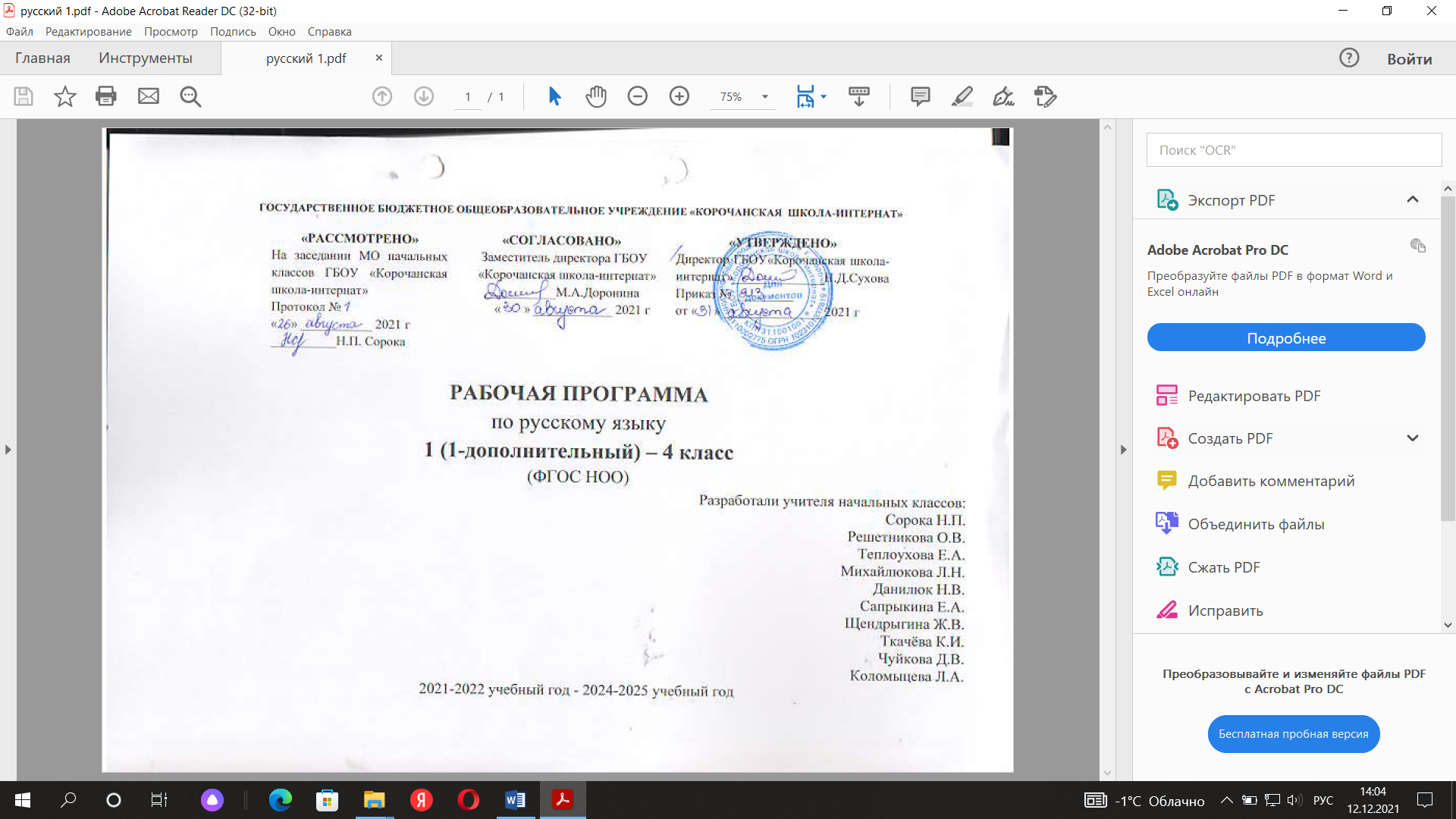 ПОЯСНИТЕЛЬНАЯ ЗАПИСКАРабочая программа по предмету «Русский язык» разработана на основе Федерального государственного образовательного стандарта начального общего образования обучающихся с ограниченными возможностями здоровья (утв. приказом Министерства образования и науки РФ от 19 декабря 2014 г. N 1598), Концепции духовно-нравственного развития и воспитания личности гражданина России, Адаптированной основной образовательной программы начального общего образования обучающихся с тяжёлыми нарушениями речи и рабочей программы воспитания ГБОУ «Корочанская школа-интернат»,  с учётом речевого развития обучающихся, а также образовательных потребностей и запросов участников образовательного процесса.Содержание программы полностью соответствует авторской программе «Русский язык» предметной линии учебников системы «Школа России» авторов В.П.Канакиной, В.Г.Горецкого. 1-4 классы: учебное пособие для общеобразовательных организаций / [В.П.Канакина и др.]. М.: Просвещение, 2019.Программа по русскому языку отражает специфику обучения детей с тяжелыми нарушениями речи (ТНР), обусловленную особенностями психического и речевого развития этих детей, наличием тяжелой речевой патологии, отрицательным влиянием нарушений речи на формирование познавательной деятельности. В программе сохранено основное содержание общеобразовательной школы, но учитываются индивидуальные особенности учащегося с ТНР и специфика усвоения им учебного материала.Изучение предмета «Русский язык» в начальной школе направлено на достижение следующих целей:Ознакомление учащихся с основными положениями науки о языке и формирование на этой основе знаково-символического восприятия и логического мышления учащихся;Формирование коммуникативной компетенции учащихся: развитие устной и письменной речи, монологической и диалогической речи, а также навыков грамотного, безошибочного письма как показателя общей культуры человека.Коррекция нарушений психического и речевого развития учащихся.Формирование «чувства» языка, умения отличать правильные языковые формы от неправильных.Формирование языковых обобщений (фонематических, морфологических, синтаксических).Развитие навыков семантического программирования и языкового оформления как предложений, так и текста.Формирование умения выражать свои мысли.В связи со спецификой школы рабочая программа включает одну из ведущих коррекционных целей: оказание комплексной помощи детям с ТНР в освоении рабочей программы учебной дисциплины, коррекция недостатков обучающихся, развитие жизненной компетенции, интеграция в среду сверстников без нарушений речи. Программой предусматривается систематическая работа над текстом, которая тесно увязывается с расширением словарного запаса детей, организацией словарной работы на уроке, работой над правильным произношением слова, пониманием его лексического и грамматического значения и употреблением слова в связной речи. Программа направлена на реализацию средствами предмета «Русский язык» основных задач образовательной области «Филология»:Формирование первоначальных представлений о единстве и многообразии языкового и культурного пространства России, о языке как основе национального самосознания.Развитие диалогической и монологической устной и письменной речи.Развитие коммуникативных умений.Развитие нравственных и эстетических чувств.Развитие способностей к творческой деятельности.Программа определяет ряд практических задач, решение которых обеспечит достижение основных целей изучения предмета:развитие речи, мышления, воображения школьников, умения выбирать средства языка в соответствии с целями, задачами и условиями общения;формирование у младших школьников первоначальных представлений о системе и структуре русского языка: лексике, фонетике, графике, орфоэпии, морфемике (состав слова), морфологии и синтаксисе;формирование навыков культуры речи во всех её проявлениях, умений правильно писать и читать, участвовать в диалоге, составлять несложные устные монологические высказывания и письменные тексты;воспитание позитивного эмоционально-ценностного отношения к русскому языку, чувства сопричастности к сохранению его уникальности и чистоты;пробуждение познавательного интереса к языку, стремления совершенствовать свою речь;коррекционных задач:Развитие речи (звукопроизношения, связной речи, обогащение словарного запаса)Развитие памяти и внимания.Развитие артикуляционной и мелкой моторики.Развитие фонематических процессов.Развитие звукопроизношения Развитие слоговой структуры, грамматического строя речи.Развитие связной речи.Содержание коррекционной работы	Профилактика специфических и сопутствующих (графических, орфографических)ошибок. Развитие устной и письменной коммуникации, способности к осмысленному чтению и письму. Развитие способности пользоваться устной и письменной речью длярешения соответствующих возрасту бытовых задач. Развитие способности к словесному самовыражению на уровне, соответствующем возрасту и развитию обучающегося.Обучение правилам коммуникации и умениям использовать их в актуальных для обучающихся бытовых ситуациях. Расширение и обогащение опыта коммуникации обучающегося в ближнем и дальнем окружении. Развитие потребности и умений активно использовать речевые средства для решения коммуникативных и познавательных задач.	Коррекция нарушений психического и речевого развития обучающихся. Формирование«чувства» языка, умения отличать правильные языковые формы от неправильных.Формированиеязыковыхобобщений(фонематических,морфологических,синтаксических). Развитие навыков семантического программирования и языкового оформления как предложений, так и текста. Формирование умений понимать содержание художественного произведения, работать с текстом (умение выделять части текста, составлять план текста и т. д.). Формирование умения выражать свои мысли.Основные положения коррекционно-развивающей работы на уроках русского языка- новый материал следует преподносить предельно развёрнуто; значительное место отводить практической деятельности обучающихся;- систематически повторять пройденный материал для закрепления ранее изученного и для полноценного усвоения нового;-используемый словарный материал уточнять, соотнесения с предметами и явлениями окружающего мира, с их признаками и т.д.;- выполнение письменных заданий предварять анализом языкового материала с целью предупреждения ошибок.Все эти требования сочетаются с индивидуальным подходом к ребёнку, учитывающим уровень его подготовленности, особенности личности, работоспособность, внимание, целенаправленность при выполнении заданий.Срок реализации рабочей программы  - 4-5 лет.Согласно учебному плану на изучение русского языка в каждом классе начальной школы отводится по 5 ч в неделю. Курс рассчитан на 675 ч (+165 ч в 1-дополнительном классе): в 1 (1-дополнительном) классе — 165 ч (33 учебные  недели), во 2 – 4 классах —  по 170 ч (34 учебные недели в каждом классе). ПЛАНИРУЕМЫЕ РЕЗУЛЬТАТЫ ИЗУЧЕНИЯ УЧЕБНОГО КУРСАПрограмма обеспечивает достижение выпускниками начальной школы определённых личностных, метапредметных и предметных результатов.Личностные результатыФормирование чувства гордости за свою Родину, российский народ и историю России; осознание своей этнической и национальной принадлежности, формирование ценностей многонационального российского общества; становление гуманистических и демократических ценностных ориентаций.Формирование целостного, социально ориентированного взгляда на мир в его органичном единстве и разнообразии природы, народов, культур и религий.Формирование уважительного отношения к иному мнению, истории и культуре других народов.Овладение начальными навыками адаптации в динамично изменяющемся и развивающемся мире.Принятие и освоение социальной роли обучающегося, развитие мотивов учебной деятельности и формирование личностного смысла учения. Развитие самостоятельности и личной ответственности за свои поступки, в том числе в информационной деятельности, на основе представлений о нравственных нормах, социальной справедливости и свободе. Формирование эстетических потребностей, ценностей и чувств. Развитие этических чувств, доброжелательности и эмоционально-нравственной отзывчивости, понимания и сопереживания чувствам других людей.Развитие навыков сотрудничества со взрослыми и сверстниками в различных социальных ситуациях, умения не создавать конфликтов и находить выходы из спорных ситуаций.Формирование установки на безопасный, здоровый образ жизни, мотивации к творческому труду, к работе на результат, бережному отношению к материальным и духовным ценностям.Метапредметные результатыОвладение способностью принимать и сохранять цели и задачи учебной деятельности, поиска средств её осуществления.Формирование умения планировать, контролировать и оценивать учебные действия в соответствии с поставленной задачей и условиями её реализации, определять наиболее эффективные способы достижения результата.Использование знаково-символических средств представления информации.Активное использование речевых средств и средств для решения коммуникативных и познавательных задач.Использование различных способов поиска (в справочных источниках), сбора, обработки, анализа, организации, передачи и интерпретации информации.Овладение навыками смыслового чтения текстов различных стилей и жанров в соответствии с целями и задачами: осознанно строить речевое высказывание в соответствии с задачами коммуникации и составлять тексты в устной и письменной формах.Овладение логическими действиями сравнения, анализа, синтеза, обобщения, классификации по родовидовым признакам, установления аналогий и причинно-следственных связей, построения рассуждений, отнесения к известным понятиям.Готовность слушать собеседника и вести диалог, признавать возможность существования различных точек зрения и права каждого иметь свою, излагать своё мнение и аргументировать свою точку зрения и оценки событий.Определение общей цели и путей её достижения; умение договариваться о распределении функций и ролей в совместной деятельности; осуществлять взаимный контроль в совместной деятельности, адекватно оценивать собственное поведение и поведение окружающих.Готовность конструктивно разрешать конфликты посредством учёта интересов сторон и сотрудничества.Овладение начальными сведениями о сущности и особенностях объектов, процессов и явлений действительности в соответствии с содержанием учебного предмета «Русский язык».Овладение базовыми предметными и межпредметными понятиями, отражающими существенные связи и отношения между объектами и процессами.Умение работать в материальной и информационной среде начального общего образования (в том числе с учебными моделями) в соответствии с содержанием учебного предмета «Русский язык».Предметные результатыФормирование первоначальных представлений о единстве и многообразии языкового и культурного пространства России, о языке как основе национального самосознания.Понимание обучающимися того, что язык представляет собой явление национальной культуры и основное средство человеческого общения; осознание значения русского языка как государственного языка Российской Федерации, языка межнационального общения.Сформированность позитивного отношения к правильной устной и письменной речи как показателям общей культуры и гражданской позиции человека.Овладение первоначальными представлениями о нормах русского языка (орфоэпических, лексических, грамматических, орфографических, пунктуационных) и правилах речевого этикета. Формирование умения ориентироваться в целях, задачах, средствах и условиях общения, выбирать адекватные языковые средства для успешного решения коммуникативных задач при составлении несложных монологических высказываний и письменных текстов.Осознание безошибочного письма как одного из проявлений собственного уровня культуры, применение орфографических правил и правил постановки знаков препинания при записи собственных и предложенных текстов. Владение умением проверять написанное.Овладение учебными действиями с языковыми единицами и формирование умения использовать знания для решения познавательных, практических и коммуникативных задач.Освоение первоначальных научных представлений о системе и структуре русского языка: фонетике и графике, лексике, словообразовании (морфемике), морфологии и синтаксисе; об основных единицах языка, их признаках и особенностях употребления в речи;Формирование умений опознавать и анализировать основные единицы языка, грамматические категории языка, употреблять языковые единицы адекватно ситуации речевого общения.Личностные, метапредметные и предметные результаты освоения учебного предмета1 (1 дополнительный)  классЛичностные результатыОбучающийся получит возможность для формирования следующих личностных УУД:внутренней позиции школьника на уровне положительного отношения к школе;положительного отношения к урокам русского языка;уважительного отношения к русскому языку как родному языку русского народа и языкам, на которых говорят другие народы;интереса к языковой и речевой деятельности;представления о многообразии окружающего мира, некоторых духовных традициях русского народа;представления об этических чувствах (доброжелательности, сочувствия, сопереживания, отзывчивости, любви ко всему живому на Земле и др.);первоначальных навыков сотрудничества со взрослыми и сверстниками в процессе выполнения совместной учебной деятельности на уроке и в проектной деятельности;мотивов к творческой проектной деятельности.Метапредметные результатыРегулятивные УУД
принимать и сохранять цель и учебную задачу, соответствующую этапу обучения (определённому этапу урока) с помощью учителя;понимать выделенные ориентиры действий (в заданиях учебника, в справочном материале учебника — в памятках) при работе с учебным материалом;высказывать своё предположение относительно способов решения учебной задачи;проговаривать вслух последовательность производимых действий, составляющих основу осваиваемой деятельности (опираясь на памятку или предложенный алгоритм);оценивать совместно с учителем или одноклассниками результат своих действий, вносить соответствующие коррективы. Познавательные УУДцеленаправленно слушать учителя (одноклассников), решая познавательную задачу;ориентироваться в учебнике (на форзацах, шмуцтитулах, страницах учебника, в оглавлении, условных обозначениях, словарях учебника);осуществлять под руководством учителя поиск нужной информации в учебнике и учебных пособиях;понимать знаки, символы, модели, схемы, приведённые в учебнике и учебных пособиях (в том числе в электронном приложении к учебнику);работать с информацией, представленной в разных формах (текст, рисунок, таблица, схема) под руководством учителя;понимать текст, опираясь на содержащуюся в нём информацию, находить необходимые факты, сведения и другую информацию;преобразовывать информацию, полученную из рисунка (таблицы, модели) в словесную форму под руководством учителя;понимать заданный вопрос, в соответствии с ним строить ответ в устной форме;составлять устно монологическое высказывание по предложенной теме (рисунку); анализировать изучаемые факты языка с выделением их отличительных признаков, осуществлять синтез как составление целого из их частей (под руководством учителя); осуществлять сравнение, сопоставление, классификацию изученных фактов языка по заданному признаку (под руководством учителя);делать выводы в результате совместной работы класса и учителя;подводить языковой факт под понятие разного уровня обобщения (предмет и слово, обозначающее предмет; слова, обозначающие явления природы, школьные принадлежности и др.);проводить аналогии между изучаемым предметом и собственным опытом (под руководством учителя).Коммуникативные УУДслушать собеседника и понимать речь других;оформлять свои мысли в устной и письменной форме (на уровне предложения или небольшого текста);принимать участие в диалоге;задавать вопросы, отвечать на вопросы других;принимать участие в работе парами и группами;договариваться о распределении функций и ролей в совместной деятельности;признавать существование различных точек зрения; высказывать собственное мнение;оценивать собственное поведение и поведение окружающих, использовать в общении правила вежливости.Предметные результатыОбщие предметные результаты освоения программы: представление о русском языке какгосударственном языке нашей страны, Российской Федерации; представление о значимости языка и речи в жизни людей; представление о некоторых понятиях и правилах из области фонетики, графики, орфоэпии, лексики и грамматики, орфографии и пунктуации (в объёме учебной программы);практические умения работать с языковыми единицами; представление о некоторых изменениях в системе русского языка и его развитии, пополнении словарного запаса русского языка; представление о правилах речевого этикета; адаптация к языковой и речевой деятельности.Предметные результаты освоения основных содержательных линий программы
Развитие речи
Обучающийся научится:первичному умению оценивать правильность (уместность) выбора языковых и неязыковых средств устного общения не уроке, в школе, в быту, со знакомыми и незнакомыми, с людьми разного возраста;соблюдать в повседневной жизни нормы речевого этикета;слушать вопрос, понимать его, отвечать на поставленный вопрос;пересказывать сюжет известной сказки по данному рисунку;составлять текст из набора предложений;выбирать заголовок текста из ряда данных и самостоятельно озаглавливать текст.Обучающийся получит возможность научиться:различать устную и письменную речь;различать диалогическую речь;отличать текст от набора не связанных друг с другом предложений;анализировать текст с нарушенным порядком предложений и восстанавливать их последовательность в тексте;определять тему и главную мысль текста;соотносить заголовок и содержание текста; составлять текст по рисунку и опорным словам (после анализа содержания рисунка); составлять текст по его началу и по его концу;составлять небольшие монологические высказывания по результатам наблюдений за фактами и явлениями языка.Система языка
Фонетика, орфоэпия, графика
Обучающийся научится:различать звуки речи;понимать различие между звуками и буквами;устанавливать последовательность звуков в слове и их число;различать гласные и согласные звуки, определять их в слове и правильно произносить;определять качественную характеристику гласного звука в слове: ударный или безударный;различать гласный звук [и] и согласный звук [й];различать согласные звуки: мягкие и твёрдые, глухие и звонкие, определять их в слове и правильно произносить;различать непарные твёрдые согласные [ж], [ш], [ц], непарные мягкие согласные [ч’], [щ’], находить их в слове, правильно произносить;устанавливать соотношение звукового и буквенного состава в словах типа стол, конь, ёлка;различать слово и слог; определять количество слогов в слове, делить слова на слоги;обозначать ударение в слове;правильно называть буквы в алфавитном порядке;различать звуки речи и буквы, которыми обозначаются звуки на письме;различать буквы, обозначающие гласные звуки, как показатели твёрдости-мягкости согласных звуков;определять функцию буквы «мягкий знак» (ь) как показателя мягкости предшествующего согласного звука.Обучающийся получит возможность научиться:наблюдать над образованием звуков речи;определять функцию букв е, ё , ю, я в слове;обозначать на письме звук [й’];располагать заданные слова в алфавитном порядке;устанавливать соотношение звукового и буквенного состава в словах типа коньки, утюг, яма, ель;находить случаи расхождения звукового и буквенного состава слов при орфоэпическом проговаривании (вода, стриж, день, жить и др.);произносить звуки и сочетания звуков в соответствии с нормами литературного языка (круг слов определён «Орфоэпическим словарём» в учебнике).Лексика
Обучающийся научится:различать слово и предложение, слово и слог, слово и набор буквосочетаний (книга — агник);различать предмет (признак, действие) и слово, называющее этот предмет;определять количество слов в предложении, вычленять слова из предложения;классифицировать и объединять некоторые слова по значению (люди, животные, растения, инструменты и др.);определять группу «вежливых» слов (слова-прощания, слова-приветствия, слова-извинения, слова-благодарения);определять значение слова или уточнять с помощью «Толкового словаря» учебника.Обучающийся получит возможность научиться:осознавать слово как единство звучания и значения;определять значение слова или уточнять с помощью «Толкового словаря» учебника;на практическом уровне различать многозначные слова (простые случаи), слова, близкие и противоположные по значению;подбирать слова, близкие и противоположные по значению при решении учебных задач;на практическом уровне различать слова-названия предметов, названия признаков предметов, названия действий предметов.
Морфология
Обучающийся получит возможность научиться:различать слова, обозначающие предметы (признаки предметов, действия предметов);соотносить слова-названия предметов и вопрос, на который отвечают эти слова;соотносить слова-названия действий предметов и вопрос, на который отвечают эти слова;соотносить слова-названия признаков предметов и вопрос, на который отвечают эти слова;различать названия предметов, отвечающие на вопросы к т о? ч т о?
Синтаксис
Обучающийся научится:различать текст и предложение, предложение и слова, не составляющие предложения;выделять предложения из речи;соблюдать в устной речи интонацию конца предложения;определять границы предложения в деформированном тексте (из 2—3 предложений), выбирать знак для конца каждого предложения;соотносить схемы предложений и предложения, соответствующие этим схемам;составлять предложения из слов (в том числе из слов, данных не в начальной форме);составлять предложения по схеме, рисунку, на заданную тему (например, на тему «Весна»);писать предложения под диктовку, а также составлять их схемы.Обучающийся получит возможность научиться:определять существенные признаки предложения: законченность мысли и интонацию конца предложения;устанавливать связь слов в предложении;сравнивать предложения по цели высказывания и по интонации (без терминов) с опорой на содержание (цель высказывания), на интонацию, (мелодику, логическое ударение), порядок слов, знаки конца предложения.Орфография и пунктуация
Обучающийся научится:применять изученные правила правописания: раздельное написание слов в предложении; написание гласных и, а, у после шипящих согласных ж, ш, ч ,щ (в положении под ударением); отсутствие мягкого знака после шипящих в буквосочетаниях чк, чн, чт; перенос слов; прописная буква в начале предложения, в именах собственных; непроверяемые гласные и согласные в корне слова (перечень слов дан в учебнике); знаки препинания конца предложения ( . ? !);безошибочно списывать текст с доски и учебника;писать под диктовку тексты в соответствии с изученными правилами.Обучающийся получит возможность научиться:определять случаи расхождения звукового и буквенного состава слов;писать двусложные слова с безударным гласным звуком в двусложных словах (простейшие случаи, слова типа вода, трава, зима, стрела);писать слова с парным по глухости-звонкости согласным звуком на конце слова (простейшие случаи, слова типа глаз, дуб);применять орфографическое чтение (проговаривание) при письме под диктовку и при списывании;пользоваться «Орфографическим словарём» в учебнике как средством самоконтроля.классЛичностные результатыпредставление о своей этнической принадлежности;развитие чувства любви к Родине, чувства гордости за свою Родину, народ, великое достояние русского народа — русский язык;представление об окружающем ученика мире (природа, малая родина, люди и их деятельность и др.);осмысление необходимости бережного отношения к природе и всему живому на Земле;осознавание положительного отношения к народам, говорящим на разных языках, и их родному языку;представление о своей родословной, о достопримечательностях своей малой родины;положительное отношение к языковой деятельности;заинтересованность в выполнении языковых и речевых заданий и в проектной деятельности;понимание нравственного содержания поступков окружающих людей, ориентация в поведении на принятые моральные нормы;развитие чувства прекрасного и эстетических чувств через выразительные возможности языка, анализ пейзажных зарисовок и репродукций картин и др.;этические чувства (доброжелательность, сочувствие, сопереживание, отзывчивость, совесть и др.); понимание чувств одноклассников, учителей;развитие навыков сотрудничества с учителем, взрослыми, сверстниками в процессе выполнения совместной деятельности на уроке и при выполнении проектной деятельности;представление о бережном отношении к материальным ценностям; развитие интереса к проектно-творческой деятельности.Метапредметные результатыРегулятивные УУДпринимать и сохранять цель и учебную задачу;высказывать свои предположения относительно способа решения учебной задачи; в сотрудничестве с учителем находить варианты решения учебной задачи;планировать (совместно с учителем) свои действия в соответствии с поставленной задачей и условиями её реализации;учитывать выделенные ориентиры действий (в заданиях учебника, справочном материале учебника — в памятках) в планировании и контроле способа решения;выполнять действия по намеченному плану, а также по инструкциям, содержащимся в источниках информации (в заданиях учебника, справочном материале учебника — в памятках);проговаривать (сначала вслух, потом на уровне внутренней речи) последовательность производимых действий, составляющих основу осваиваемой деятельности;оценивать совместно с учителем или одноклассниками результат своих действий, вносить соответствующие коррективы;адекватно воспринимать оценку своей работы учителями, товарищами, другими лицами;понимать причины успеха и неуспеха выполнения учебной задачи;выполнять учебные действия в устной, письменной речи, во внутреннем плане.Познавательные УУДосознавать познавательную задачу, воспринимать её на слух, решать её (под руководством учителя или самостоятельно);воспринимать на слух и понимать различные виды сообщений (информационные тексты);ориентироваться в учебнике (на форзацах, шмуцтитулах, страницах учебника, в оглавлении, в условных обозначениях, в словарях учебника);работать с информацией, представленной в разных формах (текст, рисунок, таблица, схема), под руководством учителя и самостоятельно;осуществлять под руководством учителя поиск нужной информации в соответствии с поставленной задачей в учебнике и учебных пособиях;пользоваться знаками, символами, таблицами, схемами, приведёнными в учебнике и учебных пособиях (в том числе в электронном приложении к учебнику), для решения учебных и практических задач;пользоваться словарями и справочным материалом учебника;осмысленно читать текст, выделять существенную информацию из текстов разных видов (художественного и познавательного);составлять устно небольшое сообщение об изучаемом языковом объекте по вопросам учителя (с опорой на графическую информацию учебника или прочитанный текст);составлять небольшие собственные тексты по предложенной теме, рисунку;анализировать изучаемые факты, явления языка с выделением их существенных признаков (в процессе коллективной организации деятельности);осуществлять синтез как составление целого из их частей (под руководством учителя);ориентироваться при решении учебной задачи на возможные способы её решения;находить языковые примеры для иллюстрации изучаемых языковых понятий;осуществлять сравнение, сопоставление, классификацию изученных фактов языка по заданным признакам и самостоятельно выделенным основаниям;обобщать (выделять ряд или класс объектов как по заданному признаку, так и самостоятельно);делать выводы в результате совместной работы класса и учителя;подводить анализируемые объекты (явления) под понятия разного уровня обобщения (слово и часть речи, слово и член предложения, имя существительное и часть речи и др.);осуществлять аналогии между изучаемым предметом и собственным опытом (под руководством учителя); по результатам наблюдений находить и формулировать правила, определения;устанавливать причинно-следственные связи в изучаемом круге явлений, строить рассуждения в форме простых суждений об объекте.Коммуникативные УУДслушать собеседника и понимать речь других;оформлять свои мысли в устной и письменной форме (на уровне предложения или небольшого текста);принимать участие в диалоге, общей беседе, выполняя правила речевого поведения (не перебивать, выслушивать собеседника, стремиться понять его точку зрения и др.);выбирать адекватные речевые средства в диалоге с учителем и одноклассниками;задавать вопросы, адекватные речевой ситуации, отвечать на вопросы других; строить понятные для партнёра высказывания;признавать существование различных точек зрения;воспринимать другое мнение и позицию;формулировать собственное мнение и аргументировать его;работать в парах, учитывать мнение партнёра, высказывать своё мнение, договариваться и приходить к общему решению в совместной деятельности; проявлять доброжелательное отношение к партнёру;строить монологическое высказывание с учётом поставленной коммуникативной задачи;Предметные результатыОбщие предметные результаты освоения программыпонимание значения русского языка как государственного языка нашей страны, Российской Федерации, языка межнационального общения;воспитание уважительного отношения к русскому языку как родному языку русского народа, и языкам, на которых говорят другие народы;понимание русского языка как великого достояния русского народа, как явления национальной культуры, как развивающегося явления;первоначальное представление о некоторых нормах русского языка (орфоэпических, орфографических, пунктуационных) и правилах речевого этикета (в объёме изучаемого курса);начальные умения выбирать адекватные языковые средства при составлении небольших монологических высказываний;овладение первоначальными научными представлениями о системе и структуре русского языка, знакомство с некоторыми языковыми понятиями и их признаками из разделов: фонетика и графика, лексика, морфемика, морфология и синтаксис (в объёме изучаемого курса);применение орфографических правил и правил постановки знаков препинания в процессе выполнения письменных работ (в объёме изучаемого курса);первоначальные умения проверять написанное;овладение учебными действиями с изучаемыми языковыми единицами;формирование начальных умений находить, характеризовать, сравнивать, классифицировать такие языковые единицы, как звук, буква, слог, слово, слово как часть речи, слово как член предложения, предложение (в объёме изучаемого курса).Предметные результаты освоения основных содержательных линий программыРазвитие речиОсвоение данного раздела распределяется по всем разделам курса.Обучающийся научится:участвовать в устном общении на уроке (слушать собеседников, говорить на обсуждаемую тему, соблюдать основные правила речевого поведения);строить предложения для решения определённой речевой задачи (для ответа на заданный вопрос, для выражения своего собственного мнения);(самостоятельно) читать тексты учебника, извлекать из них новую информацию, работать с ней в соответствии с учебно-познавательной задачей (под руководством учителя);пользоваться словарями учебника для решения языковых и речевых задач;различать устную и письменную речь;различать диалогическую речь; понимать особенности диалогической речи;отличать текст от набора не связанных друг с другом предложений;анализировать текст с нарушенным порядком предложений и восстанавливать их последовательность в тексте;понимать тему и главную мысль текста (при её словесном выражении), подбирать заглавие к тексту, распознавать части текста по их абзацным отступам, определять последовательность частей текста;читать вопросы к повествовательному тексту, находить на них ответы и грамотно их записывать;составлять текст по рисунку, вопросам и опорным словам; по рисунку и вопросам, по рисунку (после анализа содержания рисунка); составлять текст по его началу и по его концу.Обучающийсяполучит возможность научиться:анализировать свою и чужую речь при слушании себя и речи товарищей (при ответах на поставленный учителем вопрос, при устном или письменном высказывании) с точки зрения правильности, точности, ясности содержания;соблюдать нормы произношения, употребления и написания слов, имеющихся в словарях учебника;озаглавливать текст по его теме или по его главной мысли;распознавать тексты разных типов: описание и повествование, рассуждение;замечать в художественном тексте языковые средства, создающие его выразительность;составлять небольшие повествовательный и описательный тексты на близкую жизненному опыту детей тему (после предварительной подготовки);находить средства связи между предложениями (порядок слов, местоимения, синонимы);составлять небольшие высказывания по результатам наблюдений за фактами и явлениями языка; на определённую тему;составлять текст (отзыв) по репродукциям картин художников (помещённых в учебнике);письменно излагать содержание прочитанного текста (после предварительной подготовки) по вопросам;проверять правильность своей письменной речи, исправлять допущенные орфографические ошибки, замечать и исправлять неточности в содержании и оформлении.Система языкаФонетика, орфоэпия, графикаОбучающийся научится:различать понятия «звук» и «буква», правильно называть буквы и правильно произносить звуки в слове и вне слова;определять качественную характеристику звука: гласный — согласный, гласный ударный — безударный, согласный твёрдый — мягкий, парный — непарный, согласный глухой — звонкий, парный — непарный (в объёме изученного);характеризовать, сравнивать, классифицировать звуки вне слова и в слове по заданным параметрам;понимать характеристику звука, представленную в модели (взвуком обозначении);анализировать, сравнивать, группировать слова по указанным характеристикам звуков;определять функции букв е, ё, ю, я в слове;определять способы обозначения буквами твёрдости-мягкости согласных и звука [й’];определять количество слогов в слове и их границы, сравнивать и классифицировать слова по слоговому составу;определять ударный и безударные слоги в слове;правильно называть буквы алфавита, располагать буквы и слова по алфавиту;использовать знание алфавита при работе со словарями;определять функцию мягкого знака (ь) как разделительного;устанавливать соотношение звукового и буквенного состава в словах с йотированными гласными е, ё, ю, я и мягким знаком — показателем мягкости согласного звука: коньки, ёлка, маяк;находить случаи расхождения звукового и буквенного состава слов при орфоэпическом проговаривании слов учителем (моряк, ёж, лось, друг, сказка);произносить звуки и сочетания звуков в соответствии с нормами литературного языка (круг слов определён орфоэпическим словарём учебника).Обучающийся получит возможность научиться:осуществлять звуко-буквенный разбор простых по составу слов с помощью заданного в учебнике алгоритма;устанавливать соотношение звукового и буквенного состава в словах с разделительным мягким знаком (ь): шью, друзья, вьюга;применять знания фонетического материала при использовании правил правописания и орфоэпии (различать ударные и безударные гласные, согласные звонкие–глухие, шипящие, мягкие и твёрдые и др.);пользоваться при письме небуквенными графическими средствами: пробелом между словами, знаком переноса, абзацем.ЛексикаОсвоение данного раздела распределяется по всем разделам курса.Обучающийся научится:• осознавать слово как единство звучания и значения;выявлять в речи незнакомые слова, спрашивать об их значении учителя или обращаться к толковому словарю;различать однозначные и многозначные слова (простые случаи);иметь представление о синонимах и антонимах;распознавать среди предложенных слов синонимы и антонимы;подбирать к предложенным словам 1—2 синонима или антонима;наблюдать за использованием синонимов и антонимов в речи;наблюдать над словами, употреблёнными в прямом и переносном значении.Обучающийся получит возможность научиться:выявлять в речи незнакомые слова, спрашивать об их значении учителя или обращаться к толковому словарю;на практическом уровне распознавать слова, употреблённые в прямомСостав слова (морфемика)Обучающийся научится:осознавать значение понятия «родственные слова», соотносить его с понятием «однокоренные слова»;владеть первоначальными признаками для опознавания однокоренных слов среди других (неоднокоренных) слов;распознавать группы однокоренных слов при решении учебной задачи; подбирать родственные (однокоренные) слова к данному слову либо с заданным корнем;определять в слове корень (простые случаи), пользуясь заданным алгоритмом (памяткой определения корня слова).Обучающийся получит возможность научиться:различать однокоренные слова и формы одного и того же слова;различать однокоренные слова и слова с омонимичными корнями, однокоренные слова и синонимы;подбирать однокоренные слова и формы слов с целью проверки изучаемых орфограмм в корне слова.МорфологияОбучающийся научится:различать слова, обозначающие предметы (признаки предметов, действия предметов), вопросы, на которые они отвечают, и соотносить их с определённой частью речи;находить грамматические группы слов (части речи) по комплексу усвоенных признаков: имя существительное, имя прилагательное, глагол;находить имена существительные, понимать их значение и употребление в речи, опознавать одушевлённые и неодушевлённые имена существительные по вопросам кто? и что?, собственные и нарицательные имена существительные, определять форму числа имён существительных;находить имена прилагательные, понимать их значение и употребление в речи, опознавать форму числа имён прилагательных, роль в предложении;находить глаголы, понимать их значение и употребление в речи, опознавать форму числа глаголов, роль в предложении; узнавать личные местоимения, понимать их значение и употребление в речи;находить предлоги и понимать их роль в предложении и тексте;подбирать примеры слов разных частей речи и форм этих слов.Обучающийся получит возможность научиться:различать грамматические группы слов (части речи) по комплексу усвоенных признаков, определять их синтаксическую функцию в предложениях;выявлять принадлежность слова к определённой части речи на основе усвоенных признаков, определять признаки частей речи;различать имена существительные, употреблённые в форме одного числа (ножницы, кефир);выявлять роль разных частей речи в художественном тексте;использовать личные местоимения для устранения неоправданных повторов;пользоваться словами разных частей речи в собственных высказываниях.СинтаксисОбучающийся научится:различать текст и предложение, предложение и слова, не составляющие предложения; выделять предложения из речи;определять существенные признаки предложения: законченность мысли и интонацию конца предложения; соблюдать в устной речи интонацию конца предложений;сравнивать предложения по цели высказывания и по интонации (без терминов) с опорой на содержание (цель высказывания), интонацию, (мелодику, логическое ударение), порядок слов, знаки конца предложения;находить главные члены предложения (основу предложения): подлежащее и сказуемое;различать главные и второстепенные члены предложения (без дифференциации на виды);устанавливать связи слов между словами в предложении;соотносить предложения со схемами, выбирать предложение, соответствующее схеме;восстанавливать деформированные предложения;составлять предложения по схеме, рисунку, на определённую тему.Обучающийся получит возможность научиться:опознавать предложения распространённые и нераспространённые; составлять такие предложения, распространять нераспространённые предложения второстепенными членами;находить предложения с обращениями.Орфография и пунктуацияОбучающийся научится:— применять изученные правила правописания:раздельное написание слов в предложении;написание гласных и, а, упосле шипящих согласных ж, ш, ч, щ (в положении под ударением и без ударения);отсутствие мягкого знака после шипящих в буквосочетаниях чк, чт, чн, щн, нч;перенос слов;прописная буква в начале предложения, в именах собственных;проверяемые безударные гласные в корне слова;парные звонкие и глухие согласные в корне слова;непроверяемые гласные и согласные в корне слова (перечень слов в учебнике), в том числе удвоенные буквы согласных;разделительный мягкий знак (ь);знаки препинания конца предложения (. ? !);раздельное написание предлогов с именами существительными;раздельное написание частицы не с глаголами;— применять орфографическое чтение (проговаривание) при письме под диктовку и при списывании;— безошибочно списывать текст с доски и учебника объёмом 40—50 слов;— писать под диктовку тексты в соответствии с изученными правилами объёмом 30—40 слов.Обучающийся получит возможность научиться:осознавать значение понятий «орфограмма», «проверяемая орфограмма», «непроверяемая орфограмма»;определять разновидности орфограмм и соотносить их изученными с правилами;разграничивать орфограммы на изученные правила письма и неизученные;обнаруживать орфограммы по освоенным опознавательным признакам в указанных учителем словах;применять разные способы проверки правописания слов: изменение формы слова, подбор однокоренных слов, использование орфографического словаря;пользоваться орфографическим словарём учебника как средством самоконтроля при проверке написания слов с непроверяемыми орфограммами.КлассЛичностные результатыпредставление о своей гражданской идентичности в форме осознания «Я» как гражданина России;осознание своей этнической и национальной принадлежности;развитие чувства любви и гордости к Родине, его народу, истории, культуре;развитие чувства любви и уважения к русскому языку как великому ценностному достоянию русского народа; осознание себя носителем этого языка;становление внутренней позиции школьника на уровне положительного отношения к школе, изучению русского языка, понимания необходимости учения;становление элементов коммуникативного, социального и учебно-познавательного мотивов изучения русского языка;развитие интереса к познанию русского языка, языковой деятельности; интерес к чтению и читательской деятельности;формирование мотивации к творческому труду (в проектной деятельности, к созданию собственных информационных объектов и др.);развитие способности к самооценке на основе критерия успешности учебной деятельности; ориентация на понимание причин успеха и неуспеха в учебной деятельности по языку;ориентация на развитие целостного, социально ориентированного взгляда на мир в его органичном единстве и разнообразии природы, народов, культур, религий;развитие этических чувств (доброжелательность, сочувствие, сопереживание, отзывчивость, совесть и др.); понимание чувств одноклассников, собеседников; сочувствовать другим людям, сопереживать (в радости, горе и др.).понимание нравственного содержания собственных поступков и поступков окружающих людей; ориентация в поведении на принятые моральные и этические нормы;.осознание ответственности за свои поступки, ответственности за произнесённую в общении речь;осознавать свои эмоции и чувства, контролировать их; определять эмоции собеседников, сочувствовать другим людям, сопереживать чувства радости и горя;развитие чувства прекрасного и эстетических чувств через выразительные возможности языка, анализ пейзажных зарисовок и репродукций картин и др.;ориентация на развитие навыков сотрудничества с учителем, взрослыми, сверстниками в процессе выполнения совместной деятельности на уроке и вне урока;представление о здоровом образе жизни, бережном отношении к материальным ценностям.Метапредметные результатыРегулятивные УУДпринимать и сохранять цель и учебную задачу; в сотрудничестве с учителем ставить новые учебные задачи;овладевать способами решения учебной задачи, выбирать один из них для решения учебной задачи, представленной на наглядно-образном, словесно-образном и словесно-логическом уровнях; проявлять познавательную инициативу;планировать (в сотрудничестве с учителем и самостоятельно) свои действия для решения задачи;учитывать правило (алгоритм) в планировании и контроле способа решения;выполнять действия по намеченному плану, а также по инструкциям, содержащимся в источниках информации (в заданиях учебника, справочном материале учебника — в памятках);выполнять учебные действия в материализованной, громкоречевой и умственной форме;контролировать процесс и результаты своей деятельности с учебным материалом, вносить необходимые коррективы;оценивать свои достижения, определять трудности, осознавать причины успеха и неуспеха и способы преодоления трудностей;адекватно воспринимать оценку своей работы учителями, товарищами, другими лицами.Познавательные УУДосознавать познавательную задачу, решать её (под руководством учителя или самостоятельно);самостоятельно находить в учебнике, учебных пособиях и учебной справочной литературе (с использованием ресурсов библиотек и Интернета) необходимую информацию и использовать её для выполнения учебных заданий;понимать информацию, представленную в изобразительной, графической форме; переводить её в словесную форму;использовать такие виды чтения, как ознакомительное, изучающее, поисковое; осознавать цель чтения;воспринимать смысл читаемых текстов, выделять существенную информацию из текстов разных видов (художественного и познавательного); передавать устно или письменно содержание текста;анализировать и оценивать содержание, языковые особенности и структуру текста, определять место и роль иллюстративного ряда в тексте;осознанно строить речевое высказывание в устной и письменной форме; выступать перед аудиторией одноклассников с небольшими сообщениями, используя иллюстративный материал (плакаты, презентацию);использовать знаково-символические средства (в том числе модели, схемы, таблицы) для решения учебных и практических задач; создавать и преобразовывать модели и схемы для решения лингвистических задач;пользоваться словарями и справочным материалом учебника;анализировать изучаемые языковые объекты с выделением их существенных и несущественных признаков;осуществлять синтез как составление целого из их частей;овладевать общими способами решения конкретных лингвистических задач;ориентироваться на возможность решения отдельных лингвистических задач разными способами; выбирать наиболее эффективный способ решения лингвистической задачи;находить языковые примеры для иллюстрации изучаемых языковых понятий;осуществлять анализ, синтез, сравнение, сопоставление, классификацию, обобщение языкового материала как по заданным критериям, так и по самостоятельно выделенным основаниям;осуществлять подведение фактов языка под понятие на основе выделения комплекса существенных признаков и их синтеза;осуществлять аналогии между изучаемым предметом и собственным опытом;составлять простейшие инструкции, определяющие последовательность действий при решении лингвистической задачи;строить несложные рассуждения, устанавливать причинно-следственные связи, делать выводы, формулировать их.Коммуникативные УУДвыражать свои мысли и чувства в устной и письменной форме, ориентируясь на задачи и ситуацию общения, соблюдая нормы литературного языка и нормы «хорошей» речи (ясность, точность, содержательность, последовательность выражения мысли и др.);ориентироваться на позицию партнёра в общении и взаимодействии;адекватно использовать речевые средства для решения различных коммуникативных задач; понимать зависимость характера речи от задач и ситуации общения;участвовать в диалоге, общей беседе, совместной деятельности (в парах и группах), договариваться с партнёрами о способах решения учебной задачи, приходить к общему решению, осуществлять взаимоконтроль;задавать вопросы, необходимые для организации собственной деятельности и сотрудничества с партнёром;контролировать действия партнёра, оказывать в сотрудничестве необходимую помощь;учитывать разные мнения и интересы и высказывать своё собственное мнение (позицию), аргументировать его;оценивать мысли, советы, предложения других людей, принимать их во внимание и пытаться учитывать в своей деятельности;строить монологическое высказывание с учётом поставленной коммуникативной задачи;применять приобретённые коммуникативные умения в практике свободного общения.Предметные результатыОбщие предметные результаты освоения программыосознание значимости русского языка как государственного языка нашей страны, Российской Федерации, языка межнационального общения;представление о языке как об основном средстве человеческого общения и явлении национальной культуры, о роли родного языка в жизни человека и общества;формирование позитивного эмоционально-оценочного отношения к русскому языку, понимание значимости хорошего владения русским языком, стремления к его грамотному использованию;понимание значимости правильной и «хорошей» устной и письменной речи как показателя общей культуры человека; проявление собственного уровня культуры;приобретение опыта ориентироваться в целях, задачах, средствах и условиях общения, выбирать адекватные языковые средства для решения коммуникативных задач;овладение изучаемыми нормами русского языка (орфоэпические, лексические, грамматические, орфографические, пунктуационные), правилами культуры речевого поведения (в объёме курса); использование этих норм для успешного решения коммуникативных задач в ситуациях учебной языковой деятельности и бытового общения; формирование сознательного отношения к качеству своей речи, контроля за ней;овладение основными понятиями и правилами (в объёме изучаемого курса) из области фонетики, графики, лексики, морфемики, грамматики, орфографии, а также умениями находить, опознавать, характеризовать, сравнивать, классифицировать основные единицы языка (звуки, буквы, слова, предложения, тексты); использовать эти знания и умения для решения познавательных, практических и коммуникативных задач;овладение основами грамотного письма (в объёме изучаемого курса), основными орфографическими и пунктуационными умениями; применение правил орфографии и пунктуации в процессе выполнения письменных работ.Предметные результаты освоения основных содержательных линий программыРазвитие речиОсвоение данного раздела распределяется по всем разделам курса.Обучающийся научится:участвовать в устном общении на уроке (слушать собеседников, говорить на обсуждаемую тему, соблюдать основные правила речевого поведения); выражать собственное мнение, обосновывать его с учётом ситуации общения;осознавать ситуацию общения: с какой целью, с кем и где происходит общение; выбирать адекватные языковые и неязыковые средства в соответствии с конкретной ситуацией общения;применять речевой этикет в ситуациях учебного и речевого общения, в том числе при обращении с помощью средств ИКТ; соблюдать правила вежливости при общении с людьми, плохо владеющими русским языком;анализировать свою и чужую речь при слушании себя и речи товарищей (при ответах на поставленный учителем вопрос, при устном или письменном высказывании) с точки зрения правильности, точности, ясности содержания;строить предложения для решения определённой речевой задачи, для завершения текста, для передачи основной мысли текста, для выражения своего отношения к чему-либо;понимать содержание читаемого текста, замечать в нём незнакомые слова, находить в нём новую для себя информацию для решения познавательной или коммуникативной задачи;понимать тему и главную мысль текста, подбирать к тексту заголовок по его теме или главной мысли, находить части текста, определять их последовательность, озаглавливать части текста;восстанавливать последовательность частей или последовательность предложений в тексте повествовательного характера;распознавать тексты разных типов: описание, повествование, рассуждение;замечать в художественном тексте языковые средства, создающие его выразительность;знакомство с жанрами объявления, письма;строить монологическое высказывание на определённую тему, по результатам наблюдений за фактами и явлениями языка.Обучающийся получит возможность научиться:определять последовательность частей текста, составлять план текста, составлять собственные тексты по предложенным и самостоятельно составленным планам;пользоваться самостоятельно памяткой для подготовки и написания письменного изложения учеником;письменно (после коллективной подготовки) подробно или выборочно передавать содержание повествовательного текста, предъявленного на основе зрительного восприятия; сохранять основные особенности текста-образца; грамотно записывать текст; соблюдать требование каллиграфии при письме;составлять под руководством учителя небольшие повествовательный и описательный тексты на близкую жизненному опыту детей тему, по рисунку, репродукциям картин художников (в «Картинной галерее» учебника) и опорным словам, на тему выбранной учениками пословицы или поговорки;использовать в монологическом высказывании разные типы речи: описание, рассуждение, повествование;пользоваться специальной, справочной литературой, словарями, журналами, Интернетом при создании собственных речевых произведений на заданную или самостоятельно выбранную тему;находить и исправлять в предъявленных предложениях, текстах нарушения правильности, точности, богатства речи;проверять правильность своей письменной речи, исправлять допущенные орфографические и пунктуационные ошибки.Система языкаФонетика, орфоэпия, графикаОбучающийся научится:характеризовать звуки русского языка: гласный — согласный, гласный ударный — безударный, согласный твёрдый — мягкий, парный — непарный, согласный глухой — звонкий, парный — непарный (в объёме изученного);определять функцию разделительного твёрдого знака (ъ) в словах;устанавливать соотношение звукового и буквенного состава в словах типа мороз, ключ, коньки, в словах с йотированными гласными е, ё, ю, я (ёлка, поют), в словах с разделительными ь, ъ знаками (вьюга, съел), в словах с непроизносимыми согласными;осуществлять звуко-буквенный анализ доступных по составу слов;произносить звуки и сочетания звуков в соответствии с нормами литературного языка (круг слов определён словарём произношения в учебнике);использовать знание алфавита для упорядочивания слов и при работе со словарями и справочниками;применять знания фонетического материала при использовании правил правописания;пользоваться при письме небуквенными графическими средствами: пробелом между словами, знаком переноса, абзаца.Обучающийся получит возможность научиться:осуществлять звуко-буквенный разбор слова самостоятельно по предложенному в учебнике алгоритму;оценивать правильность проведения звуко-буквенного анализа слова;соблюдать нормы русского языка в собственной речи и оценивать соблюдение этих норм в речи собеседников (в объёме орфоэпического словаря учебника);пользоваться орфоэпическим словарём при определении правильного произношения слова (или обращаться за помощью к другим орфоэпическим словарям русского языка или к учителю, родителям и др.).ЛексикаОсвоение данного раздела распределяется по всем разделам курса.Обучающийся научится:находить в предложении и тексте незнакомое слово, определять его значение по тексту или толковому словарю; спрашивать о значении слова учителя;наблюдать над употреблением синонимов и антонимов в речи, подбирать синонимы и антонимы к словам разных частей речи, уточнять их значение;иметь представление об омонимах; приобретать опыт различения в предложениях и текстах омонимов;иметь представление о фразеологизмах (устойчивых сочетаниях слов); приобретать опыт различения в предложениях и текстах фразеологизмов;наблюдать за использованием фразеологизмов в упражнениях учебника, осознавать их значение в тексте и разговорной речи;распознавать слова, употреблённые в прямом и переносном значении (простые случаи);иметь представление о некоторых устаревших словах и их использовании в речи;пользоваться словарями при решении языковых и речевых задач.Обучающийся получит возможность научиться:осознавать, что понимание значения слова — одно из условий умелого его использования в устной и письменной речи;замечать в художественном тексте слова, употреблённые в переносном значении, а также эмоционально-оценочные слова, сравнения, олицетворения (без терминологии);оценивать уместность использования слов в тексте;подбирать синонимы для устранения повторов в тексте;выбирать слова из ряда предложенных для успешного решения коммуникативных задач;размышлять над этимологией некоторых слов-названий;приобретать опыт редактирования употреблённых в предложении (тексте) слов.Состав слова (морфемика)Обучающийся научится:владеть опознавательными признаками однокоренных слов;различать однокоренные слова и различные формы одного и того же слова;различать однокоренные слова и слова с омонимичными корнями, однокоренные слова и синонимы;находить в словах с однозначно выделяемыми морфемами окончание, основу (простые случаи), корень, приставку, суффикс;выделять нулевое окончание;подбирать слова с заданной морфемой;образовывать слова с помощью приставки (или суффикса), осознавать значение новых слов.Обучающийсяполучит возможность научиться:находить корень в однокоренных словах с чередованием согласных в корне;различать изменяемые и неизменяемые слова;узнавать сложные слова (типа вездеход, вертолёт и др.), выделять в них корни; находить соединительные гласные (интерфиксы) в сложных словах;сравнивать, классифицировать слова по их составу;соотносить слова с предъявляемыми к ним моделям, выбирать из предложенных слов слово, соответствующее заданной модели, составлять модель заданного слова;осознавать значения, вносимые в слово суффиксами и приставками (простые случаи);наблюдать над способами образования слов при помощи приставки (или суффикса);разбирать по составу слова с однозначно выделяемыми морфемами в соответствии с предложенным в учебнике алгоритмом, оценивать правильность проведения разбора по составу;подбирать однокоренные слова и формы одного и того же слова с целью проверки изучаемых орфограмм в корне слова, использовать графический образ изучаемых приставок и суффиксов для правописания слов с этими приставками и суффиксами.МорфологияОбучающийся научится:распознавать части речи на основе усвоенных признаков (в объёме программы);распознавать имена существительные; находить начальную форму имени существительного; определять грамматические признаки (род, число, падеж); изменять имена существительные по числам и падежам;распознавать имена прилагательные; определять зависимость имени прилагательного от формы имени существительного; находить начальную форму имени прилагательного; определять грамматические признаки (род, число, падеж); изменять имена прилагательные по числам, родам (в единственном числе), падежам (первое представление);распознавать глаголы; определять начальную (неопределённую) форму глаголов (первое представление), различать глаголы, отвечающие на вопросы что делать? и что сделать?; определять грамматические признаки глагола — форму времени, число, род (в прошедшем времени);распознавать личные местоимения (в начальной форме), определять грамматические признаки: лицо, число, род (у местоимений 3-го лица); использовать личные местоимения для устранения неоправданных повторов;узнавать имена числительные (общее представление); распознавать количественные и порядковые имена числительные;устанавливать отличие предлогов от приставок, значение частицы не.узнавать союзы и, а, но и понимать их роль в предложении;подбирать примеры слов и форм разных частей речи; наблюдать их употребление в тексте и устной речи, правильно употреблять в речи части речи и их формы.Обучающийся получит возможность научиться:производить морфологический разбор изучаемых самостоятельных частей речи (в объёме программы), пользуясь алгоритмом разбора в учебнике;наблюдать над словообразованием частей речи;замечать в устной и письменной речи речевые ошибки и недочёты в употреблении изучаемых форм частей речи.СинтаксисОбучающийся научится:различать предложение, словосочетание и слово;выделять предложения из потока устной и письменной речи, оформлять их границы;определять вид предложений по цели высказывания (повествовательные, вопросительные, побудительные) и по интонации (восклицательные и невосклицательные), правильно интонировать эти предложения; составлять такие предложения;различать понятия «члены предложения» и «части речи»;находить главные (подлежащее и сказуемое) и второстепенные члены предложения (без деления на виды);устанавливать при помощи вопросов связь между словами в предложении; отражать её в схеме;соотносить предложения со схемами, выбирать предложение, соответствующее схеме;различать распространённые и нераспространённые предложения, составлять такие предложения;отличать основу предложения от словосочетания; выделять в предложении словосочетания;разбирать предложение по членам предложения: находить грамматическую основу (подлежащее и сказуемое), ставить вопросы к второстепенным членам предложения, определять, какие из них поясняют подлежащее или сказуемое, или другие второстепенные члены, выделять из предложения словосочетания.Обучающийсяполучит возможность научиться:устанавливать в словосочетании связь главного слова с зависимым при помощи вопросов;выделять в предложении основу и словосочетания;находить в предложении обращение (в начале, в середине, в конце);опознавать простое и сложное предложения, определять части сложного предложения;выполнять в соответствии с предложенным в учебнике алгоритмом разбор простого предложения (по членам, синтаксический), оценивать правильность разбора.Орфография и пунктуацияОбучающийся научится:— применять ранее изученные правила правописания, а также:непроизносимые согласные;разделительный твёрдый знак (ъ);непроверяемые гласные и согласные в корне слова, в том числе с удвоенными согласными (перечень см. в словаре учебника);гласные и согласные в неизменяемых на письме приставках и суффиксах;мягкий знак после шипящих на конце имён существительных (речь, брошь, мышь);безударные родовые окончания имён прилагательных;раздельное написание предлогов и слитное написание приставок;раздельное написание частицы не с глаголами;— подбирать примеры с определённой орфограммой;— обнаруживать орфограммы по освоенным опознавательным признакам в указанных учителем словах (в объёме изучаемого курса);— определять разновидности орфограмм и соотносить их с изученными правилами;— применять разные способы проверки правописания слов: изменение формы слова, подбор однокоренных слов, использование орфографического словаря;— безошибочно списывать текст с доски и учебника (объёмом 65—70 слов);— писать под диктовку текст (объёмом 55—60 слов) в соответствии с изученными правилами правописания;— проверять собственный и предложенный текст, находить и исправлять орфографические и пунктуационные ошибки.Обучающийся получит возможность научиться:— применять правила правописания:соединительныео и е в сложных словах (самолёт, вездеход);е и и в суффиксах имён существительных (ключик — ключика, замочек — замочка);запятая при обращении;запятая между частями в сложном предложении;безударные родовые окончания имён прилагательных, глаголов в прошедшем времени;— при составлении собственных текстов использовать помощь взрослого или словарь, пропуск орфограммы или пунктограммы (чтобы избежать орфографической ошибки).КлассЛичностные результатыУ выпускника будут сформированы:внутренняя позиция школьника на уровне положительного отношения к школе, к изучению русского языка, ориентация на содержательные моменты школьной действительности и принятие образца «хорошего ученика»;принятие и освоение социальной роли обучающегося, развитие мотивов учебной деятельности (социальных, учебно-познавательных и внешних); формирование личностного смысла учения, устойчивого учебно-позна-вательного интереса к изучению языка, языковой деятельности, чтению и читательской деятельности;осознание языка как основного средства человеческого общения, понимание важности общения как значимой составляющей жизни общества;восприятие русского языка как одной из основных национально-культурных ценностей русского народа, его значения в процессе получения школьного образования, осознание себя носителем этого языка;понимание того, что правильная устная и письменная речь является показателем индивидуальной культуры человека;способность к самооценке на основе наблюдения над собственной речью;основы российской гражданской идентичности, чувство гордости за свою Родину, российский народ, его язык, историю России, осознание своей этнической и национальной принадлежности; формирование ценностей многонационального российского общества; становление гуманистических и демократических ценностных ориентаций;уважительное отношение к иному мнению, истории и культуре других народов;пониманиецелостного, социально ориентированного взгляда на мир в его органичном единстве и разнообразии природы, народов, культур и религий; овладение начальными навыками адаптации в динамично изменяющемся и развивающемся мире;развитие самостоятельности и личной ответственности за свои поступки (так и окружающих людей), в том числе в информационной деятельности, на основе представлений о нравственных нормах и социальной справедливости;этические чувства — стыда, вины, совести, доброжелательности и эмоционально-нравственной отзывчивости, понимание и сопереживание чувствам других людей;чувство прекрасного и эстетических чувства на основе материалов курса русского языка;навыкисотрудничества с учителем, взрослыми, сверстниками в процессе выполнения совместной деятельности на уроке и вне урока;развитие мотивации к творческому труду (в проектной деятельности, к созданию собственных информационных объектов и др.), к работе на результат;установка на здоровый образ жизни и реализация её в реальном поведении и поступках, бережное отношение к материальным и духовным ценностям.Метапредметные результатыРегулятивные УУДУченик научится:принимать и сохранять в памяти цели и задачи учебной деятельности; в сотрудничестве с учителем находить средства их осуществления и ставить новые учебные задачи; проявлять познавательную инициативу в учебном сотрудничестве;учитывать выделенные учителем ориентиры действия в новом учебном материале (в сотрудничестве с учителем, одноклассниками);планировать, контролировать и оценивать учебные действия в соответствии с поставленной задачей и условиями её реализации; определять наиболее эффективные способы достижения результата;выполнять действия по намеченному плану, а также по инструкциям, содержащимся в источниках информации (в заданиях учебника, в справочном материале учебника — в памятках); учитывать правило (алгоритм) в планировании и контроле способа решения;осуществлять итоговый и пошаговый контроль по результату, адекватно оценивать правильность выполнения действия и вносить необходимые коррективы в исполнение действия как по ходу его реализации, так и в конце действия;выполнять учебные действия в устной, письменной речи, во внутреннем плане;адекватно воспринимать оценку своей работы учителями, товарищами, другими лицами;понимать причины успеха/неуспеха учебной деятельности и способности конструктивно действовать даже в ситуациях неуспеха.Познавательные УУДВыпускник научится:использовать язык с целью поиска необходимой информации в различных источниках для выполнения учебных заданий (учебная, дополнительная литература, использование ресурсов библиотек и сети Интернет); пользоваться словарями и справочниками различных типов;записывать, фиксировать информацию с помощью инструментов информационных и коммуникационных технологий (далее – ИКТ);ориентироваться на разнообразие способов решения учебных задач, осуществлять выбор наиболее эффективных в зависимости от конкретной языковой или речевой задачи;использовать знаково-символические средства (в том числе модели, схемы, таблицы) представления информации для создания моделей изучаемых единиц языка, преобразовывать модели и схемы для решения учебных, практических и лингвистических задач;владеть навыками смыслового чтения текстов различных стилей и жанров в соответствии с конкретными целями и задачами; извлекать необходимую информацию из текста художественного или познавательного, анализировать и оценивать содержание, языковые особенности и структуру текста; передавать устно или письменно содержание текста;осознанно и произвольно строить речевое высказывание в соответствии с задачами коммуникации и составлять тексты в устной и письменной формах; выступать перед аудиторией одноклассников с небольшими сообщениями, используя аудио-, видео- и графическое сопровождение;осуществлять логические действия сравнения, анализа, синтеза, обобщения, классификации по родо-видовым признакам, устанавливать аналогии и причинно-следственные связи, строить рассуждение, подводить факты языка под понятие на основе выделения комплекса существенных признаков и их синтеза.Коммуникативные УУДВыпускник научится:слушать и слышать собеседника, вести диалог;ориентироваться в целях, задачах, средствах и условиях общения;понимать необходимость ориентироваться на позицию партнёра в общении, учитывать различные мнения и координировать различные позиции в сотрудничестве с целью успешного участия в диалоге;строить понятные для партнёра высказывания; проявлять доброжелательное отношение к партнёру; осуществлять взаимный контроль в совместной деятельности, адекватно оценивать собственное поведение и поведение окружающих;признавать возможность существования различных точек зрения и права каждого иметь свою; излагать своё мнение и аргументировать свою точку зрения и оценку событий;стремиться к более точному выражению собственного мнения и позиции;договариваться и приходить к общему решению в совместной деятельности, в том числе в ситуации столкновения интересов;задавать вопросы, необходимые для организации собственной деятельности и сотрудничества с партнёром;выбирать адекватные языковые средства для успешного решения коммуникативных задач (диалог, устные монологические высказывания, письменные тексты) с учётом особенностей разных видов речи, ситуаций общения;строить монологическое высказывание с учётом ситуации общения и конкретной речевой задачи, выбирая соответствующие языковые средства, соблюдая нормы литературного языка и нормы «хорошей» речи (ясность, точность, содержательность, последовательность выражения мысли и др.);активно использовать речевые средства и средства ИКТ для решения коммуникативных и познавательных задач;применять приобретённые коммуникативные умения в практике свободного общения.Предметные результатыОбщие предметные результаты освоения программыПервоначальное представление о единстве и многообразии языкового и культурного пространства России, о языке как основе национального самосознания;осознание значения русского языка как национального языка русского народа, как государственного языка Российской Федерации и языка межнационального общения;представление о языке как основном средстве человеческого общения и явлении национальной культуры, о роли родного языка в жизни человека и общества;позитивное эмоционально-оценочное отношение к русскому языку, понимание значимости хорошего владения русским языком, его роли в дальнейшем образовании;овладение начальными представлениямионормах русского языка (орфоэпических, лексических, грамматических), правилах речевого этикета (в объёме курса); использование этих норм для успешного решения коммуникативных задач в ситуациях учебной языковой деятельности и свободного общения; формирование сознательного отношения к качеству своей речи, контроля за ней;приобретение опыта ориентироваться в целях, задачах, средствах и условиях общения, выбирать адекватные языковые средства для решения коммуникативных задач;освоение первоначальных научных представлений об основных понятиях и правилах из области фонетики, графики, лексики, морфемики, морфологии, синтаксиса, орфографии (в объёме изучаемого курса), понимание взаимосвязи и взаимозависимости между разными сторонами языка;овладение учебными действиями с языковыми единицами: находить, опознавать, характеризовать, сравнивать, классифицировать основные единицы языка (звуки, буквы, слова, предложения), конструировать из этих единиц единицы более высокого уровня (слова, словосочетания, предложения, тексты), использовать эти действия для решения познавательных, практических и коммуникативных задач (в объёме изучаемого курса);овладение основами грамотного письма: основными орфографическими и пунктуационными умениями (в объёме изучаемого курса), умениями применять правила орфографии и правила постановки знаков препинания при записи собственных и предложенных текстов, умение проверять написанное.Предметные результаты освоенияосновных содержательных линий программыРазвитие речиОсвоение данного раздела распределяется по всем разделам курса.Обучающийся научится:осознавать ситуациюобщения: с какой целью, с кем и где происходит общение; выбирать адекватные языковые и неязыковые средства в соответствии с конкретной ситуацией общения;практическое овладение формой диалогической речи; овладение умениями ведения разговора (начать, поддержать, закончить разговор, привлечь внимание и др.);выражать собственное мнение, обосновывать его с учётом ситуации общения;использовать нормы речевого этикета в ситуациях учебного и бытового общения (приветствие, прощание, извинение, благодарность, обращение с просьбой), в том числе при обращении с помощью средств ИКТ;оценивать правильность (уместность) выбора языковых и неязыковых средств устного общения на уроке, в школе, быту, со знакомыми и незнакомыми, с людьми разного возраста;владеть монологической формой речи; умение под руководством учителя строить монологическое высказывание на определённую тему с использованием разных типов речи (описание, повествование, рассуждение);работать с текстом: определять тему и главную мысль текста, самостоятельно озаглавливать текст по его теме или главной мысли, выделять части текста (корректировать порядок предложений и частей текста), составлять план к заданным текстам;пользоваться самостоятельно памяткой для подготовки и написания письменного изложения учеником;письменно (после коллективной подготовки) подробно или выборочно передавать содержание повествовательного текста, предъявленного на основе зрительного и слухового восприятия, сохраняя основные особенности текста-образца; грамотно записывать текст; соблюдать требование каллиграфии при письме;сочинять письма, поздравительные открытки, объявления и другие небольшие тексты для конкретных ситуаций общения;составлять тексты повествовательного и описательного характера на основе разных источников (по наблюдению, по сюжетному рисунку, по репродукциям картин художников, по заданным теме и плану, опорным словам, на свободную тему, по пословице или поговорке, творческому воображению и др.);письменно сочинять небольшие речевые произведения освоенных жанров (например, записку, письмо, поздравление, объявление);проверять правильность своей письменной речи, исправлять допущенные орфографические и пунктуационные ошибки; улучшать написанное: добавлять и убирать элементы содержания, заменять слова на более точные и выразительные;пользоваться специальной, справочной литературой, словарями, журналами, Интернетом при создании собственных речевых произведений на заданную или самостоятельно выбранную тему.Обучающийся получит возможность научиться:подробно и выборочно письменно передавать содержание текста;различать стилистические варианты языка при сравнении стилистически контрастных текстов (художественного и научного или делового, разговорного и научного или делового);создавать собственные тексты и корректировать заданные тексты с учётом точности, правильности, богатства и выразительности письменной речи; использовать в текстах синонимы и антонимы;анализировать последовательность своих действий при работе над изложениями и сочинениями и соотносить их с разработанным алгоритмом; оценивать правильность выполнения учебной задачи; соотносить собственный текст с исходным (для изложений) и с назначением, задачами, условиями общения (для самостоятельно составленных текстов);оформлять результаты исследовательской работы;редактировать собственные тексты, совершенствуя правильность речи, улучшая содержание, построение предложений и выбор языковых средств.Система языкаФонетика, орфоэпия, графикаОбучающийся научится:произносить звуки речи в соответствии с нормами языка;характеризовать звуки русского языка: гласные ударные — безударные; согласные твёрдые — мягкие, парные — непарные твёрдые — мягкие; согласные глухие — звонкие, парные — непарные звонкие и глухие; группировать звуки по заданному основанию;соблюдать нормы русского литературного языка в собственной речи и оценивать соблюдение этих норм в речи собеседников (в объёме орфоэпического словаря учебника);пользоваться орфоэпическим словарём при определении правильного произношения слова (или обращаться за помощью к другим орфоэпическим словарям русского языка или к учителю, родителям и др.);различать звуки и буквы;классифицировать слова с точки зрения их звуко-буквенного состава по самостоятельно определённым критериям;знать последовательность букв в русском алфавите, пользоваться алфавитом для упорядочивания слов и поиска нужной информации;пользоваться при письме небуквенными графическими средствами: пробелом между словами, знаком переноса, красной строки (абзаца), пунктуационными знаками (в пределах изученного).Обучающийся получит возможность научиться:выполнять (устно и письменно) звуко-буквенный разбор слова самостоятельно по предложенному в учебнике алгоритму;оценивать правильность проведения звуко-буквенного разбора слова (в объёме изучаемого курса);ЛексикаОсвоение данного раздела распределяется по всем разделам курса.Обучающийся научится:осознавать, что понимание значения слова — одно из условий умелого его использования в устной и письменной речи;выявлять в речи слова, значение которых требует уточнения;определять значение слова по тексту или уточнять с помощью толкового словаря, Интернета и др.;распознавать среди предложенных слов синонимы, антонимы, омонимы, фразеологизмы, устаревшие слова (простые случаи);подбирать к предложенным словам антонимы и синонимы;понимать этимологию мотивированных слов-названий;выбирать слова из ряда предложенных для успешного решения коммуникативных задач;подбирать синонимы для устранения повторов в тексте;находить в художественном тексте слова, употреблённые в переносном значении, а также эмоционально-оценочные слова, эпитеты, сравнения, олицетворения (без терминологии); оценивать уместность употребления этих слов в речи;пользоваться словарями при решении языковых и речевых задач.Обучающийся получит возможность научиться:оценивать уместность использования слов в устной и письменной речи;подбирать антонимы для точной характеристики предметов при их сравнении;иметь представление о заимствованных словах; осознавать один из способов пополнения словарного состава русского языка иноязычными словами;работать с разными словарями;приобретать опыт редактирования предложения (текста).Состав слова (морфемика)Обучающийся научится:различать изменяемые и неизменяемые слова;различать однокоренные слова среди других (неоднокоренных) слов (форм слов, слов с омонимичными корнями, синонимов);находить в словах окончание, основу (в простых случаях), корень, приставку, суффикс, (постфикс -ся), соединительные гласные в сложных словах, овладение алгоритмом опознавания изучаемых морфем;находить корень в однокоренных словах с чередованием согласных в корне;узнавать сложные слова (типа вездеход, вертолёт и др.), выделять в них корни; находить соединительные гласные (интерфиксы) в сложных словах;сравнивать, классифицировать слова по их составу;соотносить слова с предъявляемыми к ним моделями, выбирать из предложенных слов слово, соответствующее заданной модели, составлять модель заданного слова; самостоятельно подбирать слова к заданной модели;понимать значения, вносимые в слово суффиксами и приставками (простые случаи); образовывать слова с этими морфемами для передачи соответствующего значения;образовывать слова (разных частей речи) с помощью приставки или суффикса или с помощью и приставки и суффикса).Обучающийся получит возможность научиться:понимать роль каждой из частей слова в передаче лексического значения слова;понимать смысловые, эмоциональные, изобразительные возможности суффиксов и приставок;узнавать образование слов с помощью суффиксов или приставок;разбирать самостоятельно (устно и письменно) по составу слова с однозначно выделяемыми морфемами в соответствии с предложенным в учебнике алгоритмом;подбирать однокоренные слова и формы одного и того же слова с целью проверки изучаемых орфограмм в корне слова, использовать знание графического образа приставок и суффиксов для овладения правописанием слов с этими приставками и суффиксами (при изучении частей речи).МорфологияОбучающийся научится:определять принадлежность слова к определённой части речи по комплексу освоенных признаков; классифицировать слова по частям речи;распознавать части речи на основе усвоенных признаков (в объёме программы);пользоваться словами разных частей речи и их формами в собственных речевых высказываниях;выявлять роль и значение слов частей речи в речи;определять грамматические признаки имён существительных — род, склонение, число, падеж;определять грамматические признаки имён прилагательных — род (в единственном числе), число, падеж; изменять имена прилагательные по падежам;определять грамматические признаки личного местоимения в начальной форме — лицо, число, род (у местоимений 3-го лица в единственном числе); иметь представление о склонении личных местоимений; использовать личные местоимения для устранения неоправданных повторов; правильно употреблять в речи формы личных местоимений;распознавать неопределённую форму глагола; определять грамматические признаки глаголов — время, число, род (в прошедшем времени в единственном числе), лицо (в настоящем и будущем времени); изменять глаголы в настоящем и будущем времени по лицам и числам (спрягать); изменять глаголы в прошедшем времени в единственном числе по родам; иметь представление о возвратных глаголах;определять грамматические признаки личного местоимения в начальной форме — лицо, число, род (у местоимений 3-го лица в единственном числе); иметь представление о склонении личных местоимений, изменять личные местоимения по падежам; использовать личные местоимения для устранения неоправданных повторов; правильно употреблять в речи личные местоимения;распознавать наречия как части речи; понимать их роль и значение в речи;различать наиболее употребительные предлоги и определять их роль при образовании падежных форм имён существительных и местоимений;понимать роль союзов и частицы не в речи;подбирать примеры слов и форм слов разных частей речи.Обучающийся получит возможность научиться:разграничивать самостоятельные и служебные части речи;сравнивать и сопоставлять признаки, присущие изучаемым частям речи; находить в тексте слова частей речи по указанным морфологическим признакам; классифицировать части речи по наличию или отсутствию освоенных признаков;различать смысловые и падежные вопросы имён существительных;склонять личные местоимения, соотносить личное местоимение в косвенном падеже с его начальной формой, распознавать падеж личного местоимения в предложении и тексте;различать родовые и личные окончания глагола;наблюдать за словообразованием имён существительных, имён прилагательных, глаголов;проводить полный морфологический разбор имён существительных, имён прилагательных, глаголов по предложенному в учебнике алгоритму, оценивать правильность проведения морфологического разбора;находить в тексте личные местоимения, наречия, числительные, возвратные глаголы, предлоги вместе с личными местоимениями, к которым они относятся, союзы и, а, но, частицу не при глаголах;находить и исправлять в устной и письменной речи речевые ошибки и недочёты в употреблении изучаемых форм частей речи.СинтаксисОбучающийся научится:различать предложение, словосочетание и слово;устанавливать в словосочетании связь главного слова с зависимым при помощи вопросов;составлять из заданных слов словосочетания, учитывая их связь по смыслу и по форме;устанавливать при помощи смысловых вопросов связь между словами в предложении; отражать её в схеме;соотносить предложения со схемами, выбирать предложение, соответствующее схеме;классифицировать предложения по цели высказывания и по эмоциональной окраске (по интонации);выделять из потока речи предложения, оформлять их границы;находить главные (подлежащее и сказуемое) и второстепенные члены предложения (без деления на виды); выделять из предложения словосочетания;распознавать предложения с однородными членами, находить в них однородные члены; использовать интонацию при перечислении однородных членов предложения;составлять предложения с однородными членами и использовать их в речи; при составлении таких предложений пользоваться бессоюзной связью и союзами и, а, но.Обучающийся получит возможность научиться:различать простое предложение с однородными членами и сложное предложение;находить в предложении обращение;выполнять в соответствии с предложенным в учебнике алгоритмом разбор простого предложения (по членам предложения, синтаксический), оценивать правильность разбора.Орфография и пунктуацияОбучающийся научится:а) применять ранее изученные правила правописания:раздельное написание слов;сочетания жи—ши, ча—ща, чу—щу в положении под ударением;сочетания чк—чн, чт, нч, щн и др.;перенос слов;прописная буква в начале предложения, именах собственных;проверяемые безударные гласные в корне слова;парные звонкие и глухие согласные в корне слова;непроизносимые согласные;непроверяемые гласные и согласные в корне слова, в том числе с удвоенными согласными (перечень см. в словаре учебника);гласные и согласные в неизменяемых на письме приставках и суффиксах;разделительные мягкий (ь) и твёрдый (ъ) знаки;мягкий знак (ь) после шипящих на конце имён существительных (речь, брошь, мышь);соединительныео и е в сложных словах (самолёт, вездеход);е и и в суффиксах имён существительных (ключик — ключика, замочек — замочка);безударные падежные окончания имён существительных (кроме существительных на -мя, -ий, -ье, -ия, -ов, -ин);безударные падежные окончания имён прилагательных;раздельное написание предлогов с личными местоимениями; раздельное написание частицы нес глаголами;мягкий знак (ь) после шипящих на конце глаголов в форме 2-ого лица единственного числа (читаешь, пишешь);мягкий знак (ь) в глаголах в сочетании -ться;безударные личные окончания глаголов;раздельное написание предлогов с другими словами;знаки препинания в конце предложения: точка, вопросительный и восклицательный знаки;знаки препинания (запятая) в предложениях с однородными членами;б) подбирать примеры с определённой орфограммой;в) осознавать место возможного возникновения орфографической ошибки;г) обнаруживать орфограммы по освоенным опознавательным признакам в указанных учителем словах (в объёме изучаемого курса);д) определять разновидности орфограмм и соотносить их c изученными правилами;е) пользоваться орфографическим словарём учебника как средством самоконтроля при проверке написания слов с непроверяемыми орфограммами;ж) безошибочно списывать текст объёмом 80—90 слов);з) писать под диктовку тексты объёмом 75—80 слов в соответствии с изученными правилами правописания;и) проверять собственный и предложенный текстs, находить и исправлять орфографические и пунктуационные ошибки.Обучающийся получит возможность научиться:а)применять правила правописания:соединительныео и е в сложных словах (самолёт, вездеход);е и и в суффиксах -ек, -ик;запятая при обращении;запятая между частями в сложном предложении;б)объяснять правописание безударных падежных окончаний имён существительных (кроме существительных на -мя, -ий, -ье, -ия, -ов, -ин);в) объяснять правописание безударных падежных имён прилагательных;г) объяснять правописание личных окончаний глагола;д) объяснять написание сочетаний -ться и -тся в глаголах;е) применять разные способы проверки правописания слов: изменение формы слова, подбор однокоренных слов, подбор слов с ударной морфемой, знание фонетических особенностей орфограммы, использование орфографического словаря;ж)при составлении собственных текстов, во избежание орфографических или пунктуационных ошибок, использовать помощь взрослого или словарь, пропуск орфограммы или пунктограммы.СОДЕРЖАНИЕ УЧЕБНОГО КУРСАВиды речевой деятельностиСлушание. Осознание цели и ситуации устного общения. Адекватное восприятие звучащей речи. Понимание на слух информации, содержащейся в предложенном тексте, определение основной мысли текста, передача его содержания по вопросам. Говорение. Выбор языковых средств в соответствии с целями и условиями для эффективного решения коммуникативной задачи. Практическое овладение диалогической формой речи. Овладение умениями начать, поддержать, закончить разговор, привлечь внимание и т. п. Практическое овладение устными монологическими высказываниями в соответствии с учебной задачей (описание, повествование, рассуждение). Овладение нормами речевого этикета в ситуациях учебного и бытового общения (приветствие, прощание, извинение, благодарность, обращение с просьбой). Соблюдение орфоэпических норм и правильной интонации.Чтение. Понимание учебного текста. Выборочное чтение с целью нахождения необходимого материала. Нахождение информации, заданной в тексте в явном виде. Формулирование простых выводов на основе информации, содержащейся в тексте. Интерпретация и обобщение содержащейся в тексте информации. Анализ и оценка содержания, языковых особенностей и структуры текста.Письмо. Овладение разборчивым аккуратным письмом с учётом гигиенических требований к этому виду учебной работы. Списывание, письмо под диктовку в соответствии с изученными правилами. Письменное изложение содержания прослушанного и прочитанного текстов (подробное, выборочное). Создание небольших собственных текстов (сочинений) по интересной детям тематике (на основе впечатлений, литературных произведений, сюжетных картин, серий картин, репродукций картин художников, просмотра фрагмента видеозаписи и т. п.).Обучение грамотеФонетика. Звуки речи. Осознание единства звукового состава слова и его значения. Установление числа и последовательности звуков в слове. Сопоставление слов, различающихся одним или несколькими звуками. Составление звуковых моделей слов. Сравнение моделей различных слов. Подбор слов к определённой модели. Различение гласных и согласных звуков, гласных ударных и безударных, согласных твёрдых и мягких, звонких и глухих. Слог как минимальная произносительная единица. Деление слов на слоги. Определение места ударения. Смыслоразличительная роль ударения.Графика. Различение звука и буквы: буква как знак звука. Овладение позиционным способом обозначения звуков буквами. Буквы гласных как показатель твёрдости-мягкости согласных звуков. Функция букв е, ё, ю, я. Мягкий знак как показатель мягкости предшествующего согласного звука. Знакомство с русским алфавитом как последовательностью букв. Чтение. Формирование навыка слогового чтения (ориентация на букву, обозначающую гласный звук). Плавное слоговое чтение и чтение целыми словами со скоростью, соответствующей индивидуальному темпу ребёнка. Осознанное чтение слов, словосочетаний, предложений и коротких текстов. Чтение с интонациями и паузами в соответствии со знаками препинания. Развитие осознанности и выразительности чтения на материале небольших текстов и стихотворений. Знакомство с орфоэпическим чтением (при переходе к чтению целыми словами). Орфографическое чтение (проговаривание) как средство самоконтроля при письме под диктовку и при списывании. Письмо. Усвоение гигиенических требований при письме. Развитие мелкой моторики пальцев и свободы движения руки. Развитие умения ориентироваться на пространстве листа в тетради и на пространстве классной доски. Овладение начертанием письменных прописных (заглавных) и строчных букв. Письмо букв, буквосочетаний, слогов, слов, предложений с соблюдением гигиенических норм. Овладение разборчивым, аккуратным письмом. Письмо под диктовку слов и предложений, написание которых не расходится с их произношением. Усвоение приёмов и последовательности правильного списывания текста. Овладение первичными навыками клавиатурного письма.Понимание функции небуквенных графических средств: пробела между словами, знака переноса. Слово и предложение. Восприятие слова как объекта изучения, материала для анализа. Наблюдение над значением слова. Различение слова и предложения. Работа с предложением: выделение слов, изменение их порядка. Интонация в предложении. Моделирование предложения в соответствии с заданной интонацией. Орфография. Знакомство с правилами правописания и их применение: • раздельное написание слов; • обозначение гласных после шипящих (ча—ща, чу—щу, жи—ши); • прописная (заглавная) буква в начале предложения, в именах собственных; • перенос слов по слогам без стечения согласных; • знаки препинания в конце предложения. Развитие речи. Понимание прочитанного текста при самостоятельном чтении вслух и при его прослушивании. Составление небольших рассказов повествовательного характера по серии сюжетных картинок, материалам собственных игр, занятий, наблюдений, на основе опорных слов. Систематический курсФонетика и орфоэпия. Различение гласных и согласных звуков. Нахождение в слове ударных и безударных гласных звуков. Различение мягких и твёрдых согласных звуков, определение парных и непарных по твёрдости-мягкости согласных звуков. Различение звонких и глухих согласных звуков, определение парных и непарных по звонкости-глухости согласных звуков. Определение качественной характеристики звука: гласный — согласный; гласный ударный — безударный; согласный твёрдый — мягкий, парный — непарный; согласный звонкий — глухой, парный — непарный. Деление слов на слоги. Слогообразующая роль гласных звуков. Словесное ударение и логическое (смысловое) ударение в предложениях. Словообразующая функция ударения. Ударение, произношение звуков и сочетаний звуков в соответствии с нормами современного русского литературного языка. Фонетический анализ слова.Графика. Различение звуков и букв. Обозначение на письме твёрдости и мягкости согласных звуков. Использование на письме разделительныхь и ъ.Установление соотношения звукового и буквенного состава слов типа стол, конь; в словах с йотированными гласными е, ё, ю, я; в словах с непроизносимыми согласными.Использование небуквенных графических средств: пробела между словами, знака переноса, красной строки (абзаца), пунктуационных знаков (в пределах изученного). Знание алфавита: правильное называние букв, их последовательность. Использование алфавита при работе со словарями, справочниками, каталогами. Лексика. Понимание слова как единства звучания и значения. Выявление слов, значение которых требует уточнения. Определение значения слова по тексту или уточнение значения с помощью толкового словаря. Представление об однозначных и многозначных словах, о прямом и переносном значении слова, о синонимах, антонимах, омонимах, фразеологизмах. Наблюдение за их использованием в тексте. Работа с разными словарями.Состав слова (морфемика). Овладение понятием «родственные (однокоренные) слова». Различение однокоренных слов и различных форм одного и того же слова. Различение однокоренных слов и синонимов, однокоренных слов и слов с омонимичными корнями. Выделение в словах с однозначно выделяемыми морфемами окончания, корня, приставки, суффикса (постфикса -ся), основы. Различение изменяемых и неизменяемых слов. Представление о значении суффиксов и приставок. Образование однокоренных слов помощью суффиксов и приставок. Сложные слова. Нахождение корня в однокоренных словах с чередованием согласных в корне. Разбор слова по составу.Морфология. Части речи; деление частей речи на самостоятельные и служебные.Имя существительное. Значение и употребление в речи. Различение имён существительных одушевлённых и неодушевлённых по вопросам кто? и что? Выделение имён существительных собственных и нарицательных. Различение имён существительных мужского, женского и среднего рода. Изменение существительных по числам. Начальная форма имени существительного. Изменение существительных по падежам. Определение падежа, в котором употреблено имя существительное. Различение падежных и смысловых (синтаксических) вопросов. Определение принадлежности имён существительных к 1, 2, 3-му склонению. Словообразование имён существительных. Морфологический разбор имён существительных.Имя прилагательное. Значение и употребление в речи. Изменение прилагательных по родам, числам и падежам, кроме прилагательных на -ий, -ья, -ов, -ин. Зависимость формы имени прилагательного от формы имени существительного. Начальная форма имени прилагательного. Словообразование имён прилагательных. Морфологический разбор имён прилагательных.Местоимение. Общее представление о местоимении. Личные местоимения. Значение и употребление в речи. Личные местоимения 1, 2, 3-го лица единственного и множественного числа. Склонение личных местоимений.Числительное. Общее представление о числительных. Значение и употребление в речи количественных и порядковых числительных.Глагол. Значение и употребление в речи. Неопределённая форма глагола. Различение глаголов, отвечающих на вопросы что сделать? и что делать? Изменение глаголов по временам: настоящее, прошедшее, будущее время. Изменение глаголов по лицам и числам в настоящем и будущем времени (спряжение). Способы определения І и ІІ спряжения глаголов (практическое овладение). Изменение глаголов прошедшего времени по родам и числам. Возвратные глаголы. Словообразование глаголов от других частей речи. Морфологический разбор глаголов.Наречие. Значение и употребление в речи.Предлог. Знакомство с наиболее употребительными предлогами. Функция предлогов: образование падежных форм имён существительных и местоимений. Отличие предлогов от приставок.Союз. Союзы и, а, но, их роль в речи. Частица. Частица не, её значение.Синтаксис. Различение предложения, словосочетания, слова (осознание их сходства и различия). Определение в словосочетании главного и зависимого слов при помощи вопроса. Различение предложений по цели высказывания: повествовательные, вопросительные и побудительные; по эмоциональной окраске (интонации): восклицательные и невосклицательные.Простое предложение. Нахождение главных членов предложения: подлежащее и сказуемое. Различение главных и второстепенных членов предложения. Установление связи (при помощи смысловых вопросов) между словами в словосочетании и предложении. Предложения распространённые и нераспространённые. Синтаксический анализ простого предложения с двумя главными членами.Нахождение однородных членов и самостоятельное составление предложений с ними без союзов и с союзами и, а, но. Использование интонации перечисления в предложениях с однородными членами. Нахождение в предложении обращения (в начале, в середине или в конце предложения).Сложное предложение (общее представление). Различение простых и сложных предложений.Орфография и пунктуация. Формирование орфографической зоркости, использование разных способов проверки орфограмм в зависимости от места орфограммы в слове. Использование орфографического словаря.Применение правил правописания и пунктуации:• сочетания жи—ши, ча—ща, чу—щу в положении под ударением;• сочетания чк—чн, чт, нч, щни др.; • перенос слов;• прописная буква в начале предложения, в именах собственных;• проверяемые безударные гласные в корне слова;• парные звонкие и глухие согласные в корне слова;• непроизносимые согласные;• непроверяемые гласные и согласные в корне слова (на ограниченном перечне слов); (непроверяемые буквы-орфограммы гласных и согласных звуков в корне слова• гласные и согласные в неизменяемых на письме приставках;• разделительные ъ и ь;• мягкий знак после шипящих на конце имён существительных (речь, рожь, мышь);• соединительные о и е, в сложных словах (самолёт, вездеход)• е и и в суффиксах имен существительных (ключик — ключика, замочек-замочка).• безударные падежные окончания имён существительных (кроме существительных на -мя, -ий, -ье, -ия, -ов, -ин);• безударные падежные окончания имён прилагательных; • раздельное написание предлогов с именами существительными;• раздельное написание предлогов с личными местоимениями;• раздельное написание частицы не с глаголами;• мягкий знак после шипящих на конце глаголов во 2-м лице единственного числа (читаешь, учишь);• мягкий знак в глаголах в сочетании -ться;• безударные личные окончания глаголов;• раздельное написание предлогов с другими словами;• знаки препинания в конце предложения: точка, вопросительный и восклицательные знаки;• знаки препинания (запятая) в предложениях с однородными членами;• запятая при обращении в предложениях;• запятая между частями в сложном предложении.Развитие речи. Осознание ситуации общения: с какой целью, с кем и где происходит общение?Практическое овладение диалогической формой речи. Выражение собственного мнения, его аргументация с учётом ситуации общения. Овладение умениями ведения разговора (начать, поддержать, закончить разговор, привлечь внимание и т.п.). Овладение нормами речевого этикета в ситуациях учебного и бытового общения (приветствие, прощание, извинение, благодарность, обращение с просьбой), в том числе при обращении с помощью средств ИКТ.Практическое овладение монологической формой речи. Умение строить устное монологическое высказывание на определённую тему с использованием разных типов речи (описание, повествование, рассуждение). Текст. Признаки текста. Смысловое единство предложений в тексте. Заглавие текста.Последовательность предложений в тексте.Последовательность частей текста (абзацев).Комплексная работа над структурой текста: озаглавливание, корректирование порядка предложений и частей текста (абзацев). План текста. Составление планов к заданным текстам. Создание собственных текстов по предложенным и самостоятельно составленным планам.Типы текстов: описание, повествование, рассуждение, их особенности. Знакомство с жанрами письма и поздравления.Создание собственных текстов и корректирование заданных текстов с учётом точности, правильности, богатства и выразительности письменной речи; использование в текстах синонимов и антонимов.Знакомство с основными видами изложений и сочинений (без заучивания учащимися определений): изложение подробное и выборочное, изложение с элементами сочинения; сочинение-повествование, сочинение-описание, сочинение-рассуждение.Тематическое планирование1-дополнительный классТЕМАТИЧЕСКОЕ ПЛАНИРОВАНИЕ (курс «Обучение грамоте.Письмо»)1 (дополнительный)  классТематическое планирование с учётом характеристики деятельности  обучающихся1 класс(курс «Обучение грамоте.Письмо»)ТЕМАТИЧЕСКОЕ ПЛАНИРОВАНИЕ (русский язык)1 классТематическое планирование с учётом характеристики деятельности  (систематический курс) 1 класс (50 часов)ТЕМАТИЧЕСКОЕ ПЛАНИРОВАНИЕ (русский язык)2 классТематическое планирование с учётом характеристики деятельности  2 класс (170 часов)ТЕМАТИЧЕСКОЕ ПЛАНИРОВАНИЕ (русский язык)3 классТематическое планирование с учётом характеристики деятельности    3 класс (170 часов)ТЕМАТИЧЕСКОЕ ПЛАНИРОВАНИЕ (русский язык)4 классТематическое планирование 4 класс (170 ч)Критерии оценивания по предмету «Русский язык»Знания, умения и навыки по русскому языку оцениваются по результатам индивидуального и фронтального опроса обучающихся, текущих и итоговых письменных работ. При оценке письменных работ необходимо учитывать индивидуальные особенности речевого развития обучающихся с ТНР, состояние их эмоционально-волевой сферы, уровень самостоятельности при выполнении работы. При оценке письменных работ обучающихся с ТНР, страдающих глубоким расстройством моторики, не следует снижать оценку за плохой почерк, неаккуратность письма.В 1 дополнительном и в 1 классах– безотметочная система оценивания. Допускается только словесная объяснительная оценка,  критериями которой является соответствие или несоответствие требованиям программы.Устный опрос является одним из методов учета знаний, умений и навыков обучающихся с ТНР. При оценивании устных ответов принимается во внимание:- правильность ответа по содержанию, свидетельствующая об осознанности усвоения изученного материала; - полнота ответа;- умение практически применять свои знания;- последовательность изложения и речевое оформление ответа. Критериями для оценивания устных ответов являются:Оценка «5» ставится обучающемуся с ТНР, если он: понимает изучаемый материал, может с помощью учителя сформулировать, ответ, привести необходимые примеры; допускает единичные ошибки, которые может сам исправить. Оценка «4» ставится, если обучающийся с ТНР дает правильный ответ,» но допускает неточности и исправляет их с помощью учителя; наличие 2-3 ошибок или 4-6 недочетов по текущему учебному материалу; незначительные нарушения логики изложения материала; отдельные неточности в изложении материала.Оценка «3» ставится, если обучающийся с ТНР частично понимает тему, излагает материал недостаточно полно и последовательно, не способен самостоятельно применять знания, нуждается в постоянной помощи учителя; отдельные нарушения логики изложения материала; неполнота раскрытия вопроса.Введена отметка за внешнее впечатление от работы. Снижение отметки "за внешнее впечатление от работы" допускается, если:- в работе имеется более  двух неаккуратных исправлений;- работа оформлена небрежно, плохо читаема, в тексте много зачеркиваний, клякс, неоправданных сокращений слов, отсутствуют поля и допускаются 1-2 исправления.  Письменные работы оцениваются по пятибалльной системе.По своему содержанию письменные работы на уроках русского языка могут быть: контрольные работы (диктант с грамматическим     заданием); проверочные работы; контрольное списывание; уроки развития речи (изложение и сочинение); тестовые задания; словарные диктанты. Словарная работа  проводится практически на каждом уроке.При оценке письменных работ по предмету «Русский язык» следует руководствоваться следующими нормами:При оценивании проверочного диктанта:Оценка «5» ставится, если нет ошибок и исправлений; работа написана аккуратно, в соответствии с требованиями каллиграфии, допустимы 1—2 дисграфические ошибки;Оценка «4» ставится, если имеются не более двух орфографических ошибок, работа выполнена чисто, но есть небольшие отклонения от каллиграфических норм, допустимы 2—3 дисграфические ошибки; Оценка «3» ставится, если допущено 3—5 орфографических ошибок, работа написана небрежно, допустимы 3 дисграфические ошибки; Оценка «2» ставится, если допущено более 5 орфографических ошибок, работа написана неряшливо, допустимо более 4 дисграфических ошибок.При оценивании контрольного диктанта:Оценка «5» ставится, если нет ошибок, но допускаются 1-2 исправления или две негрубые ошибки, работа написана аккуратно.Оценка «4» ставится, если есть 1-2 орфографические ошибки, 3 пунктуационные и 3 дисграфические ошибки, работа написана аккуратно., но допускаются 1-2 исправления.Оценка «3» ставится, если есть 3-5 орфографические ошибки, 4 пунктуационные и 4 дисграфические ошибки или допущено 7 орфографических и 4 дисграфические ошибки, в работе допускается 3-4 исправления.Оценка «2» ставится, если есть 8 орфографические ошибки, 8 дисграфические ошибки, в работе допускается более 8 исправлений.Оценивание грамматических заданий.Если грамматические задания проводятся дополнительно к диктанту, то они оцениваются дополнительной отметкой. В итоге за проверочную работу ставятся две оценки: за диктант и за грамматические задания.При оценивании грамматического задания:Оценка «5» ставится, если выполнены все задания без ошибок.Оценка «4» ставится, если выполнено не менее 2/3 заданий без ошибок.Оценка «3» ставится, если выполнено 1/2 заданий без ошибок.Оценка «2» ставится, если выполнено менее 1/2 заданий без ошибок.             Ошибкой в диктанте следует считать:	-нарушение правил орфографии при написании слов;	-отсутствие знаков препинания в пределах программы данного класса;	-неправильное написание слов, которые не проверяются (словарные слова даны в программе каждого класса);	-ошибки на правила орфографии и пунктуации, которые ни в данном классе, ни в предшествующих классах не изучались, если учитель оговорил их и выписал их на доску.	     Ошибкой в диктанте не считаются:-ошибки на правила орфографии и пунктуации, которые ни в данном классе, ни в предшествующих классах не изучались (такие орфограммы учителю следует оговорить с обучающими перед письменной работой, выписать трудное для них по написанию слово на доске);-единичный пропуск точки в конце предложения, если первое слово следующего предложения написано с заглавной буквы;-единичный случай замены одного слова без искажения смысла.За одну ошибку в диктанте считаются:	-два исправления;	-две пунктуационные ошибки;-повторные ошибки в одном и том же слове (например, в слове «чаща» дважды написана в конце буква «я»), но если подобная ошибка встречается в другом слове, то она считается за ошибку.Негрубыми ошибками считаются:-перенос слова, одна часть которого написана на строке, а другая опущена;-исключение из правил;-единичный пропуск буквы на конце слова;-дважды написанное одно и то же слово в предложении.3 негрубые ошибки равны 1 ошибке.Речевые (дисграфические) ошибки, обусловленные недоразвитием речи:1.Ошибки, обусловленные несформированностью фонематических процессов и слухового восприятия:-пропуск букв, слогов и слов;-перестановка букв, слогов и слов;-недописывание букв, слогов и слов;-наращивание слов лишними буквами и слогами;-искажение слова;-слитное написание слов и их произвольное деление;-неумение определить границы предложения в тексте, слитное написание предложений;-замены одной буквы на другую;-нарушение смягчения согласных.2.Ошибки, обусловленные несформированностью лексическо-грамматической стороны речи:-агграмматизмы (Оля и Вика собирает цветы.);-слитное написание предлогов и раздельное написание приставок.3.Ошибки в замене букв по оптическому сходству:-потеря мелких элементов букв (ш-и, т-п, м-л, ц-и, щ-ш);-потеря соединения;-неправильное расположение в пространстве элементов букв (б-д, ш-и, ш-т).При оценивании контрольного списывания:Оценка «5» ставится, если списано без ошибок, но допускается 2 исправления;Оценка «4» ставится, если при списывании допущено 1-2 ошибки и 1 исправление.Оценка «3» ставится, если при списывании допущено 3-4 ошибки и 1 исправление.Оценка «2» ставится, если при списывании допущено 5-8 ошибок.При оценивании словарного диктанта:Оценка «5» ставится, если нет ошибок, но допускается 1 исправление;Оценка «4» ставится, если допущена 1 ошибка и 1 исправление.Оценка «3» ставится, если допущено 3 ошибки и 1 исправление.Оценка «2» ставится, если допущено 4 ошибки.Основными формами проверки речевого развития обучающихся являются сочинения и изложения. Это работы, с помощью которых проверяются различные стороны языковой и речевой подготовки учащихся:-коммуникативные умения, умение раскрыть тему высказывания, передать основную мысль, изложить материал последовательно и связно; языковые навыки; навыки правописания-орфографические и пунктуационные.Любое сочинение и изложение оценивается двумя отметками: -первая ставится за содержание и речевое оформление;-вторая-за грамотность, то есть за соблюдение орфографических, пунктуационных и языковых норм.Нормы оценивания изложенияНормы оценивания сочиненияВажно учесть, что эти виды работ в начальной школе носят обучающий характер, неудовлетворительные оценки выставляются только за «контрольные» изложения и сочинения.Перечень учебно-методических средств обученияа) Учебно-методическое обеспечение-Примерные рабочие программы по учебным предметам и коррекционным курсам НОО обучающихся с тяжёлыми нарушениями речи. Вариант 5.2-М., «Просвещение», 2018-В.П. Канакина, В.Г. Горецкий. Русский язык. Рабочие программы 1-4 классы: учебное пособие для общеобразовательных организаций / [В.П.Канакина и др.]. М.: Просвещение, 2019.б) Учебники  1 (1-дополнительный) класс-Горецкий В. Г. и др. Азбука. Учебник 1 класс. В 2 ч. Ч. 1. —М.: Просвещение, 2018.-Горецкий В. Г. и др. Азбука. Учебник 1 класс. В 2 ч. Ч. 2. —М.: Просвещение, 2018.-Канакина В. П., Горецкий В. Г. Русский язык. Учебник. 1 класс. — М.: Просвещение, 2018.-Азбука. 1 класс. Электронное приложение. — Диск СD-ROM.-Канакина В. П. и др. Русский язык. 1 класс. Электронное приложение. — М.: Просвещение, 2013.2 класс-Канакина В. П., Горецкий В. Г. Русский язык. Учебник. 2 класс. В 2 ч. Ч. 1.— М.: Просвещение, 2019.-Канакина В. П., Горецкий В. Г. Русский язык. Учебник.2 класс. В 2 ч. Ч. 2. —  М.: Просвещение, 2019.-Канакина В. П. и др. Русский язык. 2 класс. Электронное приложение. — Диск СD-ROM. 3 класс-Канакина В. П., Горецкий В. Г. Русский язык. Учебник. 3 класс. В 2 ч. Ч. 1. — М.: Просвещение, 2019.-Канакина В. П., Горецкий В. Г. Русский язык. Учебник. 3 класс. В 2 ч. Ч. 2.— М.: Просвещение, 2019.-Канакина В. П. и др. Русский язык. 3 класс. Электронное приложение. — Диск СD-ROM.. 4 класс-Канакина В. П., Горецкий В. Г. Русский язык. Учебник. 4 класс. В 2 ч. Ч. 1. — М.: Просвещение, 2020.-Канакина В. П., Горецкий В. Г. Русский язык. Учебник. 4 класс. В 2 ч. Ч. 2. – М.: Просвещение, 2020.в) Материально-техническое обеспечение1.Комплект таблиц демонстрационных «Русский язык» с методическими рекомендациями (9 таблиц) для 1 класса, формат 60 х .2.Комплект таблиц демонстрационных «Русский язык» с методическими рекомендациями (15 таблиц) для 2 класса, формат 60 х .3.Картинный словарь универсальный (демонстрационный, раздаточный) «Русский язык». 1—2 классы 4.Таблица демонстрационная «Алфавит. Печатные и рукописные буквы русского алфавита».5. Комплект таблиц "Словарные слова" (5 таблиц)№ п/пНазвание раздела. Тема урока.Количество часовОсновные направления воспитательной работы1Добукварный (подготовительный) периодПропись — первая учебная тетрадь. (Пропись № 1). Рабочая строка. Верхняя и нижняя линии рабочей строки. Письмо овалов и полуовалов. Рисование бордюров. Письмо длинных прямых наклонных линий. Письмо наклонной длинной линии с закруглением внизу (влево и вправо). Письмо короткой наклонной линии с закруглением внизу (вправо). Письмо овалов больших и маленьких, их чередование. Письмо коротких наклонных линий.  Письмо коротких и длинных наклонных линий, их чередование. Письмо коротких и длинных наклонных линий с закруглением влево и вправо. Письмо короткой наклонной линии с закруглением внизу вправо. Письмо коротких наклонных линий с закруглением вверху влево и закруглением внизу вправо. Письмо наклонных линий с петлёй вверху и внизу. Письмо наклонных линий с петлёй вверху и внизу. Письмо полуовалов, их чередование. Письмо овалов.Строчная и заглавная буквыА, а. Строчная и заглавная буквы О, о. Строчная буква и. Заглавная буква И. Строчная буква ы. Строчная и заглавная буквыУ, у.Знакомство с начертанием больших (заглавных) и маленьких (строчных) букв Аа, Оо, Ии, ы, Уу, основными типами их соединений. Обозначение звуков соответствующими буквами рукописного шрифта. Выработка связного и ритмичного написания букв и их соединений в словах, правильное расположение букв и слов на строке. Запись слов и предложений после предварительного их слого-звукового разбора с учителем, а затем и самостоятельно. Знакомство с правилами гигиены письма.38 чГражданско-патриотическое, духовно-нравственное,  социальное, общекультурное, экологическое, спортивно-оздоровительное, обще-интеллектуальное, коррекционно-развивающее.2Букварный (основной) периодСтрочная и заглавная буквы Н, н. Строчная и заглавная буквы С, с. Заглавная буква С.Строчная и заглавная буквы К, к. Строчная и заглавная буквы Т, т. Строчная и заглавная буквы Т, т. Строчная и заглавная буквы Л, л. Повторение и закрепление изученного. Строчная буква р. Заглавная буква Р. Строчная и заглавная буквы В, в. Строчная и заглавная буквы Е, е.Строчная и заглавная буквы П, п. Строчная и заглавная буквы П, п. Строчная и заглавная буквы М, м. Строчная и заглавная буквы М, м. Строчная и заглавная буквы З, з. Строчная и заглавная буквы З, з. Строчная и заглавная буквы З, з. Строчная и заглавная буквы Б, б.Строчная и заглавная буквы Д, д. Заглавная буква Д. Строчная и заглавная буквы Я, я.Строчная и заглавная буквы Г, г.Строчная буква ч. Заглавная буква Ч. Буква ь. Строчная и заглавная буквы Ш, ш. Письмо слогов и слов с изученными буквами. Строчная и заглавная буквы Ж, ж. Строчная буква ё. Заглавная буква Ё. Строчная и заглавная буквы Й, й. Строчная и заглавная буквы Х, х. Письмо изученных букв, слогов. Письмо элементов изученных букв. Строчная и заглавная буквы Ю, ю. Строчная и заглавная буквы Ц, ц. Письмо слогов и слов с буквами Ц, ци другими изученными буквами. Строчная и заглавная буквы Э, э. Строчная буква щ. Заглавная буква Щ. Строчная и заглавная буквы Ф, ф. Строчные буквы ь, ъ.Повторение. Повторение пройденного. Написание слов с изученными буквами. Письмо элементов заглавных букв. Письмо элементов заглавных букв. Письмо изученных букв, слогов.Знакомство с начертанием остальных больших (заглавных) и маленьких (строчных) букв, основными типами их соединений. Обозначение звуков соответствующими буквами рукописного шрифта. Выработка связного и ритмичного написания букв и их соединений в словах, правильное расположение букв и слов на строке. Запись слов и предложений после предварительного их слого-звукового разбора с учителем, а затем и самостоятельно. Списывание слов и предложений с образцов (сначала с рукописного, а затем с печатного текста). Проверка написанного при помощи сличения с текстом-образцом и послогового орфографического чтения написанных слов.Письмо под диктовку слов, написание которых не расходится с произношением, и предложений.
Правильное оформление написанных предложений (большая буква в начале предложения, точка в конце). Выработка умения писать большую букву в именах людей и кличках животных.96 чГражданско-патриотическое, духовно-нравственное,  социальное, общекультурное, экологическое, спортивно-оздоровительное, обще-интеллектуальное, коррекционно-развивающее.3Послебукварный периодОформление предложений в тексте. Слова, отвечающие на вопросы кто? Что? Слова, отвечающие на вопросы что делать? Что сделать? Слова, отвечающие на вопросы какой? какая? какое? какие?  Правописание безударные гласных в корне слова. Правописание звонких и глухих согласных в конце слова. Правописание жи-ши. Правописание ча-ща, чу-щу. Правописание чк-чн, щн. Правописание чк-чн. 31Гражданско-патриотическое, духовно-нравственное,  социальное, общекультурное, экологическое, спортивно-оздоровительное, обще-интеллектуальное, коррекционно-развивающее.№ п/пНазвание раздела. Кол-во часовОсновные направления воспитательной деятельности1Добукварный период 17Обще-интеллектуальное, общекультурное, социальное, духовно-нравственное, гражданско-патриотическое, экологическое, коррекционно-развивающее2Букварный период  62Обще-интеллектуальное, общекультурное, социальное, спортивно-оздоровительное, гражданско-патриотическое, коррекционно-развивающее3Послебукварный период 36Обще-интеллектуальное, общекультурное, социальное, духовно-нравственное, спортивно-оздоровительное, коррекционно-развивающее№п / пНаименование  раздела, темаНаименование  раздела, темаХарактеристика деятельности обучающихся 
(основные учебные уменияи действия)№п / пНаименование  раздела, темаНаименование  раздела, темаХарактеристика деятельности обучающихся 
(основные учебные уменияи действия)Добукварный период – 17 часовДобукварный период – 17 часовДобукварный период – 17 часовДобукварный период – 17 часов1.Пропись — первая учебная тетрадь.Элементы прописи (обложка, титульный лист). История становления и развития письменности. Первые учебные принадлежности для письма. Знакомство с шариковой ручкой и правилами обращения с ней при письме. Правила посадки при письме. Знакомство с разлиновкой прописи. Рабочая строка.Верхняя и нижняя линии рабочей строки. Гигиенические правила письма. Подготовка руки к письму. Разные типы штриховки. Знакомство с изображением предметов на страницах тетради. Контур предмета. Правила обведения изображений предметов по контуру. Обводка предметов по контуру. Письмо в ограниченном пространстве элементов букв (овал, полуовал, прямая наклонная короткая линия), узоров, бордюровПропись — первая учебная тетрадь.Элементы прописи (обложка, титульный лист). История становления и развития письменности. Первые учебные принадлежности для письма. Знакомство с шариковой ручкой и правилами обращения с ней при письме. Правила посадки при письме. Знакомство с разлиновкой прописи. Рабочая строка.Верхняя и нижняя линии рабочей строки. Гигиенические правила письма. Подготовка руки к письму. Разные типы штриховки. Знакомство с изображением предметов на страницах тетради. Контур предмета. Правила обведения изображений предметов по контуру. Обводка предметов по контуру. Письмо в ограниченном пространстве элементов букв (овал, полуовал, прямая наклонная короткая линия), узоров, бордюровОтвечать на вопросы учителя о назначении прописи.Ориентироваться в первой учебной тетради.Правильно располагать учебную тетрадь на рабочем месте, демонстрировать правильное положение ручки при письме. Воспроизводить с опорой на наглядный материал (иллюстрации в прописи, плакаты и др.) гигиенические правила письма. Называть письменные принадлежности с опорой на иллюстрации прописи.Обводить предметы по контуру.Находить элементы букв в контурах предметных картинок, данных на страницах прописи. Обводить элементы букв, соблюдая указанное в прописи направление движения руки.Писать графические элементы по заданному в прописи образцу: правильно располагать на рабочей строке элементы букв, соблюдать интервал между графическими элементами.Чередовать элементы узоров, ориентируясь на образец.2.Рабочая строка. Верхняя и нижняя линии рабочей строки.Подготовка руки к письму. Гигиенические правила письма. Разные типы штриховки. Обводка предметов по контуру. Письмо в ограниченном пространстве рабочей строки элементов букв (полуовал, прямая наклонная короткая линия, короткая наклонная линия с закруглением влево, петля), узоров, бордюров. Правила вписывания элементов букв в ограниченное пространство рабочей строкиРабочая строка. Верхняя и нижняя линии рабочей строки.Подготовка руки к письму. Гигиенические правила письма. Разные типы штриховки. Обводка предметов по контуру. Письмо в ограниченном пространстве рабочей строки элементов букв (полуовал, прямая наклонная короткая линия, короткая наклонная линия с закруглением влево, петля), узоров, бордюров. Правила вписывания элементов букв в ограниченное пространство рабочей строкиПринимать учебную задачу урока.  Осуществлять решение учебной задачи под руководством учителя. Правильно располагать учебную тетрадь на рабочем месте. Воспроизводить с опорой на наглядный материал (иллюстрации в прописи, плакаты и др.) гигиенические правила письма, демонстрироватьих выполнение в процессе письма.Обводить предметы по контуру. Находить элементы букв в контурах 21-3041-49предметных картинок, данных на страницах прописи. Обводить элементы букв, соблюдая указанное в прописи направление движения руки. Писать графические элементы по заданному в прописи образцу: правильно располагать на рабочей строке элементы букв, соблюдать интервал между графическими элементами, наклон.Чередовать элементы узоров, ориентируясь на образец. Осваивать правила работы в группе3.Письмо овалов и полуовалов.Подготовка руки к письму. Правила посадки при письме. Обводка и штриховка предметных рисунков. Рисование бордюров и чередующихся узоров. Правила вписывания элементов письма в ограниченное пространство строки. Гигиенические правила письма. Составление предложений к иллюстрациям прописи. Обозначение изображённых предметов словом. Составление и запись схем слова. Модели предложения. Знакомство с правилами оформления предложения на письме. Классификация предметов на основе общего признакаПисьмо овалов и полуовалов.Подготовка руки к письму. Правила посадки при письме. Обводка и штриховка предметных рисунков. Рисование бордюров и чередующихся узоров. Правила вписывания элементов письма в ограниченное пространство строки. Гигиенические правила письма. Составление предложений к иллюстрациям прописи. Обозначение изображённых предметов словом. Составление и запись схем слова. Модели предложения. Знакомство с правилами оформления предложения на письме. Классификация предметов на основе общего признакаПринимать учебную задачу урока. Осуществлять решение учебной задачи под руководством учителя.Правильнорасполагать учебную тетрадь на рабочем месте. Применятьгигиенические правила письма при выполнении заданий.Находить овалы иполуовалы в изображении предметов. Обводить изображённые предметы по контуру, штриховать. Называть героев сказки, составлять предложения о каждом из героев с опорой на заданную схему. Называть предметы, изображенные на странице прописи (яблоко, помидор, огурец, репа), классифицировать их по группам.Составлять предложения к иллюстрациям, данным в прописи.Воспроизводить и применять правила работы группе.4.Рисование бордюров.Подготовка руки к письму. Освоение правил правильной посадки при письме. Штриховка и обводка предметных рисунков. Понятие контура предмета. Рабочая строка: верхняя и нижняя линии рабочей строки. Гигиенические правила письма. Правила' работы в рабочей строке. Вписывание полуовалов и овалов в рабочую строку сверху вниз, снизу вверх. Составление и запись схем слов. Воспроизведение сказки по серии сюжетных картинок. Объединение предметов в группу по общему признакуРисование бордюров.Подготовка руки к письму. Освоение правил правильной посадки при письме. Штриховка и обводка предметных рисунков. Понятие контура предмета. Рабочая строка: верхняя и нижняя линии рабочей строки. Гигиенические правила письма. Правила' работы в рабочей строке. Вписывание полуовалов и овалов в рабочую строку сверху вниз, снизу вверх. Составление и запись схем слов. Воспроизведение сказки по серии сюжетных картинок. Объединение предметов в группу по общему признакуПринимать учебную задачу урока. Осуществлять решение учебной задачи под руководством учителя.Правильнорасполагать учебную тетрадь на рабочем месте. Применятьгигиенические правила письма при выполнении заданий.Соотносить предметную картинку и схему слова. Дорисовывать овалы, круги и предметы, не выходя за строку, и дополнительные линии. Моделировать предметы по заданному контуру.Обводить предметы по контуру, штриховать их.Называть предметы, объединять их в группу по общему признаку, называть группу предметов одним словом.Воспроизводить сказку по серии сюжетных картинок .Инсценировать сказку «Колобок».Воспроизводить и применять правила работы в группе5.Письмо длинных прямых наклонных линий.Освоение правил правильной посадки при письме. Штриховка и обводка предметных рисунков. Письмо элементов в рабочей строке и междустрочном пространстве. Правила письма в тетради. Гигиенические правила письма. Конструирование изображений предметов и вписывание их в рабочую строку, и междустрочное пространство. Деление слова на слоги, графическое изображение слога в схеме — модели слова. Знак ударения в схеме — модели слова. Воспроизведение эпизода сказки по иллюстрацииПисьмо длинных прямых наклонных линий.Освоение правил правильной посадки при письме. Штриховка и обводка предметных рисунков. Письмо элементов в рабочей строке и междустрочном пространстве. Правила письма в тетради. Гигиенические правила письма. Конструирование изображений предметов и вписывание их в рабочую строку, и междустрочное пространство. Деление слова на слоги, графическое изображение слога в схеме — модели слова. Знак ударения в схеме — модели слова. Воспроизведение эпизода сказки по иллюстрацииПринимать учебную задачу урока. Осуществлять решение учебной задачи под руководством учителя.Правильнорасполагать учебную тетрадь на рабочем месте. Применятьгигиенические правила письма при выполнении заданий.Моделировать предметы по образцу.Обводить предметы по контуру, штриховать их, не выходя за контур.Составлять рассказы по сюжетным картинкам, данным в прописи.Находить на рисунке предметы, названия которых соответствуют заданным схемам, обосновывать свой выбор.Писатьпрямые длинные наклонные линии, ориентируясь на образец и дополнительную линию.Соблюдать наклон, указанное направление движения руки, выдерживать расстояние между элементами и изображениями предметов.Обозначать условным знаком (точкой) наиболее удавшийся элемент.Узнавать сказку и отдельный эпизод из сказки по иллюстрации, воспроизводитьего.Называть группу предметов одним словом (посуда).Воспроизводить эпизод из знакомой сказки по иллюстрации, данной в прописи.Воспроизводить и применять правила работы в группе6.Письмо наклонной длинной линии с закруглением внизу (влево). Письмо короткой наклонной линии с закруглением внизу (вправо).Соблюдение правил правильной посадки при письме. Обведение изображений предметов по контуру. Письмо элементов букв в рабочей строке и междустрочном пространстве. Правила письма в тетради. Гигиенические правила письма. Конструирование изображений предметов и вписывание их в рабочую строку и междустрочное пространство. Рисование бордюров. Штриховка и обводка предметных рисунков. Слого-звуковой анализ слов, обозначающих предметы, изображённые в прописи. Составление рассказов по сюжетным картинкам прописиПисьмо наклонной длинной линии с закруглением внизу (влево). Письмо короткой наклонной линии с закруглением внизу (вправо).Соблюдение правил правильной посадки при письме. Обведение изображений предметов по контуру. Письмо элементов букв в рабочей строке и междустрочном пространстве. Правила письма в тетради. Гигиенические правила письма. Конструирование изображений предметов и вписывание их в рабочую строку и междустрочное пространство. Рисование бордюров. Штриховка и обводка предметных рисунков. Слого-звуковой анализ слов, обозначающих предметы, изображённые в прописи. Составление рассказов по сюжетным картинкам прописиПринимать учебную задачу урока. Осуществлять решение учебной задачи под руководством учителя.Правильнорасполагать учебную тетрадь на рабочем месте. Применятьгигиенические правила письма при выполнении заданий.Обводить предметы по контуру, штриховать, не выходя за контур.Моделировать предметы по образцу. Выделять общие элементы в изображении предметов. Находить на рисунке предметы, названия которых соответствуют заданным схемам, обосновывать свой выбор (соответствие количества слогов, места ударения в слове).Писать длинную наклонную линию с закруглением внизу (влево). Писать короткую наклонную линию с закруглением внизу (вправо).Обозначать условным знаком (точкой) наиболее удавшийся элемент.Рисовать бордюры по заданному алгоритму.Составлять связные рассказы по иллюстрациям, данным в прописи.Воспроизводить и применять правила работы в парах. Воспроизводить и применять правила работы группе7.Письмо короткой наклонной линии с закруглением вверху (влево). Письмо длинной наклонной линии с закруглением внизу (вправо).Соблюдение правил правильной посадки при письме. Рисование бордюров. Штриховка и обводка предметных рисунков по контуру. Письмо элементов букв в рабочей строке и междустрочном пространстве. Правила письма в тетради. Гигиенические правила письма. Конструирование изображений предметов и вписывание их в рабочую строку и междустрочное пространство. Составление рассказов по иллюстрациям прописиПисьмо короткой наклонной линии с закруглением вверху (влево). Письмо длинной наклонной линии с закруглением внизу (вправо).Соблюдение правил правильной посадки при письме. Рисование бордюров. Штриховка и обводка предметных рисунков по контуру. Письмо элементов букв в рабочей строке и междустрочном пространстве. Правила письма в тетради. Гигиенические правила письма. Конструирование изображений предметов и вписывание их в рабочую строку и междустрочное пространство. Составление рассказов по иллюстрациям прописиПринимать учебную задачу урока. Осуществлять решение учебной задачи под руководством учителя.Правильнорасполагать учебную тетрадь на рабочем месте. Применятьгигиенические правила письма при выполнении заданий.Моделировать предметы по заданному  образцу.Обводить предметы по контуру, штриховать, не выходя за контур.Находить на рисунке предметы, названия которых соответствуют заданным схемам, обосновывать свой выбор (соответствие количества слогов, места ударения в слове).Писать короткую наклонную линию с закруглением вверху (влево). Писать длинную наклонную линию с закруглением внизу (вправо). Чередовать короткую и длинную наклонные линии с закруглением внизу (вправо), соблюдая наклон, высоту, интервалы между ними.Обозначать условным знаком (точкой) наиболее удавшийся элемент.Рисовать бордюры по заданному алгоритму.Составлять связные рассказы по иллюстрациям, данным в прописи.Воспроизводить и применять правила работы группе8.Письмо овалов больших и маленьких, их чередование. Письмо коротких наклонных линий.Соблюдение правил правильной посадки при письме. Конструирование из отдельных элементов известных учащимся букв, их печатание (н, п). Сравнение элементов письменных и печатных букв. Слого-звуковой анализ слов. Рисование бордюров. Штриховка и обводка предметных рисунков. Рисование дуги. Составление рассказов по иллюстрациям прописиПисьмо овалов больших и маленьких, их чередование. Письмо коротких наклонных линий.Соблюдение правил правильной посадки при письме. Конструирование из отдельных элементов известных учащимся букв, их печатание (н, п). Сравнение элементов письменных и печатных букв. Слого-звуковой анализ слов. Рисование бордюров. Штриховка и обводка предметных рисунков. Рисование дуги. Составление рассказов по иллюстрациям прописиПринимать учебную задачу урока. Осуществлять решение учебной задачи под руководством учителя.Правильнорасполагать учебную тетрадь на рабочем месте. Применятьгигиенические правила письма при выполнении заданий.Моделировать предметы по образцу.Обводить графические элементы, предметы по контуру, штриховать, не выходя за контур.Находить недостающие детали в изображённых предметах и воссоздавать рисунок по заданному образцу.Находить на рисунке предметы, названия которых соответствуют заданным схемам, обосновывать свой выбор (соответствие количества слогов, места ударения в слове).Выполнятьслого- звуковой анализ слов, обозначающих предмет, изображённый в прописи.Писать овалы большие и маленькие, чередовать их, соблюдая наклон, высоту, интервалы между ними.Писать короткие наклонные линии, объединяя их в группы по две-три, соблюдая наклон, высоту, интервалы между ними.Обозначать условным знаком (точкой) наиболее удавшийся элемент.Рисовать бордюры по заданному алгоритму.Находить знакомые графические элементы букв в изображении предметов.Составлять связные рассказы по иллюстрациям, данным в прописи.Воспроизводить и применять правила работы группе9.Письмо коротких и длинных наклонных линий, их чередование. Письмо коротких и длинных наклонных линий с закруглением влево и вправо.Соблюдение правил правильной посадки при письме. Конструирование из отдельных элементов известных учащимся букв (и). Сравнение элементов письменных и печатных букв. Слого-звуковой анализ слов.Рисование бордюров, узоров. Штриховка и обводка предметных рисунков. Конструирование из элементов письменных букв изображений предметов. Составление рассказов по иллюстрациям прописиПисьмо коротких и длинных наклонных линий, их чередование. Письмо коротких и длинных наклонных линий с закруглением влево и вправо.Соблюдение правил правильной посадки при письме. Конструирование из отдельных элементов известных учащимся букв (и). Сравнение элементов письменных и печатных букв. Слого-звуковой анализ слов.Рисование бордюров, узоров. Штриховка и обводка предметных рисунков. Конструирование из элементов письменных букв изображений предметов. Составление рассказов по иллюстрациям прописиПринимать учебную задачу урока. Осуществлять решение учебной задачи под руководством учителя.Правильнорасполагать учебную тетрадь на рабочем месте. Применятьгигиенические правила письма при выполнении заданий. Моделировать предметы из элементов букв. Обводить графические элементы, предметы по контуру, штриховать, не выходя за контур. Выполнять слого-звуковой анализ слов по выбору учителя.Писать короткие и длинные линии, чередовать их, соблюдая наклон, высоту, интервал между ними.Писать короткие и длинные наклонные линии с закруглением внизу вправо и влево.Обозначать условным знаком (точкой) наиболее удавшийся элемент.Сравнивать элементы письменных и печатных букв.Рисовать бордюры по заданному алгоритму.Находить знакомые графические элементы букв в изображении предметов.Составлять связные рассказы по иллюстрациям, данным в прописи.Воспроизводитьи применять правила работы группе10.Письмо коротких наклонных линии с закруглением вверху влево и закруглением внизу вправо. Письмо наклонных линий с петлёй вверху и внизу. Письмо коротких наклонных линий с закруглением вверху влево и закруглением внизу вправо.Соблюдение правил правильной посадки при письме. Конструирование из отдельных элементов известных учащимся букв (п, г, т). Письмо основных элементов букв и букв в строке на одинаковом расстоянии. Выделение общего элемента в письменных буквах, данных на страницах прописи. Слого-звуковой анализ слов. Рисование бордюров, узоров. Штриховка и обводка предметных рисунков. Составление рассказов по иллюстрациям прописиПисьмо коротких наклонных линии с закруглением вверху влево и закруглением внизу вправо. Письмо наклонных линий с петлёй вверху и внизу. Письмо коротких наклонных линий с закруглением вверху влево и закруглением внизу вправо.Соблюдение правил правильной посадки при письме. Конструирование из отдельных элементов известных учащимся букв (п, г, т). Письмо основных элементов букв и букв в строке на одинаковом расстоянии. Выделение общего элемента в письменных буквах, данных на страницах прописи. Слого-звуковой анализ слов. Рисование бордюров, узоров. Штриховка и обводка предметных рисунков. Составление рассказов по иллюстрациям прописиПринимать учебную задачу урока. Осуществлять решение учебной задачи под руководством учителя.Правильнорасполагать учебную тетрадь на рабочем месте. Применятьгигиенические правила письма при выполнении заданий.Моделировать предметы из элементов букв. Обводить графические элементы, предметы по контуру, штриховать, не выходя за контур. Выполнять слого-звуковой анализ слов по выбору учителя.Писать короткую наклонную линию с закруглением вверху влево и закруглением внизу вправо. Писать наклонные линии с петлёй вверху и внизу (элементы строчной буквы д и строчной в), чередовать их.  Обозначать условным знаком (точкой) наиболее удавшийся элемент.Рисовать бордюры по заданному алгоритму.Находить знакомые графические элементы букв в изображении предметов.Составлять связные рассказы по иллюстрациям, данным в прописи.Воспроизводить и применять правила работы группе11.Письмо наклонных линий с петлёй вверху и внизу. Письмо полуовалов, их чередование. Письмо овалов.Соблюдение правил правильной посадки при письме. Конструирование из отдельных элементов известных учащимся букв (е). Письмо основных элементов букв и букв в строке на одинаковом расстоянии. Слого-звуковой анализ слов. Рисование бордюров, узоров. Штриховка и обводка предметных рисунков. Составление рассказов по иллюстрациям прописиПисьмо наклонных линий с петлёй вверху и внизу. Письмо полуовалов, их чередование. Письмо овалов.Соблюдение правил правильной посадки при письме. Конструирование из отдельных элементов известных учащимся букв (е). Письмо основных элементов букв и букв в строке на одинаковом расстоянии. Слого-звуковой анализ слов. Рисование бордюров, узоров. Штриховка и обводка предметных рисунков. Составление рассказов по иллюстрациям прописиПринимать учебную задачу урока. Осуществлять решение учебной задачи под руководством учителя.Правильнорасполагать учебную тетрадь на рабочем месте. Применятьгигиенические правила письма при выполнении заданий. Моделировать предметы из элементов букв. Обводить графические элементы, предметы по контуру, штриховать, не выходя за контур. Выполнять слого-звуковой анализ слов по выбору учителя.Писать наклонные линии с петлёй вверху и внизу (элементы строчной буквы д и строчной буквы в).Писать полуовалы, чередовать их, соблюдая наклон, высоту и интервал между ними. Писать овалы, не выходя за рабочую строку.Обозначать условным знаком (точкой) наиболее удавшийся элемент.Рисовать бордюры по заданному алгоритму.Находить знакомые графические элементы букв в изображении предметов. Составлять связные рассказы по иллюстрациям, данным в прописи.Воспроизводить и применять правила работы группе12.(пропись № 2)Строчная и заглавная буквыА, а.Конструирование строчной и заглавной букв а, А, печатныхА, а. Сравнение строчной и заглавной букв.Сравнение печатной и письменной букв. Знакомство с дополнительной разлиновкой рабочей строки (для записи каждого элемента своя клеточка). Письмо строчной буквы а. Знакомство с соединениями букв. Слого-звуковой анализ слов со звуком [а]. Обведение букв по контуру в словах в прописи. Письмо под диктовку основных элементов букв. Заглавная буква в именах собственных(пропись № 2)Строчная и заглавная буквыА, а.Конструирование строчной и заглавной букв а, А, печатныхА, а. Сравнение строчной и заглавной букв.Сравнение печатной и письменной букв. Знакомство с дополнительной разлиновкой рабочей строки (для записи каждого элемента своя клеточка). Письмо строчной буквы а. Знакомство с соединениями букв. Слого-звуковой анализ слов со звуком [а]. Обведение букв по контуру в словах в прописи. Письмо под диктовку основных элементов букв. Заглавная буква в именах собственныхПринимать учебную задачу урока. Осуществлять решение учебной задачи под руководством учителя.Воспроизводитьправила посадки, владения инструментами, расположения тетради-прописи на рабочем месте.Демонстрироватьправильное применение гигиенических правил письма.Анализировать образец изучаемой буквы, выделять элементы в строчных и прописных буквах.Называтьправильно элементы буквыА, а. Сравнивать печатную и письменную буквы.КонструироватьбуквыА, а из различных материалов. ПисатьбуквыА, а в соответствии с образцом. Анализировать написанную букву, выбирать наиболее удавшийся вариант, обозначать его условным знаком (точкой), ориентироваться на лучший вариант в процессе письма.Воспроизводитьформу изучаемой буквы и её соединения с другой буквой по алгоритму.Соблюдать соразмерность элементов буквы по высоте, ширине и углу наклона. Сравнивать написанные буквыА, а с образцом. Выполнять слого-звуковой анализ слов данных на странице прописи, соотносить написанные слова со схемой-моделью. Правильно записывать имена собственные.Воспроизводитьи применять правила работы группе13.Строчная и заглавная буквыО, о.Конструирование строчной и заглавной буквО, о, печатныхО, о Сравнение строчной и заглавной букв. Сравнение печатной и письменной букв. Письмо строчной и заглавной буквО, о. Знакомство с соединениями букв. Слого-звуковой анализ слов со звуком [о]. Обведение по контуру изученных букв в словах. Письмо предложения. Обозначение границ предложения на письме. Письмо под диктовку изученных букв. Заглавная буква в именах собственныхСтрочная и заглавная буквыО, о.Конструирование строчной и заглавной буквО, о, печатныхО, о Сравнение строчной и заглавной букв. Сравнение печатной и письменной букв. Письмо строчной и заглавной буквО, о. Знакомство с соединениями букв. Слого-звуковой анализ слов со звуком [о]. Обведение по контуру изученных букв в словах. Письмо предложения. Обозначение границ предложения на письме. Письмо под диктовку изученных букв. Заглавная буква в именах собственныхПринимать учебную задачу урока. Осуществлять решение учебной задачи под руководством учителя.Воспроизводитьправила посадки, владения инструментами, расположения тетради-прописи на рабочем месте.Демонстрироватьправильное применение гигиенических правил письма.Анализировать образец изучаемой буквы, выделять элементы в строчных и прописных буквах. Моделировать буквы из их элементов. Называть правильно элементы буквыО, о. Сравнивать печатную и письменную буквы. Конструировать буквыО, о из различных материалов. Писать буквыО, о в соответствии с образцом. Анализировать написанную букву, выбирать наиболее удавшийся вариант, обозначать его условным знаком (точкой), ориентироваться на лучший вариант в процессе письма.Воспроизводитьформу изучаемой буквы и её соединения с другой буквой по алгоритму.Соблюдать соразмерность элементов буквы по высоте, ширине и углу наклона. Сравнивать написанные буквыО, о с образцом. Выполнять слого-звуковой анализ слов данных на странице прописи, соотносить написанные слова со схемой-моделью. Правильно записыватьимена собственные. Читать предложение, анализировать его, определятьинтонацию, грамотно записывать, обозначая на письме границы предложения. Воспроизводить и применять правила работы группе14.Строчная буква и.Сравнение печатной и письменной букв. Конструирование буквы из различных материалов. Письмо строчной и заглавной букв и, И. Знакомство с соединениями букв. Обведение по контуру буквы и в словах. Слого-звуковой анализ слов со звуком [и]. Подбор слов со звуком [и], запись некоторых из них. Комментированное письмо слов и предложенийСтрочная буква и.Сравнение печатной и письменной букв. Конструирование буквы из различных материалов. Письмо строчной и заглавной букв и, И. Знакомство с соединениями букв. Обведение по контуру буквы и в словах. Слого-звуковой анализ слов со звуком [и]. Подбор слов со звуком [и], запись некоторых из них. Комментированное письмо слов и предложенийПринимать учебную задачу урока. Осуществлять решение учебной задачи под руководством учителя.Воспроизводитьправила посадки, владения инструментами, расположения тетради-прописи на рабочем месте.Демонстрироватьправильное применение гигиенических правил письма.Анализировать образец изучаемой буквы, выделять элементы в строчной букве и.Моделировать буквы из их элементов.Называтьправильно элементы буквы и.Сравнивать печатную и письменную буквы. Конструировать букву и из различных материалов. Писать букву и в соответствии с образцом. Анализировать написанную букву, выбирать наиболее удавшийся вариант, обозначать его условным знаком (точкой), ориентироваться на лучший вариант в процессе письма.Воспроизводитьформу изучаемой буквы и её соединения с другой буквой по алгоритму.Соблюдать соразмерность элементов буквы по высоте, ширине и углу наклона. Сравнивать написанную букву и с образцом.  Выполнять слого-звуковой анализ слов данных на странице прописи, соотносить написанные слова со схемой-моделью.Приводитьпримеры слов со звуком [и] в начале, середине, конце слова.Осваивать приёмы комментированного письма.Записывать слова с буквой и под руководством учителя с комментированием. Воспроизводить и применять правила работы группе15.Заглавная буква И.Сравнение печатной и письменной букв. Сравнение строчной и заглавной букв. Конструирование заглавной и большой печатной буквы И. Письмо заглавной буквы И.Слого-звуковой анализ слов со звуком [и]. Работа по развитию речи: составление устного рассказа по опорным словам, содержащим изученные звуки. Запись с комментированием некоторых слов. Заглавная буква в именах собственныхЗаглавная буква И.Сравнение печатной и письменной букв. Сравнение строчной и заглавной букв. Конструирование заглавной и большой печатной буквы И. Письмо заглавной буквы И.Слого-звуковой анализ слов со звуком [и]. Работа по развитию речи: составление устного рассказа по опорным словам, содержащим изученные звуки. Запись с комментированием некоторых слов. Заглавная буква в именах собственныхПринимать учебную задачу урока. Осуществлять решение учебной задачи под руководством учителя.Воспроизводитьправила посадки, владения инструментами, расположения тетради-прописи на рабочем месте.Демонстрироватьправильное применение гигиенических правил письма.Анализировать образец изучаемой буквы, выделять элементы в строчных и прописных буквах.Называтьправильно элементы буквы И. Сравнивать печатную и письменную буквы. Конструировать буквуИ из различных материалов. ПисатьбуквуИ в соответствии с образцом. Анализировать написанную букву, выбирать наиболее удавшийся вариант, обозначать его условным знаком (точкой), ориентироваться на лучший вариант в процессе письма.Воспроизводить форму изучаемой буквы и её соединения с другой буквой по алгоритму.Соблюдать соразмерность элементов буквы по высоте, ширине и углу наклона. Сравнивать написаннуюбуквуИ с образцом. Выполнять слого-звуковой анализ слов, данных на странице прописи, соотносить написанные слова со схемой-моделью.Правильно записывать имена собственные. Составлять устный рассказ по опорным словам, содержащим изученные звуки.Писать слоги, слова с новой буквой, используя приём комментирования. Воспроизводить и применять правила работы группе16.Строчная буква ы.Сравнение печатной и письменной букв. Конструирование буквы из различных материалов. Письмо строчной буквы ы. Слого-звуковой анализ слов со звуком [ы]. Подбор слов со звуками [ы], [и], сравнение произношения и написания слов с этими звуками/буквами. Комментированное письмо слов, букв и предложенийСтрочная буква ы.Сравнение печатной и письменной букв. Конструирование буквы из различных материалов. Письмо строчной буквы ы. Слого-звуковой анализ слов со звуком [ы]. Подбор слов со звуками [ы], [и], сравнение произношения и написания слов с этими звуками/буквами. Комментированное письмо слов, букв и предложенийПринимать учебную задачу урока. Осуществлять решение учебной задачи под руководством учителя.Воспроизводитьправила посадки, владения инструментами, расположения тетради-прописи на рабочем месте.Демонстрироватьправильное применение гигиенических правил письма.Анализировать образец изучаемой буквы, выделять элементы в строчных и прописных буквах.Называтьправильно элементы буквы ы. Сравнивать печатную и письменную буквы. Моделировать букву ы из различных материалов. Писать букву ы в соответствии с образцом. Анализировать написанную букву, выбирать наиболее удавшийся вариант, обозначать его условным знаком (точкой), ориентироваться на лучший вариант в процессе письма.Воспроизводить форму изучаемой буквы и её соединения с другой буквой по алгоритму.Соблюдать соразмерность элементов буквы по высоте, ширине и углу наклона. Сравнивать написанную букву ы с образцом. Писать слоги, слова с новой буквой, используя приём комментирования. Оценивать свою работу.  Выполнять слого-звуковой анализ слов, данных на странице прописи, соотносить написанные слова со схемой-моделью.Записывать слова, содержащие буквы и, ы, с комментированием. Воспроизводить и применять правила работы группе17.Строчная и заглавная буквыУ, у.Сравнение строчной и заглавной букв.Сравнение печатной и письменной букв. Конструирование строчной и заглавной буквУ, у, печатныхУ, у. Слого-звуковой анализ слов со звуком [у]. Письмо строчной и заглавной буквУ, у. Знакомство с соединениями буквУ, у. Заглавная буква в именах собственных. Письмо предложений. Обозначение границ предложения на письме. Списывание слова ау с печатного текста после предварительного слого-звукового анализа слова. Закрепление изученных звуков и букв. ВзаимооценкаСтрочная и заглавная буквыУ, у.Сравнение строчной и заглавной букв.Сравнение печатной и письменной букв. Конструирование строчной и заглавной буквУ, у, печатныхУ, у. Слого-звуковой анализ слов со звуком [у]. Письмо строчной и заглавной буквУ, у. Знакомство с соединениями буквУ, у. Заглавная буква в именах собственных. Письмо предложений. Обозначение границ предложения на письме. Списывание слова ау с печатного текста после предварительного слого-звукового анализа слова. Закрепление изученных звуков и букв. ВзаимооценкаПринимать учебную задачу урока. Осуществлять решение учебной задачи под руководством учителя.Воспроизводитьправила посадки, владения инструментами, расположения тетради-прописи на рабочем месте.Демонстрироватьправильное применение гигиенических правил письма.Анализировать образец изучаемой буквы, выделять элементы в строчных и прописных буквах.Называтьправильно элементы буквыУ, у.Сравниватьпечатную и письменную буквы. Конструировать буквыУ, у из различных материалов. ПисатьбуквыУ, у в соответствии с образцом. Анализировать написанную букву, выбирать наиболее удавшийся вариант, обозначать его условным знаком (точкой), ориентироваться на лучший вариант в процессе письма.Воспроизводитьформу изучаемой буквы и её соединения с другой буквой по алгоритму.Соблюдать соразмерность элементов буквы по высоте, ширине и углу наклона. Сравнивать написанные буквы У,у с образцом. Выполнять слого-звуковой анализ слов, данных на странице прописи, соотносить написанные слова со схемой-моделью.Правильно записывать имена собственные.Читать предложения, анализировать их, определять интонацию, грамотно записывать, обозначая на письме границы предложения.Обводить по контуру орнамент, обводить и писать изученные буквы самостоятельно.Писать изученные ранее буквы в соответствии с образцом.Дополнять данные в прописи предложения словами, закодированными в предметных рисунках.Работатьв паре: анализировать работу товарища и оценивать её по критериям, данным учителемБукварный период  - 62 часаБукварный период  - 62 часаБукварный период  - 62 часаБукварный период  - 62 часа18.Строчная и заглавная буквы Н, н. Сравнение строчной и заглавной букв.Сравнение строчной и заглавной букв. Сравнение печатной и письменной букв. Конструирование строчной и заглавной букв Н, и, печатных Н, н. Слого-звуковой анализ слов со звуками [н], [н’]. Письмо строчной и заглавной букв Н, н. Соединение букв Н, н. Письмо слогов и слов с буквами Н, н. Заглавная буква в именах собственных. Письмо предложений с комментированием. Дополнение предложения словом, закодированным в предметном рисунке. Списывание с письменного шрифта. Критерии оценивания выполненной работыСтрочная и заглавная буквы Н, н. Сравнение строчной и заглавной букв.Сравнение строчной и заглавной букв. Сравнение печатной и письменной букв. Конструирование строчной и заглавной букв Н, и, печатных Н, н. Слого-звуковой анализ слов со звуками [н], [н’]. Письмо строчной и заглавной букв Н, н. Соединение букв Н, н. Письмо слогов и слов с буквами Н, н. Заглавная буква в именах собственных. Письмо предложений с комментированием. Дополнение предложения словом, закодированным в предметном рисунке. Списывание с письменного шрифта. Критерии оценивания выполненной работыПринимать учебную задачу урока. Осуществлять решение учебной задачи под руководством учителя.Выполнятьгигиенические правила письма.Анализировать образец изучаемой буквы, выделять элементы в строчных и прописных буквах.Называтьправильно элементы буквы Н, н.Сравнивать печатную и письменную буквы.Обводить бордюрные рисунки по контуру. Конструировать буквы Н, н из различных материалов. Писать буквы Н, н в соответствии с образцом. Анализировать написанную букву, выбирать наиболее удавшийся вариант, обозначать его условным знаком (точкой), ориентироваться на лучший вариант в процессе письма. Воспроизводить форму изучаемой буквы и её соединения с другой буквой по алгоритму.Соблюдать соразмерность элементов буквы по высоте, ширине и углу наклона. Сравнивать написанные буквы Н, н с образцом. Выполнять слого-звуковой анализ слов, данных на странице прописи, соотносить написанные слова со схемой-моделью. Перекодировать звуко-фонемную форму в буквенную (печатную и прописную). Писать слоги, слова с новыми буквами, используя приём комментирования. Правильно записывать имена собственные.Списывать без ошибок с письменного шрифта.  Читать предложения, анализировать их, определять интонацию, грамотно записывать, обозначая на письме границы предложения.Дополнять данные в прописи предложения словами, закодированными в предметных рисунках. Применять критерии оценивания выполненной работы. Работать в парах и группах: анализировать работу товарищей и оценивать её по правилам19.Строчная и заглавная буквыС, с.Сравнение строчной и заглавной букв.Сравнение печатной и письменной букв. Конструирование строчной с. Слого-звуковой анализ слов со звуками [с], [с’]. Письмо строчной буквы с. Соединение буквС,с. Письмо слогов и слов с буквой с. Заглавная буква в именах собственных. Деформированное предложение. Запятая в деформированном предложении. Списывание с письменного шрифта. Письмо под диктовку. Правила оценивания выполненной работыСтрочная и заглавная буквыС, с.Сравнение строчной и заглавной букв.Сравнение печатной и письменной букв. Конструирование строчной с. Слого-звуковой анализ слов со звуками [с], [с’]. Письмо строчной буквы с. Соединение буквС,с. Письмо слогов и слов с буквой с. Заглавная буква в именах собственных. Деформированное предложение. Запятая в деформированном предложении. Списывание с письменного шрифта. Письмо под диктовку. Правила оценивания выполненной работыПринимать учебную задачу урока. Осуществлять решение учебной задачи под руководством учителя.Выполнятьгигиенические правила письма.Анализировать образец изучаемой буквы, выделять элементы в строчных и прописных гласных буквах.Называтьправильно элементы буквыС, с. Сравнивать печатную и письменную буквы. Обводить бордюрные рисунки по контуру. Конструировать буквыС, с из различных материалов. Писать буквы С, с в соответствии с образцом. Анализировать написанную букву, выбирать наиболее удавшийся вариант, обозначать его условным знаком (точкой), ориентироваться на лучший вариант в процессе письма. Воспроизводить форму изучаемой буквы и её соединения с другой буквой по алгоритму.Соблюдать соразмерность элементов буквы по высоте, ширине и углу наклона. Сравнивать написанные буквы С,сс образцом. Выполнять слого-звуковой анализ слов, данных на странице прописи, соотносить написанные слова со схемой-моделью. Перекодировать звуко-фонемную форму в буквенную (печатную и прописную). Писать слоги, слова с новыми буквами, используя приём комментирования. Правильно записывать имена собственные.  Списывать без ошибок с письменного шрифта.Писать под диктовку отдельные изученные буквы, односложные слова. Восстанавливать деформированное предложение: устанавливать связи между словами в предложении, определять порядок слов в предложении в соответствии со смыслом, записыватьвосстановленное предложение на строке прописи. Сверять записанное предложение со схемой-моделью. Работать в парах, тройках: анализировать работу товарищей и оценивать её по правилам20.Заглавная буква С.Сравнение строчной и заглавной букв. Конструирование заглавной буквы С. Письмо заглавной буквы С.Соединение буквС, св словах. Письмо слов с буквамиС, с. Заглавная буква в именах собственных. Списывание с письменного шрифта. Списывание с рукописного текста. Восклицательное предложение. Оформление границ предложения на письме. Работа по развитию речи: составление устного рассказа по заданной учителем теме. Восклицательное предложение. Интонирование восклицательных предложенийЗаглавная буква С.Сравнение строчной и заглавной букв. Конструирование заглавной буквы С. Письмо заглавной буквы С.Соединение буквС, св словах. Письмо слов с буквамиС, с. Заглавная буква в именах собственных. Списывание с письменного шрифта. Списывание с рукописного текста. Восклицательное предложение. Оформление границ предложения на письме. Работа по развитию речи: составление устного рассказа по заданной учителем теме. Восклицательное предложение. Интонирование восклицательных предложенийПринимать учебную задачу урока. Осуществлять решение учебной задачи под руководством учителя.Выполнятьгигиенические правила письма.Анализировать образец изучаемой буквы, выделять элементы в строчных и прописных гласных буквах.Называтьправильно элементы буквыС, с. Сравнивать печатную и письменную буквы. Обводить бордюрные рисунки по контуру. Конструировать буквыС, с из различных материалов. Писать буквы С,с в соответствии с образцом. Анализировать написанную букву, выбирать наиболее удавшийся вариант, обозначать его условным знаком (точкой), ориентироваться на лучший вариант в процессе письма. Воспроизводить форму изучаемой буквы и её соединения с другой буквой по алгоритму.Соблюдать соразмерность элементов буквы по высоте, ширине и углу наклона. Сравнивать написанные буквы С, сс образцом. Писать слоги, слова с новыми буквами, используя приём комментирования. Правильно записывать имена собственные.  Списывать без ошибок с письменного шрифта. Грамотно оформлять на письме восклицательное предложение. Правильно интонировать при чтении восклицательное предложение.Составлятьрассказ по заданной учителем теме. Выполнять правила работы в группе.Использовать правила оценивания в ситуациях, спланированных учителем21.Строчная и заглавная буквыК, к.Сравнение строчной и заглавной букв. Сравнение печатной и письменной букв. Конструирование строчной и заглавной буквК, к, печатныхК, к. Письмо строчной и заглавной букв К, к. Рисование бордюров. Слого-звуковой анализ слов со звуками [к], [к’]. Письмо слогов и слов с буквамиК, к. Соединение буквК, к в слогах. Заглавная буква в именах собственных. Списывание слов, предложений после предварительного слого-звукового анализа. Письмо под диктовку букв, слогов, слов. Дополнение предложений до небольшого рассказа. Повествовательная и восклицательная интонация. Оформление интонации на письме. Интонирование различных предложений. Границы предложения. ДефисСтрочная и заглавная буквыК, к.Сравнение строчной и заглавной букв. Сравнение печатной и письменной букв. Конструирование строчной и заглавной буквК, к, печатныхК, к. Письмо строчной и заглавной букв К, к. Рисование бордюров. Слого-звуковой анализ слов со звуками [к], [к’]. Письмо слогов и слов с буквамиК, к. Соединение буквК, к в слогах. Заглавная буква в именах собственных. Списывание слов, предложений после предварительного слого-звукового анализа. Письмо под диктовку букв, слогов, слов. Дополнение предложений до небольшого рассказа. Повествовательная и восклицательная интонация. Оформление интонации на письме. Интонирование различных предложений. Границы предложения. ДефисПринимать учебную задачу урока. Осуществлять решение учебной задачи под руководством учителя.Выполнятьгигиенические правила письма.Анализироватьнаписанную букву, выбирать наиболее удавшийся вариант, обозначать его условным знаком (точкой), ориентироваться на лучший вариант в процессе письма.Называть правильно элементы буквыК, к.Сравнивать печатную и письменную буквы.КонструироватьбуквыК, к из различных материалов. Обводить бордюрные рисунки по контуру.  ПисатьбуквыК, к в соответствии с образцом. Анализировать написанную согласную букву, выбирать наиболее удавшийся вариант, обозначать его условным знаком (точкой).Воспроизводить форму изучаемой буквы и её соединения с другой буквой по алгоритму.Соблюдать соразмерность элементов буквы по высоте, ширине и углу наклона. Сравнивать написанные буквыК, к с образцом.Писатьслоги, слова с новыми буквами, используя приём комментирования. Правильно записывать имена собственные. Списывать без ошибок с письменного шрифта. Грамотно оформлять на письме восклицательное предложение. Правильно интонировать при чтении восклицательное предложение.Составлятьрассказ по заданной учителем теме. Выполнять правила работы в группе.Использовать правила оценивания в ситуациях, спланированных учителем22- 23.Строчная и заглавная буквыТ, т.Сравнение строчной и заглавной букв. Сравнение печатной и письменной букв. Конструирование строчной и заглавной буквТ, т, печатныхТ, т. Письмо строчной и заглавной букв Т, т. Слого-звуковой анализ слов со звуками [т], [т’]. Соединение буквТ, т в слогах. Письмо слогов и слов с буквамиТ, т. Списывание предложений с письменного шрифта. Создание письменных текстов.Письмо под диктовку слов. Работа с деформированным предложениемСтрочная и заглавная буквыТ, т.Сравнение строчной и заглавной букв. Сравнение печатной и письменной букв. Конструирование строчной и заглавной буквТ, т, печатныхТ, т. Письмо строчной и заглавной букв Т, т. Слого-звуковой анализ слов со звуками [т], [т’]. Соединение буквТ, т в слогах. Письмо слогов и слов с буквамиТ, т. Списывание предложений с письменного шрифта. Создание письменных текстов.Письмо под диктовку слов. Работа с деформированным предложениемПринимать учебную задачу урока. Осуществлять решение учебной задачи под руководством учителя.Выполнятьгигиенические правила письма.Анализировать образец изучаемой буквы, выделять элементы в строчных и прописных гласных буквах.Называтьправильно элементы буквы Т, т. Сравнивать печатную и письменную буквы.Конструировать буквыТ, т из различных материалов. Обводить бордюрные рисунки по контуру. Писать буквы Т,т в соответствии с образцом. Анализировать написанную согласную букву, выбиратьнаиболее удавшийся вариант, обозначать его условным знаком (точкой), ориентироваться на лучший вариант в процессе письма.Воспроизводить форму изучаемой буквы и её соединения с другой буквой по алгоритму.Соблюдать соразмерность элементов буквы по высоте, ширине и углу наклона. Сравнивать написанные буквыТ, т с образцом.Писатьслоги, слова с новой буквой, используя приём комментирования.Правильнозаписывать имена собственные. Списывать без ошибок с письменного шрифта.Грамотнооформлять на письме восклицательное предложение.Правильноинтонировать при чтении восклицательное предложение.Составлятьтекст из 2—3-х предложений по заданной учителем теме, записывать его под руководством учителя. Выполнять правила работы в группе. Использовать правила оценивания в ситуациях, спланированных учителем24.Строчная и заглавная буквы Л, л.Сравнение строчной и заглавной букв. Сравнение печатной и письменной букв. Конструирование строчной и заглавной букв JI, л, печатных JI, л. Письмо строчной и заглавной букв JI, л. Слого-звуковой анализ слов со звуками [л], [л’]. Соединение букв JI, л в слогах. Письмо слогов и слов с буквами JI, л. Рисование бордюров. Списывание с письменногошрифта. Правописание имен собственных. Предложения с вопросительной интонацией. Сравнение предложений с различными видами интонации. Обозначение интонации в письменной речи знаками «!», «?», «.». Оформление границ предложения. Интонирование различных предложений. Запись ответа на вопрос «Кто искал Нину?» из текста «Азбуки»Строчная и заглавная буквы Л, л.Сравнение строчной и заглавной букв. Сравнение печатной и письменной букв. Конструирование строчной и заглавной букв JI, л, печатных JI, л. Письмо строчной и заглавной букв JI, л. Слого-звуковой анализ слов со звуками [л], [л’]. Соединение букв JI, л в слогах. Письмо слогов и слов с буквами JI, л. Рисование бордюров. Списывание с письменногошрифта. Правописание имен собственных. Предложения с вопросительной интонацией. Сравнение предложений с различными видами интонации. Обозначение интонации в письменной речи знаками «!», «?», «.». Оформление границ предложения. Интонирование различных предложений. Запись ответа на вопрос «Кто искал Нину?» из текста «Азбуки»Принимать учебную задачу урока. Осуществлять решение учебной задачи под руководством учителя.Выполнятьгигиенические правила письма.Анализировать образец изучаемой буквы, выделять элементы в строчных и прописных гласных буквах. Называть правильно элементы буквы Л, л. Сравнивать печатную и письменную буквы. Конструировать буквы Л, л из различных материалов. Обводить бордюрные рисунки по контуру. Писать буквы Л, л в соответствии с образцом. Анализировать написанную букву, выбирать наиболее удавшийся вариант, обозначать его условным знаком (точкой), ориентироваться на лучший вариант в процессе письма.Воспроизводить форму изучаемой буквы и её соединения с другой буквой по алгоритму.Соблюдать соразмерность элементов буквы по высоте, ширине и углу наклона. Сравнивать написанные буквы Л, л с образцом.Писатьслоги, слова с новой буквой, используя приём комментирования.Правильнозаписывать имена собственные.Списывать без ошибок с письменного шрифта. Грамотно оформлять на письме вопросительное предложение.Правильно интонировать при чтении вопросительное, восклицательное и повествовательное предложения. Выполнять правила работы в группе. Использовать правила оценивания в ситуациях, спланированных учителем25.Повторение и закрепление изученного материала.Закрепление написания изученных букв. Слого-звуковой анализ слов. Списывание предложений с печатного и письменного шрифта. Письмо вопросительных, восклицательных, повествовательных предложений. Двоеточие. Кавычки. Восстановление деформированного предложения. Работа по развитию речи: составление и запись текста из 2—3 предложений по теме, предложенной учителем. Письмо под диктовку. СамооценкаПовторение и закрепление изученного материала.Закрепление написания изученных букв. Слого-звуковой анализ слов. Списывание предложений с печатного и письменного шрифта. Письмо вопросительных, восклицательных, повествовательных предложений. Двоеточие. Кавычки. Восстановление деформированного предложения. Работа по развитию речи: составление и запись текста из 2—3 предложений по теме, предложенной учителем. Письмо под диктовку. СамооценкаПринимать учебную задачу урока. Осуществлять решение учебной задачи под руководством учителя.Выполнятьгигиенические правила письма. Обводить по контуру изученные буквы.Анализироватьпредложения, данные в прописи, определять количество слов в них, объяснять известные орфограммы (начало предложения, правописание имён собственных).Списывать без ошибок предложения, данные в прописи, грамотно обозначать границы предложения.Восстанавливать деформированное предложение, объяснять его смысл, определять границы. Выполнять слого-звуковой анализ слов с опорой на схему-модель.Дополнять предложения словами, закодированными в схемах и предметных картинках.Составлять текст из 2—3-х предложений, записывать его под руководством учителя, используя приём комментирования. Выполнять правила работы в группе. Осваивать правила оценивания своей работы26.Строчная и заглавная буквы Р, р.Сравнение строчной и заглавной букв Р, р. Сравнение печатной и письменной букв Р, р. Конструирование строчной и заглавной букв Р, р, печатных Р, р.Письмо строчной и заглавной букв Р, р. Соединение букв Р, р в слогах. Письмо слогов и слов. Письменные ответы на вопросы по тексту «Азбуки». Работа над многозначностью слов. Письмо под диктовкуСтрочная и заглавная буквы Р, р.Сравнение строчной и заглавной букв Р, р. Сравнение печатной и письменной букв Р, р. Конструирование строчной и заглавной букв Р, р, печатных Р, р.Письмо строчной и заглавной букв Р, р. Соединение букв Р, р в слогах. Письмо слогов и слов. Письменные ответы на вопросы по тексту «Азбуки». Работа над многозначностью слов. Письмо под диктовкуПринимать учебную задачу урока. Осуществлять решение учебной задачи под руководством учителя. Составлять план урока в соответствии с заданиями на странице прописи. Выполнять задания в соответствии с требованиями учителя. Осваивать правила выполнения работы в паре на основе образца, заданного учителем. Называть правильно элементы букв. Сравниватьэлементы.Находить элементы в написании строчных и прописных гласных букв.Конструироватьбукву из различных элементов. Анализировать написанную букву.Воспроизводить форму буквы и её соединения по алгоритму.Соблюдать соразмерность элементов буквы по высоте, ширине и углу наклона. Сравнивать написанную букву с образцом. Писать слоги, слова, предложения. Списывать с рукописного и печатного текста. Перекодировать звуко-фонемную форму в буквенную (печатную и прописную). Писать под диктовку буквы, слоги, слова, предложения. Соблюдать санитарно-гигиенические нормы письма27.Строчная и заглавная буквыВ, в.Сравнение строчной и заглавной букв В, в. Сравнение печатной иписьменной букв В, в. Конструирование строчной и заглавной букв В, в, печатных В, в. Письмо строчной и заглавной букв В, в. Слого-звуковой анализ слов со звуками [в], [в’]. Соединение буквВ, в в слогах. Письмо слогов и слов с буквамиВ, в. Рисование бордюров. Дополнение предложений словами по смыслу. Оформление границ предложения. Запись и интонирование предложений, различных по цели высказывания и интонации. Списывание с письменного шрифта. Письменный ответ на вопрос по тексту из «Азбуки»Строчная и заглавная буквыВ, в.Сравнение строчной и заглавной букв В, в. Сравнение печатной иписьменной букв В, в. Конструирование строчной и заглавной букв В, в, печатных В, в. Письмо строчной и заглавной букв В, в. Слого-звуковой анализ слов со звуками [в], [в’]. Соединение буквВ, в в слогах. Письмо слогов и слов с буквамиВ, в. Рисование бордюров. Дополнение предложений словами по смыслу. Оформление границ предложения. Запись и интонирование предложений, различных по цели высказывания и интонации. Списывание с письменного шрифта. Письменный ответ на вопрос по тексту из «Азбуки»Принимать учебную задачу урока. Осуществлять решение учебной задачи под руководством учителя.Выполнятьгигиенические правила письма.Анализировать образец изучаемой буквы, выделять элементы в строчных и прописных гласных буквах.Называтьправильно элементы буквыВ, в. Сравнивать печатную и письменную буквы. Конструировать буквыВ, в из различных материалов. Обводить бордюрные рисунки по контуру. Писать буквыВ, в в соответствии с образцом. Анализировать написанную букву, выбирать наиболее удавшийся вариант, обозначать его условным знаком (точкой), ориентироваться на лучший вариант в процессе письма.Воспроизводить форму изучаемой буквы и её соединения с другой буквой по алгоритму.Соблюдать соразмерность элементов буквы по высоте, ширине и углу наклона. Сравнивать написанные буквыВ, в с образцом.Писатьслоги, слова с новой буквой, используя приём комментирования.Правильнозаписывать имена собственные. Списывать без ошибок с письменного шрифта. Грамотно оформлять на письме вопросительное, восклицательное и повествовательное предложения. Записывать ответ на вопрос с использованием приема комментирования.Правильноинтонировать при чтении вопросительное, восклицательное и повествовательное предложения. Выполнять правила работы в группе. Использовать правила оценивания в ситуациях, спланированных учителем28.Строчная и заглавная буквыЕ, е.Сравнение строчной и заглавной букв. Сравнение печатной и письменной букв. Конструирование строчной и заглавной буквЕ, е, печатных Е, е. Письмо строчной и заглавной буквЕ, е. Слого-звуковой анализ слов со звуками [и’э], [э]. Соединение буквЕ, е в слогах. Двойная роль буквы е. Обозначение буквой е согласного на письме. Письмо слогов и слов с буквамиЕ, е. Бордюры. Списывание письменного текста. Письмо слов под диктовку. Составление ответа на поставленный в тексте вопрос. Дополнение текста своим предложением и предложениями из «Азбуки». Оформление границ предложения.Запись и интонирование предложений, различных по цели высказывания и интонацииСтрочная и заглавная буквыЕ, е.Сравнение строчной и заглавной букв. Сравнение печатной и письменной букв. Конструирование строчной и заглавной буквЕ, е, печатных Е, е. Письмо строчной и заглавной буквЕ, е. Слого-звуковой анализ слов со звуками [и’э], [э]. Соединение буквЕ, е в слогах. Двойная роль буквы е. Обозначение буквой е согласного на письме. Письмо слогов и слов с буквамиЕ, е. Бордюры. Списывание письменного текста. Письмо слов под диктовку. Составление ответа на поставленный в тексте вопрос. Дополнение текста своим предложением и предложениями из «Азбуки». Оформление границ предложения.Запись и интонирование предложений, различных по цели высказывания и интонацииПринимать учебную задачу урока. Осуществлять решение учебной задачи под руководством учителя.Выполнятьгигиенические правила письма.Анализировать образец изучаемой буквы, выделять элементы в строчных и прописных гласных буквах.Называтьправильно элементы буквы Е, е. Сравнивать печатную и письменную буквы. Конструировать буквыЕ, е из различных материалов.Обводить бордюрные рисунки по контуру, штриховать. ПисатьбуквыЕ, е в соответствии с образцом. Анализировать написанную букву, выбирать наиболее удавшийся вариант, обозначать его условным знаком (точкой), ориентироваться на лучший вариант в процессе письма.Воспроизводитьформу изучаемой буквы и её соединения с другой буквой по алгоритму.Соблюдать соразмерность элементов буквы по высоте, ширине и углу наклона. Сравнивать написанныебуквыЕ, е с образцом. Выполнять слого-звуковой анализ слов со звуками [j’э], [’э]. Писать слоги, слова с новой буквой, используя приём комментирования. Правильно записывать имена собственные.  Списывать без ошибок с письменного шрифта. Грамотно оформлять на письме вопросительное, восклицательное и повествовательное предложения. Записывать ответ на вопрос с использованием приема комментирования.Правильноинтонировать при чтении вопросительное, восклицательное и повествовательное предложения. Выполнять правила работы в группе. Использовать правила оценивания в ситуациях, спланированных учителем29.(пропись № 3) Строчная и заглавная буквы П, п.Сравнение строчной и заглавной букв П, п. Сравнение печатной и письменной букв. Конструирование строчной и заглавной букв П, п, печатных букв П, п. Письмо строчной и заглавной букв П, п. Слого-звуковой анализ слов со звуками [п], [п’]. Соединение букв П, п в слогах и словах. Письмо слогов и слов с буквами П, п. Обведение бордюрныхрисунков по контуру. Дополнение предложений словами по смыслу. Оформление границ предложения. Списывание с печатного шрифта. Письменный ответ на вопрос к тексту из «Азбуки»(пропись № 3) Строчная и заглавная буквы П, п.Сравнение строчной и заглавной букв П, п. Сравнение печатной и письменной букв. Конструирование строчной и заглавной букв П, п, печатных букв П, п. Письмо строчной и заглавной букв П, п. Слого-звуковой анализ слов со звуками [п], [п’]. Соединение букв П, п в слогах и словах. Письмо слогов и слов с буквами П, п. Обведение бордюрныхрисунков по контуру. Дополнение предложений словами по смыслу. Оформление границ предложения. Списывание с печатного шрифта. Письменный ответ на вопрос к тексту из «Азбуки»Принимать учебную задачу урока. Осуществлять решение учебной задачи под руководством учителя.Анализировать образец изучаемой буквы, выделять элементы в строчных и прописных гласных буквах. Называть правильно элементы буквы П, п.Сравнивать печатную и письменную буквы. Конструировать буквы П, п из различных материалов. Обводить бордюрные рисунки по контуру.Писать буквы П, п в соответствии с образцом. Анализировать написанную букву, выбирать наиболее удавшийся вариант, обозначать его условным знаком (точкой), ориентироваться на лучший вариант в процессе письма.Воспроизводитьформу изучаемой буквы и её соединения с другой буквой по алгоритму.Соблюдать соразмерность элементов буквы по высоте, ширине и углу наклона. Сравнивать написанные буквы П, п с образцом. Выполнять слого-звуковой анализ слов с новыми звуками [п], [п’].Писать слоги, слова с новой буквой, используя приём комментирования. Правильно записывать имена собственные. Списывать предложения, заменяя в необходимых случаях печатный шрифт на письменный. Дополнять предложения, данные в прописи, словами по смыслу и записывать их в прописи. Грамотно оформлять на письме  все виды предложений. Выполнять правила работы в группе. Использовать правила оценивания в ситуациях, спланированных учителем30.Строчная и заглавная буквы П, п.Закрепление изученного. Слого-звуковой анализ слов со звуками [п], [п’]. Письмо слогов и слов с буквами П, п. Обведение бордюрных рисунков по контуру. Письмо слов под диктовку после предварительного слого-звукового анализа слов. Дополнение предложений словами по смыслу на основе текстов из «Азбуки». Оформление границ предложения. Списывание с печатного текста из «Азбуки». Письменный ответ на вопрос на основе текстов из «Азбуки». Работа по развитию речи: составление и запись текста из 2—3 предложений.на тему, сформулированную самими учащимися. Изменение смысла слова посредством замены буквы. Самооценка письма в прописиСтрочная и заглавная буквы П, п.Закрепление изученного. Слого-звуковой анализ слов со звуками [п], [п’]. Письмо слогов и слов с буквами П, п. Обведение бордюрных рисунков по контуру. Письмо слов под диктовку после предварительного слого-звукового анализа слов. Дополнение предложений словами по смыслу на основе текстов из «Азбуки». Оформление границ предложения. Списывание с печатного текста из «Азбуки». Письменный ответ на вопрос на основе текстов из «Азбуки». Работа по развитию речи: составление и запись текста из 2—3 предложений.на тему, сформулированную самими учащимися. Изменение смысла слова посредством замены буквы. Самооценка письма в прописиПринимать учебную задачу урока. Осуществлять решение учебной задачи под руководством учителя.Анализировать образец изучаемой буквы, выделять элементы в строчных и прописных гласных буквах. Называть правильно элементы буквы П, п.Сравнивать печатную и письменную буквы. Обводить бордюрные рисунки по контуру.Писать буквы П, п в соответствии с образцом. Анализировать написанную букву, выбирать наиболее удавшийся вариант, обозначать его условным знаком (точкой), ориентироваться на лучший вариант в процессе письма.Воспроизводитьформу изучаемой буквы и её соединения с другой буквой по алгоритму.Соблюдать соразмерность элементов буквы по высоте, ширине и углу наклона. Сравнивать написанные буквы П, п с образцом. Выполнятьслого-звуковой анализ слов с новыми звуками [п], [п’].Писать слоги, слова с новой буквой, используя приём комментирования. Правильно записывать имена собственные. Списывать без ошибок с печатного шрифта.. Дополнять предложения, данные в прописи, словами по смыслу и записывать их, используя прием комментирования. Дополнять предложение словами, закодированными в схемах – моделях.  Грамотно оформлять на письме  все виды предложений. Вставлять пропущенные буквы и слова, объяснять смысл каждого слова. Формулировать тему высказывания, перебирать варианты тем, предложенных другими учащимися,выбирать лучший, обосновывать свой выбор.  Записывать текст из 2-3 предложений на выбранную тему. Выполнять правила работы в группе. Использовать правила оценивания в ситуациях, спланированных учителем31-32.Строчная и заглавная буквы М, м.Сравнение строчной и заглавной букв. Сравнение печатной и письменной букв. Конструирование строчной и заглавной букв М, м, печатных М, м. Письмо строчной и заглавной букв М, м. Слого - звуковой анализ слов со звуками [м], [м’]. Соединение букв М, м в слогах и словах. Письмо слогов и слов с буквами М, м. Письмо элементов буквы М в широкой строке безотрывно. Дополнение предложений словами по смыслу. Оформление границ предложения. Запись и интонирование вопросительных предложений. Списывание с печатного шрифта. Письменные ответы на вопросы. Разгадывание ребусов. Письмо под диктовку. Самооценка письмаСтрочная и заглавная буквы М, м.Сравнение строчной и заглавной букв. Сравнение печатной и письменной букв. Конструирование строчной и заглавной букв М, м, печатных М, м. Письмо строчной и заглавной букв М, м. Слого - звуковой анализ слов со звуками [м], [м’]. Соединение букв М, м в слогах и словах. Письмо слогов и слов с буквами М, м. Письмо элементов буквы М в широкой строке безотрывно. Дополнение предложений словами по смыслу. Оформление границ предложения. Запись и интонирование вопросительных предложений. Списывание с печатного шрифта. Письменные ответы на вопросы. Разгадывание ребусов. Письмо под диктовку. Самооценка письмаПринимать учебную задачу урока. Осуществлять решение учебной задачи под руководством учителя.Анализировать образец изучаемой буквы,выделять элементы в строчных и прописных гласных буквах. Называть правильно элементы буквы М,м. Сравнивать печатную и письменную буквы. Конструировать буквы М,м из различных материалов. Обводить бордюрные рисунки по контуру. Писать буквы М,м в соответствии с образцом. Анализировать написанную букву, выбирать наиболее удавшийся вариант, обозначать его условным знаком (точкой), ориентироваться на лучший вариант в процессе письма.Воспроизводитьформу изучаемой буквы и её соединения с другой буквой по алгоритму.Соблюдать соразмерность элементов буквы по высоте, ширине и углу наклона. Сравнивать написанные буквы М.М с образцом. Выполнять слого-звуковой анализ слов с новыми звуками [м], [м’].Писать слоги, слова с новой буквой, используя приём комментирования.Правильнозаписывать имена собственные.Списывать без ошибок с печатного шрифта.Дополнять предложения, данные в прописи, словами, закодированными в схемах-моделях и записывать их, используя приём комментирования.Грамотно оформлять на письме все виды предложений.Использоватьприём антиципации при чтении слов, объяснять смысл получившихся слов, записывать получившиеся слова.Разгадывать ребусы. Выполнять правила работы в группе, в паре. Использовать правила оценивания своей работы в ситуациях, спланированных учителем33-34.Строчная и заглавная буквы З, зСравнение строчной и заглавной букв. Сравнение печатной и письменной букв. Конструирование строчной и заглавной букв 3, з, печатных 3, з. Письмо строчной и заглавной букв 3, з. Слого-звуковой анализ слов со звуками [з], [з’]. Соединение букв 3, з в слогах и словах. Письмо слогов и слов с буквами 3, з. Письмо элементов буквы 3 в широкой строке безотрывно. Дополнение предложений словами по смыслу. Оформление границ предложения. Запись и интонирование различных видов предложений. Списывание с печатного шрифта. Письменные ответы на вопросы. Самооценка и взаимооценкаСтрочная и заглавная буквы З, зСравнение строчной и заглавной букв. Сравнение печатной и письменной букв. Конструирование строчной и заглавной букв 3, з, печатных 3, з. Письмо строчной и заглавной букв 3, з. Слого-звуковой анализ слов со звуками [з], [з’]. Соединение букв 3, з в слогах и словах. Письмо слогов и слов с буквами 3, з. Письмо элементов буквы 3 в широкой строке безотрывно. Дополнение предложений словами по смыслу. Оформление границ предложения. Запись и интонирование различных видов предложений. Списывание с печатного шрифта. Письменные ответы на вопросы. Самооценка и взаимооценкаПринимать учебную задачу урока. Осуществлять решение учебной задачи под руководством учителя. Анализировать образец изучаемой буквы, выделять элементы в строчных и прописных гласных буквах.Называтьправильно элементы буквы З, з.Сравнивать печатную и письменную буквы. Конструировать буквы З, з из различных материалов.Обводить элементы буквы З безотрывно, не выходя за пределы широкой строки. Писать буквы З, з в соответствии с образцом. Анализировать написанную букву, выбирать наиболее удавшийся вариант, обозначать его условным знаком (точкой), ориентироваться на лучший вариант в процессе письма.Воспроизводить форму изучаемой буквы и её соединения с другой буквой по алгоритму. Соблюдать соразмерность элементов буквы по высоте, ширине и углу наклона. Сравнивать написанные буквы З, з с образцом. Выполнять слого-звуковой анализ слов с новыми звуками [з], [з’].Писать слоги, слова с новой буквой, используя приём комментирования.Правильнозаписывать имена собственные.Списывать без ошибок с печатного шрифта. Дополнять предложения, данные в прописи, словами, закодированными в схемах-моделях и записывать их, используя приём комментирования.Грамотнооформлять на письме все виды предложений.Использоватьприём антиципации при чтении слов, объяснять смысл получившихся слов, записывать получившиеся слова. Выполнять правила работы в группе, в паре.Использовать правила оценивания своей работы в ситуациях, спланированных учителем35.Строчная и заглавная буквы З, зПисьмо строчной и заглавной букв 3, з. Упражнения в правильном соединении букв. Письмо слогов и слов с изученными буквами. Работа по развитию речи: составление письменного текста. Дополнение содержания письменного текста. Письмо под диктовку. Словарная работаСтрочная и заглавная буквы З, зПисьмо строчной и заглавной букв 3, з. Упражнения в правильном соединении букв. Письмо слогов и слов с изученными буквами. Работа по развитию речи: составление письменного текста. Дополнение содержания письменного текста. Письмо под диктовку. Словарная работаПринимать учебную задачу урока. Осуществлять решение учебной задачи под руководством учителя. Называть правильно элементы буквы З, з. Обводить элементы буквы З безотрывно, не выходя за пределы широкой строки.  Писать буквы З, з в соответствии с образцом. Анализировать написанную букву, выбирать наиболее удавшийся вариант, обозначать его условным знаком (точкой), ориентироваться на лучший вариант в процессе письма.Воспроизводить форму изучаемой буквы и её соединения с другой буквой по алгоритму.Соблюдать соразмерность элементов буквы по высоте, ширине и углу наклона. Сравнивать написанные буквы З, з с образцом. Писать слоги, слова с новой буквой, используя приём комментирования.Правильнозаписывать имена собственные.  Грамотно оформлять на письме все виды предложений. Отвечать письменно на вопрос текста, записывать ответ грамотно.Писать под диктовку слоги, слова с изученными буквами.Выполнятьправила работы в группе, в паре.Использовать правила при оценивании своей деятельности и деятельности товарищей в ситуациях, спланированных учителем36-38Строчная и заглавная буквыБ, б.Сравнение строчной и заглавной букв. Сравнение печатной и письменной букв. Конструирование строчной и заглавной буквБ, б, печатныхБ, б. Письмо строчной и заглавной букв Б, б. Слого-звуковой анализ слов со звуками [б], [б’]. Соединение буквБ, б в слогах и словах. Письмо слогов и слов с буквамиБ, б. Рисование бордюров в широкой строке безотрывно. Наблюдение за изменением формы числа существительного. Единственное и множественное число существительных (один — много). Дополнение предложений словами по смыслу. Оформление границ предложения. Запись и интонирование различных видов предложений. Списывание с печатного шрифта. Письменные ответы на вопросыСтрочная и заглавная буквыБ, б.Сравнение строчной и заглавной букв. Сравнение печатной и письменной букв. Конструирование строчной и заглавной буквБ, б, печатныхБ, б. Письмо строчной и заглавной букв Б, б. Слого-звуковой анализ слов со звуками [б], [б’]. Соединение буквБ, б в слогах и словах. Письмо слогов и слов с буквамиБ, б. Рисование бордюров в широкой строке безотрывно. Наблюдение за изменением формы числа существительного. Единственное и множественное число существительных (один — много). Дополнение предложений словами по смыслу. Оформление границ предложения. Запись и интонирование различных видов предложений. Списывание с печатного шрифта. Письменные ответы на вопросыПринимать учебную задачу урока. Осуществлять решение учебной задачи под руководством учителя.Анализировать образец изучаемой буквы, выделять элементы в строчных и прописных гласных буквах.Называть правильно элементы буквы Б, б. Сравнивать печатную и письменную буквы. Конструировать буквыБ, б из различных материалов.Писать буквы Б,б в соответствии с образцом. ОбводитьэлементыбуквыБбезотрывно, не выходя за пределы широкой строки. Анализировать написанную букву, выбирать наиболее удавшийся вариант, обозначать его условным знаком (точкой), ориентироваться на лучший вариант в процессе письма. Воспроизводить форму изучаемой буквы и её соединения с другой буквой по алгоритму. Соблюдать соразмерность элементов буквы по высоте, ширине и углу наклона.  Сравнивать написанныебуквыБ, б с образцом.Выполнять слого-звуковой анализ слов с новыми звуками [б], [б’].Писать слоги, слова с новой буквой, используя приём комментирования. Образовывать форму единственного числа существительного от заданной формы множественного числа с опорой на схему-модель.Понимать и значение слов «один», «много», правильно их употреблять в речи. Правильно записывать имена собственные.  Списывать без ошибок с печатного шрифта.Дополнять предложения, данные в прописи, словами, закодированными в схемах-моделях и записывать их, используя приём комментирования.Грамотнооформлять на письме все виды предложений. Дополнять  тексты, данные в прописи, своими предложениями, не нарушая смысла. Выполнять правила работы в группе, в паре. Использовать правила при оценивании своей деятельности и деятельности товарищей в ситуациях, спланированных учителем39.Строчная и заглавная буквыД, д.Сравнение строчной и заглавной букв. Сравнение печатной и письменной букв. Конструирование строчной и заглавной буквД, д, печатныхД, д. Письмо строчной и заглавной букв Д, д. Слого-звуковой анализ слов со звуками [д], [д’]. Соединение буквД, д в слогах и словах. Письмо слогов и слов с буквамиД, д. Рисование бордюров в широкой строке безотрывно. Наблюдение за изменением формы числа существительного. Единственное и множественное число существительных (один много). Дополнение предложений словами по смыслу. Оформление границ предложения. Запись и интонирование различных видов предложений. Списывание с печатного шрифта. Письменные ответы на вопросы. Разгадывание ребусов. Работа с поговоркамиСтрочная и заглавная буквыД, д.Сравнение строчной и заглавной букв. Сравнение печатной и письменной букв. Конструирование строчной и заглавной буквД, д, печатныхД, д. Письмо строчной и заглавной букв Д, д. Слого-звуковой анализ слов со звуками [д], [д’]. Соединение буквД, д в слогах и словах. Письмо слогов и слов с буквамиД, д. Рисование бордюров в широкой строке безотрывно. Наблюдение за изменением формы числа существительного. Единственное и множественное число существительных (один много). Дополнение предложений словами по смыслу. Оформление границ предложения. Запись и интонирование различных видов предложений. Списывание с печатного шрифта. Письменные ответы на вопросы. Разгадывание ребусов. Работа с поговоркамиПринимать учебную задачу урока. Осуществлять решение учебной задачи под руководством учителя. Называть правильно элементы буквы Д, д.Обводить бордюрные рисунки безотрывно.  Конструировать буквы Д,д. Писать буквыД, д в соответствии с образцом. Анализировать написанную букву, выбирать наиболее удавшийся вариант, обозначать его условным знаком (точкой), ориентироваться на лучший вариант в процессе письма.Воспроизводить форму изучаемой буквы и её соединения с другой буквой по алгоритму.Соблюдать соразмерность элементов буквы по высоте, ширине и углу наклона. Сравнивать написанные буквыД, д с образцом. Выполнять слого-звуковой анализ слов со звуками [д], [д’].Писать слоги, слова с изученными буквами, используя приём комментирования. Правильно записывать имена собственные.Списывать без ошибок слова и предложения с печатного шрифта.Грамотно оформлять на письме все виды предложений.Отвечать письменно на вопрос текста, записывать ответ грамотно.Образовывать форму единственного и множественного числа существительных с опорой на слова один — много и схему-модель.Разгадывать ребусы. Употреблять в речи и записывать с заглавной буквы названия знакомых рек. Объяснять смысл поговорки, записывать поговорку без ошибок40.Строчная и заглавная буквыД, дПисьмо слогов и слов с изученными буквами. Письмо под диктовку. Рисование бордюров в широкой строке безотрывно. Большая буква в названиях рек. Наблюдение за изменением формы числа существительного. Единственное и множественное число существительных (один — много). Списывание с печатного текста. Работа с поговорками. Работа по развитию речи: составление рассказа с использованием поговорки. Самооценка письмаСтрочная и заглавная буквыД, дПисьмо слогов и слов с изученными буквами. Письмо под диктовку. Рисование бордюров в широкой строке безотрывно. Большая буква в названиях рек. Наблюдение за изменением формы числа существительного. Единственное и множественное число существительных (один — много). Списывание с печатного текста. Работа с поговорками. Работа по развитию речи: составление рассказа с использованием поговорки. Самооценка письмаПринимать учебную задачу урока. Осуществлять решение учебной задачи под руководством учителя. Называть правильно элементы буквы Д, д.Обводить бордюрные рисунки безотрывно.  ПисатьбуквыД, д в соответствии с образцом.  Анализировать написанную букву, выбирать наиболее удавшийся вариант, обозначать его условным знаком (точкой), ориентироваться на лучший вариант в процессе письма. Воспроизводить форму изучаемой буквы и её соединения с другой буквой по алгоритму. Соблюдать соразмерность элементов буквы по высоте, ширине и углу наклона.  Сравнивать написанныебуквыД, д с образцом. Выполнять слого-звуковой анализ слов со звуками [д], [д’].Писать слоги, слова с изученными буквами, используя приём комментирования. Правильно записывать имена собственные.Списывать без ошибок слова и предложения с печатного шрифта.Употреблять в речи и записывать с заглавной буквы названия знакомых рек. Объяснять смысл поговорки, записывать поговорку без ошибок. Употреблять в соответствии со смысловым значением поговорку в устном высказывании41.Заглавная букваДПисьмо слогов и слов с изученными буквами. Письмо под диктовку. Рисование бордюров в широкой строке безотрывно. Большая буква в названиях городов. Наблюдение за изменением формы числа существительного. Единственное и множественное число существительных(один — много). Оформление границ предложения.Списывание с печатного текста. Работа с поговорками. Работа по развитию речи: составление рассказа с использованием поговоркиЗаглавная букваДПисьмо слогов и слов с изученными буквами. Письмо под диктовку. Рисование бордюров в широкой строке безотрывно. Большая буква в названиях городов. Наблюдение за изменением формы числа существительного. Единственное и множественное число существительных(один — много). Оформление границ предложения.Списывание с печатного текста. Работа с поговорками. Работа по развитию речи: составление рассказа с использованием поговоркиПринимать учебную задачу урока. Осуществлять решение учебной задачи под руководством учителя. Называть правильно элементы буквы Д. Обводить бордюрные рисунки безотрывно. Писать букву Д, я в соответствии с образцом. Анализировать написанную букву, выбирать наиболее удавшийся вариант, обозначать его условным знаком (точкой), ориентироваться на лучший вариант в процессе письма.Воспроизводитьформу изучаемой буквы и её соединения с другой буквой по алгоритму.Соблюдать соразмерность элементов буквы по высоте, ширине и углу наклона.  Сравнивать написаннуюбуквуД с образцом. Писать слоги, слова с изученными буквами, используя приём комментирования. Выполнять слого-звуковой анализ слов со звуками [д], [д’].Правильно записывать имена собственные.Списывать без ошибок слова и предложения с печатного шрифта. Образовывать форму единственного и множественного числа существительных с опорой на слова один-много и схему-модель. Разгадывать ребусы.  Объяснять смысл поговорки, записыватьпоговорку без ошибок. Употреблять в соответствии со смысловым значением поговорку в устном высказывании42-44.Строчная и заглавная буквы Я, я.Сравнение строчной и заглавной букв. Сравнение печатной и письменной букв. Конструирование строчной и заглавной букв Я, я, печатных Я, я. Письмо строчной и заглавной букв Я, я. Слого-звуковой анализ слов со звуками [j’a], [а]. Соединение букв Я, я в слогах и словах.Двойная роль буквы я. Обозначение буквой ямягкости предыдущего согласного на письме. Письмо слогов и слов с буквами Я, я. Бордюры. Большая буква в именах собственных. Списывание предложений с печатного и письменного текста. Дополнение предложений словами по смыслу с опорой на схему-модель. Дополнение текстов своими предложениями. Оформление границ предложения. Обозначение буквами а, я твёрдости-мягкости предыдущего согласного на письмеСтрочная и заглавная буквы Я, я.Сравнение строчной и заглавной букв. Сравнение печатной и письменной букв. Конструирование строчной и заглавной букв Я, я, печатных Я, я. Письмо строчной и заглавной букв Я, я. Слого-звуковой анализ слов со звуками [j’a], [а]. Соединение букв Я, я в слогах и словах.Двойная роль буквы я. Обозначение буквой ямягкости предыдущего согласного на письме. Письмо слогов и слов с буквами Я, я. Бордюры. Большая буква в именах собственных. Списывание предложений с печатного и письменного текста. Дополнение предложений словами по смыслу с опорой на схему-модель. Дополнение текстов своими предложениями. Оформление границ предложения. Обозначение буквами а, я твёрдости-мягкости предыдущего согласного на письмеПринимать учебную задачу урока. Осуществлять решение учебной задачи под руководством учителя. Называть правильно элементы буквы Я, я. Обводить бордюрные рисунки безотрывно.  Конструировать буквы Я,я.Писать буквы Я, я в соответствии с образцом. Анализировать написанную букву, выбирать наиболее удавшийся вариант, обозначать его условным знаком (точкой), ориентироваться на лучший вариант в процессе письма.Воспроизводить форму изучаемой буквы и её соединения с другой буквой по алгоритму.Соблюдать соразмерность элементов буквы по высоте, ширине и углу наклона.Сравниватьнаписанную буквы Я, я с образцом. Выполнять слого-звуковой анализ слов со звуками [j’а], [’а].Правильно записывать имена собственные. Писать слоги, слова с изученными буквами, используя приём комментирования.Списывать без ошибок слова и предложения с печатного и письменного шрифта.Обозначать на письме твёрдость и мягкость предыдущего согласного соответствующими буквами я — а.Обозначать одной буквой я звуки [j’а] в начале слова и после гласной. Выполнять правила работы в группе, в паре. Использовать правила при оценивании своей деятельности и деятельности товарищей в ситуациях, спланированных учителем45.Строчная и заглавная буквы Я, яСлого-звуковой анализ слов со звуками [j’a], [а]. Двойная роль буквы я. Обозначение буквами а, я твёрдости- мягкости предыдущего согласного на письме. Письмо слогов и слов с буквами Я, я.Бордюры. Антиципация. Многозначность слов. Списывание слов и предложений с печатного и письменного текста. Оформление границ предложения. Самооценка письмаСтрочная и заглавная буквы Я, яСлого-звуковой анализ слов со звуками [j’a], [а]. Двойная роль буквы я. Обозначение буквами а, я твёрдости- мягкости предыдущего согласного на письме. Письмо слогов и слов с буквами Я, я.Бордюры. Антиципация. Многозначность слов. Списывание слов и предложений с печатного и письменного текста. Оформление границ предложения. Самооценка письмаПринимать учебную задачу урока. Осуществлять решение учебной задачи под руководством учителя. Называть правильно элементы буквы Я, я. Обводить бордюрные рисунки безотрывно.   Писать буквы Я, я в соответствии с образцом. Анализировать написанную букву, выбирать наиболее удавшийся вариант, обозначать его условным знаком (точкой), ориентироваться на лучший вариант в процессе письма.Воспроизводитьформу изучаемой буквы и её соединения с другой буквой по алгоритму.Соблюдать соразмерность элементов буквы по высоте, ширине и углу наклона.   Сравнивать написанную буквы Я, я с образцом. Выполнять слого-звуковой анализ слов со звуками [j’а], [’а]. Правильно записывать имена собственные.Писать слоги, слова с изученными буквами, используя приём комментирования.Правильнозаписывать имена собственные.Списывать без ошибок слова и предложения с печатного и письменного шрифта.Обозначать на письме твёрдость и мягкость предыдущего согласного соответствующими буквами я — а.Обозначать одной буквой я звуки [j’а] в начале слова и после гласной.Толковать значение многозначных слов (язык), правильно употреблять их в устной речи46-47.Строчная и заглавная буквы Г, г.Сравнение строчной и заглавной букв. Сравнение печатной и письменной букв. Конструирование строчной и заглавной букв Г, г, печатных Г, г.Письмо строчной и заглавной букв Г, г. Рисование бордюров в широкой строке безотрывно.Слого-звуковой анализ слов со звуками [г], [г’]. Соединение букв Г, г в слогах и словах. Письмо слогов и слов с буквами Г, г. Число именисуществительного. Дополнение предложении словами по смыслу. Обращение, запятая при обращении. Оформление границ предложения. Запись и интонирование различных видов предложений. Списывание с печатного текста. Дополнение текстов своими предложениямиСтрочная и заглавная буквы Г, г.Сравнение строчной и заглавной букв. Сравнение печатной и письменной букв. Конструирование строчной и заглавной букв Г, г, печатных Г, г.Письмо строчной и заглавной букв Г, г. Рисование бордюров в широкой строке безотрывно.Слого-звуковой анализ слов со звуками [г], [г’]. Соединение букв Г, г в слогах и словах. Письмо слогов и слов с буквами Г, г. Число именисуществительного. Дополнение предложении словами по смыслу. Обращение, запятая при обращении. Оформление границ предложения. Запись и интонирование различных видов предложений. Списывание с печатного текста. Дополнение текстов своими предложениямиПринимать учебную задачу урока. Осуществлять решение учебной задачи под руководством учителя.Называтьправильно элементы буквы Г, г. Обводить бордюрные рисунки безотрывно. Конструировать буквы Г,г. Писать буквы Г, г в соответствии с образцом. Анализировать написанную букву, выбирать наиболее удавшийся вариант, обозначать его условным знаком (точкой), ориентироваться на лучший вариант в процессе письма.Воспроизводить форму изучаемой буквы и её соединения с другой буквой по алгоритму.Соблюдать соразмерность элементов буквы по высоте, ширине и углу наклона. Сравнивать написанные буквы Г, г с образцом. Выполнять слого-звуковой анализ слов со звуками [г], [г’].Писать слоги, слова с изученными буквами, используя приём комментирования. Правильно записывать имена собственные. Списывать без ошибок слова и предложения с печатного шрифта. Наблюдать за употреблением запятой при обращении.Обозначать начало предложения заглавной буквой, а конец предложения знаками препинания.Интонировать предложения различных видов.Дополнять текст, данный в прописи, своими предложениями. Выполнять правила работы в группе, в паре. Использовать правила при оценивании своей деятельности и деятельности товарищей в ситуациях, спланированных учителем48-49.Строчная буква ч.Сравнение печатной и письменной букв. Конструирование строчной буквы ч, печатной ч. Письмо строчной буквы ч. Рисование бордюров в широкой строке безотрывно. Слого-звуковой анализ слов со звуком [ч’]. Соединение буквы чв слогах и словах. Характеристика звука. Правописание ча, чу. Письмо слогов и слов с буквой ч. Число имени существительного. Личные местоимения я, они. Наблюдение за изменением формы числа глаголов. Оформление границ предложения. Списывание с печатного шрифта. Разгадывание кроссвордовСтрочная буква ч.Сравнение печатной и письменной букв. Конструирование строчной буквы ч, печатной ч. Письмо строчной буквы ч. Рисование бордюров в широкой строке безотрывно. Слого-звуковой анализ слов со звуком [ч’]. Соединение буквы чв слогах и словах. Характеристика звука. Правописание ча, чу. Письмо слогов и слов с буквой ч. Число имени существительного. Личные местоимения я, они. Наблюдение за изменением формы числа глаголов. Оформление границ предложения. Списывание с печатного шрифта. Разгадывание кроссвордовПринимать учебную задачу урока. Осуществлять решение учебной задачи под руководством учителя. Называть правильно элементы буквы ч. Обводить бордюрные рисунки безотрывно. Писать букву ч в соответствии с образцом. Анализировать написанную букву, выбирать наиболее удавшийся вариант, обозначать его условным знаком (точкой), ориентироваться на лучший вариант в процессе письма.Воспроизводитьформу изучаемой буквы и её соединения с другой буквой по алгоритму.Соблюдать соразмерность элементов буквы по высоте, ширине и углу наклона. Сравнивать написанную букву ч с образцом. Выполнять слого-звуковой анализ слов со звуками [г], [г’].Писать слоги, слова с изученными буквами, используя приём комментирования. Правильно записывать имена собственные. Списывать без ошибок слова и предложения с печатного шрифта. Наблюдать за употреблением запятой при обращении.Обозначать начало предложения заглавной буквой, а конец предложения знаками препинания. Вставлять пропущенные буквы в слова в соответствии со смыслом слова. Разгадывать кроссворды50.Заглавная буква Ч.Сравнение строчной и заглавной букв. Сравнение печатной и письменной букв. Конструирование заглавной буквы Ч, печатной Ч. Письмо заглавной буквы вы Ч. Слого-звуковой анализ слов со звуком [ч’]. Соединение букв Ч в слогах и словах. Письмо слогов и слов с буквами Ч, ч. Правописание ча, чу. Правописание имён собственных. Работа по развитию речи: составление предложений о героях рассказа А. Гайдара «Чук и Гек». Работа с пословицейЗаглавная буква Ч.Сравнение строчной и заглавной букв. Сравнение печатной и письменной букв. Конструирование заглавной буквы Ч, печатной Ч. Письмо заглавной буквы вы Ч. Слого-звуковой анализ слов со звуком [ч’]. Соединение букв Ч в слогах и словах. Письмо слогов и слов с буквами Ч, ч. Правописание ча, чу. Правописание имён собственных. Работа по развитию речи: составление предложений о героях рассказа А. Гайдара «Чук и Гек». Работа с пословицейПринимать учебную задачу урока. Осуществлять решение учебной задачи под руководством учителя. Называть правильно элементы буквы Ч. Обводить бордюрные рисунки безотрывно. Моделировать букву Ч.   Писать букву Ч в соответствии с образцом. Анализировать написанную букву, выбирать наиболее удавшийся вариант, обозначать его условным знаком (точкой), ориентироваться на лучший вариант в процессе письма.Воспроизводитьформу изучаемой буквы и её соединения с другой буквой по алгоритму.Соблюдать соразмерность элементов буквы по высоте, ширине и углу наклона. Сравнивать написанную букву ч с образцом. Выполнять слого-звуковой анализ слов со звуком [ч].Писать слоги, слова с изученными буквами, используя приём комментирования.Писать правильно  имена собственные. Писать грамотно слова с сочетаниями ча, чу. Составлять предложения о героях литературного произведения, записывать лучшие из них. Толковать смысл пословицы, употреблять правильно в речи51-52Буква ь.Сравнение печатной и письменной букв. Конструирование печатной буквы ь. Письмо письменной буквы ь. Рисование бордюров в широкой строке безотрывно. Слого-звуковой анализ слов с ь. Соединение буквы ь в словах. Обозначение мягким знаком мягкости предыдущего согласного. Письмо слогов и слов с буквой ь в конце и середине слова. Тире. Вопросительные слова «кто?», «что?». Образование существительных с помощью уменьшительного суффикса -к-. Списывание с печатного текста. Письменные ответы на вопросыБуква ь.Сравнение печатной и письменной букв. Конструирование печатной буквы ь. Письмо письменной буквы ь. Рисование бордюров в широкой строке безотрывно. Слого-звуковой анализ слов с ь. Соединение буквы ь в словах. Обозначение мягким знаком мягкости предыдущего согласного. Письмо слогов и слов с буквой ь в конце и середине слова. Тире. Вопросительные слова «кто?», «что?». Образование существительных с помощью уменьшительного суффикса -к-. Списывание с печатного текста. Письменные ответы на вопросыПринимать учебную задачу урока. Осуществлять решение учебной задачи под руководством учителя. Называть правильно элементы буквы ь. Обводить бордюрные рисунки безотрывно. Моделировать букву ь.   Писать букву ь в соответствии с образцом.Анализироватьнаписанную букву, выбирать наиболее удавшийся вариант, обозначать его условным знаком (точкой), ориентироваться на лучший вариант в процессе письма.Воспроизводитьформу изучаемой буквы и её соединения с другой буквой по алгоритму.Соблюдать соразмерность элементов буквы по высоте, ширине и углу наклона. Сравнивать написанную букву ь с образцом. Выполнять слого-звуковой анализ слов с мягким знаком на конце слова.Соотносить количество букв и звуков в слове.Писатьслоги, слова с изученными буквами, используя приём комментирования. Писать правильно  имена собственные.Списывать без ошибок слова и предложения с печатного шрифта. Писать грамотно слова с мягким знаком на конце и в середине слова.  Обозначать начало предложения заглавной буквой, а конец предложения знаками препинания. Составлять ответ на вопрос и записывать его. Выполнять правила работы в группе, в паре.Использовать критерии оценивания своей деятельности и деятельности товарищей в ситуациях, спланированных учителем53-54.(пропись № 4)Строчная и заглавная буквы Ш, ш.Сравнение строчной и заглавной букв. Сравнение печатной и письменной букв. Конструирование строчной и заглавной букв Ш, ш, печатных III, ш. Письмо строчной и заглавной букв Ш, ш. Рисование бордюров в широкой строке безотрывно. Слого-звуковой анализ слов со звуком [ш]. Соединение букв Ш, ш в слогах и словах. Письмо слогов и слов с буквами Ш, ш. Правописание сочетания ши. Правописание имён собственных. Списывание с печатного текста. Письменный ответ на вопрос. Работа с пословицей. Оформление границ предложения. Самооценка. Шкала самооценки(пропись № 4)Строчная и заглавная буквы Ш, ш.Сравнение строчной и заглавной букв. Сравнение печатной и письменной букв. Конструирование строчной и заглавной букв Ш, ш, печатных III, ш. Письмо строчной и заглавной букв Ш, ш. Рисование бордюров в широкой строке безотрывно. Слого-звуковой анализ слов со звуком [ш]. Соединение букв Ш, ш в слогах и словах. Письмо слогов и слов с буквами Ш, ш. Правописание сочетания ши. Правописание имён собственных. Списывание с печатного текста. Письменный ответ на вопрос. Работа с пословицей. Оформление границ предложения. Самооценка. Шкала самооценкиПринимать учебную задачу урока. Осуществлять решение учебной задачи под руководством учителя. Называть правильно элементы буквы Ш, ш.Обводить бордюрные рисунки безотрывно.  Моделировать буквуШ, ш.Писать буквы Ш, ш в соответствии с образцом. Анализировать написанную букву, выбирать наиболее удавшийся вариант, обозначать его условным знаком (точкой), ориентироваться на лучший вариант в процессе письма.Воспроизводить форму изучаемой буквы и её соединения с другой буквой по алгоритму.Соблюдать соразмерность элементов буквы по высоте, ширине и углу наклона. Сравнивать написанную букву Ш с образцом и выполнять слого-звуковой анализ слов со звуком [ш].Писать слоги, слова с изученными буквами, используя приём комментирования.Писатьправильно имена собственные. Списывать без ошибок слова и предложения с печатного шрифта. Писать грамотно слова с сочетанием ши. Обозначать правильно границы предложения.  Составлять ответ на вопрос и записывать его.Объяснять смысл пословицы, употреблять пословицу в своих устных высказываниях.Выполнять правила работы в группе, в паре. Оценивать свою деятельность по шкале самооценки55.Письмо слогов и слов с изученными буквами.Сопоставление букв И, Ш, и, ш. Слого-звуковой анализ слов с сочетаниями ши, запись слов с ши под диктовку. Анализ предложений. Письмо под диктовку изученных букв, слов с изученными буквами, 1-2 предложений. Работа по развитию речи: составление рассказа по иллюстрации, запись 2—3 предложений с комментированиемПисьмо слогов и слов с изученными буквами.Сопоставление букв И, Ш, и, ш. Слого-звуковой анализ слов с сочетаниями ши, запись слов с ши под диктовку. Анализ предложений. Письмо под диктовку изученных букв, слов с изученными буквами, 1-2 предложений. Работа по развитию речи: составление рассказа по иллюстрации, запись 2—3 предложений с комментированиемПринимать учебную задачу урока. Осуществлять решение учебной задачи под руководством учителя. Называть правильно элементы буквы Ш, И, ш, и.Писать буквы Ш, И, ш, и  в соответствии с образцом. Анализировать написанную букву. Выбирать наиболее удавшийся вариант, обозначать его условным знаком (точкой), ориентироваться на лучший вариант в процессе письма. Воспроизводить форму изучаемой буквы и её соединения с другой буквой по алгоритму. Соблюдать соразмерность элементов буквы по высоте, ширине и углу наклона.  Сравнивать написанную букву Ш с образцом. Выполнять слого-звуковой анализ слов со звуком [ш], слов с сочетанием ши..Писать слоги, слова с изученными буквами под диктовку. Писать грамотно слова с сочетанием ши. Записывать под диктовку без ошибок 1-2 предложения после предварительного анализа. Составлять рассказ по иллюстрации, записывать 2-3 предложения с комментированием. Обозначать правильно границы предложения. Выполнять правила работы в группе, в паре. Оценивать свою деятельность по шкале самооценки56-57.(пропись № 4)Строчная и заглавная буквыЖ, ж.Сравнение строчной и заглавной букв. Сравнение печатной и письменной букв. Конструирование строчной и заглавной буквЖ, ж, печатныхЖ, ж. Письмо строчной и заглавной букв Ж, ж. Рисование бордюров в широкой строке безотрывно. Слого-звуковой анализ слов со звуком [ж]. Соединение буквЖ, ж в слогах и словах. Письмо слогов и слов с буквамиЖ, ж. Правописание сочетания жи, же. Оглушение [ж] на конце слова, проверочное слово. Правописание имён собственных (имён людей и кличек животных). Списывание с печатного текста. Наращивание слов с целью получения новых слов (Анна — Жанна).Образование простой сравнительной степени наречий по образцу (низко — ниже). Работа с пословицей. Запись предложений, оформление границ. Дополнение предложения словом, закодированным в схеме-модели. Письменный ответ на вопрос. Вопросительные слова «кто?», «что?»(пропись № 4)Строчная и заглавная буквыЖ, ж.Сравнение строчной и заглавной букв. Сравнение печатной и письменной букв. Конструирование строчной и заглавной буквЖ, ж, печатныхЖ, ж. Письмо строчной и заглавной букв Ж, ж. Рисование бордюров в широкой строке безотрывно. Слого-звуковой анализ слов со звуком [ж]. Соединение буквЖ, ж в слогах и словах. Письмо слогов и слов с буквамиЖ, ж. Правописание сочетания жи, же. Оглушение [ж] на конце слова, проверочное слово. Правописание имён собственных (имён людей и кличек животных). Списывание с печатного текста. Наращивание слов с целью получения новых слов (Анна — Жанна).Образование простой сравнительной степени наречий по образцу (низко — ниже). Работа с пословицей. Запись предложений, оформление границ. Дополнение предложения словом, закодированным в схеме-модели. Письменный ответ на вопрос. Вопросительные слова «кто?», «что?»Принимать учебную задачу урока. Осуществлять решение учебной задачи под руководством учителя. Называть правильно элементы буквыЖ, ж. Обводить бордюрные рисунки безотрывно.  Конструировать буквы Ж, ж. Писать буквы Ж, ж в соответствии с образцом. Анализировать написанную букву, выбирать наиболее удавшийся вариант, обозначать его условным знаком (точкой), ориентироваться на лучший вариант в процессе письма.Воспроизводитьформу изучаемой буквы и её соединения с другой буквой по алгоритму.Соблюдать соразмерность элементов буквы по высоте, ширине и углу наклона. Сравнивать написанныебуквыЖ, ж с образцом. Выполнять слого-звуковой анализ слов со звуком [ж]. Наблюдать за оглушением звука [ж] на конце слова, подбирать проверочные слова по образцу, данному в прописи (чиж — чижи). Писать слоги, слова с изученными буквами под диктовку и с комментированием.Писатьправильно имена собственные (имена людей и клички животных).Списывать без ошибок слова и предложения с печатного шрифта.Писать грамотно слова с сочетанием жи, же. Образовывать сравнительную степень наречий по образцу, данному в прописи (низко — ниже). Обозначать правильно границы предложения. Дополнять предложение словом в соответствии со схемой- моделью.  Составлять ответ на вопрос и записывать его.  Правильно употреблять вопросительные слова «Кто?», «Что?» в речи, грамотно отвечать на данные вопросы.Объяснять смысл пословицы, употреблять пословицу в своих устных высказываниях.Выполнять правила работы в группе, в паре. Оценивать свою деятельность по шкале самооценки58-59.(пропись № 4)Строчная буква ё.Сравнение печатной и письменной букв. Конструирование письменной и печатной букв ё. Письмо строчной буквы ё. Рисование бордюров в широкой строке безотрывно. Слого-звуковой анализ слов со звуками[j’о], [о]. Соединение буквы ё в слогах. Двойная роль йотированного ё в начале слова и после гласной. Обозначение мягкости предыдущего согласного буквой ё, твёрдости предыдущего согласного буквой о. Письмо слогов и слов с буквой ё. Обозначение мягкости предыдущего согласного буквой ё. Правописание сочетаний жи—ши. Оглушение звука [ж] на конце слова. Подбор проверочных слов. Списывание с печатного шрифта. Образование существительных — названий детёнышей животных по образцу, данному в прописи. Запись предложений, оформление границ. Дополнение предложения словом, закодированным в схеме-модели(пропись № 4)Строчная буква ё.Сравнение печатной и письменной букв. Конструирование письменной и печатной букв ё. Письмо строчной буквы ё. Рисование бордюров в широкой строке безотрывно. Слого-звуковой анализ слов со звуками[j’о], [о]. Соединение буквы ё в слогах. Двойная роль йотированного ё в начале слова и после гласной. Обозначение мягкости предыдущего согласного буквой ё, твёрдости предыдущего согласного буквой о. Письмо слогов и слов с буквой ё. Обозначение мягкости предыдущего согласного буквой ё. Правописание сочетаний жи—ши. Оглушение звука [ж] на конце слова. Подбор проверочных слов. Списывание с печатного шрифта. Образование существительных — названий детёнышей животных по образцу, данному в прописи. Запись предложений, оформление границ. Дополнение предложения словом, закодированным в схеме-моделиПринимать учебную задачу урока. Осуществлять решение учебной задачи под руководством учителя. Называть правильно элементы буквы ё. Писать букву ё в соответствии с образцом. Анализировать написанную букву, выбирать наиболее удавшийся вариант, обозначать его условным знаком (точкой), ориентироваться на лучший вариант в процессе письма.Воспроизводитьформу изучаемой буквы и её соединения с другой буквой по алгоритму.Соблюдать соразмерность элементов буквы по высоте, ширине и углу наклона. Сравнивать написанную букву с образцом. Выполнять слого-звуковой анализ слов со звуками [ж], [ш], [j’о]. Обозначать на письме твёрдость и мягкость предыдущего согласного соответствующими буквами ё –о. Сопоставлять количество звуков и букв в словах с йотированными гласными. Обозначать одной буквой ё звуки [j’о] в начале слова и после гласной. Подбирать проверочные слова к словам, на конце которых слышится звук [ш] (по образцу, данному в прописи).Писать слоги, слова с изученными буквами под диктовку и с комментированием.Списывать без ошибок слова и предложения с печатного шрифта.Образовывать от существительных-названий животных существительные-названия детёнышей с помощью суффиксов по образцу, данному в прописи. Обозначать правильно границы предложения. Дополнять предложение словом в соответствии со смыслом и с опорой на схему-модель. Выполнять правила работы в группе, в паре.Оценивать свою деятельность по шкале самооценки60.Заглавная  буква Ё.Сравнение строчной и заглавной букв. Конструирование заглавной письменной и печатной букв Ё. Письмо заглавной буквы Ё. Рисование бордюров в широкой строке безотрывно. Слого-звуковой анализ слов со звуками [j’о], [о]. Соединение буквыЁ в слогах и словах. Двойная роль йотированного ё в начале слова и после гласной. Обозначение мягкости предыдущего согласного буквой ё, твёрдости предыдущего согласного буквой о. Письмо предложений, содержащих слова с буквой ё. Обозначение мягкости предыдущего согласного буквой ё. Правило правописания жи—ши. Образование существительных — названий детёнышей животных по образцу, данному в прописи печатного шрифта. Запись предложений, оформление границ. Письменный ответ на вопрос. Работа по развитию речи: составление устного рассказа по серии сюжетных картинок, запись к каждой из них одного предложения с комментированиемЗаглавная  буква Ё.Сравнение строчной и заглавной букв. Конструирование заглавной письменной и печатной букв Ё. Письмо заглавной буквы Ё. Рисование бордюров в широкой строке безотрывно. Слого-звуковой анализ слов со звуками [j’о], [о]. Соединение буквыЁ в слогах и словах. Двойная роль йотированного ё в начале слова и после гласной. Обозначение мягкости предыдущего согласного буквой ё, твёрдости предыдущего согласного буквой о. Письмо предложений, содержащих слова с буквой ё. Обозначение мягкости предыдущего согласного буквой ё. Правило правописания жи—ши. Образование существительных — названий детёнышей животных по образцу, данному в прописи печатного шрифта. Запись предложений, оформление границ. Письменный ответ на вопрос. Работа по развитию речи: составление устного рассказа по серии сюжетных картинок, запись к каждой из них одного предложения с комментированиемПринимать учебную задачу урока. Осуществлять решение учебной задачи под руководством учителя. Называть правильно элементы букв Ё, ё. Обводить бордюрные рисунки безотрывно.  Конструировать букву Ё. Писать буквы Ё, ё в соответствии с образцом. Анализировать написанную букву, выбирать наиболее удавшийся вариант, обозначать его условным знаком (точкой), ориентироваться на лучший вариант в процессе письма.Воспроизводитьформу изучаемой буквы и её соединения с другой буквой по алгоритму.Соблюдать соразмерность элементов буквы по высоте, ширине и углу наклона. Сравнивать написанные буквы Ё,ё с образцом. Выполнять слого-звуковой анализ слов со звуками [о], [j’о].Обозначать на письме мягкость предыдущего согласного буквой ё, а твердость предыдущего согласного буквой о. Наблюдать за звуком [ш] на конце слова, подбирать проверочные слова по образцу, данному в прописи (ёрш-ерши), сопоставлять звучание [ж] и [ш] на конце слова, правильно обозначать эти звуки в конце слова, сравнивать проверочные слова по звучанию и написанию.Писать грамотно слова с сочетанием жи, же. Писать слоги, слова с изученными буквами под диктовку и с комментированием.Списыватьс печатного и рукописного текста.Обозначать правильно границы предложения. Составлять ответ на вопрос и записывать его.Составлятьустный рассказ по серии сюжетных картинок, записывать по одному предложению к каждой из них с комментированием. Списывать без ошибок слова и предложения с печатного шрифта. Выполнять правила работы в группе, в паре.Оценивать свою деятельность по шкале самооценки61.Строчная и заглавная буквы Й, й.Сравнение строчной и заглавной букв. Сравнение печатной и письменной букв. Конструирование строчной и заглавной письменной и печатной букв Й, й. Рисование верхнего элемента букв Й, й в широкой строке.Письмо строчной и заглавной букв Й. й. Рисование бордюров в широкой строке безотрывно. Слого-звуковой анализ слов со звуком [j’]. Соединение букв Й, й в слогах и словах. Письмо слогов и слов с буквой й. Признаки предмета. Употребление имён прилагательных в речи для характеристики предмета. Списывание с печатного шрифта. Работа с поговоркой. Запись предложений, оформление границ. Письменный ответ на вопрос. Вопросительное слово «какой?». Замена существительного личным местоимением он в тексте. Разгадывание кроссвордаСтрочная и заглавная буквы Й, й.Сравнение строчной и заглавной букв. Сравнение печатной и письменной букв. Конструирование строчной и заглавной письменной и печатной букв Й, й. Рисование верхнего элемента букв Й, й в широкой строке.Письмо строчной и заглавной букв Й. й. Рисование бордюров в широкой строке безотрывно. Слого-звуковой анализ слов со звуком [j’]. Соединение букв Й, й в слогах и словах. Письмо слогов и слов с буквой й. Признаки предмета. Употребление имён прилагательных в речи для характеристики предмета. Списывание с печатного шрифта. Работа с поговоркой. Запись предложений, оформление границ. Письменный ответ на вопрос. Вопросительное слово «какой?». Замена существительного личным местоимением он в тексте. Разгадывание кроссвордаПринимать учебную задачу урока. Осуществлять решение учебной задачи под руководством учителя. Называть правильно элементы букв Й, й.Писать буквы Й, й в соответствии с образцом. Обводить бордюрные рисунки безотрывно. Конструированиебукв Й, й.Писать буквы Й, й в соответствии с образцом. Анализировать написанную букву, выбирать наиболее удавшийся вариант, обозначать его условным знаком (точкой), ориентироваться на лучший вариант в процессе письма.Воспроизводитьформу изучаемой буквы и её соединения с другой буквой по алгоритму.Соблюдать соразмерность элементов буквы по высоте, ширине и углу наклона. Сравнивать написанные буквы Й, й с образцом. Выполнять слого-звуковой анализ слов со звуком [j’].Наблюдать за звуком [j’] на конце и в середине слова, слышать его, обозначать на письме буквой й.Писатьслова с изученными буквами под диктовку и с комментированием. Списывать без ошибок слова и предложения с печатного шрифта.Пониматьобобщенный смысл поговорки, толковать поговорку. Обозначать правильно границы предложения. Правильно интонировать восклицательные, вопросительные, повествовательные предложения.  Составлять ответ на вопрос и записывать его.Называть признаки предмета, характеризовать предмет с помощью прилагательных.Записывать текст с использованием прилагательных, заменять существительное личным местоимением он в необходимых случаях. Выполнять правила работы в группе, в паре. Оценивать свою деятельность по шкале самооценки62-64.Строчная и заглавная буквы Х, х.Сравнение строчной и заглавной букв. Сравнение печатной и письменной букв. Конструирование строчной и заглавной, печатной букв X, х. Письмо строчной и заглавной букв X, х. Рисование бордюров в широкой строке безотрывно.Слого-звуковой анализ слов со звуками [х], [х’]. Соединение букв X, х в слогах и словах. Письмо слогов и слов с буквами X, х. Признаки предмета. Употребление имён прилагательных в речи для характеристики предмета. Слова, противоположные по смыслу. Прилагательные-антонимы. Правописание парных согласных на конце слова, проверочное слово. Правописание имен собственных (имена людей). Дополнение предложение словами, закодированными в схемах-моделях. Списывание с печатного и письменного шрифта. Списывание с печатного текста. Работа с пословицами и поговорками. Запись предложений, оформление границ. Разгадывание кроссвордаСтрочная и заглавная буквы Х, х.Сравнение строчной и заглавной букв. Сравнение печатной и письменной букв. Конструирование строчной и заглавной, печатной букв X, х. Письмо строчной и заглавной букв X, х. Рисование бордюров в широкой строке безотрывно.Слого-звуковой анализ слов со звуками [х], [х’]. Соединение букв X, х в слогах и словах. Письмо слогов и слов с буквами X, х. Признаки предмета. Употребление имён прилагательных в речи для характеристики предмета. Слова, противоположные по смыслу. Прилагательные-антонимы. Правописание парных согласных на конце слова, проверочное слово. Правописание имен собственных (имена людей). Дополнение предложение словами, закодированными в схемах-моделях. Списывание с печатного и письменного шрифта. Списывание с печатного текста. Работа с пословицами и поговорками. Запись предложений, оформление границ. Разгадывание кроссвордаПринимать учебную задачу урока. Осуществлять решение учебной задачи под руководством учителя. Называть правильно элементы букв Х, х.Обводить по контуру бордюрные узоры безотрывно, самостоятельно копировать их в соответствии с образцом, заданным в прописи. Конструировать буквы Х, х.Писать буквы Х, х в соответствии с образцом.  Анализировать написанную букву, выбирать наиболее удавшийся вариант, обозначать его условным знаком (точкой), ориентироваться на лучший вариант в процессе письма. Воспроизводить форму изучаемой буквы и её соединения с другой буквой по алгоритму.Соблюдать соразмерность элементов буквы по высоте, ширине и углу наклона. Сравнивать написанные буквы Х, х с образцом. Выполнять слого-звуковой анализ слов со звуками [х], [х’].Грамотно обозначать буквой на письме парный согласный, находящийся в конце слова, подбирать проверочное слово, обосновывать выбор буквы согласного.Писатьслова с изученными буквами под диктовку и с комментированием.Составлятьпредложения из слов, содержащих новые буквы Х, х.Грамотнописать имена собственные в предложениях и текстах.Списывать без ошибок слова и предложения с печатного и письменного шрифта.Понимать обобщенный смысл пословиц и поговорок, толковать их.  Обозначать правильно границы предложения. Правильно интонировать восклицательные, вопросительные, повествовательные предложения.  Дополнять предложение словами, закодированными в схемах-моделях. Называть признаки предмета, характеризовать предмет с помощью прилагательных. Подбирать антонимы-прилагательные по образцу, данному в прописи. Записывать текст с использованием прилагательных. Оценивать свою деятельность по шкале самооценки.65.Письмо изученных букв, слогов. Письмо элементов изученных букв.Рисование узоров в широкой строке. Письмо слогов и слов с изученными буквами. Работа по развитию речи. Запись предложения под диктовку с предварительным разбором. Списывание с печатного и письменного шрифта. Работа с пословицей.Составление рассказа по поговорке, запись текста из 3—5 предложений самостоятельноПисьмо изученных букв, слогов. Письмо элементов изученных букв.Рисование узоров в широкой строке. Письмо слогов и слов с изученными буквами. Работа по развитию речи. Запись предложения под диктовку с предварительным разбором. Списывание с печатного и письменного шрифта. Работа с пословицей.Составление рассказа по поговорке, запись текста из 3—5 предложений самостоятельноПринимать учебную задачу урока. Осуществлять решение учебной задачи под руководством учителя. Выполнять гигиенические правила письма, осуществлять взаимоконтроль и оценку их выполнения.Называтьправильно элементы изученных букв. Конструировать буквы из изученных элементов. Обводить по контуру узор в прописи, копировать с опорой на образец. Писать каллиграфически правильно изученные буквы, выбиратьнаиболее удавшийся вариант, обозначать его условным знаком (точкой), ориентироваться на лучший вариант в процессе письма.Писать под диктовку предложение после предварительного разбора.Списывать без ошибок слова и предложения с печатного и письменного шрифта.Понимать обобщённый смысл поговорки, толковать его. Составлять рассказ с использованием поговорки, записывать текст из 3-5 предложений, отражать смысл поговорки в своем письменном высказывании. Обозначать правильно границы предложения. Оценивать свою деятельность по шкале самооценки.66-67.Строчная и заглавная буквы Ю, ю.Сравнение строчной и заглавной букв. Сравнение печатной и письменной букв. Конструирование строчной, заглавной и печатных букв Ю, ю. Письмо строчной и заглавной букв Ю, ю. Рисование бордюров в широкой строке безотрывно. Рисование узоров в широкой строке. Слого-звуковой анализ слов со звуками [j’у], [’у].Соединение букв Ю, ю в слогах и словах. Письмо слогов и слов с буквами Ю, ю. Обозначение на письме звуков [j’y] буквами Ю, ю в начале слова и после гласного. Обозначение буквой ю мягкости предыдущего согласного, буквой у — твёрдости предыдущего согласного. Звуки –смыслоразличители(лук – люк).Правописание имён собственных имена людей). Личные местоимения я — они. Списывание с печатного и письменного шрифта. Работа с поговоркой. Запись предложений, оформление границ. Письменный ответ на вопросСтрочная и заглавная буквы Ю, ю.Сравнение строчной и заглавной букв. Сравнение печатной и письменной букв. Конструирование строчной, заглавной и печатных букв Ю, ю. Письмо строчной и заглавной букв Ю, ю. Рисование бордюров в широкой строке безотрывно. Рисование узоров в широкой строке. Слого-звуковой анализ слов со звуками [j’у], [’у].Соединение букв Ю, ю в слогах и словах. Письмо слогов и слов с буквами Ю, ю. Обозначение на письме звуков [j’y] буквами Ю, ю в начале слова и после гласного. Обозначение буквой ю мягкости предыдущего согласного, буквой у — твёрдости предыдущего согласного. Звуки –смыслоразличители(лук – люк).Правописание имён собственных имена людей). Личные местоимения я — они. Списывание с печатного и письменного шрифта. Работа с поговоркой. Запись предложений, оформление границ. Письменный ответ на вопросПринимать учебную задачу урока. Осуществлять решение учебной задачи под руководством учителя. Выполнять гигиенические правила письма, осуществлять взаимоконтроль и оценку их выполнения.Называть правильно элементы букв Ю, ю.Обводить по контуру бордюрные узоры, самостоятельно копировать их в соответствии с образцом, заданным в прописи. Конструировать буквыЮ, ю.Писать буквы Ю, ю в соответствии с образцом. Анализировать написанную букву, выбиратьнаиболее удавшийся вариант, обозначать его условным знаком (точкой), ориентироваться на лучший вариант в процессе письма.Воспроизводитьформу изучаемой буквы и её соединения с другой буквой по алгоритму.Соблюдать соразмерность элементов буквы по высоте, ширине и углу наклона. Сравнивать написанные буквы Ю, ю с образцом. Выполнять слого-звуковой анализ слов со звуками [j’у], [’у].Грамотно обозначать буквой ю на письме мягкость предыдущего согласного, а буквой у — твёрдость предыдущего согласного. Грамотно писать имена собственные в предложениях в процессе списывания и под диктовку. Списывать без ошибок слова и предложения с печатного и письменного шрифта. Понимать обобщённый смысл поговорки, толковать его. Обозначать правильно границы предложения. Правильно интонировать вопросительные предложения. Составлять ответ на вопрос и записывать его. Изменять форму глагола в соответствии с местоимением по образцу, данному в прописи. Выполнять правила работы в группе, в паре. Оценивать свою деятельность по шкале самооценки68-69.Строчная и заглавная буквы Ц, ц.Сравнение строчной и заглавной букв. Сравнение печатной и письменной букв. Конструирование строчной,заглавной и печатных буквЦ, ц. Письмо строчной и заглавной буквЦ, ц. Рисование отдельных элементов буквы ц в широкой строке. Слого-звуковой анализ слов со звуком [ц]. Характеристика звука [ц]. Соединение букв Ц, ц в слогах и словах. Письмо слогов и слов с буквами Ц, ц. Слова, обозначающие один предмет и много предметов (единственное и множественное число существительных). Списывание с печатного и письменного шрифта. Работа с пословицами и поговорками. Интонирование восклицательного предложения. Запись предложений, оформление границ. Тире. Двоеточие. Классификация понятий, объединение в группу по общему признакуСтрочная и заглавная буквы Ц, ц.Сравнение строчной и заглавной букв. Сравнение печатной и письменной букв. Конструирование строчной,заглавной и печатных буквЦ, ц. Письмо строчной и заглавной буквЦ, ц. Рисование отдельных элементов буквы ц в широкой строке. Слого-звуковой анализ слов со звуком [ц]. Характеристика звука [ц]. Соединение букв Ц, ц в слогах и словах. Письмо слогов и слов с буквами Ц, ц. Слова, обозначающие один предмет и много предметов (единственное и множественное число существительных). Списывание с печатного и письменного шрифта. Работа с пословицами и поговорками. Интонирование восклицательного предложения. Запись предложений, оформление границ. Тире. Двоеточие. Классификация понятий, объединение в группу по общему признакуПринимать учебную задачу урока. Осуществлять решение учебной задачи под руководством учителя. Выполнять гигиенические правила письма, осуществлять взаимоконтроль и оценку их выполнения.Называтьправильно элементы букв Ц, ц .Обводить по контуру бордюрные узоры, самостоятельно копировать их в соответствии с образцом, заданным в прописи. Конструировать буквыЦ, ц .Писать буквы Ц, ц в соответствии с образцом. Анализировать написанную букву, выбирать наиболее удавшийся вариант, обозначать его условным знаком (точкой), ориентироваться на лучший вариант в процессе письма.Воспроизводитьформу изучаемой буквы и её соединения с другой буквой по алгоритму.Соблюдать соразмерность элементов буквы по высоте, ширине и углу наклона. Сравнивать написанные буквы Ц, ц с образцом. Выполнять слого-звуковой анализ слов со звуком [ц], характеризовать его, указывая на его постоянный признак — твёрдость. Изменять форму числа имени существительного в соответствии с образцом прописи. Писать слова с изученными буквами под диктовку и с комментированием.Составлятьпредложения из слов, содержащих новые буквы Ц, ц.Списывать без ошибок слова и предложения с печатного и письменного шрифта.Интонироватьправильно восклицательные, вопросительные, повествовательные предложения. Соблюдать паузу при интонировании предложения с тире. Списывать без ошибок  предложения с тире по образцу, данному в прописи. Записывать слова в предложении с маленькой буквы после двоеточия. Выделять в группе слов общий признак, классифицировать их по группам, называть группу предметов одним словом. Понимать обобщённый смысл пословиц и поговорок, толковать их. Обозначать правильно границы предложения. Выполнять правила работы в паре.Оценивать свою деятельность по шкале самооценки70-71.Письмо слогов и слов с буквами Ц, ц и другими изученными буквами.Работа по развитию речи. Письмо элементов изученных букв. Рисование бордюров в широкой строке. Письмо букв Ц, ц и других изученных букв. Письмо предложений с использованием слов с изученными буквами. Правописание гласных после ц. Письменный ответ на вопрос. Списывание печатного и письменного текста. Составление рассказа с опорой на прилагательные по теме, предложенной учителем. Запись текста по опорным словамПисьмо слогов и слов с буквами Ц, ц и другими изученными буквами.Работа по развитию речи. Письмо элементов изученных букв. Рисование бордюров в широкой строке. Письмо букв Ц, ц и других изученных букв. Письмо предложений с использованием слов с изученными буквами. Правописание гласных после ц. Письменный ответ на вопрос. Списывание печатного и письменного текста. Составление рассказа с опорой на прилагательные по теме, предложенной учителем. Запись текста по опорным словамПринимать учебную задачу урока. Осуществлять решение учебной задачи под руководством учителя. Выполнять гигиенические правила письма, осуществлять самоконтроль и самооценку.Называтьправильно элементы букв Ц, ц. Обводить по контуру бордюрные узоры, самостоятельно копировать их в соответствии с образцом, заданным в прописи. Писатьбуквы Ц, ц в соответствии с образцом, каллиграфически правильно писать изученные буквы.Списывать без ошибок слова и предложения с печатного и письменного шрифта.Соотносить звучание и написание слогов-слияний со звуком [ц], правильно записывать слова цирк, цыплёнок, полотенце, следуя образцу.Обозначать правильно границы предложения. Использовать слова-опоры при составлении рассказа на заданную тему. Записывать текст из 4—6 предложений по опорным словами. Выполнять правила работы в паре. Оценивать свою деятельность по шкале самооценки72-73.Строчная и заглавная буквыЭ, эСравнение строчной и заглавной букв. Сравнение печатной и письменной букв. Конструирование строчной, заглавной и печатных букв Э, э. Письмо строчной и заглавной букв Э, э. Рисование бордюрных узоров в широкой строке. Слого-звуковой анализ слов со звуком [э]. Соединение букв Э, э в слогах и словах. Письмо слогов и слов с буквами Э, э. Указательные местоимения. Правописание сочетания жи. Правописание имён собственных (имена людей). Списывание печатного и письменного текста. Работа над деформированным предложением. Тире. Обогащение представлений учащихся о мужских именахСтрочная и заглавная буквыЭ, эСравнение строчной и заглавной букв. Сравнение печатной и письменной букв. Конструирование строчной, заглавной и печатных букв Э, э. Письмо строчной и заглавной букв Э, э. Рисование бордюрных узоров в широкой строке. Слого-звуковой анализ слов со звуком [э]. Соединение букв Э, э в слогах и словах. Письмо слогов и слов с буквами Э, э. Указательные местоимения. Правописание сочетания жи. Правописание имён собственных (имена людей). Списывание печатного и письменного текста. Работа над деформированным предложением. Тире. Обогащение представлений учащихся о мужских именахПринимать учебную задачу урока. Осуществлять решение учебной задачи под   руководством учителя. Выполнять гигиенические правила письма, осуществлять самоконтроль и самооценку.Называтьправильно элементы буквЭ, э.Обводитьпо контуру бордюрные узоры, самостоятельно копировать их в соответствии с образцом прописи. Конструировать буквы Э, э.Писать буквы Э, э в соответствии с образцом.  Анализировать написанную букву, выбирать наиболее удавшийся вариант, обозначать его условным знаком (точкой), ориентироваться на лучший вариант в процессе письма. Воспроизводить форму изучаемой буквы и её соединения с другой буквой по алгоритму. Соблюдать соразмерность элементов буквы по высоте, ширине и углу наклона.  Сравнивать написанныебуквыЭ, э с образцом. Выполнять слого-звуковой анализ слов со звуком [э]. Записывать правильно слова с сочетанием жи. Записывать с заглавной буквы имена собственные. Списывать без ошибок слова и предложения с печатного и письменного шрифта. Устанавливать связь слов в предложении, восстанавливать деформированный текст. Соблюдать паузу при интонировании предложения с тире. Списывать без ошибок предложение с тире по образцу, данному в прописи. Обозначать правильно границы предложения.Самостоятельно придумывать мужские имена, записывать их в строке прописи.Оцениватьсвою деятельность по шкале самооценки74-75.Строчная буква щ.Сравнение печатной и письменной букв. Конструирование строчной, печатной и письменной букв щ. Письмо строчной буквы щ. Рисование бордюрных узоров в широкой строке. Слого-звуковой анализ слов со звуком [щ’]. Соединение буквы щ в слогах и словах. Соотношение звучания и написания слогов ща, щу. Письмо слогов и слов с буквой щ. Правописание сочетаний ща, щу. Составление слов из слогов. Списывание с печатного и письменного шрифта. Тире. Антиципация. Дополнение слогов до полного слова. Письмо предложений с комментированиемСтрочная буква щ.Сравнение печатной и письменной букв. Конструирование строчной, печатной и письменной букв щ. Письмо строчной буквы щ. Рисование бордюрных узоров в широкой строке. Слого-звуковой анализ слов со звуком [щ’]. Соединение буквы щ в слогах и словах. Соотношение звучания и написания слогов ща, щу. Письмо слогов и слов с буквой щ. Правописание сочетаний ща, щу. Составление слов из слогов. Списывание с печатного и письменного шрифта. Тире. Антиципация. Дополнение слогов до полного слова. Письмо предложений с комментированиемПринимать учебную задачу урока. Осуществлять решение учебной задачи под руководством учителя.Выполнятьгигиенические правила письма, осуществлять самоконтроль и самооценку их выполнения. Называть правильно элементы буквы щ.Обводитьпо контуру бордюрные узоры в широкой строке, самостоятельно продлевать их, не выходя за пределы строк.  Конструировать букву щ. Писать букву щ в соответствии с образцом.  Анализировать написанную букву, выбирать наиболее удавшийся вариант, обозначать его условным знаком (точкой), ориентироваться на лучший вариант в процессе письма. Воспроизводить форму изучаемой буквы и её соединения с другой буквой по алгоритму. Соблюдать соразмерность элементов буквы по высоте, ширине и углу наклона.  Сравнивать написанную букву щ с образцом. Выполнять слого-звуковой анализ слов со звуком [щ’], характеризовать его, указывая на его постоянный признак — мягкость.Соотносить звучание и написание сочетаний ща, щу, объяснять их написание. Записывать правильно слова с сочетаниями ща, щу. Списывать без ошибок слова и предложения  с печатного и письменного шрифта. Комментировать запись предложения.  Соблюдать паузу при интонировании предложения с тире. Списывать без ошибок предложение с тире по образцу, данному в прописи.   Обозначать правильно границы предложения. Составлять слова из слогов, объяснять смысл получившихся слов, записывать получившиеся слова без ошибок. Дополнять слоги по догадке так, чтобы получились слова, объяснять значение получившихся слов. Оценивать свою деятельность по шкале самооценки76.Заглавная буква Щ.Работа по развитию речи. Сравнение строчной и заглавной букв. Сравнение печатной и письменной букв. Конструирование заглавной, печатной и письменной букв Щ. Письмо строчной буквы щ. Рисование бордюрных узоров в широкой строке. Слого-звуковой анализ слов со звуком [щ’]. Соединение буквы Щ в слогах и словах. Соотношение звучания и написания слогов ща, щу. Правописание сочетаний ща, щу. Письмо под диктовку слов с сочетаниями ща, щу. Письмо слогов и слов с буквами Щ, щ. Списывание текста с образца. Дополнение предложения словом в соответствии со смыслом предложения. Восстановление деформированного предложения. Сочинение рассказа по заданному началуЗаглавная буква Щ.Работа по развитию речи. Сравнение строчной и заглавной букв. Сравнение печатной и письменной букв. Конструирование заглавной, печатной и письменной букв Щ. Письмо строчной буквы щ. Рисование бордюрных узоров в широкой строке. Слого-звуковой анализ слов со звуком [щ’]. Соединение буквы Щ в слогах и словах. Соотношение звучания и написания слогов ща, щу. Правописание сочетаний ща, щу. Письмо под диктовку слов с сочетаниями ща, щу. Письмо слогов и слов с буквами Щ, щ. Списывание текста с образца. Дополнение предложения словом в соответствии со смыслом предложения. Восстановление деформированного предложения. Сочинение рассказа по заданному началуПринимать учебную задачу урока. Осуществлять решение учебной задачи под руководством учителя. Называть правильно элементы буквы Щ. Обводить по контуру бордюрные узоры в широкой строке, самостоятельно продлевать их, не выходя за пределы строки. Конструировать буквуЩ.Писать букву Щ в соответствии с образцом. Анализировать написанную букву, выбирать наиболее удавшийся вариант, обозначать его условным знаком (точкой), ориентироваться на лучший вариант в процессе письма. Воспроизводить форму изучаемой буквы и её соединения с другой буквой по алгоритму.Соблюдать соразмерность элементов буквы по высоте, ширине и углу наклона. Сравнивать написанную букву Щ с образцом. Выполнять слого-звуковой анализ слов со звуком [щ’], характеризовать его, указывая на его постоянный признак — мягкость.Соотносить звучание и написание сочетаний ща, щу, объяснять их написание. Записывать правильно слова с сочетаниями ща, щу. Списывать без ошибок слова и предложения с письменного шрифта. Комментировать запись предложения, используя орфографическое проговаривание. Обозначать правильно границы предложения.Дополнятьпредложение словом в соответствии со смыслом предложения.  Устанавливать связь слов в предложении, на основе этого восстанавливать  деформированное предложение. Составлять рассказ по заданному началу. Записывать составленный текст (2-3 предложения) самостоятельно.  Оценивать свою деятельность по шкале самооценки77.Строчная и заглавная буквы Ф, ф.Сравнение строчной и заглавной букв. Сравнение печатной и письменной букв. Конструирование строчной, заглавной и печатных букв Ф, ф. Письмо строчной и заглавной букв Ф, ф. Рисование бордюрных узоров в широкой строке.Слого-звуковой анализ слов со звуками [ф], [ф’]. Соединение буквФ, ф в слогах и словах. Письмо слогов и слов с буквами Ф, ф. Правописание имён собственных (имена людей). Составление слов с заданными буквами. Списывание с печатного и письменного шрифта. Запись предложений под диктовку с предварительным разборомСтрочная и заглавная буквы Ф, ф.Сравнение строчной и заглавной букв. Сравнение печатной и письменной букв. Конструирование строчной, заглавной и печатных букв Ф, ф. Письмо строчной и заглавной букв Ф, ф. Рисование бордюрных узоров в широкой строке.Слого-звуковой анализ слов со звуками [ф], [ф’]. Соединение буквФ, ф в слогах и словах. Письмо слогов и слов с буквами Ф, ф. Правописание имён собственных (имена людей). Составление слов с заданными буквами. Списывание с печатного и письменного шрифта. Запись предложений под диктовку с предварительным разборомПринимать учебную задачу урока. Осуществлять решение учебной задачи под руководством учителя. Называть правильно элементы букв Ф, ф.Обводитьпо контуру бордюрные узоры, самостоятельно копировать их в соответствии с образцом прописи. Конструировать буквы Ф, ф. Писать буквы Ф, ф в соответствии с образцом. Анализировать написанную букву, выбирать наиболее удавшийся вариант, обозначать его условным знаком (точкой), ориентироваться на лучший вариант в процессе письма. Воспроизводить форму изучаемой буквы и её соединения с другой буквой по алгоритму. Соблюдать соразмерность элементов буквы по высоте, ширине и углу наклона.  Сравнивать написанные буквы Ф, ф с образцом.Выполнять слого-звуковой анализ слов со звуками [ф], [ф’].Записывать с заглавной буквы имена собственные. Списывать без ошибок слова и предложения с печатного и  письменного шрифта. Записывать под диктовку предложения после предварительного разбора. Обозначать правильно границы предложения.Оцениватьсвою деятельность по шкале самооценки78.Строчная и заглавная буквы Ф, ф.Запись предложений под диктовку с предварительным разборомСтрочная и заглавная буквы Ф, ф.Запись предложений под диктовку с предварительным разбором79Строчные буквы ь, ъ.Сравнение печатной и письменной букв. Рисование бордюрных узоров в широкой строке. Конструирование письменных и печатных букв ь, ъ. Письмо букв ь, ъ. Слого-звуковой анализ слов, пишущихся с ь и ъ. Соединение букв ъ, ь в словах. Письмо слов с буквами ь, ъ. Функция букв ь, ъ. Списывание с письменного шрифта. Запись предложений с комментированием. Сопоставление написания слов сел — съел, семь — съем, их фонетический анализ. Включение слов с буквами ь, ъ в предложения, их запись. Письмо под диктовку изученных букв, слогов, словСтрочные буквы ь, ъ.Сравнение печатной и письменной букв. Рисование бордюрных узоров в широкой строке. Конструирование письменных и печатных букв ь, ъ. Письмо букв ь, ъ. Слого-звуковой анализ слов, пишущихся с ь и ъ. Соединение букв ъ, ь в словах. Письмо слов с буквами ь, ъ. Функция букв ь, ъ. Списывание с письменного шрифта. Запись предложений с комментированием. Сопоставление написания слов сел — съел, семь — съем, их фонетический анализ. Включение слов с буквами ь, ъ в предложения, их запись. Письмо под диктовку изученных букв, слогов, словПринимать учебную задачу урока. Осуществлять решение учебной задачи под руководством учителя. Выполнять гигиенические правила письма, осуществлять самоконтроль и самооценку.Называтьправильно элементы букв ь, ъ.Обводитьпо контуру бордюрные узоры, самостоятельно копировать их в соответствии с образцом прописи. Конструировать буквы ь, ъ. Писать буквы ь, ъ в соответствии с образцом.  Анализировать написанную букву, выбирать наиболее удавшийся вариант, обозначать его условным знаком (точкой), ориентироваться на лучший вариант в процессе письма. Воспроизводить форму изучаемой буквы и её соединения с другой буквой по алгоритму. Соблюдать соразмерность элементов буквы по высоте, ширине и углу наклона. Сравнивать написанные буквы ь, ъ с образцом. Выполнять слого-звуковой анализ слов, пишущихся с буквами ь, ъ.Сопоставлять написание слов сел — съел, семь — съем, выполнять фонетический анализ данных слов.  Записывать слова с буквами ь, ъ по образцу, включать их в предложения. Записывать предложения, содержащие слова с буквами ь, ъ, с комментированием.Списывать без ошибок слова и предложения с письменного шрифта.Обозначать правильно границы предложения. Писать под диктовку изученные буквы, слоги, слова. Оценивать свою деятельность по шкале самооценкиПослебукварный период -  36 часовПослебукварный период -  36 часовПослебукварный период -  36 часовПослебукварный период -  36 часов80-84.Закрепление пройденного материала.Начиная с этого урока, используется тетрадь в узкую линейкуИспользуется тетрадь в узкую линейку. Списывать без ошибок слова и предложения с письменного шрифта. Обозначать правильно границы предложения. Писать под диктовку изученные буквы, слоги, слова, предложения. Выполнять правила работы в группе, в паре.Используется тетрадь в узкую линейку. Списывать без ошибок слова и предложения с письменного шрифта. Обозначать правильно границы предложения. Писать под диктовку изученные буквы, слоги, слова, предложения. Выполнять правила работы в группе, в паре.85.Текст. ПредложениеРазличать текст и предложение. Подбирать заголовок к тексту.Списывать без ошибок слова и предложения с письменного шрифта.Обозначать правильно границы предложения. Выполнять правила работы в паре, в группе. Оценивать свою деятельность по шкале самооценки.Различать текст и предложение. Подбирать заголовок к тексту.Списывать без ошибок слова и предложения с письменного шрифта.Обозначать правильно границы предложения. Выполнять правила работы в паре, в группе. Оценивать свою деятельность по шкале самооценки.86.ПредложениеЗаписывать предложений под диктовку с предварительным разбором. Обозначать правильно границы предложений. Списывать без ошибок слова и предложения с письменного шрифта.Обозначать правильно границы предложения.  Оценивать свою деятельность по шкале самооценкиЗаписывать предложений под диктовку с предварительным разбором. Обозначать правильно границы предложений. Списывать без ошибок слова и предложения с письменного шрифта.Обозначать правильно границы предложения.  Оценивать свою деятельность по шкале самооценки87-88.Оформление  предложений в текстеСамостоятельно записывать текст из 2-3 предложений. Списывать без ошибок слова и предложения с письменного шрифта.Обозначать правильно границы предложения.Писать под диктовку изученные буквы, слоги, слова.Выполнять правила работы в группе, в паре.Оцениватьсвою деятельность по шкале самооценкиСамостоятельно записывать текст из 2-3 предложений. Списывать без ошибок слова и предложения с письменного шрифта.Обозначать правильно границы предложения.Писать под диктовку изученные буквы, слоги, слова.Выполнять правила работы в группе, в паре.Оцениватьсвою деятельность по шкале самооценки89-90.Слова, отвечающие на вопросы «Кто?», «Что?»Принимать учебную задачу урока. Осуществлять решение учебной задачи под руководством учителя.Выполнятьгигиенические правила письма, осуществлять самоконтроль и самооценку.Различать предмет (действие, признак) и слово, называющее предмет (признак предмета, действие предмета). Выполнять правила работы в паре, в группе. Оценивать свою деятельность по шкале самооценки.Принимать учебную задачу урока. Осуществлять решение учебной задачи под руководством учителя.Выполнятьгигиенические правила письма, осуществлять самоконтроль и самооценку.Различать предмет (действие, признак) и слово, называющее предмет (признак предмета, действие предмета). Выполнять правила работы в паре, в группе. Оценивать свою деятельность по шкале самооценки.91-92.Слова, отвечающие на вопросы «Что делать?», «Что сделать?»Принимать учебную задачу урока. Осуществлять решение учебной задачи под руководством учителя.Выполнятьгигиенические правила письма, осуществлятьсамоконтроль и самооценку.Различать предмет (действие, признак) и слово, называющее предмет (признак предмета, действие предмета). Выполнять правила работы в паре, в группе. Оценивать свою деятельность по шкале самооценки.Принимать учебную задачу урока. Осуществлять решение учебной задачи под руководством учителя.Выполнятьгигиенические правила письма, осуществлятьсамоконтроль и самооценку.Различать предмет (действие, признак) и слово, называющее предмет (признак предмета, действие предмета). Выполнять правила работы в паре, в группе. Оценивать свою деятельность по шкале самооценки.93-94.Слова, отвечающие на вопросы «Какой?», «Какая?», «Какое?».Принимать учебную задачу урока. Осуществлять решение учебной задачи под руководством учителя.Выполнятьгигиенические правила письма, осуществлять самоконтроль и самооценку.Различать предмет (действие, признак) и слово, называющее предмет (признак предмета, действие предмета). Выполнять правила работы в паре, в группе. Оценивать свою деятельность по шкале самооценки.Принимать учебную задачу урока. Осуществлять решение учебной задачи под руководством учителя.Выполнятьгигиенические правила письма, осуществлять самоконтроль и самооценку.Различать предмет (действие, признак) и слово, называющее предмет (признак предмета, действие предмета). Выполнять правила работы в паре, в группе. Оценивать свою деятельность по шкале самооценки.95.Слуховой диктантПринимать учебную задачу урока. Осуществлять решение учебной задачи. Писать каллиграфически правильно изученные буквы, выбирать наиболее удавшийся вариант, обозначать его условным знаком (точкой), ориентироваться на лучший вариант в процессе письма.Писать под диктовку предложение после предварительного разбора.Выполнять правила работы в паре, в группе. Оценивать свою деятельность по шкале самооценки.Принимать учебную задачу урока. Осуществлять решение учебной задачи. Писать каллиграфически правильно изученные буквы, выбирать наиболее удавшийся вариант, обозначать его условным знаком (точкой), ориентироваться на лучший вариант в процессе письма.Писать под диктовку предложение после предварительного разбора.Выполнять правила работы в паре, в группе. Оценивать свою деятельность по шкале самооценки.96-97.Правописание безударных гласных в корне словаПринимать учебную задачу урока. Осуществлять решение учебной задачи. Списывать без ошибок слова и предложения с письменного шрифта.Обозначать правильно безударный гласный звук на письме в корне слова, находить проверочные слова, изменяя форму слова и подбирая однокоренные слова.Писать под диктовку слова, предложения. Выполнять правила работы в группе, в паре.Оценивать свою деятельность по шкале самооценкиПринимать учебную задачу урока. Осуществлять решение учебной задачи. Списывать без ошибок слова и предложения с письменного шрифта.Обозначать правильно безударный гласный звук на письме в корне слова, находить проверочные слова, изменяя форму слова и подбирая однокоренные слова.Писать под диктовку слова, предложения. Выполнять правила работы в группе, в паре.Оценивать свою деятельность по шкале самооценки98-99.Правописание звонких и глухих согласных на конце словаПринимать учебную задачу урока. Осуществлять решение учебной задачи. Списывать без ошибок слова и предложения с печатного и  письменного шрифта.Обозначать правильно парный  согласный звук на письме в корне слова, находить проверочные слова, изменяя форму слова и подбирая однокоренные слова.Писать под диктовку  слова, предложения. Выполнять правила работы в группе, в паре.Принимать учебную задачу урока. Осуществлять решение учебной задачи. Списывать без ошибок слова и предложения с печатного и  письменного шрифта.Обозначать правильно парный  согласный звук на письме в корне слова, находить проверочные слова, изменяя форму слова и подбирая однокоренные слова.Писать под диктовку  слова, предложения. Выполнять правила работы в группе, в паре.100.Обобщение по теме «Звуки и буквы»Принимать учебную задачу урока. Осуществлять решение учебной задачи.Выполнятьправила работы в группе, в паре. Оценивать свою деятельность по шкале самооценкиПринимать учебную задачу урока. Осуществлять решение учебной задачи.Выполнятьправила работы в группе, в паре. Оценивать свою деятельность по шкале самооценки101-102.Правописание ЖИ-ШИПринимать учебную задачу урока. Осуществлять решение учебной задачи.  Писать грамотно слова с сочетания жи -  ши. Выполнять правила работы в группе, в паре. Оценивать свою деятельность по шкале самооценкиПринимать учебную задачу урока. Осуществлять решение учебной задачи.  Писать грамотно слова с сочетания жи -  ши. Выполнять правила работы в группе, в паре. Оценивать свою деятельность по шкале самооценки103-104.Правописание ЧА-ЩАПринимать учебную задачу урока. Осуществлять решение учебной задачи.  Писать грамотно слова с сочетания ча-ща. Выполнять правила работы в группе, в паре. Оценивать свою деятельность по шкале самооценкиПринимать учебную задачу урока. Осуществлять решение учебной задачи.  Писать грамотно слова с сочетания ча-ща. Выполнять правила работы в группе, в паре. Оценивать свою деятельность по шкале самооценки105-106.Правописание ЧУ-ЩУПринимать учебную задачу урока. Осуществлять решение учебной задачи.  Писать грамотно слова с сочетания чу-щу. Выполнять правила работы в группе, в паре. Оценивать свою деятельность по шкале самооценкиПринимать учебную задачу урока. Осуществлять решение учебной задачи.  Писать грамотно слова с сочетания чу-щу. Выполнять правила работы в группе, в паре. Оценивать свою деятельность по шкале самооценки107-108.Правописание ЧН-ЧК, ЩН, НЩ, РЩПринимать учебную задачу урока. Осуществлять решение учебной задачи.  Писать грамотно слова с сочетания чн-чк, щн, нщ, рщ.Принимать учебную задачу урока. Осуществлять решение учебной задачи.  Писать грамотно слова с сочетания чн-чк, щн, нщ, рщ.109-110.Письмо слов с Ь и Ъ знаками.Выполнять слого-звуковой анализ слов, пишущихся с буквами ь, ъ.Сопоставлять написание слов сел — съел, семь — съем, выполнять фонетический анализ данных слов. Записывать слова с буквами ь, ъ по образцу, включать их в предложения.Записывать предложения, содержащие слова с буквами ь, ъ, с комментированием.  Выполнять правила работы в паре, в группе. Оценивать свою деятельность по шкале самооценки.Выполнять слого-звуковой анализ слов, пишущихся с буквами ь, ъ.Сопоставлять написание слов сел — съел, семь — съем, выполнять фонетический анализ данных слов. Записывать слова с буквами ь, ъ по образцу, включать их в предложения.Записывать предложения, содержащие слова с буквами ь, ъ, с комментированием.  Выполнять правила работы в паре, в группе. Оценивать свою деятельность по шкале самооценки.111-112.Заглавная буква в именах собственныхПисать имена собственные с заглавной буквы, объяснять их написание.Составлять ответы на вопросы, составлять рассказ по рисунку. Использовать в общении правила и принятые нормы вежливого обращения друг к другу по имени, по имени и отчеству. Выполнять правила работы в группе, в паре.Оценивать результаты выполненного заданияПисать имена собственные с заглавной буквы, объяснять их написание.Составлять ответы на вопросы, составлять рассказ по рисунку. Использовать в общении правила и принятые нормы вежливого обращения друг к другу по имени, по имени и отчеству. Выполнять правила работы в группе, в паре.Оценивать результаты выполненного задания113.Письмо под диктовкуПринимать учебную задачу урока. Осуществлять решение учебной задачи. Писать каллиграфически правильно изученные буквы, выбирать наиболее удавшийся вариант, обозначать его условным знаком (точкой), ориентироваться на лучший вариант в процессе письма.Писать под диктовку предложение после предварительного разбора. Принимать учебную задачу урока. Осуществлять решение учебной задачи. Писать каллиграфически правильно изученные буквы, выбирать наиболее удавшийся вариант, обозначать его условным знаком (точкой), ориентироваться на лучший вариант в процессе письма.Писать под диктовку предложение после предварительного разбора. 114.Закрепление и обобщение изученногоПринимать учебную задачу урока. Осуществлять решение учебной задачи.  Писать грамотно слова.Выполнятьправила работы в группе, в паре. Принимать учебную задачу урока. Осуществлять решение учебной задачи.  Писать грамотно слова.Выполнятьправила работы в группе, в паре. 115.Оценка достижений.Принимать учебную задачу урока. Осуществлять решение учебной задачи.  Писать грамотно слова.Выполнятьправила работы в группе, в паре. Принимать учебную задачу урока. Осуществлять решение учебной задачи.  Писать грамотно слова.Выполнятьправила работы в группе, в паре. № п/пНазвание раздела. Кол-во часовОсновные направления воспитательной деятельности1Наша речь 2Общекультурное, духовно-нравственное, социальное, коррекционно-развивающее2Текст, предложение, диалог 3Общекультурное, духовно-нравственное, социальное, коррекционно-развивающее3Слова, слова, слова … 4Обще-интеллектуальное, общекультурное, социальное, духовно-нравственное, коррекционно-развивающее4Слово и слог. Ударение (6 ч)6Социальное, общекультурное, экологическое, обще-интеллектуальное, коррекционно-развивающее.5Звуки и буквы 34Социальное, общекультурное, экологическое, обще-интеллектуальное, коррекционно-развивающее.6Повторение1Обще-интеллектуальное, общекультурное, социальное, духовно-нравственное, коррекционно-развивающее№ п/пНаименование  раздела, темаХарактеристика деятельности обучающихся 
(основные учебные уменияи действия)Характеристика деятельности обучающихся 
(основные учебные уменияи действия)Характеристика деятельности обучающихся 
(основные учебные уменияи действия)Характеристика деятельности обучающихся 
(основные учебные уменияи действия)№ п/пНаименование  раздела, темаХарактеристика деятельности обучающихся 
(основные учебные уменияи действия)Характеристика деятельности обучающихся 
(основные учебные уменияи действия)Характеристика деятельности обучающихся 
(основные учебные уменияи действия)Характеристика деятельности обучающихся 
(основные учебные уменияи действия)Наша речь (2 ч)Наша речь (2 ч)Наша речь (2 ч)Наша речь (2 ч)Наша речь (2 ч)1Знакомство с учебником.Язык и речь, их значение в жизни людей.Виды речи (общее представление).Высказываться о значении языка и речи в жизни людей, о великом достоянии русского народа — русском языке, проявлять уважение к языкам других народов.Приобретать опыт в различении устной и письменной речи.Оценивать результаты выполненного задания: «Проверь себя»Высказываться о значении языка и речи в жизни людей, о великом достоянии русского народа — русском языке, проявлять уважение к языкам других народов.Приобретать опыт в различении устной и письменной речи.Оценивать результаты выполненного задания: «Проверь себя»Высказываться о значении языка и речи в жизни людей, о великом достоянии русского народа — русском языке, проявлять уважение к языкам других народов.Приобретать опыт в различении устной и письменной речи.Оценивать результаты выполненного задания: «Проверь себя»Высказываться о значении языка и речи в жизни людей, о великом достоянии русского народа — русском языке, проявлять уважение к языкам других народов.Приобретать опыт в различении устной и письменной речи.Оценивать результаты выполненного задания: «Проверь себя»2Речь устная и речь письменная (общее представление)Русский язык — родной язык русского народа.*Слова с непроверяемым написанием: язык, русский языкВысказываться о значении языка и речи в жизни людей, о великом достоянии русского народа — русском языке, проявлять уважение к языкам других народов.Приобретать опыт в различении устной и письменной речи.Оценивать результаты выполненного задания: «Проверь себя»Высказываться о значении языка и речи в жизни людей, о великом достоянии русского народа — русском языке, проявлять уважение к языкам других народов.Приобретать опыт в различении устной и письменной речи.Оценивать результаты выполненного задания: «Проверь себя»Высказываться о значении языка и речи в жизни людей, о великом достоянии русского народа — русском языке, проявлять уважение к языкам других народов.Приобретать опыт в различении устной и письменной речи.Оценивать результаты выполненного задания: «Проверь себя»Высказываться о значении языка и речи в жизни людей, о великом достоянии русского народа — русском языке, проявлять уважение к языкам других народов.Приобретать опыт в различении устной и письменной речи.Оценивать результаты выполненного задания: «Проверь себя»Текст, предложение, диалог (3 ч)Текст, предложение, диалог (3 ч)Текст, предложение, диалог (3 ч)Текст, предложение, диалог (3 ч)3Текст (общее представление).Смысловая связь предложений в тексте. Заголовок текста.Различать текст и предложение.Подбирать заголовок к тексту.Составлять текст из деформированных предложений.Составлять небольшие тексты по рисунку, на заданную тему, по данному началу и концу.Различать текст и предложение.Подбирать заголовок к тексту.Составлять текст из деформированных предложений.Составлять небольшие тексты по рисунку, на заданную тему, по данному началу и концу.Различать текст и предложение.Подбирать заголовок к тексту.Составлять текст из деформированных предложений.Составлять небольшие тексты по рисунку, на заданную тему, по данному началу и концу.Различать текст и предложение.Подбирать заголовок к тексту.Составлять текст из деформированных предложений.Составлять небольшие тексты по рисунку, на заданную тему, по данному началу и концу.4Предложение как группа слов, выражающая законченную мысль. Выделение предложения из речи.Установление связи слов в предложении.Слова с непроверяемым написанием: ворона, воробей.Находить информацию (текстовую, графическую, изобразительную) в учебнике, анализировать её содержание.Отличать предложение от группы слов, не составляющих предложение.Выделять предложения из речи.Находить информацию (текстовую, графическую, изобразительную) в учебнике, анализировать её содержание.Отличать предложение от группы слов, не составляющих предложение.Выделять предложения из речи.Находить информацию (текстовую, графическую, изобразительную) в учебнике, анализировать её содержание.Отличать предложение от группы слов, не составляющих предложение.Выделять предложения из речи.Находить информацию (текстовую, графическую, изобразительную) в учебнике, анализировать её содержание.Отличать предложение от группы слов, не составляющих предложение.Выделять предложения из речи.5Диалог.Знаки препинания в конце предложения (точка, вопросительный, восклицательный знаки
Определять границы предложения в деформированном тексте, выбирать знак препинания в конце предложения. Соблюдать в устной речи интонацию конца предложения. Сравнивать схемы предложений, соотносить схему и предложение. Приобретать опыт в составлении предложения по рисунку и заданной схеме.Различать диалог. Сотрудничать с одноклассниками при выполнении учебной задачи: распределять роли при чтении диалога. Выразительно читать текст по ролям. Употреблять заглавную букву в начале предложения и точку в конце предложения.Писать слова в предложении раздельно. Наблюдать над постановкой тире (—) в диалогической речи.Оценивать результаты выполненного задания «Проверь себя» по учебнику и электронному приложению к учебнику
Определять границы предложения в деформированном тексте, выбирать знак препинания в конце предложения. Соблюдать в устной речи интонацию конца предложения. Сравнивать схемы предложений, соотносить схему и предложение. Приобретать опыт в составлении предложения по рисунку и заданной схеме.Различать диалог. Сотрудничать с одноклассниками при выполнении учебной задачи: распределять роли при чтении диалога. Выразительно читать текст по ролям. Употреблять заглавную букву в начале предложения и точку в конце предложения.Писать слова в предложении раздельно. Наблюдать над постановкой тире (—) в диалогической речи.Оценивать результаты выполненного задания «Проверь себя» по учебнику и электронному приложению к учебнику
Определять границы предложения в деформированном тексте, выбирать знак препинания в конце предложения. Соблюдать в устной речи интонацию конца предложения. Сравнивать схемы предложений, соотносить схему и предложение. Приобретать опыт в составлении предложения по рисунку и заданной схеме.Различать диалог. Сотрудничать с одноклассниками при выполнении учебной задачи: распределять роли при чтении диалога. Выразительно читать текст по ролям. Употреблять заглавную букву в начале предложения и точку в конце предложения.Писать слова в предложении раздельно. Наблюдать над постановкой тире (—) в диалогической речи.Оценивать результаты выполненного задания «Проверь себя» по учебнику и электронному приложению к учебнику
Определять границы предложения в деформированном тексте, выбирать знак препинания в конце предложения. Соблюдать в устной речи интонацию конца предложения. Сравнивать схемы предложений, соотносить схему и предложение. Приобретать опыт в составлении предложения по рисунку и заданной схеме.Различать диалог. Сотрудничать с одноклассниками при выполнении учебной задачи: распределять роли при чтении диалога. Выразительно читать текст по ролям. Употреблять заглавную букву в начале предложения и точку в конце предложения.Писать слова в предложении раздельно. Наблюдать над постановкой тире (—) в диалогической речи.Оценивать результаты выполненного задания «Проверь себя» по учебнику и электронному приложению к учебникуСлова, слова, слова … (4 ч)Слова, слова, слова … (4 ч)Слова, слова, слова … (4 ч)Слова, слова, слова … (4 ч)6Слово.Роль слов в речи.Слова-названия предметов и явлений, слова-названия признаков предметов, слова-названия действий предметов. Тематические группы слов.Определять количество слов в предложении, вычленять слова из предложения. Работать со страничкой для любознательных. Выполнять тестовые задания электронного приложения к учебнику.Различать предмет (действие, признак) и слово, называющее предмет (признак предмета, действие предмета).Приобретать опыт в различении слов-названий предметов, признаков предметов, действий предметов по лексическому значению и вопросу. Классифицировать и объединять слова по значению (люди, животные, растения и др.) в тематическиеИспользовать в речи «вежливые слова»..Наблюдать над употреблением однозначных и многозначных слов, а такжеслов близких и противоположных по значению в речи, приобретать опыт в их различении.Работать со словарями учебника: толковым, близких и противоположных по значению слов, находить в них нужную информацию о слове.Работать со страничкой для любознательных.Наблюдать над этимологией слов пенал, здравствуйте, благодарюВыполнять тестовые задания электронного приложения к учебнику.Оценивать результаты выполненного задания «Проверь себя» по учебнику и электронному приложению к учебнику. Составлять текст по рисунку и опорным словам рассказ.Определять количество слов в предложении, вычленять слова из предложения. Работать со страничкой для любознательных. Выполнять тестовые задания электронного приложения к учебнику.Различать предмет (действие, признак) и слово, называющее предмет (признак предмета, действие предмета).Приобретать опыт в различении слов-названий предметов, признаков предметов, действий предметов по лексическому значению и вопросу. Классифицировать и объединять слова по значению (люди, животные, растения и др.) в тематическиеИспользовать в речи «вежливые слова»..Наблюдать над употреблением однозначных и многозначных слов, а такжеслов близких и противоположных по значению в речи, приобретать опыт в их различении.Работать со словарями учебника: толковым, близких и противоположных по значению слов, находить в них нужную информацию о слове.Работать со страничкой для любознательных.Наблюдать над этимологией слов пенал, здравствуйте, благодарюВыполнять тестовые задания электронного приложения к учебнику.Оценивать результаты выполненного задания «Проверь себя» по учебнику и электронному приложению к учебнику. Составлять текст по рисунку и опорным словам рассказ.Определять количество слов в предложении, вычленять слова из предложения. Работать со страничкой для любознательных. Выполнять тестовые задания электронного приложения к учебнику.Различать предмет (действие, признак) и слово, называющее предмет (признак предмета, действие предмета).Приобретать опыт в различении слов-названий предметов, признаков предметов, действий предметов по лексическому значению и вопросу. Классифицировать и объединять слова по значению (люди, животные, растения и др.) в тематическиеИспользовать в речи «вежливые слова»..Наблюдать над употреблением однозначных и многозначных слов, а такжеслов близких и противоположных по значению в речи, приобретать опыт в их различении.Работать со словарями учебника: толковым, близких и противоположных по значению слов, находить в них нужную информацию о слове.Работать со страничкой для любознательных.Наблюдать над этимологией слов пенал, здравствуйте, благодарюВыполнять тестовые задания электронного приложения к учебнику.Оценивать результаты выполненного задания «Проверь себя» по учебнику и электронному приложению к учебнику. Составлять текст по рисунку и опорным словам рассказ.Определять количество слов в предложении, вычленять слова из предложения. Работать со страничкой для любознательных. Выполнять тестовые задания электронного приложения к учебнику.Различать предмет (действие, признак) и слово, называющее предмет (признак предмета, действие предмета).Приобретать опыт в различении слов-названий предметов, признаков предметов, действий предметов по лексическому значению и вопросу. Классифицировать и объединять слова по значению (люди, животные, растения и др.) в тематическиеИспользовать в речи «вежливые слова»..Наблюдать над употреблением однозначных и многозначных слов, а такжеслов близких и противоположных по значению в речи, приобретать опыт в их различении.Работать со словарями учебника: толковым, близких и противоположных по значению слов, находить в них нужную информацию о слове.Работать со страничкой для любознательных.Наблюдать над этимологией слов пенал, здравствуйте, благодарюВыполнять тестовые задания электронного приложения к учебнику.Оценивать результаты выполненного задания «Проверь себя» по учебнику и электронному приложению к учебнику. Составлять текст по рисунку и опорным словам рассказ.7Вежливые слова. Слова однозначные и многозначные (общее представление).Слова, близкие и противоположные по значению*Слова с непроверяемым написанием: пенал, карандаш.Определять количество слов в предложении, вычленять слова из предложения. Работать со страничкой для любознательных. Выполнять тестовые задания электронного приложения к учебнику.Различать предмет (действие, признак) и слово, называющее предмет (признак предмета, действие предмета).Приобретать опыт в различении слов-названий предметов, признаков предметов, действий предметов по лексическому значению и вопросу. Классифицировать и объединять слова по значению (люди, животные, растения и др.) в тематическиеИспользовать в речи «вежливые слова»..Наблюдать над употреблением однозначных и многозначных слов, а такжеслов близких и противоположных по значению в речи, приобретать опыт в их различении.Работать со словарями учебника: толковым, близких и противоположных по значению слов, находить в них нужную информацию о слове.Работать со страничкой для любознательных.Наблюдать над этимологией слов пенал, здравствуйте, благодарюВыполнять тестовые задания электронного приложения к учебнику.Оценивать результаты выполненного задания «Проверь себя» по учебнику и электронному приложению к учебнику. Составлять текст по рисунку и опорным словам рассказ.Определять количество слов в предложении, вычленять слова из предложения. Работать со страничкой для любознательных. Выполнять тестовые задания электронного приложения к учебнику.Различать предмет (действие, признак) и слово, называющее предмет (признак предмета, действие предмета).Приобретать опыт в различении слов-названий предметов, признаков предметов, действий предметов по лексическому значению и вопросу. Классифицировать и объединять слова по значению (люди, животные, растения и др.) в тематическиеИспользовать в речи «вежливые слова»..Наблюдать над употреблением однозначных и многозначных слов, а такжеслов близких и противоположных по значению в речи, приобретать опыт в их различении.Работать со словарями учебника: толковым, близких и противоположных по значению слов, находить в них нужную информацию о слове.Работать со страничкой для любознательных.Наблюдать над этимологией слов пенал, здравствуйте, благодарюВыполнять тестовые задания электронного приложения к учебнику.Оценивать результаты выполненного задания «Проверь себя» по учебнику и электронному приложению к учебнику. Составлять текст по рисунку и опорным словам рассказ.Определять количество слов в предложении, вычленять слова из предложения. Работать со страничкой для любознательных. Выполнять тестовые задания электронного приложения к учебнику.Различать предмет (действие, признак) и слово, называющее предмет (признак предмета, действие предмета).Приобретать опыт в различении слов-названий предметов, признаков предметов, действий предметов по лексическому значению и вопросу. Классифицировать и объединять слова по значению (люди, животные, растения и др.) в тематическиеИспользовать в речи «вежливые слова»..Наблюдать над употреблением однозначных и многозначных слов, а такжеслов близких и противоположных по значению в речи, приобретать опыт в их различении.Работать со словарями учебника: толковым, близких и противоположных по значению слов, находить в них нужную информацию о слове.Работать со страничкой для любознательных.Наблюдать над этимологией слов пенал, здравствуйте, благодарюВыполнять тестовые задания электронного приложения к учебнику.Оценивать результаты выполненного задания «Проверь себя» по учебнику и электронному приложению к учебнику. Составлять текст по рисунку и опорным словам рассказ.Определять количество слов в предложении, вычленять слова из предложения. Работать со страничкой для любознательных. Выполнять тестовые задания электронного приложения к учебнику.Различать предмет (действие, признак) и слово, называющее предмет (признак предмета, действие предмета).Приобретать опыт в различении слов-названий предметов, признаков предметов, действий предметов по лексическому значению и вопросу. Классифицировать и объединять слова по значению (люди, животные, растения и др.) в тематическиеИспользовать в речи «вежливые слова»..Наблюдать над употреблением однозначных и многозначных слов, а такжеслов близких и противоположных по значению в речи, приобретать опыт в их различении.Работать со словарями учебника: толковым, близких и противоположных по значению слов, находить в них нужную информацию о слове.Работать со страничкой для любознательных.Наблюдать над этимологией слов пенал, здравствуйте, благодарюВыполнять тестовые задания электронного приложения к учебнику.Оценивать результаты выполненного задания «Проверь себя» по учебнику и электронному приложению к учебнику. Составлять текст по рисунку и опорным словам рассказ.8Словари учебника: толковый, близких и противоположных по значению слов. Воспитание чувства личной ответственности за свое поведение на основе содержания текстов учебника.Развитие познавательного интереса к происхождению слов. Определять количество слов в предложении, вычленять слова из предложения. Работать со страничкой для любознательных. Выполнять тестовые задания электронного приложения к учебнику.Различать предмет (действие, признак) и слово, называющее предмет (признак предмета, действие предмета).Приобретать опыт в различении слов-названий предметов, признаков предметов, действий предметов по лексическому значению и вопросу. Классифицировать и объединять слова по значению (люди, животные, растения и др.) в тематическиеИспользовать в речи «вежливые слова»..Наблюдать над употреблением однозначных и многозначных слов, а такжеслов близких и противоположных по значению в речи, приобретать опыт в их различении.Работать со словарями учебника: толковым, близких и противоположных по значению слов, находить в них нужную информацию о слове.Работать со страничкой для любознательных.Наблюдать над этимологией слов пенал, здравствуйте, благодарюВыполнять тестовые задания электронного приложения к учебнику.Оценивать результаты выполненного задания «Проверь себя» по учебнику и электронному приложению к учебнику. Составлять текст по рисунку и опорным словам рассказ.Определять количество слов в предложении, вычленять слова из предложения. Работать со страничкой для любознательных. Выполнять тестовые задания электронного приложения к учебнику.Различать предмет (действие, признак) и слово, называющее предмет (признак предмета, действие предмета).Приобретать опыт в различении слов-названий предметов, признаков предметов, действий предметов по лексическому значению и вопросу. Классифицировать и объединять слова по значению (люди, животные, растения и др.) в тематическиеИспользовать в речи «вежливые слова»..Наблюдать над употреблением однозначных и многозначных слов, а такжеслов близких и противоположных по значению в речи, приобретать опыт в их различении.Работать со словарями учебника: толковым, близких и противоположных по значению слов, находить в них нужную информацию о слове.Работать со страничкой для любознательных.Наблюдать над этимологией слов пенал, здравствуйте, благодарюВыполнять тестовые задания электронного приложения к учебнику.Оценивать результаты выполненного задания «Проверь себя» по учебнику и электронному приложению к учебнику. Составлять текст по рисунку и опорным словам рассказ.Определять количество слов в предложении, вычленять слова из предложения. Работать со страничкой для любознательных. Выполнять тестовые задания электронного приложения к учебнику.Различать предмет (действие, признак) и слово, называющее предмет (признак предмета, действие предмета).Приобретать опыт в различении слов-названий предметов, признаков предметов, действий предметов по лексическому значению и вопросу. Классифицировать и объединять слова по значению (люди, животные, растения и др.) в тематическиеИспользовать в речи «вежливые слова»..Наблюдать над употреблением однозначных и многозначных слов, а такжеслов близких и противоположных по значению в речи, приобретать опыт в их различении.Работать со словарями учебника: толковым, близких и противоположных по значению слов, находить в них нужную информацию о слове.Работать со страничкой для любознательных.Наблюдать над этимологией слов пенал, здравствуйте, благодарюВыполнять тестовые задания электронного приложения к учебнику.Оценивать результаты выполненного задания «Проверь себя» по учебнику и электронному приложению к учебнику. Составлять текст по рисунку и опорным словам рассказ.Определять количество слов в предложении, вычленять слова из предложения. Работать со страничкой для любознательных. Выполнять тестовые задания электронного приложения к учебнику.Различать предмет (действие, признак) и слово, называющее предмет (признак предмета, действие предмета).Приобретать опыт в различении слов-названий предметов, признаков предметов, действий предметов по лексическому значению и вопросу. Классифицировать и объединять слова по значению (люди, животные, растения и др.) в тематическиеИспользовать в речи «вежливые слова»..Наблюдать над употреблением однозначных и многозначных слов, а такжеслов близких и противоположных по значению в речи, приобретать опыт в их различении.Работать со словарями учебника: толковым, близких и противоположных по значению слов, находить в них нужную информацию о слове.Работать со страничкой для любознательных.Наблюдать над этимологией слов пенал, здравствуйте, благодарюВыполнять тестовые задания электронного приложения к учебнику.Оценивать результаты выполненного задания «Проверь себя» по учебнику и электронному приложению к учебнику. Составлять текст по рисунку и опорным словам рассказ.9Развитиеречи. Составление текста по рисунку и опорным словамОпределять количество слов в предложении, вычленять слова из предложения. Работать со страничкой для любознательных. Выполнять тестовые задания электронного приложения к учебнику.Различать предмет (действие, признак) и слово, называющее предмет (признак предмета, действие предмета).Приобретать опыт в различении слов-названий предметов, признаков предметов, действий предметов по лексическому значению и вопросу. Классифицировать и объединять слова по значению (люди, животные, растения и др.) в тематическиеИспользовать в речи «вежливые слова»..Наблюдать над употреблением однозначных и многозначных слов, а такжеслов близких и противоположных по значению в речи, приобретать опыт в их различении.Работать со словарями учебника: толковым, близких и противоположных по значению слов, находить в них нужную информацию о слове.Работать со страничкой для любознательных.Наблюдать над этимологией слов пенал, здравствуйте, благодарюВыполнять тестовые задания электронного приложения к учебнику.Оценивать результаты выполненного задания «Проверь себя» по учебнику и электронному приложению к учебнику. Составлять текст по рисунку и опорным словам рассказ.Определять количество слов в предложении, вычленять слова из предложения. Работать со страничкой для любознательных. Выполнять тестовые задания электронного приложения к учебнику.Различать предмет (действие, признак) и слово, называющее предмет (признак предмета, действие предмета).Приобретать опыт в различении слов-названий предметов, признаков предметов, действий предметов по лексическому значению и вопросу. Классифицировать и объединять слова по значению (люди, животные, растения и др.) в тематическиеИспользовать в речи «вежливые слова»..Наблюдать над употреблением однозначных и многозначных слов, а такжеслов близких и противоположных по значению в речи, приобретать опыт в их различении.Работать со словарями учебника: толковым, близких и противоположных по значению слов, находить в них нужную информацию о слове.Работать со страничкой для любознательных.Наблюдать над этимологией слов пенал, здравствуйте, благодарюВыполнять тестовые задания электронного приложения к учебнику.Оценивать результаты выполненного задания «Проверь себя» по учебнику и электронному приложению к учебнику. Составлять текст по рисунку и опорным словам рассказ.Определять количество слов в предложении, вычленять слова из предложения. Работать со страничкой для любознательных. Выполнять тестовые задания электронного приложения к учебнику.Различать предмет (действие, признак) и слово, называющее предмет (признак предмета, действие предмета).Приобретать опыт в различении слов-названий предметов, признаков предметов, действий предметов по лексическому значению и вопросу. Классифицировать и объединять слова по значению (люди, животные, растения и др.) в тематическиеИспользовать в речи «вежливые слова»..Наблюдать над употреблением однозначных и многозначных слов, а такжеслов близких и противоположных по значению в речи, приобретать опыт в их различении.Работать со словарями учебника: толковым, близких и противоположных по значению слов, находить в них нужную информацию о слове.Работать со страничкой для любознательных.Наблюдать над этимологией слов пенал, здравствуйте, благодарюВыполнять тестовые задания электронного приложения к учебнику.Оценивать результаты выполненного задания «Проверь себя» по учебнику и электронному приложению к учебнику. Составлять текст по рисунку и опорным словам рассказ.Определять количество слов в предложении, вычленять слова из предложения. Работать со страничкой для любознательных. Выполнять тестовые задания электронного приложения к учебнику.Различать предмет (действие, признак) и слово, называющее предмет (признак предмета, действие предмета).Приобретать опыт в различении слов-названий предметов, признаков предметов, действий предметов по лексическому значению и вопросу. Классифицировать и объединять слова по значению (люди, животные, растения и др.) в тематическиеИспользовать в речи «вежливые слова»..Наблюдать над употреблением однозначных и многозначных слов, а такжеслов близких и противоположных по значению в речи, приобретать опыт в их различении.Работать со словарями учебника: толковым, близких и противоположных по значению слов, находить в них нужную информацию о слове.Работать со страничкой для любознательных.Наблюдать над этимологией слов пенал, здравствуйте, благодарюВыполнять тестовые задания электронного приложения к учебнику.Оценивать результаты выполненного задания «Проверь себя» по учебнику и электронному приложению к учебнику. Составлять текст по рисунку и опорным словам рассказ.Слово и слог. Ударение (6 ч)Слово и слог. Ударение (6 ч)Слово и слог. Ударение (6 ч)10Слово и слогСлог как минимальная произносительная единица (общее представление)Различать слово и слог. Наблюдать над слоговой структурой различных слов. Определять количество в слове слогов.Находить новые способы определения слогов в слове через проведение лингвистического опыта со словом. Анализировать модели слов, сопоставлять их по количеству слогов и находить слова по данным моделям.  Анализировать слоги относительно количества в них гласных и согласных звуков. Классифицировать слова по количеству в них слогов. Составлять слова из слогов. Самостоятельноподбирать примеры слов с заданным количеством слогов. Оценивать результаты выполненного задания «Проверь себя» по учебнику и электронному приложению к учебнику.Сравнивать слова по возможности переноса слов с одной строки на другую (крот, улей, зима).Определять путём наблюдения способы переноса слов с одной строки на другую (ва-силёк, васи-лёк ). Переносить слова по слогам. Находить в предложениях сравнения, осознавать, с какой целью они использованы авторами. Развивать творческое воображение, подбирая свои примеры сравнений.Оценивать результаты выполненного задания «Проверь себя» по учебнику и электронному приложению к учебнику.Наблюдать над ролью словесного ударения в слове, осознавать его значимость в речи. Определять ударение в слове, находить наиболее рациональные способы определения ударения в слове.Наблюдать изменение значения слова в зависимости от ударения (замок и замок). Сравнивать модели слогоударной структуры слова и подбирать к ним слова. Составлять простейшие слогоударные модели слов.Произносить слова в соответствии с нормами литературного произношения и оценивать с этой точки зрения произнесённое слово.Составлять сказку по её данному началу и заключительной части и рисункам к сказке.Различать слово и слог. Наблюдать над слоговой структурой различных слов. Определять количество в слове слогов.Находить новые способы определения слогов в слове через проведение лингвистического опыта со словом. Анализировать модели слов, сопоставлять их по количеству слогов и находить слова по данным моделям.  Анализировать слоги относительно количества в них гласных и согласных звуков. Классифицировать слова по количеству в них слогов. Составлять слова из слогов. Самостоятельноподбирать примеры слов с заданным количеством слогов. Оценивать результаты выполненного задания «Проверь себя» по учебнику и электронному приложению к учебнику.Сравнивать слова по возможности переноса слов с одной строки на другую (крот, улей, зима).Определять путём наблюдения способы переноса слов с одной строки на другую (ва-силёк, васи-лёк ). Переносить слова по слогам. Находить в предложениях сравнения, осознавать, с какой целью они использованы авторами. Развивать творческое воображение, подбирая свои примеры сравнений.Оценивать результаты выполненного задания «Проверь себя» по учебнику и электронному приложению к учебнику.Наблюдать над ролью словесного ударения в слове, осознавать его значимость в речи. Определять ударение в слове, находить наиболее рациональные способы определения ударения в слове.Наблюдать изменение значения слова в зависимости от ударения (замок и замок). Сравнивать модели слогоударной структуры слова и подбирать к ним слова. Составлять простейшие слогоударные модели слов.Произносить слова в соответствии с нормами литературного произношения и оценивать с этой точки зрения произнесённое слово.Составлять сказку по её данному началу и заключительной части и рисункам к сказке.Различать слово и слог. Наблюдать над слоговой структурой различных слов. Определять количество в слове слогов.Находить новые способы определения слогов в слове через проведение лингвистического опыта со словом. Анализировать модели слов, сопоставлять их по количеству слогов и находить слова по данным моделям.  Анализировать слоги относительно количества в них гласных и согласных звуков. Классифицировать слова по количеству в них слогов. Составлять слова из слогов. Самостоятельноподбирать примеры слов с заданным количеством слогов. Оценивать результаты выполненного задания «Проверь себя» по учебнику и электронному приложению к учебнику.Сравнивать слова по возможности переноса слов с одной строки на другую (крот, улей, зима).Определять путём наблюдения способы переноса слов с одной строки на другую (ва-силёк, васи-лёк ). Переносить слова по слогам. Находить в предложениях сравнения, осознавать, с какой целью они использованы авторами. Развивать творческое воображение, подбирая свои примеры сравнений.Оценивать результаты выполненного задания «Проверь себя» по учебнику и электронному приложению к учебнику.Наблюдать над ролью словесного ударения в слове, осознавать его значимость в речи. Определять ударение в слове, находить наиболее рациональные способы определения ударения в слове.Наблюдать изменение значения слова в зависимости от ударения (замок и замок). Сравнивать модели слогоударной структуры слова и подбирать к ним слова. Составлять простейшие слогоударные модели слов.Произносить слова в соответствии с нормами литературного произношения и оценивать с этой точки зрения произнесённое слово.Составлять сказку по её данному началу и заключительной части и рисункам к сказке.Различать слово и слог. Наблюдать над слоговой структурой различных слов. Определять количество в слове слогов.Находить новые способы определения слогов в слове через проведение лингвистического опыта со словом. Анализировать модели слов, сопоставлять их по количеству слогов и находить слова по данным моделям.  Анализировать слоги относительно количества в них гласных и согласных звуков. Классифицировать слова по количеству в них слогов. Составлять слова из слогов. Самостоятельноподбирать примеры слов с заданным количеством слогов. Оценивать результаты выполненного задания «Проверь себя» по учебнику и электронному приложению к учебнику.Сравнивать слова по возможности переноса слов с одной строки на другую (крот, улей, зима).Определять путём наблюдения способы переноса слов с одной строки на другую (ва-силёк, васи-лёк ). Переносить слова по слогам. Находить в предложениях сравнения, осознавать, с какой целью они использованы авторами. Развивать творческое воображение, подбирая свои примеры сравнений.Оценивать результаты выполненного задания «Проверь себя» по учебнику и электронному приложению к учебнику.Наблюдать над ролью словесного ударения в слове, осознавать его значимость в речи. Определять ударение в слове, находить наиболее рациональные способы определения ударения в слове.Наблюдать изменение значения слова в зависимости от ударения (замок и замок). Сравнивать модели слогоударной структуры слова и подбирать к ним слова. Составлять простейшие слогоударные модели слов.Произносить слова в соответствии с нормами литературного произношения и оценивать с этой точки зрения произнесённое слово.Составлять сказку по её данному началу и заключительной части и рисункам к сказке.11Деление слов на слоги.*Слова с непроверяемым написанием: лисица (лисичка).Различать слово и слог. Наблюдать над слоговой структурой различных слов. Определять количество в слове слогов.Находить новые способы определения слогов в слове через проведение лингвистического опыта со словом. Анализировать модели слов, сопоставлять их по количеству слогов и находить слова по данным моделям.  Анализировать слоги относительно количества в них гласных и согласных звуков. Классифицировать слова по количеству в них слогов. Составлять слова из слогов. Самостоятельноподбирать примеры слов с заданным количеством слогов. Оценивать результаты выполненного задания «Проверь себя» по учебнику и электронному приложению к учебнику.Сравнивать слова по возможности переноса слов с одной строки на другую (крот, улей, зима).Определять путём наблюдения способы переноса слов с одной строки на другую (ва-силёк, васи-лёк ). Переносить слова по слогам. Находить в предложениях сравнения, осознавать, с какой целью они использованы авторами. Развивать творческое воображение, подбирая свои примеры сравнений.Оценивать результаты выполненного задания «Проверь себя» по учебнику и электронному приложению к учебнику.Наблюдать над ролью словесного ударения в слове, осознавать его значимость в речи. Определять ударение в слове, находить наиболее рациональные способы определения ударения в слове.Наблюдать изменение значения слова в зависимости от ударения (замок и замок). Сравнивать модели слогоударной структуры слова и подбирать к ним слова. Составлять простейшие слогоударные модели слов.Произносить слова в соответствии с нормами литературного произношения и оценивать с этой точки зрения произнесённое слово.Составлять сказку по её данному началу и заключительной части и рисункам к сказке.Различать слово и слог. Наблюдать над слоговой структурой различных слов. Определять количество в слове слогов.Находить новые способы определения слогов в слове через проведение лингвистического опыта со словом. Анализировать модели слов, сопоставлять их по количеству слогов и находить слова по данным моделям.  Анализировать слоги относительно количества в них гласных и согласных звуков. Классифицировать слова по количеству в них слогов. Составлять слова из слогов. Самостоятельноподбирать примеры слов с заданным количеством слогов. Оценивать результаты выполненного задания «Проверь себя» по учебнику и электронному приложению к учебнику.Сравнивать слова по возможности переноса слов с одной строки на другую (крот, улей, зима).Определять путём наблюдения способы переноса слов с одной строки на другую (ва-силёк, васи-лёк ). Переносить слова по слогам. Находить в предложениях сравнения, осознавать, с какой целью они использованы авторами. Развивать творческое воображение, подбирая свои примеры сравнений.Оценивать результаты выполненного задания «Проверь себя» по учебнику и электронному приложению к учебнику.Наблюдать над ролью словесного ударения в слове, осознавать его значимость в речи. Определять ударение в слове, находить наиболее рациональные способы определения ударения в слове.Наблюдать изменение значения слова в зависимости от ударения (замок и замок). Сравнивать модели слогоударной структуры слова и подбирать к ним слова. Составлять простейшие слогоударные модели слов.Произносить слова в соответствии с нормами литературного произношения и оценивать с этой точки зрения произнесённое слово.Составлять сказку по её данному началу и заключительной части и рисункам к сказке.Различать слово и слог. Наблюдать над слоговой структурой различных слов. Определять количество в слове слогов.Находить новые способы определения слогов в слове через проведение лингвистического опыта со словом. Анализировать модели слов, сопоставлять их по количеству слогов и находить слова по данным моделям.  Анализировать слоги относительно количества в них гласных и согласных звуков. Классифицировать слова по количеству в них слогов. Составлять слова из слогов. Самостоятельноподбирать примеры слов с заданным количеством слогов. Оценивать результаты выполненного задания «Проверь себя» по учебнику и электронному приложению к учебнику.Сравнивать слова по возможности переноса слов с одной строки на другую (крот, улей, зима).Определять путём наблюдения способы переноса слов с одной строки на другую (ва-силёк, васи-лёк ). Переносить слова по слогам. Находить в предложениях сравнения, осознавать, с какой целью они использованы авторами. Развивать творческое воображение, подбирая свои примеры сравнений.Оценивать результаты выполненного задания «Проверь себя» по учебнику и электронному приложению к учебнику.Наблюдать над ролью словесного ударения в слове, осознавать его значимость в речи. Определять ударение в слове, находить наиболее рациональные способы определения ударения в слове.Наблюдать изменение значения слова в зависимости от ударения (замок и замок). Сравнивать модели слогоударной структуры слова и подбирать к ним слова. Составлять простейшие слогоударные модели слов.Произносить слова в соответствии с нормами литературного произношения и оценивать с этой точки зрения произнесённое слово.Составлять сказку по её данному началу и заключительной части и рисункам к сказке.Различать слово и слог. Наблюдать над слоговой структурой различных слов. Определять количество в слове слогов.Находить новые способы определения слогов в слове через проведение лингвистического опыта со словом. Анализировать модели слов, сопоставлять их по количеству слогов и находить слова по данным моделям.  Анализировать слоги относительно количества в них гласных и согласных звуков. Классифицировать слова по количеству в них слогов. Составлять слова из слогов. Самостоятельноподбирать примеры слов с заданным количеством слогов. Оценивать результаты выполненного задания «Проверь себя» по учебнику и электронному приложению к учебнику.Сравнивать слова по возможности переноса слов с одной строки на другую (крот, улей, зима).Определять путём наблюдения способы переноса слов с одной строки на другую (ва-силёк, васи-лёк ). Переносить слова по слогам. Находить в предложениях сравнения, осознавать, с какой целью они использованы авторами. Развивать творческое воображение, подбирая свои примеры сравнений.Оценивать результаты выполненного задания «Проверь себя» по учебнику и электронному приложению к учебнику.Наблюдать над ролью словесного ударения в слове, осознавать его значимость в речи. Определять ударение в слове, находить наиболее рациональные способы определения ударения в слове.Наблюдать изменение значения слова в зависимости от ударения (замок и замок). Сравнивать модели слогоударной структуры слова и подбирать к ним слова. Составлять простейшие слогоударные модели слов.Произносить слова в соответствии с нормами литературного произношения и оценивать с этой точки зрения произнесённое слово.Составлять сказку по её данному началу и заключительной части и рисункам к сказке.12Перенос словПравила переноса слов (первое представление): стра-на, уро-киПравила переноса словРазличать слово и слог. Наблюдать над слоговой структурой различных слов. Определять количество в слове слогов.Находить новые способы определения слогов в слове через проведение лингвистического опыта со словом. Анализировать модели слов, сопоставлять их по количеству слогов и находить слова по данным моделям.  Анализировать слоги относительно количества в них гласных и согласных звуков. Классифицировать слова по количеству в них слогов. Составлять слова из слогов. Самостоятельноподбирать примеры слов с заданным количеством слогов. Оценивать результаты выполненного задания «Проверь себя» по учебнику и электронному приложению к учебнику.Сравнивать слова по возможности переноса слов с одной строки на другую (крот, улей, зима).Определять путём наблюдения способы переноса слов с одной строки на другую (ва-силёк, васи-лёк ). Переносить слова по слогам. Находить в предложениях сравнения, осознавать, с какой целью они использованы авторами. Развивать творческое воображение, подбирая свои примеры сравнений.Оценивать результаты выполненного задания «Проверь себя» по учебнику и электронному приложению к учебнику.Наблюдать над ролью словесного ударения в слове, осознавать его значимость в речи. Определять ударение в слове, находить наиболее рациональные способы определения ударения в слове.Наблюдать изменение значения слова в зависимости от ударения (замок и замок). Сравнивать модели слогоударной структуры слова и подбирать к ним слова. Составлять простейшие слогоударные модели слов.Произносить слова в соответствии с нормами литературного произношения и оценивать с этой точки зрения произнесённое слово.Составлять сказку по её данному началу и заключительной части и рисункам к сказке.Различать слово и слог. Наблюдать над слоговой структурой различных слов. Определять количество в слове слогов.Находить новые способы определения слогов в слове через проведение лингвистического опыта со словом. Анализировать модели слов, сопоставлять их по количеству слогов и находить слова по данным моделям.  Анализировать слоги относительно количества в них гласных и согласных звуков. Классифицировать слова по количеству в них слогов. Составлять слова из слогов. Самостоятельноподбирать примеры слов с заданным количеством слогов. Оценивать результаты выполненного задания «Проверь себя» по учебнику и электронному приложению к учебнику.Сравнивать слова по возможности переноса слов с одной строки на другую (крот, улей, зима).Определять путём наблюдения способы переноса слов с одной строки на другую (ва-силёк, васи-лёк ). Переносить слова по слогам. Находить в предложениях сравнения, осознавать, с какой целью они использованы авторами. Развивать творческое воображение, подбирая свои примеры сравнений.Оценивать результаты выполненного задания «Проверь себя» по учебнику и электронному приложению к учебнику.Наблюдать над ролью словесного ударения в слове, осознавать его значимость в речи. Определять ударение в слове, находить наиболее рациональные способы определения ударения в слове.Наблюдать изменение значения слова в зависимости от ударения (замок и замок). Сравнивать модели слогоударной структуры слова и подбирать к ним слова. Составлять простейшие слогоударные модели слов.Произносить слова в соответствии с нормами литературного произношения и оценивать с этой точки зрения произнесённое слово.Составлять сказку по её данному началу и заключительной части и рисункам к сказке.Различать слово и слог. Наблюдать над слоговой структурой различных слов. Определять количество в слове слогов.Находить новые способы определения слогов в слове через проведение лингвистического опыта со словом. Анализировать модели слов, сопоставлять их по количеству слогов и находить слова по данным моделям.  Анализировать слоги относительно количества в них гласных и согласных звуков. Классифицировать слова по количеству в них слогов. Составлять слова из слогов. Самостоятельноподбирать примеры слов с заданным количеством слогов. Оценивать результаты выполненного задания «Проверь себя» по учебнику и электронному приложению к учебнику.Сравнивать слова по возможности переноса слов с одной строки на другую (крот, улей, зима).Определять путём наблюдения способы переноса слов с одной строки на другую (ва-силёк, васи-лёк ). Переносить слова по слогам. Находить в предложениях сравнения, осознавать, с какой целью они использованы авторами. Развивать творческое воображение, подбирая свои примеры сравнений.Оценивать результаты выполненного задания «Проверь себя» по учебнику и электронному приложению к учебнику.Наблюдать над ролью словесного ударения в слове, осознавать его значимость в речи. Определять ударение в слове, находить наиболее рациональные способы определения ударения в слове.Наблюдать изменение значения слова в зависимости от ударения (замок и замок). Сравнивать модели слогоударной структуры слова и подбирать к ним слова. Составлять простейшие слогоударные модели слов.Произносить слова в соответствии с нормами литературного произношения и оценивать с этой точки зрения произнесённое слово.Составлять сказку по её данному началу и заключительной части и рисункам к сказке.Различать слово и слог. Наблюдать над слоговой структурой различных слов. Определять количество в слове слогов.Находить новые способы определения слогов в слове через проведение лингвистического опыта со словом. Анализировать модели слов, сопоставлять их по количеству слогов и находить слова по данным моделям.  Анализировать слоги относительно количества в них гласных и согласных звуков. Классифицировать слова по количеству в них слогов. Составлять слова из слогов. Самостоятельноподбирать примеры слов с заданным количеством слогов. Оценивать результаты выполненного задания «Проверь себя» по учебнику и электронному приложению к учебнику.Сравнивать слова по возможности переноса слов с одной строки на другую (крот, улей, зима).Определять путём наблюдения способы переноса слов с одной строки на другую (ва-силёк, васи-лёк ). Переносить слова по слогам. Находить в предложениях сравнения, осознавать, с какой целью они использованы авторами. Развивать творческое воображение, подбирая свои примеры сравнений.Оценивать результаты выполненного задания «Проверь себя» по учебнику и электронному приложению к учебнику.Наблюдать над ролью словесного ударения в слове, осознавать его значимость в речи. Определять ударение в слове, находить наиболее рациональные способы определения ударения в слове.Наблюдать изменение значения слова в зависимости от ударения (замок и замок). Сравнивать модели слогоударной структуры слова и подбирать к ним слова. Составлять простейшие слогоударные модели слов.Произносить слова в соответствии с нормами литературного произношения и оценивать с этой точки зрения произнесённое слово.Составлять сказку по её данному началу и заключительной части и рисункам к сказке.13Развитие речи. Наблюдение над словом как средством создания словесно-художественного образа.Развитие творческого воображения через создание сравнительных образов.Различать слово и слог. Наблюдать над слоговой структурой различных слов. Определять количество в слове слогов.Находить новые способы определения слогов в слове через проведение лингвистического опыта со словом. Анализировать модели слов, сопоставлять их по количеству слогов и находить слова по данным моделям.  Анализировать слоги относительно количества в них гласных и согласных звуков. Классифицировать слова по количеству в них слогов. Составлять слова из слогов. Самостоятельноподбирать примеры слов с заданным количеством слогов. Оценивать результаты выполненного задания «Проверь себя» по учебнику и электронному приложению к учебнику.Сравнивать слова по возможности переноса слов с одной строки на другую (крот, улей, зима).Определять путём наблюдения способы переноса слов с одной строки на другую (ва-силёк, васи-лёк ). Переносить слова по слогам. Находить в предложениях сравнения, осознавать, с какой целью они использованы авторами. Развивать творческое воображение, подбирая свои примеры сравнений.Оценивать результаты выполненного задания «Проверь себя» по учебнику и электронному приложению к учебнику.Наблюдать над ролью словесного ударения в слове, осознавать его значимость в речи. Определять ударение в слове, находить наиболее рациональные способы определения ударения в слове.Наблюдать изменение значения слова в зависимости от ударения (замок и замок). Сравнивать модели слогоударной структуры слова и подбирать к ним слова. Составлять простейшие слогоударные модели слов.Произносить слова в соответствии с нормами литературного произношения и оценивать с этой точки зрения произнесённое слово.Составлять сказку по её данному началу и заключительной части и рисункам к сказке.Различать слово и слог. Наблюдать над слоговой структурой различных слов. Определять количество в слове слогов.Находить новые способы определения слогов в слове через проведение лингвистического опыта со словом. Анализировать модели слов, сопоставлять их по количеству слогов и находить слова по данным моделям.  Анализировать слоги относительно количества в них гласных и согласных звуков. Классифицировать слова по количеству в них слогов. Составлять слова из слогов. Самостоятельноподбирать примеры слов с заданным количеством слогов. Оценивать результаты выполненного задания «Проверь себя» по учебнику и электронному приложению к учебнику.Сравнивать слова по возможности переноса слов с одной строки на другую (крот, улей, зима).Определять путём наблюдения способы переноса слов с одной строки на другую (ва-силёк, васи-лёк ). Переносить слова по слогам. Находить в предложениях сравнения, осознавать, с какой целью они использованы авторами. Развивать творческое воображение, подбирая свои примеры сравнений.Оценивать результаты выполненного задания «Проверь себя» по учебнику и электронному приложению к учебнику.Наблюдать над ролью словесного ударения в слове, осознавать его значимость в речи. Определять ударение в слове, находить наиболее рациональные способы определения ударения в слове.Наблюдать изменение значения слова в зависимости от ударения (замок и замок). Сравнивать модели слогоударной структуры слова и подбирать к ним слова. Составлять простейшие слогоударные модели слов.Произносить слова в соответствии с нормами литературного произношения и оценивать с этой точки зрения произнесённое слово.Составлять сказку по её данному началу и заключительной части и рисункам к сказке.Различать слово и слог. Наблюдать над слоговой структурой различных слов. Определять количество в слове слогов.Находить новые способы определения слогов в слове через проведение лингвистического опыта со словом. Анализировать модели слов, сопоставлять их по количеству слогов и находить слова по данным моделям.  Анализировать слоги относительно количества в них гласных и согласных звуков. Классифицировать слова по количеству в них слогов. Составлять слова из слогов. Самостоятельноподбирать примеры слов с заданным количеством слогов. Оценивать результаты выполненного задания «Проверь себя» по учебнику и электронному приложению к учебнику.Сравнивать слова по возможности переноса слов с одной строки на другую (крот, улей, зима).Определять путём наблюдения способы переноса слов с одной строки на другую (ва-силёк, васи-лёк ). Переносить слова по слогам. Находить в предложениях сравнения, осознавать, с какой целью они использованы авторами. Развивать творческое воображение, подбирая свои примеры сравнений.Оценивать результаты выполненного задания «Проверь себя» по учебнику и электронному приложению к учебнику.Наблюдать над ролью словесного ударения в слове, осознавать его значимость в речи. Определять ударение в слове, находить наиболее рациональные способы определения ударения в слове.Наблюдать изменение значения слова в зависимости от ударения (замок и замок). Сравнивать модели слогоударной структуры слова и подбирать к ним слова. Составлять простейшие слогоударные модели слов.Произносить слова в соответствии с нормами литературного произношения и оценивать с этой точки зрения произнесённое слово.Составлять сказку по её данному началу и заключительной части и рисункам к сказке.Различать слово и слог. Наблюдать над слоговой структурой различных слов. Определять количество в слове слогов.Находить новые способы определения слогов в слове через проведение лингвистического опыта со словом. Анализировать модели слов, сопоставлять их по количеству слогов и находить слова по данным моделям.  Анализировать слоги относительно количества в них гласных и согласных звуков. Классифицировать слова по количеству в них слогов. Составлять слова из слогов. Самостоятельноподбирать примеры слов с заданным количеством слогов. Оценивать результаты выполненного задания «Проверь себя» по учебнику и электронному приложению к учебнику.Сравнивать слова по возможности переноса слов с одной строки на другую (крот, улей, зима).Определять путём наблюдения способы переноса слов с одной строки на другую (ва-силёк, васи-лёк ). Переносить слова по слогам. Находить в предложениях сравнения, осознавать, с какой целью они использованы авторами. Развивать творческое воображение, подбирая свои примеры сравнений.Оценивать результаты выполненного задания «Проверь себя» по учебнику и электронному приложению к учебнику.Наблюдать над ролью словесного ударения в слове, осознавать его значимость в речи. Определять ударение в слове, находить наиболее рациональные способы определения ударения в слове.Наблюдать изменение значения слова в зависимости от ударения (замок и замок). Сравнивать модели слогоударной структуры слова и подбирать к ним слова. Составлять простейшие слогоударные модели слов.Произносить слова в соответствии с нормами литературного произношения и оценивать с этой точки зрения произнесённое слово.Составлять сказку по её данному началу и заключительной части и рисункам к сказке.14Ударение (общее представление) Способы выделения ударения.Словообразующая роль ударения. Зависимость значения слова от ударения.Графическое обозначение слога. Слогоударные модели слов.Различать слово и слог. Наблюдать над слоговой структурой различных слов. Определять количество в слове слогов.Находить новые способы определения слогов в слове через проведение лингвистического опыта со словом. Анализировать модели слов, сопоставлять их по количеству слогов и находить слова по данным моделям.  Анализировать слоги относительно количества в них гласных и согласных звуков. Классифицировать слова по количеству в них слогов. Составлять слова из слогов. Самостоятельноподбирать примеры слов с заданным количеством слогов. Оценивать результаты выполненного задания «Проверь себя» по учебнику и электронному приложению к учебнику.Сравнивать слова по возможности переноса слов с одной строки на другую (крот, улей, зима).Определять путём наблюдения способы переноса слов с одной строки на другую (ва-силёк, васи-лёк ). Переносить слова по слогам. Находить в предложениях сравнения, осознавать, с какой целью они использованы авторами. Развивать творческое воображение, подбирая свои примеры сравнений.Оценивать результаты выполненного задания «Проверь себя» по учебнику и электронному приложению к учебнику.Наблюдать над ролью словесного ударения в слове, осознавать его значимость в речи. Определять ударение в слове, находить наиболее рациональные способы определения ударения в слове.Наблюдать изменение значения слова в зависимости от ударения (замок и замок). Сравнивать модели слогоударной структуры слова и подбирать к ним слова. Составлять простейшие слогоударные модели слов.Произносить слова в соответствии с нормами литературного произношения и оценивать с этой точки зрения произнесённое слово.Составлять сказку по её данному началу и заключительной части и рисункам к сказке.Различать слово и слог. Наблюдать над слоговой структурой различных слов. Определять количество в слове слогов.Находить новые способы определения слогов в слове через проведение лингвистического опыта со словом. Анализировать модели слов, сопоставлять их по количеству слогов и находить слова по данным моделям.  Анализировать слоги относительно количества в них гласных и согласных звуков. Классифицировать слова по количеству в них слогов. Составлять слова из слогов. Самостоятельноподбирать примеры слов с заданным количеством слогов. Оценивать результаты выполненного задания «Проверь себя» по учебнику и электронному приложению к учебнику.Сравнивать слова по возможности переноса слов с одной строки на другую (крот, улей, зима).Определять путём наблюдения способы переноса слов с одной строки на другую (ва-силёк, васи-лёк ). Переносить слова по слогам. Находить в предложениях сравнения, осознавать, с какой целью они использованы авторами. Развивать творческое воображение, подбирая свои примеры сравнений.Оценивать результаты выполненного задания «Проверь себя» по учебнику и электронному приложению к учебнику.Наблюдать над ролью словесного ударения в слове, осознавать его значимость в речи. Определять ударение в слове, находить наиболее рациональные способы определения ударения в слове.Наблюдать изменение значения слова в зависимости от ударения (замок и замок). Сравнивать модели слогоударной структуры слова и подбирать к ним слова. Составлять простейшие слогоударные модели слов.Произносить слова в соответствии с нормами литературного произношения и оценивать с этой точки зрения произнесённое слово.Составлять сказку по её данному началу и заключительной части и рисункам к сказке.Различать слово и слог. Наблюдать над слоговой структурой различных слов. Определять количество в слове слогов.Находить новые способы определения слогов в слове через проведение лингвистического опыта со словом. Анализировать модели слов, сопоставлять их по количеству слогов и находить слова по данным моделям.  Анализировать слоги относительно количества в них гласных и согласных звуков. Классифицировать слова по количеству в них слогов. Составлять слова из слогов. Самостоятельноподбирать примеры слов с заданным количеством слогов. Оценивать результаты выполненного задания «Проверь себя» по учебнику и электронному приложению к учебнику.Сравнивать слова по возможности переноса слов с одной строки на другую (крот, улей, зима).Определять путём наблюдения способы переноса слов с одной строки на другую (ва-силёк, васи-лёк ). Переносить слова по слогам. Находить в предложениях сравнения, осознавать, с какой целью они использованы авторами. Развивать творческое воображение, подбирая свои примеры сравнений.Оценивать результаты выполненного задания «Проверь себя» по учебнику и электронному приложению к учебнику.Наблюдать над ролью словесного ударения в слове, осознавать его значимость в речи. Определять ударение в слове, находить наиболее рациональные способы определения ударения в слове.Наблюдать изменение значения слова в зависимости от ударения (замок и замок). Сравнивать модели слогоударной структуры слова и подбирать к ним слова. Составлять простейшие слогоударные модели слов.Произносить слова в соответствии с нормами литературного произношения и оценивать с этой точки зрения произнесённое слово.Составлять сказку по её данному началу и заключительной части и рисункам к сказке.Различать слово и слог. Наблюдать над слоговой структурой различных слов. Определять количество в слове слогов.Находить новые способы определения слогов в слове через проведение лингвистического опыта со словом. Анализировать модели слов, сопоставлять их по количеству слогов и находить слова по данным моделям.  Анализировать слоги относительно количества в них гласных и согласных звуков. Классифицировать слова по количеству в них слогов. Составлять слова из слогов. Самостоятельноподбирать примеры слов с заданным количеством слогов. Оценивать результаты выполненного задания «Проверь себя» по учебнику и электронному приложению к учебнику.Сравнивать слова по возможности переноса слов с одной строки на другую (крот, улей, зима).Определять путём наблюдения способы переноса слов с одной строки на другую (ва-силёк, васи-лёк ). Переносить слова по слогам. Находить в предложениях сравнения, осознавать, с какой целью они использованы авторами. Развивать творческое воображение, подбирая свои примеры сравнений.Оценивать результаты выполненного задания «Проверь себя» по учебнику и электронному приложению к учебнику.Наблюдать над ролью словесного ударения в слове, осознавать его значимость в речи. Определять ударение в слове, находить наиболее рациональные способы определения ударения в слове.Наблюдать изменение значения слова в зависимости от ударения (замок и замок). Сравнивать модели слогоударной структуры слова и подбирать к ним слова. Составлять простейшие слогоударные модели слов.Произносить слова в соответствии с нормами литературного произношения и оценивать с этой точки зрения произнесённое слово.Составлять сказку по её данному началу и заключительной части и рисункам к сказке.15Произношение звуков и сочетаний звуков в соответствии с нормами современного русского литературного языка. Знакомство с орфоэпическим словарём.*Слова с непроверяемым написанием: сорока, собака.Развитие речи. Коллективное составление содержания основной части сказки. Различать слово и слог. Наблюдать над слоговой структурой различных слов. Определять количество в слове слогов.Находить новые способы определения слогов в слове через проведение лингвистического опыта со словом. Анализировать модели слов, сопоставлять их по количеству слогов и находить слова по данным моделям.  Анализировать слоги относительно количества в них гласных и согласных звуков. Классифицировать слова по количеству в них слогов. Составлять слова из слогов. Самостоятельноподбирать примеры слов с заданным количеством слогов. Оценивать результаты выполненного задания «Проверь себя» по учебнику и электронному приложению к учебнику.Сравнивать слова по возможности переноса слов с одной строки на другую (крот, улей, зима).Определять путём наблюдения способы переноса слов с одной строки на другую (ва-силёк, васи-лёк ). Переносить слова по слогам. Находить в предложениях сравнения, осознавать, с какой целью они использованы авторами. Развивать творческое воображение, подбирая свои примеры сравнений.Оценивать результаты выполненного задания «Проверь себя» по учебнику и электронному приложению к учебнику.Наблюдать над ролью словесного ударения в слове, осознавать его значимость в речи. Определять ударение в слове, находить наиболее рациональные способы определения ударения в слове.Наблюдать изменение значения слова в зависимости от ударения (замок и замок). Сравнивать модели слогоударной структуры слова и подбирать к ним слова. Составлять простейшие слогоударные модели слов.Произносить слова в соответствии с нормами литературного произношения и оценивать с этой точки зрения произнесённое слово.Составлять сказку по её данному началу и заключительной части и рисункам к сказке.Различать слово и слог. Наблюдать над слоговой структурой различных слов. Определять количество в слове слогов.Находить новые способы определения слогов в слове через проведение лингвистического опыта со словом. Анализировать модели слов, сопоставлять их по количеству слогов и находить слова по данным моделям.  Анализировать слоги относительно количества в них гласных и согласных звуков. Классифицировать слова по количеству в них слогов. Составлять слова из слогов. Самостоятельноподбирать примеры слов с заданным количеством слогов. Оценивать результаты выполненного задания «Проверь себя» по учебнику и электронному приложению к учебнику.Сравнивать слова по возможности переноса слов с одной строки на другую (крот, улей, зима).Определять путём наблюдения способы переноса слов с одной строки на другую (ва-силёк, васи-лёк ). Переносить слова по слогам. Находить в предложениях сравнения, осознавать, с какой целью они использованы авторами. Развивать творческое воображение, подбирая свои примеры сравнений.Оценивать результаты выполненного задания «Проверь себя» по учебнику и электронному приложению к учебнику.Наблюдать над ролью словесного ударения в слове, осознавать его значимость в речи. Определять ударение в слове, находить наиболее рациональные способы определения ударения в слове.Наблюдать изменение значения слова в зависимости от ударения (замок и замок). Сравнивать модели слогоударной структуры слова и подбирать к ним слова. Составлять простейшие слогоударные модели слов.Произносить слова в соответствии с нормами литературного произношения и оценивать с этой точки зрения произнесённое слово.Составлять сказку по её данному началу и заключительной части и рисункам к сказке.Различать слово и слог. Наблюдать над слоговой структурой различных слов. Определять количество в слове слогов.Находить новые способы определения слогов в слове через проведение лингвистического опыта со словом. Анализировать модели слов, сопоставлять их по количеству слогов и находить слова по данным моделям.  Анализировать слоги относительно количества в них гласных и согласных звуков. Классифицировать слова по количеству в них слогов. Составлять слова из слогов. Самостоятельноподбирать примеры слов с заданным количеством слогов. Оценивать результаты выполненного задания «Проверь себя» по учебнику и электронному приложению к учебнику.Сравнивать слова по возможности переноса слов с одной строки на другую (крот, улей, зима).Определять путём наблюдения способы переноса слов с одной строки на другую (ва-силёк, васи-лёк ). Переносить слова по слогам. Находить в предложениях сравнения, осознавать, с какой целью они использованы авторами. Развивать творческое воображение, подбирая свои примеры сравнений.Оценивать результаты выполненного задания «Проверь себя» по учебнику и электронному приложению к учебнику.Наблюдать над ролью словесного ударения в слове, осознавать его значимость в речи. Определять ударение в слове, находить наиболее рациональные способы определения ударения в слове.Наблюдать изменение значения слова в зависимости от ударения (замок и замок). Сравнивать модели слогоударной структуры слова и подбирать к ним слова. Составлять простейшие слогоударные модели слов.Произносить слова в соответствии с нормами литературного произношения и оценивать с этой точки зрения произнесённое слово.Составлять сказку по её данному началу и заключительной части и рисункам к сказке.Различать слово и слог. Наблюдать над слоговой структурой различных слов. Определять количество в слове слогов.Находить новые способы определения слогов в слове через проведение лингвистического опыта со словом. Анализировать модели слов, сопоставлять их по количеству слогов и находить слова по данным моделям.  Анализировать слоги относительно количества в них гласных и согласных звуков. Классифицировать слова по количеству в них слогов. Составлять слова из слогов. Самостоятельноподбирать примеры слов с заданным количеством слогов. Оценивать результаты выполненного задания «Проверь себя» по учебнику и электронному приложению к учебнику.Сравнивать слова по возможности переноса слов с одной строки на другую (крот, улей, зима).Определять путём наблюдения способы переноса слов с одной строки на другую (ва-силёк, васи-лёк ). Переносить слова по слогам. Находить в предложениях сравнения, осознавать, с какой целью они использованы авторами. Развивать творческое воображение, подбирая свои примеры сравнений.Оценивать результаты выполненного задания «Проверь себя» по учебнику и электронному приложению к учебнику.Наблюдать над ролью словесного ударения в слове, осознавать его значимость в речи. Определять ударение в слове, находить наиболее рациональные способы определения ударения в слове.Наблюдать изменение значения слова в зависимости от ударения (замок и замок). Сравнивать модели слогоударной структуры слова и подбирать к ним слова. Составлять простейшие слогоударные модели слов.Произносить слова в соответствии с нормами литературного произношения и оценивать с этой точки зрения произнесённое слово.Составлять сказку по её данному началу и заключительной части и рисункам к сказке.Звуки и буквы (34 ч)Звуки и буквы (34 ч)Звуки и буквы (34 ч)16Звуки и буквы (2ч)Смыслоразличительная роль звуков и букв в слове.Условные звуковые обозначения слов.*Слова с непроверяемым написанием: пальто, весело.Различать звуки и буквы.Наблюдать над образованием звуков речи на основе проведения лингвистического опыта.Осуществлять знаково-символические действия при моделировании звуков.Распознавать условные обозначения звуков речи. Сопоставлять звуковое и буквенное обозначения слова.Работать со страничкой для любознательных. Знакомство с принятыми в русском языке обозначениями звуков. Оценивать результаты выполненного задания «Проверь себя» по учебнику и электронному приложению к учебнику.Наблюдать над образностью русских слов, звучание которых передаёт звуки природы.Различать звуки и буквы.Наблюдать над образованием звуков речи на основе проведения лингвистического опыта.Осуществлять знаково-символические действия при моделировании звуков.Распознавать условные обозначения звуков речи. Сопоставлять звуковое и буквенное обозначения слова.Работать со страничкой для любознательных. Знакомство с принятыми в русском языке обозначениями звуков. Оценивать результаты выполненного задания «Проверь себя» по учебнику и электронному приложению к учебнику.Наблюдать над образностью русских слов, звучание которых передаёт звуки природы.Различать звуки и буквы.Наблюдать над образованием звуков речи на основе проведения лингвистического опыта.Осуществлять знаково-символические действия при моделировании звуков.Распознавать условные обозначения звуков речи. Сопоставлять звуковое и буквенное обозначения слова.Работать со страничкой для любознательных. Знакомство с принятыми в русском языке обозначениями звуков. Оценивать результаты выполненного задания «Проверь себя» по учебнику и электронному приложению к учебнику.Наблюдать над образностью русских слов, звучание которых передаёт звуки природы.Различать звуки и буквы.Наблюдать над образованием звуков речи на основе проведения лингвистического опыта.Осуществлять знаково-символические действия при моделировании звуков.Распознавать условные обозначения звуков речи. Сопоставлять звуковое и буквенное обозначения слова.Работать со страничкой для любознательных. Знакомство с принятыми в русском языке обозначениями звуков. Оценивать результаты выполненного задания «Проверь себя» по учебнику и электронному приложению к учебнику.Наблюдать над образностью русских слов, звучание которых передаёт звуки природы.17Развитие речи. Наблюдение над изобразительными возможностями языка.Различать звуки и буквы.Наблюдать над образованием звуков речи на основе проведения лингвистического опыта.Осуществлять знаково-символические действия при моделировании звуков.Распознавать условные обозначения звуков речи. Сопоставлять звуковое и буквенное обозначения слова.Работать со страничкой для любознательных. Знакомство с принятыми в русском языке обозначениями звуков. Оценивать результаты выполненного задания «Проверь себя» по учебнику и электронному приложению к учебнику.Наблюдать над образностью русских слов, звучание которых передаёт звуки природы.Различать звуки и буквы.Наблюдать над образованием звуков речи на основе проведения лингвистического опыта.Осуществлять знаково-символические действия при моделировании звуков.Распознавать условные обозначения звуков речи. Сопоставлять звуковое и буквенное обозначения слова.Работать со страничкой для любознательных. Знакомство с принятыми в русском языке обозначениями звуков. Оценивать результаты выполненного задания «Проверь себя» по учебнику и электронному приложению к учебнику.Наблюдать над образностью русских слов, звучание которых передаёт звуки природы.Различать звуки и буквы.Наблюдать над образованием звуков речи на основе проведения лингвистического опыта.Осуществлять знаково-символические действия при моделировании звуков.Распознавать условные обозначения звуков речи. Сопоставлять звуковое и буквенное обозначения слова.Работать со страничкой для любознательных. Знакомство с принятыми в русском языке обозначениями звуков. Оценивать результаты выполненного задания «Проверь себя» по учебнику и электронному приложению к учебнику.Наблюдать над образностью русских слов, звучание которых передаёт звуки природы.Различать звуки и буквы.Наблюдать над образованием звуков речи на основе проведения лингвистического опыта.Осуществлять знаково-символические действия при моделировании звуков.Распознавать условные обозначения звуков речи. Сопоставлять звуковое и буквенное обозначения слова.Работать со страничкой для любознательных. Знакомство с принятыми в русском языке обозначениями звуков. Оценивать результаты выполненного задания «Проверь себя» по учебнику и электронному приложению к учебнику.Наблюдать над образностью русских слов, звучание которых передаёт звуки природы.18Русский алфавит, или Азбука (2ч)Значение алфавита.Высказываться о значимости изучения алфавита.Правильно называть буквы в алфавитном порядке. Работать с памяткой «Алфавит» в учебнике.Классифицировать буквы по сходству в их названии, по характеристике звука, который они называют. Располагать заданные слова в алфавитном порядке. Работа со страничкой для любознательных.Применять знание алфавита при пользовании словарями.Осуществлять сотрудничество в парах при выполнении учебных задач.Знакомство с этимологией слов алфавит и азбука.Оценивать результаты выполненного задания «Проверь себя» по учебнику и электронному приложению к учебнику.Высказываться о значимости изучения алфавита.Правильно называть буквы в алфавитном порядке. Работать с памяткой «Алфавит» в учебнике.Классифицировать буквы по сходству в их названии, по характеристике звука, который они называют. Располагать заданные слова в алфавитном порядке. Работа со страничкой для любознательных.Применять знание алфавита при пользовании словарями.Осуществлять сотрудничество в парах при выполнении учебных задач.Знакомство с этимологией слов алфавит и азбука.Оценивать результаты выполненного задания «Проверь себя» по учебнику и электронному приложению к учебнику.Высказываться о значимости изучения алфавита.Правильно называть буквы в алфавитном порядке. Работать с памяткой «Алфавит» в учебнике.Классифицировать буквы по сходству в их названии, по характеристике звука, который они называют. Располагать заданные слова в алфавитном порядке. Работа со страничкой для любознательных.Применять знание алфавита при пользовании словарями.Осуществлять сотрудничество в парах при выполнении учебных задач.Знакомство с этимологией слов алфавит и азбука.Оценивать результаты выполненного задания «Проверь себя» по учебнику и электронному приложению к учебнику.Высказываться о значимости изучения алфавита.Правильно называть буквы в алфавитном порядке. Работать с памяткой «Алфавит» в учебнике.Классифицировать буквы по сходству в их названии, по характеристике звука, который они называют. Располагать заданные слова в алфавитном порядке. Работа со страничкой для любознательных.Применять знание алфавита при пользовании словарями.Осуществлять сотрудничество в парах при выполнении учебных задач.Знакомство с этимологией слов алфавит и азбука.Оценивать результаты выполненного задания «Проверь себя» по учебнику и электронному приложению к учебнику.19Знание алфавита: правильное называние букв, их последовательность.Использование алфавита при работе со словарями.*Слова с непроверяемым написанием: хорошо, учитель, ученик, ученица.Высказываться о значимости изучения алфавита.Правильно называть буквы в алфавитном порядке. Работать с памяткой «Алфавит» в учебнике.Классифицировать буквы по сходству в их названии, по характеристике звука, который они называют. Располагать заданные слова в алфавитном порядке. Работа со страничкой для любознательных.Применять знание алфавита при пользовании словарями.Осуществлять сотрудничество в парах при выполнении учебных задач.Знакомство с этимологией слов алфавит и азбука.Оценивать результаты выполненного задания «Проверь себя» по учебнику и электронному приложению к учебнику.Высказываться о значимости изучения алфавита.Правильно называть буквы в алфавитном порядке. Работать с памяткой «Алфавит» в учебнике.Классифицировать буквы по сходству в их названии, по характеристике звука, который они называют. Располагать заданные слова в алфавитном порядке. Работа со страничкой для любознательных.Применять знание алфавита при пользовании словарями.Осуществлять сотрудничество в парах при выполнении учебных задач.Знакомство с этимологией слов алфавит и азбука.Оценивать результаты выполненного задания «Проверь себя» по учебнику и электронному приложению к учебнику.Высказываться о значимости изучения алфавита.Правильно называть буквы в алфавитном порядке. Работать с памяткой «Алфавит» в учебнике.Классифицировать буквы по сходству в их названии, по характеристике звука, который они называют. Располагать заданные слова в алфавитном порядке. Работа со страничкой для любознательных.Применять знание алфавита при пользовании словарями.Осуществлять сотрудничество в парах при выполнении учебных задач.Знакомство с этимологией слов алфавит и азбука.Оценивать результаты выполненного задания «Проверь себя» по учебнику и электронному приложению к учебнику.Высказываться о значимости изучения алфавита.Правильно называть буквы в алфавитном порядке. Работать с памяткой «Алфавит» в учебнике.Классифицировать буквы по сходству в их названии, по характеристике звука, который они называют. Располагать заданные слова в алфавитном порядке. Работа со страничкой для любознательных.Применять знание алфавита при пользовании словарями.Осуществлять сотрудничество в парах при выполнении учебных задач.Знакомство с этимологией слов алфавит и азбука.Оценивать результаты выполненного задания «Проверь себя» по учебнику и электронному приложению к учебнику.20Гласные звуки (3ч)Буквы, обозначающие гласные звуки. Смыслоразличительная роль гласных звуков и букв, обозначающих гласные звуки (сон—сын).Буквы е, ё, ю, я и их функции в слове.Различать в слове гласные звуки по их признакам.Правильно произносить гласные звуки.Различать гласные звуки и буквы, обозначающие гласные звуки.Различать в слове гласные звуки по их признакам.Правильно произносить гласные звуки.Различать гласные звуки и буквы, обозначающие гласные звуки.Различать в слове гласные звуки по их признакам.Правильно произносить гласные звуки.Различать гласные звуки и буквы, обозначающие гласные звуки.Различать в слове гласные звуки по их признакам.Правильно произносить гласные звуки.Различать гласные звуки и буквы, обозначающие гласные звуки.21Слова с буквой э.*Слово с непроверяемым написанием: деревня. Работать с форзацем учебника «Чудо-городок звуков» и «Чудо-городок букв», а также с памяткой в учебнике «Гласные звуки и буквы».Работать с форзацем учебника «Чудо-городок звуков» и «Чудо-городок букв», а также с памяткой в учебнике «Гласные звуки и буквы».Работать с форзацем учебника «Чудо-городок звуков» и «Чудо-городок букв», а также с памяткой в учебнике «Гласные звуки и буквы».Работать с форзацем учебника «Чудо-городок звуков» и «Чудо-городок букв», а также с памяткой в учебнике «Гласные звуки и буквы».22Развитие речи. Составление развёрнутого ответа на вопрос. Определять «работу» букв, обозначающих гласные звуки в слове. Соотносить количество звуков и букв в таких словах, как клён, ёлка, мяч, маяк. Объяснять причины расхождения количества звуков и букв в слове. Анализировать слова с целью выделения в них гласных звуков, одинаковых гласных звуков и др.. Наблюдать над способами пополнения словарного запаса русского языкНаходить незнакомые слова и определять их значение по толковому словарю.Составление развёрнутого ответа на вопрос по содержанию сказки Г.Х. Андерсена «Дюймовочка».Определять «работу» букв, обозначающих гласные звуки в слове. Соотносить количество звуков и букв в таких словах, как клён, ёлка, мяч, маяк. Объяснять причины расхождения количества звуков и букв в слове. Анализировать слова с целью выделения в них гласных звуков, одинаковых гласных звуков и др.. Наблюдать над способами пополнения словарного запаса русского языкНаходить незнакомые слова и определять их значение по толковому словарю.Составление развёрнутого ответа на вопрос по содержанию сказки Г.Х. Андерсена «Дюймовочка».Определять «работу» букв, обозначающих гласные звуки в слове. Соотносить количество звуков и букв в таких словах, как клён, ёлка, мяч, маяк. Объяснять причины расхождения количества звуков и букв в слове. Анализировать слова с целью выделения в них гласных звуков, одинаковых гласных звуков и др.. Наблюдать над способами пополнения словарного запаса русского языкНаходить незнакомые слова и определять их значение по толковому словарю.Составление развёрнутого ответа на вопрос по содержанию сказки Г.Х. Андерсена «Дюймовочка».Определять «работу» букв, обозначающих гласные звуки в слове. Соотносить количество звуков и букв в таких словах, как клён, ёлка, мяч, маяк. Объяснять причины расхождения количества звуков и букв в слове. Анализировать слова с целью выделения в них гласных звуков, одинаковых гласных звуков и др.. Наблюдать над способами пополнения словарного запаса русского языкНаходить незнакомые слова и определять их значение по толковому словарю.Составление развёрнутого ответа на вопрос по содержанию сказки Г.Х. Андерсена «Дюймовочка».23Ударные и безударные гласные звуки (5ч)Произношение ударного гласного звука в слове и его обозначение буквой на письме. Произношение безударного гласного звука в слове и его обозначение буквой на письме.Особенности проверяемых и проверочных слов.Определять качественную характеристику гласного звука: гласный ударный или безударный. Знакомиться с памяткой: «Как определить в слове ударный и безударный гласные звуки».Использовать приём планирования учебных действий: определять с опорой на заданный алгоритм безударный и ударный гласные звуки в слове.Находить в двусложных словах букву безударного гласного звука, написание которой надо проверять.Различать проверочное и проверяемое слова.Использовать приём планирования учебных действий при подборе проверочного слова путём изменения формы слова (слоны— слóн, трáва— трáвы). Писать двусложные слова с безударным гласным и объяснять их правописание.Запомнить написание непроверяемой буквы безударного гласного звука в словах, предусмотренных программой 1 класса. Работать с орфографическим словарем, находить в нем информацию о правописании словаОцениватьрезультаты выполненного задания «Проверь себя» поОпределять качественную характеристику гласного звука: гласный ударный или безударный. Знакомиться с памяткой: «Как определить в слове ударный и безударный гласные звуки».Использовать приём планирования учебных действий: определять с опорой на заданный алгоритм безударный и ударный гласные звуки в слове.Находить в двусложных словах букву безударного гласного звука, написание которой надо проверять.Различать проверочное и проверяемое слова.Использовать приём планирования учебных действий при подборе проверочного слова путём изменения формы слова (слоны— слóн, трáва— трáвы). Писать двусложные слова с безударным гласным и объяснять их правописание.Запомнить написание непроверяемой буквы безударного гласного звука в словах, предусмотренных программой 1 класса. Работать с орфографическим словарем, находить в нем информацию о правописании словаОцениватьрезультаты выполненного задания «Проверь себя» поОпределять качественную характеристику гласного звука: гласный ударный или безударный. Знакомиться с памяткой: «Как определить в слове ударный и безударный гласные звуки».Использовать приём планирования учебных действий: определять с опорой на заданный алгоритм безударный и ударный гласные звуки в слове.Находить в двусложных словах букву безударного гласного звука, написание которой надо проверять.Различать проверочное и проверяемое слова.Использовать приём планирования учебных действий при подборе проверочного слова путём изменения формы слова (слоны— слóн, трáва— трáвы). Писать двусложные слова с безударным гласным и объяснять их правописание.Запомнить написание непроверяемой буквы безударного гласного звука в словах, предусмотренных программой 1 класса. Работать с орфографическим словарем, находить в нем информацию о правописании словаОцениватьрезультаты выполненного задания «Проверь себя» поОпределять качественную характеристику гласного звука: гласный ударный или безударный. Знакомиться с памяткой: «Как определить в слове ударный и безударный гласные звуки».Использовать приём планирования учебных действий: определять с опорой на заданный алгоритм безударный и ударный гласные звуки в слове.Находить в двусложных словах букву безударного гласного звука, написание которой надо проверять.Различать проверочное и проверяемое слова.Использовать приём планирования учебных действий при подборе проверочного слова путём изменения формы слова (слоны— слóн, трáва— трáвы). Писать двусложные слова с безударным гласным и объяснять их правописание.Запомнить написание непроверяемой буквы безударного гласного звука в словах, предусмотренных программой 1 класса. Работать с орфографическим словарем, находить в нем информацию о правописании словаОцениватьрезультаты выполненного задания «Проверь себя» по24Правило обозначения буквой безударного гласного звука в двусложных словах.Способы проверки написания буквы,обозначающей безударный гласный звук (изменение формы слова). Написание слов с непроверяемой буквой безударного гласного звука (ворона, сорока и др.)Определять качественную характеристику гласного звука: гласный ударный или безударный. Знакомиться с памяткой: «Как определить в слове ударный и безударный гласные звуки».Использовать приём планирования учебных действий: определять с опорой на заданный алгоритм безударный и ударный гласные звуки в слове.Находить в двусложных словах букву безударного гласного звука, написание которой надо проверять.Различать проверочное и проверяемое слова.Использовать приём планирования учебных действий при подборе проверочного слова путём изменения формы слова (слоны— слóн, трáва— трáвы). Писать двусложные слова с безударным гласным и объяснять их правописание.Запомнить написание непроверяемой буквы безударного гласного звука в словах, предусмотренных программой 1 класса. Работать с орфографическим словарем, находить в нем информацию о правописании словаОцениватьрезультаты выполненного задания «Проверь себя» поОпределять качественную характеристику гласного звука: гласный ударный или безударный. Знакомиться с памяткой: «Как определить в слове ударный и безударный гласные звуки».Использовать приём планирования учебных действий: определять с опорой на заданный алгоритм безударный и ударный гласные звуки в слове.Находить в двусложных словах букву безударного гласного звука, написание которой надо проверять.Различать проверочное и проверяемое слова.Использовать приём планирования учебных действий при подборе проверочного слова путём изменения формы слова (слоны— слóн, трáва— трáвы). Писать двусложные слова с безударным гласным и объяснять их правописание.Запомнить написание непроверяемой буквы безударного гласного звука в словах, предусмотренных программой 1 класса. Работать с орфографическим словарем, находить в нем информацию о правописании словаОцениватьрезультаты выполненного задания «Проверь себя» поОпределять качественную характеристику гласного звука: гласный ударный или безударный. Знакомиться с памяткой: «Как определить в слове ударный и безударный гласные звуки».Использовать приём планирования учебных действий: определять с опорой на заданный алгоритм безударный и ударный гласные звуки в слове.Находить в двусложных словах букву безударного гласного звука, написание которой надо проверять.Различать проверочное и проверяемое слова.Использовать приём планирования учебных действий при подборе проверочного слова путём изменения формы слова (слоны— слóн, трáва— трáвы). Писать двусложные слова с безударным гласным и объяснять их правописание.Запомнить написание непроверяемой буквы безударного гласного звука в словах, предусмотренных программой 1 класса. Работать с орфографическим словарем, находить в нем информацию о правописании словаОцениватьрезультаты выполненного задания «Проверь себя» поОпределять качественную характеристику гласного звука: гласный ударный или безударный. Знакомиться с памяткой: «Как определить в слове ударный и безударный гласные звуки».Использовать приём планирования учебных действий: определять с опорой на заданный алгоритм безударный и ударный гласные звуки в слове.Находить в двусложных словах букву безударного гласного звука, написание которой надо проверять.Различать проверочное и проверяемое слова.Использовать приём планирования учебных действий при подборе проверочного слова путём изменения формы слова (слоны— слóн, трáва— трáвы). Писать двусложные слова с безударным гласным и объяснять их правописание.Запомнить написание непроверяемой буквы безударного гласного звука в словах, предусмотренных программой 1 класса. Работать с орфографическим словарем, находить в нем информацию о правописании словаОцениватьрезультаты выполненного задания «Проверь себя» по25Работа с орфографическим словаремОпределять качественную характеристику гласного звука: гласный ударный или безударный. Знакомиться с памяткой: «Как определить в слове ударный и безударный гласные звуки».Использовать приём планирования учебных действий: определять с опорой на заданный алгоритм безударный и ударный гласные звуки в слове.Находить в двусложных словах букву безударного гласного звука, написание которой надо проверять.Различать проверочное и проверяемое слова.Использовать приём планирования учебных действий при подборе проверочного слова путём изменения формы слова (слоны— слóн, трáва— трáвы). Писать двусложные слова с безударным гласным и объяснять их правописание.Запомнить написание непроверяемой буквы безударного гласного звука в словах, предусмотренных программой 1 класса. Работать с орфографическим словарем, находить в нем информацию о правописании словаОцениватьрезультаты выполненного задания «Проверь себя» поОпределять качественную характеристику гласного звука: гласный ударный или безударный. Знакомиться с памяткой: «Как определить в слове ударный и безударный гласные звуки».Использовать приём планирования учебных действий: определять с опорой на заданный алгоритм безударный и ударный гласные звуки в слове.Находить в двусложных словах букву безударного гласного звука, написание которой надо проверять.Различать проверочное и проверяемое слова.Использовать приём планирования учебных действий при подборе проверочного слова путём изменения формы слова (слоны— слóн, трáва— трáвы). Писать двусложные слова с безударным гласным и объяснять их правописание.Запомнить написание непроверяемой буквы безударного гласного звука в словах, предусмотренных программой 1 класса. Работать с орфографическим словарем, находить в нем информацию о правописании словаОцениватьрезультаты выполненного задания «Проверь себя» поОпределять качественную характеристику гласного звука: гласный ударный или безударный. Знакомиться с памяткой: «Как определить в слове ударный и безударный гласные звуки».Использовать приём планирования учебных действий: определять с опорой на заданный алгоритм безударный и ударный гласные звуки в слове.Находить в двусложных словах букву безударного гласного звука, написание которой надо проверять.Различать проверочное и проверяемое слова.Использовать приём планирования учебных действий при подборе проверочного слова путём изменения формы слова (слоны— слóн, трáва— трáвы). Писать двусложные слова с безударным гласным и объяснять их правописание.Запомнить написание непроверяемой буквы безударного гласного звука в словах, предусмотренных программой 1 класса. Работать с орфографическим словарем, находить в нем информацию о правописании словаОцениватьрезультаты выполненного задания «Проверь себя» поОпределять качественную характеристику гласного звука: гласный ударный или безударный. Знакомиться с памяткой: «Как определить в слове ударный и безударный гласные звуки».Использовать приём планирования учебных действий: определять с опорой на заданный алгоритм безударный и ударный гласные звуки в слове.Находить в двусложных словах букву безударного гласного звука, написание которой надо проверять.Различать проверочное и проверяемое слова.Использовать приём планирования учебных действий при подборе проверочного слова путём изменения формы слова (слоны— слóн, трáва— трáвы). Писать двусложные слова с безударным гласным и объяснять их правописание.Запомнить написание непроверяемой буквы безударного гласного звука в словах, предусмотренных программой 1 класса. Работать с орфографическим словарем, находить в нем информацию о правописании словаОцениватьрезультаты выполненного задания «Проверь себя» по26Проверочный диктант №1 по теме «Ударные и безударные гласные звуки»*Слова с непроверяемым написанием: заяц, петух, корова, молоко.Определять качественную характеристику гласного звука: гласный ударный или безударный. Знакомиться с памяткой: «Как определить в слове ударный и безударный гласные звуки».Использовать приём планирования учебных действий: определять с опорой на заданный алгоритм безударный и ударный гласные звуки в слове.Находить в двусложных словах букву безударного гласного звука, написание которой надо проверять.Различать проверочное и проверяемое слова.Использовать приём планирования учебных действий при подборе проверочного слова путём изменения формы слова (слоны— слóн, трáва— трáвы). Писать двусложные слова с безударным гласным и объяснять их правописание.Запомнить написание непроверяемой буквы безударного гласного звука в словах, предусмотренных программой 1 класса. Работать с орфографическим словарем, находить в нем информацию о правописании словаОцениватьрезультаты выполненного задания «Проверь себя» поОпределять качественную характеристику гласного звука: гласный ударный или безударный. Знакомиться с памяткой: «Как определить в слове ударный и безударный гласные звуки».Использовать приём планирования учебных действий: определять с опорой на заданный алгоритм безударный и ударный гласные звуки в слове.Находить в двусложных словах букву безударного гласного звука, написание которой надо проверять.Различать проверочное и проверяемое слова.Использовать приём планирования учебных действий при подборе проверочного слова путём изменения формы слова (слоны— слóн, трáва— трáвы). Писать двусложные слова с безударным гласным и объяснять их правописание.Запомнить написание непроверяемой буквы безударного гласного звука в словах, предусмотренных программой 1 класса. Работать с орфографическим словарем, находить в нем информацию о правописании словаОцениватьрезультаты выполненного задания «Проверь себя» поОпределять качественную характеристику гласного звука: гласный ударный или безударный. Знакомиться с памяткой: «Как определить в слове ударный и безударный гласные звуки».Использовать приём планирования учебных действий: определять с опорой на заданный алгоритм безударный и ударный гласные звуки в слове.Находить в двусложных словах букву безударного гласного звука, написание которой надо проверять.Различать проверочное и проверяемое слова.Использовать приём планирования учебных действий при подборе проверочного слова путём изменения формы слова (слоны— слóн, трáва— трáвы). Писать двусложные слова с безударным гласным и объяснять их правописание.Запомнить написание непроверяемой буквы безударного гласного звука в словах, предусмотренных программой 1 класса. Работать с орфографическим словарем, находить в нем информацию о правописании словаОцениватьрезультаты выполненного задания «Проверь себя» поОпределять качественную характеристику гласного звука: гласный ударный или безударный. Знакомиться с памяткой: «Как определить в слове ударный и безударный гласные звуки».Использовать приём планирования учебных действий: определять с опорой на заданный алгоритм безударный и ударный гласные звуки в слове.Находить в двусложных словах букву безударного гласного звука, написание которой надо проверять.Различать проверочное и проверяемое слова.Использовать приём планирования учебных действий при подборе проверочного слова путём изменения формы слова (слоны— слóн, трáва— трáвы). Писать двусложные слова с безударным гласным и объяснять их правописание.Запомнить написание непроверяемой буквы безударного гласного звука в словах, предусмотренных программой 1 класса. Работать с орфографическим словарем, находить в нем информацию о правописании словаОцениватьрезультаты выполненного задания «Проверь себя» по27Развитие речи. Составление устного рассказа по рисунку и опорным словам.Определять качественную характеристику гласного звука: гласный ударный или безударный. Знакомиться с памяткой: «Как определить в слове ударный и безударный гласные звуки».Использовать приём планирования учебных действий: определять с опорой на заданный алгоритм безударный и ударный гласные звуки в слове.Находить в двусложных словах букву безударного гласного звука, написание которой надо проверять.Различать проверочное и проверяемое слова.Использовать приём планирования учебных действий при подборе проверочного слова путём изменения формы слова (слоны— слóн, трáва— трáвы). Писать двусложные слова с безударным гласным и объяснять их правописание.Запомнить написание непроверяемой буквы безударного гласного звука в словах, предусмотренных программой 1 класса. Работать с орфографическим словарем, находить в нем информацию о правописании словаОцениватьрезультаты выполненного задания «Проверь себя» поОпределять качественную характеристику гласного звука: гласный ударный или безударный. Знакомиться с памяткой: «Как определить в слове ударный и безударный гласные звуки».Использовать приём планирования учебных действий: определять с опорой на заданный алгоритм безударный и ударный гласные звуки в слове.Находить в двусложных словах букву безударного гласного звука, написание которой надо проверять.Различать проверочное и проверяемое слова.Использовать приём планирования учебных действий при подборе проверочного слова путём изменения формы слова (слоны— слóн, трáва— трáвы). Писать двусложные слова с безударным гласным и объяснять их правописание.Запомнить написание непроверяемой буквы безударного гласного звука в словах, предусмотренных программой 1 класса. Работать с орфографическим словарем, находить в нем информацию о правописании словаОцениватьрезультаты выполненного задания «Проверь себя» поОпределять качественную характеристику гласного звука: гласный ударный или безударный. Знакомиться с памяткой: «Как определить в слове ударный и безударный гласные звуки».Использовать приём планирования учебных действий: определять с опорой на заданный алгоритм безударный и ударный гласные звуки в слове.Находить в двусложных словах букву безударного гласного звука, написание которой надо проверять.Различать проверочное и проверяемое слова.Использовать приём планирования учебных действий при подборе проверочного слова путём изменения формы слова (слоны— слóн, трáва— трáвы). Писать двусложные слова с безударным гласным и объяснять их правописание.Запомнить написание непроверяемой буквы безударного гласного звука в словах, предусмотренных программой 1 класса. Работать с орфографическим словарем, находить в нем информацию о правописании словаОцениватьрезультаты выполненного задания «Проверь себя» поОпределять качественную характеристику гласного звука: гласный ударный или безударный. Знакомиться с памяткой: «Как определить в слове ударный и безударный гласные звуки».Использовать приём планирования учебных действий: определять с опорой на заданный алгоритм безударный и ударный гласные звуки в слове.Находить в двусложных словах букву безударного гласного звука, написание которой надо проверять.Различать проверочное и проверяемое слова.Использовать приём планирования учебных действий при подборе проверочного слова путём изменения формы слова (слоны— слóн, трáва— трáвы). Писать двусложные слова с безударным гласным и объяснять их правописание.Запомнить написание непроверяемой буквы безударного гласного звука в словах, предусмотренных программой 1 класса. Работать с орфографическим словарем, находить в нем информацию о правописании словаОцениватьрезультаты выполненного задания «Проверь себя» по28Согласные звуки (2ч)Буквы, обозначающие согласные звуки. Смыслоразличительная роль согласных звуков и букв, обозначающих согласные звуки (точка — бочка).учебнику и электронному приложению к учебнику. Составлять устный рассказ по рисунку и опорным словам.Различать в слове согласные звуки по их признакам.Наблюдать над образованием согласных звуков иправильно их произносить.Определять согласный звук в слове и вне слова.Различать согласные звуки и буквы, обозначающие согласные звуки. Дифференцировать гласные и согласные звуки.Определять «работу» букв, обозначающих согласные звуки в слове.Наблюдать над написанием и произношением слов с удвоенными согласными и определять способ переноса слов с удвоенными согласными (ван-на, кас-са).учебнику и электронному приложению к учебнику. Составлять устный рассказ по рисунку и опорным словам.Различать в слове согласные звуки по их признакам.Наблюдать над образованием согласных звуков иправильно их произносить.Определять согласный звук в слове и вне слова.Различать согласные звуки и буквы, обозначающие согласные звуки. Дифференцировать гласные и согласные звуки.Определять «работу» букв, обозначающих согласные звуки в слове.Наблюдать над написанием и произношением слов с удвоенными согласными и определять способ переноса слов с удвоенными согласными (ван-на, кас-са).учебнику и электронному приложению к учебнику. Составлять устный рассказ по рисунку и опорным словам.Различать в слове согласные звуки по их признакам.Наблюдать над образованием согласных звуков иправильно их произносить.Определять согласный звук в слове и вне слова.Различать согласные звуки и буквы, обозначающие согласные звуки. Дифференцировать гласные и согласные звуки.Определять «работу» букв, обозначающих согласные звуки в слове.Наблюдать над написанием и произношением слов с удвоенными согласными и определять способ переноса слов с удвоенными согласными (ван-на, кас-са).учебнику и электронному приложению к учебнику. Составлять устный рассказ по рисунку и опорным словам.Различать в слове согласные звуки по их признакам.Наблюдать над образованием согласных звуков иправильно их произносить.Определять согласный звук в слове и вне слова.Различать согласные звуки и буквы, обозначающие согласные звуки. Дифференцировать гласные и согласные звуки.Определять «работу» букв, обозначающих согласные звуки в слове.Наблюдать над написанием и произношением слов с удвоенными согласными и определять способ переноса слов с удвоенными согласными (ван-на, кас-са).29Слова с удвоенными согласными.учебнику и электронному приложению к учебнику. Составлять устный рассказ по рисунку и опорным словам.Различать в слове согласные звуки по их признакам.Наблюдать над образованием согласных звуков иправильно их произносить.Определять согласный звук в слове и вне слова.Различать согласные звуки и буквы, обозначающие согласные звуки. Дифференцировать гласные и согласные звуки.Определять «работу» букв, обозначающих согласные звуки в слове.Наблюдать над написанием и произношением слов с удвоенными согласными и определять способ переноса слов с удвоенными согласными (ван-на, кас-са).учебнику и электронному приложению к учебнику. Составлять устный рассказ по рисунку и опорным словам.Различать в слове согласные звуки по их признакам.Наблюдать над образованием согласных звуков иправильно их произносить.Определять согласный звук в слове и вне слова.Различать согласные звуки и буквы, обозначающие согласные звуки. Дифференцировать гласные и согласные звуки.Определять «работу» букв, обозначающих согласные звуки в слове.Наблюдать над написанием и произношением слов с удвоенными согласными и определять способ переноса слов с удвоенными согласными (ван-на, кас-са).учебнику и электронному приложению к учебнику. Составлять устный рассказ по рисунку и опорным словам.Различать в слове согласные звуки по их признакам.Наблюдать над образованием согласных звуков иправильно их произносить.Определять согласный звук в слове и вне слова.Различать согласные звуки и буквы, обозначающие согласные звуки. Дифференцировать гласные и согласные звуки.Определять «работу» букв, обозначающих согласные звуки в слове.Наблюдать над написанием и произношением слов с удвоенными согласными и определять способ переноса слов с удвоенными согласными (ван-на, кас-са).учебнику и электронному приложению к учебнику. Составлять устный рассказ по рисунку и опорным словам.Различать в слове согласные звуки по их признакам.Наблюдать над образованием согласных звуков иправильно их произносить.Определять согласный звук в слове и вне слова.Различать согласные звуки и буквы, обозначающие согласные звуки. Дифференцировать гласные и согласные звуки.Определять «работу» букв, обозначающих согласные звуки в слове.Наблюдать над написанием и произношением слов с удвоенными согласными и определять способ переноса слов с удвоенными согласными (ван-на, кас-са).30Буквы Й иИ(1 ч)Слова со звуком [й’] и буквой «и краткое».*Слова с непроверяемым написанием: класс, классный, дежурный. Различать согласный звук [й’] и гласный звук [и].Составлять слова из слогов, в одном из которых есть звук [й’].Определять путём наблюдения способы переноса слов с буквой «и краткое» (май-ка). Накапливать опыт в переносе слов с буквой «и краткое» (чай-ка) и с удвоенными согласными (ван-на)Оценивать результаты выполненного задания «Проверь себя» по учебнику и электронному приложению к учебнику. Различать согласный звук [й’] и гласный звук [и].Составлять слова из слогов, в одном из которых есть звук [й’].Определять путём наблюдения способы переноса слов с буквой «и краткое» (май-ка). Накапливать опыт в переносе слов с буквой «и краткое» (чай-ка) и с удвоенными согласными (ван-на)Оценивать результаты выполненного задания «Проверь себя» по учебнику и электронному приложению к учебнику. Различать согласный звук [й’] и гласный звук [и].Составлять слова из слогов, в одном из которых есть звук [й’].Определять путём наблюдения способы переноса слов с буквой «и краткое» (май-ка). Накапливать опыт в переносе слов с буквой «и краткое» (чай-ка) и с удвоенными согласными (ван-на)Оценивать результаты выполненного задания «Проверь себя» по учебнику и электронному приложению к учебнику. Различать согласный звук [й’] и гласный звук [и].Составлять слова из слогов, в одном из которых есть звук [й’].Определять путём наблюдения способы переноса слов с буквой «и краткое» (май-ка). Накапливать опыт в переносе слов с буквой «и краткое» (чай-ка) и с удвоенными согласными (ван-на)Оценивать результаты выполненного задания «Проверь себя» по учебнику и электронному приложению к учебнику. 31Твёрдые и мягкие согласные звуки (3ч)Согласные парные и непарные по твёрдости-мягкости.Различать в слове и вне слова мягкие и твёрдые, парные и непарные согласные звуки. Работать с графической информацией, анализировать таблицу, получать новые сведения о согласных звуках. Работать с форзацем учебника «Чудо-городок звуков» и «Чудо-городок букв».Определять и правильно произносить мягкие и твёрдые согласные звуки. Дифференцировать согласные звуки и буквы, обозначающие твёрдые и мягкие согласные звуки. Распознавать модели условных обозначений твёрдых и мягких согласных [м], [м’].Определять «работу» букв и, е, ё, ю, ь после согласных в слове.Различать в слове и вне слова мягкие и твёрдые, парные и непарные согласные звуки. Работать с графической информацией, анализировать таблицу, получать новые сведения о согласных звуках. Работать с форзацем учебника «Чудо-городок звуков» и «Чудо-городок букв».Определять и правильно произносить мягкие и твёрдые согласные звуки. Дифференцировать согласные звуки и буквы, обозначающие твёрдые и мягкие согласные звуки. Распознавать модели условных обозначений твёрдых и мягких согласных [м], [м’].Определять «работу» букв и, е, ё, ю, ь после согласных в слове.Различать в слове и вне слова мягкие и твёрдые, парные и непарные согласные звуки. Работать с графической информацией, анализировать таблицу, получать новые сведения о согласных звуках. Работать с форзацем учебника «Чудо-городок звуков» и «Чудо-городок букв».Определять и правильно произносить мягкие и твёрдые согласные звуки. Дифференцировать согласные звуки и буквы, обозначающие твёрдые и мягкие согласные звуки. Распознавать модели условных обозначений твёрдых и мягких согласных [м], [м’].Определять «работу» букв и, е, ё, ю, ь после согласных в слове.Различать в слове и вне слова мягкие и твёрдые, парные и непарные согласные звуки. Работать с графической информацией, анализировать таблицу, получать новые сведения о согласных звуках. Работать с форзацем учебника «Чудо-городок звуков» и «Чудо-городок букв».Определять и правильно произносить мягкие и твёрдые согласные звуки. Дифференцировать согласные звуки и буквы, обозначающие твёрдые и мягкие согласные звуки. Распознавать модели условных обозначений твёрдых и мягких согласных [м], [м’].Определять «работу» букв и, е, ё, ю, ь после согласных в слове.32Буквы для обозначения твёрдых и мягких согласных звуков.Различать в слове и вне слова мягкие и твёрдые, парные и непарные согласные звуки. Работать с графической информацией, анализировать таблицу, получать новые сведения о согласных звуках. Работать с форзацем учебника «Чудо-городок звуков» и «Чудо-городок букв».Определять и правильно произносить мягкие и твёрдые согласные звуки. Дифференцировать согласные звуки и буквы, обозначающие твёрдые и мягкие согласные звуки. Распознавать модели условных обозначений твёрдых и мягких согласных [м], [м’].Определять «работу» букв и, е, ё, ю, ь после согласных в слове.Различать в слове и вне слова мягкие и твёрдые, парные и непарные согласные звуки. Работать с графической информацией, анализировать таблицу, получать новые сведения о согласных звуках. Работать с форзацем учебника «Чудо-городок звуков» и «Чудо-городок букв».Определять и правильно произносить мягкие и твёрдые согласные звуки. Дифференцировать согласные звуки и буквы, обозначающие твёрдые и мягкие согласные звуки. Распознавать модели условных обозначений твёрдых и мягких согласных [м], [м’].Определять «работу» букв и, е, ё, ю, ь после согласных в слове.Различать в слове и вне слова мягкие и твёрдые, парные и непарные согласные звуки. Работать с графической информацией, анализировать таблицу, получать новые сведения о согласных звуках. Работать с форзацем учебника «Чудо-городок звуков» и «Чудо-городок букв».Определять и правильно произносить мягкие и твёрдые согласные звуки. Дифференцировать согласные звуки и буквы, обозначающие твёрдые и мягкие согласные звуки. Распознавать модели условных обозначений твёрдых и мягких согласных [м], [м’].Определять «работу» букв и, е, ё, ю, ь после согласных в слове.Различать в слове и вне слова мягкие и твёрдые, парные и непарные согласные звуки. Работать с графической информацией, анализировать таблицу, получать новые сведения о согласных звуках. Работать с форзацем учебника «Чудо-городок звуков» и «Чудо-городок букв».Определять и правильно произносить мягкие и твёрдые согласные звуки. Дифференцировать согласные звуки и буквы, обозначающие твёрдые и мягкие согласные звуки. Распознавать модели условных обозначений твёрдых и мягких согласных [м], [м’].Определять «работу» букв и, е, ё, ю, ь после согласных в слове.33Обозначение мягкости согласных звуков на письме буквами и, е, ё, ю, ь.*Слово с непроверяемым написанием: ребята. Формирование на основе содержания текстов учебникагражданской гуманистической позиции — сохранять мир в своей стране и во всём мире.Различать в слове и вне слова мягкие и твёрдые, парные и непарные согласные звуки. Работать с графической информацией, анализировать таблицу, получать новые сведения о согласных звуках. Работать с форзацем учебника «Чудо-городок звуков» и «Чудо-городок букв».Определять и правильно произносить мягкие и твёрдые согласные звуки. Дифференцировать согласные звуки и буквы, обозначающие твёрдые и мягкие согласные звуки. Распознавать модели условных обозначений твёрдых и мягких согласных [м], [м’].Определять «работу» букв и, е, ё, ю, ь после согласных в слове.Различать в слове и вне слова мягкие и твёрдые, парные и непарные согласные звуки. Работать с графической информацией, анализировать таблицу, получать новые сведения о согласных звуках. Работать с форзацем учебника «Чудо-городок звуков» и «Чудо-городок букв».Определять и правильно произносить мягкие и твёрдые согласные звуки. Дифференцировать согласные звуки и буквы, обозначающие твёрдые и мягкие согласные звуки. Распознавать модели условных обозначений твёрдых и мягких согласных [м], [м’].Определять «работу» букв и, е, ё, ю, ь после согласных в слове.Различать в слове и вне слова мягкие и твёрдые, парные и непарные согласные звуки. Работать с графической информацией, анализировать таблицу, получать новые сведения о согласных звуках. Работать с форзацем учебника «Чудо-городок звуков» и «Чудо-городок букв».Определять и правильно произносить мягкие и твёрдые согласные звуки. Дифференцировать согласные звуки и буквы, обозначающие твёрдые и мягкие согласные звуки. Распознавать модели условных обозначений твёрдых и мягких согласных [м], [м’].Определять «работу» букв и, е, ё, ю, ь после согласных в слове.Различать в слове и вне слова мягкие и твёрдые, парные и непарные согласные звуки. Работать с графической информацией, анализировать таблицу, получать новые сведения о согласных звуках. Работать с форзацем учебника «Чудо-городок звуков» и «Чудо-городок букв».Определять и правильно произносить мягкие и твёрдые согласные звуки. Дифференцировать согласные звуки и буквы, обозначающие твёрдые и мягкие согласные звуки. Распознавать модели условных обозначений твёрдых и мягких согласных [м], [м’].Определять «работу» букв и, е, ё, ю, ь после согласных в слове.34Мягкий знак как показатель мягкости согласного звука(3 ч)Соотносить количество звуков и букв в таких словах, как конь, день, деньки.Объяснять причины расхождения звуков и букв в этих словах. Подбирать примеры слов с мягким знаком (ь).Определять путем наблюдения способы переноса слов с мягким знаком (ь) в середине словаНакапливать опыт в переносе слов с мягким знаком (паль-цы, паль-то).Обозначать мягкость согласного звука мягким знаком в конце слова в середине слова перед согласным (день, коньки).Обсуждать (на основе текста) состояние внешнего облика ученика.Осознавать (на основе текста) нравственные нормы (вежливость, жадность, доброта и др.),  понимать важность таких качеств человека, как взаимовыручка, взаимопомощь. Оценивать результаты выполненного задания «Проверь себя» по учебнику и электронному приложению к учебнику. Восстанавливать текст с нарушенным порядком предложений, определять последовательность повествования с опорой на рисунок, составлятьтекст из предложений.Соотносить количество звуков и букв в таких словах, как конь, день, деньки.Объяснять причины расхождения звуков и букв в этих словах. Подбирать примеры слов с мягким знаком (ь).Определять путем наблюдения способы переноса слов с мягким знаком (ь) в середине словаНакапливать опыт в переносе слов с мягким знаком (паль-цы, паль-то).Обозначать мягкость согласного звука мягким знаком в конце слова в середине слова перед согласным (день, коньки).Обсуждать (на основе текста) состояние внешнего облика ученика.Осознавать (на основе текста) нравственные нормы (вежливость, жадность, доброта и др.),  понимать важность таких качеств человека, как взаимовыручка, взаимопомощь. Оценивать результаты выполненного задания «Проверь себя» по учебнику и электронному приложению к учебнику. Восстанавливать текст с нарушенным порядком предложений, определять последовательность повествования с опорой на рисунок, составлятьтекст из предложений.Соотносить количество звуков и букв в таких словах, как конь, день, деньки.Объяснять причины расхождения звуков и букв в этих словах. Подбирать примеры слов с мягким знаком (ь).Определять путем наблюдения способы переноса слов с мягким знаком (ь) в середине словаНакапливать опыт в переносе слов с мягким знаком (паль-цы, паль-то).Обозначать мягкость согласного звука мягким знаком в конце слова в середине слова перед согласным (день, коньки).Обсуждать (на основе текста) состояние внешнего облика ученика.Осознавать (на основе текста) нравственные нормы (вежливость, жадность, доброта и др.),  понимать важность таких качеств человека, как взаимовыручка, взаимопомощь. Оценивать результаты выполненного задания «Проверь себя» по учебнику и электронному приложению к учебнику. Восстанавливать текст с нарушенным порядком предложений, определять последовательность повествования с опорой на рисунок, составлятьтекст из предложений.Соотносить количество звуков и букв в таких словах, как конь, день, деньки.Объяснять причины расхождения звуков и букв в этих словах. Подбирать примеры слов с мягким знаком (ь).Определять путем наблюдения способы переноса слов с мягким знаком (ь) в середине словаНакапливать опыт в переносе слов с мягким знаком (паль-цы, паль-то).Обозначать мягкость согласного звука мягким знаком в конце слова в середине слова перед согласным (день, коньки).Обсуждать (на основе текста) состояние внешнего облика ученика.Осознавать (на основе текста) нравственные нормы (вежливость, жадность, доброта и др.),  понимать важность таких качеств человека, как взаимовыручка, взаимопомощь. Оценивать результаты выполненного задания «Проверь себя» по учебнику и электронному приложению к учебнику. Восстанавливать текст с нарушенным порядком предложений, определять последовательность повествования с опорой на рисунок, составлятьтекст из предложений.35Использование на письме мягкого знака как показателя мягкости предшествующего согласного звука на конце слова и в середине слова перед согласным (день, коньки)Соотносить количество звуков и букв в таких словах, как конь, день, деньки.Объяснять причины расхождения звуков и букв в этих словах. Подбирать примеры слов с мягким знаком (ь).Определять путем наблюдения способы переноса слов с мягким знаком (ь) в середине словаНакапливать опыт в переносе слов с мягким знаком (паль-цы, паль-то).Обозначать мягкость согласного звука мягким знаком в конце слова в середине слова перед согласным (день, коньки).Обсуждать (на основе текста) состояние внешнего облика ученика.Осознавать (на основе текста) нравственные нормы (вежливость, жадность, доброта и др.),  понимать важность таких качеств человека, как взаимовыручка, взаимопомощь. Оценивать результаты выполненного задания «Проверь себя» по учебнику и электронному приложению к учебнику. Восстанавливать текст с нарушенным порядком предложений, определять последовательность повествования с опорой на рисунок, составлятьтекст из предложений.Соотносить количество звуков и букв в таких словах, как конь, день, деньки.Объяснять причины расхождения звуков и букв в этих словах. Подбирать примеры слов с мягким знаком (ь).Определять путем наблюдения способы переноса слов с мягким знаком (ь) в середине словаНакапливать опыт в переносе слов с мягким знаком (паль-цы, паль-то).Обозначать мягкость согласного звука мягким знаком в конце слова в середине слова перед согласным (день, коньки).Обсуждать (на основе текста) состояние внешнего облика ученика.Осознавать (на основе текста) нравственные нормы (вежливость, жадность, доброта и др.),  понимать важность таких качеств человека, как взаимовыручка, взаимопомощь. Оценивать результаты выполненного задания «Проверь себя» по учебнику и электронному приложению к учебнику. Восстанавливать текст с нарушенным порядком предложений, определять последовательность повествования с опорой на рисунок, составлятьтекст из предложений.Соотносить количество звуков и букв в таких словах, как конь, день, деньки.Объяснять причины расхождения звуков и букв в этих словах. Подбирать примеры слов с мягким знаком (ь).Определять путем наблюдения способы переноса слов с мягким знаком (ь) в середине словаНакапливать опыт в переносе слов с мягким знаком (паль-цы, паль-то).Обозначать мягкость согласного звука мягким знаком в конце слова в середине слова перед согласным (день, коньки).Обсуждать (на основе текста) состояние внешнего облика ученика.Осознавать (на основе текста) нравственные нормы (вежливость, жадность, доброта и др.),  понимать важность таких качеств человека, как взаимовыручка, взаимопомощь. Оценивать результаты выполненного задания «Проверь себя» по учебнику и электронному приложению к учебнику. Восстанавливать текст с нарушенным порядком предложений, определять последовательность повествования с опорой на рисунок, составлятьтекст из предложений.Соотносить количество звуков и букв в таких словах, как конь, день, деньки.Объяснять причины расхождения звуков и букв в этих словах. Подбирать примеры слов с мягким знаком (ь).Определять путем наблюдения способы переноса слов с мягким знаком (ь) в середине словаНакапливать опыт в переносе слов с мягким знаком (паль-цы, паль-то).Обозначать мягкость согласного звука мягким знаком в конце слова в середине слова перед согласным (день, коньки).Обсуждать (на основе текста) состояние внешнего облика ученика.Осознавать (на основе текста) нравственные нормы (вежливость, жадность, доброта и др.),  понимать важность таких качеств человека, как взаимовыручка, взаимопомощь. Оценивать результаты выполненного задания «Проверь себя» по учебнику и электронному приложению к учебнику. Восстанавливать текст с нарушенным порядком предложений, определять последовательность повествования с опорой на рисунок, составлятьтекст из предложений.36Развитиеречи. Восстановление текста с нарушенным порядком предложений.Формирование нравственных представлений о качествах и свойствах личности.Соотносить количество звуков и букв в таких словах, как конь, день, деньки.Объяснять причины расхождения звуков и букв в этих словах. Подбирать примеры слов с мягким знаком (ь).Определять путем наблюдения способы переноса слов с мягким знаком (ь) в середине словаНакапливать опыт в переносе слов с мягким знаком (паль-цы, паль-то).Обозначать мягкость согласного звука мягким знаком в конце слова в середине слова перед согласным (день, коньки).Обсуждать (на основе текста) состояние внешнего облика ученика.Осознавать (на основе текста) нравственные нормы (вежливость, жадность, доброта и др.),  понимать важность таких качеств человека, как взаимовыручка, взаимопомощь. Оценивать результаты выполненного задания «Проверь себя» по учебнику и электронному приложению к учебнику. Восстанавливать текст с нарушенным порядком предложений, определять последовательность повествования с опорой на рисунок, составлятьтекст из предложений.Соотносить количество звуков и букв в таких словах, как конь, день, деньки.Объяснять причины расхождения звуков и букв в этих словах. Подбирать примеры слов с мягким знаком (ь).Определять путем наблюдения способы переноса слов с мягким знаком (ь) в середине словаНакапливать опыт в переносе слов с мягким знаком (паль-цы, паль-то).Обозначать мягкость согласного звука мягким знаком в конце слова в середине слова перед согласным (день, коньки).Обсуждать (на основе текста) состояние внешнего облика ученика.Осознавать (на основе текста) нравственные нормы (вежливость, жадность, доброта и др.),  понимать важность таких качеств человека, как взаимовыручка, взаимопомощь. Оценивать результаты выполненного задания «Проверь себя» по учебнику и электронному приложению к учебнику. Восстанавливать текст с нарушенным порядком предложений, определять последовательность повествования с опорой на рисунок, составлятьтекст из предложений.Соотносить количество звуков и букв в таких словах, как конь, день, деньки.Объяснять причины расхождения звуков и букв в этих словах. Подбирать примеры слов с мягким знаком (ь).Определять путем наблюдения способы переноса слов с мягким знаком (ь) в середине словаНакапливать опыт в переносе слов с мягким знаком (паль-цы, паль-то).Обозначать мягкость согласного звука мягким знаком в конце слова в середине слова перед согласным (день, коньки).Обсуждать (на основе текста) состояние внешнего облика ученика.Осознавать (на основе текста) нравственные нормы (вежливость, жадность, доброта и др.),  понимать важность таких качеств человека, как взаимовыручка, взаимопомощь. Оценивать результаты выполненного задания «Проверь себя» по учебнику и электронному приложению к учебнику. Восстанавливать текст с нарушенным порядком предложений, определять последовательность повествования с опорой на рисунок, составлятьтекст из предложений.Соотносить количество звуков и букв в таких словах, как конь, день, деньки.Объяснять причины расхождения звуков и букв в этих словах. Подбирать примеры слов с мягким знаком (ь).Определять путем наблюдения способы переноса слов с мягким знаком (ь) в середине словаНакапливать опыт в переносе слов с мягким знаком (паль-цы, паль-то).Обозначать мягкость согласного звука мягким знаком в конце слова в середине слова перед согласным (день, коньки).Обсуждать (на основе текста) состояние внешнего облика ученика.Осознавать (на основе текста) нравственные нормы (вежливость, жадность, доброта и др.),  понимать важность таких качеств человека, как взаимовыручка, взаимопомощь. Оценивать результаты выполненного задания «Проверь себя» по учебнику и электронному приложению к учебнику. Восстанавливать текст с нарушенным порядком предложений, определять последовательность повествования с опорой на рисунок, составлятьтекст из предложений.37Согласные звонкие и глухие (5 ч)Звонкие и глухие согласные звуки.Различать в слове и вне слова звонки и глухие (парные и непарные) согласные звуки.Работать со страничкой для любознательных. Проводить лингвистический опыт с целью выделения в языке парных по глухости-звонкости согласных звуков. Определять и правильно произносить звонкие и глухие согласные звуки. Работать с форзацем учебника «Чудо-городок звуков» и «Чудо-городок букв» и с памяткой «Согласные звуки русского языка» в учебнике.Дифференцировать звонкие и глухие согласные звуки.Сотрудничать в парах при работе со знаковой информацией форзаца учебника.Работатьсо страничкой для любознательных знакомство с происхождением слова тетрадь.Применятьполученные знания при выполнении заданий. Планировать учебные действия при подборе проверочного слова.Определять на слух парный по глухости-звонкости согласный звук на конце слова. Соотносить произношение и написание парного звонкого согласного звука на конце слова.Находить в двусложных словах букву парного согласного звука, написание которой надо проверять. Различать проверочное и проверяемое слова.Планировать учебные действия при подборе проверочного слова путём изменения формы слова.Подбирать проверочное слово путём изменения формы слова (дуб — дубы, снег — снега).Писать двусложные слова с парным по глухости-звонкости согласным звуком на конце, объяснять их правописание. Определять тему и главную мысль, подбирать заголовок, выбирать и записывать предложения, которыми можно подписать рисунки. Высказываться о бережном отношении к природе и всему живому на земле. Оценивать результаты выполненного задания «Проверь себя» по учебнику и электронному приложению к учебнику.Различать в слове и вне слова звонки и глухие (парные и непарные) согласные звуки.Работать со страничкой для любознательных. Проводить лингвистический опыт с целью выделения в языке парных по глухости-звонкости согласных звуков. Определять и правильно произносить звонкие и глухие согласные звуки. Работать с форзацем учебника «Чудо-городок звуков» и «Чудо-городок букв» и с памяткой «Согласные звуки русского языка» в учебнике.Дифференцировать звонкие и глухие согласные звуки.Сотрудничать в парах при работе со знаковой информацией форзаца учебника.Работатьсо страничкой для любознательных знакомство с происхождением слова тетрадь.Применятьполученные знания при выполнении заданий. Планировать учебные действия при подборе проверочного слова.Определять на слух парный по глухости-звонкости согласный звук на конце слова. Соотносить произношение и написание парного звонкого согласного звука на конце слова.Находить в двусложных словах букву парного согласного звука, написание которой надо проверять. Различать проверочное и проверяемое слова.Планировать учебные действия при подборе проверочного слова путём изменения формы слова.Подбирать проверочное слово путём изменения формы слова (дуб — дубы, снег — снега).Писать двусложные слова с парным по глухости-звонкости согласным звуком на конце, объяснять их правописание. Определять тему и главную мысль, подбирать заголовок, выбирать и записывать предложения, которыми можно подписать рисунки. Высказываться о бережном отношении к природе и всему живому на земле. Оценивать результаты выполненного задания «Проверь себя» по учебнику и электронному приложению к учебнику.Различать в слове и вне слова звонки и глухие (парные и непарные) согласные звуки.Работать со страничкой для любознательных. Проводить лингвистический опыт с целью выделения в языке парных по глухости-звонкости согласных звуков. Определять и правильно произносить звонкие и глухие согласные звуки. Работать с форзацем учебника «Чудо-городок звуков» и «Чудо-городок букв» и с памяткой «Согласные звуки русского языка» в учебнике.Дифференцировать звонкие и глухие согласные звуки.Сотрудничать в парах при работе со знаковой информацией форзаца учебника.Работатьсо страничкой для любознательных знакомство с происхождением слова тетрадь.Применятьполученные знания при выполнении заданий. Планировать учебные действия при подборе проверочного слова.Определять на слух парный по глухости-звонкости согласный звук на конце слова. Соотносить произношение и написание парного звонкого согласного звука на конце слова.Находить в двусложных словах букву парного согласного звука, написание которой надо проверять. Различать проверочное и проверяемое слова.Планировать учебные действия при подборе проверочного слова путём изменения формы слова.Подбирать проверочное слово путём изменения формы слова (дуб — дубы, снег — снега).Писать двусложные слова с парным по глухости-звонкости согласным звуком на конце, объяснять их правописание. Определять тему и главную мысль, подбирать заголовок, выбирать и записывать предложения, которыми можно подписать рисунки. Высказываться о бережном отношении к природе и всему живому на земле. Оценивать результаты выполненного задания «Проверь себя» по учебнику и электронному приложению к учебнику.Различать в слове и вне слова звонки и глухие (парные и непарные) согласные звуки.Работать со страничкой для любознательных. Проводить лингвистический опыт с целью выделения в языке парных по глухости-звонкости согласных звуков. Определять и правильно произносить звонкие и глухие согласные звуки. Работать с форзацем учебника «Чудо-городок звуков» и «Чудо-городок букв» и с памяткой «Согласные звуки русского языка» в учебнике.Дифференцировать звонкие и глухие согласные звуки.Сотрудничать в парах при работе со знаковой информацией форзаца учебника.Работатьсо страничкой для любознательных знакомство с происхождением слова тетрадь.Применятьполученные знания при выполнении заданий. Планировать учебные действия при подборе проверочного слова.Определять на слух парный по глухости-звонкости согласный звук на конце слова. Соотносить произношение и написание парного звонкого согласного звука на конце слова.Находить в двусложных словах букву парного согласного звука, написание которой надо проверять. Различать проверочное и проверяемое слова.Планировать учебные действия при подборе проверочного слова путём изменения формы слова.Подбирать проверочное слово путём изменения формы слова (дуб — дубы, снег — снега).Писать двусложные слова с парным по глухости-звонкости согласным звуком на конце, объяснять их правописание. Определять тему и главную мысль, подбирать заголовок, выбирать и записывать предложения, которыми можно подписать рисунки. Высказываться о бережном отношении к природе и всему живому на земле. Оценивать результаты выполненного задания «Проверь себя» по учебнику и электронному приложению к учебнику.38Произношение парного по глухости-звонкости согласного звука на конце слова и в корне перед согласным  и его обозначение буквой на письме.Различать в слове и вне слова звонки и глухие (парные и непарные) согласные звуки.Работать со страничкой для любознательных. Проводить лингвистический опыт с целью выделения в языке парных по глухости-звонкости согласных звуков. Определять и правильно произносить звонкие и глухие согласные звуки. Работать с форзацем учебника «Чудо-городок звуков» и «Чудо-городок букв» и с памяткой «Согласные звуки русского языка» в учебнике.Дифференцировать звонкие и глухие согласные звуки.Сотрудничать в парах при работе со знаковой информацией форзаца учебника.Работатьсо страничкой для любознательных знакомство с происхождением слова тетрадь.Применятьполученные знания при выполнении заданий. Планировать учебные действия при подборе проверочного слова.Определять на слух парный по глухости-звонкости согласный звук на конце слова. Соотносить произношение и написание парного звонкого согласного звука на конце слова.Находить в двусложных словах букву парного согласного звука, написание которой надо проверять. Различать проверочное и проверяемое слова.Планировать учебные действия при подборе проверочного слова путём изменения формы слова.Подбирать проверочное слово путём изменения формы слова (дуб — дубы, снег — снега).Писать двусложные слова с парным по глухости-звонкости согласным звуком на конце, объяснять их правописание. Определять тему и главную мысль, подбирать заголовок, выбирать и записывать предложения, которыми можно подписать рисунки. Высказываться о бережном отношении к природе и всему живому на земле. Оценивать результаты выполненного задания «Проверь себя» по учебнику и электронному приложению к учебнику.Различать в слове и вне слова звонки и глухие (парные и непарные) согласные звуки.Работать со страничкой для любознательных. Проводить лингвистический опыт с целью выделения в языке парных по глухости-звонкости согласных звуков. Определять и правильно произносить звонкие и глухие согласные звуки. Работать с форзацем учебника «Чудо-городок звуков» и «Чудо-городок букв» и с памяткой «Согласные звуки русского языка» в учебнике.Дифференцировать звонкие и глухие согласные звуки.Сотрудничать в парах при работе со знаковой информацией форзаца учебника.Работатьсо страничкой для любознательных знакомство с происхождением слова тетрадь.Применятьполученные знания при выполнении заданий. Планировать учебные действия при подборе проверочного слова.Определять на слух парный по глухости-звонкости согласный звук на конце слова. Соотносить произношение и написание парного звонкого согласного звука на конце слова.Находить в двусложных словах букву парного согласного звука, написание которой надо проверять. Различать проверочное и проверяемое слова.Планировать учебные действия при подборе проверочного слова путём изменения формы слова.Подбирать проверочное слово путём изменения формы слова (дуб — дубы, снег — снега).Писать двусложные слова с парным по глухости-звонкости согласным звуком на конце, объяснять их правописание. Определять тему и главную мысль, подбирать заголовок, выбирать и записывать предложения, которыми можно подписать рисунки. Высказываться о бережном отношении к природе и всему живому на земле. Оценивать результаты выполненного задания «Проверь себя» по учебнику и электронному приложению к учебнику.Различать в слове и вне слова звонки и глухие (парные и непарные) согласные звуки.Работать со страничкой для любознательных. Проводить лингвистический опыт с целью выделения в языке парных по глухости-звонкости согласных звуков. Определять и правильно произносить звонкие и глухие согласные звуки. Работать с форзацем учебника «Чудо-городок звуков» и «Чудо-городок букв» и с памяткой «Согласные звуки русского языка» в учебнике.Дифференцировать звонкие и глухие согласные звуки.Сотрудничать в парах при работе со знаковой информацией форзаца учебника.Работатьсо страничкой для любознательных знакомство с происхождением слова тетрадь.Применятьполученные знания при выполнении заданий. Планировать учебные действия при подборе проверочного слова.Определять на слух парный по глухости-звонкости согласный звук на конце слова. Соотносить произношение и написание парного звонкого согласного звука на конце слова.Находить в двусложных словах букву парного согласного звука, написание которой надо проверять. Различать проверочное и проверяемое слова.Планировать учебные действия при подборе проверочного слова путём изменения формы слова.Подбирать проверочное слово путём изменения формы слова (дуб — дубы, снег — снега).Писать двусложные слова с парным по глухости-звонкости согласным звуком на конце, объяснять их правописание. Определять тему и главную мысль, подбирать заголовок, выбирать и записывать предложения, которыми можно подписать рисунки. Высказываться о бережном отношении к природе и всему живому на земле. Оценивать результаты выполненного задания «Проверь себя» по учебнику и электронному приложению к учебнику.Различать в слове и вне слова звонки и глухие (парные и непарные) согласные звуки.Работать со страничкой для любознательных. Проводить лингвистический опыт с целью выделения в языке парных по глухости-звонкости согласных звуков. Определять и правильно произносить звонкие и глухие согласные звуки. Работать с форзацем учебника «Чудо-городок звуков» и «Чудо-городок букв» и с памяткой «Согласные звуки русского языка» в учебнике.Дифференцировать звонкие и глухие согласные звуки.Сотрудничать в парах при работе со знаковой информацией форзаца учебника.Работатьсо страничкой для любознательных знакомство с происхождением слова тетрадь.Применятьполученные знания при выполнении заданий. Планировать учебные действия при подборе проверочного слова.Определять на слух парный по глухости-звонкости согласный звук на конце слова. Соотносить произношение и написание парного звонкого согласного звука на конце слова.Находить в двусложных словах букву парного согласного звука, написание которой надо проверять. Различать проверочное и проверяемое слова.Планировать учебные действия при подборе проверочного слова путём изменения формы слова.Подбирать проверочное слово путём изменения формы слова (дуб — дубы, снег — снега).Писать двусложные слова с парным по глухости-звонкости согласным звуком на конце, объяснять их правописание. Определять тему и главную мысль, подбирать заголовок, выбирать и записывать предложения, которыми можно подписать рисунки. Высказываться о бережном отношении к природе и всему живому на земле. Оценивать результаты выполненного задания «Проверь себя» по учебнику и электронному приложению к учебнику.39Правило обозначения буквой парного по глухости-звонкости согласного звука на конце слова в двусложных словахОсобенности проверяемых и проверочных слов.Различать в слове и вне слова звонки и глухие (парные и непарные) согласные звуки.Работать со страничкой для любознательных. Проводить лингвистический опыт с целью выделения в языке парных по глухости-звонкости согласных звуков. Определять и правильно произносить звонкие и глухие согласные звуки. Работать с форзацем учебника «Чудо-городок звуков» и «Чудо-городок букв» и с памяткой «Согласные звуки русского языка» в учебнике.Дифференцировать звонкие и глухие согласные звуки.Сотрудничать в парах при работе со знаковой информацией форзаца учебника.Работатьсо страничкой для любознательных знакомство с происхождением слова тетрадь.Применятьполученные знания при выполнении заданий. Планировать учебные действия при подборе проверочного слова.Определять на слух парный по глухости-звонкости согласный звук на конце слова. Соотносить произношение и написание парного звонкого согласного звука на конце слова.Находить в двусложных словах букву парного согласного звука, написание которой надо проверять. Различать проверочное и проверяемое слова.Планировать учебные действия при подборе проверочного слова путём изменения формы слова.Подбирать проверочное слово путём изменения формы слова (дуб — дубы, снег — снега).Писать двусложные слова с парным по глухости-звонкости согласным звуком на конце, объяснять их правописание. Определять тему и главную мысль, подбирать заголовок, выбирать и записывать предложения, которыми можно подписать рисунки. Высказываться о бережном отношении к природе и всему живому на земле. Оценивать результаты выполненного задания «Проверь себя» по учебнику и электронному приложению к учебнику.Различать в слове и вне слова звонки и глухие (парные и непарные) согласные звуки.Работать со страничкой для любознательных. Проводить лингвистический опыт с целью выделения в языке парных по глухости-звонкости согласных звуков. Определять и правильно произносить звонкие и глухие согласные звуки. Работать с форзацем учебника «Чудо-городок звуков» и «Чудо-городок букв» и с памяткой «Согласные звуки русского языка» в учебнике.Дифференцировать звонкие и глухие согласные звуки.Сотрудничать в парах при работе со знаковой информацией форзаца учебника.Работатьсо страничкой для любознательных знакомство с происхождением слова тетрадь.Применятьполученные знания при выполнении заданий. Планировать учебные действия при подборе проверочного слова.Определять на слух парный по глухости-звонкости согласный звук на конце слова. Соотносить произношение и написание парного звонкого согласного звука на конце слова.Находить в двусложных словах букву парного согласного звука, написание которой надо проверять. Различать проверочное и проверяемое слова.Планировать учебные действия при подборе проверочного слова путём изменения формы слова.Подбирать проверочное слово путём изменения формы слова (дуб — дубы, снег — снега).Писать двусложные слова с парным по глухости-звонкости согласным звуком на конце, объяснять их правописание. Определять тему и главную мысль, подбирать заголовок, выбирать и записывать предложения, которыми можно подписать рисунки. Высказываться о бережном отношении к природе и всему живому на земле. Оценивать результаты выполненного задания «Проверь себя» по учебнику и электронному приложению к учебнику.Различать в слове и вне слова звонки и глухие (парные и непарные) согласные звуки.Работать со страничкой для любознательных. Проводить лингвистический опыт с целью выделения в языке парных по глухости-звонкости согласных звуков. Определять и правильно произносить звонкие и глухие согласные звуки. Работать с форзацем учебника «Чудо-городок звуков» и «Чудо-городок букв» и с памяткой «Согласные звуки русского языка» в учебнике.Дифференцировать звонкие и глухие согласные звуки.Сотрудничать в парах при работе со знаковой информацией форзаца учебника.Работатьсо страничкой для любознательных знакомство с происхождением слова тетрадь.Применятьполученные знания при выполнении заданий. Планировать учебные действия при подборе проверочного слова.Определять на слух парный по глухости-звонкости согласный звук на конце слова. Соотносить произношение и написание парного звонкого согласного звука на конце слова.Находить в двусложных словах букву парного согласного звука, написание которой надо проверять. Различать проверочное и проверяемое слова.Планировать учебные действия при подборе проверочного слова путём изменения формы слова.Подбирать проверочное слово путём изменения формы слова (дуб — дубы, снег — снега).Писать двусложные слова с парным по глухости-звонкости согласным звуком на конце, объяснять их правописание. Определять тему и главную мысль, подбирать заголовок, выбирать и записывать предложения, которыми можно подписать рисунки. Высказываться о бережном отношении к природе и всему живому на земле. Оценивать результаты выполненного задания «Проверь себя» по учебнику и электронному приложению к учебнику.Различать в слове и вне слова звонки и глухие (парные и непарные) согласные звуки.Работать со страничкой для любознательных. Проводить лингвистический опыт с целью выделения в языке парных по глухости-звонкости согласных звуков. Определять и правильно произносить звонкие и глухие согласные звуки. Работать с форзацем учебника «Чудо-городок звуков» и «Чудо-городок букв» и с памяткой «Согласные звуки русского языка» в учебнике.Дифференцировать звонкие и глухие согласные звуки.Сотрудничать в парах при работе со знаковой информацией форзаца учебника.Работатьсо страничкой для любознательных знакомство с происхождением слова тетрадь.Применятьполученные знания при выполнении заданий. Планировать учебные действия при подборе проверочного слова.Определять на слух парный по глухости-звонкости согласный звук на конце слова. Соотносить произношение и написание парного звонкого согласного звука на конце слова.Находить в двусложных словах букву парного согласного звука, написание которой надо проверять. Различать проверочное и проверяемое слова.Планировать учебные действия при подборе проверочного слова путём изменения формы слова.Подбирать проверочное слово путём изменения формы слова (дуб — дубы, снег — снега).Писать двусложные слова с парным по глухости-звонкости согласным звуком на конце, объяснять их правописание. Определять тему и главную мысль, подбирать заголовок, выбирать и записывать предложения, которыми можно подписать рисунки. Высказываться о бережном отношении к природе и всему живому на земле. Оценивать результаты выполненного задания «Проверь себя» по учебнику и электронному приложению к учебнику.40Способы проверки написания буквы, обозначающей парный по глухости-звонкости согласный звук (изменение формы слова)Слова с непроверяемым написанием: тетрадь, медведьРазличать в слове и вне слова звонки и глухие (парные и непарные) согласные звуки.Работать со страничкой для любознательных. Проводить лингвистический опыт с целью выделения в языке парных по глухости-звонкости согласных звуков. Определять и правильно произносить звонкие и глухие согласные звуки. Работать с форзацем учебника «Чудо-городок звуков» и «Чудо-городок букв» и с памяткой «Согласные звуки русского языка» в учебнике.Дифференцировать звонкие и глухие согласные звуки.Сотрудничать в парах при работе со знаковой информацией форзаца учебника.Работатьсо страничкой для любознательных знакомство с происхождением слова тетрадь.Применятьполученные знания при выполнении заданий. Планировать учебные действия при подборе проверочного слова.Определять на слух парный по глухости-звонкости согласный звук на конце слова. Соотносить произношение и написание парного звонкого согласного звука на конце слова.Находить в двусложных словах букву парного согласного звука, написание которой надо проверять. Различать проверочное и проверяемое слова.Планировать учебные действия при подборе проверочного слова путём изменения формы слова.Подбирать проверочное слово путём изменения формы слова (дуб — дубы, снег — снега).Писать двусложные слова с парным по глухости-звонкости согласным звуком на конце, объяснять их правописание. Определять тему и главную мысль, подбирать заголовок, выбирать и записывать предложения, которыми можно подписать рисунки. Высказываться о бережном отношении к природе и всему живому на земле. Оценивать результаты выполненного задания «Проверь себя» по учебнику и электронному приложению к учебнику.Различать в слове и вне слова звонки и глухие (парные и непарные) согласные звуки.Работать со страничкой для любознательных. Проводить лингвистический опыт с целью выделения в языке парных по глухости-звонкости согласных звуков. Определять и правильно произносить звонкие и глухие согласные звуки. Работать с форзацем учебника «Чудо-городок звуков» и «Чудо-городок букв» и с памяткой «Согласные звуки русского языка» в учебнике.Дифференцировать звонкие и глухие согласные звуки.Сотрудничать в парах при работе со знаковой информацией форзаца учебника.Работатьсо страничкой для любознательных знакомство с происхождением слова тетрадь.Применятьполученные знания при выполнении заданий. Планировать учебные действия при подборе проверочного слова.Определять на слух парный по глухости-звонкости согласный звук на конце слова. Соотносить произношение и написание парного звонкого согласного звука на конце слова.Находить в двусложных словах букву парного согласного звука, написание которой надо проверять. Различать проверочное и проверяемое слова.Планировать учебные действия при подборе проверочного слова путём изменения формы слова.Подбирать проверочное слово путём изменения формы слова (дуб — дубы, снег — снега).Писать двусложные слова с парным по глухости-звонкости согласным звуком на конце, объяснять их правописание. Определять тему и главную мысль, подбирать заголовок, выбирать и записывать предложения, которыми можно подписать рисунки. Высказываться о бережном отношении к природе и всему живому на земле. Оценивать результаты выполненного задания «Проверь себя» по учебнику и электронному приложению к учебнику.Различать в слове и вне слова звонки и глухие (парные и непарные) согласные звуки.Работать со страничкой для любознательных. Проводить лингвистический опыт с целью выделения в языке парных по глухости-звонкости согласных звуков. Определять и правильно произносить звонкие и глухие согласные звуки. Работать с форзацем учебника «Чудо-городок звуков» и «Чудо-городок букв» и с памяткой «Согласные звуки русского языка» в учебнике.Дифференцировать звонкие и глухие согласные звуки.Сотрудничать в парах при работе со знаковой информацией форзаца учебника.Работатьсо страничкой для любознательных знакомство с происхождением слова тетрадь.Применятьполученные знания при выполнении заданий. Планировать учебные действия при подборе проверочного слова.Определять на слух парный по глухости-звонкости согласный звук на конце слова. Соотносить произношение и написание парного звонкого согласного звука на конце слова.Находить в двусложных словах букву парного согласного звука, написание которой надо проверять. Различать проверочное и проверяемое слова.Планировать учебные действия при подборе проверочного слова путём изменения формы слова.Подбирать проверочное слово путём изменения формы слова (дуб — дубы, снег — снега).Писать двусложные слова с парным по глухости-звонкости согласным звуком на конце, объяснять их правописание. Определять тему и главную мысль, подбирать заголовок, выбирать и записывать предложения, которыми можно подписать рисунки. Высказываться о бережном отношении к природе и всему живому на земле. Оценивать результаты выполненного задания «Проверь себя» по учебнику и электронному приложению к учебнику.Различать в слове и вне слова звонки и глухие (парные и непарные) согласные звуки.Работать со страничкой для любознательных. Проводить лингвистический опыт с целью выделения в языке парных по глухости-звонкости согласных звуков. Определять и правильно произносить звонкие и глухие согласные звуки. Работать с форзацем учебника «Чудо-городок звуков» и «Чудо-городок букв» и с памяткой «Согласные звуки русского языка» в учебнике.Дифференцировать звонкие и глухие согласные звуки.Сотрудничать в парах при работе со знаковой информацией форзаца учебника.Работатьсо страничкой для любознательных знакомство с происхождением слова тетрадь.Применятьполученные знания при выполнении заданий. Планировать учебные действия при подборе проверочного слова.Определять на слух парный по глухости-звонкости согласный звук на конце слова. Соотносить произношение и написание парного звонкого согласного звука на конце слова.Находить в двусложных словах букву парного согласного звука, написание которой надо проверять. Различать проверочное и проверяемое слова.Планировать учебные действия при подборе проверочного слова путём изменения формы слова.Подбирать проверочное слово путём изменения формы слова (дуб — дубы, снег — снега).Писать двусложные слова с парным по глухости-звонкости согласным звуком на конце, объяснять их правописание. Определять тему и главную мысль, подбирать заголовок, выбирать и записывать предложения, которыми можно подписать рисунки. Высказываться о бережном отношении к природе и всему живому на земле. Оценивать результаты выполненного задания «Проверь себя» по учебнику и электронному приложению к учебнику.41Проверочный диктант №2 по теме «Согласные звонкие и глухие»Различать в слове и вне слова звонки и глухие (парные и непарные) согласные звуки.Работать со страничкой для любознательных. Проводить лингвистический опыт с целью выделения в языке парных по глухости-звонкости согласных звуков. Определять и правильно произносить звонкие и глухие согласные звуки. Работать с форзацем учебника «Чудо-городок звуков» и «Чудо-городок букв» и с памяткой «Согласные звуки русского языка» в учебнике.Дифференцировать звонкие и глухие согласные звуки.Сотрудничать в парах при работе со знаковой информацией форзаца учебника.Работатьсо страничкой для любознательных знакомство с происхождением слова тетрадь.Применятьполученные знания при выполнении заданий. Планировать учебные действия при подборе проверочного слова.Определять на слух парный по глухости-звонкости согласный звук на конце слова. Соотносить произношение и написание парного звонкого согласного звука на конце слова.Находить в двусложных словах букву парного согласного звука, написание которой надо проверять. Различать проверочное и проверяемое слова.Планировать учебные действия при подборе проверочного слова путём изменения формы слова.Подбирать проверочное слово путём изменения формы слова (дуб — дубы, снег — снега).Писать двусложные слова с парным по глухости-звонкости согласным звуком на конце, объяснять их правописание. Определять тему и главную мысль, подбирать заголовок, выбирать и записывать предложения, которыми можно подписать рисунки. Высказываться о бережном отношении к природе и всему живому на земле. Оценивать результаты выполненного задания «Проверь себя» по учебнику и электронному приложению к учебнику.Различать в слове и вне слова звонки и глухие (парные и непарные) согласные звуки.Работать со страничкой для любознательных. Проводить лингвистический опыт с целью выделения в языке парных по глухости-звонкости согласных звуков. Определять и правильно произносить звонкие и глухие согласные звуки. Работать с форзацем учебника «Чудо-городок звуков» и «Чудо-городок букв» и с памяткой «Согласные звуки русского языка» в учебнике.Дифференцировать звонкие и глухие согласные звуки.Сотрудничать в парах при работе со знаковой информацией форзаца учебника.Работатьсо страничкой для любознательных знакомство с происхождением слова тетрадь.Применятьполученные знания при выполнении заданий. Планировать учебные действия при подборе проверочного слова.Определять на слух парный по глухости-звонкости согласный звук на конце слова. Соотносить произношение и написание парного звонкого согласного звука на конце слова.Находить в двусложных словах букву парного согласного звука, написание которой надо проверять. Различать проверочное и проверяемое слова.Планировать учебные действия при подборе проверочного слова путём изменения формы слова.Подбирать проверочное слово путём изменения формы слова (дуб — дубы, снег — снега).Писать двусложные слова с парным по глухости-звонкости согласным звуком на конце, объяснять их правописание. Определять тему и главную мысль, подбирать заголовок, выбирать и записывать предложения, которыми можно подписать рисунки. Высказываться о бережном отношении к природе и всему живому на земле. Оценивать результаты выполненного задания «Проверь себя» по учебнику и электронному приложению к учебнику.Различать в слове и вне слова звонки и глухие (парные и непарные) согласные звуки.Работать со страничкой для любознательных. Проводить лингвистический опыт с целью выделения в языке парных по глухости-звонкости согласных звуков. Определять и правильно произносить звонкие и глухие согласные звуки. Работать с форзацем учебника «Чудо-городок звуков» и «Чудо-городок букв» и с памяткой «Согласные звуки русского языка» в учебнике.Дифференцировать звонкие и глухие согласные звуки.Сотрудничать в парах при работе со знаковой информацией форзаца учебника.Работатьсо страничкой для любознательных знакомство с происхождением слова тетрадь.Применятьполученные знания при выполнении заданий. Планировать учебные действия при подборе проверочного слова.Определять на слух парный по глухости-звонкости согласный звук на конце слова. Соотносить произношение и написание парного звонкого согласного звука на конце слова.Находить в двусложных словах букву парного согласного звука, написание которой надо проверять. Различать проверочное и проверяемое слова.Планировать учебные действия при подборе проверочного слова путём изменения формы слова.Подбирать проверочное слово путём изменения формы слова (дуб — дубы, снег — снега).Писать двусложные слова с парным по глухости-звонкости согласным звуком на конце, объяснять их правописание. Определять тему и главную мысль, подбирать заголовок, выбирать и записывать предложения, которыми можно подписать рисунки. Высказываться о бережном отношении к природе и всему живому на земле. Оценивать результаты выполненного задания «Проверь себя» по учебнику и электронному приложению к учебнику.Различать в слове и вне слова звонки и глухие (парные и непарные) согласные звуки.Работать со страничкой для любознательных. Проводить лингвистический опыт с целью выделения в языке парных по глухости-звонкости согласных звуков. Определять и правильно произносить звонкие и глухие согласные звуки. Работать с форзацем учебника «Чудо-городок звуков» и «Чудо-городок букв» и с памяткой «Согласные звуки русского языка» в учебнике.Дифференцировать звонкие и глухие согласные звуки.Сотрудничать в парах при работе со знаковой информацией форзаца учебника.Работатьсо страничкой для любознательных знакомство с происхождением слова тетрадь.Применятьполученные знания при выполнении заданий. Планировать учебные действия при подборе проверочного слова.Определять на слух парный по глухости-звонкости согласный звук на конце слова. Соотносить произношение и написание парного звонкого согласного звука на конце слова.Находить в двусложных словах букву парного согласного звука, написание которой надо проверять. Различать проверочное и проверяемое слова.Планировать учебные действия при подборе проверочного слова путём изменения формы слова.Подбирать проверочное слово путём изменения формы слова (дуб — дубы, снег — снега).Писать двусложные слова с парным по глухости-звонкости согласным звуком на конце, объяснять их правописание. Определять тему и главную мысль, подбирать заголовок, выбирать и записывать предложения, которыми можно подписать рисунки. Высказываться о бережном отношении к природе и всему живому на земле. Оценивать результаты выполненного задания «Проверь себя» по учебнику и электронному приложению к учебнику.42Развитие речи.Работа с текстом (определение темы и главной мысли, подбор заголовка, выбор предложений, которыми можно подписать рисунки).Различать в слове и вне слова звонки и глухие (парные и непарные) согласные звуки.Работать со страничкой для любознательных. Проводить лингвистический опыт с целью выделения в языке парных по глухости-звонкости согласных звуков. Определять и правильно произносить звонкие и глухие согласные звуки. Работать с форзацем учебника «Чудо-городок звуков» и «Чудо-городок букв» и с памяткой «Согласные звуки русского языка» в учебнике.Дифференцировать звонкие и глухие согласные звуки.Сотрудничать в парах при работе со знаковой информацией форзаца учебника.Работатьсо страничкой для любознательных знакомство с происхождением слова тетрадь.Применятьполученные знания при выполнении заданий. Планировать учебные действия при подборе проверочного слова.Определять на слух парный по глухости-звонкости согласный звук на конце слова. Соотносить произношение и написание парного звонкого согласного звука на конце слова.Находить в двусложных словах букву парного согласного звука, написание которой надо проверять. Различать проверочное и проверяемое слова.Планировать учебные действия при подборе проверочного слова путём изменения формы слова.Подбирать проверочное слово путём изменения формы слова (дуб — дубы, снег — снега).Писать двусложные слова с парным по глухости-звонкости согласным звуком на конце, объяснять их правописание. Определять тему и главную мысль, подбирать заголовок, выбирать и записывать предложения, которыми можно подписать рисунки. Высказываться о бережном отношении к природе и всему живому на земле. Оценивать результаты выполненного задания «Проверь себя» по учебнику и электронному приложению к учебнику.Различать в слове и вне слова звонки и глухие (парные и непарные) согласные звуки.Работать со страничкой для любознательных. Проводить лингвистический опыт с целью выделения в языке парных по глухости-звонкости согласных звуков. Определять и правильно произносить звонкие и глухие согласные звуки. Работать с форзацем учебника «Чудо-городок звуков» и «Чудо-городок букв» и с памяткой «Согласные звуки русского языка» в учебнике.Дифференцировать звонкие и глухие согласные звуки.Сотрудничать в парах при работе со знаковой информацией форзаца учебника.Работатьсо страничкой для любознательных знакомство с происхождением слова тетрадь.Применятьполученные знания при выполнении заданий. Планировать учебные действия при подборе проверочного слова.Определять на слух парный по глухости-звонкости согласный звук на конце слова. Соотносить произношение и написание парного звонкого согласного звука на конце слова.Находить в двусложных словах букву парного согласного звука, написание которой надо проверять. Различать проверочное и проверяемое слова.Планировать учебные действия при подборе проверочного слова путём изменения формы слова.Подбирать проверочное слово путём изменения формы слова (дуб — дубы, снег — снега).Писать двусложные слова с парным по глухости-звонкости согласным звуком на конце, объяснять их правописание. Определять тему и главную мысль, подбирать заголовок, выбирать и записывать предложения, которыми можно подписать рисунки. Высказываться о бережном отношении к природе и всему живому на земле. Оценивать результаты выполненного задания «Проверь себя» по учебнику и электронному приложению к учебнику.Различать в слове и вне слова звонки и глухие (парные и непарные) согласные звуки.Работать со страничкой для любознательных. Проводить лингвистический опыт с целью выделения в языке парных по глухости-звонкости согласных звуков. Определять и правильно произносить звонкие и глухие согласные звуки. Работать с форзацем учебника «Чудо-городок звуков» и «Чудо-городок букв» и с памяткой «Согласные звуки русского языка» в учебнике.Дифференцировать звонкие и глухие согласные звуки.Сотрудничать в парах при работе со знаковой информацией форзаца учебника.Работатьсо страничкой для любознательных знакомство с происхождением слова тетрадь.Применятьполученные знания при выполнении заданий. Планировать учебные действия при подборе проверочного слова.Определять на слух парный по глухости-звонкости согласный звук на конце слова. Соотносить произношение и написание парного звонкого согласного звука на конце слова.Находить в двусложных словах букву парного согласного звука, написание которой надо проверять. Различать проверочное и проверяемое слова.Планировать учебные действия при подборе проверочного слова путём изменения формы слова.Подбирать проверочное слово путём изменения формы слова (дуб — дубы, снег — снега).Писать двусложные слова с парным по глухости-звонкости согласным звуком на конце, объяснять их правописание. Определять тему и главную мысль, подбирать заголовок, выбирать и записывать предложения, которыми можно подписать рисунки. Высказываться о бережном отношении к природе и всему живому на земле. Оценивать результаты выполненного задания «Проверь себя» по учебнику и электронному приложению к учебнику.Различать в слове и вне слова звонки и глухие (парные и непарные) согласные звуки.Работать со страничкой для любознательных. Проводить лингвистический опыт с целью выделения в языке парных по глухости-звонкости согласных звуков. Определять и правильно произносить звонкие и глухие согласные звуки. Работать с форзацем учебника «Чудо-городок звуков» и «Чудо-городок букв» и с памяткой «Согласные звуки русского языка» в учебнике.Дифференцировать звонкие и глухие согласные звуки.Сотрудничать в парах при работе со знаковой информацией форзаца учебника.Работатьсо страничкой для любознательных знакомство с происхождением слова тетрадь.Применятьполученные знания при выполнении заданий. Планировать учебные действия при подборе проверочного слова.Определять на слух парный по глухости-звонкости согласный звук на конце слова. Соотносить произношение и написание парного звонкого согласного звука на конце слова.Находить в двусложных словах букву парного согласного звука, написание которой надо проверять. Различать проверочное и проверяемое слова.Планировать учебные действия при подборе проверочного слова путём изменения формы слова.Подбирать проверочное слово путём изменения формы слова (дуб — дубы, снег — снега).Писать двусложные слова с парным по глухости-звонкости согласным звуком на конце, объяснять их правописание. Определять тему и главную мысль, подбирать заголовок, выбирать и записывать предложения, которыми можно подписать рисунки. Высказываться о бережном отношении к природе и всему живому на земле. Оценивать результаты выполненного задания «Проверь себя» по учебнику и электронному приложению к учебнику.43Шипящие согласные звуки (1 ч)Буквы шипящих согласных звуков парных твёрдых ш, ж;непарных мягких ч, щ.*Слова с непроверяемым написанием: работа (работать).Проект «Скороговорки». Составление сборника «Весёлые скороговорки».Различать шипящие согласные звуки в слове и вне слова.Дифференцировать непарные мягкие и непарные твёрдые согласные звуки.Правильно произносить шипящие согласные звуки.Работать со страничками для любознательных: знакомство с происхождением названий шипящие звуки, с этимологией слова карандаш.Создавать совместно со сверстниками и взрослыми (родными и др.) собственный информационный объект (по аналогии с данным). Участвовать в презентации своих проектов.Различать шипящие согласные звуки в слове и вне слова.Дифференцировать непарные мягкие и непарные твёрдые согласные звуки.Правильно произносить шипящие согласные звуки.Работать со страничками для любознательных: знакомство с происхождением названий шипящие звуки, с этимологией слова карандаш.Создавать совместно со сверстниками и взрослыми (родными и др.) собственный информационный объект (по аналогии с данным). Участвовать в презентации своих проектов.Различать шипящие согласные звуки в слове и вне слова.Дифференцировать непарные мягкие и непарные твёрдые согласные звуки.Правильно произносить шипящие согласные звуки.Работать со страничками для любознательных: знакомство с происхождением названий шипящие звуки, с этимологией слова карандаш.Создавать совместно со сверстниками и взрослыми (родными и др.) собственный информационный объект (по аналогии с данным). Участвовать в презентации своих проектов.Различать шипящие согласные звуки в слове и вне слова.Дифференцировать непарные мягкие и непарные твёрдые согласные звуки.Правильно произносить шипящие согласные звуки.Работать со страничками для любознательных: знакомство с происхождением названий шипящие звуки, с этимологией слова карандаш.Создавать совместно со сверстниками и взрослыми (родными и др.) собственный информационный объект (по аналогии с данным). Участвовать в презентации своих проектов.44Буквосочетания ЧК, ЧН, ЧТ. (1 ч)Правило правописания сочетаний чк, чн, чт, нч. *Слово с непроверяемым написанием: девочкаРазвитие речи. Наблюдение над изобразительными возможностями языка.Находить в словах сочетания чк, чн, чт,  подбирать примеры слов с такими сочетаниями. Работать с форзацем учебника «Чудо-городок звуков» и «Чудо-городок букв». Произносить слова с сочетаниями чн, чт  (чтобы, скучно и др.) в соответствии с нормами литературного произношения и оценивать с этой точки зрения произнесённое слово.Писать слова с сочетаниями чк, чн, чт. Находить в словах сочетания чк, чн, чт,  подбирать примеры слов с такими сочетаниями. Работать с форзацем учебника «Чудо-городок звуков» и «Чудо-городок букв». Произносить слова с сочетаниями чн, чт  (чтобы, скучно и др.) в соответствии с нормами литературного произношения и оценивать с этой точки зрения произнесённое слово.Писать слова с сочетаниями чк, чн, чт. Находить в словах сочетания чк, чн, чт,  подбирать примеры слов с такими сочетаниями. Работать с форзацем учебника «Чудо-городок звуков» и «Чудо-городок букв». Произносить слова с сочетаниями чн, чт  (чтобы, скучно и др.) в соответствии с нормами литературного произношения и оценивать с этой точки зрения произнесённое слово.Писать слова с сочетаниями чк, чн, чт. Находить в словах сочетания чк, чн, чт,  подбирать примеры слов с такими сочетаниями. Работать с форзацем учебника «Чудо-городок звуков» и «Чудо-городок букв». Произносить слова с сочетаниями чн, чт  (чтобы, скучно и др.) в соответствии с нормами литературного произношения и оценивать с этой точки зрения произнесённое слово.Писать слова с сочетаниями чк, чн, чт. 45-46Буквосочетания ЖИ—ШИ, ЧА—ЩА, ЧУ—ЩУ.(3 ч)*Слово с непроверяемым написанием: машина.Проверочный диктант №3 по теме «Шипящие согласные звуки»Наблюдать над образностью слова (олицетворением), когда неодушевлённый предмет наделяется свойствами одушевлённого.Оценивать результаты выполненного задания «Проверь себя» по учебнику и электронному приложению к учебникуСоотносить произношение ударных гласных в сочетаниях жи—ши, ча—ща, чу—щу и их обозначение буквами.Находить в словах сочетания жи—ши, ча—ща, чу—щу, подбирать примеры слов с такими сочетаниями.Работать со страничкой для любознательныхЗнакомство со значением шипящих звуков [ж] и [ш] в древнерусском и современном русском языке. Работать с форзацем учебника «Чудо-городок звуков» и «Чудо-городок букв». Писать слова с сочетаниями жи—ши, ча—ща, чу—щу  и подбирать примеры слов с такими сочетаниями.Оценивать результаты выполненного задания «Проверь себя» по учебнику и электронному приложению к учебнику.Вспомнить по рисунку и по памяти содержание сказки и передать её содержание.Наблюдать над образностью слова (олицетворением), когда неодушевлённый предмет наделяется свойствами одушевлённого.Оценивать результаты выполненного задания «Проверь себя» по учебнику и электронному приложению к учебникуСоотносить произношение ударных гласных в сочетаниях жи—ши, ча—ща, чу—щу и их обозначение буквами.Находить в словах сочетания жи—ши, ча—ща, чу—щу, подбирать примеры слов с такими сочетаниями.Работать со страничкой для любознательныхЗнакомство со значением шипящих звуков [ж] и [ш] в древнерусском и современном русском языке. Работать с форзацем учебника «Чудо-городок звуков» и «Чудо-городок букв». Писать слова с сочетаниями жи—ши, ча—ща, чу—щу  и подбирать примеры слов с такими сочетаниями.Оценивать результаты выполненного задания «Проверь себя» по учебнику и электронному приложению к учебнику.Вспомнить по рисунку и по памяти содержание сказки и передать её содержание.Наблюдать над образностью слова (олицетворением), когда неодушевлённый предмет наделяется свойствами одушевлённого.Оценивать результаты выполненного задания «Проверь себя» по учебнику и электронному приложению к учебникуСоотносить произношение ударных гласных в сочетаниях жи—ши, ча—ща, чу—щу и их обозначение буквами.Находить в словах сочетания жи—ши, ча—ща, чу—щу, подбирать примеры слов с такими сочетаниями.Работать со страничкой для любознательныхЗнакомство со значением шипящих звуков [ж] и [ш] в древнерусском и современном русском языке. Работать с форзацем учебника «Чудо-городок звуков» и «Чудо-городок букв». Писать слова с сочетаниями жи—ши, ча—ща, чу—щу  и подбирать примеры слов с такими сочетаниями.Оценивать результаты выполненного задания «Проверь себя» по учебнику и электронному приложению к учебнику.Вспомнить по рисунку и по памяти содержание сказки и передать её содержание.Наблюдать над образностью слова (олицетворением), когда неодушевлённый предмет наделяется свойствами одушевлённого.Оценивать результаты выполненного задания «Проверь себя» по учебнику и электронному приложению к учебникуСоотносить произношение ударных гласных в сочетаниях жи—ши, ча—ща, чу—щу и их обозначение буквами.Находить в словах сочетания жи—ши, ча—ща, чу—щу, подбирать примеры слов с такими сочетаниями.Работать со страничкой для любознательныхЗнакомство со значением шипящих звуков [ж] и [ш] в древнерусском и современном русском языке. Работать с форзацем учебника «Чудо-городок звуков» и «Чудо-городок букв». Писать слова с сочетаниями жи—ши, ча—ща, чу—щу  и подбирать примеры слов с такими сочетаниями.Оценивать результаты выполненного задания «Проверь себя» по учебнику и электронному приложению к учебнику.Вспомнить по рисунку и по памяти содержание сказки и передать её содержание.47Развитие речи. Воспроизведение по памяти содержания русской народной сказки «Лиса и Журавль».Применять полученные знания при выполнении заданий. Планировать учебные действия при подборе проверочного слова.Применять полученные знания при выполнении заданий. Планировать учебные действия при подборе проверочного слова.Применять полученные знания при выполнении заданий. Планировать учебные действия при подборе проверочного слова.Применять полученные знания при выполнении заданий. Планировать учебные действия при подборе проверочного слова.48Заглавная буква в словах (3 ч)Заглавная буква в именах, фамилиях, отчествах, кличках животных, названиях городов и т.д. (общее представление).Слово с непроверяемым написанием: МоскваРазвитие речи. Составление ответов на вопросы; составление рассказа по рисунку.Правила вежливого обращения.Анализировать таблицу с целью поиска сведений об именах собственных.. Находить информацию о названии своего города или посёлка (в процессе беседы со взрослыми).Писать имена собственные с заглавной буквы, объяснять их написание. Работать с форзацами учебника «Чудо городок звуков» и «Чудо городок буквСоставлять ответы на вопросы, составлять рассказ по рисунку. Использовать в общении правила и принятые нормы вежливого обращения друг к другу по имени, по имени и отчеству.Оценивать результаты выполненного задания «Проверь себя» по учебнику и электронному приложению к учебникуСоздавать собственную иллюстративную и текстовую информацию о любимой сказке.Анализировать таблицу с целью поиска сведений об именах собственных.. Находить информацию о названии своего города или посёлка (в процессе беседы со взрослыми).Писать имена собственные с заглавной буквы, объяснять их написание. Работать с форзацами учебника «Чудо городок звуков» и «Чудо городок буквСоставлять ответы на вопросы, составлять рассказ по рисунку. Использовать в общении правила и принятые нормы вежливого обращения друг к другу по имени, по имени и отчеству.Оценивать результаты выполненного задания «Проверь себя» по учебнику и электронному приложению к учебникуСоздавать собственную иллюстративную и текстовую информацию о любимой сказке.Анализировать таблицу с целью поиска сведений об именах собственных.. Находить информацию о названии своего города или посёлка (в процессе беседы со взрослыми).Писать имена собственные с заглавной буквы, объяснять их написание. Работать с форзацами учебника «Чудо городок звуков» и «Чудо городок буквСоставлять ответы на вопросы, составлять рассказ по рисунку. Использовать в общении правила и принятые нормы вежливого обращения друг к другу по имени, по имени и отчеству.Оценивать результаты выполненного задания «Проверь себя» по учебнику и электронному приложению к учебникуСоздавать собственную иллюстративную и текстовую информацию о любимой сказке.Анализировать таблицу с целью поиска сведений об именах собственных.. Находить информацию о названии своего города или посёлка (в процессе беседы со взрослыми).Писать имена собственные с заглавной буквы, объяснять их написание. Работать с форзацами учебника «Чудо городок звуков» и «Чудо городок буквСоставлять ответы на вопросы, составлять рассказ по рисунку. Использовать в общении правила и принятые нормы вежливого обращения друг к другу по имени, по имени и отчеству.Оценивать результаты выполненного задания «Проверь себя» по учебнику и электронному приложению к учебникуСоздавать собственную иллюстративную и текстовую информацию о любимой сказке.Заглавная буква в словах (3 ч)Заглавная буква в именах, фамилиях, отчествах, кличках животных, названиях городов и т.д. (общее представление).Слово с непроверяемым написанием: МоскваРазвитие речи. Составление ответов на вопросы; составление рассказа по рисунку.Правила вежливого обращения.Анализировать таблицу с целью поиска сведений об именах собственных.. Находить информацию о названии своего города или посёлка (в процессе беседы со взрослыми).Писать имена собственные с заглавной буквы, объяснять их написание. Работать с форзацами учебника «Чудо городок звуков» и «Чудо городок буквСоставлять ответы на вопросы, составлять рассказ по рисунку. Использовать в общении правила и принятые нормы вежливого обращения друг к другу по имени, по имени и отчеству.Оценивать результаты выполненного задания «Проверь себя» по учебнику и электронному приложению к учебникуСоздавать собственную иллюстративную и текстовую информацию о любимой сказке.Анализировать таблицу с целью поиска сведений об именах собственных.. Находить информацию о названии своего города или посёлка (в процессе беседы со взрослыми).Писать имена собственные с заглавной буквы, объяснять их написание. Работать с форзацами учебника «Чудо городок звуков» и «Чудо городок буквСоставлять ответы на вопросы, составлять рассказ по рисунку. Использовать в общении правила и принятые нормы вежливого обращения друг к другу по имени, по имени и отчеству.Оценивать результаты выполненного задания «Проверь себя» по учебнику и электронному приложению к учебникуСоздавать собственную иллюстративную и текстовую информацию о любимой сказке.Анализировать таблицу с целью поиска сведений об именах собственных.. Находить информацию о названии своего города или посёлка (в процессе беседы со взрослыми).Писать имена собственные с заглавной буквы, объяснять их написание. Работать с форзацами учебника «Чудо городок звуков» и «Чудо городок буквСоставлять ответы на вопросы, составлять рассказ по рисунку. Использовать в общении правила и принятые нормы вежливого обращения друг к другу по имени, по имени и отчеству.Оценивать результаты выполненного задания «Проверь себя» по учебнику и электронному приложению к учебникуСоздавать собственную иллюстративную и текстовую информацию о любимой сказке.Анализировать таблицу с целью поиска сведений об именах собственных.. Находить информацию о названии своего города или посёлка (в процессе беседы со взрослыми).Писать имена собственные с заглавной буквы, объяснять их написание. Работать с форзацами учебника «Чудо городок звуков» и «Чудо городок буквСоставлять ответы на вопросы, составлять рассказ по рисунку. Использовать в общении правила и принятые нормы вежливого обращения друг к другу по имени, по имени и отчеству.Оценивать результаты выполненного задания «Проверь себя» по учебнику и электронному приложению к учебникуСоздавать собственную иллюстративную и текстовую информацию о любимой сказке.49Проект «Сказочная страничка» (в названиях сказок - изученные правила письма).Анализировать таблицу с целью поиска сведений об именах собственных.. Находить информацию о названии своего города или посёлка (в процессе беседы со взрослыми).Писать имена собственные с заглавной буквы, объяснять их написание. Работать с форзацами учебника «Чудо городок звуков» и «Чудо городок буквСоставлять ответы на вопросы, составлять рассказ по рисунку. Использовать в общении правила и принятые нормы вежливого обращения друг к другу по имени, по имени и отчеству.Оценивать результаты выполненного задания «Проверь себя» по учебнику и электронному приложению к учебникуСоздавать собственную иллюстративную и текстовую информацию о любимой сказке.Анализировать таблицу с целью поиска сведений об именах собственных.. Находить информацию о названии своего города или посёлка (в процессе беседы со взрослыми).Писать имена собственные с заглавной буквы, объяснять их написание. Работать с форзацами учебника «Чудо городок звуков» и «Чудо городок буквСоставлять ответы на вопросы, составлять рассказ по рисунку. Использовать в общении правила и принятые нормы вежливого обращения друг к другу по имени, по имени и отчеству.Оценивать результаты выполненного задания «Проверь себя» по учебнику и электронному приложению к учебникуСоздавать собственную иллюстративную и текстовую информацию о любимой сказке.Анализировать таблицу с целью поиска сведений об именах собственных.. Находить информацию о названии своего города или посёлка (в процессе беседы со взрослыми).Писать имена собственные с заглавной буквы, объяснять их написание. Работать с форзацами учебника «Чудо городок звуков» и «Чудо городок буквСоставлять ответы на вопросы, составлять рассказ по рисунку. Использовать в общении правила и принятые нормы вежливого обращения друг к другу по имени, по имени и отчеству.Оценивать результаты выполненного задания «Проверь себя» по учебнику и электронному приложению к учебникуСоздавать собственную иллюстративную и текстовую информацию о любимой сказке.Анализировать таблицу с целью поиска сведений об именах собственных.. Находить информацию о названии своего города или посёлка (в процессе беседы со взрослыми).Писать имена собственные с заглавной буквы, объяснять их написание. Работать с форзацами учебника «Чудо городок звуков» и «Чудо городок буквСоставлять ответы на вопросы, составлять рассказ по рисунку. Использовать в общении правила и принятые нормы вежливого обращения друг к другу по имени, по имени и отчеству.Оценивать результаты выполненного задания «Проверь себя» по учебнику и электронному приложению к учебникуСоздавать собственную иллюстративную и текстовую информацию о любимой сказке.ПОВТОРЕНИЕ (1 ч)ПОВТОРЕНИЕ (1 ч)ПОВТОРЕНИЕ (1 ч)50. Повторение и закрепление изученного.Анализировать таблицу с целью поиска сведений об именах собственных. Работать со страничкой для любознательных. Знакомство с происхождением названий некоторых русских городов.Находить информацию о названии своего города или посёлка (в процессе беседы со взрослыми).Писать имена собственные с заглавной буквы, объяснять их написание. Работать с форзацами учебника «Чудо городок звуков» и «Чудо городок буквСоставлять ответы на вопросы, составлять рассказ по рисунку. Использовать в общении правила и принятые нормы вежливого обращения друг к другу по имени, по имени и отчеству.Оценивать результаты выполненного задания «Проверь себя» по учебнику и электронному приложению к учебникуСоздавать собственную иллюстративную и текстовую информацию о любимой сказке.Участвовать в её презентации.Анализировать таблицу с целью поиска сведений об именах собственных. Работать со страничкой для любознательных. Знакомство с происхождением названий некоторых русских городов.Находить информацию о названии своего города или посёлка (в процессе беседы со взрослыми).Писать имена собственные с заглавной буквы, объяснять их написание. Работать с форзацами учебника «Чудо городок звуков» и «Чудо городок буквСоставлять ответы на вопросы, составлять рассказ по рисунку. Использовать в общении правила и принятые нормы вежливого обращения друг к другу по имени, по имени и отчеству.Оценивать результаты выполненного задания «Проверь себя» по учебнику и электронному приложению к учебникуСоздавать собственную иллюстративную и текстовую информацию о любимой сказке.Участвовать в её презентации.Анализировать таблицу с целью поиска сведений об именах собственных. Работать со страничкой для любознательных. Знакомство с происхождением названий некоторых русских городов.Находить информацию о названии своего города или посёлка (в процессе беседы со взрослыми).Писать имена собственные с заглавной буквы, объяснять их написание. Работать с форзацами учебника «Чудо городок звуков» и «Чудо городок буквСоставлять ответы на вопросы, составлять рассказ по рисунку. Использовать в общении правила и принятые нормы вежливого обращения друг к другу по имени, по имени и отчеству.Оценивать результаты выполненного задания «Проверь себя» по учебнику и электронному приложению к учебникуСоздавать собственную иллюстративную и текстовую информацию о любимой сказке.Участвовать в её презентации.Анализировать таблицу с целью поиска сведений об именах собственных. Работать со страничкой для любознательных. Знакомство с происхождением названий некоторых русских городов.Находить информацию о названии своего города или посёлка (в процессе беседы со взрослыми).Писать имена собственные с заглавной буквы, объяснять их написание. Работать с форзацами учебника «Чудо городок звуков» и «Чудо городок буквСоставлять ответы на вопросы, составлять рассказ по рисунку. Использовать в общении правила и принятые нормы вежливого обращения друг к другу по имени, по имени и отчеству.Оценивать результаты выполненного задания «Проверь себя» по учебнику и электронному приложению к учебникуСоздавать собственную иллюстративную и текстовую информацию о любимой сказке.Участвовать в её презентации.№ п/пНазвание раздела. Кол-во часовОсновные направления воспитательной деятельности1Наша речь 3Общекультурное, духовно-нравственное, социальное, коррекционно-развивающее2Текст3Общекультурное, духовно-нравственное, социальное, коррекционно-развивающее3Предложение11Обще-интеллектуальное, общекультурное, социальное, духовно-нравственное, коррекционно-развивающее4Слова, слова, слова18Социальное, общекультурное, экологическое, обще-интеллектуальное, коррекционно-развивающее.5Звуки и буквы 60Социальное, общекультурное, экологическое, обще-интеллектуальное, коррекционно-развивающее.6Части речи56Социальное, общекультурное, экологическое, обще-интеллектуальное, коррекционно-развивающее.7Повторение19Социальное, общекультурное, экологическое, обще-интеллектуальное, коррекционно-развивающее.№ урока№ урокаНаименование раздела, темНаименование раздела, темХарактеристика деятельности учащихсяХарактеристика деятельности учащихся№ урока№ урокаНаименование раздела, темНаименование раздела, темХарактеристика деятельности учащихсяХарактеристика деятельности учащихсяНаша речь (3ч)Наша речь (3ч)Наша речь (3ч)Наша речь (3ч)Виды речи (2 ч)Виды речи (2 ч)Виды речи (2 ч)Виды речи (2 ч)11Знакомство с учебником. Язык и речь, их значение в жизни людей. Родной язык и его значение в жизни людей. Роль русского языка как национального языка   русского народа, как государственного языка Российской Федерации и языка межнационального общения  Знакомство с учебником. Язык и речь, их значение в жизни людей. Родной язык и его значение в жизни людей. Роль русского языка как национального языка   русского народа, как государственного языка Российской Федерации и языка межнационального общения  Рассуждать о значении языка и речи в жизни людей, о роли русского языка в жизни и общении.Анализировать речь людей (при анализе текстов). Наблюдать за особенностями собственной речи и оценивать её. Различать устную, письменную речь и речь про себя. Работать с памяткой «Как научиться правильно списывать предложение».Рассуждать о значении языка и речи в жизни людей, о роли русского языка в жизни и общении.Анализировать речь людей (при анализе текстов). Наблюдать за особенностями собственной речи и оценивать её. Различать устную, письменную речь и речь про себя. Работать с памяткой «Как научиться правильно списывать предложение».22Виды речевой деятельности человека.                                                                       Речь устная, письменная, внутренняя (речь про себя). Характеристика человека по его речи. Требования к речи. *Слова с непроверяемым написанием: здравствуй (здравствуйте)Виды речевой деятельности человека.                                                                       Речь устная, письменная, внутренняя (речь про себя). Характеристика человека по его речи. Требования к речи. *Слова с непроверяемым написанием: здравствуй (здравствуйте)Рассуждать о значении языка и речи в жизни людей, о роли русского языка в жизни и общении.Анализировать речь людей (при анализе текстов). Наблюдать за особенностями собственной речи и оценивать её. Различать устную, письменную речь и речь про себя. Работать с памяткой «Как научиться правильно списывать предложение».Рассуждать о значении языка и речи в жизни людей, о роли русского языка в жизни и общении.Анализировать речь людей (при анализе текстов). Наблюдать за особенностями собственной речи и оценивать её. Различать устную, письменную речь и речь про себя. Работать с памяткой «Как научиться правильно списывать предложение».Диалог и монолог (1ч)Диалог и монолог (1ч)Диалог и монолог (1ч)Диалог и монолог (1ч)33Речь диалогическая и монологическая. Развивать познавательный интерес к происхождению слов.*Слова с непроверяемым написанием: прощай (прощайте)Речь диалогическая и монологическая. Развивать познавательный интерес к происхождению слов.*Слова с непроверяемым написанием: прощай (прощайте)Отличать диалогическую речь от монологической. Использовать в речи диалог и монолог. Участвовать в учебном диалоге. Соблюдать в речи правила речевого этикета, оценивать свою речь на предмет её вежливости и доброжелательности по отношению к собеседнику.Работать со страничкой для любознательных. Наблюдать над этимологией слов диалог и монолог. Составлять по рисункам диалог и монолог. Оценивать результаты выполненного задания «Проверь себя» по учебнику.Отличать диалогическую речь от монологической. Использовать в речи диалог и монолог. Участвовать в учебном диалоге. Соблюдать в речи правила речевого этикета, оценивать свою речь на предмет её вежливости и доброжелательности по отношению к собеседнику.Работать со страничкой для любознательных. Наблюдать над этимологией слов диалог и монолог. Составлять по рисункам диалог и монолог. Оценивать результаты выполненного задания «Проверь себя» по учебнику.Текст (3ч)  Текст (3ч)  Текст (3ч)  Текст (3ч)  Текст (2 ч)Текст (2 ч)Текст (2 ч)Текст (2 ч)44Признаки текста: целостность, связность, законченность.*Слова с непроверяемым написанием: сентябрьПризнаки текста: целостность, связность, законченность.*Слова с непроверяемым написанием: сентябрьОтличать текст от других записей по его признакам. Осмысленно читать текст. Определять тему и главную мысль текста.Соотносить текст и заголовок. Подбирать заголовок к заданному тексту.Отличать текст от других записей по его признакам. Осмысленно читать текст. Определять тему и главную мысль текста.Соотносить текст и заголовок. Подбирать заголовок к заданному тексту.55Тема и главная мысль текста. Заглавие.Тема и главная мысль текста. Заглавие.Отличать текст от других записей по его признакам. Осмысленно читать текст. Определять тему и главную мысль текста.Соотносить текст и заголовок. Подбирать заголовок к заданному тексту.Отличать текст от других записей по его признакам. Осмысленно читать текст. Определять тему и главную мысль текста.Соотносить текст и заголовок. Подбирать заголовок к заданному тексту.Части текста (1ч)Части текста (1ч)Части текста (1ч)Части текста (1ч)66Построение текста: вступление, основная часть, заключение.Воспроизведение прочитанного текста. Создание устных и письменных текстов в соответствии с поставленной учебной коммуникативной задачей.Р/р  Составление рассказа по рисунку, данному началу и опорным словам. Смысловое чтение текстов различных стилей и жанров.Построение текста: вступление, основная часть, заключение.Воспроизведение прочитанного текста. Создание устных и письменных текстов в соответствии с поставленной учебной коммуникативной задачей.Р/р  Составление рассказа по рисунку, данному началу и опорным словам. Смысловое чтение текстов различных стилей и жанров.Составлять текст по заданной теме.Выделять части текста и обосновывать правильность их выделения. Выбирать ту часть текста, которая соответствует заданной коммуникативной задаче.Передавать устно содержание прочитанного текста-образца или составленного текста.Создавать устный и письменный текст в соответствии с поставленной коммуникативной задачей. Составлять рассказ по рисунку, данному началу и опорным словам. Оценивать результаты выполненного задания «Проверь себя» по учебникуСоставлять текст по заданной теме.Выделять части текста и обосновывать правильность их выделения. Выбирать ту часть текста, которая соответствует заданной коммуникативной задаче.Передавать устно содержание прочитанного текста-образца или составленного текста.Создавать устный и письменный текст в соответствии с поставленной коммуникативной задачей. Составлять рассказ по рисунку, данному началу и опорным словам. Оценивать результаты выполненного задания «Проверь себя» по учебникуПредложение (11ч)Предложение (11ч)Предложение (11ч)Предложение (11ч)Предложение (3 ч)Предложение (3 ч)Предложение (3 ч)Предложение (3 ч)77Предложение как единица речи, его назначение и признаки: законченность мысли, связь слов в предложении. Наблюдение над значением предложений, различных по цели высказывания (без терминологии).*Слова с непроверяемым написанием: скоро, быстро, ветер (ветерок)Предложение как единица речи, его назначение и признаки: законченность мысли, связь слов в предложении. Наблюдение над значением предложений, различных по цели высказывания (без терминологии).*Слова с непроверяемым написанием: скоро, быстро, ветер (ветерок)Соблюдать в устной речи логическое (смысловое) ударение и интонацию конца предложения. Составлять предложения из слов. Составлять (устно и письменно) ответы на вопросы.Употреблять заглавную букву в начале предложения и необходимый знак препинания в конце предложения. Писать слова в предложении раздельно.Соблюдать в устной речи логическое (смысловое) ударение и интонацию конца предложения. Составлять предложения из слов. Составлять (устно и письменно) ответы на вопросы.Употреблять заглавную букву в начале предложения и необходимый знак препинания в конце предложения. Писать слова в предложении раздельно.8-98-9Логическое (смысловое) ударение в предложении.Знаки препинания конца предложения (точка, восклицательный, вопросительный знаки).Логическое (смысловое) ударение в предложении.Знаки препинания конца предложения (точка, восклицательный, вопросительный знаки).Соблюдать в устной речи логическое (смысловое) ударение и интонацию конца предложения. Составлять предложения из слов. Составлять (устно и письменно) ответы на вопросы.Употреблять заглавную букву в начале предложения и необходимый знак препинания в конце предложения. Писать слова в предложении раздельно.Соблюдать в устной речи логическое (смысловое) ударение и интонацию конца предложения. Составлять предложения из слов. Составлять (устно и письменно) ответы на вопросы.Употреблять заглавную букву в начале предложения и необходимый знак препинания в конце предложения. Писать слова в предложении раздельно.Члены предложения (8 ч)Члены предложения (8 ч)Члены предложения (8 ч)Члены предложения (8 ч)1010 Главные члены предложения (основа).*Слова с непроверяемым написанием: рисунок (рисовать) Главные члены предложения (основа).*Слова с непроверяемым написанием: рисунок (рисовать)Находить главные члены (основу) предложения. Обозначать графически грамматическую основу.Различать и выделять главные и второстепенные члены предложения.Обосновывать правильность выделения подлежащего и сказуемого.Анализировать схему и составлять по ней сообщение о главных членахпредложения.Обсуждать алгоритм выделения в предложении подлежащего и сказуемого.Различать распространённое (с второстепенными членами) и нераспространённое (без второстепенных членов) предложения. Составлять нераспространённые и распространённые предложения. Распространять нераспространённые предложения.Устанавливать при помощи вопросов связь слов между членами предложения.Оценивать результаты выполненного заданияНаходить главные члены (основу) предложения. Обозначать графически грамматическую основу.Различать и выделять главные и второстепенные члены предложения.Обосновывать правильность выделения подлежащего и сказуемого.Анализировать схему и составлять по ней сообщение о главных членахпредложения.Обсуждать алгоритм выделения в предложении подлежащего и сказуемого.Различать распространённое (с второстепенными членами) и нераспространённое (без второстепенных членов) предложения. Составлять нераспространённые и распространённые предложения. Распространять нераспространённые предложения.Устанавливать при помощи вопросов связь слов между членами предложения.Оценивать результаты выполненного задания1111Второстепенные члены предложения (без деления на виды).Второстепенные члены предложения (без деления на виды).Находить главные члены (основу) предложения. Обозначать графически грамматическую основу.Различать и выделять главные и второстепенные члены предложения.Обосновывать правильность выделения подлежащего и сказуемого.Анализировать схему и составлять по ней сообщение о главных членахпредложения.Обсуждать алгоритм выделения в предложении подлежащего и сказуемого.Различать распространённое (с второстепенными членами) и нераспространённое (без второстепенных членов) предложения. Составлять нераспространённые и распространённые предложения. Распространять нераспространённые предложения.Устанавливать при помощи вопросов связь слов между членами предложения.Оценивать результаты выполненного заданияНаходить главные члены (основу) предложения. Обозначать графически грамматическую основу.Различать и выделять главные и второстепенные члены предложения.Обосновывать правильность выделения подлежащего и сказуемого.Анализировать схему и составлять по ней сообщение о главных членахпредложения.Обсуждать алгоритм выделения в предложении подлежащего и сказуемого.Различать распространённое (с второстепенными членами) и нераспространённое (без второстепенных членов) предложения. Составлять нераспространённые и распространённые предложения. Распространять нераспространённые предложения.Устанавливать при помощи вопросов связь слов между членами предложения.Оценивать результаты выполненного задания1212Подлежащее и сказуемое - главные члены предложения.Подлежащее и сказуемое - главные члены предложения.Находить главные члены (основу) предложения. Обозначать графически грамматическую основу.Различать и выделять главные и второстепенные члены предложения.Обосновывать правильность выделения подлежащего и сказуемого.Анализировать схему и составлять по ней сообщение о главных членахпредложения.Обсуждать алгоритм выделения в предложении подлежащего и сказуемого.Различать распространённое (с второстепенными членами) и нераспространённое (без второстепенных членов) предложения. Составлять нераспространённые и распространённые предложения. Распространять нераспространённые предложения.Устанавливать при помощи вопросов связь слов между членами предложения.Оценивать результаты выполненного заданияНаходить главные члены (основу) предложения. Обозначать графически грамматическую основу.Различать и выделять главные и второстепенные члены предложения.Обосновывать правильность выделения подлежащего и сказуемого.Анализировать схему и составлять по ней сообщение о главных членахпредложения.Обсуждать алгоритм выделения в предложении подлежащего и сказуемого.Различать распространённое (с второстепенными членами) и нераспространённое (без второстепенных членов) предложения. Составлять нераспространённые и распространённые предложения. Распространять нераспространённые предложения.Устанавливать при помощи вопросов связь слов между членами предложения.Оценивать результаты выполненного задания1313Подлежащее и сказуемое - главные члены предложения.*Слова с непроверяемым написанием: яблоко (яблочко), яблоняПодлежащее и сказуемое - главные члены предложения.*Слова с непроверяемым написанием: яблоко (яблочко), яблоняНаходить главные члены (основу) предложения. Обозначать графически грамматическую основу.Различать и выделять главные и второстепенные члены предложения.Обосновывать правильность выделения подлежащего и сказуемого.Анализировать схему и составлять по ней сообщение о главных членахпредложения.Обсуждать алгоритм выделения в предложении подлежащего и сказуемого.Различать распространённое (с второстепенными членами) и нераспространённое (без второстепенных членов) предложения. Составлять нераспространённые и распространённые предложения. Распространять нераспространённые предложения.Устанавливать при помощи вопросов связь слов между членами предложения.Оценивать результаты выполненного заданияНаходить главные члены (основу) предложения. Обозначать графически грамматическую основу.Различать и выделять главные и второстепенные члены предложения.Обосновывать правильность выделения подлежащего и сказуемого.Анализировать схему и составлять по ней сообщение о главных членахпредложения.Обсуждать алгоритм выделения в предложении подлежащего и сказуемого.Различать распространённое (с второстепенными членами) и нераспространённое (без второстепенных членов) предложения. Составлять нераспространённые и распространённые предложения. Распространять нераспространённые предложения.Устанавливать при помощи вопросов связь слов между членами предложения.Оценивать результаты выполненного задания1414Распространенные и нераспространенные предложенияРаспространенные и нераспространенные предложенияНаходить главные члены (основу) предложения. Обозначать графически грамматическую основу.Различать и выделять главные и второстепенные члены предложения.Обосновывать правильность выделения подлежащего и сказуемого.Анализировать схему и составлять по ней сообщение о главных членахпредложения.Обсуждать алгоритм выделения в предложении подлежащего и сказуемого.Различать распространённое (с второстепенными членами) и нераспространённое (без второстепенных членов) предложения. Составлять нераспространённые и распространённые предложения. Распространять нераспространённые предложения.Устанавливать при помощи вопросов связь слов между членами предложения.Оценивать результаты выполненного заданияНаходить главные члены (основу) предложения. Обозначать графически грамматическую основу.Различать и выделять главные и второстепенные члены предложения.Обосновывать правильность выделения подлежащего и сказуемого.Анализировать схему и составлять по ней сообщение о главных членахпредложения.Обсуждать алгоритм выделения в предложении подлежащего и сказуемого.Различать распространённое (с второстепенными членами) и нераспространённое (без второстепенных членов) предложения. Составлять нераспространённые и распространённые предложения. Распространять нераспространённые предложения.Устанавливать при помощи вопросов связь слов между членами предложения.Оценивать результаты выполненного задания1515Р/р  Коллективное составление рассказа по репродукции картины И. С. Остроухова «Золотая осень». Формирование чувства прекрасного в процессе анализа репродукции пейзажной картины художника  И.С. Остроухова в « Картинной галерее» учебникаР/р  Коллективное составление рассказа по репродукции картины И. С. Остроухова «Золотая осень». Формирование чувства прекрасного в процессе анализа репродукции пейзажной картины художника  И.С. Остроухова в « Картинной галерее» учебникаНаходить главные члены (основу) предложения. Обозначать графически грамматическую основу.Различать и выделять главные и второстепенные члены предложения.Обосновывать правильность выделения подлежащего и сказуемого.Анализировать схему и составлять по ней сообщение о главных членахпредложения.Обсуждать алгоритм выделения в предложении подлежащего и сказуемого.Различать распространённое (с второстепенными членами) и нераспространённое (без второстепенных членов) предложения. Составлять нераспространённые и распространённые предложения. Распространять нераспространённые предложения.Устанавливать при помощи вопросов связь слов между членами предложения.Оценивать результаты выполненного заданияНаходить главные члены (основу) предложения. Обозначать графически грамматическую основу.Различать и выделять главные и второстепенные члены предложения.Обосновывать правильность выделения подлежащего и сказуемого.Анализировать схему и составлять по ней сообщение о главных членахпредложения.Обсуждать алгоритм выделения в предложении подлежащего и сказуемого.Различать распространённое (с второстепенными членами) и нераспространённое (без второстепенных членов) предложения. Составлять нераспространённые и распространённые предложения. Распространять нераспространённые предложения.Устанавливать при помощи вопросов связь слов между членами предложения.Оценивать результаты выполненного задания1616Связь слов в предложенииСвязь слов в предложенииНаходить главные члены (основу) предложения. Обозначать графически грамматическую основу.Различать и выделять главные и второстепенные члены предложения.Обосновывать правильность выделения подлежащего и сказуемого.Анализировать схему и составлять по ней сообщение о главных членахпредложения.Обсуждать алгоритм выделения в предложении подлежащего и сказуемого.Различать распространённое (с второстепенными членами) и нераспространённое (без второстепенных членов) предложения. Составлять нераспространённые и распространённые предложения. Распространять нераспространённые предложения.Устанавливать при помощи вопросов связь слов между членами предложения.Оценивать результаты выполненного заданияНаходить главные члены (основу) предложения. Обозначать графически грамматическую основу.Различать и выделять главные и второстепенные члены предложения.Обосновывать правильность выделения подлежащего и сказуемого.Анализировать схему и составлять по ней сообщение о главных членахпредложения.Обсуждать алгоритм выделения в предложении подлежащего и сказуемого.Различать распространённое (с второстепенными членами) и нераспространённое (без второстепенных членов) предложения. Составлять нераспространённые и распространённые предложения. Распространять нераспространённые предложения.Устанавливать при помощи вопросов связь слов между членами предложения.Оценивать результаты выполненного задания1717Связь слов в предложении. Проверочная работа №1 по теме «Предложение»Связь слов в предложении. Проверочная работа №1 по теме «Предложение»Находить главные члены (основу) предложения. Обозначать графически грамматическую основу.Различать и выделять главные и второстепенные члены предложения.Обосновывать правильность выделения подлежащего и сказуемого.Анализировать схему и составлять по ней сообщение о главных членахпредложения.Обсуждать алгоритм выделения в предложении подлежащего и сказуемого.Различать распространённое (с второстепенными членами) и нераспространённое (без второстепенных членов) предложения. Составлять нераспространённые и распространённые предложения. Распространять нераспространённые предложения.Устанавливать при помощи вопросов связь слов между членами предложения.Оценивать результаты выполненного заданияНаходить главные члены (основу) предложения. Обозначать графически грамматическую основу.Различать и выделять главные и второстепенные члены предложения.Обосновывать правильность выделения подлежащего и сказуемого.Анализировать схему и составлять по ней сообщение о главных членахпредложения.Обсуждать алгоритм выделения в предложении подлежащего и сказуемого.Различать распространённое (с второстепенными членами) и нераспространённое (без второстепенных членов) предложения. Составлять нераспространённые и распространённые предложения. Распространять нераспространённые предложения.Устанавливать при помощи вопросов связь слов между членами предложения.Оценивать результаты выполненного заданияСлова, слова, слова... (18ч)Слова, слова, слова... (18ч)Слова, слова, слова... (18ч)Слова, слова, слова... (18ч)Слово и его значение (4 ч)Слово и его значение (4 ч)Слово и его значение (4 ч)Слово и его значение (4 ч)1818 Номинативная (назывная) функция слова. Понимание слова как единства звучания и значения. *Слова с непроверяемым написанием: берёза (берёзка), лопата (лопатка) Номинативная (назывная) функция слова. Понимание слова как единства звучания и значения. *Слова с непроверяемым написанием: берёза (берёзка), лопата (лопатка)Определять значение слова по толковому словарю. Объяснять лексическое значение слова. Находить в тексте незнакомые слова. Классифицировать слова по тематическим группам. Распознавать многозначные слова, слова в прямом и переносном значениях.Работать со страничкой для любознательных. Наблюдение над этимологией слова лопата.Работать с толковым и орфографическим словарями. Создавать в воображении яркие словесные образы, рисуемые авторами в пейзажных зарисовках. Оценивать эстетическую сторону речевого высказывания.Определять значение слова по толковому словарю. Объяснять лексическое значение слова. Находить в тексте незнакомые слова. Классифицировать слова по тематическим группам. Распознавать многозначные слова, слова в прямом и переносном значениях.Работать со страничкой для любознательных. Наблюдение над этимологией слова лопата.Работать с толковым и орфографическим словарями. Создавать в воображении яркие словесные образы, рисуемые авторами в пейзажных зарисовках. Оценивать эстетическую сторону речевого высказывания.1919Слово как общее название многих однородных предметов.*Слова с непроверяемым написанием: Слово как общее название многих однородных предметов.*Слова с непроверяемым написанием: Определять значение слова по толковому словарю. Объяснять лексическое значение слова. Находить в тексте незнакомые слова. Классифицировать слова по тематическим группам. Распознавать многозначные слова, слова в прямом и переносном значениях.Работать со страничкой для любознательных. Наблюдение над этимологией слова лопата.Работать с толковым и орфографическим словарями. Создавать в воображении яркие словесные образы, рисуемые авторами в пейзажных зарисовках. Оценивать эстетическую сторону речевого высказывания.Определять значение слова по толковому словарю. Объяснять лексическое значение слова. Находить в тексте незнакомые слова. Классифицировать слова по тематическим группам. Распознавать многозначные слова, слова в прямом и переносном значениях.Работать со страничкой для любознательных. Наблюдение над этимологией слова лопата.Работать с толковым и орфографическим словарями. Создавать в воображении яркие словесные образы, рисуемые авторами в пейзажных зарисовках. Оценивать эстетическую сторону речевого высказывания.2020Однозначные и многозначные слова. Работа с толковым и орфографическими словарями.*Слова с непроверяемым написанием: дорога (дорожка)Однозначные и многозначные слова. Работа с толковым и орфографическими словарями.*Слова с непроверяемым написанием: дорога (дорожка)Определять значение слова по толковому словарю. Объяснять лексическое значение слова. Находить в тексте незнакомые слова. Классифицировать слова по тематическим группам. Распознавать многозначные слова, слова в прямом и переносном значениях.Работать со страничкой для любознательных. Наблюдение над этимологией слова лопата.Работать с толковым и орфографическим словарями. Создавать в воображении яркие словесные образы, рисуемые авторами в пейзажных зарисовках. Оценивать эстетическую сторону речевого высказывания.Определять значение слова по толковому словарю. Объяснять лексическое значение слова. Находить в тексте незнакомые слова. Классифицировать слова по тематическим группам. Распознавать многозначные слова, слова в прямом и переносном значениях.Работать со страничкой для любознательных. Наблюдение над этимологией слова лопата.Работать с толковым и орфографическим словарями. Создавать в воображении яркие словесные образы, рисуемые авторами в пейзажных зарисовках. Оценивать эстетическую сторону речевого высказывания.2121Прямое и переносное значение слов. Р/р   Наблюдение над переносным значением слов как средством создания словесно-художественных образов.Прямое и переносное значение слов. Р/р   Наблюдение над переносным значением слов как средством создания словесно-художественных образов.Определять значение слова по толковому словарю. Объяснять лексическое значение слова. Находить в тексте незнакомые слова. Классифицировать слова по тематическим группам. Распознавать многозначные слова, слова в прямом и переносном значениях.Работать со страничкой для любознательных. Наблюдение над этимологией слова лопата.Работать с толковым и орфографическим словарями. Создавать в воображении яркие словесные образы, рисуемые авторами в пейзажных зарисовках. Оценивать эстетическую сторону речевого высказывания.Определять значение слова по толковому словарю. Объяснять лексическое значение слова. Находить в тексте незнакомые слова. Классифицировать слова по тематическим группам. Распознавать многозначные слова, слова в прямом и переносном значениях.Работать со страничкой для любознательных. Наблюдение над этимологией слова лопата.Работать с толковым и орфографическим словарями. Создавать в воображении яркие словесные образы, рисуемые авторами в пейзажных зарисовках. Оценивать эстетическую сторону речевого высказывания.2222Расширение представлений о предметах и явлениях окружающего мира через лексику слов.*Слова с непроверяемым написанием: осина (осинка)Расширение представлений о предметах и явлениях окружающего мира через лексику слов.*Слова с непроверяемым написанием: осина (осинка)Распознавать среди данных пар слов синонимы, антонимы. Подбирать к слову синонимы, антонимы. Работать со страничкой для любознательных.Познакомиться с этимологией слов синоним и антоним. Работать со словарями синонимов и антонимов учебника. Находить нужную информацию о слове в этих словарях.Определять смысловое значение пословиц и соотносить их с определёнными жизненными ситуациями.Анализировать речевые высказывания с использованием в них языковых средств. Подбирать заголовок к тексту. Излагать письменно содержание текста по данным вопросам.Оценивать результаты выполненного задания «Проверь себя» по учебникуРаспознавать среди данных пар слов синонимы, антонимы. Подбирать к слову синонимы, антонимы. Работать со страничкой для любознательных.Познакомиться с этимологией слов синоним и антоним. Работать со словарями синонимов и антонимов учебника. Находить нужную информацию о слове в этих словарях.Определять смысловое значение пословиц и соотносить их с определёнными жизненными ситуациями.Анализировать речевые высказывания с использованием в них языковых средств. Подбирать заголовок к тексту. Излагать письменно содержание текста по данным вопросам.Оценивать результаты выполненного задания «Проверь себя» по учебнику2323Синонимы. Антонимы. Этимология слов. Синонимы. Антонимы. Этимология слов. Распознавать среди данных пар слов синонимы, антонимы. Подбирать к слову синонимы, антонимы. Работать со страничкой для любознательных.Познакомиться с этимологией слов синоним и антоним. Работать со словарями синонимов и антонимов учебника. Находить нужную информацию о слове в этих словарях.Определять смысловое значение пословиц и соотносить их с определёнными жизненными ситуациями.Анализировать речевые высказывания с использованием в них языковых средств. Подбирать заголовок к тексту. Излагать письменно содержание текста по данным вопросам.Оценивать результаты выполненного задания «Проверь себя» по учебникуРаспознавать среди данных пар слов синонимы, антонимы. Подбирать к слову синонимы, антонимы. Работать со страничкой для любознательных.Познакомиться с этимологией слов синоним и антоним. Работать со словарями синонимов и антонимов учебника. Находить нужную информацию о слове в этих словарях.Определять смысловое значение пословиц и соотносить их с определёнными жизненными ситуациями.Анализировать речевые высказывания с использованием в них языковых средств. Подбирать заголовок к тексту. Излагать письменно содержание текста по данным вопросам.Оценивать результаты выполненного задания «Проверь себя» по учебнику2424Работа со словарями синонимов и антонимом.*Слова с непроверяемым написанием: до свиданияРабота со словарями синонимов и антонимом.*Слова с непроверяемым написанием: до свиданияРаспознавать среди данных пар слов синонимы, антонимы. Подбирать к слову синонимы, антонимы. Работать со страничкой для любознательных.Познакомиться с этимологией слов синоним и антоним. Работать со словарями синонимов и антонимов учебника. Находить нужную информацию о слове в этих словарях.Определять смысловое значение пословиц и соотносить их с определёнными жизненными ситуациями.Анализировать речевые высказывания с использованием в них языковых средств. Подбирать заголовок к тексту. Излагать письменно содержание текста по данным вопросам.Оценивать результаты выполненного задания «Проверь себя» по учебникуРаспознавать среди данных пар слов синонимы, антонимы. Подбирать к слову синонимы, антонимы. Работать со страничкой для любознательных.Познакомиться с этимологией слов синоним и антоним. Работать со словарями синонимов и антонимов учебника. Находить нужную информацию о слове в этих словарях.Определять смысловое значение пословиц и соотносить их с определёнными жизненными ситуациями.Анализировать речевые высказывания с использованием в них языковых средств. Подбирать заголовок к тексту. Излагать письменно содержание текста по данным вопросам.Оценивать результаты выполненного задания «Проверь себя» по учебнику2525Р/рИзложение текста по данным к нему вопросам.Р/рИзложение текста по данным к нему вопросам.Распознавать среди данных пар слов синонимы, антонимы. Подбирать к слову синонимы, антонимы. Работать со страничкой для любознательных.Познакомиться с этимологией слов синоним и антоним. Работать со словарями синонимов и антонимов учебника. Находить нужную информацию о слове в этих словарях.Определять смысловое значение пословиц и соотносить их с определёнными жизненными ситуациями.Анализировать речевые высказывания с использованием в них языковых средств. Подбирать заголовок к тексту. Излагать письменно содержание текста по данным вопросам.Оценивать результаты выполненного задания «Проверь себя» по учебникуРаспознавать среди данных пар слов синонимы, антонимы. Подбирать к слову синонимы, антонимы. Работать со страничкой для любознательных.Познакомиться с этимологией слов синоним и антоним. Работать со словарями синонимов и антонимов учебника. Находить нужную информацию о слове в этих словарях.Определять смысловое значение пословиц и соотносить их с определёнными жизненными ситуациями.Анализировать речевые высказывания с использованием в них языковых средств. Подбирать заголовок к тексту. Излагать письменно содержание текста по данным вопросам.Оценивать результаты выполненного задания «Проверь себя» по учебникуОднокоренные слова (4 ч)Однокоренные слова (4 ч)Однокоренные слова (4 ч)Однокоренные слова (4 ч)2626Родственные (однокоренные) слова.Родственные (однокоренные) слова.Находить однокоренные слова в тексте и среди других слов. Выделять корень в однокоренных словах, различать однокоренные слова и синонимы, однокоренные слова и слова с омонимичными корнями. Группировать однокоренные слова с разными корнями.Доказывать правильность выделения корня в однокоренных словах.Работать с памяткой «Как найти корень слова».Подбирать однокоренные слова к данному слову и выделять в них корень.Работать со словарём однокоренных слов учебника.Производить анализ, сравнение, обобщение при выделении в словах корня.Находить однокоренные слова в тексте и среди других слов. Выделять корень в однокоренных словах, различать однокоренные слова и синонимы, однокоренные слова и слова с омонимичными корнями. Группировать однокоренные слова с разными корнями.Доказывать правильность выделения корня в однокоренных словах.Работать с памяткой «Как найти корень слова».Подбирать однокоренные слова к данному слову и выделять в них корень.Работать со словарём однокоренных слов учебника.Производить анализ, сравнение, обобщение при выделении в словах корня.2727Корень слова (первое представление). Однокоренные слова.Корень слова (первое представление). Однокоренные слова.Находить однокоренные слова в тексте и среди других слов. Выделять корень в однокоренных словах, различать однокоренные слова и синонимы, однокоренные слова и слова с омонимичными корнями. Группировать однокоренные слова с разными корнями.Доказывать правильность выделения корня в однокоренных словах.Работать с памяткой «Как найти корень слова».Подбирать однокоренные слова к данному слову и выделять в них корень.Работать со словарём однокоренных слов учебника.Производить анализ, сравнение, обобщение при выделении в словах корня.Находить однокоренные слова в тексте и среди других слов. Выделять корень в однокоренных словах, различать однокоренные слова и синонимы, однокоренные слова и слова с омонимичными корнями. Группировать однокоренные слова с разными корнями.Доказывать правильность выделения корня в однокоренных словах.Работать с памяткой «Как найти корень слова».Подбирать однокоренные слова к данному слову и выделять в них корень.Работать со словарём однокоренных слов учебника.Производить анализ, сравнение, обобщение при выделении в словах корня.2828Различение родственных (однокоренных) слов и синонимов, родственных (однокоренных) слов и слов с омонимичными корнями.Различение родственных (однокоренных) слов и синонимов, родственных (однокоренных) слов и слов с омонимичными корнями.Находить однокоренные слова в тексте и среди других слов. Выделять корень в однокоренных словах, различать однокоренные слова и синонимы, однокоренные слова и слова с омонимичными корнями. Группировать однокоренные слова с разными корнями.Доказывать правильность выделения корня в однокоренных словах.Работать с памяткой «Как найти корень слова».Подбирать однокоренные слова к данному слову и выделять в них корень.Работать со словарём однокоренных слов учебника.Производить анализ, сравнение, обобщение при выделении в словах корня.Находить однокоренные слова в тексте и среди других слов. Выделять корень в однокоренных словах, различать однокоренные слова и синонимы, однокоренные слова и слова с омонимичными корнями. Группировать однокоренные слова с разными корнями.Доказывать правильность выделения корня в однокоренных словах.Работать с памяткой «Как найти корень слова».Подбирать однокоренные слова к данному слову и выделять в них корень.Работать со словарём однокоренных слов учебника.Производить анализ, сравнение, обобщение при выделении в словах корня.2929Выделение корня в однокоренных словах.Единообразие написания корня в однокоренных словах. Работа со словарем однокоренных слов учебника. *Слова с непроверяемым написанием: сахар (сахарный)Выделение корня в однокоренных словах.Единообразие написания корня в однокоренных словах. Работа со словарем однокоренных слов учебника. *Слова с непроверяемым написанием: сахар (сахарный)Находить однокоренные слова в тексте и среди других слов. Выделять корень в однокоренных словах, различать однокоренные слова и синонимы, однокоренные слова и слова с омонимичными корнями. Группировать однокоренные слова с разными корнями.Доказывать правильность выделения корня в однокоренных словах.Работать с памяткой «Как найти корень слова».Подбирать однокоренные слова к данному слову и выделять в них корень.Работать со словарём однокоренных слов учебника.Производить анализ, сравнение, обобщение при выделении в словах корня.Находить однокоренные слова в тексте и среди других слов. Выделять корень в однокоренных словах, различать однокоренные слова и синонимы, однокоренные слова и слова с омонимичными корнями. Группировать однокоренные слова с разными корнями.Доказывать правильность выделения корня в однокоренных словах.Работать с памяткой «Как найти корень слова».Подбирать однокоренные слова к данному слову и выделять в них корень.Работать со словарём однокоренных слов учебника.Производить анализ, сравнение, обобщение при выделении в словах корня.Слог. Ударение. Перенос слова (повторение и углубление представлений) (6 ч)Слог. Ударение. Перенос слова (повторение и углубление представлений) (6 ч)Слог. Ударение. Перенос слова (повторение и углубление представлений) (6 ч)Слог. Ударение. Перенос слова (повторение и углубление представлений) (6 ч)3030Слог как минимальная произносительная единица. Слогообразующая роль гласных звуков.Слог как минимальная произносительная единица. Слогообразующая роль гласных звуков.Делить слова на слоги. Определять количество в слове слогов. Классифицировать слова по количеству в них слогов.Делить слова на слоги. Определять количество в слове слогов. Классифицировать слова по количеству в них слогов.3131Ударение. Словестное и логическое (смысловое) ударение в предложении. Словообразующая функция ударения. Разноместность и подвижность русского ударения. *Слова с непроверяемым написанием: извини (те)Ударение. Словестное и логическое (смысловое) ударение в предложении. Словообразующая функция ударения. Разноместность и подвижность русского ударения. *Слова с непроверяемым написанием: извини (те)Определять ударение в слове. Наблюдать за ролью словесного ударения. Различать ударные и безударные слоги.Наблюдать над разноместностью и подвижностью русского ударения. Составлять простейшие слогоударные модели слов. Находить слова по заданной модели. Сравнивать модели слогоударной структуры слова и подбирать к ним слова.Работать с орфоэпическим словарём, находить в нём нужную информацию о произношении слова. Соблюдать в практике речевого общения изучаемые нормы произношения слов.Определять ударение в слове. Наблюдать за ролью словесного ударения. Различать ударные и безударные слоги.Наблюдать над разноместностью и подвижностью русского ударения. Составлять простейшие слогоударные модели слов. Находить слова по заданной модели. Сравнивать модели слогоударной структуры слова и подбирать к ним слова.Работать с орфоэпическим словарём, находить в нём нужную информацию о произношении слова. Соблюдать в практике речевого общения изучаемые нормы произношения слов.3232Произношение звуков и сочетаний звуков в соответствии с нормами современного русского языка. Работа с орфоэпическим словарем.орфоэпические нормы русского литературного языка.*Слова с непроверяемым написанием: капустаПроизношение звуков и сочетаний звуков в соответствии с нормами современного русского языка. Работа с орфоэпическим словарем.орфоэпические нормы русского литературного языка.*Слова с непроверяемым написанием: капустаОпределять ударение в слове. Наблюдать за ролью словесного ударения. Различать ударные и безударные слоги.Наблюдать над разноместностью и подвижностью русского ударения. Составлять простейшие слогоударные модели слов. Находить слова по заданной модели. Сравнивать модели слогоударной структуры слова и подбирать к ним слова.Работать с орфоэпическим словарём, находить в нём нужную информацию о произношении слова. Соблюдать в практике речевого общения изучаемые нормы произношения слов.Определять ударение в слове. Наблюдать за ролью словесного ударения. Различать ударные и безударные слоги.Наблюдать над разноместностью и подвижностью русского ударения. Составлять простейшие слогоударные модели слов. Находить слова по заданной модели. Сравнивать модели слогоударной структуры слова и подбирать к ним слова.Работать с орфоэпическим словарём, находить в нём нужную информацию о произношении слова. Соблюдать в практике речевого общения изучаемые нормы произношения слов.3333Проверочная работа №.2 по теме «Слог. Ударение. Перенос слова» Проверочная работа №.2 по теме «Слог. Ударение. Перенос слова» Сравнивать слова по возможности переноса слов с одной строки на другую (крот, улей, зима). Переносить слова по слогам.Определять способы переноса (ко-локольчик, коло-кольчик, колоколь-чик).Оценивать свои достижения при выполнении заданий «Проверь себя» в учебнике. Составлять рассказ по серии сюжетных рисунков, вопросам и опорным словам.Сравнивать слова по возможности переноса слов с одной строки на другую (крот, улей, зима). Переносить слова по слогам.Определять способы переноса (ко-локольчик, коло-кольчик, колоколь-чик).Оценивать свои достижения при выполнении заданий «Проверь себя» в учебнике. Составлять рассказ по серии сюжетных рисунков, вопросам и опорным словам.3434 Перенос слов по слогам. Правила переноса части слова с одной строки на другую. *Слова с непроверяемым написанием: жёлтый, посуда Перенос слов по слогам. Правила переноса части слова с одной строки на другую. *Слова с непроверяемым написанием: жёлтый, посудаСравнивать слова по возможности переноса слов с одной строки на другую (крот, улей, зима). Переносить слова по слогам.Определять способы переноса (ко-локольчик, коло-кольчик, колоколь-чик).Оценивать свои достижения при выполнении заданий «Проверь себя» в учебнике. Составлять рассказ по серии сюжетных рисунков, вопросам и опорным словам.Сравнивать слова по возможности переноса слов с одной строки на другую (крот, улей, зима). Переносить слова по слогам.Определять способы переноса (ко-локольчик, коло-кольчик, колоколь-чик).Оценивать свои достижения при выполнении заданий «Проверь себя» в учебнике. Составлять рассказ по серии сюжетных рисунков, вопросам и опорным словам.3535Р/р Составление рассказа по серии сюжетных рисунков, вопросам и опорным словам. Формирование чувства ответственности за братьев наших меньших, попавших в беду, готовность прийти к ним на помощь на основе нравственного содержания текста учебникаР/р Составление рассказа по серии сюжетных рисунков, вопросам и опорным словам. Формирование чувства ответственности за братьев наших меньших, попавших в беду, готовность прийти к ним на помощь на основе нравственного содержания текста учебникаСравнивать слова по возможности переноса слов с одной строки на другую (крот, улей, зима). Переносить слова по слогам.Определять способы переноса (ко-локольчик, коло-кольчик, колоколь-чик).Оценивать свои достижения при выполнении заданий «Проверь себя» в учебнике. Составлять рассказ по серии сюжетных рисунков, вопросам и опорным словам.Сравнивать слова по возможности переноса слов с одной строки на другую (крот, улей, зима). Переносить слова по слогам.Определять способы переноса (ко-локольчик, коло-кольчик, колоколь-чик).Оценивать свои достижения при выполнении заданий «Проверь себя» в учебнике. Составлять рассказ по серии сюжетных рисунков, вопросам и опорным словам.Звуки и буквы (60 ч)Звуки и буквы (60 ч)Звуки и буквы (60 ч)Звуки и буквы (60 ч)Звуки и буквы (повторение и уточнение представлений) (2ч)Звуки и буквы (повторение и уточнение представлений) (2ч)Звуки и буквы (повторение и уточнение представлений) (2ч)Звуки и буквы (повторение и уточнение представлений) (2ч)3636Различие звуков и букв. Звуки и их обозначение буквами на письме.Условные звуковые обозначения слов. Замена звука буквой и наоборот.*Слова с непроверяемым написанием: октябрьРазличие звуков и букв. Звуки и их обозначение буквами на письме.Условные звуковые обозначения слов. Замена звука буквой и наоборот.*Слова с непроверяемым написанием: октябрьРазличать звуки и буквы.Осознавать смыслоразличительную роль звуков и букв в слове. Распознавать условные обозначения звуков речи. Сопоставлять звуковое и буквенное обозначения слова. Наблюдать модели слов (звуковые и буквенные), анализировать их.Различать звуки и буквы.Осознавать смыслоразличительную роль звуков и букв в слове. Распознавать условные обозначения звуков речи. Сопоставлять звуковое и буквенное обозначения слова. Наблюдать модели слов (звуковые и буквенные), анализировать их.3737Различие звуков и букв. Звуки и их обозначение буквами на письме.Условные звуковые обозначения слов. Замена звука буквой и наоборот.Различие звуков и букв. Звуки и их обозначение буквами на письме.Условные звуковые обозначения слов. Замена звука буквой и наоборот.Различать звуки и буквы.Осознавать смыслоразличительную роль звуков и букв в слове. Распознавать условные обозначения звуков речи. Сопоставлять звуковое и буквенное обозначения слова. Наблюдать модели слов (звуковые и буквенные), анализировать их.Различать звуки и буквы.Осознавать смыслоразличительную роль звуков и букв в слове. Распознавать условные обозначения звуков речи. Сопоставлять звуковое и буквенное обозначения слова. Наблюдать модели слов (звуковые и буквенные), анализировать их.Русский алфавит, или азбука (3ч)Русский алфавит, или азбука (3ч)Русский алфавит, или азбука (3ч)3838Значение алфавита: правильное называние букв, знание их последовательности. Употребление прописной (заглавной) буквы. Использование алфавита при работе со словарями. Сведения из истории русского языка о самых молодых буквах в алфавите, о прописных и строчных буквах и др.*Слова с непроверяемым написанием: алфавит, ноябрьЗначение алфавита: правильное называние букв, знание их последовательности. Употребление прописной (заглавной) буквы. Использование алфавита при работе со словарями. Сведения из истории русского языка о самых молодых буквах в алфавите, о прописных и строчных буквах и др.*Слова с непроверяемым написанием: алфавит, ноябрьОбъяснять, где могут пригодиться знания об алфавите. Называть буквы правильно и располагать их в алфавитном  порядке.Классифицировать буквы по сходству в их названии, по характеристике звука, который они обозначают.Определять положение заданной буквы в алфавите: ближе к концу, к середине, к началу, называть соседние буквы по отношению к заданной. Работать с памяткой «Алфавит».Располагать заданные слова в алфавитном порядке.Использовать знание алфавита при работе со словарями.Сопоставлять случаи употребления заглавной (прописной) и строчной буквы в словах.Использовать правило написания имён собственных и первого слова в предложении.Работать со страничками для любознательных (знакомство со сведениями из истории русского языка: о самых молодых буквах в алфавите, о прописных и строчных буквах и др.)Составлять рассказ по репродукции картины 3. Е. Серебряковой «За обедом», используя опорные словаОбъяснять, где могут пригодиться знания об алфавите. Называть буквы правильно и располагать их в алфавитном  порядке.Классифицировать буквы по сходству в их названии, по характеристике звука, который они обозначают.Определять положение заданной буквы в алфавите: ближе к концу, к середине, к началу, называть соседние буквы по отношению к заданной. Работать с памяткой «Алфавит».Располагать заданные слова в алфавитном порядке.Использовать знание алфавита при работе со словарями.Сопоставлять случаи употребления заглавной (прописной) и строчной буквы в словах.Использовать правило написания имён собственных и первого слова в предложении.Работать со страничками для любознательных (знакомство со сведениями из истории русского языка: о самых молодых буквах в алфавите, о прописных и строчных буквах и др.)Составлять рассказ по репродукции картины 3. Е. Серебряковой «За обедом», используя опорные слова3939Проверочная работа №3 по теме «Русский алфавит, или Азбука» Проверочная работа №3 по теме «Русский алфавит, или Азбука» Объяснять, где могут пригодиться знания об алфавите. Называть буквы правильно и располагать их в алфавитном  порядке.Классифицировать буквы по сходству в их названии, по характеристике звука, который они обозначают.Определять положение заданной буквы в алфавите: ближе к концу, к середине, к началу, называть соседние буквы по отношению к заданной. Работать с памяткой «Алфавит».Располагать заданные слова в алфавитном порядке.Использовать знание алфавита при работе со словарями.Сопоставлять случаи употребления заглавной (прописной) и строчной буквы в словах.Использовать правило написания имён собственных и первого слова в предложении.Работать со страничками для любознательных (знакомство со сведениями из истории русского языка: о самых молодых буквах в алфавите, о прописных и строчных буквах и др.)Составлять рассказ по репродукции картины 3. Е. Серебряковой «За обедом», используя опорные словаОбъяснять, где могут пригодиться знания об алфавите. Называть буквы правильно и располагать их в алфавитном  порядке.Классифицировать буквы по сходству в их названии, по характеристике звука, который они обозначают.Определять положение заданной буквы в алфавите: ближе к концу, к середине, к началу, называть соседние буквы по отношению к заданной. Работать с памяткой «Алфавит».Располагать заданные слова в алфавитном порядке.Использовать знание алфавита при работе со словарями.Сопоставлять случаи употребления заглавной (прописной) и строчной буквы в словах.Использовать правило написания имён собственных и первого слова в предложении.Работать со страничками для любознательных (знакомство со сведениями из истории русского языка: о самых молодых буквах в алфавите, о прописных и строчных буквах и др.)Составлять рассказ по репродукции картины 3. Е. Серебряковой «За обедом», используя опорные слова4040Р/р  Коллективное составление рассказа по репродукции картины 3. Е. Серебряковой «За обедом»Р/р  Коллективное составление рассказа по репродукции картины 3. Е. Серебряковой «За обедом»Объяснять, где могут пригодиться знания об алфавите. Называть буквы правильно и располагать их в алфавитном  порядке.Классифицировать буквы по сходству в их названии, по характеристике звука, который они обозначают.Определять положение заданной буквы в алфавите: ближе к концу, к середине, к началу, называть соседние буквы по отношению к заданной. Работать с памяткой «Алфавит».Располагать заданные слова в алфавитном порядке.Использовать знание алфавита при работе со словарями.Сопоставлять случаи употребления заглавной (прописной) и строчной буквы в словах.Использовать правило написания имён собственных и первого слова в предложении.Работать со страничками для любознательных (знакомство со сведениями из истории русского языка: о самых молодых буквах в алфавите, о прописных и строчных буквах и др.)Составлять рассказ по репродукции картины 3. Е. Серебряковой «За обедом», используя опорные словаОбъяснять, где могут пригодиться знания об алфавите. Называть буквы правильно и располагать их в алфавитном  порядке.Классифицировать буквы по сходству в их названии, по характеристике звука, который они обозначают.Определять положение заданной буквы в алфавите: ближе к концу, к середине, к началу, называть соседние буквы по отношению к заданной. Работать с памяткой «Алфавит».Располагать заданные слова в алфавитном порядке.Использовать знание алфавита при работе со словарями.Сопоставлять случаи употребления заглавной (прописной) и строчной буквы в словах.Использовать правило написания имён собственных и первого слова в предложении.Работать со страничками для любознательных (знакомство со сведениями из истории русского языка: о самых молодых буквах в алфавите, о прописных и строчных буквах и др.)Составлять рассказ по репродукции картины 3. Е. Серебряковой «За обедом», используя опорные словаГласные звуки (повторение и обобщение представлений) (2 ч)Гласные звуки (повторение и обобщение представлений) (2 ч)Гласные звуки (повторение и обобщение представлений) (2 ч)Гласные звуки (повторение и обобщение представлений) (2 ч)4141Признаки гласного звука. Смыслоразличительная и слогообразующая роль гласных звуков. Буквы, обозначающие гласные звуки.Буквы е, ё, ю, я и их функции в слове: обозначают один гласный звук и указывают на мягкость предшествующего согласного звука на письме; обозначают в определённых позициях два звука — согласный звук [й'] и последующий гласный звук. Признаки гласного звука. Смыслоразличительная и слогообразующая роль гласных звуков. Буквы, обозначающие гласные звуки.Буквы е, ё, ю, я и их функции в слове: обозначают один гласный звук и указывают на мягкость предшествующего согласного звука на письме; обозначают в определённых позициях два звука — согласный звук [й'] и последующий гласный звук. Находить в слове гласные звуки. Объяснять особенности гласных звуков.Правильно произносить гласные звуки.Различать гласные звуки и буквы, обозначающие гласные звуки. Работать с памяткой «Гласные звуки и буквы для их обозначения». Определять «работу» букв, обозначающих гласные звуки в слове. Соотносить количество звуков и букв в таких словах, как клюв, юла, поют.Объяснять причины разного количества звуков и букв в слове. Соотносить звуковой и буквенный состав слов (роса, якорь). Определять качественную характеристику   гласного  звука:   гласный ударный или безударный.Работать со страничкой для любознательных. Знакомство со сведениями из истории русского языка (о букве э). Наблюдать, из каких языков пришли в нашу речь слова. Работать с текстом. Определять тему и главную мысль текста. Составлять и записывать ответы на вопросы к тексту с опорой на тексти рисунок.Находить в слове гласные звуки. Объяснять особенности гласных звуков.Правильно произносить гласные звуки.Различать гласные звуки и буквы, обозначающие гласные звуки. Работать с памяткой «Гласные звуки и буквы для их обозначения». Определять «работу» букв, обозначающих гласные звуки в слове. Соотносить количество звуков и букв в таких словах, как клюв, юла, поют.Объяснять причины разного количества звуков и букв в слове. Соотносить звуковой и буквенный состав слов (роса, якорь). Определять качественную характеристику   гласного  звука:   гласный ударный или безударный.Работать со страничкой для любознательных. Знакомство со сведениями из истории русского языка (о букве э). Наблюдать, из каких языков пришли в нашу речь слова. Работать с текстом. Определять тему и главную мысль текста. Составлять и записывать ответы на вопросы к тексту с опорой на тексти рисунок.4242Сведения об источниках пополнения словарного запаса русского языка. Р/р. Работа с текстом. Запись ответов на вопросы к тексту. Формирование на основе нравственного содержания текстов учебника готовности оказывать помощь тем, кто в этом нуждаетсяСведения об источниках пополнения словарного запаса русского языка. Р/р. Работа с текстом. Запись ответов на вопросы к тексту. Формирование на основе нравственного содержания текстов учебника готовности оказывать помощь тем, кто в этом нуждаетсяНаходить в слове гласные звуки. Объяснять особенности гласных звуков.Правильно произносить гласные звуки.Различать гласные звуки и буквы, обозначающие гласные звуки. Работать с памяткой «Гласные звуки и буквы для их обозначения». Определять «работу» букв, обозначающих гласные звуки в слове. Соотносить количество звуков и букв в таких словах, как клюв, юла, поют.Объяснять причины разного количества звуков и букв в слове. Соотносить звуковой и буквенный состав слов (роса, якорь). Определять качественную характеристику   гласного  звука:   гласный ударный или безударный.Работать со страничкой для любознательных. Знакомство со сведениями из истории русского языка (о букве э). Наблюдать, из каких языков пришли в нашу речь слова. Работать с текстом. Определять тему и главную мысль текста. Составлять и записывать ответы на вопросы к тексту с опорой на тексти рисунок.Находить в слове гласные звуки. Объяснять особенности гласных звуков.Правильно произносить гласные звуки.Различать гласные звуки и буквы, обозначающие гласные звуки. Работать с памяткой «Гласные звуки и буквы для их обозначения». Определять «работу» букв, обозначающих гласные звуки в слове. Соотносить количество звуков и букв в таких словах, как клюв, юла, поют.Объяснять причины разного количества звуков и букв в слове. Соотносить звуковой и буквенный состав слов (роса, якорь). Определять качественную характеристику   гласного  звука:   гласный ударный или безударный.Работать со страничкой для любознательных. Знакомство со сведениями из истории русского языка (о букве э). Наблюдать, из каких языков пришли в нашу речь слова. Работать с текстом. Определять тему и главную мысль текста. Составлять и записывать ответы на вопросы к тексту с опорой на тексти рисунок.Правописание слов с безударным гласным звуком в корне (15 ч)Правописание слов с безударным гласным звуком в корне (15 ч)Правописание слов с безударным гласным звуком в корне (15 ч)Правописание слов с безударным гласным звуком в корне (15 ч)Определять безударный гласный звук в слове и его место в слове. Находить в двусложных словах букву безударною гласного звука, написание которой надо проверять. Различать проверочное и проверяемое слова.Подбирать проверочные слова путём изменения формы слова и подбора однокоренного слова (слоны — слон, слоник; трава — травы, травка).Наблюдать над единообразным написанием корня в однокоренных словах. Использовать правило при написании слов с безударным гласным в корне.Планировать учебные действия при решении орфографической задачи (обозначение буквой безударного гласного звука в слове), определять пути её решения, решать её в соответствии с изученным правилом. Объяснять правописание слова с безударным гласным в корне, пользуясь алгоритмом проверки написания.Различать проверяемые и непроверяемые орфограммы. Запоминать написание непроверяемой орфограммы безударного гласного звука в словах, предусмотренных программой I и 2 классов.Работать с орфографическим словарём учебника: находить слова с изучаемой орфограммой и проверять написание слова по орфографическому словарю.Подбирать примеры слов с изучаемой орфограммой. Работать со страничками для любознательных. Знакомство со сведениями о происхождении слов орфограмма, малина, земляники.Объяснять, когда в речи употребляют образные выражения (фразеологизмы): язык заплетается, воробью по колено и др. Составлять текст из предложений.Составлять рассказ по репродукции картины С.Л.Тутунова «Зима пришла. Детство» (под руководством учителя).Оценивать свои достижения при выполнении заданий «Проверь себя» в учебнике и по электронному приложению.Определять безударный гласный звук в слове и его место в слове. Находить в двусложных словах букву безударною гласного звука, написание которой надо проверять. Различать проверочное и проверяемое слова.Подбирать проверочные слова путём изменения формы слова и подбора однокоренного слова (слоны — слон, слоник; трава — травы, травка).Наблюдать над единообразным написанием корня в однокоренных словах. Использовать правило при написании слов с безударным гласным в корне.Планировать учебные действия при решении орфографической задачи (обозначение буквой безударного гласного звука в слове), определять пути её решения, решать её в соответствии с изученным правилом. Объяснять правописание слова с безударным гласным в корне, пользуясь алгоритмом проверки написания.Различать проверяемые и непроверяемые орфограммы. Запоминать написание непроверяемой орфограммы безударного гласного звука в словах, предусмотренных программой I и 2 классов.Работать с орфографическим словарём учебника: находить слова с изучаемой орфограммой и проверять написание слова по орфографическому словарю.Подбирать примеры слов с изучаемой орфограммой. Работать со страничками для любознательных. Знакомство со сведениями о происхождении слов орфограмма, малина, земляники.Объяснять, когда в речи употребляют образные выражения (фразеологизмы): язык заплетается, воробью по колено и др. Составлять текст из предложений.Составлять рассказ по репродукции картины С.Л.Тутунова «Зима пришла. Детство» (под руководством учителя).Оценивать свои достижения при выполнении заданий «Проверь себя» в учебнике и по электронному приложению.4343Проверочный диктант№1 Проверочный диктант№1 Определять безударный гласный звук в слове и его место в слове. Находить в двусложных словах букву безударною гласного звука, написание которой надо проверять. Различать проверочное и проверяемое слова.Подбирать проверочные слова путём изменения формы слова и подбора однокоренного слова (слоны — слон, слоник; трава — травы, травка).Наблюдать над единообразным написанием корня в однокоренных словах. Использовать правило при написании слов с безударным гласным в корне.Планировать учебные действия при решении орфографической задачи (обозначение буквой безударного гласного звука в слове), определять пути её решения, решать её в соответствии с изученным правилом. Объяснять правописание слова с безударным гласным в корне, пользуясь алгоритмом проверки написания.Различать проверяемые и непроверяемые орфограммы. Запоминать написание непроверяемой орфограммы безударного гласного звука в словах, предусмотренных программой I и 2 классов.Работать с орфографическим словарём учебника: находить слова с изучаемой орфограммой и проверять написание слова по орфографическому словарю.Подбирать примеры слов с изучаемой орфограммой. Работать со страничками для любознательных. Знакомство со сведениями о происхождении слов орфограмма, малина, земляники.Объяснять, когда в речи употребляют образные выражения (фразеологизмы): язык заплетается, воробью по колено и др. Составлять текст из предложений.Составлять рассказ по репродукции картины С.Л.Тутунова «Зима пришла. Детство» (под руководством учителя).Оценивать свои достижения при выполнении заданий «Проверь себя» в учебнике и по электронному приложению.Определять безударный гласный звук в слове и его место в слове. Находить в двусложных словах букву безударною гласного звука, написание которой надо проверять. Различать проверочное и проверяемое слова.Подбирать проверочные слова путём изменения формы слова и подбора однокоренного слова (слоны — слон, слоник; трава — травы, травка).Наблюдать над единообразным написанием корня в однокоренных словах. Использовать правило при написании слов с безударным гласным в корне.Планировать учебные действия при решении орфографической задачи (обозначение буквой безударного гласного звука в слове), определять пути её решения, решать её в соответствии с изученным правилом. Объяснять правописание слова с безударным гласным в корне, пользуясь алгоритмом проверки написания.Различать проверяемые и непроверяемые орфограммы. Запоминать написание непроверяемой орфограммы безударного гласного звука в словах, предусмотренных программой I и 2 классов.Работать с орфографическим словарём учебника: находить слова с изучаемой орфограммой и проверять написание слова по орфографическому словарю.Подбирать примеры слов с изучаемой орфограммой. Работать со страничками для любознательных. Знакомство со сведениями о происхождении слов орфограмма, малина, земляники.Объяснять, когда в речи употребляют образные выражения (фразеологизмы): язык заплетается, воробью по колено и др. Составлять текст из предложений.Составлять рассказ по репродукции картины С.Л.Тутунова «Зима пришла. Детство» (под руководством учителя).Оценивать свои достижения при выполнении заданий «Проверь себя» в учебнике и по электронному приложению.4444Произношение ударного гласного звука в корне слова и его обозначение на письме.Произношение ударного гласного звука в корне слова и его обозначение на письме.Определять безударный гласный звук в слове и его место в слове. Находить в двусложных словах букву безударною гласного звука, написание которой надо проверять. Различать проверочное и проверяемое слова.Подбирать проверочные слова путём изменения формы слова и подбора однокоренного слова (слоны — слон, слоник; трава — травы, травка).Наблюдать над единообразным написанием корня в однокоренных словах. Использовать правило при написании слов с безударным гласным в корне.Планировать учебные действия при решении орфографической задачи (обозначение буквой безударного гласного звука в слове), определять пути её решения, решать её в соответствии с изученным правилом. Объяснять правописание слова с безударным гласным в корне, пользуясь алгоритмом проверки написания.Различать проверяемые и непроверяемые орфограммы. Запоминать написание непроверяемой орфограммы безударного гласного звука в словах, предусмотренных программой I и 2 классов.Работать с орфографическим словарём учебника: находить слова с изучаемой орфограммой и проверять написание слова по орфографическому словарю.Подбирать примеры слов с изучаемой орфограммой. Работать со страничками для любознательных. Знакомство со сведениями о происхождении слов орфограмма, малина, земляники.Объяснять, когда в речи употребляют образные выражения (фразеологизмы): язык заплетается, воробью по колено и др. Составлять текст из предложений.Составлять рассказ по репродукции картины С.Л.Тутунова «Зима пришла. Детство» (под руководством учителя).Оценивать свои достижения при выполнении заданий «Проверь себя» в учебнике и по электронному приложению.Определять безударный гласный звук в слове и его место в слове. Находить в двусложных словах букву безударною гласного звука, написание которой надо проверять. Различать проверочное и проверяемое слова.Подбирать проверочные слова путём изменения формы слова и подбора однокоренного слова (слоны — слон, слоник; трава — травы, травка).Наблюдать над единообразным написанием корня в однокоренных словах. Использовать правило при написании слов с безударным гласным в корне.Планировать учебные действия при решении орфографической задачи (обозначение буквой безударного гласного звука в слове), определять пути её решения, решать её в соответствии с изученным правилом. Объяснять правописание слова с безударным гласным в корне, пользуясь алгоритмом проверки написания.Различать проверяемые и непроверяемые орфограммы. Запоминать написание непроверяемой орфограммы безударного гласного звука в словах, предусмотренных программой I и 2 классов.Работать с орфографическим словарём учебника: находить слова с изучаемой орфограммой и проверять написание слова по орфографическому словарю.Подбирать примеры слов с изучаемой орфограммой. Работать со страничками для любознательных. Знакомство со сведениями о происхождении слов орфограмма, малина, земляники.Объяснять, когда в речи употребляют образные выражения (фразеологизмы): язык заплетается, воробью по колено и др. Составлять текст из предложений.Составлять рассказ по репродукции картины С.Л.Тутунова «Зима пришла. Детство» (под руководством учителя).Оценивать свои достижения при выполнении заданий «Проверь себя» в учебнике и по электронному приложению.4545Закрепление.  Произношение безударного гласного звука в корне слова и его обозначение на письме.*Слова с непроверяемым написанием: одеждаЗакрепление.  Произношение безударного гласного звука в корне слова и его обозначение на письме.*Слова с непроверяемым написанием: одеждаОпределять безударный гласный звук в слове и его место в слове. Находить в двусложных словах букву безударною гласного звука, написание которой надо проверять. Различать проверочное и проверяемое слова.Подбирать проверочные слова путём изменения формы слова и подбора однокоренного слова (слоны — слон, слоник; трава — травы, травка).Наблюдать над единообразным написанием корня в однокоренных словах. Использовать правило при написании слов с безударным гласным в корне.Планировать учебные действия при решении орфографической задачи (обозначение буквой безударного гласного звука в слове), определять пути её решения, решать её в соответствии с изученным правилом. Объяснять правописание слова с безударным гласным в корне, пользуясь алгоритмом проверки написания.Различать проверяемые и непроверяемые орфограммы. Запоминать написание непроверяемой орфограммы безударного гласного звука в словах, предусмотренных программой I и 2 классов.Работать с орфографическим словарём учебника: находить слова с изучаемой орфограммой и проверять написание слова по орфографическому словарю.Подбирать примеры слов с изучаемой орфограммой. Работать со страничками для любознательных. Знакомство со сведениями о происхождении слов орфограмма, малина, земляники.Объяснять, когда в речи употребляют образные выражения (фразеологизмы): язык заплетается, воробью по колено и др. Составлять текст из предложений.Составлять рассказ по репродукции картины С.Л.Тутунова «Зима пришла. Детство» (под руководством учителя).Оценивать свои достижения при выполнении заданий «Проверь себя» в учебнике и по электронному приложению.Определять безударный гласный звук в слове и его место в слове. Находить в двусложных словах букву безударною гласного звука, написание которой надо проверять. Различать проверочное и проверяемое слова.Подбирать проверочные слова путём изменения формы слова и подбора однокоренного слова (слоны — слон, слоник; трава — травы, травка).Наблюдать над единообразным написанием корня в однокоренных словах. Использовать правило при написании слов с безударным гласным в корне.Планировать учебные действия при решении орфографической задачи (обозначение буквой безударного гласного звука в слове), определять пути её решения, решать её в соответствии с изученным правилом. Объяснять правописание слова с безударным гласным в корне, пользуясь алгоритмом проверки написания.Различать проверяемые и непроверяемые орфограммы. Запоминать написание непроверяемой орфограммы безударного гласного звука в словах, предусмотренных программой I и 2 классов.Работать с орфографическим словарём учебника: находить слова с изучаемой орфограммой и проверять написание слова по орфографическому словарю.Подбирать примеры слов с изучаемой орфограммой. Работать со страничками для любознательных. Знакомство со сведениями о происхождении слов орфограмма, малина, земляники.Объяснять, когда в речи употребляют образные выражения (фразеологизмы): язык заплетается, воробью по колено и др. Составлять текст из предложений.Составлять рассказ по репродукции картины С.Л.Тутунова «Зима пришла. Детство» (под руководством учителя).Оценивать свои достижения при выполнении заданий «Проверь себя» в учебнике и по электронному приложению.4646Особенности проверяемых и проверочных слов (для правила обозначения буквой безударного гласного звука в корне слова).Особенности проверяемых и проверочных слов (для правила обозначения буквой безударного гласного звука в корне слова).Определять безударный гласный звук в слове и его место в слове. Находить в двусложных словах букву безударною гласного звука, написание которой надо проверять. Различать проверочное и проверяемое слова.Подбирать проверочные слова путём изменения формы слова и подбора однокоренного слова (слоны — слон, слоник; трава — травы, травка).Наблюдать над единообразным написанием корня в однокоренных словах. Использовать правило при написании слов с безударным гласным в корне.Планировать учебные действия при решении орфографической задачи (обозначение буквой безударного гласного звука в слове), определять пути её решения, решать её в соответствии с изученным правилом. Объяснять правописание слова с безударным гласным в корне, пользуясь алгоритмом проверки написания.Различать проверяемые и непроверяемые орфограммы. Запоминать написание непроверяемой орфограммы безударного гласного звука в словах, предусмотренных программой I и 2 классов.Работать с орфографическим словарём учебника: находить слова с изучаемой орфограммой и проверять написание слова по орфографическому словарю.Подбирать примеры слов с изучаемой орфограммой. Работать со страничками для любознательных. Знакомство со сведениями о происхождении слов орфограмма, малина, земляники.Объяснять, когда в речи употребляют образные выражения (фразеологизмы): язык заплетается, воробью по колено и др. Составлять текст из предложений.Составлять рассказ по репродукции картины С.Л.Тутунова «Зима пришла. Детство» (под руководством учителя).Оценивать свои достижения при выполнении заданий «Проверь себя» в учебнике и по электронному приложению.Определять безударный гласный звук в слове и его место в слове. Находить в двусложных словах букву безударною гласного звука, написание которой надо проверять. Различать проверочное и проверяемое слова.Подбирать проверочные слова путём изменения формы слова и подбора однокоренного слова (слоны — слон, слоник; трава — травы, травка).Наблюдать над единообразным написанием корня в однокоренных словах. Использовать правило при написании слов с безударным гласным в корне.Планировать учебные действия при решении орфографической задачи (обозначение буквой безударного гласного звука в слове), определять пути её решения, решать её в соответствии с изученным правилом. Объяснять правописание слова с безударным гласным в корне, пользуясь алгоритмом проверки написания.Различать проверяемые и непроверяемые орфограммы. Запоминать написание непроверяемой орфограммы безударного гласного звука в словах, предусмотренных программой I и 2 классов.Работать с орфографическим словарём учебника: находить слова с изучаемой орфограммой и проверять написание слова по орфографическому словарю.Подбирать примеры слов с изучаемой орфограммой. Работать со страничками для любознательных. Знакомство со сведениями о происхождении слов орфограмма, малина, земляники.Объяснять, когда в речи употребляют образные выражения (фразеологизмы): язык заплетается, воробью по колено и др. Составлять текст из предложений.Составлять рассказ по репродукции картины С.Л.Тутунова «Зима пришла. Детство» (под руководством учителя).Оценивать свои достижения при выполнении заданий «Проверь себя» в учебнике и по электронному приложению.4747Способы проверки написания буквы, обозначающей безударный гласный звук в корне слова (изменение формы слова и подбор однокоренных слов с ударным гласным).Способы проверки написания буквы, обозначающей безударный гласный звук в корне слова (изменение формы слова и подбор однокоренных слов с ударным гласным).Определять безударный гласный звук в слове и его место в слове. Находить в двусложных словах букву безударною гласного звука, написание которой надо проверять. Различать проверочное и проверяемое слова.Подбирать проверочные слова путём изменения формы слова и подбора однокоренного слова (слоны — слон, слоник; трава — травы, травка).Наблюдать над единообразным написанием корня в однокоренных словах. Использовать правило при написании слов с безударным гласным в корне.Планировать учебные действия при решении орфографической задачи (обозначение буквой безударного гласного звука в слове), определять пути её решения, решать её в соответствии с изученным правилом. Объяснять правописание слова с безударным гласным в корне, пользуясь алгоритмом проверки написания.Различать проверяемые и непроверяемые орфограммы. Запоминать написание непроверяемой орфограммы безударного гласного звука в словах, предусмотренных программой I и 2 классов.Работать с орфографическим словарём учебника: находить слова с изучаемой орфограммой и проверять написание слова по орфографическому словарю.Подбирать примеры слов с изучаемой орфограммой. Работать со страничками для любознательных. Знакомство со сведениями о происхождении слов орфограмма, малина, земляники.Объяснять, когда в речи употребляют образные выражения (фразеологизмы): язык заплетается, воробью по колено и др. Составлять текст из предложений.Составлять рассказ по репродукции картины С.Л.Тутунова «Зима пришла. Детство» (под руководством учителя).Оценивать свои достижения при выполнении заданий «Проверь себя» в учебнике и по электронному приложению.Определять безударный гласный звук в слове и его место в слове. Находить в двусложных словах букву безударною гласного звука, написание которой надо проверять. Различать проверочное и проверяемое слова.Подбирать проверочные слова путём изменения формы слова и подбора однокоренного слова (слоны — слон, слоник; трава — травы, травка).Наблюдать над единообразным написанием корня в однокоренных словах. Использовать правило при написании слов с безударным гласным в корне.Планировать учебные действия при решении орфографической задачи (обозначение буквой безударного гласного звука в слове), определять пути её решения, решать её в соответствии с изученным правилом. Объяснять правописание слова с безударным гласным в корне, пользуясь алгоритмом проверки написания.Различать проверяемые и непроверяемые орфограммы. Запоминать написание непроверяемой орфограммы безударного гласного звука в словах, предусмотренных программой I и 2 классов.Работать с орфографическим словарём учебника: находить слова с изучаемой орфограммой и проверять написание слова по орфографическому словарю.Подбирать примеры слов с изучаемой орфограммой. Работать со страничками для любознательных. Знакомство со сведениями о происхождении слов орфограмма, малина, земляники.Объяснять, когда в речи употребляют образные выражения (фразеологизмы): язык заплетается, воробью по колено и др. Составлять текст из предложений.Составлять рассказ по репродукции картины С.Л.Тутунова «Зима пришла. Детство» (под руководством учителя).Оценивать свои достижения при выполнении заданий «Проверь себя» в учебнике и по электронному приложению.4848Способы проверки написания буквы, обозначающей безударный гласный звук в корне слова (изменение формы слова и подбор однокоренных слов с ударным гласным).*Слова с непроверяемым написанием: снегирь, лягушкаСпособы проверки написания буквы, обозначающей безударный гласный звук в корне слова (изменение формы слова и подбор однокоренных слов с ударным гласным).*Слова с непроверяемым написанием: снегирь, лягушкаОпределять безударный гласный звук в слове и его место в слове. Находить в двусложных словах букву безударною гласного звука, написание которой надо проверять. Различать проверочное и проверяемое слова.Подбирать проверочные слова путём изменения формы слова и подбора однокоренного слова (слоны — слон, слоник; трава — травы, травка).Наблюдать над единообразным написанием корня в однокоренных словах. Использовать правило при написании слов с безударным гласным в корне.Планировать учебные действия при решении орфографической задачи (обозначение буквой безударного гласного звука в слове), определять пути её решения, решать её в соответствии с изученным правилом. Объяснять правописание слова с безударным гласным в корне, пользуясь алгоритмом проверки написания.Различать проверяемые и непроверяемые орфограммы. Запоминать написание непроверяемой орфограммы безударного гласного звука в словах, предусмотренных программой I и 2 классов.Работать с орфографическим словарём учебника: находить слова с изучаемой орфограммой и проверять написание слова по орфографическому словарю.Подбирать примеры слов с изучаемой орфограммой. Работать со страничками для любознательных. Знакомство со сведениями о происхождении слов орфограмма, малина, земляники.Объяснять, когда в речи употребляют образные выражения (фразеологизмы): язык заплетается, воробью по колено и др. Составлять текст из предложений.Составлять рассказ по репродукции картины С.Л.Тутунова «Зима пришла. Детство» (под руководством учителя).Оценивать свои достижения при выполнении заданий «Проверь себя» в учебнике и по электронному приложению.Определять безударный гласный звук в слове и его место в слове. Находить в двусложных словах букву безударною гласного звука, написание которой надо проверять. Различать проверочное и проверяемое слова.Подбирать проверочные слова путём изменения формы слова и подбора однокоренного слова (слоны — слон, слоник; трава — травы, травка).Наблюдать над единообразным написанием корня в однокоренных словах. Использовать правило при написании слов с безударным гласным в корне.Планировать учебные действия при решении орфографической задачи (обозначение буквой безударного гласного звука в слове), определять пути её решения, решать её в соответствии с изученным правилом. Объяснять правописание слова с безударным гласным в корне, пользуясь алгоритмом проверки написания.Различать проверяемые и непроверяемые орфограммы. Запоминать написание непроверяемой орфограммы безударного гласного звука в словах, предусмотренных программой I и 2 классов.Работать с орфографическим словарём учебника: находить слова с изучаемой орфограммой и проверять написание слова по орфографическому словарю.Подбирать примеры слов с изучаемой орфограммой. Работать со страничками для любознательных. Знакомство со сведениями о происхождении слов орфограмма, малина, земляники.Объяснять, когда в речи употребляют образные выражения (фразеологизмы): язык заплетается, воробью по колено и др. Составлять текст из предложений.Составлять рассказ по репродукции картины С.Л.Тутунова «Зима пришла. Детство» (под руководством учителя).Оценивать свои достижения при выполнении заданий «Проверь себя» в учебнике и по электронному приложению.4949Способы проверки написания буквы, обозначающей безударный гласный звук в корне слова (изменение формы слова и подбор однокоренных слов с ударным гласным).Способы проверки написания буквы, обозначающей безударный гласный звук в корне слова (изменение формы слова и подбор однокоренных слов с ударным гласным).Определять безударный гласный звук в слове и его место в слове. Находить в двусложных словах букву безударною гласного звука, написание которой надо проверять. Различать проверочное и проверяемое слова.Подбирать проверочные слова путём изменения формы слова и подбора однокоренного слова (слоны — слон, слоник; трава — травы, травка).Наблюдать над единообразным написанием корня в однокоренных словах. Использовать правило при написании слов с безударным гласным в корне.Планировать учебные действия при решении орфографической задачи (обозначение буквой безударного гласного звука в слове), определять пути её решения, решать её в соответствии с изученным правилом. Объяснять правописание слова с безударным гласным в корне, пользуясь алгоритмом проверки написания.Различать проверяемые и непроверяемые орфограммы. Запоминать написание непроверяемой орфограммы безударного гласного звука в словах, предусмотренных программой I и 2 классов.Работать с орфографическим словарём учебника: находить слова с изучаемой орфограммой и проверять написание слова по орфографическому словарю.Подбирать примеры слов с изучаемой орфограммой. Работать со страничками для любознательных. Знакомство со сведениями о происхождении слов орфограмма, малина, земляники.Объяснять, когда в речи употребляют образные выражения (фразеологизмы): язык заплетается, воробью по колено и др. Составлять текст из предложений.Составлять рассказ по репродукции картины С.Л.Тутунова «Зима пришла. Детство» (под руководством учителя).Оценивать свои достижения при выполнении заданий «Проверь себя» в учебнике и по электронному приложению.Определять безударный гласный звук в слове и его место в слове. Находить в двусложных словах букву безударною гласного звука, написание которой надо проверять. Различать проверочное и проверяемое слова.Подбирать проверочные слова путём изменения формы слова и подбора однокоренного слова (слоны — слон, слоник; трава — травы, травка).Наблюдать над единообразным написанием корня в однокоренных словах. Использовать правило при написании слов с безударным гласным в корне.Планировать учебные действия при решении орфографической задачи (обозначение буквой безударного гласного звука в слове), определять пути её решения, решать её в соответствии с изученным правилом. Объяснять правописание слова с безударным гласным в корне, пользуясь алгоритмом проверки написания.Различать проверяемые и непроверяемые орфограммы. Запоминать написание непроверяемой орфограммы безударного гласного звука в словах, предусмотренных программой I и 2 классов.Работать с орфографическим словарём учебника: находить слова с изучаемой орфограммой и проверять написание слова по орфографическому словарю.Подбирать примеры слов с изучаемой орфограммой. Работать со страничками для любознательных. Знакомство со сведениями о происхождении слов орфограмма, малина, земляники.Объяснять, когда в речи употребляют образные выражения (фразеологизмы): язык заплетается, воробью по колено и др. Составлять текст из предложений.Составлять рассказ по репродукции картины С.Л.Тутунова «Зима пришла. Детство» (под руководством учителя).Оценивать свои достижения при выполнении заданий «Проверь себя» в учебнике и по электронному приложению.5050Способы проверки написания буквы, обозначающей безударный гласный звук в корне слова (изменение формы слова и подбор однокоренных слов с ударным гласным).*Слова с непроверяемым написанием: земляникаСпособы проверки написания буквы, обозначающей безударный гласный звук в корне слова (изменение формы слова и подбор однокоренных слов с ударным гласным).*Слова с непроверяемым написанием: земляникаОпределять безударный гласный звук в слове и его место в слове. Находить в двусложных словах букву безударною гласного звука, написание которой надо проверять. Различать проверочное и проверяемое слова.Подбирать проверочные слова путём изменения формы слова и подбора однокоренного слова (слоны — слон, слоник; трава — травы, травка).Наблюдать над единообразным написанием корня в однокоренных словах. Использовать правило при написании слов с безударным гласным в корне.Планировать учебные действия при решении орфографической задачи (обозначение буквой безударного гласного звука в слове), определять пути её решения, решать её в соответствии с изученным правилом. Объяснять правописание слова с безударным гласным в корне, пользуясь алгоритмом проверки написания.Различать проверяемые и непроверяемые орфограммы. Запоминать написание непроверяемой орфограммы безударного гласного звука в словах, предусмотренных программой I и 2 классов.Работать с орфографическим словарём учебника: находить слова с изучаемой орфограммой и проверять написание слова по орфографическому словарю.Подбирать примеры слов с изучаемой орфограммой. Работать со страничками для любознательных. Знакомство со сведениями о происхождении слов орфограмма, малина, земляники.Объяснять, когда в речи употребляют образные выражения (фразеологизмы): язык заплетается, воробью по колено и др. Составлять текст из предложений.Составлять рассказ по репродукции картины С.Л.Тутунова «Зима пришла. Детство» (под руководством учителя).Оценивать свои достижения при выполнении заданий «Проверь себя» в учебнике и по электронному приложению.Определять безударный гласный звук в слове и его место в слове. Находить в двусложных словах букву безударною гласного звука, написание которой надо проверять. Различать проверочное и проверяемое слова.Подбирать проверочные слова путём изменения формы слова и подбора однокоренного слова (слоны — слон, слоник; трава — травы, травка).Наблюдать над единообразным написанием корня в однокоренных словах. Использовать правило при написании слов с безударным гласным в корне.Планировать учебные действия при решении орфографической задачи (обозначение буквой безударного гласного звука в слове), определять пути её решения, решать её в соответствии с изученным правилом. Объяснять правописание слова с безударным гласным в корне, пользуясь алгоритмом проверки написания.Различать проверяемые и непроверяемые орфограммы. Запоминать написание непроверяемой орфограммы безударного гласного звука в словах, предусмотренных программой I и 2 классов.Работать с орфографическим словарём учебника: находить слова с изучаемой орфограммой и проверять написание слова по орфографическому словарю.Подбирать примеры слов с изучаемой орфограммой. Работать со страничками для любознательных. Знакомство со сведениями о происхождении слов орфограмма, малина, земляники.Объяснять, когда в речи употребляют образные выражения (фразеологизмы): язык заплетается, воробью по колено и др. Составлять текст из предложений.Составлять рассказ по репродукции картины С.Л.Тутунова «Зима пришла. Детство» (под руководством учителя).Оценивать свои достижения при выполнении заданий «Проверь себя» в учебнике и по электронному приложению.5151Представление об орфограмме. Проверяемые и непроверяемые орфограммы. *Слова с непроверяемым написанием: малинаПредставление об орфограмме. Проверяемые и непроверяемые орфограммы. *Слова с непроверяемым написанием: малинаОпределять безударный гласный звук в слове и его место в слове. Находить в двусложных словах букву безударною гласного звука, написание которой надо проверять. Различать проверочное и проверяемое слова.Подбирать проверочные слова путём изменения формы слова и подбора однокоренного слова (слоны — слон, слоник; трава — травы, травка).Наблюдать над единообразным написанием корня в однокоренных словах. Использовать правило при написании слов с безударным гласным в корне.Планировать учебные действия при решении орфографической задачи (обозначение буквой безударного гласного звука в слове), определять пути её решения, решать её в соответствии с изученным правилом. Объяснять правописание слова с безударным гласным в корне, пользуясь алгоритмом проверки написания.Различать проверяемые и непроверяемые орфограммы. Запоминать написание непроверяемой орфограммы безударного гласного звука в словах, предусмотренных программой I и 2 классов.Работать с орфографическим словарём учебника: находить слова с изучаемой орфограммой и проверять написание слова по орфографическому словарю.Подбирать примеры слов с изучаемой орфограммой. Работать со страничками для любознательных. Знакомство со сведениями о происхождении слов орфограмма, малина, земляники.Объяснять, когда в речи употребляют образные выражения (фразеологизмы): язык заплетается, воробью по колено и др. Составлять текст из предложений.Составлять рассказ по репродукции картины С.Л.Тутунова «Зима пришла. Детство» (под руководством учителя).Оценивать свои достижения при выполнении заданий «Проверь себя» в учебнике и по электронному приложению.Определять безударный гласный звук в слове и его место в слове. Находить в двусложных словах букву безударною гласного звука, написание которой надо проверять. Различать проверочное и проверяемое слова.Подбирать проверочные слова путём изменения формы слова и подбора однокоренного слова (слоны — слон, слоник; трава — травы, травка).Наблюдать над единообразным написанием корня в однокоренных словах. Использовать правило при написании слов с безударным гласным в корне.Планировать учебные действия при решении орфографической задачи (обозначение буквой безударного гласного звука в слове), определять пути её решения, решать её в соответствии с изученным правилом. Объяснять правописание слова с безударным гласным в корне, пользуясь алгоритмом проверки написания.Различать проверяемые и непроверяемые орфограммы. Запоминать написание непроверяемой орфограммы безударного гласного звука в словах, предусмотренных программой I и 2 классов.Работать с орфографическим словарём учебника: находить слова с изучаемой орфограммой и проверять написание слова по орфографическому словарю.Подбирать примеры слов с изучаемой орфограммой. Работать со страничками для любознательных. Знакомство со сведениями о происхождении слов орфограмма, малина, земляники.Объяснять, когда в речи употребляют образные выражения (фразеологизмы): язык заплетается, воробью по колено и др. Составлять текст из предложений.Составлять рассказ по репродукции картины С.Л.Тутунова «Зима пришла. Детство» (под руководством учителя).Оценивать свои достижения при выполнении заданий «Проверь себя» в учебнике и по электронному приложению.5252Слова   с   непроверяемой буквой безударного гласного звука.*Слова с непроверяемым написанием: молотокСлова   с   непроверяемой буквой безударного гласного звука.*Слова с непроверяемым написанием: молотокОпределять безударный гласный звук в слове и его место в слове. Находить в двусложных словах букву безударною гласного звука, написание которой надо проверять. Различать проверочное и проверяемое слова.Подбирать проверочные слова путём изменения формы слова и подбора однокоренного слова (слоны — слон, слоник; трава — травы, травка).Наблюдать над единообразным написанием корня в однокоренных словах. Использовать правило при написании слов с безударным гласным в корне.Планировать учебные действия при решении орфографической задачи (обозначение буквой безударного гласного звука в слове), определять пути её решения, решать её в соответствии с изученным правилом. Объяснять правописание слова с безударным гласным в корне, пользуясь алгоритмом проверки написания.Различать проверяемые и непроверяемые орфограммы. Запоминать написание непроверяемой орфограммы безударного гласного звука в словах, предусмотренных программой I и 2 классов.Работать с орфографическим словарём учебника: находить слова с изучаемой орфограммой и проверять написание слова по орфографическому словарю.Подбирать примеры слов с изучаемой орфограммой. Работать со страничками для любознательных. Знакомство со сведениями о происхождении слов орфограмма, малина, земляники.Объяснять, когда в речи употребляют образные выражения (фразеологизмы): язык заплетается, воробью по колено и др. Составлять текст из предложений.Составлять рассказ по репродукции картины С.Л.Тутунова «Зима пришла. Детство» (под руководством учителя).Оценивать свои достижения при выполнении заданий «Проверь себя» в учебнике и по электронному приложению.Определять безударный гласный звук в слове и его место в слове. Находить в двусложных словах букву безударною гласного звука, написание которой надо проверять. Различать проверочное и проверяемое слова.Подбирать проверочные слова путём изменения формы слова и подбора однокоренного слова (слоны — слон, слоник; трава — травы, травка).Наблюдать над единообразным написанием корня в однокоренных словах. Использовать правило при написании слов с безударным гласным в корне.Планировать учебные действия при решении орфографической задачи (обозначение буквой безударного гласного звука в слове), определять пути её решения, решать её в соответствии с изученным правилом. Объяснять правописание слова с безударным гласным в корне, пользуясь алгоритмом проверки написания.Различать проверяемые и непроверяемые орфограммы. Запоминать написание непроверяемой орфограммы безударного гласного звука в словах, предусмотренных программой I и 2 классов.Работать с орфографическим словарём учебника: находить слова с изучаемой орфограммой и проверять написание слова по орфографическому словарю.Подбирать примеры слов с изучаемой орфограммой. Работать со страничками для любознательных. Знакомство со сведениями о происхождении слов орфограмма, малина, земляники.Объяснять, когда в речи употребляют образные выражения (фразеологизмы): язык заплетается, воробью по колено и др. Составлять текст из предложений.Составлять рассказ по репродукции картины С.Л.Тутунова «Зима пришла. Детство» (под руководством учителя).Оценивать свои достижения при выполнении заданий «Проверь себя» в учебнике и по электронному приложению.5353Слова   с   непроверяемым написанием.Слова   с   непроверяемым написанием.Определять безударный гласный звук в слове и его место в слове. Находить в двусложных словах букву безударною гласного звука, написание которой надо проверять. Различать проверочное и проверяемое слова.Подбирать проверочные слова путём изменения формы слова и подбора однокоренного слова (слоны — слон, слоник; трава — травы, травка).Наблюдать над единообразным написанием корня в однокоренных словах. Использовать правило при написании слов с безударным гласным в корне.Планировать учебные действия при решении орфографической задачи (обозначение буквой безударного гласного звука в слове), определять пути её решения, решать её в соответствии с изученным правилом. Объяснять правописание слова с безударным гласным в корне, пользуясь алгоритмом проверки написания.Различать проверяемые и непроверяемые орфограммы. Запоминать написание непроверяемой орфограммы безударного гласного звука в словах, предусмотренных программой I и 2 классов.Работать с орфографическим словарём учебника: находить слова с изучаемой орфограммой и проверять написание слова по орфографическому словарю.Подбирать примеры слов с изучаемой орфограммой. Работать со страничками для любознательных. Знакомство со сведениями о происхождении слов орфограмма, малина, земляники.Объяснять, когда в речи употребляют образные выражения (фразеологизмы): язык заплетается, воробью по колено и др. Составлять текст из предложений.Составлять рассказ по репродукции картины С.Л.Тутунова «Зима пришла. Детство» (под руководством учителя).Оценивать свои достижения при выполнении заданий «Проверь себя» в учебнике и по электронному приложению.Определять безударный гласный звук в слове и его место в слове. Находить в двусложных словах букву безударною гласного звука, написание которой надо проверять. Различать проверочное и проверяемое слова.Подбирать проверочные слова путём изменения формы слова и подбора однокоренного слова (слоны — слон, слоник; трава — травы, травка).Наблюдать над единообразным написанием корня в однокоренных словах. Использовать правило при написании слов с безударным гласным в корне.Планировать учебные действия при решении орфографической задачи (обозначение буквой безударного гласного звука в слове), определять пути её решения, решать её в соответствии с изученным правилом. Объяснять правописание слова с безударным гласным в корне, пользуясь алгоритмом проверки написания.Различать проверяемые и непроверяемые орфограммы. Запоминать написание непроверяемой орфограммы безударного гласного звука в словах, предусмотренных программой I и 2 классов.Работать с орфографическим словарём учебника: находить слова с изучаемой орфограммой и проверять написание слова по орфографическому словарю.Подбирать примеры слов с изучаемой орфограммой. Работать со страничками для любознательных. Знакомство со сведениями о происхождении слов орфограмма, малина, земляники.Объяснять, когда в речи употребляют образные выражения (фразеологизмы): язык заплетается, воробью по колено и др. Составлять текст из предложений.Составлять рассказ по репродукции картины С.Л.Тутунова «Зима пришла. Детство» (под руководством учителя).Оценивать свои достижения при выполнении заданий «Проверь себя» в учебнике и по электронному приложению.5454 Упражнение в написании слов с безударной гласной, проверяемой и не проверяемой ударением. Упражнение в написании слов с безударной гласной, проверяемой и не проверяемой ударением.Определять безударный гласный звук в слове и его место в слове. Находить в двусложных словах букву безударною гласного звука, написание которой надо проверять. Различать проверочное и проверяемое слова.Подбирать проверочные слова путём изменения формы слова и подбора однокоренного слова (слоны — слон, слоник; трава — травы, травка).Наблюдать над единообразным написанием корня в однокоренных словах. Использовать правило при написании слов с безударным гласным в корне.Планировать учебные действия при решении орфографической задачи (обозначение буквой безударного гласного звука в слове), определять пути её решения, решать её в соответствии с изученным правилом. Объяснять правописание слова с безударным гласным в корне, пользуясь алгоритмом проверки написания.Различать проверяемые и непроверяемые орфограммы. Запоминать написание непроверяемой орфограммы безударного гласного звука в словах, предусмотренных программой I и 2 классов.Работать с орфографическим словарём учебника: находить слова с изучаемой орфограммой и проверять написание слова по орфографическому словарю.Подбирать примеры слов с изучаемой орфограммой. Работать со страничками для любознательных. Знакомство со сведениями о происхождении слов орфограмма, малина, земляники.Объяснять, когда в речи употребляют образные выражения (фразеологизмы): язык заплетается, воробью по колено и др. Составлять текст из предложений.Составлять рассказ по репродукции картины С.Л.Тутунова «Зима пришла. Детство» (под руководством учителя).Оценивать свои достижения при выполнении заданий «Проверь себя» в учебнике и по электронному приложению.Определять безударный гласный звук в слове и его место в слове. Находить в двусложных словах букву безударною гласного звука, написание которой надо проверять. Различать проверочное и проверяемое слова.Подбирать проверочные слова путём изменения формы слова и подбора однокоренного слова (слоны — слон, слоник; трава — травы, травка).Наблюдать над единообразным написанием корня в однокоренных словах. Использовать правило при написании слов с безударным гласным в корне.Планировать учебные действия при решении орфографической задачи (обозначение буквой безударного гласного звука в слове), определять пути её решения, решать её в соответствии с изученным правилом. Объяснять правописание слова с безударным гласным в корне, пользуясь алгоритмом проверки написания.Различать проверяемые и непроверяемые орфограммы. Запоминать написание непроверяемой орфограммы безударного гласного звука в словах, предусмотренных программой I и 2 классов.Работать с орфографическим словарём учебника: находить слова с изучаемой орфограммой и проверять написание слова по орфографическому словарю.Подбирать примеры слов с изучаемой орфограммой. Работать со страничками для любознательных. Знакомство со сведениями о происхождении слов орфограмма, малина, земляники.Объяснять, когда в речи употребляют образные выражения (фразеологизмы): язык заплетается, воробью по колено и др. Составлять текст из предложений.Составлять рассказ по репродукции картины С.Л.Тутунова «Зима пришла. Детство» (под руководством учителя).Оценивать свои достижения при выполнении заданий «Проверь себя» в учебнике и по электронному приложению.55-5655-56Упражнение в правописании проверяемых и не проверяемых ударением гласных в корне слов.Упражнение в правописании проверяемых и не проверяемых ударением гласных в корне слов.Определять безударный гласный звук в слове и его место в слове. Находить в двусложных словах букву безударною гласного звука, написание которой надо проверять. Различать проверочное и проверяемое слова.Подбирать проверочные слова путём изменения формы слова и подбора однокоренного слова (слоны — слон, слоник; трава — травы, травка).Наблюдать над единообразным написанием корня в однокоренных словах. Использовать правило при написании слов с безударным гласным в корне.Планировать учебные действия при решении орфографической задачи (обозначение буквой безударного гласного звука в слове), определять пути её решения, решать её в соответствии с изученным правилом. Объяснять правописание слова с безударным гласным в корне, пользуясь алгоритмом проверки написания.Различать проверяемые и непроверяемые орфограммы. Запоминать написание непроверяемой орфограммы безударного гласного звука в словах, предусмотренных программой I и 2 классов.Работать с орфографическим словарём учебника: находить слова с изучаемой орфограммой и проверять написание слова по орфографическому словарю.Подбирать примеры слов с изучаемой орфограммой. Работать со страничками для любознательных. Знакомство со сведениями о происхождении слов орфограмма, малина, земляники.Объяснять, когда в речи употребляют образные выражения (фразеологизмы): язык заплетается, воробью по колено и др. Составлять текст из предложений.Составлять рассказ по репродукции картины С.Л.Тутунова «Зима пришла. Детство» (под руководством учителя).Оценивать свои достижения при выполнении заданий «Проверь себя» в учебнике и по электронному приложению.Определять безударный гласный звук в слове и его место в слове. Находить в двусложных словах букву безударною гласного звука, написание которой надо проверять. Различать проверочное и проверяемое слова.Подбирать проверочные слова путём изменения формы слова и подбора однокоренного слова (слоны — слон, слоник; трава — травы, травка).Наблюдать над единообразным написанием корня в однокоренных словах. Использовать правило при написании слов с безударным гласным в корне.Планировать учебные действия при решении орфографической задачи (обозначение буквой безударного гласного звука в слове), определять пути её решения, решать её в соответствии с изученным правилом. Объяснять правописание слова с безударным гласным в корне, пользуясь алгоритмом проверки написания.Различать проверяемые и непроверяемые орфограммы. Запоминать написание непроверяемой орфограммы безударного гласного звука в словах, предусмотренных программой I и 2 классов.Работать с орфографическим словарём учебника: находить слова с изучаемой орфограммой и проверять написание слова по орфографическому словарю.Подбирать примеры слов с изучаемой орфограммой. Работать со страничками для любознательных. Знакомство со сведениями о происхождении слов орфограмма, малина, земляники.Объяснять, когда в речи употребляют образные выражения (фразеологизмы): язык заплетается, воробью по колено и др. Составлять текст из предложений.Составлять рассказ по репродукции картины С.Л.Тутунова «Зима пришла. Детство» (под руководством учителя).Оценивать свои достижения при выполнении заданий «Проверь себя» в учебнике и по электронному приложению.5757Р/р Составление текста из предложений с нарушенным порядком  повествования. Коллективное составление рассказа по репродукции картины С. Л. Тутунова «Зима пришла. Детство»Р/р Составление текста из предложений с нарушенным порядком  повествования. Коллективное составление рассказа по репродукции картины С. Л. Тутунова «Зима пришла. Детство»Определять безударный гласный звук в слове и его место в слове. Находить в двусложных словах букву безударною гласного звука, написание которой надо проверять. Различать проверочное и проверяемое слова.Подбирать проверочные слова путём изменения формы слова и подбора однокоренного слова (слоны — слон, слоник; трава — травы, травка).Наблюдать над единообразным написанием корня в однокоренных словах. Использовать правило при написании слов с безударным гласным в корне.Планировать учебные действия при решении орфографической задачи (обозначение буквой безударного гласного звука в слове), определять пути её решения, решать её в соответствии с изученным правилом. Объяснять правописание слова с безударным гласным в корне, пользуясь алгоритмом проверки написания.Различать проверяемые и непроверяемые орфограммы. Запоминать написание непроверяемой орфограммы безударного гласного звука в словах, предусмотренных программой I и 2 классов.Работать с орфографическим словарём учебника: находить слова с изучаемой орфограммой и проверять написание слова по орфографическому словарю.Подбирать примеры слов с изучаемой орфограммой. Работать со страничками для любознательных. Знакомство со сведениями о происхождении слов орфограмма, малина, земляники.Объяснять, когда в речи употребляют образные выражения (фразеологизмы): язык заплетается, воробью по колено и др. Составлять текст из предложений.Составлять рассказ по репродукции картины С.Л.Тутунова «Зима пришла. Детство» (под руководством учителя).Оценивать свои достижения при выполнении заданий «Проверь себя» в учебнике и по электронному приложению.Определять безударный гласный звук в слове и его место в слове. Находить в двусложных словах букву безударною гласного звука, написание которой надо проверять. Различать проверочное и проверяемое слова.Подбирать проверочные слова путём изменения формы слова и подбора однокоренного слова (слоны — слон, слоник; трава — травы, травка).Наблюдать над единообразным написанием корня в однокоренных словах. Использовать правило при написании слов с безударным гласным в корне.Планировать учебные действия при решении орфографической задачи (обозначение буквой безударного гласного звука в слове), определять пути её решения, решать её в соответствии с изученным правилом. Объяснять правописание слова с безударным гласным в корне, пользуясь алгоритмом проверки написания.Различать проверяемые и непроверяемые орфограммы. Запоминать написание непроверяемой орфограммы безударного гласного звука в словах, предусмотренных программой I и 2 классов.Работать с орфографическим словарём учебника: находить слова с изучаемой орфограммой и проверять написание слова по орфографическому словарю.Подбирать примеры слов с изучаемой орфограммой. Работать со страничками для любознательных. Знакомство со сведениями о происхождении слов орфограмма, малина, земляники.Объяснять, когда в речи употребляют образные выражения (фразеологизмы): язык заплетается, воробью по колено и др. Составлять текст из предложений.Составлять рассказ по репродукции картины С.Л.Тутунова «Зима пришла. Детство» (под руководством учителя).Оценивать свои достижения при выполнении заданий «Проверь себя» в учебнике и по электронному приложению.5858Признаки согласного звука.Смыслоразличительная роль согласных звуков в слове.Р/р. Восстановление деформированного текста по рисунку. Формирование на основе содержания текста учебника чувство уважения к старшим по возрасту и готовности оказать им посильную помощь.*Слова с непроверяемым написанием: мороз (морозный)Признаки согласного звука.Смыслоразличительная роль согласных звуков в слове.Р/р. Восстановление деформированного текста по рисунку. Формирование на основе содержания текста учебника чувство уважения к старшим по возрасту и готовности оказать им посильную помощь.*Слова с непроверяемым написанием: мороз (морозный)Находить в слове согласные звуки.Правильно произносить согласные звуки.Различать согласные звуки и буквы, обозначающие согласные звуки.Работать с памяткой «Согласные звуки русского языка»Находить в слове согласные звуки.Правильно произносить согласные звуки.Различать согласные звуки и буквы, обозначающие согласные звуки.Работать с памяткой «Согласные звуки русского языка»5959Согласный звук [й'] и буква «и краткое». *Слова с непроверяемым написанием: урожай (урожайный)Согласный звук [й'] и буква «и краткое». *Слова с непроверяемым написанием: урожай (урожайный)Различать согласный звук [й'| и гласный звук |и|. Различать способы обозначения согласного звука |й'| буквами. Работать со страничкой для любознательных: знакомство со сведениями о звуке-невидимке |й']. Использовать правило при переносе слов с буквой «и краткое» (чай-ка).Различать согласный звук [й'| и гласный звук |и|. Различать способы обозначения согласного звука |й'| буквами. Работать со страничкой для любознательных: знакомство со сведениями о звуке-невидимке |й']. Использовать правило при переносе слов с буквой «и краткое» (чай-ка).6060Произношение и написание слов с удвоенными согласными. Проект «И в шутку и всерьез». Создание нового информационного объекта – занимательных заданий по русскому языку.*Слова с непроверяемым написанием: суббота (субботник)Произношение и написание слов с удвоенными согласными. Проект «И в шутку и всерьез». Создание нового информационного объекта – занимательных заданий по русскому языку.*Слова с непроверяемым написанием: суббота (субботник)Наблюдать над произношением и правописанием слов с удвоенными согласными.Использовать правило переноса слов с удвоенными согласными (ванна).Составлять рассказ по репродукции картины А. С. Степанова «Лоси» и опорным словам, записывать составленный рассказ.Находить совместно со сверстниками и взрослыми информацию (занимательные задания) в учебнике, сборнике дидактических материалов, рабочей тетради и других источниках и создавать свои занимательные задания. Участвовать в презентации занимательных заданий.Наблюдать над произношением и правописанием слов с удвоенными согласными.Использовать правило переноса слов с удвоенными согласными (ванна).Составлять рассказ по репродукции картины А. С. Степанова «Лоси» и опорным словам, записывать составленный рассказ.Находить совместно со сверстниками и взрослыми информацию (занимательные задания) в учебнике, сборнике дидактических материалов, рабочей тетради и других источниках и создавать свои занимательные задания. Участвовать в презентации занимательных заданий.6161Р/р  Коллективное составление рассказа по репродукции картины и опорным словам. А. С. Степанова «Лоси»Р/р  Коллективное составление рассказа по репродукции картины и опорным словам. А. С. Степанова «Лоси»Наблюдать над произношением и правописанием слов с удвоенными согласными.Использовать правило переноса слов с удвоенными согласными (ванна).Составлять рассказ по репродукции картины А. С. Степанова «Лоси» и опорным словам, записывать составленный рассказ.Находить совместно со сверстниками и взрослыми информацию (занимательные задания) в учебнике, сборнике дидактических материалов, рабочей тетради и других источниках и создавать свои занимательные задания. Участвовать в презентации занимательных заданий.Наблюдать над произношением и правописанием слов с удвоенными согласными.Использовать правило переноса слов с удвоенными согласными (ванна).Составлять рассказ по репродукции картины А. С. Степанова «Лоси» и опорным словам, записывать составленный рассказ.Находить совместно со сверстниками и взрослыми информацию (занимательные задания) в учебнике, сборнике дидактических материалов, рабочей тетради и других источниках и создавать свои занимательные задания. Участвовать в презентации занимательных заданий.6262Обозначение   мягкости  согласных  звуков  на письме буквами и, е, ё, ю, ь.Обозначение   мягкости  согласных  звуков  на письме буквами и, е, ё, ю, ь.Определять и правильно произносить мягкие и твёрдые согласные звуки. Объяснять, как обозначена мягкость согласных на письме. Работать с памяткой «Как подготовиться к письму по памяти». Планировать учебные действия при письме по памяти.Определять и правильно произносить мягкие и твёрдые согласные звуки. Объяснять, как обозначена мягкость согласных на письме. Работать с памяткой «Как подготовиться к письму по памяти». Планировать учебные действия при письме по памяти.6363Обозначение   мягкости  согласных  звуков  на письме буквами и, е, ё, ю, ь.*Слова с непроверяемым написанием: декабрьОбозначение   мягкости  согласных  звуков  на письме буквами и, е, ё, ю, ь.*Слова с непроверяемым написанием: декабрьОпределять и правильно произносить мягкие и твёрдые согласные звуки. Объяснять, как обозначена мягкость согласных на письме. Работать с памяткой «Как подготовиться к письму по памяти». Планировать учебные действия при письме по памяти.Определять и правильно произносить мягкие и твёрдые согласные звуки. Объяснять, как обозначена мягкость согласных на письме. Работать с памяткой «Как подготовиться к письму по памяти». Планировать учебные действия при письме по памяти.6464Правописание мягкого знака на конце и в середине слова перед другими согласными. *Слова с непроверяемым написанием: мебель, конькиПравописание мягкого знака на конце и в середине слова перед другими согласными. *Слова с непроверяемым написанием: мебель, конькиСоотносить количество звуков и букв в таких словах, как огонь, кольцо. Объяснять причины расхождения количества звуков и букв в этих словах.Подбирать примеры слов с мягким знаком (ь). Переносить слова с мягким знаком (паль-цы, паль-то). Обозначать мягкость согласного звука мягким знаком на конце слова и в середине слова перед согласным (день, коньки). Оценивать свои достижения при выполнении заданий «Проверь себя» в учебнике и по электронному приложению.Работать с текстом: определять тему текста, подбирать к нему заголовок, определять части текста.Анализировать текст с целью нахождения в нём информации для ответов на вопросы, записывать ответы.Составлять продолжение рассказа. Писать письмо Деду Морозу.Соотносить количество звуков и букв в таких словах, как огонь, кольцо. Объяснять причины расхождения количества звуков и букв в этих словах.Подбирать примеры слов с мягким знаком (ь). Переносить слова с мягким знаком (паль-цы, паль-то). Обозначать мягкость согласного звука мягким знаком на конце слова и в середине слова перед согласным (день, коньки). Оценивать свои достижения при выполнении заданий «Проверь себя» в учебнике и по электронному приложению.Работать с текстом: определять тему текста, подбирать к нему заголовок, определять части текста.Анализировать текст с целью нахождения в нём информации для ответов на вопросы, записывать ответы.Составлять продолжение рассказа. Писать письмо Деду Морозу.6565Правописание слов с мягким знаком на конце и в середине перед согласным.Проект «Пишем письмо»Правописание слов с мягким знаком на конце и в середине перед согласным.Проект «Пишем письмо»Соотносить количество звуков и букв в таких словах, как огонь, кольцо. Объяснять причины расхождения количества звуков и букв в этих словах.Подбирать примеры слов с мягким знаком (ь). Переносить слова с мягким знаком (паль-цы, паль-то). Обозначать мягкость согласного звука мягким знаком на конце слова и в середине слова перед согласным (день, коньки). Оценивать свои достижения при выполнении заданий «Проверь себя» в учебнике и по электронному приложению.Работать с текстом: определять тему текста, подбирать к нему заголовок, определять части текста.Анализировать текст с целью нахождения в нём информации для ответов на вопросы, записывать ответы.Составлять продолжение рассказа. Писать письмо Деду Морозу.Соотносить количество звуков и букв в таких словах, как огонь, кольцо. Объяснять причины расхождения количества звуков и букв в этих словах.Подбирать примеры слов с мягким знаком (ь). Переносить слова с мягким знаком (паль-цы, паль-то). Обозначать мягкость согласного звука мягким знаком на конце слова и в середине слова перед согласным (день, коньки). Оценивать свои достижения при выполнении заданий «Проверь себя» в учебнике и по электронному приложению.Работать с текстом: определять тему текста, подбирать к нему заголовок, определять части текста.Анализировать текст с целью нахождения в нём информации для ответов на вопросы, записывать ответы.Составлять продолжение рассказа. Писать письмо Деду Морозу.6666Р/р Работа с текстом. Составление ответов на вопросы к тексту. Развитие на основе текстов учебника положительных качеств личности: скромности, бережливости, совестливости.Р/р Работа с текстом. Составление ответов на вопросы к тексту. Развитие на основе текстов учебника положительных качеств личности: скромности, бережливости, совестливости.Соотносить количество звуков и букв в таких словах, как огонь, кольцо. Объяснять причины расхождения количества звуков и букв в этих словах.Подбирать примеры слов с мягким знаком (ь). Переносить слова с мягким знаком (паль-цы, паль-то). Обозначать мягкость согласного звука мягким знаком на конце слова и в середине слова перед согласным (день, коньки). Оценивать свои достижения при выполнении заданий «Проверь себя» в учебнике и по электронному приложению.Работать с текстом: определять тему текста, подбирать к нему заголовок, определять части текста.Анализировать текст с целью нахождения в нём информации для ответов на вопросы, записывать ответы.Составлять продолжение рассказа. Писать письмо Деду Морозу.Соотносить количество звуков и букв в таких словах, как огонь, кольцо. Объяснять причины расхождения количества звуков и букв в этих словах.Подбирать примеры слов с мягким знаком (ь). Переносить слова с мягким знаком (паль-цы, паль-то). Обозначать мягкость согласного звука мягким знаком на конце слова и в середине слова перед согласным (день, коньки). Оценивать свои достижения при выполнении заданий «Проверь себя» в учебнике и по электронному приложению.Работать с текстом: определять тему текста, подбирать к нему заголовок, определять части текста.Анализировать текст с целью нахождения в нём информации для ответов на вопросы, записывать ответы.Составлять продолжение рассказа. Писать письмо Деду Морозу.6767Буквосочетания чк, чн, чт, щн, нч (4 ч)Буквосочетания чк, чн, чт, щн, нч (4 ч)Различать непарные мягкие шипящие звуки.Находить в словах буквосочетания чк, чн, чт, щн, нч, подбирать примеры слов с такими сочетаниями.Соблюдать в речи правильное орфоэпическое произношение слов с сочетаниями чн, чт (чтобы, скучно и др.). Работать с орфоэпическим словарём.Применять правило написания слов с буквосочетаниями чк, чн, чт, щн, нч.Работать с текстом. Подбирать к тексту заголовок. Выделять в тексте части и определять их микротемы. Записывать предложение из текста на2Й заданную тему.Находить в тексте рифмующиеся строки, подбирать рифмующиеся слова, сочинять стихи на заданные рифмы, составлять словарик собственных рифм, участвовать в презентации выполненной работы. Различать 1непарные твёрдые и мягкие шипящие звуки.Находить в словах буквосочетания жи—ши, ча—ща, чу—щу, подбирать примеры слов с такими буквосочетаниями.Применять правило при написании слов с буквосочетаниями жи—ши, ча—ща, чу—щу.Оценивать свои достижения при выполнении заданий «Проверь себя» в учебнике и по электронному приложению.Работать с предложением и текстом. Составлять предложения из слов, обсуждать, составляют ли они текст, подбирать к тексту заголовок, записывать составленный текст.Различать непарные мягкие шипящие звуки.Находить в словах буквосочетания чк, чн, чт, щн, нч, подбирать примеры слов с такими сочетаниями.Соблюдать в речи правильное орфоэпическое произношение слов с сочетаниями чн, чт (чтобы, скучно и др.). Работать с орфоэпическим словарём.Применять правило написания слов с буквосочетаниями чк, чн, чт, щн, нч.Работать с текстом. Подбирать к тексту заголовок. Выделять в тексте части и определять их микротемы. Записывать предложение из текста на2Й заданную тему.Находить в тексте рифмующиеся строки, подбирать рифмующиеся слова, сочинять стихи на заданные рифмы, составлять словарик собственных рифм, участвовать в презентации выполненной работы. Различать 1непарные твёрдые и мягкие шипящие звуки.Находить в словах буквосочетания жи—ши, ча—ща, чу—щу, подбирать примеры слов с такими буквосочетаниями.Применять правило при написании слов с буквосочетаниями жи—ши, ча—ща, чу—щу.Оценивать свои достижения при выполнении заданий «Проверь себя» в учебнике и по электронному приложению.Работать с предложением и текстом. Составлять предложения из слов, обсуждать, составляют ли они текст, подбирать к тексту заголовок, записывать составленный текст.6868Буквосочетания ЧК, ЧН, ЩН,НЧ,НЩ.*Слова с непроверяемым написанием: тарелкаБуквосочетания ЧК, ЧН, ЩН,НЧ,НЩ.*Слова с непроверяемым написанием: тарелкаРазличать непарные мягкие шипящие звуки.Находить в словах буквосочетания чк, чн, чт, щн, нч, подбирать примеры слов с такими сочетаниями.Соблюдать в речи правильное орфоэпическое произношение слов с сочетаниями чн, чт (чтобы, скучно и др.). Работать с орфоэпическим словарём.Применять правило написания слов с буквосочетаниями чк, чн, чт, щн, нч.Работать с текстом. Подбирать к тексту заголовок. Выделять в тексте части и определять их микротемы. Записывать предложение из текста на2Й заданную тему.Находить в тексте рифмующиеся строки, подбирать рифмующиеся слова, сочинять стихи на заданные рифмы, составлять словарик собственных рифм, участвовать в презентации выполненной работы. Различать 1непарные твёрдые и мягкие шипящие звуки.Находить в словах буквосочетания жи—ши, ча—ща, чу—щу, подбирать примеры слов с такими буквосочетаниями.Применять правило при написании слов с буквосочетаниями жи—ши, ча—ща, чу—щу.Оценивать свои достижения при выполнении заданий «Проверь себя» в учебнике и по электронному приложению.Работать с предложением и текстом. Составлять предложения из слов, обсуждать, составляют ли они текст, подбирать к тексту заголовок, записывать составленный текст.Различать непарные мягкие шипящие звуки.Находить в словах буквосочетания чк, чн, чт, щн, нч, подбирать примеры слов с такими сочетаниями.Соблюдать в речи правильное орфоэпическое произношение слов с сочетаниями чн, чт (чтобы, скучно и др.). Работать с орфоэпическим словарём.Применять правило написания слов с буквосочетаниями чк, чн, чт, щн, нч.Работать с текстом. Подбирать к тексту заголовок. Выделять в тексте части и определять их микротемы. Записывать предложение из текста на2Й заданную тему.Находить в тексте рифмующиеся строки, подбирать рифмующиеся слова, сочинять стихи на заданные рифмы, составлять словарик собственных рифм, участвовать в презентации выполненной работы. Различать 1непарные твёрдые и мягкие шипящие звуки.Находить в словах буквосочетания жи—ши, ча—ща, чу—щу, подбирать примеры слов с такими буквосочетаниями.Применять правило при написании слов с буквосочетаниями жи—ши, ча—ща, чу—щу.Оценивать свои достижения при выполнении заданий «Проверь себя» в учебнике и по электронному приложению.Работать с предложением и текстом. Составлять предложения из слов, обсуждать, составляют ли они текст, подбирать к тексту заголовок, записывать составленный текст.6969Орфоэпические    нормы    произношения    слов с сочетаниями чн, чт([ш]то, наро[ш]но). Правописание сочетаний чк, чн, чт, щн, нч.Проект  «Рифма».  Орфоэпические    нормы    произношения    слов с сочетаниями чн, чт([ш]то, наро[ш]но). Правописание сочетаний чк, чн, чт, щн, нч.Проект  «Рифма».  Различать непарные мягкие шипящие звуки.Находить в словах буквосочетания чк, чн, чт, щн, нч, подбирать примеры слов с такими сочетаниями.Соблюдать в речи правильное орфоэпическое произношение слов с сочетаниями чн, чт (чтобы, скучно и др.). Работать с орфоэпическим словарём.Применять правило написания слов с буквосочетаниями чк, чн, чт, щн, нч.Работать с текстом. Подбирать к тексту заголовок. Выделять в тексте части и определять их микротемы. Записывать предложение из текста на2Й заданную тему.Находить в тексте рифмующиеся строки, подбирать рифмующиеся слова, сочинять стихи на заданные рифмы, составлять словарик собственных рифм, участвовать в презентации выполненной работы. Различать 1непарные твёрдые и мягкие шипящие звуки.Находить в словах буквосочетания жи—ши, ча—ща, чу—щу, подбирать примеры слов с такими буквосочетаниями.Применять правило при написании слов с буквосочетаниями жи—ши, ча—ща, чу—щу.Оценивать свои достижения при выполнении заданий «Проверь себя» в учебнике и по электронному приложению.Работать с предложением и текстом. Составлять предложения из слов, обсуждать, составляют ли они текст, подбирать к тексту заголовок, записывать составленный текст.Различать непарные мягкие шипящие звуки.Находить в словах буквосочетания чк, чн, чт, щн, нч, подбирать примеры слов с такими сочетаниями.Соблюдать в речи правильное орфоэпическое произношение слов с сочетаниями чн, чт (чтобы, скучно и др.). Работать с орфоэпическим словарём.Применять правило написания слов с буквосочетаниями чк, чн, чт, щн, нч.Работать с текстом. Подбирать к тексту заголовок. Выделять в тексте части и определять их микротемы. Записывать предложение из текста на2Й заданную тему.Находить в тексте рифмующиеся строки, подбирать рифмующиеся слова, сочинять стихи на заданные рифмы, составлять словарик собственных рифм, участвовать в презентации выполненной работы. Различать 1непарные твёрдые и мягкие шипящие звуки.Находить в словах буквосочетания жи—ши, ча—ща, чу—щу, подбирать примеры слов с такими буквосочетаниями.Применять правило при написании слов с буквосочетаниями жи—ши, ча—ща, чу—щу.Оценивать свои достижения при выполнении заданий «Проверь себя» в учебнике и по электронному приложению.Работать с предложением и текстом. Составлять предложения из слов, обсуждать, составляют ли они текст, подбирать к тексту заголовок, записывать составленный текст.7070Р/ рРабота с текстом.*Слова с непроверяемым написанием: 	товарищР/ рРабота с текстом.*Слова с непроверяемым написанием: 	товарищРазличать непарные мягкие шипящие звуки.Находить в словах буквосочетания чк, чн, чт, щн, нч, подбирать примеры слов с такими сочетаниями.Соблюдать в речи правильное орфоэпическое произношение слов с сочетаниями чн, чт (чтобы, скучно и др.). Работать с орфоэпическим словарём.Применять правило написания слов с буквосочетаниями чк, чн, чт, щн, нч.Работать с текстом. Подбирать к тексту заголовок. Выделять в тексте части и определять их микротемы. Записывать предложение из текста на2Й заданную тему.Находить в тексте рифмующиеся строки, подбирать рифмующиеся слова, сочинять стихи на заданные рифмы, составлять словарик собственных рифм, участвовать в презентации выполненной работы. Различать 1непарные твёрдые и мягкие шипящие звуки.Находить в словах буквосочетания жи—ши, ча—ща, чу—щу, подбирать примеры слов с такими буквосочетаниями.Применять правило при написании слов с буквосочетаниями жи—ши, ча—ща, чу—щу.Оценивать свои достижения при выполнении заданий «Проверь себя» в учебнике и по электронному приложению.Работать с предложением и текстом. Составлять предложения из слов, обсуждать, составляют ли они текст, подбирать к тексту заголовок, записывать составленный текст.Различать непарные мягкие шипящие звуки.Находить в словах буквосочетания чк, чн, чт, щн, нч, подбирать примеры слов с такими сочетаниями.Соблюдать в речи правильное орфоэпическое произношение слов с сочетаниями чн, чт (чтобы, скучно и др.). Работать с орфоэпическим словарём.Применять правило написания слов с буквосочетаниями чк, чн, чт, щн, нч.Работать с текстом. Подбирать к тексту заголовок. Выделять в тексте части и определять их микротемы. Записывать предложение из текста на2Й заданную тему.Находить в тексте рифмующиеся строки, подбирать рифмующиеся слова, сочинять стихи на заданные рифмы, составлять словарик собственных рифм, участвовать в презентации выполненной работы. Различать 1непарные твёрдые и мягкие шипящие звуки.Находить в словах буквосочетания жи—ши, ча—ща, чу—щу, подбирать примеры слов с такими буквосочетаниями.Применять правило при написании слов с буквосочетаниями жи—ши, ча—ща, чу—щу.Оценивать свои достижения при выполнении заданий «Проверь себя» в учебнике и по электронному приложению.Работать с предложением и текстом. Составлять предложения из слов, обсуждать, составляют ли они текст, подбирать к тексту заголовок, записывать составленный текст.71-7271-72Буквосочетания жи—ши, ча—ща, чу—щу (4 ч)Буквосочетания жи—ши, ча—ща, чу—щу (4 ч)Различать непарные мягкие шипящие звуки.Находить в словах буквосочетания чк, чн, чт, щн, нч, подбирать примеры слов с такими сочетаниями.Соблюдать в речи правильное орфоэпическое произношение слов с сочетаниями чн, чт (чтобы, скучно и др.). Работать с орфоэпическим словарём.Применять правило написания слов с буквосочетаниями чк, чн, чт, щн, нч.Работать с текстом. Подбирать к тексту заголовок. Выделять в тексте части и определять их микротемы. Записывать предложение из текста на2Й заданную тему.Находить в тексте рифмующиеся строки, подбирать рифмующиеся слова, сочинять стихи на заданные рифмы, составлять словарик собственных рифм, участвовать в презентации выполненной работы. Различать 1непарные твёрдые и мягкие шипящие звуки.Находить в словах буквосочетания жи—ши, ча—ща, чу—щу, подбирать примеры слов с такими буквосочетаниями.Применять правило при написании слов с буквосочетаниями жи—ши, ча—ща, чу—щу.Оценивать свои достижения при выполнении заданий «Проверь себя» в учебнике и по электронному приложению.Работать с предложением и текстом. Составлять предложения из слов, обсуждать, составляют ли они текст, подбирать к тексту заголовок, записывать составленный текст.Различать непарные мягкие шипящие звуки.Находить в словах буквосочетания чк, чн, чт, щн, нч, подбирать примеры слов с такими сочетаниями.Соблюдать в речи правильное орфоэпическое произношение слов с сочетаниями чн, чт (чтобы, скучно и др.). Работать с орфоэпическим словарём.Применять правило написания слов с буквосочетаниями чк, чн, чт, щн, нч.Работать с текстом. Подбирать к тексту заголовок. Выделять в тексте части и определять их микротемы. Записывать предложение из текста на2Й заданную тему.Находить в тексте рифмующиеся строки, подбирать рифмующиеся слова, сочинять стихи на заданные рифмы, составлять словарик собственных рифм, участвовать в презентации выполненной работы. Различать 1непарные твёрдые и мягкие шипящие звуки.Находить в словах буквосочетания жи—ши, ча—ща, чу—щу, подбирать примеры слов с такими буквосочетаниями.Применять правило при написании слов с буквосочетаниями жи—ши, ча—ща, чу—щу.Оценивать свои достижения при выполнении заданий «Проверь себя» в учебнике и по электронному приложению.Работать с предложением и текстом. Составлять предложения из слов, обсуждать, составляют ли они текст, подбирать к тексту заголовок, записывать составленный текст.7373Проверочный диктант №2  по теме «Правописание буквосочетаний жи—ши,   ча— ща, чу—щу».Проверочный диктант №2  по теме «Правописание буквосочетаний жи—ши,   ча— ща, чу—щу».Различать непарные мягкие шипящие звуки.Находить в словах буквосочетания чк, чн, чт, щн, нч, подбирать примеры слов с такими сочетаниями.Соблюдать в речи правильное орфоэпическое произношение слов с сочетаниями чн, чт (чтобы, скучно и др.). Работать с орфоэпическим словарём.Применять правило написания слов с буквосочетаниями чк, чн, чт, щн, нч.Работать с текстом. Подбирать к тексту заголовок. Выделять в тексте части и определять их микротемы. Записывать предложение из текста на2Й заданную тему.Находить в тексте рифмующиеся строки, подбирать рифмующиеся слова, сочинять стихи на заданные рифмы, составлять словарик собственных рифм, участвовать в презентации выполненной работы. Различать 1непарные твёрдые и мягкие шипящие звуки.Находить в словах буквосочетания жи—ши, ча—ща, чу—щу, подбирать примеры слов с такими буквосочетаниями.Применять правило при написании слов с буквосочетаниями жи—ши, ча—ща, чу—щу.Оценивать свои достижения при выполнении заданий «Проверь себя» в учебнике и по электронному приложению.Работать с предложением и текстом. Составлять предложения из слов, обсуждать, составляют ли они текст, подбирать к тексту заголовок, записывать составленный текст.Различать непарные мягкие шипящие звуки.Находить в словах буквосочетания чк, чн, чт, щн, нч, подбирать примеры слов с такими сочетаниями.Соблюдать в речи правильное орфоэпическое произношение слов с сочетаниями чн, чт (чтобы, скучно и др.). Работать с орфоэпическим словарём.Применять правило написания слов с буквосочетаниями чк, чн, чт, щн, нч.Работать с текстом. Подбирать к тексту заголовок. Выделять в тексте части и определять их микротемы. Записывать предложение из текста на2Й заданную тему.Находить в тексте рифмующиеся строки, подбирать рифмующиеся слова, сочинять стихи на заданные рифмы, составлять словарик собственных рифм, участвовать в презентации выполненной работы. Различать 1непарные твёрдые и мягкие шипящие звуки.Находить в словах буквосочетания жи—ши, ча—ща, чу—щу, подбирать примеры слов с такими буквосочетаниями.Применять правило при написании слов с буквосочетаниями жи—ши, ча—ща, чу—щу.Оценивать свои достижения при выполнении заданий «Проверь себя» в учебнике и по электронному приложению.Работать с предложением и текстом. Составлять предложения из слов, обсуждать, составляют ли они текст, подбирать к тексту заголовок, записывать составленный текст.7474Р/рРабота с предложением и текстом.*Слова с непроверяемым написанием: метельР/рРабота с предложением и текстом.*Слова с непроверяемым написанием: метельРазличать непарные мягкие шипящие звуки.Находить в словах буквосочетания чк, чн, чт, щн, нч, подбирать примеры слов с такими сочетаниями.Соблюдать в речи правильное орфоэпическое произношение слов с сочетаниями чн, чт (чтобы, скучно и др.). Работать с орфоэпическим словарём.Применять правило написания слов с буквосочетаниями чк, чн, чт, щн, нч.Работать с текстом. Подбирать к тексту заголовок. Выделять в тексте части и определять их микротемы. Записывать предложение из текста на2Й заданную тему.Находить в тексте рифмующиеся строки, подбирать рифмующиеся слова, сочинять стихи на заданные рифмы, составлять словарик собственных рифм, участвовать в презентации выполненной работы. Различать 1непарные твёрдые и мягкие шипящие звуки.Находить в словах буквосочетания жи—ши, ча—ща, чу—щу, подбирать примеры слов с такими буквосочетаниями.Применять правило при написании слов с буквосочетаниями жи—ши, ча—ща, чу—щу.Оценивать свои достижения при выполнении заданий «Проверь себя» в учебнике и по электронному приложению.Работать с предложением и текстом. Составлять предложения из слов, обсуждать, составляют ли они текст, подбирать к тексту заголовок, записывать составленный текст.Различать непарные мягкие шипящие звуки.Находить в словах буквосочетания чк, чн, чт, щн, нч, подбирать примеры слов с такими сочетаниями.Соблюдать в речи правильное орфоэпическое произношение слов с сочетаниями чн, чт (чтобы, скучно и др.). Работать с орфоэпическим словарём.Применять правило написания слов с буквосочетаниями чк, чн, чт, щн, нч.Работать с текстом. Подбирать к тексту заголовок. Выделять в тексте части и определять их микротемы. Записывать предложение из текста на2Й заданную тему.Находить в тексте рифмующиеся строки, подбирать рифмующиеся слова, сочинять стихи на заданные рифмы, составлять словарик собственных рифм, участвовать в презентации выполненной работы. Различать 1непарные твёрдые и мягкие шипящие звуки.Находить в словах буквосочетания жи—ши, ча—ща, чу—щу, подбирать примеры слов с такими буквосочетаниями.Применять правило при написании слов с буквосочетаниями жи—ши, ча—ща, чу—щу.Оценивать свои достижения при выполнении заданий «Проверь себя» в учебнике и по электронному приложению.Работать с предложением и текстом. Составлять предложения из слов, обсуждать, составляют ли они текст, подбирать к тексту заголовок, записывать составленный текст.Звонкие и глухие согласные звуки (15ч)Звонкие и глухие согласные звуки (15ч)Звонкие и глухие согласные звуки (15ч)Звонкие и глухие согласные звуки (15ч)7575Звонкие и глухие согласные звуки (парные и непарные) и их обозначение буквами.Звонкие и глухие согласные звуки (парные и непарные) и их обозначение буквами.Различать глухие и звонкие согласные звуки, парные и непарные. Характеризовать согласный звук (глухой — звонкий, парный — непарный) и оценивать правильность данной характеристики. Правильно произносить звонкие и глухие согласные звуки на конце слова и перед другими согласными (кроме сонорных).Различать глухие и звонкие согласные звуки, парные и непарные. Характеризовать согласный звук (глухой — звонкий, парный — непарный) и оценивать правильность данной характеристики. Правильно произносить звонкие и глухие согласные звуки на конце слова и перед другими согласными (кроме сонорных).7676Произношение парного по глухости-звонкости согласного звука на конце слова и в корне перед согласным и его обозначение буквой на письме.Произношение парного по глухости-звонкости согласного звука на конце слова и в корне перед согласным и его обозначение буквой на письме.Определять на слух парный по глухости-звонкости согласный звук на конце слова и в корне перед согласным.Соотносить произношение и написание парного по глухости-звонкости согласного звука на конце слова и в корне перед согласным.Находить в словах букву парного согласного звука, написание которой надо проверять. Различать проверочное и проверяемое слова.Подбирать проверочные слова путем изменения формы слова и подбора однокоренных слов (травка-трава, травушка; мороз - морозы, морозный).Использовать правило при написании слов с парным по глухости-звонкости согласным звуком на конце слова и перед согласным в корне. Объяснять правописание слов с парным по глухости-звонкости согласным звуком на основе алгоритма проверки написания. Подбирать примеры слов с изучаемой орфограммой.оценивание достижений планируемых результатовОпределять на слух парный по глухости-звонкости согласный звук на конце слова и в корне перед согласным.Соотносить произношение и написание парного по глухости-звонкости согласного звука на конце слова и в корне перед согласным.Находить в словах букву парного согласного звука, написание которой надо проверять. Различать проверочное и проверяемое слова.Подбирать проверочные слова путем изменения формы слова и подбора однокоренных слов (травка-трава, травушка; мороз - морозы, морозный).Использовать правило при написании слов с парным по глухости-звонкости согласным звуком на конце слова и перед согласным в корне. Объяснять правописание слов с парным по глухости-звонкости согласным звуком на основе алгоритма проверки написания. Подбирать примеры слов с изучаемой орфограммой.оценивание достижений планируемых результатов7777Произношение парного по глухости-звонкости согласного звука на конце слова и в корне перед согласным и его обозначение буквой на письме.Произношение парного по глухости-звонкости согласного звука на конце слова и в корне перед согласным и его обозначение буквой на письме.Определять на слух парный по глухости-звонкости согласный звук на конце слова и в корне перед согласным.Соотносить произношение и написание парного по глухости-звонкости согласного звука на конце слова и в корне перед согласным.Находить в словах букву парного согласного звука, написание которой надо проверять. Различать проверочное и проверяемое слова.Подбирать проверочные слова путем изменения формы слова и подбора однокоренных слов (травка-трава, травушка; мороз - морозы, морозный).Использовать правило при написании слов с парным по глухости-звонкости согласным звуком на конце слова и перед согласным в корне. Объяснять правописание слов с парным по глухости-звонкости согласным звуком на основе алгоритма проверки написания. Подбирать примеры слов с изучаемой орфограммой.оценивание достижений планируемых результатовОпределять на слух парный по глухости-звонкости согласный звук на конце слова и в корне перед согласным.Соотносить произношение и написание парного по глухости-звонкости согласного звука на конце слова и в корне перед согласным.Находить в словах букву парного согласного звука, написание которой надо проверять. Различать проверочное и проверяемое слова.Подбирать проверочные слова путем изменения формы слова и подбора однокоренных слов (травка-трава, травушка; мороз - морозы, морозный).Использовать правило при написании слов с парным по глухости-звонкости согласным звуком на конце слова и перед согласным в корне. Объяснять правописание слов с парным по глухости-звонкости согласным звуком на основе алгоритма проверки написания. Подбирать примеры слов с изучаемой орфограммой.оценивание достижений планируемых результатов7878Произношение парного по глухости-звонкости согласного звука на конце слова и в корне перед согласным и его обозначение буквой на письме.Произношение парного по глухости-звонкости согласного звука на конце слова и в корне перед согласным и его обозначение буквой на письме.Определять на слух парный по глухости-звонкости согласный звук на конце слова и в корне перед согласным.Соотносить произношение и написание парного по глухости-звонкости согласного звука на конце слова и в корне перед согласным.Находить в словах букву парного согласного звука, написание которой надо проверять. Различать проверочное и проверяемое слова.Подбирать проверочные слова путем изменения формы слова и подбора однокоренных слов (травка-трава, травушка; мороз - морозы, морозный).Использовать правило при написании слов с парным по глухости-звонкости согласным звуком на конце слова и перед согласным в корне. Объяснять правописание слов с парным по глухости-звонкости согласным звуком на основе алгоритма проверки написания. Подбирать примеры слов с изучаемой орфограммой.оценивание достижений планируемых результатовОпределять на слух парный по глухости-звонкости согласный звук на конце слова и в корне перед согласным.Соотносить произношение и написание парного по глухости-звонкости согласного звука на конце слова и в корне перед согласным.Находить в словах букву парного согласного звука, написание которой надо проверять. Различать проверочное и проверяемое слова.Подбирать проверочные слова путем изменения формы слова и подбора однокоренных слов (травка-трава, травушка; мороз - морозы, морозный).Использовать правило при написании слов с парным по глухости-звонкости согласным звуком на конце слова и перед согласным в корне. Объяснять правописание слов с парным по глухости-звонкости согласным звуком на основе алгоритма проверки написания. Подбирать примеры слов с изучаемой орфограммой.оценивание достижений планируемых результатов7979Особенности проверяемых и проверочных слов для правила обозначения буквой парного по глухости-звонкости согласного звука на конце слова и перед согласным.*Слова с непроверяемым написанием: народОсобенности проверяемых и проверочных слов для правила обозначения буквой парного по глухости-звонкости согласного звука на конце слова и перед согласным.*Слова с непроверяемым написанием: народОпределять на слух парный по глухости-звонкости согласный звук на конце слова и в корне перед согласным.Соотносить произношение и написание парного по глухости-звонкости согласного звука на конце слова и в корне перед согласным.Находить в словах букву парного согласного звука, написание которой надо проверять. Различать проверочное и проверяемое слова.Подбирать проверочные слова путем изменения формы слова и подбора однокоренных слов (травка-трава, травушка; мороз - морозы, морозный).Использовать правило при написании слов с парным по глухости-звонкости согласным звуком на конце слова и перед согласным в корне. Объяснять правописание слов с парным по глухости-звонкости согласным звуком на основе алгоритма проверки написания. Подбирать примеры слов с изучаемой орфограммой.оценивание достижений планируемых результатовОпределять на слух парный по глухости-звонкости согласный звук на конце слова и в корне перед согласным.Соотносить произношение и написание парного по глухости-звонкости согласного звука на конце слова и в корне перед согласным.Находить в словах букву парного согласного звука, написание которой надо проверять. Различать проверочное и проверяемое слова.Подбирать проверочные слова путем изменения формы слова и подбора однокоренных слов (травка-трава, травушка; мороз - морозы, морозный).Использовать правило при написании слов с парным по глухости-звонкости согласным звуком на конце слова и перед согласным в корне. Объяснять правописание слов с парным по глухости-звонкости согласным звуком на основе алгоритма проверки написания. Подбирать примеры слов с изучаемой орфограммой.оценивание достижений планируемых результатов8080Особенности проверяемых и проверочных слов для правила обозначения буквой парного по глухости-звонкости согласного звука на конце слова и перед согласным.*Слова с непроверяемым написанием: вдругОсобенности проверяемых и проверочных слов для правила обозначения буквой парного по глухости-звонкости согласного звука на конце слова и перед согласным.*Слова с непроверяемым написанием: вдругОпределять на слух парный по глухости-звонкости согласный звук на конце слова и в корне перед согласным.Соотносить произношение и написание парного по глухости-звонкости согласного звука на конце слова и в корне перед согласным.Находить в словах букву парного согласного звука, написание которой надо проверять. Различать проверочное и проверяемое слова.Подбирать проверочные слова путем изменения формы слова и подбора однокоренных слов (травка-трава, травушка; мороз - морозы, морозный).Использовать правило при написании слов с парным по глухости-звонкости согласным звуком на конце слова и перед согласным в корне. Объяснять правописание слов с парным по глухости-звонкости согласным звуком на основе алгоритма проверки написания. Подбирать примеры слов с изучаемой орфограммой.оценивание достижений планируемых результатовОпределять на слух парный по глухости-звонкости согласный звук на конце слова и в корне перед согласным.Соотносить произношение и написание парного по глухости-звонкости согласного звука на конце слова и в корне перед согласным.Находить в словах букву парного согласного звука, написание которой надо проверять. Различать проверочное и проверяемое слова.Подбирать проверочные слова путем изменения формы слова и подбора однокоренных слов (травка-трава, травушка; мороз - морозы, морозный).Использовать правило при написании слов с парным по глухости-звонкости согласным звуком на конце слова и перед согласным в корне. Объяснять правописание слов с парным по глухости-звонкости согласным звуком на основе алгоритма проверки написания. Подбирать примеры слов с изучаемой орфограммой.оценивание достижений планируемых результатов8181Способы проверки написания буквы, обозначающей парный по глухости-звонкости согласный звук, на конце слова или перед согласным в корне (кроме сонорного): изменение формы слова, подбор однокоренного слова.*Слова с непроверяемым написанием: заводСпособы проверки написания буквы, обозначающей парный по глухости-звонкости согласный звук, на конце слова или перед согласным в корне (кроме сонорного): изменение формы слова, подбор однокоренного слова.*Слова с непроверяемым написанием: заводОпределять на слух парный по глухости-звонкости согласный звук на конце слова и в корне перед согласным.Соотносить произношение и написание парного по глухости-звонкости согласного звука на конце слова и в корне перед согласным.Находить в словах букву парного согласного звука, написание которой надо проверять. Различать проверочное и проверяемое слова.Подбирать проверочные слова путем изменения формы слова и подбора однокоренных слов (травка-трава, травушка; мороз - морозы, морозный).Использовать правило при написании слов с парным по глухости-звонкости согласным звуком на конце слова и перед согласным в корне. Объяснять правописание слов с парным по глухости-звонкости согласным звуком на основе алгоритма проверки написания. Подбирать примеры слов с изучаемой орфограммой.оценивание достижений планируемых результатовОпределять на слух парный по глухости-звонкости согласный звук на конце слова и в корне перед согласным.Соотносить произношение и написание парного по глухости-звонкости согласного звука на конце слова и в корне перед согласным.Находить в словах букву парного согласного звука, написание которой надо проверять. Различать проверочное и проверяемое слова.Подбирать проверочные слова путем изменения формы слова и подбора однокоренных слов (травка-трава, травушка; мороз - морозы, морозный).Использовать правило при написании слов с парным по глухости-звонкости согласным звуком на конце слова и перед согласным в корне. Объяснять правописание слов с парным по глухости-звонкости согласным звуком на основе алгоритма проверки написания. Подбирать примеры слов с изучаемой орфограммой.оценивание достижений планируемых результатов8282Способы проверки написания буквы, обозначающей парный по глухости-звонкости согласный звук, на конце слова или перед согласным в корне (кроме сонорного): изменение формы слова, подбор однокоренного слова.*Слова с непроверяемым написанием: сапогСпособы проверки написания буквы, обозначающей парный по глухости-звонкости согласный звук, на конце слова или перед согласным в корне (кроме сонорного): изменение формы слова, подбор однокоренного слова.*Слова с непроверяемым написанием: сапогОпределять на слух парный по глухости-звонкости согласный звук на конце слова и в корне перед согласным.Соотносить произношение и написание парного по глухости-звонкости согласного звука на конце слова и в корне перед согласным.Находить в словах букву парного согласного звука, написание которой надо проверять. Различать проверочное и проверяемое слова.Подбирать проверочные слова путем изменения формы слова и подбора однокоренных слов (травка-трава, травушка; мороз - морозы, морозный).Использовать правило при написании слов с парным по глухости-звонкости согласным звуком на конце слова и перед согласным в корне. Объяснять правописание слов с парным по глухости-звонкости согласным звуком на основе алгоритма проверки написания. Подбирать примеры слов с изучаемой орфограммой.оценивание достижений планируемых результатовОпределять на слух парный по глухости-звонкости согласный звук на конце слова и в корне перед согласным.Соотносить произношение и написание парного по глухости-звонкости согласного звука на конце слова и в корне перед согласным.Находить в словах букву парного согласного звука, написание которой надо проверять. Различать проверочное и проверяемое слова.Подбирать проверочные слова путем изменения формы слова и подбора однокоренных слов (травка-трава, травушка; мороз - морозы, морозный).Использовать правило при написании слов с парным по глухости-звонкости согласным звуком на конце слова и перед согласным в корне. Объяснять правописание слов с парным по глухости-звонкости согласным звуком на основе алгоритма проверки написания. Подбирать примеры слов с изучаемой орфограммой.оценивание достижений планируемых результатов8383Формирование умений ставить перед собой орфографическую задачу при написании слов, определять пути её решения, решать её в соответствии с изученным правилом.Формирование умений ставить перед собой орфографическую задачу при написании слов, определять пути её решения, решать её в соответствии с изученным правилом.Определять на слух парный по глухости-звонкости согласный звук на конце слова и в корне перед согласным.Соотносить произношение и написание парного по глухости-звонкости согласного звука на конце слова и в корне перед согласным.Находить в словах букву парного согласного звука, написание которой надо проверять. Различать проверочное и проверяемое слова.Подбирать проверочные слова путем изменения формы слова и подбора однокоренных слов (травка-трава, травушка; мороз - морозы, морозный).Использовать правило при написании слов с парным по глухости-звонкости согласным звуком на конце слова и перед согласным в корне. Объяснять правописание слов с парным по глухости-звонкости согласным звуком на основе алгоритма проверки написания. Подбирать примеры слов с изучаемой орфограммой.оценивание достижений планируемых результатовОпределять на слух парный по глухости-звонкости согласный звук на конце слова и в корне перед согласным.Соотносить произношение и написание парного по глухости-звонкости согласного звука на конце слова и в корне перед согласным.Находить в словах букву парного согласного звука, написание которой надо проверять. Различать проверочное и проверяемое слова.Подбирать проверочные слова путем изменения формы слова и подбора однокоренных слов (травка-трава, травушка; мороз - морозы, морозный).Использовать правило при написании слов с парным по глухости-звонкости согласным звуком на конце слова и перед согласным в корне. Объяснять правописание слов с парным по глухости-звонкости согласным звуком на основе алгоритма проверки написания. Подбирать примеры слов с изучаемой орфограммой.оценивание достижений планируемых результатов8484Формирование умений ставить перед собой орфографическую задачу при написании слов, определять пути её решения, решать её в соответствии с изученным правилом.Формирование умений ставить перед собой орфографическую задачу при написании слов, определять пути её решения, решать её в соответствии с изученным правилом.Определять на слух парный по глухости-звонкости согласный звук на конце слова и в корне перед согласным.Соотносить произношение и написание парного по глухости-звонкости согласного звука на конце слова и в корне перед согласным.Находить в словах букву парного согласного звука, написание которой надо проверять. Различать проверочное и проверяемое слова.Подбирать проверочные слова путем изменения формы слова и подбора однокоренных слов (травка-трава, травушка; мороз - морозы, морозный).Использовать правило при написании слов с парным по глухости-звонкости согласным звуком на конце слова и перед согласным в корне. Объяснять правописание слов с парным по глухости-звонкости согласным звуком на основе алгоритма проверки написания. Подбирать примеры слов с изучаемой орфограммой.оценивание достижений планируемых результатовОпределять на слух парный по глухости-звонкости согласный звук на конце слова и в корне перед согласным.Соотносить произношение и написание парного по глухости-звонкости согласного звука на конце слова и в корне перед согласным.Находить в словах букву парного согласного звука, написание которой надо проверять. Различать проверочное и проверяемое слова.Подбирать проверочные слова путем изменения формы слова и подбора однокоренных слов (травка-трава, травушка; мороз - морозы, морозный).Использовать правило при написании слов с парным по глухости-звонкости согласным звуком на конце слова и перед согласным в корне. Объяснять правописание слов с парным по глухости-звонкости согласным звуком на основе алгоритма проверки написания. Подбирать примеры слов с изучаемой орфограммой.оценивание достижений планируемых результатов8585Формирование умений ставить перед собой орфографическую задачу при написании слов, определять пути её решения, решать её в соответствии с изученным правилом.Формирование умений ставить перед собой орфографическую задачу при написании слов, определять пути её решения, решать её в соответствии с изученным правилом.Определять на слух парный по глухости-звонкости согласный звук на конце слова и в корне перед согласным.Соотносить произношение и написание парного по глухости-звонкости согласного звука на конце слова и в корне перед согласным.Находить в словах букву парного согласного звука, написание которой надо проверять. Различать проверочное и проверяемое слова.Подбирать проверочные слова путем изменения формы слова и подбора однокоренных слов (травка-трава, травушка; мороз - морозы, морозный).Использовать правило при написании слов с парным по глухости-звонкости согласным звуком на конце слова и перед согласным в корне. Объяснять правописание слов с парным по глухости-звонкости согласным звуком на основе алгоритма проверки написания. Подбирать примеры слов с изучаемой орфограммой.оценивание достижений планируемых результатовОпределять на слух парный по глухости-звонкости согласный звук на конце слова и в корне перед согласным.Соотносить произношение и написание парного по глухости-звонкости согласного звука на конце слова и в корне перед согласным.Находить в словах букву парного согласного звука, написание которой надо проверять. Различать проверочное и проверяемое слова.Подбирать проверочные слова путем изменения формы слова и подбора однокоренных слов (травка-трава, травушка; мороз - морозы, морозный).Использовать правило при написании слов с парным по глухости-звонкости согласным звуком на конце слова и перед согласным в корне. Объяснять правописание слов с парным по глухости-звонкости согласным звуком на основе алгоритма проверки написания. Подбирать примеры слов с изучаемой орфограммой.оценивание достижений планируемых результатов8686Сопоставление способов проверки правописания слов с безударным гласным звуком и парным по глухости-звонкости согласным звуком в корне слова, гласным звуком и парным по глухости-звонкости согласным звуком в корне слова.Сопоставление способов проверки правописания слов с безударным гласным звуком и парным по глухости-звонкости согласным звуком в корне слова, гласным звуком и парным по глухости-звонкости согласным звуком в корне слова.Определять на слух парный по глухости-звонкости согласный звук на конце слова и в корне перед согласным.Соотносить произношение и написание парного по глухости-звонкости согласного звука на конце слова и в корне перед согласным.Находить в словах букву парного согласного звука, написание которой надо проверять. Различать проверочное и проверяемое слова.Подбирать проверочные слова путем изменения формы слова и подбора однокоренных слов (травка-трава, травушка; мороз - морозы, морозный).Использовать правило при написании слов с парным по глухости-звонкости согласным звуком на конце слова и перед согласным в корне. Объяснять правописание слов с парным по глухости-звонкости согласным звуком на основе алгоритма проверки написания. Подбирать примеры слов с изучаемой орфограммой.оценивание достижений планируемых результатовОпределять на слух парный по глухости-звонкости согласный звук на конце слова и в корне перед согласным.Соотносить произношение и написание парного по глухости-звонкости согласного звука на конце слова и в корне перед согласным.Находить в словах букву парного согласного звука, написание которой надо проверять. Различать проверочное и проверяемое слова.Подбирать проверочные слова путем изменения формы слова и подбора однокоренных слов (травка-трава, травушка; мороз - морозы, морозный).Использовать правило при написании слов с парным по глухости-звонкости согласным звуком на конце слова и перед согласным в корне. Объяснять правописание слов с парным по глухости-звонкости согласным звуком на основе алгоритма проверки написания. Подбирать примеры слов с изучаемой орфограммой.оценивание достижений планируемых результатов8787Сопоставление способов проверки правописания слов с безударным гласным звуком и парным по глухости-звонкости согласным звуком в корне слова.Сопоставление способов проверки правописания слов с безударным гласным звуком и парным по глухости-звонкости согласным звуком в корне слова.Определять на слух парный по глухости-звонкости согласный звук на конце слова и в корне перед согласным.Соотносить произношение и написание парного по глухости-звонкости согласного звука на конце слова и в корне перед согласным.Находить в словах букву парного согласного звука, написание которой надо проверять. Различать проверочное и проверяемое слова.Подбирать проверочные слова путем изменения формы слова и подбора однокоренных слов (травка-трава, травушка; мороз - морозы, морозный).Использовать правило при написании слов с парным по глухости-звонкости согласным звуком на конце слова и перед согласным в корне. Объяснять правописание слов с парным по глухости-звонкости согласным звуком на основе алгоритма проверки написания. Подбирать примеры слов с изучаемой орфограммой.оценивание достижений планируемых результатовОпределять на слух парный по глухости-звонкости согласный звук на конце слова и в корне перед согласным.Соотносить произношение и написание парного по глухости-звонкости согласного звука на конце слова и в корне перед согласным.Находить в словах букву парного согласного звука, написание которой надо проверять. Различать проверочное и проверяемое слова.Подбирать проверочные слова путем изменения формы слова и подбора однокоренных слов (травка-трава, травушка; мороз - морозы, морозный).Использовать правило при написании слов с парным по глухости-звонкости согласным звуком на конце слова и перед согласным в корне. Объяснять правописание слов с парным по глухости-звонкости согласным звуком на основе алгоритма проверки написания. Подбирать примеры слов с изучаемой орфограммой.оценивание достижений планируемых результатов8888Развитие речи. Работа с текстом.Развитие речи. Работа с текстом.Определять на слух парный по глухости-звонкости согласный звук на конце слова и в корне перед согласным.Соотносить произношение и написание парного по глухости-звонкости согласного звука на конце слова и в корне перед согласным.Находить в словах букву парного согласного звука, написание которой надо проверять. Различать проверочное и проверяемое слова.Подбирать проверочные слова путем изменения формы слова и подбора однокоренных слов (травка-трава, травушка; мороз - морозы, морозный).Использовать правило при написании слов с парным по глухости-звонкости согласным звуком на конце слова и перед согласным в корне. Объяснять правописание слов с парным по глухости-звонкости согласным звуком на основе алгоритма проверки написания. Подбирать примеры слов с изучаемой орфограммой.оценивание достижений планируемых результатовОпределять на слух парный по глухости-звонкости согласный звук на конце слова и в корне перед согласным.Соотносить произношение и написание парного по глухости-звонкости согласного звука на конце слова и в корне перед согласным.Находить в словах букву парного согласного звука, написание которой надо проверять. Различать проверочное и проверяемое слова.Подбирать проверочные слова путем изменения формы слова и подбора однокоренных слов (травка-трава, травушка; мороз - морозы, морозный).Использовать правило при написании слов с парным по глухости-звонкости согласным звуком на конце слова и перед согласным в корне. Объяснять правописание слов с парным по глухости-звонкости согласным звуком на основе алгоритма проверки написания. Подбирать примеры слов с изучаемой орфограммой.оценивание достижений планируемых результатов8989Сопоставление способов проверки правописания слов с безударным гласным звуком и парным по глухости-звонкости согласным звуком в корне словаСопоставление способов проверки правописания слов с безударным гласным звуком и парным по глухости-звонкости согласным звуком в корне словаОпределять на слух парный по глухости-звонкости согласный звук на конце слова и в корне перед согласным.Соотносить произношение и написание парного по глухости-звонкости согласного звука на конце слова и в корне перед согласным.Находить в словах букву парного согласного звука, написание которой надо проверять. Различать проверочное и проверяемое слова.Подбирать проверочные слова путем изменения формы слова и подбора однокоренных слов (травка-трава, травушка; мороз - морозы, морозный).Использовать правило при написании слов с парным по глухости-звонкости согласным звуком на конце слова и перед согласным в корне. Объяснять правописание слов с парным по глухости-звонкости согласным звуком на основе алгоритма проверки написания. Подбирать примеры слов с изучаемой орфограммой.оценивание достижений планируемых результатовОпределять на слух парный по глухости-звонкости согласный звук на конце слова и в корне перед согласным.Соотносить произношение и написание парного по глухости-звонкости согласного звука на конце слова и в корне перед согласным.Находить в словах букву парного согласного звука, написание которой надо проверять. Различать проверочное и проверяемое слова.Подбирать проверочные слова путем изменения формы слова и подбора однокоренных слов (травка-трава, травушка; мороз - морозы, морозный).Использовать правило при написании слов с парным по глухости-звонкости согласным звуком на конце слова и перед согласным в корне. Объяснять правописание слов с парным по глухости-звонкости согласным звуком на основе алгоритма проверки написания. Подбирать примеры слов с изучаемой орфограммой.оценивание достижений планируемых результатовОбобщение знаний об изученных правилах письма (2 ч)Обобщение знаний об изученных правилах письма (2 ч)Обобщение знаний об изученных правилах письма (2 ч)Обобщение знаний об изученных правилах письма (2 ч)9090Проверочный диктант по теме «Правописание слов с  парным по глухости-звонкости  согласным в корне»Проверочный диктант по теме «Правописание слов с  парным по глухости-звонкости  согласным в корне»Сопоставлять приёмы проверки написания гласных и согласных в корне слова.Объяснять правильность написания слов с изученными орфограммами. Работать с памяткой «Как подготовиться к диктанту».Работать с памяткой «Как провести звукобуквенный разбор слова». Проводить звукобуквенный разбор слова по заданному образцу.Оценивать свои достижения при выполнении заданий «Проверь себя» в учебнике и по электронному приложению.Составлять (под руководством учителя) текст поздравительной открытки; излагать письменно текст по вопросам.Сопоставлять приёмы проверки написания гласных и согласных в корне слова.Объяснять правильность написания слов с изученными орфограммами. Работать с памяткой «Как подготовиться к диктанту».Работать с памяткой «Как провести звукобуквенный разбор слова». Проводить звукобуквенный разбор слова по заданному образцу.Оценивать свои достижения при выполнении заданий «Проверь себя» в учебнике и по электронному приложению.Составлять (под руководством учителя) текст поздравительной открытки; излагать письменно текст по вопросам.9191Правописание гласных и согласных в корне слова. Фонетический разбор слова Сопоставление правил обозначения буквами гласного звука в безударном слоге корня и парных по глухости-звонкости согласных на конце слова и в корне перед согласным.Р/р Составление поздравительной открытки; письменное изложение текста по вопросам.Правописание гласных и согласных в корне слова. Фонетический разбор слова Сопоставление правил обозначения буквами гласного звука в безударном слоге корня и парных по глухости-звонкости согласных на конце слова и в корне перед согласным.Р/р Составление поздравительной открытки; письменное изложение текста по вопросам.Сопоставлять приёмы проверки написания гласных и согласных в корне слова.Объяснять правильность написания слов с изученными орфограммами. Работать с памяткой «Как подготовиться к диктанту».Работать с памяткой «Как провести звукобуквенный разбор слова». Проводить звукобуквенный разбор слова по заданному образцу.Оценивать свои достижения при выполнении заданий «Проверь себя» в учебнике и по электронному приложению.Составлять (под руководством учителя) текст поздравительной открытки; излагать письменно текст по вопросам.Сопоставлять приёмы проверки написания гласных и согласных в корне слова.Объяснять правильность написания слов с изученными орфограммами. Работать с памяткой «Как подготовиться к диктанту».Работать с памяткой «Как провести звукобуквенный разбор слова». Проводить звукобуквенный разбор слова по заданному образцу.Оценивать свои достижения при выполнении заданий «Проверь себя» в учебнике и по электронному приложению.Составлять (под руководством учителя) текст поздравительной открытки; излагать письменно текст по вопросам.Разделительный мягкий знак (ь) (4 ч)Разделительный мягкий знак (ь) (4 ч)Разделительный мягкий знак (ь) (4 ч)Разделительный мягкий знак (ь) (4 ч)9292 Использование на письме разделительного мягкого знака.*Слова с непроверяемым написанием: обезьяна (обезьянка) Использование на письме разделительного мягкого знака.*Слова с непроверяемым написанием: обезьяна (обезьянка)Наблюдать пал произношением слов с разделительным ь. Соотносить количество звуков и букв в таких словах, как семья, вьюга. Подбирать примеры слов с разделительным мягким знаком. Различать слова с мягким знаком — показателем мягкости предшествующего согласного звука и с разделительным мягким знаком.Использовать правило при написании слов с разделительным мягким знаком (ь). Объяснять написание разделительного ь в словах.Оценивать свои достижения при выполнении заданий «Проверь себя» в учебнике и по электронному приложению.Составлять устный рассказ по серии рисунков (под руководством учителя)Наблюдать пал произношением слов с разделительным ь. Соотносить количество звуков и букв в таких словах, как семья, вьюга. Подбирать примеры слов с разделительным мягким знаком. Различать слова с мягким знаком — показателем мягкости предшествующего согласного звука и с разделительным мягким знаком.Использовать правило при написании слов с разделительным мягким знаком (ь). Объяснять написание разделительного ь в словах.Оценивать свои достижения при выполнении заданий «Проверь себя» в учебнике и по электронному приложению.Составлять устный рассказ по серии рисунков (под руководством учителя)9393Наблюдение над произношением слов с разделительным мягким знаком. Соотношение звукового и буквенного состава в словах типа друзья, ручьи.Наблюдение над произношением слов с разделительным мягким знаком. Соотношение звукового и буквенного состава в словах типа друзья, ручьи.Наблюдать пал произношением слов с разделительным ь. Соотносить количество звуков и букв в таких словах, как семья, вьюга. Подбирать примеры слов с разделительным мягким знаком. Различать слова с мягким знаком — показателем мягкости предшествующего согласного звука и с разделительным мягким знаком.Использовать правило при написании слов с разделительным мягким знаком (ь). Объяснять написание разделительного ь в словах.Оценивать свои достижения при выполнении заданий «Проверь себя» в учебнике и по электронному приложению.Составлять устный рассказ по серии рисунков (под руководством учителя)Наблюдать пал произношением слов с разделительным ь. Соотносить количество звуков и букв в таких словах, как семья, вьюга. Подбирать примеры слов с разделительным мягким знаком. Различать слова с мягким знаком — показателем мягкости предшествующего согласного звука и с разделительным мягким знаком.Использовать правило при написании слов с разделительным мягким знаком (ь). Объяснять написание разделительного ь в словах.Оценивать свои достижения при выполнении заданий «Проверь себя» в учебнике и по электронному приложению.Составлять устный рассказ по серии рисунков (под руководством учителя)9494Правило написания разделительного мягкого знака в словах.Р/р. Составление устного рассказа по серии рисунков. Правило написания разделительного мягкого знака в словах.Р/р. Составление устного рассказа по серии рисунков. Наблюдать пал произношением слов с разделительным ь. Соотносить количество звуков и букв в таких словах, как семья, вьюга. Подбирать примеры слов с разделительным мягким знаком. Различать слова с мягким знаком — показателем мягкости предшествующего согласного звука и с разделительным мягким знаком.Использовать правило при написании слов с разделительным мягким знаком (ь). Объяснять написание разделительного ь в словах.Оценивать свои достижения при выполнении заданий «Проверь себя» в учебнике и по электронному приложению.Составлять устный рассказ по серии рисунков (под руководством учителя)Наблюдать пал произношением слов с разделительным ь. Соотносить количество звуков и букв в таких словах, как семья, вьюга. Подбирать примеры слов с разделительным мягким знаком. Различать слова с мягким знаком — показателем мягкости предшествующего согласного звука и с разделительным мягким знаком.Использовать правило при написании слов с разделительным мягким знаком (ь). Объяснять написание разделительного ь в словах.Оценивать свои достижения при выполнении заданий «Проверь себя» в учебнике и по электронному приложению.Составлять устный рассказ по серии рисунков (под руководством учителя)9595Проверочная  работа №4 по теме «Разделительный мягкий знак (ь)» Проверочная  работа №4 по теме «Разделительный мягкий знак (ь)» Наблюдать пал произношением слов с разделительным ь. Соотносить количество звуков и букв в таких словах, как семья, вьюга. Подбирать примеры слов с разделительным мягким знаком. Различать слова с мягким знаком — показателем мягкости предшествующего согласного звука и с разделительным мягким знаком.Использовать правило при написании слов с разделительным мягким знаком (ь). Объяснять написание разделительного ь в словах.Оценивать свои достижения при выполнении заданий «Проверь себя» в учебнике и по электронному приложению.Составлять устный рассказ по серии рисунков (под руководством учителя)Наблюдать пал произношением слов с разделительным ь. Соотносить количество звуков и букв в таких словах, как семья, вьюга. Подбирать примеры слов с разделительным мягким знаком. Различать слова с мягким знаком — показателем мягкости предшествующего согласного звука и с разделительным мягким знаком.Использовать правило при написании слов с разделительным мягким знаком (ь). Объяснять написание разделительного ь в словах.Оценивать свои достижения при выполнении заданий «Проверь себя» в учебнике и по электронному приложению.Составлять устный рассказ по серии рисунков (под руководством учителя)Части речи (56ч) Части речи (56ч) Части речи (56ч) Части речи (56ч) 9696Соотнесение слов-названий, вопросов, на которые они отвечают, с частями речи.*Слова с непроверяемым написанием: месяцСоотнесение слов-названий, вопросов, на которые они отвечают, с частями речи.*Слова с непроверяемым написанием: месяцСоотносить слова-названия (предметов, признаков, действий), вопросы, на которые они отвечают, с частями речи. Анализировать схему «Части речи», составлять по ней сообщение.Находить в тексте части речи с опорой на признаки частей речи, пользуясь схемой.Соотносить слова-названия (предметов, признаков, действий), вопросы, на которые они отвечают, с частями речи. Анализировать схему «Части речи», составлять по ней сообщение.Находить в тексте части речи с опорой на признаки частей речи, пользуясь схемой.9797Формирование умений работы с графической информацией.Формирование умений работы с графической информацией.Соотносить слова-названия (предметов, признаков, действий), вопросы, на которые они отвечают, с частями речи. Анализировать схему «Части речи», составлять по ней сообщение.Находить в тексте части речи с опорой на признаки частей речи, пользуясь схемой.Соотносить слова-названия (предметов, признаков, действий), вопросы, на которые они отвечают, с частями речи. Анализировать схему «Части речи», составлять по ней сообщение.Находить в тексте части речи с опорой на признаки частей речи, пользуясь схемой.9898Имя существительное как часть речи: значение и употребление в речи (2 ч) Имя существительное как часть речи: значение и употребление в речи (2 ч) Распознавать имя существительное среди других частей речи по обобщённому лексическому значению и вопросу.Обосновывать отнесение слова к имени существительному. Объяснять лексическое значение слов — имён существительных. Обогащать собственный словарь именами существительными разных лексико-тематических групп.Работать со страничкой для любознательных: знакомство с лексическим значением имён существительных.Распознавать имя существительное среди других частей речи по обобщённому лексическому значению и вопросу.Обосновывать отнесение слова к имени существительному. Объяснять лексическое значение слов — имён существительных. Обогащать собственный словарь именами существительными разных лексико-тематических групп.Работать со страничкой для любознательных: знакомство с лексическим значением имён существительных.9999Имя существительное как часть речи: значение и употребление в речи. Расширение представлений о предметах и явлениях окружающего мира через ознакомление с именами существительными, обозначающими эти предметы и явления. *Слова с непроверяемым написанием: январь, февральИмя существительное как часть речи: значение и употребление в речи. Расширение представлений о предметах и явлениях окружающего мира через ознакомление с именами существительными, обозначающими эти предметы и явления. *Слова с непроверяемым написанием: январь, февральРаспознавать имя существительное среди других частей речи по обобщённому лексическому значению и вопросу.Обосновывать отнесение слова к имени существительному. Объяснять лексическое значение слов — имён существительных. Обогащать собственный словарь именами существительными разных лексико-тематических групп.Работать со страничкой для любознательных: знакомство с лексическим значением имён существительных.Распознавать имя существительное среди других частей речи по обобщённому лексическому значению и вопросу.Обосновывать отнесение слова к имени существительному. Объяснять лексическое значение слов — имён существительных. Обогащать собственный словарь именами существительными разных лексико-тематических групп.Работать со страничкой для любознательных: знакомство с лексическим значением имён существительных.100100Одушевлённые и неодушевлённые имена существительные (3 ч)Одушевлённые и неодушевлённые имена существительные (3 ч)Распознавать имя существительное среди других частей речи по обобщённому лексическому значению и вопросу.Обосновывать отнесение слова к имени существительному. Объяснять лексическое значение слов — имён существительных. Обогащать собственный словарь именами существительными разных лексико-тематических групп.Работать со страничкой для любознательных: знакомство с лексическим значением имён существительных.Распознавать имя существительное среди других частей речи по обобщённому лексическому значению и вопросу.Обосновывать отнесение слова к имени существительному. Объяснять лексическое значение слов — имён существительных. Обогащать собственный словарь именами существительными разных лексико-тематических групп.Работать со страничкой для любознательных: знакомство с лексическим значением имён существительных.101101Формирование представлений о профессиях и людях трудаФормирование представлений о профессиях и людях трудаРазличать одушевлённые и неодушевлённые имена существительные с опорой на вопросы кто? и что?  подбирать примеры таких существительных.Классифицировать имена существительные одушевленные и неодушевлённые по значению и объединять их в тематические группы.Различать одушевлённые и неодушевлённые имена существительные с опорой на вопросы кто? и что?  подбирать примеры таких существительных.Классифицировать имена существительные одушевленные и неодушевлённые по значению и объединять их в тематические группы.102102 Формирование представлений о профессиях и людях труда.*Слова с непроверяемым написанием: картина (картинка) Формирование представлений о профессиях и людях труда.*Слова с непроверяемым написанием: картина (картинка)Различать одушевлённые и неодушевлённые имена существительные с опорой на вопросы кто? и что?  подбирать примеры таких существительных.Классифицировать имена существительные одушевленные и неодушевлённые по значению и объединять их в тематические группы.Различать одушевлённые и неодушевлённые имена существительные с опорой на вопросы кто? и что?  подбирать примеры таких существительных.Классифицировать имена существительные одушевленные и неодушевлённые по значению и объединять их в тематические группы.103103Собственные и нарицательные имена существительные (5 ч).*Слова с непроверяемым написанием: фамилия, город, улица, РоссияСобственные и нарицательные имена существительные (5 ч).*Слова с непроверяемым написанием: фамилия, город, улица, РоссияРазличать одушевлённые и неодушевлённые имена существительные с опорой на вопросы кто? и что?  подбирать примеры таких существительных.Классифицировать имена существительные одушевленные и неодушевлённые по значению и объединять их в тематические группы.Различать одушевлённые и неодушевлённые имена существительные с опорой на вопросы кто? и что?  подбирать примеры таких существительных.Классифицировать имена существительные одушевленные и неодушевлённые по значению и объединять их в тематические группы.104104Заглавная буква в именах собственных.*Слова с непроверяемым написанием: отецЗаглавная буква в именах собственных.*Слова с непроверяемым написанием: отецРазличать собственные и нарицательные имена существительные, подбирать примеры таких существительных.Классифицировать имена существительные собственные и нарицательные по значению и объединять их в тематические группы. Писать с заглавной буквы имена собственные.Находить информацию (с помощью взрослых) из справочной литературы, в библиотеке, интернете о происхождении своей фамилии и названии своего города (или села, посёлка, деревни)Составлять устный рассказ по репродукции картины В. М. Васнецова «Богатыри» (под руководством учителя).Составлять устный рассказ о своём домашнем животном на основе наблюдений и по вопросам учителя.Различать собственные и нарицательные имена существительные, подбирать примеры таких существительных.Классифицировать имена существительные собственные и нарицательные по значению и объединять их в тематические группы. Писать с заглавной буквы имена собственные.Находить информацию (с помощью взрослых) из справочной литературы, в библиотеке, интернете о происхождении своей фамилии и названии своего города (или села, посёлка, деревни)Составлять устный рассказ по репродукции картины В. М. Васнецова «Богатыри» (под руководством учителя).Составлять устный рассказ о своём домашнем животном на основе наблюдений и по вопросам учителя.105105Заглавная буква в именах собственныхЗаглавная буква в именах собственныхРазличать собственные и нарицательные имена существительные, подбирать примеры таких существительных.Классифицировать имена существительные собственные и нарицательные по значению и объединять их в тематические группы. Писать с заглавной буквы имена собственные.Находить информацию (с помощью взрослых) из справочной литературы, в библиотеке, интернете о происхождении своей фамилии и названии своего города (или села, посёлка, деревни)Составлять устный рассказ по репродукции картины В. М. Васнецова «Богатыри» (под руководством учителя).Составлять устный рассказ о своём домашнем животном на основе наблюдений и по вопросам учителя.Различать собственные и нарицательные имена существительные, подбирать примеры таких существительных.Классифицировать имена существительные собственные и нарицательные по значению и объединять их в тематические группы. Писать с заглавной буквы имена собственные.Находить информацию (с помощью взрослых) из справочной литературы, в библиотеке, интернете о происхождении своей фамилии и названии своего города (или села, посёлка, деревни)Составлять устный рассказ по репродукции картины В. М. Васнецова «Богатыри» (под руководством учителя).Составлять устный рассказ о своём домашнем животном на основе наблюдений и по вопросам учителя.106106Развитие познавательного интереса к происхождению имен и фамилий, истории названия своего города (поселка).Развитие познавательного интереса к происхождению имен и фамилий, истории названия своего города (поселка).Различать собственные и нарицательные имена существительные, подбирать примеры таких существительных.Классифицировать имена существительные собственные и нарицательные по значению и объединять их в тематические группы. Писать с заглавной буквы имена собственные.Находить информацию (с помощью взрослых) из справочной литературы, в библиотеке, интернете о происхождении своей фамилии и названии своего города (или села, посёлка, деревни)Составлять устный рассказ по репродукции картины В. М. Васнецова «Богатыри» (под руководством учителя).Составлять устный рассказ о своём домашнем животном на основе наблюдений и по вопросам учителя.Различать собственные и нарицательные имена существительные, подбирать примеры таких существительных.Классифицировать имена существительные собственные и нарицательные по значению и объединять их в тематические группы. Писать с заглавной буквы имена собственные.Находить информацию (с помощью взрослых) из справочной литературы, в библиотеке, интернете о происхождении своей фамилии и названии своего города (или села, посёлка, деревни)Составлять устный рассказ по репродукции картины В. М. Васнецова «Богатыри» (под руководством учителя).Составлять устный рассказ о своём домашнем животном на основе наблюдений и по вопросам учителя.107107Р/р Составление устного рассказа по репродукции картины В. М. Васнецова «Богатыри». Формирование чувства гордости за богатырей, защитников земли Русской, прославленной в былинах и картинах художников; воспитание патриотизма.Составление рассказа по личным наблюдениям и вопросам.Р/р Составление устного рассказа по репродукции картины В. М. Васнецова «Богатыри». Формирование чувства гордости за богатырей, защитников земли Русской, прославленной в былинах и картинах художников; воспитание патриотизма.Составление рассказа по личным наблюдениям и вопросам.Различать собственные и нарицательные имена существительные, подбирать примеры таких существительных.Классифицировать имена существительные собственные и нарицательные по значению и объединять их в тематические группы. Писать с заглавной буквы имена собственные.Находить информацию (с помощью взрослых) из справочной литературы, в библиотеке, интернете о происхождении своей фамилии и названии своего города (или села, посёлка, деревни)Составлять устный рассказ по репродукции картины В. М. Васнецова «Богатыри» (под руководством учителя).Составлять устный рассказ о своём домашнем животном на основе наблюдений и по вопросам учителя.Различать собственные и нарицательные имена существительные, подбирать примеры таких существительных.Классифицировать имена существительные собственные и нарицательные по значению и объединять их в тематические группы. Писать с заглавной буквы имена собственные.Находить информацию (с помощью взрослых) из справочной литературы, в библиотеке, интернете о происхождении своей фамилии и названии своего города (или села, посёлка, деревни)Составлять устный рассказ по репродукции картины В. М. Васнецова «Богатыри» (под руководством учителя).Составлять устный рассказ о своём домашнем животном на основе наблюдений и по вопросам учителя.108108Число имён существительных (3 ч).Изменение существительных по числам.Число имён существительных (3 ч).Изменение существительных по числам.Различать собственные и нарицательные имена существительные, подбирать примеры таких существительных.Классифицировать имена существительные собственные и нарицательные по значению и объединять их в тематические группы. Писать с заглавной буквы имена собственные.Находить информацию (с помощью взрослых) из справочной литературы, в библиотеке, интернете о происхождении своей фамилии и названии своего города (или села, посёлка, деревни)Составлять устный рассказ по репродукции картины В. М. Васнецова «Богатыри» (под руководством учителя).Составлять устный рассказ о своём домашнем животном на основе наблюдений и по вопросам учителя.Различать собственные и нарицательные имена существительные, подбирать примеры таких существительных.Классифицировать имена существительные собственные и нарицательные по значению и объединять их в тематические группы. Писать с заглавной буквы имена собственные.Находить информацию (с помощью взрослых) из справочной литературы, в библиотеке, интернете о происхождении своей фамилии и названии своего города (или села, посёлка, деревни)Составлять устный рассказ по репродукции картины В. М. Васнецова «Богатыри» (под руководством учителя).Составлять устный рассказ о своём домашнем животном на основе наблюдений и по вопросам учителя.109109Имена существительные, употребляющиеся только в одном числе (ножницы, молоко).Имена существительные, употребляющиеся только в одном числе (ножницы, молоко).Определять число имён существительных (единственное и множественное).Изменять имена существительные по числам (книга — книги). Правильно произносить имена существительные в форме единственного и множественного числа (туфля — туфли, простыня — простыни). Работать с орфоэпическим словарём.Определять, каким членом предложения является имя существительное в предложении.Определять число имён существительных (единственное и множественное).Изменять имена существительные по числам (книга — книги). Правильно произносить имена существительные в форме единственного и множественного числа (туфля — туфли, простыня — простыни). Работать с орфоэпическим словарём.Определять, каким членом предложения является имя существительное в предложении.110110Синтаксическая функция имени существительного в предложении (подлежащее или второстепенный член)Синтаксическая функция имени существительного в предложении (подлежащее или второстепенный член)Определять число имён существительных (единственное и множественное).Изменять имена существительные по числам (книга — книги). Правильно произносить имена существительные в форме единственного и множественного числа (туфля — туфли, простыня — простыни). Работать с орфоэпическим словарём.Определять, каким членом предложения является имя существительное в предложении.Определять число имён существительных (единственное и множественное).Изменять имена существительные по числам (книга — книги). Правильно произносить имена существительные в форме единственного и множественного числа (туфля — туфли, простыня — простыни). Работать с орфоэпическим словарём.Определять, каким членом предложения является имя существительное в предложении.111111Обобщение знаний об имени существительном (4 ч). Формирование первоначальных представлений о разборе имени существительного как части речи.*Слова с непроверяемым написанием: топорОбобщение знаний об имени существительном (4 ч). Формирование первоначальных представлений о разборе имени существительного как части речи.*Слова с непроверяемым написанием: топорОпределять грамматические признаки имен существительных: одушевлённое или неодушевленное, собственное или нарицательное; число (единственное или множественное), роль в предложении.Обосновывать правильность определения грамматических признаков имени существительного.Классифицировать имена существительные по определённому грамматическому признаку.Выбирать из ряда имён существительных имя существительное с определённым признаком.Работать с повествовательным текстом: определять его тему и главную мысль, подбирать заголовок к тексту, определять части текста, составлять ответы на данные вопросы, записывать составленный текст в соответствии с вопросами. Проверять написанный текст.Оценивать свои достижения при выполнении заданий «Проверь себя» в учебнике и по электронному приложению.Определять грамматические признаки имен существительных: одушевлённое или неодушевленное, собственное или нарицательное; число (единственное или множественное), роль в предложении.Обосновывать правильность определения грамматических признаков имени существительного.Классифицировать имена существительные по определённому грамматическому признаку.Выбирать из ряда имён существительных имя существительное с определённым признаком.Работать с повествовательным текстом: определять его тему и главную мысль, подбирать заголовок к тексту, определять части текста, составлять ответы на данные вопросы, записывать составленный текст в соответствии с вопросами. Проверять написанный текст.Оценивать свои достижения при выполнении заданий «Проверь себя» в учебнике и по электронному приложению.112112Проверочная работа №5 по теме «Имя существительное» Проверочная работа №5 по теме «Имя существительное» Определять грамматические признаки имен существительных: одушевлённое или неодушевленное, собственное или нарицательное; число (единственное или множественное), роль в предложении.Обосновывать правильность определения грамматических признаков имени существительного.Классифицировать имена существительные по определённому грамматическому признаку.Выбирать из ряда имён существительных имя существительное с определённым признаком.Работать с повествовательным текстом: определять его тему и главную мысль, подбирать заголовок к тексту, определять части текста, составлять ответы на данные вопросы, записывать составленный текст в соответствии с вопросами. Проверять написанный текст.Оценивать свои достижения при выполнении заданий «Проверь себя» в учебнике и по электронному приложению.Определять грамматические признаки имен существительных: одушевлённое или неодушевленное, собственное или нарицательное; число (единственное или множественное), роль в предложении.Обосновывать правильность определения грамматических признаков имени существительного.Классифицировать имена существительные по определённому грамматическому признаку.Выбирать из ряда имён существительных имя существительное с определённым признаком.Работать с повествовательным текстом: определять его тему и главную мысль, подбирать заголовок к тексту, определять части текста, составлять ответы на данные вопросы, записывать составленный текст в соответствии с вопросами. Проверять написанный текст.Оценивать свои достижения при выполнении заданий «Проверь себя» в учебнике и по электронному приложению.113113Развитие логических действий анализа, сравнения, классификации, дифференциации, доказательства при определении признаков имени существительного.Развитие логических действий анализа, сравнения, классификации, дифференциации, доказательства при определении признаков имени существительного.Определять грамматические признаки имен существительных: одушевлённое или неодушевленное, собственное или нарицательное; число (единственное или множественное), роль в предложении.Обосновывать правильность определения грамматических признаков имени существительного.Классифицировать имена существительные по определённому грамматическому признаку.Выбирать из ряда имён существительных имя существительное с определённым признаком.Работать с повествовательным текстом: определять его тему и главную мысль, подбирать заголовок к тексту, определять части текста, составлять ответы на данные вопросы, записывать составленный текст в соответствии с вопросами. Проверять написанный текст.Оценивать свои достижения при выполнении заданий «Проверь себя» в учебнике и по электронному приложению.Определять грамматические признаки имен существительных: одушевлённое или неодушевленное, собственное или нарицательное; число (единственное или множественное), роль в предложении.Обосновывать правильность определения грамматических признаков имени существительного.Классифицировать имена существительные по определённому грамматическому признаку.Выбирать из ряда имён существительных имя существительное с определённым признаком.Работать с повествовательным текстом: определять его тему и главную мысль, подбирать заголовок к тексту, определять части текста, составлять ответы на данные вопросы, записывать составленный текст в соответствии с вопросами. Проверять написанный текст.Оценивать свои достижения при выполнении заданий «Проверь себя» в учебнике и по электронному приложению.114114Р/р Работа с текстом. Подробное изложение повествовательного текста по данным вопросамР/р Работа с текстом. Подробное изложение повествовательного текста по данным вопросамОпределять грамматические признаки имен существительных: одушевлённое или неодушевленное, собственное или нарицательное; число (единственное или множественное), роль в предложении.Обосновывать правильность определения грамматических признаков имени существительного.Классифицировать имена существительные по определённому грамматическому признаку.Выбирать из ряда имён существительных имя существительное с определённым признаком.Работать с повествовательным текстом: определять его тему и главную мысль, подбирать заголовок к тексту, определять части текста, составлять ответы на данные вопросы, записывать составленный текст в соответствии с вопросами. Проверять написанный текст.Оценивать свои достижения при выполнении заданий «Проверь себя» в учебнике и по электронному приложению.Определять грамматические признаки имен существительных: одушевлённое или неодушевленное, собственное или нарицательное; число (единственное или множественное), роль в предложении.Обосновывать правильность определения грамматических признаков имени существительного.Классифицировать имена существительные по определённому грамматическому признаку.Выбирать из ряда имён существительных имя существительное с определённым признаком.Работать с повествовательным текстом: определять его тему и главную мысль, подбирать заголовок к тексту, определять части текста, составлять ответы на данные вопросы, записывать составленный текст в соответствии с вопросами. Проверять написанный текст.Оценивать свои достижения при выполнении заданий «Проверь себя» в учебнике и по электронному приложению.115115Глагол   как часть   речи   и употребление его в речи (общее представление) (4ч)Глагол   как часть   речи   и употребление его в речи (общее представление) (4ч)Распознавать глагол среди других частей речи по обобщённому лексическому значению и вопросу.Обосновывать правильность отнесения слова к глаголу. Классифицировать глаголы по вопросам.Распознавать глаголы, употреблённые в прямом и переносном значениях.Определять, каким членом предложения является глагол в предложении.Выбирать глаголы в соответствии с задачей речевого высказывания.Рассматривать репродукцию картины Л. К. Саврасова «Грачи прилетели» по данным вопросам, обсуждать план предстоящего рассказа, составлять (под руководством учителя) по картине рассказ, записывать рассказ.Распознавать глагол среди других частей речи по обобщённому лексическому значению и вопросу.Обосновывать правильность отнесения слова к глаголу. Классифицировать глаголы по вопросам.Распознавать глаголы, употреблённые в прямом и переносном значениях.Определять, каким членом предложения является глагол в предложении.Выбирать глаголы в соответствии с задачей речевого высказывания.Рассматривать репродукцию картины Л. К. Саврасова «Грачи прилетели» по данным вопросам, обсуждать план предстоящего рассказа, составлять (под руководством учителя) по картине рассказ, записывать рассказ.116116Синтаксическая функция глагола в предложении (чаще всего является сказуемым).Синтаксическая функция глагола в предложении (чаще всего является сказуемым).Распознавать глагол среди других частей речи по обобщённому лексическому значению и вопросу.Обосновывать правильность отнесения слова к глаголу. Классифицировать глаголы по вопросам.Распознавать глаголы, употреблённые в прямом и переносном значениях.Определять, каким членом предложения является глагол в предложении.Выбирать глаголы в соответствии с задачей речевого высказывания.Рассматривать репродукцию картины Л. К. Саврасова «Грачи прилетели» по данным вопросам, обсуждать план предстоящего рассказа, составлять (под руководством учителя) по картине рассказ, записывать рассказ.Распознавать глагол среди других частей речи по обобщённому лексическому значению и вопросу.Обосновывать правильность отнесения слова к глаголу. Классифицировать глаголы по вопросам.Распознавать глаголы, употреблённые в прямом и переносном значениях.Определять, каким членом предложения является глагол в предложении.Выбирать глаголы в соответствии с задачей речевого высказывания.Рассматривать репродукцию картины Л. К. Саврасова «Грачи прилетели» по данным вопросам, обсуждать план предстоящего рассказа, составлять (под руководством учителя) по картине рассказ, записывать рассказ.117117Формирование представлений об обязанностях по дому, которые могут выполнять мальчики и девочки на основе рисунков в учебнике.Формирование представлений об обязанностях по дому, которые могут выполнять мальчики и девочки на основе рисунков в учебнике.Распознавать глагол среди других частей речи по обобщённому лексическому значению и вопросу.Обосновывать правильность отнесения слова к глаголу. Классифицировать глаголы по вопросам.Распознавать глаголы, употреблённые в прямом и переносном значениях.Определять, каким членом предложения является глагол в предложении.Выбирать глаголы в соответствии с задачей речевого высказывания.Рассматривать репродукцию картины Л. К. Саврасова «Грачи прилетели» по данным вопросам, обсуждать план предстоящего рассказа, составлять (под руководством учителя) по картине рассказ, записывать рассказ.Распознавать глагол среди других частей речи по обобщённому лексическому значению и вопросу.Обосновывать правильность отнесения слова к глаголу. Классифицировать глаголы по вопросам.Распознавать глаголы, употреблённые в прямом и переносном значениях.Определять, каким членом предложения является глагол в предложении.Выбирать глаголы в соответствии с задачей речевого высказывания.Рассматривать репродукцию картины Л. К. Саврасова «Грачи прилетели» по данным вопросам, обсуждать план предстоящего рассказа, составлять (под руководством учителя) по картине рассказ, записывать рассказ.118118Р/р Составление рассказа по репродукции картины художника Л.К.Саврасова «Грачи прилетели»Р/р Составление рассказа по репродукции картины художника Л.К.Саврасова «Грачи прилетели»Распознавать глагол среди других частей речи по обобщённому лексическому значению и вопросу.Обосновывать правильность отнесения слова к глаголу. Классифицировать глаголы по вопросам.Распознавать глаголы, употреблённые в прямом и переносном значениях.Определять, каким членом предложения является глагол в предложении.Выбирать глаголы в соответствии с задачей речевого высказывания.Рассматривать репродукцию картины Л. К. Саврасова «Грачи прилетели» по данным вопросам, обсуждать план предстоящего рассказа, составлять (под руководством учителя) по картине рассказ, записывать рассказ.Распознавать глагол среди других частей речи по обобщённому лексическому значению и вопросу.Обосновывать правильность отнесения слова к глаголу. Классифицировать глаголы по вопросам.Распознавать глаголы, употреблённые в прямом и переносном значениях.Определять, каким членом предложения является глагол в предложении.Выбирать глаголы в соответствии с задачей речевого высказывания.Рассматривать репродукцию картины Л. К. Саврасова «Грачи прилетели» по данным вопросам, обсуждать план предстоящего рассказа, составлять (под руководством учителя) по картине рассказ, записывать рассказ.119119Число глагола (2 ч).Изменение глагола по числам.Число глагола (2 ч).Изменение глагола по числам.Определять число глаголов, распределять глаголы по группам в зависимости от их числа, изменять глаголы по числам, приводить примеры глаголов определённого числа, употреблять глаголы в определённом числе.Соблюдать в практике речевого общения орфоэпические и лексические нормы употребления глаголов. Работать с орфоэпическим словарём.Определять число глаголов, распределять глаголы по группам в зависимости от их числа, изменять глаголы по числам, приводить примеры глаголов определённого числа, употреблять глаголы в определённом числе.Соблюдать в практике речевого общения орфоэпические и лексические нормы употребления глаголов. Работать с орфоэпическим словарём.120120Формирование навыка правильного употребления глаголов (одеть и надеть) в речи.Формирование навыка правильного употребления глаголов (одеть и надеть) в речи.Определять число глаголов, распределять глаголы по группам в зависимости от их числа, изменять глаголы по числам, приводить примеры глаголов определённого числа, употреблять глаголы в определённом числе.Соблюдать в практике речевого общения орфоэпические и лексические нормы употребления глаголов. Работать с орфоэпическим словарём.Определять число глаголов, распределять глаголы по группам в зависимости от их числа, изменять глаголы по числам, приводить примеры глаголов определённого числа, употреблять глаголы в определённом числе.Соблюдать в практике речевого общения орфоэпические и лексические нормы употребления глаголов. Работать с орфоэпическим словарём.121121Правописание частицы не с глаголом (1 ч)Правописание частицы не с глаголом (1 ч)Раздельно писать частицу не с глаголом (не кричать).Раздельно писать частицу не с глаголом (не кричать).122122Обобщение знаний о глаголе (2 ч).*Слова с непроверяемым написанием: (обедать) обедОбобщение знаний о глаголе (2 ч).*Слова с непроверяемым написанием: (обедать) обед123123Обобщение знаний о глаголеОбобщение знаний о глаголеОпределять грамматические признаки глагола: число (единственное или множественное), роль в предложении. Обосновывать правильность определения признаков глагола. Определять грамматические признаки глагола: число (единственное или множественное), роль в предложении. Обосновывать правильность определения признаков глагола. 124124Р/р. Восстановление текста с нарушенным порядком предложений.Р/р. Восстановление текста с нарушенным порядком предложений.Определять правильный порядок предложений, составлять текст, подбирать к нему название и записывать составленный текст.Определять правильный порядок предложений, составлять текст, подбирать к нему название и записывать составленный текст.Текст-повествование и роль в нём глаголов (2 ч).Текст-повествование и роль в нём глаголов (2 ч).125125Понятие о тексте-повествовании. Роль глаголов в тексте-повествовании. *Слова с непроверяемым написанием: магазинПонятие о тексте-повествовании. Роль глаголов в тексте-повествовании. *Слова с непроверяемым написанием: магазинРаспознавать текст-повествование.Наблюдать над ролью глаголов в повествовательном текстеРаспознавать текст-повествование.Наблюдать над ролью глаголов в повествовательном тексте126126Р/р. Составление текста-повествования на предложенную тему, составление письменного ответа на один из вопросов к заданному тексту.Р/р. Составление текста-повествования на предложенную тему, составление письменного ответа на один из вопросов к заданному тексту.Составлять текст-повествование на предложенную тему, находить нужную информацию для ответа на вопрос к тексту и записывать ответ.Оценивать свои достижения при выполнении заданий «Проверь себя» в учебнике и по электронному приложению.Составлять текст-повествование на предложенную тему, находить нужную информацию для ответа на вопрос к тексту и записывать ответ.Оценивать свои достижения при выполнении заданий «Проверь себя» в учебнике и по электронному приложению.127127 Проверочная работа (1ч)Проверочная  работа №6 по теме «Глагол»  Проверочная работа (1ч)Проверочная  работа №6 по теме «Глагол» Составлять текст-повествование на предложенную тему, находить нужную информацию для ответа на вопрос к тексту и записывать ответ.Оценивать свои достижения при выполнении заданий «Проверь себя» в учебнике и по электронному приложению.Составлять текст-повествование на предложенную тему, находить нужную информацию для ответа на вопрос к тексту и записывать ответ.Оценивать свои достижения при выполнении заданий «Проверь себя» в учебнике и по электронному приложению.128128Имя прилагательное как часть речи: значение и употребление в речи. Связь имени прилагательного с именем существительным (6 ч).Имя прилагательное как часть речи: значение и употребление в речи. Связь имени прилагательного с именем существительным (6 ч).Распознавать имя прилагательное среди других частей речи по обобщённому лексическому значению и вопросу.Распознавать имя прилагательное среди других частей речи по обобщённому лексическому значению и вопросу.129129Имя прилагательное как часть речи: значение и употребление в речи.Имя прилагательное как часть речи: значение и употребление в речи.Работать со страничкой для любознательных: ознакомление с историей появления названия имя прилагательное и лексическим значением имён прилагательных.Обосновывать правильность отнесения слова к имени прилагательному.Использовать в речи прилагательные различных лексико-тематических групп.Выделять из предложения словосочетания с именами прилагательными. Приводить примеры имён прилагательных.Определять, каким членом предложения является имя прилагательное.Анализировать высказывания русских писателей о русском языке.Подбирать имена прилагательные — сравнения для характеристики качеств, присущих людям и животным.Работать со страничкой для любознательных: ознакомление с историей появления названия имя прилагательное и лексическим значением имён прилагательных.Обосновывать правильность отнесения слова к имени прилагательному.Использовать в речи прилагательные различных лексико-тематических групп.Выделять из предложения словосочетания с именами прилагательными. Приводить примеры имён прилагательных.Определять, каким членом предложения является имя прилагательное.Анализировать высказывания русских писателей о русском языке.Подбирать имена прилагательные — сравнения для характеристики качеств, присущих людям и животным.130130Связь имени прилагательного с именем существительнымСвязь имени прилагательного с именем существительнымРаботать со страничкой для любознательных: ознакомление с историей появления названия имя прилагательное и лексическим значением имён прилагательных.Обосновывать правильность отнесения слова к имени прилагательному.Использовать в речи прилагательные различных лексико-тематических групп.Выделять из предложения словосочетания с именами прилагательными. Приводить примеры имён прилагательных.Определять, каким членом предложения является имя прилагательное.Анализировать высказывания русских писателей о русском языке.Подбирать имена прилагательные — сравнения для характеристики качеств, присущих людям и животным.Работать со страничкой для любознательных: ознакомление с историей появления названия имя прилагательное и лексическим значением имён прилагательных.Обосновывать правильность отнесения слова к имени прилагательному.Использовать в речи прилагательные различных лексико-тематических групп.Выделять из предложения словосочетания с именами прилагательными. Приводить примеры имён прилагательных.Определять, каким членом предложения является имя прилагательное.Анализировать высказывания русских писателей о русском языке.Подбирать имена прилагательные — сравнения для характеристики качеств, присущих людям и животным.131131Синтаксическая функция имени прилагательного в предложении.Синтаксическая функция имени прилагательного в предложении.Работать со страничкой для любознательных: ознакомление с историей появления названия имя прилагательное и лексическим значением имён прилагательных.Обосновывать правильность отнесения слова к имени прилагательному.Использовать в речи прилагательные различных лексико-тематических групп.Выделять из предложения словосочетания с именами прилагательными. Приводить примеры имён прилагательных.Определять, каким членом предложения является имя прилагательное.Анализировать высказывания русских писателей о русском языке.Подбирать имена прилагательные — сравнения для характеристики качеств, присущих людям и животным.Работать со страничкой для любознательных: ознакомление с историей появления названия имя прилагательное и лексическим значением имён прилагательных.Обосновывать правильность отнесения слова к имени прилагательному.Использовать в речи прилагательные различных лексико-тематических групп.Выделять из предложения словосочетания с именами прилагательными. Приводить примеры имён прилагательных.Определять, каким членом предложения является имя прилагательное.Анализировать высказывания русских писателей о русском языке.Подбирать имена прилагательные — сравнения для характеристики качеств, присущих людям и животным.132132Формирование   чувства   уважения   к   русскому языку, гордости за русский язык.Формирование   чувства   уважения   к   русскому языку, гордости за русский язык.Работать со страничкой для любознательных: ознакомление с историей появления названия имя прилагательное и лексическим значением имён прилагательных.Обосновывать правильность отнесения слова к имени прилагательному.Использовать в речи прилагательные различных лексико-тематических групп.Выделять из предложения словосочетания с именами прилагательными. Приводить примеры имён прилагательных.Определять, каким членом предложения является имя прилагательное.Анализировать высказывания русских писателей о русском языке.Подбирать имена прилагательные — сравнения для характеристики качеств, присущих людям и животным.Работать со страничкой для любознательных: ознакомление с историей появления названия имя прилагательное и лексическим значением имён прилагательных.Обосновывать правильность отнесения слова к имени прилагательному.Использовать в речи прилагательные различных лексико-тематических групп.Выделять из предложения словосочетания с именами прилагательными. Приводить примеры имён прилагательных.Определять, каким членом предложения является имя прилагательное.Анализировать высказывания русских писателей о русском языке.Подбирать имена прилагательные — сравнения для характеристики качеств, присущих людям и животным.133133Сравнение как одно из выразительных средств языка.Сравнение как одно из выразительных средств языка.Работать со страничкой для любознательных: ознакомление с историей появления названия имя прилагательное и лексическим значением имён прилагательных.Обосновывать правильность отнесения слова к имени прилагательному.Использовать в речи прилагательные различных лексико-тематических групп.Выделять из предложения словосочетания с именами прилагательными. Приводить примеры имён прилагательных.Определять, каким членом предложения является имя прилагательное.Анализировать высказывания русских писателей о русском языке.Подбирать имена прилагательные — сравнения для характеристики качеств, присущих людям и животным.Работать со страничкой для любознательных: ознакомление с историей появления названия имя прилагательное и лексическим значением имён прилагательных.Обосновывать правильность отнесения слова к имени прилагательному.Использовать в речи прилагательные различных лексико-тематических групп.Выделять из предложения словосочетания с именами прилагательными. Приводить примеры имён прилагательных.Определять, каким членом предложения является имя прилагательное.Анализировать высказывания русских писателей о русском языке.Подбирать имена прилагательные — сравнения для характеристики качеств, присущих людям и животным.134134Единственное и множественное число имён прилагательных (2 ч). Изменение имён прилагательных по числам. Зависимость формы числа имени прилагательного от формы числа имени существительного.*Слова с непроверяемым написанием: метро, облако (облачко)Единственное и множественное число имён прилагательных (2 ч). Изменение имён прилагательных по числам. Зависимость формы числа имени прилагательного от формы числа имени существительного.*Слова с непроверяемым написанием: метро, облако (облачко)Определять число имён прилагательных, распределять имена прилагательные в группы в зависимости от их числа, изменять прилагательные по числам.Соблюдать литературные нормы употребления в речи таких слов и их форм, как кофе, мышь, фамилия, шампунь и др.Определять число имён прилагательных, распределять имена прилагательные в группы в зависимости от их числа, изменять прилагательные по числам.Соблюдать литературные нормы употребления в речи таких слов и их форм, как кофе, мышь, фамилия, шампунь и др.135135Воспитание чувства уважения к родным, к маме на основе анализа текстов о маме. Литературные нормы употребления в речи таких слов и их форм, как кофе, мышь, фамилия, шампунь и др. Литературные нормы употребления в речи таких слов и форм, как  кофе, фамилия, шампунь и др.Воспитание чувства уважения к родным, к маме на основе анализа текстов о маме. Литературные нормы употребления в речи таких слов и их форм, как кофе, мышь, фамилия, шампунь и др. Литературные нормы употребления в речи таких слов и форм, как  кофе, фамилия, шампунь и др.Определять число имён прилагательных, распределять имена прилагательные в группы в зависимости от их числа, изменять прилагательные по числам.Соблюдать литературные нормы употребления в речи таких слов и их форм, как кофе, мышь, фамилия, шампунь и др.Определять число имён прилагательных, распределять имена прилагательные в группы в зависимости от их числа, изменять прилагательные по числам.Соблюдать литературные нормы употребления в речи таких слов и их форм, как кофе, мышь, фамилия, шампунь и др.136136Текст-описание и роль в нём имён прилагательных (3 ч). Понятие о тексте-описании. Роль имён прилагательных и тексте-описанииТекст-описание и роль в нём имён прилагательных (3 ч). Понятие о тексте-описании. Роль имён прилагательных и тексте-описании..137137Р/р Составление текста-описания на основе личных наблюдений (описание домашнего животного либо комнатного растения).Р/р Составление текста-описания на основе личных наблюдений (описание домашнего животного либо комнатного растения).Составлять текст - описание на основе личных наблюдений на предложенную тему, находить нужную информацию для ответа на вопрос к тексту и записывать ответ.Рассматривать репродукцию картины Ф.П. Толстого  по данным вопросам, обсуждать план предстоящего рассказа, составлять (под руководством учителя) по картине рассказ, записывать рассказСоставлять текст - описание на основе личных наблюдений на предложенную тему, находить нужную информацию для ответа на вопрос к тексту и записывать ответ.Рассматривать репродукцию картины Ф.П. Толстого  по данным вопросам, обсуждать план предстоящего рассказа, составлять (под руководством учителя) по картине рассказ, записывать рассказ138138Р/р Составление текста-описания натюрморта по репродукции картины Ф.П.Толстого «Букет цветов, бабочка и птичка».Р/р Составление текста-описания натюрморта по репродукции картины Ф.П.Толстого «Букет цветов, бабочка и птичка».Составлять текст - описание на основе личных наблюдений на предложенную тему, находить нужную информацию для ответа на вопрос к тексту и записывать ответ.Рассматривать репродукцию картины Ф.П. Толстого  по данным вопросам, обсуждать план предстоящего рассказа, составлять (под руководством учителя) по картине рассказ, записывать рассказСоставлять текст - описание на основе личных наблюдений на предложенную тему, находить нужную информацию для ответа на вопрос к тексту и записывать ответ.Рассматривать репродукцию картины Ф.П. Толстого  по данным вопросам, обсуждать план предстоящего рассказа, составлять (под руководством учителя) по картине рассказ, записывать рассказ139139Обобщение знаний об имени прилагательном (2 ч).Обобщение знаний об имени прилагательном (2 ч).Определять грамматические признаки имени прилагательного: связь с именем существительным, число (единственное или множественное), роль в предложенииОпределять грамматические признаки имени прилагательного: связь с именем существительным, число (единственное или множественное), роль в предложении140140Проверочная работа №7 по теме «Имя прилагательное» Проверочная работа №7 по теме «Имя прилагательное» Распознавать текст-описание.Наблюдать над ролью имен прилагательных и тексте-описании.Составлять текст-описание на основе личных наблюдений (коллективное обсуждение плана подготовительной работы).Составлять текст-описание натюрморта по репродукции картины Ф. П.Толстого «Букет цветов, бабочка и птичка»Оценивать свои достижения при выполнении заданий «Проверь себя» в учебнике и по электронному приложению.Распознавать текст-описание.Наблюдать над ролью имен прилагательных и тексте-описании.Составлять текст-описание на основе личных наблюдений (коллективное обсуждение плана подготовительной работы).Составлять текст-описание натюрморта по репродукции картины Ф. П.Толстого «Букет цветов, бабочка и птичка»Оценивать свои достижения при выполнении заданий «Проверь себя» в учебнике и по электронному приложению.141141 Местоимение (личное) как часть речи: его значение, употребление в речи (общее представление) (3 ч)*Слова с непроверяемым написанием: платок Местоимение (личное) как часть речи: его значение, употребление в речи (общее представление) (3 ч)*Слова с непроверяемым написанием: платокРаспознавать личные местоимения (в начальной форме) среди другихслов и в предложении.Различать местоимения и имена существительные.Заменять повторяющиеся в тексте имена существительные личными местоимениями.Составлять из предложений текст, подбирать к нему заголовок, записывать составленный текст.Составлять по рисункам диалоги. Находить в диалогической речи местоимения и определять их роль в высказываниях.Распознавать личные местоимения (в начальной форме) среди другихслов и в предложении.Различать местоимения и имена существительные.Заменять повторяющиеся в тексте имена существительные личными местоимениями.Составлять из предложений текст, подбирать к нему заголовок, записывать составленный текст.Составлять по рисункам диалоги. Находить в диалогической речи местоимения и определять их роль в высказываниях.142142Местоимение (личное) как часть речи: его значение, употребление в речи (общее представление)Местоимение (личное) как часть речи: его значение, употребление в речи (общее представление)Распознавать личные местоимения (в начальной форме) среди другихслов и в предложении.Различать местоимения и имена существительные.Заменять повторяющиеся в тексте имена существительные личными местоимениями.Составлять из предложений текст, подбирать к нему заголовок, записывать составленный текст.Составлять по рисункам диалоги. Находить в диалогической речи местоимения и определять их роль в высказываниях.Распознавать личные местоимения (в начальной форме) среди другихслов и в предложении.Различать местоимения и имена существительные.Заменять повторяющиеся в тексте имена существительные личными местоимениями.Составлять из предложений текст, подбирать к нему заголовок, записывать составленный текст.Составлять по рисункам диалоги. Находить в диалогической речи местоимения и определять их роль в высказываниях.143143Р/р Редактирование текста с повторяющимися именами существительными. Составление текста из предложений с нарушенной последовательностью повествования. Составление по рисункам текста-диалога.Формирование экологических представлений (природу надо беречь).Р/р Редактирование текста с повторяющимися именами существительными. Составление текста из предложений с нарушенной последовательностью повествования. Составление по рисункам текста-диалога.Формирование экологических представлений (природу надо беречь).Распознавать личные местоимения (в начальной форме) среди другихслов и в предложении.Различать местоимения и имена существительные.Заменять повторяющиеся в тексте имена существительные личными местоимениями.Составлять из предложений текст, подбирать к нему заголовок, записывать составленный текст.Составлять по рисункам диалоги. Находить в диалогической речи местоимения и определять их роль в высказываниях.Распознавать личные местоимения (в начальной форме) среди другихслов и в предложении.Различать местоимения и имена существительные.Заменять повторяющиеся в тексте имена существительные личными местоимениями.Составлять из предложений текст, подбирать к нему заголовок, записывать составленный текст.Составлять по рисункам диалоги. Находить в диалогической речи местоимения и определять их роль в высказываниях.144144Текст-рассуждение (2 ч)Структура текста-рассуждения.Р/р Работа с текстом.Текст-рассуждение (2 ч)Структура текста-рассуждения.Р/р Работа с текстом.Распознавать текст-рассуждение.Создавать устные и письменные тексты-рассуждения.Работать с текстом: определять тип текста, тему и главную мысль, выделять части в тексте-рассуждении, записывать текст по частям. Оценивать свои достижения при выполнении заданий «Проверь себя» в учебнике и по электронному приложению.Распознавать текст-рассуждение.Создавать устные и письменные тексты-рассуждения.Работать с текстом: определять тип текста, тему и главную мысль, выделять части в тексте-рассуждении, записывать текст по частям. Оценивать свои достижения при выполнении заданий «Проверь себя» в учебнике и по электронному приложению.145145Проверочная работа №8 по теме «Местоимение»Проверочная работа №8 по теме «Местоимение»Распознавать текст-рассуждение.Создавать устные и письменные тексты-рассуждения.Работать с текстом: определять тип текста, тему и главную мысль, выделять части в тексте-рассуждении, записывать текст по частям. Оценивать свои достижения при выполнении заданий «Проверь себя» в учебнике и по электронному приложению.Распознавать текст-рассуждение.Создавать устные и письменные тексты-рассуждения.Работать с текстом: определять тип текста, тему и главную мысль, выделять части в тексте-рассуждении, записывать текст по частям. Оценивать свои достижения при выполнении заданий «Проверь себя» в учебнике и по электронному приложению.146146Предлоги (5ч)Роль предлогов в речи. Ознакомление с наиболее употребительными предлогами. Функция предлоговПредлоги (5ч)Роль предлогов в речи. Ознакомление с наиболее употребительными предлогами. Функция предлоговУзнавать предлоги в устной и письменной речи. Определять роль предлогов. Наиболее употребительные предлоги и правильное их употребление в речи.Узнавать предлоги в устной и письменной речи. Определять роль предлогов. Наиболее употребительные предлоги и правильное их употребление в речи.147147Правописание предлогов с именами существительными.Правописание предлогов с именами существительными.Правильно употреблять предлоги в речи (прийти из школы).Правильно употреблять предлоги в речи (прийти из школы).148148Р/р  Редактирование текста; восстановление деформированного повествовательного текста.*Слова с непроверяемым написанием: апрельР/р  Редактирование текста; восстановление деформированного повествовательного текста.*Слова с непроверяемым написанием: апрельОпределять правильный порядок предложений, составлять текст, подбирать к нему название и записывать составленный текст.Определять правильный порядок предложений, составлять текст, подбирать к нему название и записывать составленный текст.149149Проверочная работа №9  по теме «Предлоги»*Слова с непроверяемым написанием: шёлПроверочная работа №9  по теме «Предлоги»*Слова с непроверяемым написанием: шёлОпределять роль предлогов в предложении.Определять роль предлогов в предложении.150150Проект «В словари — за частями речи!».Проект «В словари — за частями речи!».Оценивать свои достижения при выполнении заданий «Проверь себя» в учебнике и по электронному приложению.Оценивать свои достижения при выполнении заданий «Проверь себя» в учебнике и по электронному приложению.151151Контрольный диктант по теме «Местоимение» Контрольный диктант по теме «Местоимение» Формировать  умения работать со словарями, находить нужную информацию на заданную тему. Определять план работы над проектом. Оценивать результаты проектной деятельности свои и одоноклассников.Формировать  умения работать со словарями, находить нужную информацию на заданную тему. Определять план работы над проектом. Оценивать результаты проектной деятельности свои и одоноклассников.Повторение (19 ч)Повторение (19 ч)152152Текст.Текст.Отличать текст от других записей по его признакам. Осмысленно читать текст. Определять тему и главную мысль текста.Соотносить текст и заголовок. Подбирать заголовок к заданному тексту.Отличать текст от других записей по его признакам. Осмысленно читать текст. Определять тему и главную мысль текста.Соотносить текст и заголовок. Подбирать заголовок к заданному тексту.153153Р/р. Составление рассказа но репродукции картины Ивана Ивановича Шишкина «Утро в сосновом лесу».Р/р. Составление рассказа но репродукции картины Ивана Ивановича Шишкина «Утро в сосновом лесу».Рассматривать репродукцию картины И.И. Шишкина «Утро в сосновом лесу»  по данным вопросам, обсуждать план предстоящего рассказа, составлять (под руководством учителя) по картине рассказ, записывать рассказРассматривать репродукцию картины И.И. Шишкина «Утро в сосновом лесу»  по данным вопросам, обсуждать план предстоящего рассказа, составлять (под руководством учителя) по картине рассказ, записывать рассказ154154Предложение. Оформление предложения на письме. Предложение. Оформление предложения на письме. Соблюдать в устной речи логическое (смысловое) ударение и интонацию конца предложения. Составлять предложения из слов. Составлять (устно и письменно) ответы на вопросы.Соблюдать в устной речи логическое (смысловое) ударение и интонацию конца предложения. Составлять предложения из слов. Составлять (устно и письменно) ответы на вопросы.155155Предложение. Главные члены предложения. Распространенные и нераспространенные предложения.Предложение. Главные члены предложения. Распространенные и нераспространенные предложения.Определять главные и второстепенные члены предложения.Определять главные и второстепенные члены предложения.156156Контрольный  диктант  Контрольный  диктант   Оценить свои достижения и планируемые умения. Самооценивание, самокоррекция, самопроверка Оценить свои достижения и планируемые умения. Самооценивание, самокоррекция, самопроверка157157Слово. Синонимы. Антонимы Слово. Синонимы. Антонимы  Определять понятия: «синонимы», «антонимы». Подбирать слова-синонимы и слова-антонимы к данным словам. Определять понятия: «синонимы», «антонимы». Подбирать слова-синонимы и слова-антонимы к данным словам.158158Части речи. Имя существительное.Части речи. Имя существительное. Определять грамматические признаки имен существительных: одушевленное или неодушевленное, собственное или нарицательное; число( единственное или множественное), роль в предложении. Определять грамматические признаки имен существительных: одушевленное или неодушевленное, собственное или нарицательное; число( единственное или множественное), роль в предложении.159159Части речи. Имя существительное.Части речи. Имя существительное.Определять грамматические признаки имен существительных.Определять грамматические признаки имен существительных.160-161160-161Части речи. Имя прилагательноеЧасти речи. Имя прилагательное Определять грамматические признаки имен прилагательных. Определять грамматические признаки имен прилагательных.162162 Части речи. Глагол Части речи. ГлаголОпределять грамматические признаки глаголов.Определять грамматические признаки глаголов.163163Части речи. ГлаголЧасти речи. Глагол Обосновывать правильность определение признаков глаголов, употребление глаголов в  речи. Обосновывать правильность определения признаков глагола. Обосновывать правильность определение признаков глаголов, употребление глаголов в  речи. Обосновывать правильность определения признаков глагола.164-165164-165Части речи. МестоимениеЧасти речи. МестоимениеРаспознавать личные местоимения (в начальной форме) среди другихслов и в предложении. Различать местоимения и имена существительные.Распознавать личные местоимения (в начальной форме) среди другихслов и в предложении. Различать местоимения и имена существительные.166166Части речи. ПредлогЧасти речи. ПредлогУзнавать предлоги в устной и письменной речи. Правильно употреблять предлоги в речиУзнавать предлоги в устной и письменной речи. Правильно употреблять предлоги в речи167167Звуки и буквыЗвуки и буквыРазличать звуки и буквы.Осознавать смыслоразличительную роль звуков и букв в слове. Различать звуки и буквы.Осознавать смыслоразличительную роль звуков и букв в слове. 168168Звуки и буквыЗвуки и буквыРаспознавать условные обозначения звуков речи. Сопоставлять звуковое и буквенное обозначения слова.Распознавать условные обозначения звуков речи. Сопоставлять звуковое и буквенное обозначения слова.169169Обобщение знаний.Обобщение знаний. Обобщить уровень освоения планируемых результатов за 2 класс. Оценка достижений планируемых результатов. Обобщить уровень освоения планируемых результатов за 2 класс. Оценка достижений планируемых результатов.170170Итоговый урок.Итоговый урок. Обобщение знаний,  определение уровня сформированности предметных результатов Обобщение знаний,  определение уровня сформированности предметных результатов№ п/пНазвание раздела. Кол-во часовОсновные направления воспитательной деятельности1Язык и речь2Общекультурное, духовно-нравственное, социальное, коррекционно-развивающее2Текст. Предложение. Словосочетание14Общекультурное, духовно-нравственное, социальное, коррекционно-развивающее3Слово в языке и речи17Обще-интеллектуальное, общекультурное, социальное, духовно-нравственное, коррекционно-развивающее4Состав слова47Социальное, общекультурное, экологическое, обще-интеллектуальное, коррекционно-развивающее.5Части речи75Социальное, общекультурное, экологическое, обще-интеллектуальное, коррекционно-развивающее.6Повторение15Социальное, общекультурное, экологическое, обще-интеллектуальное, коррекционно-развивающее.№п/пНаименование раздела, темаХарактеристикадеятельности обучающихся (основные умения и действия)№п/пНаименование раздела, темаХарактеристикадеятельности обучающихся (основные умения и действия)Язык и речь (2 ч)Язык и речь (2 ч)Язык и речь (2 ч)Наша речь и наш язык (2 ч)Наша речь и наш язык (2 ч)Различать язык и речь. Объяснять, в каких случаях жизни мы пользуемся различными видами речи и что такое хорошая речь.Рассказывать о сферах употребления в России русского языка и национальных языков.Анализировать высказывания о русском языке (высказывание А. Куприна).Находить выразительные средства русской речи в поэтических строках А. Пушкина.Составлять текст по рисунку (рассматривать рисунок, определять его тему, обсуждать содержание предстоящего рассказа по рисунку, выделять части в содержании рассказа, записывать составленный текст)Оценивать результаты выполнения задания «Проверь себя» по учебнику.1Виды речи. Речь, ее назначение. Речь – отражение культуры человека.Язык, его назначение и его выбор в соответствии с целями и условиями общения.Формирование представлений о языке как основе самосознания.Различать язык и речь. Объяснять, в каких случаях жизни мы пользуемся различными видами речи и что такое хорошая речь.Рассказывать о сферах употребления в России русского языка и национальных языков.Анализировать высказывания о русском языке (высказывание А. Куприна).Находить выразительные средства русской речи в поэтических строках А. Пушкина.Составлять текст по рисунку (рассматривать рисунок, определять его тему, обсуждать содержание предстоящего рассказа по рисунку, выделять части в содержании рассказа, записывать составленный текст)Оценивать результаты выполнения задания «Проверь себя» по учебнику.2Р/р.Составление текста по рисунку.*Слова с непроверяемым написанием: праздник, вместе.Различать язык и речь. Объяснять, в каких случаях жизни мы пользуемся различными видами речи и что такое хорошая речь.Рассказывать о сферах употребления в России русского языка и национальных языков.Анализировать высказывания о русском языке (высказывание А. Куприна).Находить выразительные средства русской речи в поэтических строках А. Пушкина.Составлять текст по рисунку (рассматривать рисунок, определять его тему, обсуждать содержание предстоящего рассказа по рисунку, выделять части в содержании рассказа, записывать составленный текст)Оценивать результаты выполнения задания «Проверь себя» по учебнику.Текст. Предложение. Словосочетание (14 ч)Текст. Предложение. Словосочетание (14 ч)Текст. Предложение. Словосочетание (14 ч)3Текст (повторение и углубление представлений о тексте) (2 ч)Признаки текста: смысловая связь предложений в тексте, законченность, тема, основная мысль.Построение текста: вступление, основная часть, заключение.Различать текст и предложение, текст и набор предложений.Определять тему и главную мысль текста.Подбирать заголовок к заданному тексту и определять по заголовку содержание текста.Выделять части текста и обосновывать правильность их выделения.Различать типы текстов: повествование, описание, рассуждение.Восстанавливать деформированный текст (с нарушенным порядком предложений), подбирать к нему заголовок, определять тип текста, записывать составленный текст. Оценивать результаты выполнения задания «Проверь себя» по учебнику.4Типы текстов: повествование, описание, рассуждение.Формирование навыка смыслового чтения текстов различных стилей и жанров в соответствии с учебными целями и задачами.*Слова с непроверяемым написанием: орех.5Предложение (1ч )(повторение и углубление представлений о предложении и диалоге)  Р/р Коллективное составление небольшого рассказа по репродукции картины К. Е Маковского «Дети, бегущие от грозы».Отличать предложение от группы слов, не составляющих предложение.Анализировать непунктированный текст, выделять в нем предложения.Выделять в письменном тексте диалог.Рассматривать репродукцию картины К.Е. Маковского «Дети, бегущие от грозы», составлять рассказ по картине, пересказывать составленный текст.6Виды предложений по цели высказывания (4ч) (повествовательное, вопросительное, побудительное) и по интонации (восклицательное и невосклицательное).  Наблюдать за значением предложений, различных по цели высказывания (без терминологии), находить их в тексте, составлять предложения такого типа.
Соблюдать в устной речи логическое (смысловое) ударение и интонацию конца предложения.Классифицировать предложения по цели высказывания и по интонации.
Анализировать содержание схемы и использовать его для составления сообщения о видах предложений.
Обосновывать знаки препинания в конце
предложений. Находить обращения в предложении и наблюдать за выделением обращения в письменной речи.Составлять рассказ по рисунку, использовать в нем диалог, а в предложениях - обращения.7Знаки препинания в конце предложений. *Слова с непроверяемым написанием: овес.8Формирование внимательного отношения окружающим. Сведения из истории главного города России – Москвы; развитие на их основе чувства патриотизма.9Предложения с обращением (общее представление) (1ч)Р/р  Составление предложений по рисунку в соответствии с заданной коммуникативной задачей.10Состав предложения (повторение и углубление представлений) (2 ч)Главные и второстепенные члены предложения (без терминов их названий).Устанавливать при помощи вопросов связь
между членами предложения.Различать и выделять главные и второстепенные члены в предложении, распространённые и нераспространённые предложения. Распространять нераспространённое предложение второстепенными членами.
Читать и составлять модели предложения,
находить по ним предложения в тексте.
Составлять сообщение по информации,
представленной в схеме. Работать с памяткой «Как разобрать предложение по членам». Планировать свои действия при разборе предложения по членам на основе заданного алгоритма. Обсуждать алгоритм разбора предложения по членам и разбирать предложение по членамРазличать простые и сложные предложения, объяснять знаки препинания внутри сложного предложения.Составлять из двух простых предложений
одно сложное. Составлять сообщение по схеме «Простое и сложное предложение».
Разделять запятой части сложного предложения.
Работать с памяткой «Как дать характеристику предложению». Рассуждать при определении характеристик заданного предложения.11Распространённые и нераспространённые предложения.Формирование навыков работы с графической и текстовой информацией (схемы и памятки)*Слова с непроверяемым написанием: восток (восточный)Разбор предложений по членам предложения.12-13Простое и сложное предложения (общее представление) (2 ч)*Слова с непроверяемым написанием: заряЗапятая внутри сложного предложения.14Запятая внутри сложного предложения.15Словосочетание (2 ч)Связь слов в словосочетании. Определение в словосочетании главного и зависимого слов при помощи вопроса.*Слово с непроверяемым написанием: пшеницаР/р Составление предложений (и текста) из деформированных слов, а также по рисунку, по заданной теме, по модели. Коллективное составление небольшого рассказа по репродукции В. Поленова «Золотая осень»Различать словосочетание и предложение.Выделять в предложении словосочетания.Устанавливать при помощи смысловых вопросов связь между словами в словосочетании и предложении.Составлять предложения из деформированных слов, словосочетаний по рисунку, по заданной теме, по модели.Составлять небольшой текст по репродукции В. Поленова «Золотая осень»Оценивать результаты выполнения задания «Проверь себя» по учебнику.16Проверочная работа №1 по теме «Текст. Предложение. Словосочетание»Слово в языке и речи (17 ч)Слово в языке и речи (17 ч)Слово в языке и речи (17 ч)17Лексическое значение слова (повторение и углубление представлений о слове) (2ч)Номинативная функция слова, понимание слова как единства звучания и значения; однозначные и многозначные слова, слова в прямом и переносном значении; синонимы и антонимы. *Слова с непроверяемым написанием: альбом, погодаУзнавать в тексте незнакомые слова, определять их значение по толковому словарю.Распознавать многозначные слова, слова в прямом и переносном значении.Составлять сообщения по схеме на тему «Что я знаю о значениях слов русского языка».Работать со страничкой для любознательных: знакомство со значениями слова «погода»Находить синонимы, антонимы среди других слов, в предложении, тексте, подбирать к слову синонимы и антонимы.Работать с толковым словарем, словарями синонимов и антонимов; находить в них необходимую информацию о словеРаспознавать омонимы, объяснять их лексическое значение.Работать со словарем омонимов, находить в нем нужную информацию о слове.Различать слово и словосочетание как сложное название предмета.Находить в тексте и в предложении фразеологизмы, объяснять их значение, отличать фразеологизм от неустойчивого словосочетания.Работать со словарем фразеологизмов, находить в нем нужную информацию.Работать со страничкой для любознательных: знакомство со сведениями о возникновении фразеологизмов «бить баклуши», «спустя рукава» и др.Выбирать слова в соответствии с целью и адресатом высказывания.Устранять однообразное употребление слова в данном и в собственном тексте.Анализировать текст с целью выделения слов, выражающих авторское отношение, а так же олицетворений, сравнений в авторском тексте и письменно излагать содержание текста-образца.Узнавать изученные части речи среди других слов в предложении, классифицировать их, приводить примеры слов изученных частей речи.Определять грамматические признаки изученных частей речи и обосновывать правильность их выделения.18Работа с толковым словарём, словарями синонимов и антонимов.19Омонимы (1 ч). Использование омонимов в речи.*Слова с непроверяемым написанием: понедельникРабота со словарем омонимов.20Слово и словосочетание. (1 ч)Слово с непроверяемым  написанием: ракета21Фразеологизмы (2 ч)Значение фразеологизмов и их использование в речи.Работа со словарем фразеологизмов.Развитие интереса к происхождению слов, и истории возникновения фразеологизмов.22Р/р Подробное изложение с языковым анализом текста.23Части речи (3 ч) Обобщение и углубление представлений об изученных частях речи (имени существительном, имени прилагательном, глаголе, местоимении) и их признаках.*Слова с непроверяемым написанием: трактор, черный24Формирование умений видеть красоту и образность слов русского языка в пейзажных зарисовках текста.Выделять выразительные средства языка в пейзажных зарисовках.Составлять текст – натюрморт по репродукции картины И. Хруцкого «Цветы и плоды»Распознавать имя числительное по значению и вопросам (сколько? который?), объяснять значение имен числительных в речи. Приводить примеры слов – имен числительных.Распознавать однокоренные слова, выделять в них корень.Различать, сравнивать однокоренные слова и слова – синонимы, слова с омонимичными корнями.Приводить примеры однокоренных слов с заданным корнем.Различать слово и слог, звук и букву.Определять качественную характеристику гласных и согласных звуков в словах типа «роса, мороз, коньки, еж).Работать с памяткой «Как сделать звуко – буквенный разбор слов». Проводить звуковой и звуко – буквенный разбор определенного слова.Определять наличие в слове изученных орфограмм. Находить и отмечать в словах орфограммы.Обсуждать алгоритм орфографических действий при решении орфографической задачи.Подбирать несколько проверочных слов с заданной орфограммой.Объяснять, доказывать правильность написания слова с изученными орфограммами.Группировать слова по типу орфограммы.Приводить примеры с заданной орфограммой.Определять среди других слов слова, которые появились в нашем языке сравнительно недавно (компьютер).Оценивать результаты выполнения задания «Проверь себя» по учебнику.Излагать письменно содержание повествовательного текста поданным вопросам или коллективно составленному плану.Подбирать из разных источников информацию о слове и его окружении.Составлять словарную статью о слове, участвовать в ее презентации.25Р/р  Составление предложений и текста по репродукции картины И. Хруцкого «Цветы и плоды»26Имя числительное (общее представление) (1ч)*Слова с непроверяемым написанием: восемь, четыре, вторник, среда.27Проверочная работа № 2 по теме «Слово в языке и речи»28Однокоренные слова (1 ч). Обобщение и уточнение представлений об однокоренных (родственных) словах, о корне слова.*Слова с непроверяемым написанием: картофель.29Слово и слог. Звуки и буквы (6 ч)(обобщение и углубление представлений) Слог, звуки и буквы. Гласные звуки и буквы для их обозначения.Правописание слов с ударными (сочетания жи–ши, ча – ща, чу – щу) и безударными гласными в корне.Согласные звуки и буквы для их обозначения.30Правописание слов с парными по глухости – звонкости согласными звуками на конце слова и перед согласными в корне.31Мягкий разделительный знак (ь). Правописание слов с мягким разделительным знаком.Формирование установки на здоровый образ жизни (соблюдение правил дорожного движения при переходе улицы).*Слова с непроверяемым написанием: овощи, петрушка, горох, помидор, огурец, огород.32Проверочный диктант № 1 по теме «Слово и слог. Звуки и буквы»33Р/р Изложение повествовательного текста по вопросам или коллективно составленному плану.34Проект  «Рассказ о слове» Формирование умений видеть красоту и образность слов русского языка в пейзажных зарисовках текста.Состав слова (47ч)Состав слова (47ч)Состав слова (47ч)35Корень слова. (3 ч)Однокоренные слова.Чередование согласных в корне. Формулировать определения однокоренных слов и  корня слова. Различать однокоренные слова. Группировать однокоренные слова (с общим корнем), выделять в них корень, подбирать примеры однокоренных слов. Различать однокоренные слова и слова с омонимичными корнями, однокоренные слова и формы одного и того же слова. Работать со словарем однокоренных слов, находить в нем нужную информацию о слове (берег – бережок).Работать со страничкой для любознательных: наблюдение за чередованием звуков в корне словНаходить чередующиеся звуки в корне слова.Различать сложные слова, находить в них корни.36Сложные слова.Работа со словарем однокоренных слов.*Слова с непроверяемым написанием: столица.37Развитие интереса к истории языка, изменениям, происходящим в нем. Правописание сложных слов (соединительные гласные в сложных словах).Формулировать определение окончания, выделять окончание в слове, доказывать значимость окончания в слове. Различать однокоренные слова и формы одного и того же слова.Формулировать определения приставки и суффикса.Объяснять значение приставок и суффиксов в слове.Выделять в словах приставки и суффиксы.Образовывать слова с помощью приставки или суффикса.Рассматривать картину, высказывать свое отношение к картине, анализировать содержание, составлять (под руководством учителя) по картине описательный текст.Выделять в словах основу слова.Работать со страничкой для любознательных: наблюдение над словообразовательными статьями в словообразовательном словаре.Работать с форзацем учебника «Словообразование»: наблюдать над группами однокоренных слов и способами их образования.Работать с памяткой «Как разобрать слово по составу». Обсуждать алгоритм разбора слов по составу, планировать учебные действия при определении в слове значимых частей.Проводить разбор слов по составу (кроме слов типа семья, читать и слов, утративших членимость в современном русском языке).Анализировать, составлять модели разбора слова по составу и подбирать слова по этим моделям.Различать однокоренные слова и синонимы, однокоренные слова и слова с омонимичным и корнями, однокоренные слова и формы одного и того же слова.Оценивать результаты выполнения задания «Проверь себя» по учебнику.Редактировать предложения с однокоренными словами.Подробно излагать содержание повествовательного текста по данному плану и самостоятельно подобранному заголовку к тексту.38Формы слова. Окончания (4 ч).39Формы слова. Окончания.40Формы слова. Окончания.41Формы слова. Окончания.*Слова с непроверяемым написанием: обед, ужин.42Приставка  (3 ч)43Приставка 44Приставка. 45Суффикс (3 ч). Значение этих значимых частей в слове.46Суффикс. Значение этих значимых частей в слове.47Р/р Сочинение по репродукции картины А. Рылова «В голубом просторе»48Основа слова (1 ч) Разбор слова по составу. Знакомство со словообразовательным словарем.49Обобщение знаний о составе слова (4 ч) Изменяемые и неизменяемые слова, их употребление в речи.Разбор слова по составу.Формирование навыка моделирования слов.*Слова с непроверяемым написанием: пирог, шоссе.50Проверочная работа №3 по теме «Части слова».51Р/р. Редактирование предложений с неуместным употреблением в нем однокоренных слов. Подробное изложение повествовательного текста с языковым анализом.52Проект  «Семья слов».Составлять «семью слов» по аналогии с данным объектом, участвовать в презентации своей работы.Правописание частей слова (29ч)Правописание частей слова (29ч)Правописание частей слова (29ч)53 Общее представление   о правописании слов с орфограммами в значимых частях слова (1 ч)Формирование умений ставить перед собой орфографическую задачу, определять пути ее решения, решать ее в соответствии с изученным правилом.Формирование умений планировать учебные действия при решении орфографической задачи.*Слово с непроверяемым написанием: четверг.Определять наличие в слове изученных и изучаемых орфограмм. Находить и отмечать в словах орфограммы. Обсуждать алгоритм действий для решения орфографических задач и использовать алгоритм в практической деятельности. Подбирать несколько проверочных слов с заданной орфограммой.Объяснять, доказывать правильность написания слова с изученными орфограммами.Работать с орфографическим словарем.Работать со страничкой для любознательных (знакомство со старославянизмами).Составлять словарики слов с определенной орфограммой.Группировать слова по типу орфограммы, по
месту орфограммы в слове.Приводить примеры слов с заданной орфограммой.Осуществлять взаимоконтроль и самоконтроль при проверке выполненной письменной
работы.Оценивать результаты выполненного задания
«Проверь себя» по учебнику.Составлять текст по репродукции картины
В. М. Васнецова «Снегурочка» и опорным
словам.54Правописание слов с безударными гласными в корне (4 ч).Слова старославянского происхождения и их «следы» в русском языке.Определять наличие в слове изученных и изучаемых орфограмм. Находить и отмечать в словах орфограммы. Обсуждать алгоритм действий для решения орфографических задач и использовать алгоритм в практической деятельности. Подбирать несколько проверочных слов с заданной орфограммой.Объяснять, доказывать правильность написания слова с изученными орфограммами.Работать с орфографическим словарем.Работать со страничкой для любознательных (знакомство со старославянизмами).Составлять словарики слов с определенной орфограммой.Группировать слова по типу орфограммы, по
месту орфограммы в слове.Приводить примеры слов с заданной орфограммой.Осуществлять взаимоконтроль и самоконтроль при проверке выполненной письменной
работы.Оценивать результаты выполненного задания
«Проверь себя» по учебнику.Составлять текст по репродукции картины
В. М. Васнецова «Снегурочка» и опорным
словам.55Слова старославянского происхождения и их «следы» в русском языке.Определять наличие в слове изученных и изучаемых орфограмм. Находить и отмечать в словах орфограммы. Обсуждать алгоритм действий для решения орфографических задач и использовать алгоритм в практической деятельности. Подбирать несколько проверочных слов с заданной орфограммой.Объяснять, доказывать правильность написания слова с изученными орфограммами.Работать с орфографическим словарем.Работать со страничкой для любознательных (знакомство со старославянизмами).Составлять словарики слов с определенной орфограммой.Группировать слова по типу орфограммы, по
месту орфограммы в слове.Приводить примеры слов с заданной орфограммой.Осуществлять взаимоконтроль и самоконтроль при проверке выполненной письменной
работы.Оценивать результаты выполненного задания
«Проверь себя» по учебнику.Составлять текст по репродукции картины
В. М. Васнецова «Снегурочка» и опорным
словам.56Формирование уважительного отношения к истории языка (работа со страничкой для любознательных)Определять наличие в слове изученных и изучаемых орфограмм. Находить и отмечать в словах орфограммы. Обсуждать алгоритм действий для решения орфографических задач и использовать алгоритм в практической деятельности. Подбирать несколько проверочных слов с заданной орфограммой.Объяснять, доказывать правильность написания слова с изученными орфограммами.Работать с орфографическим словарем.Работать со страничкой для любознательных (знакомство со старославянизмами).Составлять словарики слов с определенной орфограммой.Группировать слова по типу орфограммы, по
месту орфограммы в слове.Приводить примеры слов с заданной орфограммой.Осуществлять взаимоконтроль и самоконтроль при проверке выполненной письменной
работы.Оценивать результаты выполненного задания
«Проверь себя» по учебнику.Составлять текст по репродукции картины
В. М. Васнецова «Снегурочка» и опорным
словам.57Формирование уважительного отношения к истории языка.*Слова с непроверяемым написанием: север, берег.Определять наличие в слове изученных и изучаемых орфограмм. Находить и отмечать в словах орфограммы. Обсуждать алгоритм действий для решения орфографических задач и использовать алгоритм в практической деятельности. Подбирать несколько проверочных слов с заданной орфограммой.Объяснять, доказывать правильность написания слова с изученными орфограммами.Работать с орфографическим словарем.Работать со страничкой для любознательных (знакомство со старославянизмами).Составлять словарики слов с определенной орфограммой.Группировать слова по типу орфограммы, по
месту орфограммы в слове.Приводить примеры слов с заданной орфограммой.Осуществлять взаимоконтроль и самоконтроль при проверке выполненной письменной
работы.Оценивать результаты выполненного задания
«Проверь себя» по учебнику.Составлять текст по репродукции картины
В. М. Васнецова «Снегурочка» и опорным
словам.58Правописание слов с парными по глухости – звонкости согласными на конце слов и перед согласным в корне( 4 ч)Определять наличие в слове изученных и изучаемых орфограмм. Находить и отмечать в словах орфограммы. Обсуждать алгоритм действий для решения орфографических задач и использовать алгоритм в практической деятельности. Подбирать несколько проверочных слов с заданной орфограммой.Объяснять, доказывать правильность написания слова с изученными орфограммами.Работать с орфографическим словарем.Работать со страничкой для любознательных (знакомство со старославянизмами).Составлять словарики слов с определенной орфограммой.Группировать слова по типу орфограммы, по
месту орфограммы в слове.Приводить примеры слов с заданной орфограммой.Осуществлять взаимоконтроль и самоконтроль при проверке выполненной письменной
работы.Оценивать результаты выполненного задания
«Проверь себя» по учебнику.Составлять текст по репродукции картины
В. М. Васнецова «Снегурочка» и опорным
словам.59Правописание слов с парными по глухости – звонкости согласными на конце слов и перед согласным в корне.Определять наличие в слове изученных и изучаемых орфограмм. Находить и отмечать в словах орфограммы. Обсуждать алгоритм действий для решения орфографических задач и использовать алгоритм в практической деятельности. Подбирать несколько проверочных слов с заданной орфограммой.Объяснять, доказывать правильность написания слова с изученными орфограммами.Работать с орфографическим словарем.Работать со страничкой для любознательных (знакомство со старославянизмами).Составлять словарики слов с определенной орфограммой.Группировать слова по типу орфограммы, по
месту орфограммы в слове.Приводить примеры слов с заданной орфограммой.Осуществлять взаимоконтроль и самоконтроль при проверке выполненной письменной
работы.Оценивать результаты выполненного задания
«Проверь себя» по учебнику.Составлять текст по репродукции картины
В. М. Васнецова «Снегурочка» и опорным
словам.60Правописание слов с парными по глухости – звонкости согласными на конце слов и перед согласным в корне.Определять наличие в слове изученных и изучаемых орфограмм. Находить и отмечать в словах орфограммы. Обсуждать алгоритм действий для решения орфографических задач и использовать алгоритм в практической деятельности. Подбирать несколько проверочных слов с заданной орфограммой.Объяснять, доказывать правильность написания слова с изученными орфограммами.Работать с орфографическим словарем.Работать со страничкой для любознательных (знакомство со старославянизмами).Составлять словарики слов с определенной орфограммой.Группировать слова по типу орфограммы, по
месту орфограммы в слове.Приводить примеры слов с заданной орфограммой.Осуществлять взаимоконтроль и самоконтроль при проверке выполненной письменной
работы.Оценивать результаты выполненного задания
«Проверь себя» по учебнику.Составлять текст по репродукции картины
В. М. Васнецова «Снегурочка» и опорным
словам.61Правописание слов с парными по глухости – звонкости согласными на конце слов и перед согласным в корне.*Слово с непроверяемым написанием: пороша.Определять наличие в слове изученных и изучаемых орфограмм. Находить и отмечать в словах орфограммы. Обсуждать алгоритм действий для решения орфографических задач и использовать алгоритм в практической деятельности. Подбирать несколько проверочных слов с заданной орфограммой.Объяснять, доказывать правильность написания слова с изученными орфограммами.Работать с орфографическим словарем.Работать со страничкой для любознательных (знакомство со старославянизмами).Составлять словарики слов с определенной орфограммой.Группировать слова по типу орфограммы, по
месту орфограммы в слове.Приводить примеры слов с заданной орфограммой.Осуществлять взаимоконтроль и самоконтроль при проверке выполненной письменной
работы.Оценивать результаты выполненного задания
«Проверь себя» по учебнику.Составлять текст по репродукции картины
В. М. Васнецова «Снегурочка» и опорным
словам.62Правописание слов с непроизносимыми согласными в корне. (4 ч)Определять наличие в слове изученных и изучаемых орфограмм. Находить и отмечать в словах орфограммы. Обсуждать алгоритм действий для решения орфографических задач и использовать алгоритм в практической деятельности. Подбирать несколько проверочных слов с заданной орфограммой.Объяснять, доказывать правильность написания слова с изученными орфограммами.Работать с орфографическим словарем.Работать со страничкой для любознательных (знакомство со старославянизмами).Составлять словарики слов с определенной орфограммой.Группировать слова по типу орфограммы, по
месту орфограммы в слове.Приводить примеры слов с заданной орфограммой.Осуществлять взаимоконтроль и самоконтроль при проверке выполненной письменной
работы.Оценивать результаты выполненного задания
«Проверь себя» по учебнику.Составлять текст по репродукции картины
В. М. Васнецова «Снегурочка» и опорным
словам.63Правописание слов с непроизносимыми согласными в корне.Определять наличие в слове изученных и изучаемых орфограмм. Находить и отмечать в словах орфограммы. Обсуждать алгоритм действий для решения орфографических задач и использовать алгоритм в практической деятельности. Подбирать несколько проверочных слов с заданной орфограммой.Объяснять, доказывать правильность написания слова с изученными орфограммами.Работать с орфографическим словарем.Работать со страничкой для любознательных (знакомство со старославянизмами).Составлять словарики слов с определенной орфограммой.Группировать слова по типу орфограммы, по
месту орфограммы в слове.Приводить примеры слов с заданной орфограммой.Осуществлять взаимоконтроль и самоконтроль при проверке выполненной письменной
работы.Оценивать результаты выполненного задания
«Проверь себя» по учебнику.Составлять текст по репродукции картины
В. М. Васнецова «Снегурочка» и опорным
словам.64Правописание слов с непроизносимыми согласными в корне.Определять наличие в слове изученных и изучаемых орфограмм. Находить и отмечать в словах орфограммы. Обсуждать алгоритм действий для решения орфографических задач и использовать алгоритм в практической деятельности. Подбирать несколько проверочных слов с заданной орфограммой.Объяснять, доказывать правильность написания слова с изученными орфограммами.Работать с орфографическим словарем.Работать со страничкой для любознательных (знакомство со старославянизмами).Составлять словарики слов с определенной орфограммой.Группировать слова по типу орфограммы, по
месту орфограммы в слове.Приводить примеры слов с заданной орфограммой.Осуществлять взаимоконтроль и самоконтроль при проверке выполненной письменной
работы.Оценивать результаты выполненного задания
«Проверь себя» по учебнику.Составлять текст по репродукции картины
В. М. Васнецова «Снегурочка» и опорным
словам.65Правописание слов с непроизносимыми согласными в корне. *Слова с непроверяемым написанием: чувство, лестница, интересный.Определять наличие в слове изученных и изучаемых орфограмм. Находить и отмечать в словах орфограммы. Обсуждать алгоритм действий для решения орфографических задач и использовать алгоритм в практической деятельности. Подбирать несколько проверочных слов с заданной орфограммой.Объяснять, доказывать правильность написания слова с изученными орфограммами.Работать с орфографическим словарем.Работать со страничкой для любознательных (знакомство со старославянизмами).Составлять словарики слов с определенной орфограммой.Группировать слова по типу орфограммы, по
месту орфограммы в слове.Приводить примеры слов с заданной орфограммой.Осуществлять взаимоконтроль и самоконтроль при проверке выполненной письменной
работы.Оценивать результаты выполненного задания
«Проверь себя» по учебнику.Составлять текст по репродукции картины
В. М. Васнецова «Снегурочка» и опорным
словам.66Правописание слов с удвоенными согласными (3 ч)Определять наличие в слове изученных и изучаемых орфограмм. Находить и отмечать в словах орфограммы. Обсуждать алгоритм действий для решения орфографических задач и использовать алгоритм в практической деятельности. Подбирать несколько проверочных слов с заданной орфограммой.Объяснять, доказывать правильность написания слова с изученными орфограммами.Работать с орфографическим словарем.Работать со страничкой для любознательных (знакомство со старославянизмами).Составлять словарики слов с определенной орфограммой.Группировать слова по типу орфограммы, по
месту орфограммы в слове.Приводить примеры слов с заданной орфограммой.Осуществлять взаимоконтроль и самоконтроль при проверке выполненной письменной
работы.Оценивать результаты выполненного задания
«Проверь себя» по учебнику.Составлять текст по репродукции картины
В. М. Васнецова «Снегурочка» и опорным
словам.67Правописание слов с удвоенными согласными.Определять наличие в слове изученных и изучаемых орфограмм. Находить и отмечать в словах орфограммы. Обсуждать алгоритм действий для решения орфографических задач и использовать алгоритм в практической деятельности. Подбирать несколько проверочных слов с заданной орфограммой.Объяснять, доказывать правильность написания слова с изученными орфограммами.Работать с орфографическим словарем.Работать со страничкой для любознательных (знакомство со старославянизмами).Составлять словарики слов с определенной орфограммой.Группировать слова по типу орфограммы, по
месту орфограммы в слове.Приводить примеры слов с заданной орфограммой.Осуществлять взаимоконтроль и самоконтроль при проверке выполненной письменной
работы.Оценивать результаты выполненного задания
«Проверь себя» по учебнику.Составлять текст по репродукции картины
В. М. Васнецова «Снегурочка» и опорным
словам.68Правописание слов с удвоенными согласными.*Слова с непроверяемым написанием: коллекция, коллектив, аккуратный, грамм, килограмм.Определять наличие в слове изученных и изучаемых орфограмм. Находить и отмечать в словах орфограммы. Обсуждать алгоритм действий для решения орфографических задач и использовать алгоритм в практической деятельности. Подбирать несколько проверочных слов с заданной орфограммой.Объяснять, доказывать правильность написания слова с изученными орфограммами.Работать с орфографическим словарем.Работать со страничкой для любознательных (знакомство со старославянизмами).Составлять словарики слов с определенной орфограммой.Группировать слова по типу орфограммы, по
месту орфограммы в слове.Приводить примеры слов с заданной орфограммой.Осуществлять взаимоконтроль и самоконтроль при проверке выполненной письменной
работы.Оценивать результаты выполненного задания
«Проверь себя» по учебнику.Составлять текст по репродукции картины
В. М. Васнецова «Снегурочка» и опорным
словам.69Правописание суффиксов и приставок. (4 ч)Определять наличие в слове изученных и изучаемых орфограмм. Находить и отмечать в словах орфограммы. Обсуждать алгоритм действий для решения орфографических задач и использовать алгоритм в практической деятельности. Подбирать несколько проверочных слов с заданной орфограммой.Объяснять, доказывать правильность написания слова с изученными орфограммами.Работать с орфографическим словарем.Работать со страничкой для любознательных (знакомство со старославянизмами).Составлять словарики слов с определенной орфограммой.Группировать слова по типу орфограммы, по
месту орфограммы в слове.Приводить примеры слов с заданной орфограммой.Осуществлять взаимоконтроль и самоконтроль при проверке выполненной письменной
работы.Оценивать результаты выполненного задания
«Проверь себя» по учебнику.Составлять текст по репродукции картины
В. М. Васнецова «Снегурочка» и опорным
словам.70Правописание суффиксов и приставок.Определять наличие в слове изученных и изучаемых орфограмм. Находить и отмечать в словах орфограммы. Обсуждать алгоритм действий для решения орфографических задач и использовать алгоритм в практической деятельности. Подбирать несколько проверочных слов с заданной орфограммой.Объяснять, доказывать правильность написания слова с изученными орфограммами.Работать с орфографическим словарем.Работать со страничкой для любознательных (знакомство со старославянизмами).Составлять словарики слов с определенной орфограммой.Группировать слова по типу орфограммы, по
месту орфограммы в слове.Приводить примеры слов с заданной орфограммой.Осуществлять взаимоконтроль и самоконтроль при проверке выполненной письменной
работы.Оценивать результаты выполненного задания
«Проверь себя» по учебнику.Составлять текст по репродукции картины
В. М. Васнецова «Снегурочка» и опорным
словам.71Правописание суффиксов и приставок.Определять наличие в слове изученных и изучаемых орфограмм. Находить и отмечать в словах орфограммы. Обсуждать алгоритм действий для решения орфографических задач и использовать алгоритм в практической деятельности. Подбирать несколько проверочных слов с заданной орфограммой.Объяснять, доказывать правильность написания слова с изученными орфограммами.Работать с орфографическим словарем.Работать со страничкой для любознательных (знакомство со старославянизмами).Составлять словарики слов с определенной орфограммой.Группировать слова по типу орфограммы, по
месту орфограммы в слове.Приводить примеры слов с заданной орфограммой.Осуществлять взаимоконтроль и самоконтроль при проверке выполненной письменной
работы.Оценивать результаты выполненного задания
«Проверь себя» по учебнику.Составлять текст по репродукции картины
В. М. Васнецова «Снегурочка» и опорным
словам.72Правописание суффиксов и приставок.Определять наличие в слове изученных и изучаемых орфограмм. Находить и отмечать в словах орфограммы. Обсуждать алгоритм действий для решения орфографических задач и использовать алгоритм в практической деятельности. Подбирать несколько проверочных слов с заданной орфограммой.Объяснять, доказывать правильность написания слова с изученными орфограммами.Работать с орфографическим словарем.Работать со страничкой для любознательных (знакомство со старославянизмами).Составлять словарики слов с определенной орфограммой.Группировать слова по типу орфограммы, по
месту орфограммы в слове.Приводить примеры слов с заданной орфограммой.Осуществлять взаимоконтроль и самоконтроль при проверке выполненной письменной
работы.Оценивать результаты выполненного задания
«Проверь себя» по учебнику.Составлять текст по репродукции картины
В. М. Васнецова «Снегурочка» и опорным
словам.73Правописание приставок и предлогов. (3 ч)Определять наличие в слове изученных и изучаемых орфограмм. Находить и отмечать в словах орфограммы. Обсуждать алгоритм действий для решения орфографических задач и использовать алгоритм в практической деятельности. Подбирать несколько проверочных слов с заданной орфограммой.Объяснять, доказывать правильность написания слова с изученными орфограммами.Работать с орфографическим словарем.Работать со страничкой для любознательных (знакомство со старославянизмами).Составлять словарики слов с определенной орфограммой.Группировать слова по типу орфограммы, по
месту орфограммы в слове.Приводить примеры слов с заданной орфограммой.Осуществлять взаимоконтроль и самоконтроль при проверке выполненной письменной
работы.Оценивать результаты выполненного задания
«Проверь себя» по учебнику.Составлять текст по репродукции картины
В. М. Васнецова «Снегурочка» и опорным
словам.74Правописание приставок и предлогов.Определять наличие в слове изученных и изучаемых орфограмм. Находить и отмечать в словах орфограммы. Обсуждать алгоритм действий для решения орфографических задач и использовать алгоритм в практической деятельности. Подбирать несколько проверочных слов с заданной орфограммой.Объяснять, доказывать правильность написания слова с изученными орфограммами.Работать с орфографическим словарем.Работать со страничкой для любознательных (знакомство со старославянизмами).Составлять словарики слов с определенной орфограммой.Группировать слова по типу орфограммы, по
месту орфограммы в слове.Приводить примеры слов с заданной орфограммой.Осуществлять взаимоконтроль и самоконтроль при проверке выполненной письменной
работы.Оценивать результаты выполненного задания
«Проверь себя» по учебнику.Составлять текст по репродукции картины
В. М. Васнецова «Снегурочка» и опорным
словам.75Правописание приставок и предлогов.*Слова с непроверяемым написанием: желать.Определять наличие в слове изученных и изучаемых орфограмм. Находить и отмечать в словах орфограммы. Обсуждать алгоритм действий для решения орфографических задач и использовать алгоритм в практической деятельности. Подбирать несколько проверочных слов с заданной орфограммой.Объяснять, доказывать правильность написания слова с изученными орфограммами.Работать с орфографическим словарем.Работать со страничкой для любознательных (знакомство со старославянизмами).Составлять словарики слов с определенной орфограммой.Группировать слова по типу орфограммы, по
месту орфограммы в слове.Приводить примеры слов с заданной орфограммой.Осуществлять взаимоконтроль и самоконтроль при проверке выполненной письменной
работы.Оценивать результаты выполненного задания
«Проверь себя» по учебнику.Составлять текст по репродукции картины
В. М. Васнецова «Снегурочка» и опорным
словам.76Правописание слов с разделительным твердым знаком (ъ) (6 ч)Определять наличие в слове изученных и изучаемых орфограмм. Находить и отмечать в словах орфограммы. Обсуждать алгоритм действий для решения орфографических задач и использовать алгоритм в практической деятельности. Подбирать несколько проверочных слов с заданной орфограммой.Объяснять, доказывать правильность написания слова с изученными орфограммами.Работать с орфографическим словарем.Работать со страничкой для любознательных (знакомство со старославянизмами).Составлять словарики слов с определенной орфограммой.Группировать слова по типу орфограммы, по
месту орфограммы в слове.Приводить примеры слов с заданной орфограммой.Осуществлять взаимоконтроль и самоконтроль при проверке выполненной письменной
работы.Оценивать результаты выполненного задания
«Проверь себя» по учебнику.Составлять текст по репродукции картины
В. М. Васнецова «Снегурочка» и опорным
словам.77-78Правописание слов с разделительным твердым знаком Определять наличие в слове изученных и изучаемых орфограмм. Находить и отмечать в словах орфограммы. Обсуждать алгоритм действий для решения орфографических задач и использовать алгоритм в практической деятельности. Подбирать несколько проверочных слов с заданной орфограммой.Объяснять, доказывать правильность написания слова с изученными орфограммами.Работать с орфографическим словарем.Работать со страничкой для любознательных (знакомство со старославянизмами).Составлять словарики слов с определенной орфограммой.Группировать слова по типу орфограммы, по
месту орфограммы в слове.Приводить примеры слов с заданной орфограммой.Осуществлять взаимоконтроль и самоконтроль при проверке выполненной письменной
работы.Оценивать результаты выполненного задания
«Проверь себя» по учебнику.Составлять текст по репродукции картины
В. М. Васнецова «Снегурочка» и опорным
словам.79Контрольный диктант №1«Правописание слов с орфограммами в значимых частях слова»Определять наличие в слове изученных и изучаемых орфограмм. Находить и отмечать в словах орфограммы. Обсуждать алгоритм действий для решения орфографических задач и использовать алгоритм в практической деятельности. Подбирать несколько проверочных слов с заданной орфограммой.Объяснять, доказывать правильность написания слова с изученными орфограммами.Работать с орфографическим словарем.Работать со страничкой для любознательных (знакомство со старославянизмами).Составлять словарики слов с определенной орфограммой.Группировать слова по типу орфограммы, по
месту орфограммы в слове.Приводить примеры слов с заданной орфограммой.Осуществлять взаимоконтроль и самоконтроль при проверке выполненной письменной
работы.Оценивать результаты выполненного задания
«Проверь себя» по учебнику.Составлять текст по репродукции картины
В. М. Васнецова «Снегурочка» и опорным
словам.80Р/р. Составление текста по репродукции картины В. Васнецова «Снегурочка».Определять наличие в слове изученных и изучаемых орфограмм. Находить и отмечать в словах орфограммы. Обсуждать алгоритм действий для решения орфографических задач и использовать алгоритм в практической деятельности. Подбирать несколько проверочных слов с заданной орфограммой.Объяснять, доказывать правильность написания слова с изученными орфограммами.Работать с орфографическим словарем.Работать со страничкой для любознательных (знакомство со старославянизмами).Составлять словарики слов с определенной орфограммой.Группировать слова по типу орфограммы, по
месту орфограммы в слове.Приводить примеры слов с заданной орфограммой.Осуществлять взаимоконтроль и самоконтроль при проверке выполненной письменной
работы.Оценивать результаты выполненного задания
«Проверь себя» по учебнику.Составлять текст по репродукции картины
В. М. Васнецова «Снегурочка» и опорным
словам.81Изложение повествовательного деформированного текста по самостоятельно составленному плану.Составление объявления.Определять наличие в слове изученных и изучаемых орфограмм. Находить и отмечать в словах орфограммы. Обсуждать алгоритм действий для решения орфографических задач и использовать алгоритм в практической деятельности. Подбирать несколько проверочных слов с заданной орфограммой.Объяснять, доказывать правильность написания слова с изученными орфограммами.Работать с орфографическим словарем.Работать со страничкой для любознательных (знакомство со старославянизмами).Составлять словарики слов с определенной орфограммой.Группировать слова по типу орфограммы, по
месту орфограммы в слове.Приводить примеры слов с заданной орфограммой.Осуществлять взаимоконтроль и самоконтроль при проверке выполненной письменной
работы.Оценивать результаты выполненного задания
«Проверь себя» по учебнику.Составлять текст по репродукции картины
В. М. Васнецова «Снегурочка» и опорным
словам.Части речи (75 ч)Части речи (75 ч)Части речи (75 ч)82Части речи (повторение и углубление представлений) (2 ч).Части речи: имя существительное, имя прилагательное, имя числительное, местоимение, глагол, предлог, частица «не», союз (общее представление).Определять по изученным признакам слова различных частей речи. Классифицировать слова по частям речи (имя существительное, имя прилагательное, глагол, местоимение, имя числительное). Подбирать примеры слов изученных частей речи. Составлять по рисунку текст, определять, какие части речи были употреблены в составленном рассказе.  Распознавать имена существительные среди слов других частей речи, определять лексическое значение имён существительных.
Различать среди однокоренных слов имена
существительныеНаходить среди имён существительных в тексте устаревшие слова, объяснять их значение. Письменно излагать содержание текста-образца по самостоятельно составленному плану.Распознавать собственные и нарицательные имена существительные, определять значение имён собственных.Обосновывать написание заглавных букв в именах собственных.Наблюдатьза толкованием значения некоторых имён. Составлять(с помощью взрослых) рассказ о своём имени.Определятьчисло имён существительных. Изменятьформу числа имён существительных.
Распознаватьимена существительные, имеющие форму одного числа.  Работатьс текстом: определятьтему, главную мысль, тип текста, выделятьв тексте части, соответствующие плану, выписать трудные слова, записать текст по памяти.Определять род имён существительных. Классифицировать имена существительные по роду и обосновывать правильность определения рода.Согласовывать имена существительные общего рода и имена прилагательные. (Этотмальчик — большой умница. Эта девочка — большая умница.Правильно употреблять в речи словосочетания типа серая мышь, лесная глушь.Правильно записывать имена собственные с шипящим звуком на конце и контролировать правильность записи.Подробно письменно излагать содержание текста- образца. Составлять устный и письменный рассказ по серии рисунков.Записывать текст под диктовку и проверять
написанное.Анализировать таблицу «Склонение имён существительных» по вопросам учебника. Изменять имена существительные по падежам. Запоминать названия падежей.Работать с текстом-памяткой «Как определить падеж имени существительного». Определять падеж имён существительных.Составлять рассказ по репродукции картины (под руководством учителя).Распознавать именительный (родительный и др.) падеж, в котором употреблено имя существительное, по падежному вопросу и предлогу.  Составлять предложение (словосочетание), употребляя в нём имя существительное в заданной падежной форме.Сопоставлять и различать внешне сходные падежные формы (именительный и винительный падежи, родительный и винительный падежи имён существительных одушевлённых мужского рода и др.).Работать с текстом: осмысленно читать, отвечать на вопросы к тексту, определять тип текста, тему и главную мысль, подбирать заголовок, самостоятельно составлять план, подробно излагать содержание по самостоятельно составленному плану. Проверять письменную работу (сочинение)83Части речи: имя существительное, имя прилагательное, имя числительное, местоимение, глагол, предлог, частица «не», союз (общее представление).Определять по изученным признакам слова различных частей речи. Классифицировать слова по частям речи (имя существительное, имя прилагательное, глагол, местоимение, имя числительное). Подбирать примеры слов изученных частей речи. Составлять по рисунку текст, определять, какие части речи были употреблены в составленном рассказе.  Распознавать имена существительные среди слов других частей речи, определять лексическое значение имён существительных.
Различать среди однокоренных слов имена
существительныеНаходить среди имён существительных в тексте устаревшие слова, объяснять их значение. Письменно излагать содержание текста-образца по самостоятельно составленному плану.Распознавать собственные и нарицательные имена существительные, определять значение имён собственных.Обосновывать написание заглавных букв в именах собственных.Наблюдатьза толкованием значения некоторых имён. Составлять(с помощью взрослых) рассказ о своём имени.Определятьчисло имён существительных. Изменятьформу числа имён существительных.
Распознаватьимена существительные, имеющие форму одного числа.  Работатьс текстом: определятьтему, главную мысль, тип текста, выделятьв тексте части, соответствующие плану, выписать трудные слова, записать текст по памяти.Определять род имён существительных. Классифицировать имена существительные по роду и обосновывать правильность определения рода.Согласовывать имена существительные общего рода и имена прилагательные. (Этотмальчик — большой умница. Эта девочка — большая умница.Правильно употреблять в речи словосочетания типа серая мышь, лесная глушь.Правильно записывать имена собственные с шипящим звуком на конце и контролировать правильность записи.Подробно письменно излагать содержание текста- образца. Составлять устный и письменный рассказ по серии рисунков.Записывать текст под диктовку и проверять
написанное.Анализировать таблицу «Склонение имён существительных» по вопросам учебника. Изменять имена существительные по падежам. Запоминать названия падежей.Работать с текстом-памяткой «Как определить падеж имени существительного». Определять падеж имён существительных.Составлять рассказ по репродукции картины (под руководством учителя).Распознавать именительный (родительный и др.) падеж, в котором употреблено имя существительное, по падежному вопросу и предлогу.  Составлять предложение (словосочетание), употребляя в нём имя существительное в заданной падежной форме.Сопоставлять и различать внешне сходные падежные формы (именительный и винительный падежи, родительный и винительный падежи имён существительных одушевлённых мужского рода и др.).Работать с текстом: осмысленно читать, отвечать на вопросы к тексту, определять тип текста, тему и главную мысль, подбирать заголовок, самостоятельно составлять план, подробно излагать содержание по самостоятельно составленному плану. Проверять письменную работу (сочинение)Имя существительное (30 ч)Имя существительное (30 ч)Определять по изученным признакам слова различных частей речи. Классифицировать слова по частям речи (имя существительное, имя прилагательное, глагол, местоимение, имя числительное). Подбирать примеры слов изученных частей речи. Составлять по рисунку текст, определять, какие части речи были употреблены в составленном рассказе.  Распознавать имена существительные среди слов других частей речи, определять лексическое значение имён существительных.
Различать среди однокоренных слов имена
существительныеНаходить среди имён существительных в тексте устаревшие слова, объяснять их значение. Письменно излагать содержание текста-образца по самостоятельно составленному плану.Распознавать собственные и нарицательные имена существительные, определять значение имён собственных.Обосновывать написание заглавных букв в именах собственных.Наблюдатьза толкованием значения некоторых имён. Составлять(с помощью взрослых) рассказ о своём имени.Определятьчисло имён существительных. Изменятьформу числа имён существительных.
Распознаватьимена существительные, имеющие форму одного числа.  Работатьс текстом: определятьтему, главную мысль, тип текста, выделятьв тексте части, соответствующие плану, выписать трудные слова, записать текст по памяти.Определять род имён существительных. Классифицировать имена существительные по роду и обосновывать правильность определения рода.Согласовывать имена существительные общего рода и имена прилагательные. (Этотмальчик — большой умница. Эта девочка — большая умница.Правильно употреблять в речи словосочетания типа серая мышь, лесная глушь.Правильно записывать имена собственные с шипящим звуком на конце и контролировать правильность записи.Подробно письменно излагать содержание текста- образца. Составлять устный и письменный рассказ по серии рисунков.Записывать текст под диктовку и проверять
написанное.Анализировать таблицу «Склонение имён существительных» по вопросам учебника. Изменять имена существительные по падежам. Запоминать названия падежей.Работать с текстом-памяткой «Как определить падеж имени существительного». Определять падеж имён существительных.Составлять рассказ по репродукции картины (под руководством учителя).Распознавать именительный (родительный и др.) падеж, в котором употреблено имя существительное, по падежному вопросу и предлогу.  Составлять предложение (словосочетание), употребляя в нём имя существительное в заданной падежной форме.Сопоставлять и различать внешне сходные падежные формы (именительный и винительный падежи, родительный и винительный падежи имён существительных одушевлённых мужского рода и др.).Работать с текстом: осмысленно читать, отвечать на вопросы к тексту, определять тип текста, тему и главную мысль, подбирать заголовок, самостоятельно составлять план, подробно излагать содержание по самостоятельно составленному плану. Проверять письменную работу (сочинение)84Повторение и углубление представлений (6 ч).Значение и употребление имен существительных в речи.Определять по изученным признакам слова различных частей речи. Классифицировать слова по частям речи (имя существительное, имя прилагательное, глагол, местоимение, имя числительное). Подбирать примеры слов изученных частей речи. Составлять по рисунку текст, определять, какие части речи были употреблены в составленном рассказе.  Распознавать имена существительные среди слов других частей речи, определять лексическое значение имён существительных.
Различать среди однокоренных слов имена
существительныеНаходить среди имён существительных в тексте устаревшие слова, объяснять их значение. Письменно излагать содержание текста-образца по самостоятельно составленному плану.Распознавать собственные и нарицательные имена существительные, определять значение имён собственных.Обосновывать написание заглавных букв в именах собственных.Наблюдатьза толкованием значения некоторых имён. Составлять(с помощью взрослых) рассказ о своём имени.Определятьчисло имён существительных. Изменятьформу числа имён существительных.
Распознаватьимена существительные, имеющие форму одного числа.  Работатьс текстом: определятьтему, главную мысль, тип текста, выделятьв тексте части, соответствующие плану, выписать трудные слова, записать текст по памяти.Определять род имён существительных. Классифицировать имена существительные по роду и обосновывать правильность определения рода.Согласовывать имена существительные общего рода и имена прилагательные. (Этотмальчик — большой умница. Эта девочка — большая умница.Правильно употреблять в речи словосочетания типа серая мышь, лесная глушь.Правильно записывать имена собственные с шипящим звуком на конце и контролировать правильность записи.Подробно письменно излагать содержание текста- образца. Составлять устный и письменный рассказ по серии рисунков.Записывать текст под диктовку и проверять
написанное.Анализировать таблицу «Склонение имён существительных» по вопросам учебника. Изменять имена существительные по падежам. Запоминать названия падежей.Работать с текстом-памяткой «Как определить падеж имени существительного». Определять падеж имён существительных.Составлять рассказ по репродукции картины (под руководством учителя).Распознавать именительный (родительный и др.) падеж, в котором употреблено имя существительное, по падежному вопросу и предлогу.  Составлять предложение (словосочетание), употребляя в нём имя существительное в заданной падежной форме.Сопоставлять и различать внешне сходные падежные формы (именительный и винительный падежи, родительный и винительный падежи имён существительных одушевлённых мужского рода и др.).Работать с текстом: осмысленно читать, отвечать на вопросы к тексту, определять тип текста, тему и главную мысль, подбирать заголовок, самостоятельно составлять план, подробно излагать содержание по самостоятельно составленному плану. Проверять письменную работу (сочинение)84Повторение и углубление представлений (6 ч).Значение и употребление имен существительных в речи.Определять по изученным признакам слова различных частей речи. Классифицировать слова по частям речи (имя существительное, имя прилагательное, глагол, местоимение, имя числительное). Подбирать примеры слов изученных частей речи. Составлять по рисунку текст, определять, какие части речи были употреблены в составленном рассказе.  Распознавать имена существительные среди слов других частей речи, определять лексическое значение имён существительных.
Различать среди однокоренных слов имена
существительныеНаходить среди имён существительных в тексте устаревшие слова, объяснять их значение. Письменно излагать содержание текста-образца по самостоятельно составленному плану.Распознавать собственные и нарицательные имена существительные, определять значение имён собственных.Обосновывать написание заглавных букв в именах собственных.Наблюдатьза толкованием значения некоторых имён. Составлять(с помощью взрослых) рассказ о своём имени.Определятьчисло имён существительных. Изменятьформу числа имён существительных.
Распознаватьимена существительные, имеющие форму одного числа.  Работатьс текстом: определятьтему, главную мысль, тип текста, выделятьв тексте части, соответствующие плану, выписать трудные слова, записать текст по памяти.Определять род имён существительных. Классифицировать имена существительные по роду и обосновывать правильность определения рода.Согласовывать имена существительные общего рода и имена прилагательные. (Этотмальчик — большой умница. Эта девочка — большая умница.Правильно употреблять в речи словосочетания типа серая мышь, лесная глушь.Правильно записывать имена собственные с шипящим звуком на конце и контролировать правильность записи.Подробно письменно излагать содержание текста- образца. Составлять устный и письменный рассказ по серии рисунков.Записывать текст под диктовку и проверять
написанное.Анализировать таблицу «Склонение имён существительных» по вопросам учебника. Изменять имена существительные по падежам. Запоминать названия падежей.Работать с текстом-памяткой «Как определить падеж имени существительного». Определять падеж имён существительных.Составлять рассказ по репродукции картины (под руководством учителя).Распознавать именительный (родительный и др.) падеж, в котором употреблено имя существительное, по падежному вопросу и предлогу.  Составлять предложение (словосочетание), употребляя в нём имя существительное в заданной падежной форме.Сопоставлять и различать внешне сходные падежные формы (именительный и винительный падежи, родительный и винительный падежи имён существительных одушевлённых мужского рода и др.).Работать с текстом: осмысленно читать, отвечать на вопросы к тексту, определять тип текста, тему и главную мысль, подбирать заголовок, самостоятельно составлять план, подробно излагать содержание по самостоятельно составленному плану. Проверять письменную работу (сочинение)85Одушевленные и неодушевленные имена существительные.Определять по изученным признакам слова различных частей речи. Классифицировать слова по частям речи (имя существительное, имя прилагательное, глагол, местоимение, имя числительное). Подбирать примеры слов изученных частей речи. Составлять по рисунку текст, определять, какие части речи были употреблены в составленном рассказе.  Распознавать имена существительные среди слов других частей речи, определять лексическое значение имён существительных.
Различать среди однокоренных слов имена
существительныеНаходить среди имён существительных в тексте устаревшие слова, объяснять их значение. Письменно излагать содержание текста-образца по самостоятельно составленному плану.Распознавать собственные и нарицательные имена существительные, определять значение имён собственных.Обосновывать написание заглавных букв в именах собственных.Наблюдатьза толкованием значения некоторых имён. Составлять(с помощью взрослых) рассказ о своём имени.Определятьчисло имён существительных. Изменятьформу числа имён существительных.
Распознаватьимена существительные, имеющие форму одного числа.  Работатьс текстом: определятьтему, главную мысль, тип текста, выделятьв тексте части, соответствующие плану, выписать трудные слова, записать текст по памяти.Определять род имён существительных. Классифицировать имена существительные по роду и обосновывать правильность определения рода.Согласовывать имена существительные общего рода и имена прилагательные. (Этотмальчик — большой умница. Эта девочка — большая умница.Правильно употреблять в речи словосочетания типа серая мышь, лесная глушь.Правильно записывать имена собственные с шипящим звуком на конце и контролировать правильность записи.Подробно письменно излагать содержание текста- образца. Составлять устный и письменный рассказ по серии рисунков.Записывать текст под диктовку и проверять
написанное.Анализировать таблицу «Склонение имён существительных» по вопросам учебника. Изменять имена существительные по падежам. Запоминать названия падежей.Работать с текстом-памяткой «Как определить падеж имени существительного». Определять падеж имён существительных.Составлять рассказ по репродукции картины (под руководством учителя).Распознавать именительный (родительный и др.) падеж, в котором употреблено имя существительное, по падежному вопросу и предлогу.  Составлять предложение (словосочетание), употребляя в нём имя существительное в заданной падежной форме.Сопоставлять и различать внешне сходные падежные формы (именительный и винительный падежи, родительный и винительный падежи имён существительных одушевлённых мужского рода и др.).Работать с текстом: осмысленно читать, отвечать на вопросы к тексту, определять тип текста, тему и главную мысль, подбирать заголовок, самостоятельно составлять план, подробно излагать содержание по самостоятельно составленному плану. Проверять письменную работу (сочинение)86Представление об устаревших словах в русском языке.Определять по изученным признакам слова различных частей речи. Классифицировать слова по частям речи (имя существительное, имя прилагательное, глагол, местоимение, имя числительное). Подбирать примеры слов изученных частей речи. Составлять по рисунку текст, определять, какие части речи были употреблены в составленном рассказе.  Распознавать имена существительные среди слов других частей речи, определять лексическое значение имён существительных.
Различать среди однокоренных слов имена
существительныеНаходить среди имён существительных в тексте устаревшие слова, объяснять их значение. Письменно излагать содержание текста-образца по самостоятельно составленному плану.Распознавать собственные и нарицательные имена существительные, определять значение имён собственных.Обосновывать написание заглавных букв в именах собственных.Наблюдатьза толкованием значения некоторых имён. Составлять(с помощью взрослых) рассказ о своём имени.Определятьчисло имён существительных. Изменятьформу числа имён существительных.
Распознаватьимена существительные, имеющие форму одного числа.  Работатьс текстом: определятьтему, главную мысль, тип текста, выделятьв тексте части, соответствующие плану, выписать трудные слова, записать текст по памяти.Определять род имён существительных. Классифицировать имена существительные по роду и обосновывать правильность определения рода.Согласовывать имена существительные общего рода и имена прилагательные. (Этотмальчик — большой умница. Эта девочка — большая умница.Правильно употреблять в речи словосочетания типа серая мышь, лесная глушь.Правильно записывать имена собственные с шипящим звуком на конце и контролировать правильность записи.Подробно письменно излагать содержание текста- образца. Составлять устный и письменный рассказ по серии рисунков.Записывать текст под диктовку и проверять
написанное.Анализировать таблицу «Склонение имён существительных» по вопросам учебника. Изменять имена существительные по падежам. Запоминать названия падежей.Работать с текстом-памяткой «Как определить падеж имени существительного». Определять падеж имён существительных.Составлять рассказ по репродукции картины (под руководством учителя).Распознавать именительный (родительный и др.) падеж, в котором употреблено имя существительное, по падежному вопросу и предлогу.  Составлять предложение (словосочетание), употребляя в нём имя существительное в заданной падежной форме.Сопоставлять и различать внешне сходные падежные формы (именительный и винительный падежи, родительный и винительный падежи имён существительных одушевлённых мужского рода и др.).Работать с текстом: осмысленно читать, отвечать на вопросы к тексту, определять тип текста, тему и главную мысль, подбирать заголовок, самостоятельно составлять план, подробно излагать содержание по самостоятельно составленному плану. Проверять письменную работу (сочинение)87Р/р. Подробное изложение по самостоятельно составленному плану.Определять по изученным признакам слова различных частей речи. Классифицировать слова по частям речи (имя существительное, имя прилагательное, глагол, местоимение, имя числительное). Подбирать примеры слов изученных частей речи. Составлять по рисунку текст, определять, какие части речи были употреблены в составленном рассказе.  Распознавать имена существительные среди слов других частей речи, определять лексическое значение имён существительных.
Различать среди однокоренных слов имена
существительныеНаходить среди имён существительных в тексте устаревшие слова, объяснять их значение. Письменно излагать содержание текста-образца по самостоятельно составленному плану.Распознавать собственные и нарицательные имена существительные, определять значение имён собственных.Обосновывать написание заглавных букв в именах собственных.Наблюдатьза толкованием значения некоторых имён. Составлять(с помощью взрослых) рассказ о своём имени.Определятьчисло имён существительных. Изменятьформу числа имён существительных.
Распознаватьимена существительные, имеющие форму одного числа.  Работатьс текстом: определятьтему, главную мысль, тип текста, выделятьв тексте части, соответствующие плану, выписать трудные слова, записать текст по памяти.Определять род имён существительных. Классифицировать имена существительные по роду и обосновывать правильность определения рода.Согласовывать имена существительные общего рода и имена прилагательные. (Этотмальчик — большой умница. Эта девочка — большая умница.Правильно употреблять в речи словосочетания типа серая мышь, лесная глушь.Правильно записывать имена собственные с шипящим звуком на конце и контролировать правильность записи.Подробно письменно излагать содержание текста- образца. Составлять устный и письменный рассказ по серии рисунков.Записывать текст под диктовку и проверять
написанное.Анализировать таблицу «Склонение имён существительных» по вопросам учебника. Изменять имена существительные по падежам. Запоминать названия падежей.Работать с текстом-памяткой «Как определить падеж имени существительного». Определять падеж имён существительных.Составлять рассказ по репродукции картины (под руководством учителя).Распознавать именительный (родительный и др.) падеж, в котором употреблено имя существительное, по падежному вопросу и предлогу.  Составлять предложение (словосочетание), употребляя в нём имя существительное в заданной падежной форме.Сопоставлять и различать внешне сходные падежные формы (именительный и винительный падежи, родительный и винительный падежи имён существительных одушевлённых мужского рода и др.).Работать с текстом: осмысленно читать, отвечать на вопросы к тексту, определять тип текста, тему и главную мысль, подбирать заголовок, самостоятельно составлять план, подробно излагать содержание по самостоятельно составленному плану. Проверять письменную работу (сочинение)88Собственные и нарицательные имена существительные. Правописание имен собственных.*Слова с непроверяемым написанием: самолет, комната, однажды.Определять по изученным признакам слова различных частей речи. Классифицировать слова по частям речи (имя существительное, имя прилагательное, глагол, местоимение, имя числительное). Подбирать примеры слов изученных частей речи. Составлять по рисунку текст, определять, какие части речи были употреблены в составленном рассказе.  Распознавать имена существительные среди слов других частей речи, определять лексическое значение имён существительных.
Различать среди однокоренных слов имена
существительныеНаходить среди имён существительных в тексте устаревшие слова, объяснять их значение. Письменно излагать содержание текста-образца по самостоятельно составленному плану.Распознавать собственные и нарицательные имена существительные, определять значение имён собственных.Обосновывать написание заглавных букв в именах собственных.Наблюдатьза толкованием значения некоторых имён. Составлять(с помощью взрослых) рассказ о своём имени.Определятьчисло имён существительных. Изменятьформу числа имён существительных.
Распознаватьимена существительные, имеющие форму одного числа.  Работатьс текстом: определятьтему, главную мысль, тип текста, выделятьв тексте части, соответствующие плану, выписать трудные слова, записать текст по памяти.Определять род имён существительных. Классифицировать имена существительные по роду и обосновывать правильность определения рода.Согласовывать имена существительные общего рода и имена прилагательные. (Этотмальчик — большой умница. Эта девочка — большая умница.Правильно употреблять в речи словосочетания типа серая мышь, лесная глушь.Правильно записывать имена собственные с шипящим звуком на конце и контролировать правильность записи.Подробно письменно излагать содержание текста- образца. Составлять устный и письменный рассказ по серии рисунков.Записывать текст под диктовку и проверять
написанное.Анализировать таблицу «Склонение имён существительных» по вопросам учебника. Изменять имена существительные по падежам. Запоминать названия падежей.Работать с текстом-памяткой «Как определить падеж имени существительного». Определять падеж имён существительных.Составлять рассказ по репродукции картины (под руководством учителя).Распознавать именительный (родительный и др.) падеж, в котором употреблено имя существительное, по падежному вопросу и предлогу.  Составлять предложение (словосочетание), употребляя в нём имя существительное в заданной падежной форме.Сопоставлять и различать внешне сходные падежные формы (именительный и винительный падежи, родительный и винительный падежи имён существительных одушевлённых мужского рода и др.).Работать с текстом: осмысленно читать, отвечать на вопросы к тексту, определять тип текста, тему и главную мысль, подбирать заголовок, самостоятельно составлять план, подробно излагать содержание по самостоятельно составленному плану. Проверять письменную работу (сочинение)89Проект «Тайна имени». Развитие интереса к тайнам имен, тайне своего имени; развитие мотивов к проведению исследовательской работы.Определять по изученным признакам слова различных частей речи. Классифицировать слова по частям речи (имя существительное, имя прилагательное, глагол, местоимение, имя числительное). Подбирать примеры слов изученных частей речи. Составлять по рисунку текст, определять, какие части речи были употреблены в составленном рассказе.  Распознавать имена существительные среди слов других частей речи, определять лексическое значение имён существительных.
Различать среди однокоренных слов имена
существительныеНаходить среди имён существительных в тексте устаревшие слова, объяснять их значение. Письменно излагать содержание текста-образца по самостоятельно составленному плану.Распознавать собственные и нарицательные имена существительные, определять значение имён собственных.Обосновывать написание заглавных букв в именах собственных.Наблюдатьза толкованием значения некоторых имён. Составлять(с помощью взрослых) рассказ о своём имени.Определятьчисло имён существительных. Изменятьформу числа имён существительных.
Распознаватьимена существительные, имеющие форму одного числа.  Работатьс текстом: определятьтему, главную мысль, тип текста, выделятьв тексте части, соответствующие плану, выписать трудные слова, записать текст по памяти.Определять род имён существительных. Классифицировать имена существительные по роду и обосновывать правильность определения рода.Согласовывать имена существительные общего рода и имена прилагательные. (Этотмальчик — большой умница. Эта девочка — большая умница.Правильно употреблять в речи словосочетания типа серая мышь, лесная глушь.Правильно записывать имена собственные с шипящим звуком на конце и контролировать правильность записи.Подробно письменно излагать содержание текста- образца. Составлять устный и письменный рассказ по серии рисунков.Записывать текст под диктовку и проверять
написанное.Анализировать таблицу «Склонение имён существительных» по вопросам учебника. Изменять имена существительные по падежам. Запоминать названия падежей.Работать с текстом-памяткой «Как определить падеж имени существительного». Определять падеж имён существительных.Составлять рассказ по репродукции картины (под руководством учителя).Распознавать именительный (родительный и др.) падеж, в котором употреблено имя существительное, по падежному вопросу и предлогу.  Составлять предложение (словосочетание), употребляя в нём имя существительное в заданной падежной форме.Сопоставлять и различать внешне сходные падежные формы (именительный и винительный падежи, родительный и винительный падежи имён существительных одушевлённых мужского рода и др.).Работать с текстом: осмысленно читать, отвечать на вопросы к тексту, определять тип текста, тему и главную мысль, подбирать заголовок, самостоятельно составлять план, подробно излагать содержание по самостоятельно составленному плану. Проверять письменную работу (сочинение)Число имен существительных (2 ч)Число имен существительных (2 ч)Определять по изученным признакам слова различных частей речи. Классифицировать слова по частям речи (имя существительное, имя прилагательное, глагол, местоимение, имя числительное). Подбирать примеры слов изученных частей речи. Составлять по рисунку текст, определять, какие части речи были употреблены в составленном рассказе.  Распознавать имена существительные среди слов других частей речи, определять лексическое значение имён существительных.
Различать среди однокоренных слов имена
существительныеНаходить среди имён существительных в тексте устаревшие слова, объяснять их значение. Письменно излагать содержание текста-образца по самостоятельно составленному плану.Распознавать собственные и нарицательные имена существительные, определять значение имён собственных.Обосновывать написание заглавных букв в именах собственных.Наблюдатьза толкованием значения некоторых имён. Составлять(с помощью взрослых) рассказ о своём имени.Определятьчисло имён существительных. Изменятьформу числа имён существительных.
Распознаватьимена существительные, имеющие форму одного числа.  Работатьс текстом: определятьтему, главную мысль, тип текста, выделятьв тексте части, соответствующие плану, выписать трудные слова, записать текст по памяти.Определять род имён существительных. Классифицировать имена существительные по роду и обосновывать правильность определения рода.Согласовывать имена существительные общего рода и имена прилагательные. (Этотмальчик — большой умница. Эта девочка — большая умница.Правильно употреблять в речи словосочетания типа серая мышь, лесная глушь.Правильно записывать имена собственные с шипящим звуком на конце и контролировать правильность записи.Подробно письменно излагать содержание текста- образца. Составлять устный и письменный рассказ по серии рисунков.Записывать текст под диктовку и проверять
написанное.Анализировать таблицу «Склонение имён существительных» по вопросам учебника. Изменять имена существительные по падежам. Запоминать названия падежей.Работать с текстом-памяткой «Как определить падеж имени существительного». Определять падеж имён существительных.Составлять рассказ по репродукции картины (под руководством учителя).Распознавать именительный (родительный и др.) падеж, в котором употреблено имя существительное, по падежному вопросу и предлогу.  Составлять предложение (словосочетание), употребляя в нём имя существительное в заданной падежной форме.Сопоставлять и различать внешне сходные падежные формы (именительный и винительный падежи, родительный и винительный падежи имён существительных одушевлённых мужского рода и др.).Работать с текстом: осмысленно читать, отвечать на вопросы к тексту, определять тип текста, тему и главную мысль, подбирать заголовок, самостоятельно составлять план, подробно излагать содержание по самостоятельно составленному плану. Проверять письменную работу (сочинение)90Изменение имен существительных по числам. Имена существительные, имеющие форму одного числа (салазки, мед).Определять по изученным признакам слова различных частей речи. Классифицировать слова по частям речи (имя существительное, имя прилагательное, глагол, местоимение, имя числительное). Подбирать примеры слов изученных частей речи. Составлять по рисунку текст, определять, какие части речи были употреблены в составленном рассказе.  Распознавать имена существительные среди слов других частей речи, определять лексическое значение имён существительных.
Различать среди однокоренных слов имена
существительныеНаходить среди имён существительных в тексте устаревшие слова, объяснять их значение. Письменно излагать содержание текста-образца по самостоятельно составленному плану.Распознавать собственные и нарицательные имена существительные, определять значение имён собственных.Обосновывать написание заглавных букв в именах собственных.Наблюдатьза толкованием значения некоторых имён. Составлять(с помощью взрослых) рассказ о своём имени.Определятьчисло имён существительных. Изменятьформу числа имён существительных.
Распознаватьимена существительные, имеющие форму одного числа.  Работатьс текстом: определятьтему, главную мысль, тип текста, выделятьв тексте части, соответствующие плану, выписать трудные слова, записать текст по памяти.Определять род имён существительных. Классифицировать имена существительные по роду и обосновывать правильность определения рода.Согласовывать имена существительные общего рода и имена прилагательные. (Этотмальчик — большой умница. Эта девочка — большая умница.Правильно употреблять в речи словосочетания типа серая мышь, лесная глушь.Правильно записывать имена собственные с шипящим звуком на конце и контролировать правильность записи.Подробно письменно излагать содержание текста- образца. Составлять устный и письменный рассказ по серии рисунков.Записывать текст под диктовку и проверять
написанное.Анализировать таблицу «Склонение имён существительных» по вопросам учебника. Изменять имена существительные по падежам. Запоминать названия падежей.Работать с текстом-памяткой «Как определить падеж имени существительного». Определять падеж имён существительных.Составлять рассказ по репродукции картины (под руководством учителя).Распознавать именительный (родительный и др.) падеж, в котором употреблено имя существительное, по падежному вопросу и предлогу.  Составлять предложение (словосочетание), употребляя в нём имя существительное в заданной падежной форме.Сопоставлять и различать внешне сходные падежные формы (именительный и винительный падежи, родительный и винительный падежи имён существительных одушевлённых мужского рода и др.).Работать с текстом: осмысленно читать, отвечать на вопросы к тексту, определять тип текста, тему и главную мысль, подбирать заголовок, самостоятельно составлять план, подробно излагать содержание по самостоятельно составленному плану. Проверять письменную работу (сочинение)91Р/р. Работа с текстом. Письмо по памяти.Определять по изученным признакам слова различных частей речи. Классифицировать слова по частям речи (имя существительное, имя прилагательное, глагол, местоимение, имя числительное). Подбирать примеры слов изученных частей речи. Составлять по рисунку текст, определять, какие части речи были употреблены в составленном рассказе.  Распознавать имена существительные среди слов других частей речи, определять лексическое значение имён существительных.
Различать среди однокоренных слов имена
существительныеНаходить среди имён существительных в тексте устаревшие слова, объяснять их значение. Письменно излагать содержание текста-образца по самостоятельно составленному плану.Распознавать собственные и нарицательные имена существительные, определять значение имён собственных.Обосновывать написание заглавных букв в именах собственных.Наблюдатьза толкованием значения некоторых имён. Составлять(с помощью взрослых) рассказ о своём имени.Определятьчисло имён существительных. Изменятьформу числа имён существительных.
Распознаватьимена существительные, имеющие форму одного числа.  Работатьс текстом: определятьтему, главную мысль, тип текста, выделятьв тексте части, соответствующие плану, выписать трудные слова, записать текст по памяти.Определять род имён существительных. Классифицировать имена существительные по роду и обосновывать правильность определения рода.Согласовывать имена существительные общего рода и имена прилагательные. (Этотмальчик — большой умница. Эта девочка — большая умница.Правильно употреблять в речи словосочетания типа серая мышь, лесная глушь.Правильно записывать имена собственные с шипящим звуком на конце и контролировать правильность записи.Подробно письменно излагать содержание текста- образца. Составлять устный и письменный рассказ по серии рисунков.Записывать текст под диктовку и проверять
написанное.Анализировать таблицу «Склонение имён существительных» по вопросам учебника. Изменять имена существительные по падежам. Запоминать названия падежей.Работать с текстом-памяткой «Как определить падеж имени существительного». Определять падеж имён существительных.Составлять рассказ по репродукции картины (под руководством учителя).Распознавать именительный (родительный и др.) падеж, в котором употреблено имя существительное, по падежному вопросу и предлогу.  Составлять предложение (словосочетание), употребляя в нём имя существительное в заданной падежной форме.Сопоставлять и различать внешне сходные падежные формы (именительный и винительный падежи, родительный и винительный падежи имён существительных одушевлённых мужского рода и др.).Работать с текстом: осмысленно читать, отвечать на вопросы к тексту, определять тип текста, тему и главную мысль, подбирать заголовок, самостоятельно составлять план, подробно излагать содержание по самостоятельно составленному плану. Проверять письменную работу (сочинение)92Род имен существительных: мужской, женский, средний (7 ч)Имена существительные общего рода (первое представление).Определять по изученным признакам слова различных частей речи. Классифицировать слова по частям речи (имя существительное, имя прилагательное, глагол, местоимение, имя числительное). Подбирать примеры слов изученных частей речи. Составлять по рисунку текст, определять, какие части речи были употреблены в составленном рассказе.  Распознавать имена существительные среди слов других частей речи, определять лексическое значение имён существительных.
Различать среди однокоренных слов имена
существительныеНаходить среди имён существительных в тексте устаревшие слова, объяснять их значение. Письменно излагать содержание текста-образца по самостоятельно составленному плану.Распознавать собственные и нарицательные имена существительные, определять значение имён собственных.Обосновывать написание заглавных букв в именах собственных.Наблюдатьза толкованием значения некоторых имён. Составлять(с помощью взрослых) рассказ о своём имени.Определятьчисло имён существительных. Изменятьформу числа имён существительных.
Распознаватьимена существительные, имеющие форму одного числа.  Работатьс текстом: определятьтему, главную мысль, тип текста, выделятьв тексте части, соответствующие плану, выписать трудные слова, записать текст по памяти.Определять род имён существительных. Классифицировать имена существительные по роду и обосновывать правильность определения рода.Согласовывать имена существительные общего рода и имена прилагательные. (Этотмальчик — большой умница. Эта девочка — большая умница.Правильно употреблять в речи словосочетания типа серая мышь, лесная глушь.Правильно записывать имена собственные с шипящим звуком на конце и контролировать правильность записи.Подробно письменно излагать содержание текста- образца. Составлять устный и письменный рассказ по серии рисунков.Записывать текст под диктовку и проверять
написанное.Анализировать таблицу «Склонение имён существительных» по вопросам учебника. Изменять имена существительные по падежам. Запоминать названия падежей.Работать с текстом-памяткой «Как определить падеж имени существительного». Определять падеж имён существительных.Составлять рассказ по репродукции картины (под руководством учителя).Распознавать именительный (родительный и др.) падеж, в котором употреблено имя существительное, по падежному вопросу и предлогу.  Составлять предложение (словосочетание), употребляя в нём имя существительное в заданной падежной форме.Сопоставлять и различать внешне сходные падежные формы (именительный и винительный падежи, родительный и винительный падежи имён существительных одушевлённых мужского рода и др.).Работать с текстом: осмысленно читать, отвечать на вопросы к тексту, определять тип текста, тему и главную мысль, подбирать заголовок, самостоятельно составлять план, подробно излагать содержание по самостоятельно составленному плану. Проверять письменную работу (сочинение)92Род имен существительных: мужской, женский, средний (7 ч)Имена существительные общего рода (первое представление).Определять по изученным признакам слова различных частей речи. Классифицировать слова по частям речи (имя существительное, имя прилагательное, глагол, местоимение, имя числительное). Подбирать примеры слов изученных частей речи. Составлять по рисунку текст, определять, какие части речи были употреблены в составленном рассказе.  Распознавать имена существительные среди слов других частей речи, определять лексическое значение имён существительных.
Различать среди однокоренных слов имена
существительныеНаходить среди имён существительных в тексте устаревшие слова, объяснять их значение. Письменно излагать содержание текста-образца по самостоятельно составленному плану.Распознавать собственные и нарицательные имена существительные, определять значение имён собственных.Обосновывать написание заглавных букв в именах собственных.Наблюдатьза толкованием значения некоторых имён. Составлять(с помощью взрослых) рассказ о своём имени.Определятьчисло имён существительных. Изменятьформу числа имён существительных.
Распознаватьимена существительные, имеющие форму одного числа.  Работатьс текстом: определятьтему, главную мысль, тип текста, выделятьв тексте части, соответствующие плану, выписать трудные слова, записать текст по памяти.Определять род имён существительных. Классифицировать имена существительные по роду и обосновывать правильность определения рода.Согласовывать имена существительные общего рода и имена прилагательные. (Этотмальчик — большой умница. Эта девочка — большая умница.Правильно употреблять в речи словосочетания типа серая мышь, лесная глушь.Правильно записывать имена собственные с шипящим звуком на конце и контролировать правильность записи.Подробно письменно излагать содержание текста- образца. Составлять устный и письменный рассказ по серии рисунков.Записывать текст под диктовку и проверять
написанное.Анализировать таблицу «Склонение имён существительных» по вопросам учебника. Изменять имена существительные по падежам. Запоминать названия падежей.Работать с текстом-памяткой «Как определить падеж имени существительного». Определять падеж имён существительных.Составлять рассказ по репродукции картины (под руководством учителя).Распознавать именительный (родительный и др.) падеж, в котором употреблено имя существительное, по падежному вопросу и предлогу.  Составлять предложение (словосочетание), употребляя в нём имя существительное в заданной падежной форме.Сопоставлять и различать внешне сходные падежные формы (именительный и винительный падежи, родительный и винительный падежи имён существительных одушевлённых мужского рода и др.).Работать с текстом: осмысленно читать, отвечать на вопросы к тексту, определять тип текста, тему и главную мысль, подбирать заголовок, самостоятельно составлять план, подробно излагать содержание по самостоятельно составленному плану. Проверять письменную работу (сочинение)93Формирование нравственных представлений о качествах и свойствах личности (жадности, неряшливости, невежестве, ябедничестве, лжи и др.)*Слова с непроверяемым написанием: кровать.Определять по изученным признакам слова различных частей речи. Классифицировать слова по частям речи (имя существительное, имя прилагательное, глагол, местоимение, имя числительное). Подбирать примеры слов изученных частей речи. Составлять по рисунку текст, определять, какие части речи были употреблены в составленном рассказе.  Распознавать имена существительные среди слов других частей речи, определять лексическое значение имён существительных.
Различать среди однокоренных слов имена
существительныеНаходить среди имён существительных в тексте устаревшие слова, объяснять их значение. Письменно излагать содержание текста-образца по самостоятельно составленному плану.Распознавать собственные и нарицательные имена существительные, определять значение имён собственных.Обосновывать написание заглавных букв в именах собственных.Наблюдатьза толкованием значения некоторых имён. Составлять(с помощью взрослых) рассказ о своём имени.Определятьчисло имён существительных. Изменятьформу числа имён существительных.
Распознаватьимена существительные, имеющие форму одного числа.  Работатьс текстом: определятьтему, главную мысль, тип текста, выделятьв тексте части, соответствующие плану, выписать трудные слова, записать текст по памяти.Определять род имён существительных. Классифицировать имена существительные по роду и обосновывать правильность определения рода.Согласовывать имена существительные общего рода и имена прилагательные. (Этотмальчик — большой умница. Эта девочка — большая умница.Правильно употреблять в речи словосочетания типа серая мышь, лесная глушь.Правильно записывать имена собственные с шипящим звуком на конце и контролировать правильность записи.Подробно письменно излагать содержание текста- образца. Составлять устный и письменный рассказ по серии рисунков.Записывать текст под диктовку и проверять
написанное.Анализировать таблицу «Склонение имён существительных» по вопросам учебника. Изменять имена существительные по падежам. Запоминать названия падежей.Работать с текстом-памяткой «Как определить падеж имени существительного». Определять падеж имён существительных.Составлять рассказ по репродукции картины (под руководством учителя).Распознавать именительный (родительный и др.) падеж, в котором употреблено имя существительное, по падежному вопросу и предлогу.  Составлять предложение (словосочетание), употребляя в нём имя существительное в заданной падежной форме.Сопоставлять и различать внешне сходные падежные формы (именительный и винительный падежи, родительный и винительный падежи имён существительных одушевлённых мужского рода и др.).Работать с текстом: осмысленно читать, отвечать на вопросы к тексту, определять тип текста, тему и главную мысль, подбирать заголовок, самостоятельно составлять план, подробно излагать содержание по самостоятельно составленному плану. Проверять письменную работу (сочинение)94Формирование навыка культуры речи: норм согласования (серая мышь, вкусная карамель, листва облетела и др.)Определять по изученным признакам слова различных частей речи. Классифицировать слова по частям речи (имя существительное, имя прилагательное, глагол, местоимение, имя числительное). Подбирать примеры слов изученных частей речи. Составлять по рисунку текст, определять, какие части речи были употреблены в составленном рассказе.  Распознавать имена существительные среди слов других частей речи, определять лексическое значение имён существительных.
Различать среди однокоренных слов имена
существительныеНаходить среди имён существительных в тексте устаревшие слова, объяснять их значение. Письменно излагать содержание текста-образца по самостоятельно составленному плану.Распознавать собственные и нарицательные имена существительные, определять значение имён собственных.Обосновывать написание заглавных букв в именах собственных.Наблюдатьза толкованием значения некоторых имён. Составлять(с помощью взрослых) рассказ о своём имени.Определятьчисло имён существительных. Изменятьформу числа имён существительных.
Распознаватьимена существительные, имеющие форму одного числа.  Работатьс текстом: определятьтему, главную мысль, тип текста, выделятьв тексте части, соответствующие плану, выписать трудные слова, записать текст по памяти.Определять род имён существительных. Классифицировать имена существительные по роду и обосновывать правильность определения рода.Согласовывать имена существительные общего рода и имена прилагательные. (Этотмальчик — большой умница. Эта девочка — большая умница.Правильно употреблять в речи словосочетания типа серая мышь, лесная глушь.Правильно записывать имена собственные с шипящим звуком на конце и контролировать правильность записи.Подробно письменно излагать содержание текста- образца. Составлять устный и письменный рассказ по серии рисунков.Записывать текст под диктовку и проверять
написанное.Анализировать таблицу «Склонение имён существительных» по вопросам учебника. Изменять имена существительные по падежам. Запоминать названия падежей.Работать с текстом-памяткой «Как определить падеж имени существительного». Определять падеж имён существительных.Составлять рассказ по репродукции картины (под руководством учителя).Распознавать именительный (родительный и др.) падеж, в котором употреблено имя существительное, по падежному вопросу и предлогу.  Составлять предложение (словосочетание), употребляя в нём имя существительное в заданной падежной форме.Сопоставлять и различать внешне сходные падежные формы (именительный и винительный падежи, родительный и винительный падежи имён существительных одушевлённых мужского рода и др.).Работать с текстом: осмысленно читать, отвечать на вопросы к тексту, определять тип текста, тему и главную мысль, подбирать заголовок, самостоятельно составлять план, подробно излагать содержание по самостоятельно составленному плану. Проверять письменную работу (сочинение)95Мягкий знак (ь) после шипящих на конце имен существительных женского рода (рожь, тишь, вещь).Определять по изученным признакам слова различных частей речи. Классифицировать слова по частям речи (имя существительное, имя прилагательное, глагол, местоимение, имя числительное). Подбирать примеры слов изученных частей речи. Составлять по рисунку текст, определять, какие части речи были употреблены в составленном рассказе.  Распознавать имена существительные среди слов других частей речи, определять лексическое значение имён существительных.
Различать среди однокоренных слов имена
существительныеНаходить среди имён существительных в тексте устаревшие слова, объяснять их значение. Письменно излагать содержание текста-образца по самостоятельно составленному плану.Распознавать собственные и нарицательные имена существительные, определять значение имён собственных.Обосновывать написание заглавных букв в именах собственных.Наблюдатьза толкованием значения некоторых имён. Составлять(с помощью взрослых) рассказ о своём имени.Определятьчисло имён существительных. Изменятьформу числа имён существительных.
Распознаватьимена существительные, имеющие форму одного числа.  Работатьс текстом: определятьтему, главную мысль, тип текста, выделятьв тексте части, соответствующие плану, выписать трудные слова, записать текст по памяти.Определять род имён существительных. Классифицировать имена существительные по роду и обосновывать правильность определения рода.Согласовывать имена существительные общего рода и имена прилагательные. (Этотмальчик — большой умница. Эта девочка — большая умница.Правильно употреблять в речи словосочетания типа серая мышь, лесная глушь.Правильно записывать имена собственные с шипящим звуком на конце и контролировать правильность записи.Подробно письменно излагать содержание текста- образца. Составлять устный и письменный рассказ по серии рисунков.Записывать текст под диктовку и проверять
написанное.Анализировать таблицу «Склонение имён существительных» по вопросам учебника. Изменять имена существительные по падежам. Запоминать названия падежей.Работать с текстом-памяткой «Как определить падеж имени существительного». Определять падеж имён существительных.Составлять рассказ по репродукции картины (под руководством учителя).Распознавать именительный (родительный и др.) падеж, в котором употреблено имя существительное, по падежному вопросу и предлогу.  Составлять предложение (словосочетание), употребляя в нём имя существительное в заданной падежной форме.Сопоставлять и различать внешне сходные падежные формы (именительный и винительный падежи, родительный и винительный падежи имён существительных одушевлённых мужского рода и др.).Работать с текстом: осмысленно читать, отвечать на вопросы к тексту, определять тип текста, тему и главную мысль, подбирать заголовок, самостоятельно составлять план, подробно излагать содержание по самостоятельно составленному плану. Проверять письменную работу (сочинение)96Р/р  Подробное изложение повествовательного текста.Определять по изученным признакам слова различных частей речи. Классифицировать слова по частям речи (имя существительное, имя прилагательное, глагол, местоимение, имя числительное). Подбирать примеры слов изученных частей речи. Составлять по рисунку текст, определять, какие части речи были употреблены в составленном рассказе.  Распознавать имена существительные среди слов других частей речи, определять лексическое значение имён существительных.
Различать среди однокоренных слов имена
существительныеНаходить среди имён существительных в тексте устаревшие слова, объяснять их значение. Письменно излагать содержание текста-образца по самостоятельно составленному плану.Распознавать собственные и нарицательные имена существительные, определять значение имён собственных.Обосновывать написание заглавных букв в именах собственных.Наблюдатьза толкованием значения некоторых имён. Составлять(с помощью взрослых) рассказ о своём имени.Определятьчисло имён существительных. Изменятьформу числа имён существительных.
Распознаватьимена существительные, имеющие форму одного числа.  Работатьс текстом: определятьтему, главную мысль, тип текста, выделятьв тексте части, соответствующие плану, выписать трудные слова, записать текст по памяти.Определять род имён существительных. Классифицировать имена существительные по роду и обосновывать правильность определения рода.Согласовывать имена существительные общего рода и имена прилагательные. (Этотмальчик — большой умница. Эта девочка — большая умница.Правильно употреблять в речи словосочетания типа серая мышь, лесная глушь.Правильно записывать имена собственные с шипящим звуком на конце и контролировать правильность записи.Подробно письменно излагать содержание текста- образца. Составлять устный и письменный рассказ по серии рисунков.Записывать текст под диктовку и проверять
написанное.Анализировать таблицу «Склонение имён существительных» по вопросам учебника. Изменять имена существительные по падежам. Запоминать названия падежей.Работать с текстом-памяткой «Как определить падеж имени существительного». Определять падеж имён существительных.Составлять рассказ по репродукции картины (под руководством учителя).Распознавать именительный (родительный и др.) падеж, в котором употреблено имя существительное, по падежному вопросу и предлогу.  Составлять предложение (словосочетание), употребляя в нём имя существительное в заданной падежной форме.Сопоставлять и различать внешне сходные падежные формы (именительный и винительный падежи, родительный и винительный падежи имён существительных одушевлённых мужского рода и др.).Работать с текстом: осмысленно читать, отвечать на вопросы к тексту, определять тип текста, тему и главную мысль, подбирать заголовок, самостоятельно составлять план, подробно излагать содержание по самостоятельно составленному плану. Проверять письменную работу (сочинение)97Проверочный диктант № 2 по теме «Род имен существительных»Определять по изученным признакам слова различных частей речи. Классифицировать слова по частям речи (имя существительное, имя прилагательное, глагол, местоимение, имя числительное). Подбирать примеры слов изученных частей речи. Составлять по рисунку текст, определять, какие части речи были употреблены в составленном рассказе.  Распознавать имена существительные среди слов других частей речи, определять лексическое значение имён существительных.
Различать среди однокоренных слов имена
существительныеНаходить среди имён существительных в тексте устаревшие слова, объяснять их значение. Письменно излагать содержание текста-образца по самостоятельно составленному плану.Распознавать собственные и нарицательные имена существительные, определять значение имён собственных.Обосновывать написание заглавных букв в именах собственных.Наблюдатьза толкованием значения некоторых имён. Составлять(с помощью взрослых) рассказ о своём имени.Определятьчисло имён существительных. Изменятьформу числа имён существительных.
Распознаватьимена существительные, имеющие форму одного числа.  Работатьс текстом: определятьтему, главную мысль, тип текста, выделятьв тексте части, соответствующие плану, выписать трудные слова, записать текст по памяти.Определять род имён существительных. Классифицировать имена существительные по роду и обосновывать правильность определения рода.Согласовывать имена существительные общего рода и имена прилагательные. (Этотмальчик — большой умница. Эта девочка — большая умница.Правильно употреблять в речи словосочетания типа серая мышь, лесная глушь.Правильно записывать имена собственные с шипящим звуком на конце и контролировать правильность записи.Подробно письменно излагать содержание текста- образца. Составлять устный и письменный рассказ по серии рисунков.Записывать текст под диктовку и проверять
написанное.Анализировать таблицу «Склонение имён существительных» по вопросам учебника. Изменять имена существительные по падежам. Запоминать названия падежей.Работать с текстом-памяткой «Как определить падеж имени существительного». Определять падеж имён существительных.Составлять рассказ по репродукции картины (под руководством учителя).Распознавать именительный (родительный и др.) падеж, в котором употреблено имя существительное, по падежному вопросу и предлогу.  Составлять предложение (словосочетание), употребляя в нём имя существительное в заданной падежной форме.Сопоставлять и различать внешне сходные падежные формы (именительный и винительный падежи, родительный и винительный падежи имён существительных одушевлённых мужского рода и др.).Работать с текстом: осмысленно читать, отвечать на вопросы к тексту, определять тип текста, тему и главную мысль, подбирать заголовок, самостоятельно составлять план, подробно излагать содержание по самостоятельно составленному плану. Проверять письменную работу (сочинение)98Анализ проверочного диктанта. Работа над ошибками.Составление устного рассказа по серии картин.Определять по изученным признакам слова различных частей речи. Классифицировать слова по частям речи (имя существительное, имя прилагательное, глагол, местоимение, имя числительное). Подбирать примеры слов изученных частей речи. Составлять по рисунку текст, определять, какие части речи были употреблены в составленном рассказе.  Распознавать имена существительные среди слов других частей речи, определять лексическое значение имён существительных.
Различать среди однокоренных слов имена
существительныеНаходить среди имён существительных в тексте устаревшие слова, объяснять их значение. Письменно излагать содержание текста-образца по самостоятельно составленному плану.Распознавать собственные и нарицательные имена существительные, определять значение имён собственных.Обосновывать написание заглавных букв в именах собственных.Наблюдатьза толкованием значения некоторых имён. Составлять(с помощью взрослых) рассказ о своём имени.Определятьчисло имён существительных. Изменятьформу числа имён существительных.
Распознаватьимена существительные, имеющие форму одного числа.  Работатьс текстом: определятьтему, главную мысль, тип текста, выделятьв тексте части, соответствующие плану, выписать трудные слова, записать текст по памяти.Определять род имён существительных. Классифицировать имена существительные по роду и обосновывать правильность определения рода.Согласовывать имена существительные общего рода и имена прилагательные. (Этотмальчик — большой умница. Эта девочка — большая умница.Правильно употреблять в речи словосочетания типа серая мышь, лесная глушь.Правильно записывать имена собственные с шипящим звуком на конце и контролировать правильность записи.Подробно письменно излагать содержание текста- образца. Составлять устный и письменный рассказ по серии рисунков.Записывать текст под диктовку и проверять
написанное.Анализировать таблицу «Склонение имён существительных» по вопросам учебника. Изменять имена существительные по падежам. Запоминать названия падежей.Работать с текстом-памяткой «Как определить падеж имени существительного». Определять падеж имён существительных.Составлять рассказ по репродукции картины (под руководством учителя).Распознавать именительный (родительный и др.) падеж, в котором употреблено имя существительное, по падежному вопросу и предлогу.  Составлять предложение (словосочетание), употребляя в нём имя существительное в заданной падежной форме.Сопоставлять и различать внешне сходные падежные формы (именительный и винительный падежи, родительный и винительный падежи имён существительных одушевлённых мужского рода и др.).Работать с текстом: осмысленно читать, отвечать на вопросы к тексту, определять тип текста, тему и главную мысль, подбирать заголовок, самостоятельно составлять план, подробно излагать содержание по самостоятельно составленному плану. Проверять письменную работу (сочинение)99Падеж имен существительных (11ч) Изменение имен существительных по падежам. Определение падежа, в котором употреблено имя существительное.Определять по изученным признакам слова различных частей речи. Классифицировать слова по частям речи (имя существительное, имя прилагательное, глагол, местоимение, имя числительное). Подбирать примеры слов изученных частей речи. Составлять по рисунку текст, определять, какие части речи были употреблены в составленном рассказе.  Распознавать имена существительные среди слов других частей речи, определять лексическое значение имён существительных.
Различать среди однокоренных слов имена
существительныеНаходить среди имён существительных в тексте устаревшие слова, объяснять их значение. Письменно излагать содержание текста-образца по самостоятельно составленному плану.Распознавать собственные и нарицательные имена существительные, определять значение имён собственных.Обосновывать написание заглавных букв в именах собственных.Наблюдатьза толкованием значения некоторых имён. Составлять(с помощью взрослых) рассказ о своём имени.Определятьчисло имён существительных. Изменятьформу числа имён существительных.
Распознаватьимена существительные, имеющие форму одного числа.  Работатьс текстом: определятьтему, главную мысль, тип текста, выделятьв тексте части, соответствующие плану, выписать трудные слова, записать текст по памяти.Определять род имён существительных. Классифицировать имена существительные по роду и обосновывать правильность определения рода.Согласовывать имена существительные общего рода и имена прилагательные. (Этотмальчик — большой умница. Эта девочка — большая умница.Правильно употреблять в речи словосочетания типа серая мышь, лесная глушь.Правильно записывать имена собственные с шипящим звуком на конце и контролировать правильность записи.Подробно письменно излагать содержание текста- образца. Составлять устный и письменный рассказ по серии рисунков.Записывать текст под диктовку и проверять
написанное.Анализировать таблицу «Склонение имён существительных» по вопросам учебника. Изменять имена существительные по падежам. Запоминать названия падежей.Работать с текстом-памяткой «Как определить падеж имени существительного». Определять падеж имён существительных.Составлять рассказ по репродукции картины (под руководством учителя).Распознавать именительный (родительный и др.) падеж, в котором употреблено имя существительное, по падежному вопросу и предлогу.  Составлять предложение (словосочетание), употребляя в нём имя существительное в заданной падежной форме.Сопоставлять и различать внешне сходные падежные формы (именительный и винительный падежи, родительный и винительный падежи имён существительных одушевлённых мужского рода и др.).Работать с текстом: осмысленно читать, отвечать на вопросы к тексту, определять тип текста, тему и главную мысль, подбирать заголовок, самостоятельно составлять план, подробно излагать содержание по самостоятельно составленному плану. Проверять письменную работу (сочинение)101Неизменяемые имена существительные.*Слова с непроверяемым написанием: рябина.Определять по изученным признакам слова различных частей речи. Классифицировать слова по частям речи (имя существительное, имя прилагательное, глагол, местоимение, имя числительное). Подбирать примеры слов изученных частей речи. Составлять по рисунку текст, определять, какие части речи были употреблены в составленном рассказе.  Распознавать имена существительные среди слов других частей речи, определять лексическое значение имён существительных.
Различать среди однокоренных слов имена
существительныеНаходить среди имён существительных в тексте устаревшие слова, объяснять их значение. Письменно излагать содержание текста-образца по самостоятельно составленному плану.Распознавать собственные и нарицательные имена существительные, определять значение имён собственных.Обосновывать написание заглавных букв в именах собственных.Наблюдатьза толкованием значения некоторых имён. Составлять(с помощью взрослых) рассказ о своём имени.Определятьчисло имён существительных. Изменятьформу числа имён существительных.
Распознаватьимена существительные, имеющие форму одного числа.  Работатьс текстом: определятьтему, главную мысль, тип текста, выделятьв тексте части, соответствующие плану, выписать трудные слова, записать текст по памяти.Определять род имён существительных. Классифицировать имена существительные по роду и обосновывать правильность определения рода.Согласовывать имена существительные общего рода и имена прилагательные. (Этотмальчик — большой умница. Эта девочка — большая умница.Правильно употреблять в речи словосочетания типа серая мышь, лесная глушь.Правильно записывать имена собственные с шипящим звуком на конце и контролировать правильность записи.Подробно письменно излагать содержание текста- образца. Составлять устный и письменный рассказ по серии рисунков.Записывать текст под диктовку и проверять
написанное.Анализировать таблицу «Склонение имён существительных» по вопросам учебника. Изменять имена существительные по падежам. Запоминать названия падежей.Работать с текстом-памяткой «Как определить падеж имени существительного». Определять падеж имён существительных.Составлять рассказ по репродукции картины (под руководством учителя).Распознавать именительный (родительный и др.) падеж, в котором употреблено имя существительное, по падежному вопросу и предлогу.  Составлять предложение (словосочетание), употребляя в нём имя существительное в заданной падежной форме.Сопоставлять и различать внешне сходные падежные формы (именительный и винительный падежи, родительный и винительный падежи имён существительных одушевлённых мужского рода и др.).Работать с текстом: осмысленно читать, отвечать на вопросы к тексту, определять тип текста, тему и главную мысль, подбирать заголовок, самостоятельно составлять план, подробно излагать содержание по самостоятельно составленному плану. Проверять письменную работу (сочинение)102Р/р Составление рассказа по репродукции картины И. Билибина «Иван Царевич и лягушка – квакушка».Определять по изученным признакам слова различных частей речи. Классифицировать слова по частям речи (имя существительное, имя прилагательное, глагол, местоимение, имя числительное). Подбирать примеры слов изученных частей речи. Составлять по рисунку текст, определять, какие части речи были употреблены в составленном рассказе.  Распознавать имена существительные среди слов других частей речи, определять лексическое значение имён существительных.
Различать среди однокоренных слов имена
существительныеНаходить среди имён существительных в тексте устаревшие слова, объяснять их значение. Письменно излагать содержание текста-образца по самостоятельно составленному плану.Распознавать собственные и нарицательные имена существительные, определять значение имён собственных.Обосновывать написание заглавных букв в именах собственных.Наблюдатьза толкованием значения некоторых имён. Составлять(с помощью взрослых) рассказ о своём имени.Определятьчисло имён существительных. Изменятьформу числа имён существительных.
Распознаватьимена существительные, имеющие форму одного числа.  Работатьс текстом: определятьтему, главную мысль, тип текста, выделятьв тексте части, соответствующие плану, выписать трудные слова, записать текст по памяти.Определять род имён существительных. Классифицировать имена существительные по роду и обосновывать правильность определения рода.Согласовывать имена существительные общего рода и имена прилагательные. (Этотмальчик — большой умница. Эта девочка — большая умница.Правильно употреблять в речи словосочетания типа серая мышь, лесная глушь.Правильно записывать имена собственные с шипящим звуком на конце и контролировать правильность записи.Подробно письменно излагать содержание текста- образца. Составлять устный и письменный рассказ по серии рисунков.Записывать текст под диктовку и проверять
написанное.Анализировать таблицу «Склонение имён существительных» по вопросам учебника. Изменять имена существительные по падежам. Запоминать названия падежей.Работать с текстом-памяткой «Как определить падеж имени существительного». Определять падеж имён существительных.Составлять рассказ по репродукции картины (под руководством учителя).Распознавать именительный (родительный и др.) падеж, в котором употреблено имя существительное, по падежному вопросу и предлогу.  Составлять предложение (словосочетание), употребляя в нём имя существительное в заданной падежной форме.Сопоставлять и различать внешне сходные падежные формы (именительный и винительный падежи, родительный и винительный падежи имён существительных одушевлённых мужского рода и др.).Работать с текстом: осмысленно читать, отвечать на вопросы к тексту, определять тип текста, тему и главную мысль, подбирать заголовок, самостоятельно составлять план, подробно излагать содержание по самостоятельно составленному плану. Проверять письменную работу (сочинение)103Именительный падеж.Определять по изученным признакам слова различных частей речи. Классифицировать слова по частям речи (имя существительное, имя прилагательное, глагол, местоимение, имя числительное). Подбирать примеры слов изученных частей речи. Составлять по рисунку текст, определять, какие части речи были употреблены в составленном рассказе.  Распознавать имена существительные среди слов других частей речи, определять лексическое значение имён существительных.
Различать среди однокоренных слов имена
существительныеНаходить среди имён существительных в тексте устаревшие слова, объяснять их значение. Письменно излагать содержание текста-образца по самостоятельно составленному плану.Распознавать собственные и нарицательные имена существительные, определять значение имён собственных.Обосновывать написание заглавных букв в именах собственных.Наблюдатьза толкованием значения некоторых имён. Составлять(с помощью взрослых) рассказ о своём имени.Определятьчисло имён существительных. Изменятьформу числа имён существительных.
Распознаватьимена существительные, имеющие форму одного числа.  Работатьс текстом: определятьтему, главную мысль, тип текста, выделятьв тексте части, соответствующие плану, выписать трудные слова, записать текст по памяти.Определять род имён существительных. Классифицировать имена существительные по роду и обосновывать правильность определения рода.Согласовывать имена существительные общего рода и имена прилагательные. (Этотмальчик — большой умница. Эта девочка — большая умница.Правильно употреблять в речи словосочетания типа серая мышь, лесная глушь.Правильно записывать имена собственные с шипящим звуком на конце и контролировать правильность записи.Подробно письменно излагать содержание текста- образца. Составлять устный и письменный рассказ по серии рисунков.Записывать текст под диктовку и проверять
написанное.Анализировать таблицу «Склонение имён существительных» по вопросам учебника. Изменять имена существительные по падежам. Запоминать названия падежей.Работать с текстом-памяткой «Как определить падеж имени существительного». Определять падеж имён существительных.Составлять рассказ по репродукции картины (под руководством учителя).Распознавать именительный (родительный и др.) падеж, в котором употреблено имя существительное, по падежному вопросу и предлогу.  Составлять предложение (словосочетание), употребляя в нём имя существительное в заданной падежной форме.Сопоставлять и различать внешне сходные падежные формы (именительный и винительный падежи, родительный и винительный падежи имён существительных одушевлённых мужского рода и др.).Работать с текстом: осмысленно читать, отвечать на вопросы к тексту, определять тип текста, тему и главную мысль, подбирать заголовок, самостоятельно составлять план, подробно излагать содержание по самостоятельно составленному плану. Проверять письменную работу (сочинение)104Родительный падеж.Определять по изученным признакам слова различных частей речи. Классифицировать слова по частям речи (имя существительное, имя прилагательное, глагол, местоимение, имя числительное). Подбирать примеры слов изученных частей речи. Составлять по рисунку текст, определять, какие части речи были употреблены в составленном рассказе.  Распознавать имена существительные среди слов других частей речи, определять лексическое значение имён существительных.
Различать среди однокоренных слов имена
существительныеНаходить среди имён существительных в тексте устаревшие слова, объяснять их значение. Письменно излагать содержание текста-образца по самостоятельно составленному плану.Распознавать собственные и нарицательные имена существительные, определять значение имён собственных.Обосновывать написание заглавных букв в именах собственных.Наблюдатьза толкованием значения некоторых имён. Составлять(с помощью взрослых) рассказ о своём имени.Определятьчисло имён существительных. Изменятьформу числа имён существительных.
Распознаватьимена существительные, имеющие форму одного числа.  Работатьс текстом: определятьтему, главную мысль, тип текста, выделятьв тексте части, соответствующие плану, выписать трудные слова, записать текст по памяти.Определять род имён существительных. Классифицировать имена существительные по роду и обосновывать правильность определения рода.Согласовывать имена существительные общего рода и имена прилагательные. (Этотмальчик — большой умница. Эта девочка — большая умница.Правильно употреблять в речи словосочетания типа серая мышь, лесная глушь.Правильно записывать имена собственные с шипящим звуком на конце и контролировать правильность записи.Подробно письменно излагать содержание текста- образца. Составлять устный и письменный рассказ по серии рисунков.Записывать текст под диктовку и проверять
написанное.Анализировать таблицу «Склонение имён существительных» по вопросам учебника. Изменять имена существительные по падежам. Запоминать названия падежей.Работать с текстом-памяткой «Как определить падеж имени существительного». Определять падеж имён существительных.Составлять рассказ по репродукции картины (под руководством учителя).Распознавать именительный (родительный и др.) падеж, в котором употреблено имя существительное, по падежному вопросу и предлогу.  Составлять предложение (словосочетание), употребляя в нём имя существительное в заданной падежной форме.Сопоставлять и различать внешне сходные падежные формы (именительный и винительный падежи, родительный и винительный падежи имён существительных одушевлённых мужского рода и др.).Работать с текстом: осмысленно читать, отвечать на вопросы к тексту, определять тип текста, тему и главную мысль, подбирать заголовок, самостоятельно составлять план, подробно излагать содержание по самостоятельно составленному плану. Проверять письменную работу (сочинение)105Дательный падеж.Определять по изученным признакам слова различных частей речи. Классифицировать слова по частям речи (имя существительное, имя прилагательное, глагол, местоимение, имя числительное). Подбирать примеры слов изученных частей речи. Составлять по рисунку текст, определять, какие части речи были употреблены в составленном рассказе.  Распознавать имена существительные среди слов других частей речи, определять лексическое значение имён существительных.
Различать среди однокоренных слов имена
существительныеНаходить среди имён существительных в тексте устаревшие слова, объяснять их значение. Письменно излагать содержание текста-образца по самостоятельно составленному плану.Распознавать собственные и нарицательные имена существительные, определять значение имён собственных.Обосновывать написание заглавных букв в именах собственных.Наблюдатьза толкованием значения некоторых имён. Составлять(с помощью взрослых) рассказ о своём имени.Определятьчисло имён существительных. Изменятьформу числа имён существительных.
Распознаватьимена существительные, имеющие форму одного числа.  Работатьс текстом: определятьтему, главную мысль, тип текста, выделятьв тексте части, соответствующие плану, выписать трудные слова, записать текст по памяти.Определять род имён существительных. Классифицировать имена существительные по роду и обосновывать правильность определения рода.Согласовывать имена существительные общего рода и имена прилагательные. (Этотмальчик — большой умница. Эта девочка — большая умница.Правильно употреблять в речи словосочетания типа серая мышь, лесная глушь.Правильно записывать имена собственные с шипящим звуком на конце и контролировать правильность записи.Подробно письменно излагать содержание текста- образца. Составлять устный и письменный рассказ по серии рисунков.Записывать текст под диктовку и проверять
написанное.Анализировать таблицу «Склонение имён существительных» по вопросам учебника. Изменять имена существительные по падежам. Запоминать названия падежей.Работать с текстом-памяткой «Как определить падеж имени существительного». Определять падеж имён существительных.Составлять рассказ по репродукции картины (под руководством учителя).Распознавать именительный (родительный и др.) падеж, в котором употреблено имя существительное, по падежному вопросу и предлогу.  Составлять предложение (словосочетание), употребляя в нём имя существительное в заданной падежной форме.Сопоставлять и различать внешне сходные падежные формы (именительный и винительный падежи, родительный и винительный падежи имён существительных одушевлённых мужского рода и др.).Работать с текстом: осмысленно читать, отвечать на вопросы к тексту, определять тип текста, тему и главную мысль, подбирать заголовок, самостоятельно составлять план, подробно излагать содержание по самостоятельно составленному плану. Проверять письменную работу (сочинение)106Винительный падеж.Определять по изученным признакам слова различных частей речи. Классифицировать слова по частям речи (имя существительное, имя прилагательное, глагол, местоимение, имя числительное). Подбирать примеры слов изученных частей речи. Составлять по рисунку текст, определять, какие части речи были употреблены в составленном рассказе.  Распознавать имена существительные среди слов других частей речи, определять лексическое значение имён существительных.
Различать среди однокоренных слов имена
существительныеНаходить среди имён существительных в тексте устаревшие слова, объяснять их значение. Письменно излагать содержание текста-образца по самостоятельно составленному плану.Распознавать собственные и нарицательные имена существительные, определять значение имён собственных.Обосновывать написание заглавных букв в именах собственных.Наблюдатьза толкованием значения некоторых имён. Составлять(с помощью взрослых) рассказ о своём имени.Определятьчисло имён существительных. Изменятьформу числа имён существительных.
Распознаватьимена существительные, имеющие форму одного числа.  Работатьс текстом: определятьтему, главную мысль, тип текста, выделятьв тексте части, соответствующие плану, выписать трудные слова, записать текст по памяти.Определять род имён существительных. Классифицировать имена существительные по роду и обосновывать правильность определения рода.Согласовывать имена существительные общего рода и имена прилагательные. (Этотмальчик — большой умница. Эта девочка — большая умница.Правильно употреблять в речи словосочетания типа серая мышь, лесная глушь.Правильно записывать имена собственные с шипящим звуком на конце и контролировать правильность записи.Подробно письменно излагать содержание текста- образца. Составлять устный и письменный рассказ по серии рисунков.Записывать текст под диктовку и проверять
написанное.Анализировать таблицу «Склонение имён существительных» по вопросам учебника. Изменять имена существительные по падежам. Запоминать названия падежей.Работать с текстом-памяткой «Как определить падеж имени существительного». Определять падеж имён существительных.Составлять рассказ по репродукции картины (под руководством учителя).Распознавать именительный (родительный и др.) падеж, в котором употреблено имя существительное, по падежному вопросу и предлогу.  Составлять предложение (словосочетание), употребляя в нём имя существительное в заданной падежной форме.Сопоставлять и различать внешне сходные падежные формы (именительный и винительный падежи, родительный и винительный падежи имён существительных одушевлённых мужского рода и др.).Работать с текстом: осмысленно читать, отвечать на вопросы к тексту, определять тип текста, тему и главную мысль, подбирать заголовок, самостоятельно составлять план, подробно излагать содержание по самостоятельно составленному плану. Проверять письменную работу (сочинение)107Творительный падеж.Определять по изученным признакам слова различных частей речи. Классифицировать слова по частям речи (имя существительное, имя прилагательное, глагол, местоимение, имя числительное). Подбирать примеры слов изученных частей речи. Составлять по рисунку текст, определять, какие части речи были употреблены в составленном рассказе.  Распознавать имена существительные среди слов других частей речи, определять лексическое значение имён существительных.
Различать среди однокоренных слов имена
существительныеНаходить среди имён существительных в тексте устаревшие слова, объяснять их значение. Письменно излагать содержание текста-образца по самостоятельно составленному плану.Распознавать собственные и нарицательные имена существительные, определять значение имён собственных.Обосновывать написание заглавных букв в именах собственных.Наблюдатьза толкованием значения некоторых имён. Составлять(с помощью взрослых) рассказ о своём имени.Определятьчисло имён существительных. Изменятьформу числа имён существительных.
Распознаватьимена существительные, имеющие форму одного числа.  Работатьс текстом: определятьтему, главную мысль, тип текста, выделятьв тексте части, соответствующие плану, выписать трудные слова, записать текст по памяти.Определять род имён существительных. Классифицировать имена существительные по роду и обосновывать правильность определения рода.Согласовывать имена существительные общего рода и имена прилагательные. (Этотмальчик — большой умница. Эта девочка — большая умница.Правильно употреблять в речи словосочетания типа серая мышь, лесная глушь.Правильно записывать имена собственные с шипящим звуком на конце и контролировать правильность записи.Подробно письменно излагать содержание текста- образца. Составлять устный и письменный рассказ по серии рисунков.Записывать текст под диктовку и проверять
написанное.Анализировать таблицу «Склонение имён существительных» по вопросам учебника. Изменять имена существительные по падежам. Запоминать названия падежей.Работать с текстом-памяткой «Как определить падеж имени существительного». Определять падеж имён существительных.Составлять рассказ по репродукции картины (под руководством учителя).Распознавать именительный (родительный и др.) падеж, в котором употреблено имя существительное, по падежному вопросу и предлогу.  Составлять предложение (словосочетание), употребляя в нём имя существительное в заданной падежной форме.Сопоставлять и различать внешне сходные падежные формы (именительный и винительный падежи, родительный и винительный падежи имён существительных одушевлённых мужского рода и др.).Работать с текстом: осмысленно читать, отвечать на вопросы к тексту, определять тип текста, тему и главную мысль, подбирать заголовок, самостоятельно составлять план, подробно излагать содержание по самостоятельно составленному плану. Проверять письменную работу (сочинение)108Предложный падеж.Определять по изученным признакам слова различных частей речи. Классифицировать слова по частям речи (имя существительное, имя прилагательное, глагол, местоимение, имя числительное). Подбирать примеры слов изученных частей речи. Составлять по рисунку текст, определять, какие части речи были употреблены в составленном рассказе.  Распознавать имена существительные среди слов других частей речи, определять лексическое значение имён существительных.
Различать среди однокоренных слов имена
существительныеНаходить среди имён существительных в тексте устаревшие слова, объяснять их значение. Письменно излагать содержание текста-образца по самостоятельно составленному плану.Распознавать собственные и нарицательные имена существительные, определять значение имён собственных.Обосновывать написание заглавных букв в именах собственных.Наблюдатьза толкованием значения некоторых имён. Составлять(с помощью взрослых) рассказ о своём имени.Определятьчисло имён существительных. Изменятьформу числа имён существительных.
Распознаватьимена существительные, имеющие форму одного числа.  Работатьс текстом: определятьтему, главную мысль, тип текста, выделятьв тексте части, соответствующие плану, выписать трудные слова, записать текст по памяти.Определять род имён существительных. Классифицировать имена существительные по роду и обосновывать правильность определения рода.Согласовывать имена существительные общего рода и имена прилагательные. (Этотмальчик — большой умница. Эта девочка — большая умница.Правильно употреблять в речи словосочетания типа серая мышь, лесная глушь.Правильно записывать имена собственные с шипящим звуком на конце и контролировать правильность записи.Подробно письменно излагать содержание текста- образца. Составлять устный и письменный рассказ по серии рисунков.Записывать текст под диктовку и проверять
написанное.Анализировать таблицу «Склонение имён существительных» по вопросам учебника. Изменять имена существительные по падежам. Запоминать названия падежей.Работать с текстом-памяткой «Как определить падеж имени существительного». Определять падеж имён существительных.Составлять рассказ по репродукции картины (под руководством учителя).Распознавать именительный (родительный и др.) падеж, в котором употреблено имя существительное, по падежному вопросу и предлогу.  Составлять предложение (словосочетание), употребляя в нём имя существительное в заданной падежной форме.Сопоставлять и различать внешне сходные падежные формы (именительный и винительный падежи, родительный и винительный падежи имён существительных одушевлённых мужского рода и др.).Работать с текстом: осмысленно читать, отвечать на вопросы к тексту, определять тип текста, тему и главную мысль, подбирать заголовок, самостоятельно составлять план, подробно излагать содержание по самостоятельно составленному плану. Проверять письменную работу (сочинение)109Формирование представлений о трудолюбии, мастерстве.*Слова с непроверяемым написанием: рябина, трамвай, пятница, солома, потом.Определять по изученным признакам слова различных частей речи. Классифицировать слова по частям речи (имя существительное, имя прилагательное, глагол, местоимение, имя числительное). Подбирать примеры слов изученных частей речи. Составлять по рисунку текст, определять, какие части речи были употреблены в составленном рассказе.  Распознавать имена существительные среди слов других частей речи, определять лексическое значение имён существительных.
Различать среди однокоренных слов имена
существительныеНаходить среди имён существительных в тексте устаревшие слова, объяснять их значение. Письменно излагать содержание текста-образца по самостоятельно составленному плану.Распознавать собственные и нарицательные имена существительные, определять значение имён собственных.Обосновывать написание заглавных букв в именах собственных.Наблюдатьза толкованием значения некоторых имён. Составлять(с помощью взрослых) рассказ о своём имени.Определятьчисло имён существительных. Изменятьформу числа имён существительных.
Распознаватьимена существительные, имеющие форму одного числа.  Работатьс текстом: определятьтему, главную мысль, тип текста, выделятьв тексте части, соответствующие плану, выписать трудные слова, записать текст по памяти.Определять род имён существительных. Классифицировать имена существительные по роду и обосновывать правильность определения рода.Согласовывать имена существительные общего рода и имена прилагательные. (Этотмальчик — большой умница. Эта девочка — большая умница.Правильно употреблять в речи словосочетания типа серая мышь, лесная глушь.Правильно записывать имена собственные с шипящим звуком на конце и контролировать правильность записи.Подробно письменно излагать содержание текста- образца. Составлять устный и письменный рассказ по серии рисунков.Записывать текст под диктовку и проверять
написанное.Анализировать таблицу «Склонение имён существительных» по вопросам учебника. Изменять имена существительные по падежам. Запоминать названия падежей.Работать с текстом-памяткой «Как определить падеж имени существительного». Определять падеж имён существительных.Составлять рассказ по репродукции картины (под руководством учителя).Распознавать именительный (родительный и др.) падеж, в котором употреблено имя существительное, по падежному вопросу и предлогу.  Составлять предложение (словосочетание), употребляя в нём имя существительное в заданной падежной форме.Сопоставлять и различать внешне сходные падежные формы (именительный и винительный падежи, родительный и винительный падежи имён существительных одушевлённых мужского рода и др.).Работать с текстом: осмысленно читать, отвечать на вопросы к тексту, определять тип текста, тему и главную мысль, подбирать заголовок, самостоятельно составлять план, подробно излагать содержание по самостоятельно составленному плану. Проверять письменную работу (сочинение)110Р/р. Работа с текстом. Подробное изложение текста повествовательного типаОпределять по изученным признакам слова различных частей речи. Классифицировать слова по частям речи (имя существительное, имя прилагательное, глагол, местоимение, имя числительное). Подбирать примеры слов изученных частей речи. Составлять по рисунку текст, определять, какие части речи были употреблены в составленном рассказе.  Распознавать имена существительные среди слов других частей речи, определять лексическое значение имён существительных.
Различать среди однокоренных слов имена
существительныеНаходить среди имён существительных в тексте устаревшие слова, объяснять их значение. Письменно излагать содержание текста-образца по самостоятельно составленному плану.Распознавать собственные и нарицательные имена существительные, определять значение имён собственных.Обосновывать написание заглавных букв в именах собственных.Наблюдатьза толкованием значения некоторых имён. Составлять(с помощью взрослых) рассказ о своём имени.Определятьчисло имён существительных. Изменятьформу числа имён существительных.
Распознаватьимена существительные, имеющие форму одного числа.  Работатьс текстом: определятьтему, главную мысль, тип текста, выделятьв тексте части, соответствующие плану, выписать трудные слова, записать текст по памяти.Определять род имён существительных. Классифицировать имена существительные по роду и обосновывать правильность определения рода.Согласовывать имена существительные общего рода и имена прилагательные. (Этотмальчик — большой умница. Эта девочка — большая умница.Правильно употреблять в речи словосочетания типа серая мышь, лесная глушь.Правильно записывать имена собственные с шипящим звуком на конце и контролировать правильность записи.Подробно письменно излагать содержание текста- образца. Составлять устный и письменный рассказ по серии рисунков.Записывать текст под диктовку и проверять
написанное.Анализировать таблицу «Склонение имён существительных» по вопросам учебника. Изменять имена существительные по падежам. Запоминать названия падежей.Работать с текстом-памяткой «Как определить падеж имени существительного». Определять падеж имён существительных.Составлять рассказ по репродукции картины (под руководством учителя).Распознавать именительный (родительный и др.) падеж, в котором употреблено имя существительное, по падежному вопросу и предлогу.  Составлять предложение (словосочетание), употребляя в нём имя существительное в заданной падежной форме.Сопоставлять и различать внешне сходные падежные формы (именительный и винительный падежи, родительный и винительный падежи имён существительных одушевлённых мужского рода и др.).Работать с текстом: осмысленно читать, отвечать на вопросы к тексту, определять тип текста, тему и главную мысль, подбирать заголовок, самостоятельно составлять план, подробно излагать содержание по самостоятельно составленному плану. Проверять письменную работу (сочинение)111Все падежи (обобщение знаний об имени существительном) (3ч)Работа с таблицей «Признаки падежей».Начальная форма имени существительного.Морфологический разбор имени существительного.*Слова с непроверяемым написанием: вокруг.Определять по изученным признакам слова различных частей речи. Классифицировать слова по частям речи (имя существительное, имя прилагательное, глагол, местоимение, имя числительное). Подбирать примеры слов изученных частей речи. Составлять по рисунку текст, определять, какие части речи были употреблены в составленном рассказе.  Распознавать имена существительные среди слов других частей речи, определять лексическое значение имён существительных.
Различать среди однокоренных слов имена
существительныеНаходить среди имён существительных в тексте устаревшие слова, объяснять их значение. Письменно излагать содержание текста-образца по самостоятельно составленному плану.Распознавать собственные и нарицательные имена существительные, определять значение имён собственных.Обосновывать написание заглавных букв в именах собственных.Наблюдатьза толкованием значения некоторых имён. Составлять(с помощью взрослых) рассказ о своём имени.Определятьчисло имён существительных. Изменятьформу числа имён существительных.
Распознаватьимена существительные, имеющие форму одного числа.  Работатьс текстом: определятьтему, главную мысль, тип текста, выделятьв тексте части, соответствующие плану, выписать трудные слова, записать текст по памяти.Определять род имён существительных. Классифицировать имена существительные по роду и обосновывать правильность определения рода.Согласовывать имена существительные общего рода и имена прилагательные. (Этотмальчик — большой умница. Эта девочка — большая умница.Правильно употреблять в речи словосочетания типа серая мышь, лесная глушь.Правильно записывать имена собственные с шипящим звуком на конце и контролировать правильность записи.Подробно письменно излагать содержание текста- образца. Составлять устный и письменный рассказ по серии рисунков.Записывать текст под диктовку и проверять
написанное.Анализировать таблицу «Склонение имён существительных» по вопросам учебника. Изменять имена существительные по падежам. Запоминать названия падежей.Работать с текстом-памяткой «Как определить падеж имени существительного». Определять падеж имён существительных.Составлять рассказ по репродукции картины (под руководством учителя).Распознавать именительный (родительный и др.) падеж, в котором употреблено имя существительное, по падежному вопросу и предлогу.  Составлять предложение (словосочетание), употребляя в нём имя существительное в заданной падежной форме.Сопоставлять и различать внешне сходные падежные формы (именительный и винительный падежи, родительный и винительный падежи имён существительных одушевлённых мужского рода и др.).Работать с текстом: осмысленно читать, отвечать на вопросы к тексту, определять тип текста, тему и главную мысль, подбирать заголовок, самостоятельно составлять план, подробно излагать содержание по самостоятельно составленному плану. Проверять письменную работу (сочинение)112Р/р Составление сочинения по репродукции картины К. Юона «Конец зимы. Полдень».Определять по изученным признакам слова различных частей речи. Классифицировать слова по частям речи (имя существительное, имя прилагательное, глагол, местоимение, имя числительное). Подбирать примеры слов изученных частей речи. Составлять по рисунку текст, определять, какие части речи были употреблены в составленном рассказе.  Распознавать имена существительные среди слов других частей речи, определять лексическое значение имён существительных.
Различать среди однокоренных слов имена
существительныеНаходить среди имён существительных в тексте устаревшие слова, объяснять их значение. Письменно излагать содержание текста-образца по самостоятельно составленному плану.Распознавать собственные и нарицательные имена существительные, определять значение имён собственных.Обосновывать написание заглавных букв в именах собственных.Наблюдатьза толкованием значения некоторых имён. Составлять(с помощью взрослых) рассказ о своём имени.Определятьчисло имён существительных. Изменятьформу числа имён существительных.
Распознаватьимена существительные, имеющие форму одного числа.  Работатьс текстом: определятьтему, главную мысль, тип текста, выделятьв тексте части, соответствующие плану, выписать трудные слова, записать текст по памяти.Определять род имён существительных. Классифицировать имена существительные по роду и обосновывать правильность определения рода.Согласовывать имена существительные общего рода и имена прилагательные. (Этотмальчик — большой умница. Эта девочка — большая умница.Правильно употреблять в речи словосочетания типа серая мышь, лесная глушь.Правильно записывать имена собственные с шипящим звуком на конце и контролировать правильность записи.Подробно письменно излагать содержание текста- образца. Составлять устный и письменный рассказ по серии рисунков.Записывать текст под диктовку и проверять
написанное.Анализировать таблицу «Склонение имён существительных» по вопросам учебника. Изменять имена существительные по падежам. Запоминать названия падежей.Работать с текстом-памяткой «Как определить падеж имени существительного». Определять падеж имён существительных.Составлять рассказ по репродукции картины (под руководством учителя).Распознавать именительный (родительный и др.) падеж, в котором употреблено имя существительное, по падежному вопросу и предлогу.  Составлять предложение (словосочетание), употребляя в нём имя существительное в заданной падежной форме.Сопоставлять и различать внешне сходные падежные формы (именительный и винительный падежи, родительный и винительный падежи имён существительных одушевлённых мужского рода и др.).Работать с текстом: осмысленно читать, отвечать на вопросы к тексту, определять тип текста, тему и главную мысль, подбирать заголовок, самостоятельно составлять план, подробно излагать содержание по самостоятельно составленному плану. Проверять письменную работу (сочинение)113Проект «Зимняя страничка»Подбирать слова – имена существительные на тему «Зима», составлять словарь зимних слов, анализировать поэтические тексты, посвященные зимней природе.Писать диктант и проверять написанное.Оценивать результаты выполнения задания «Проверь себя» по учебнику.Распознавать имена прилагательные среди других частей речи.Определять лексическое значение имен прилагательных.Выделять словосочетания с именами прилагательными из предложения.114Проверочный диктант №3 по теме: «Падеж имен существительных»Подбирать слова – имена существительные на тему «Зима», составлять словарь зимних слов, анализировать поэтические тексты, посвященные зимней природе.Писать диктант и проверять написанное.Оценивать результаты выполнения задания «Проверь себя» по учебнику.Распознавать имена прилагательные среди других частей речи.Определять лексическое значение имен прилагательных.Выделять словосочетания с именами прилагательными из предложения.Имя прилагательное (18 ч)Имя прилагательное (18 ч)Подбирать слова – имена существительные на тему «Зима», составлять словарь зимних слов, анализировать поэтические тексты, посвященные зимней природе.Писать диктант и проверять написанное.Оценивать результаты выполнения задания «Проверь себя» по учебнику.Распознавать имена прилагательные среди других частей речи.Определять лексическое значение имен прилагательных.Выделять словосочетания с именами прилагательными из предложения.115Повторение и углубление представлений об имени                 прилагательном (5 ч)Лексическое значение имен прилагательных.Обогащение словарного запаса именами прилагательными.Подбирать слова – имена существительные на тему «Зима», составлять словарь зимних слов, анализировать поэтические тексты, посвященные зимней природе.Писать диктант и проверять написанное.Оценивать результаты выполнения задания «Проверь себя» по учебнику.Распознавать имена прилагательные среди других частей речи.Определять лексическое значение имен прилагательных.Выделять словосочетания с именами прилагательными из предложения.116Роль имен прилагательных в текстеОпределять лексическое значение имен прилагательных.Выделять словосочетания с именами прилагательными из предложения.117Связь имени прилагательного с именем существительным.Определять лексическое значение имен прилагательных.Выделять словосочетания с именами прилагательными из предложения.118Сложные имена прилагательные, обозначающие цвета и оттенки цвета.Подбирать слова – имена существительные на тему «Зима», составлять словарь зимних слов, анализировать поэтические тексты, посвященные зимней природе.119Синтаксическая функция имени прилагательного в предложении.Подбирать к именам существительным подходящие по смыслу имена прилагательные, а к именам прилагательным – имена существительные.Распознавать сложные имена прилагательные и правильно их записывать (серебристо – белый и др.)Определять, каким членом предложения является имя прилагательное.Распознавать художественное и научное описания, наблюдать над употреблением имен прилагательных в таких текстах.Выделять в текстах художественного стиля выразительные средства языка.Составлять текст – описание о растении в научном стиле.Находить изобразительно – выразительные средства в описательном тексте (о картине М. Врубеля «Царевна – Лебедь».)Рассматривать репродукцию картины М. Врубеля «Царевна – Лебедь» и высказывать свое отношение к ней.Работать со страничкой для любознательных: знакомство с происхождением названий цветов (голубой, лазоревый, бирюзовый).Определять род имен прилагательных, классифицировать имена прилагательные по роду.Наблюдать зависимость рода имени прилагательного от формы рода имени существительного.  Изменять имена прилагательные по родам в единственном числе. Образовывать словосочетания, состоящие имен прилагательных и имен существительных.Писать правильно родовые окончания имен прилагательных.Соблюдать нормы правильного употребления в речи имен прилагательных в словосочетаниях типа «серая мышь, пенистый шампунь, белый лебедь и др.120Текст – описание (2 ч)Художественное и научное описания. Использование имен прилагательных в тексте – описании.Р/р Составление текста – описания растения в научном стиле. Формирование чувства прекрасного в процессе работы с поэтическими текстами и репродукциями картин русских художниковПодбирать к именам существительным подходящие по смыслу имена прилагательные, а к именам прилагательным – имена существительные.Распознавать сложные имена прилагательные и правильно их записывать (серебристо – белый и др.)Определять, каким членом предложения является имя прилагательное.Распознавать художественное и научное описания, наблюдать над употреблением имен прилагательных в таких текстах.Выделять в текстах художественного стиля выразительные средства языка.Составлять текст – описание о растении в научном стиле.Находить изобразительно – выразительные средства в описательном тексте (о картине М. Врубеля «Царевна – Лебедь».)Рассматривать репродукцию картины М. Врубеля «Царевна – Лебедь» и высказывать свое отношение к ней.Работать со страничкой для любознательных: знакомство с происхождением названий цветов (голубой, лазоревый, бирюзовый).Определять род имен прилагательных, классифицировать имена прилагательные по роду.Наблюдать зависимость рода имени прилагательного от формы рода имени существительного.  Изменять имена прилагательные по родам в единственном числе. Образовывать словосочетания, состоящие имен прилагательных и имен существительных.Писать правильно родовые окончания имен прилагательных.Соблюдать нормы правильного употребления в речи имен прилагательных в словосочетаниях типа «серая мышь, пенистый шампунь, белый лебедь и др.121Р/р Сопоставление содержания и выразительных средств в искусствоведческом тексте и в репродукции картины М. Врубеля «Царевна – Лебедь».*Слова с непроверяемым написанием: приветливый, ромашка, растение, Красная площадь, Московский Кремль.Подбирать к именам существительным подходящие по смыслу имена прилагательные, а к именам прилагательным – имена существительные.Распознавать сложные имена прилагательные и правильно их записывать (серебристо – белый и др.)Определять, каким членом предложения является имя прилагательное.Распознавать художественное и научное описания, наблюдать над употреблением имен прилагательных в таких текстах.Выделять в текстах художественного стиля выразительные средства языка.Составлять текст – описание о растении в научном стиле.Находить изобразительно – выразительные средства в описательном тексте (о картине М. Врубеля «Царевна – Лебедь».)Рассматривать репродукцию картины М. Врубеля «Царевна – Лебедь» и высказывать свое отношение к ней.Работать со страничкой для любознательных: знакомство с происхождением названий цветов (голубой, лазоревый, бирюзовый).Определять род имен прилагательных, классифицировать имена прилагательные по роду.Наблюдать зависимость рода имени прилагательного от формы рода имени существительного.  Изменять имена прилагательные по родам в единственном числе. Образовывать словосочетания, состоящие имен прилагательных и имен существительных.Писать правильно родовые окончания имен прилагательных.Соблюдать нормы правильного употребления в речи имен прилагательных в словосочетаниях типа «серая мышь, пенистый шампунь, белый лебедь и др.Формы имен прилагательных(8ч)Формы имен прилагательных(8ч)Подбирать к именам существительным подходящие по смыслу имена прилагательные, а к именам прилагательным – имена существительные.Распознавать сложные имена прилагательные и правильно их записывать (серебристо – белый и др.)Определять, каким членом предложения является имя прилагательное.Распознавать художественное и научное описания, наблюдать над употреблением имен прилагательных в таких текстах.Выделять в текстах художественного стиля выразительные средства языка.Составлять текст – описание о растении в научном стиле.Находить изобразительно – выразительные средства в описательном тексте (о картине М. Врубеля «Царевна – Лебедь».)Рассматривать репродукцию картины М. Врубеля «Царевна – Лебедь» и высказывать свое отношение к ней.Работать со страничкой для любознательных: знакомство с происхождением названий цветов (голубой, лазоревый, бирюзовый).Определять род имен прилагательных, классифицировать имена прилагательные по роду.Наблюдать зависимость рода имени прилагательного от формы рода имени существительного.  Изменять имена прилагательные по родам в единственном числе. Образовывать словосочетания, состоящие имен прилагательных и имен существительных.Писать правильно родовые окончания имен прилагательных.Соблюдать нормы правильного употребления в речи имен прилагательных в словосочетаниях типа «серая мышь, пенистый шампунь, белый лебедь и др.122Род имен прилагательных (3 ч)Изменение имен прилагательных по родам в единственном числе.Подбирать к именам существительным подходящие по смыслу имена прилагательные, а к именам прилагательным – имена существительные.Распознавать сложные имена прилагательные и правильно их записывать (серебристо – белый и др.)Определять, каким членом предложения является имя прилагательное.Распознавать художественное и научное описания, наблюдать над употреблением имен прилагательных в таких текстах.Выделять в текстах художественного стиля выразительные средства языка.Составлять текст – описание о растении в научном стиле.Находить изобразительно – выразительные средства в описательном тексте (о картине М. Врубеля «Царевна – Лебедь».)Рассматривать репродукцию картины М. Врубеля «Царевна – Лебедь» и высказывать свое отношение к ней.Работать со страничкой для любознательных: знакомство с происхождением названий цветов (голубой, лазоревый, бирюзовый).Определять род имен прилагательных, классифицировать имена прилагательные по роду.Наблюдать зависимость рода имени прилагательного от формы рода имени существительного.  Изменять имена прилагательные по родам в единственном числе. Образовывать словосочетания, состоящие имен прилагательных и имен существительных.Писать правильно родовые окончания имен прилагательных.Соблюдать нормы правильного употребления в речи имен прилагательных в словосочетаниях типа «серая мышь, пенистый шампунь, белый лебедь и др.123Зависимость рода имени прилагательного от формы рода имени существительного.Подбирать к именам существительным подходящие по смыслу имена прилагательные, а к именам прилагательным – имена существительные.Распознавать сложные имена прилагательные и правильно их записывать (серебристо – белый и др.)Определять, каким членом предложения является имя прилагательное.Распознавать художественное и научное описания, наблюдать над употреблением имен прилагательных в таких текстах.Выделять в текстах художественного стиля выразительные средства языка.Составлять текст – описание о растении в научном стиле.Находить изобразительно – выразительные средства в описательном тексте (о картине М. Врубеля «Царевна – Лебедь».)Рассматривать репродукцию картины М. Врубеля «Царевна – Лебедь» и высказывать свое отношение к ней.Работать со страничкой для любознательных: знакомство с происхождением названий цветов (голубой, лазоревый, бирюзовый).Определять род имен прилагательных, классифицировать имена прилагательные по роду.Наблюдать зависимость рода имени прилагательного от формы рода имени существительного.  Изменять имена прилагательные по родам в единственном числе. Образовывать словосочетания, состоящие имен прилагательных и имен существительных.Писать правильно родовые окончания имен прилагательных.Соблюдать нормы правильного употребления в речи имен прилагательных в словосочетаниях типа «серая мышь, пенистый шампунь, белый лебедь и др.124Родовые окончания имен прилагательных (-ый, -ой, -ая, -яя)*Слово с непроверяемым написанием: сиреньПодбирать к именам существительным подходящие по смыслу имена прилагательные, а к именам прилагательным – имена существительные.Распознавать сложные имена прилагательные и правильно их записывать (серебристо – белый и др.)Определять, каким членом предложения является имя прилагательное.Распознавать художественное и научное описания, наблюдать над употреблением имен прилагательных в таких текстах.Выделять в текстах художественного стиля выразительные средства языка.Составлять текст – описание о растении в научном стиле.Находить изобразительно – выразительные средства в описательном тексте (о картине М. Врубеля «Царевна – Лебедь».)Рассматривать репродукцию картины М. Врубеля «Царевна – Лебедь» и высказывать свое отношение к ней.Работать со страничкой для любознательных: знакомство с происхождением названий цветов (голубой, лазоревый, бирюзовый).Определять род имен прилагательных, классифицировать имена прилагательные по роду.Наблюдать зависимость рода имени прилагательного от формы рода имени существительного.  Изменять имена прилагательные по родам в единственном числе. Образовывать словосочетания, состоящие имен прилагательных и имен существительных.Писать правильно родовые окончания имен прилагательных.Соблюдать нормы правильного употребления в речи имен прилагательных в словосочетаниях типа «серая мышь, пенистый шампунь, белый лебедь и др.Число имен прилагательных (3 ч)Число имен прилагательных (3 ч)Определять форму числа имени прилагательного, изменять имена прилагательные по числам.Подбирать имена прилагательные для сравнения признаков предметов.Составлять устно текст – описание о животном по личным наблюдениям с предварительным обсуждением структуры текста.Анализировать таблицу в учебнике «Изменение имен прилагательных по падежам». Изменять, пользуясь таблицей, имена прилагательные по падежам.Определять начальную форму имени прилагательного.Определять падеж имен прилагательных по падежу имен существительных.Правильно произносить и писать имена прилагательные мужского и среднего рода в родительном падеже (доброго здоровья).Работать с памяткой «Порядок разбора имени прилагательного». Разбирать имя прилагательное как часть речи в том порядке, какой указан в памятке.Определять изученные грамматические признаки имени   прилагательного и обосновывать правильность их выделения.Наблюдать над именами прилагательными в загадках, подбирать свои загадки с именами прилагательными, участвовать в конкурсе загадок.Оценивать результаты выполнения задания «Проверь себя» по учебнику.Распознавать личные местоимения среди других частей речи.Определять грамматические признаки личных местоимений: лицо, число, род (у местоимений 3 лица, ед.ч.)Обосновывать правильность выделения изученных признаков местоимений.Заменять повторяющиеся в тексте имена существительные местоимениями.Оценивать уместность употребления местоимений в тексте.Работать с таблицей «Личные местоимения». Пользуясь таблицей, разбирать личные местоимение как часть речиОценивать результаты выполненного задания «Проверь себя» по учебнику.Составлять письмо другу или кому-либо из родственниковРаспознавать глаголы среди других частей речиРазличать глаголы, отвечающие на определенный вопрос.Определять лексическое значение глаголов.Составлять рассказ по сюжетным рисункам(под руководством учителя)Узнавать неопределенную форму глагола по вопросам.Образовывать от глаголов в неопределенной форме однокоренные глаголы.Обсуждать значение фразеологизмов, в состав которых входят глаголы в неопределенной форме.Распознавать число глаголов по числам.Изменять глаголы по числам.Составлять предложения из слов, определять могут ли предложения составить текст, подбирать заголовок к тексту.Распознавать время глагола. Изменять глаголы по временам.Анализировать  текст, отбирать содержание  для  выборочного  изложения, составлять  план  предстоящего  текста, выбирать  опорные  слова, письменно  излагать   содержание  текста.Определять  род и число  глаголов  в  прошедшем  времени.Правильно  записывать  родовые  окончания  глагола  в  прошедшем  времени.Трансформировать  предложения (записать  глаголы  в  прошедшем  времени), определять  тему  предложений, установить  последовательность  предложений, чтобы  получился  текст, подобрать  к  нему  заголовок  и  записать  составленный  текст.Раздельно писать  частицу  не  с  глаголами.   Правильно произносить  глаголы  в  прошедшем  времени  с  частицей  не.Работать с памяткой «Порядок разбора  глагола».  Пользуясь памяткой, разбирать  глагол  как  часть  речи. Определять изученные  грамматические  признаки  глагола  и  обосновывать  правильность их  выделения.Оценивать  результаты  выполненного  задания «Проверь себя» по учебнику.125Изменение имен прилагательных по числам. Определять форму числа имени прилагательного, изменять имена прилагательные по числам.Подбирать имена прилагательные для сравнения признаков предметов.Составлять устно текст – описание о животном по личным наблюдениям с предварительным обсуждением структуры текста.Анализировать таблицу в учебнике «Изменение имен прилагательных по падежам». Изменять, пользуясь таблицей, имена прилагательные по падежам.Определять начальную форму имени прилагательного.Определять падеж имен прилагательных по падежу имен существительных.Правильно произносить и писать имена прилагательные мужского и среднего рода в родительном падеже (доброго здоровья).Работать с памяткой «Порядок разбора имени прилагательного». Разбирать имя прилагательное как часть речи в том порядке, какой указан в памятке.Определять изученные грамматические признаки имени   прилагательного и обосновывать правильность их выделения.Наблюдать над именами прилагательными в загадках, подбирать свои загадки с именами прилагательными, участвовать в конкурсе загадок.Оценивать результаты выполнения задания «Проверь себя» по учебнику.Распознавать личные местоимения среди других частей речи.Определять грамматические признаки личных местоимений: лицо, число, род (у местоимений 3 лица, ед.ч.)Обосновывать правильность выделения изученных признаков местоимений.Заменять повторяющиеся в тексте имена существительные местоимениями.Оценивать уместность употребления местоимений в тексте.Работать с таблицей «Личные местоимения». Пользуясь таблицей, разбирать личные местоимение как часть речиОценивать результаты выполненного задания «Проверь себя» по учебнику.Составлять письмо другу или кому-либо из родственниковРаспознавать глаголы среди других частей речиРазличать глаголы, отвечающие на определенный вопрос.Определять лексическое значение глаголов.Составлять рассказ по сюжетным рисункам(под руководством учителя)Узнавать неопределенную форму глагола по вопросам.Образовывать от глаголов в неопределенной форме однокоренные глаголы.Обсуждать значение фразеологизмов, в состав которых входят глаголы в неопределенной форме.Распознавать число глаголов по числам.Изменять глаголы по числам.Составлять предложения из слов, определять могут ли предложения составить текст, подбирать заголовок к тексту.Распознавать время глагола. Изменять глаголы по временам.Анализировать  текст, отбирать содержание  для  выборочного  изложения, составлять  план  предстоящего  текста, выбирать  опорные  слова, письменно  излагать   содержание  текста.Определять  род и число  глаголов  в  прошедшем  времени.Правильно  записывать  родовые  окончания  глагола  в  прошедшем  времени.Трансформировать  предложения (записать  глаголы  в  прошедшем  времени), определять  тему  предложений, установить  последовательность  предложений, чтобы  получился  текст, подобрать  к  нему  заголовок  и  записать  составленный  текст.Раздельно писать  частицу  не  с  глаголами.   Правильно произносить  глаголы  в  прошедшем  времени  с  частицей  не.Работать с памяткой «Порядок разбора  глагола».  Пользуясь памяткой, разбирать  глагол  как  часть  речи. Определять изученные  грамматические  признаки  глагола  и  обосновывать  правильность их  выделения.Оценивать  результаты  выполненного  задания «Проверь себя» по учебнику.126Зависимость формы числа имени прилагательного от формы числа имени существительного.Определять форму числа имени прилагательного, изменять имена прилагательные по числам.Подбирать имена прилагательные для сравнения признаков предметов.Составлять устно текст – описание о животном по личным наблюдениям с предварительным обсуждением структуры текста.Анализировать таблицу в учебнике «Изменение имен прилагательных по падежам». Изменять, пользуясь таблицей, имена прилагательные по падежам.Определять начальную форму имени прилагательного.Определять падеж имен прилагательных по падежу имен существительных.Правильно произносить и писать имена прилагательные мужского и среднего рода в родительном падеже (доброго здоровья).Работать с памяткой «Порядок разбора имени прилагательного». Разбирать имя прилагательное как часть речи в том порядке, какой указан в памятке.Определять изученные грамматические признаки имени   прилагательного и обосновывать правильность их выделения.Наблюдать над именами прилагательными в загадках, подбирать свои загадки с именами прилагательными, участвовать в конкурсе загадок.Оценивать результаты выполнения задания «Проверь себя» по учебнику.Распознавать личные местоимения среди других частей речи.Определять грамматические признаки личных местоимений: лицо, число, род (у местоимений 3 лица, ед.ч.)Обосновывать правильность выделения изученных признаков местоимений.Заменять повторяющиеся в тексте имена существительные местоимениями.Оценивать уместность употребления местоимений в тексте.Работать с таблицей «Личные местоимения». Пользуясь таблицей, разбирать личные местоимение как часть речиОценивать результаты выполненного задания «Проверь себя» по учебнику.Составлять письмо другу или кому-либо из родственниковРаспознавать глаголы среди других частей речиРазличать глаголы, отвечающие на определенный вопрос.Определять лексическое значение глаголов.Составлять рассказ по сюжетным рисункам(под руководством учителя)Узнавать неопределенную форму глагола по вопросам.Образовывать от глаголов в неопределенной форме однокоренные глаголы.Обсуждать значение фразеологизмов, в состав которых входят глаголы в неопределенной форме.Распознавать число глаголов по числам.Изменять глаголы по числам.Составлять предложения из слов, определять могут ли предложения составить текст, подбирать заголовок к тексту.Распознавать время глагола. Изменять глаголы по временам.Анализировать  текст, отбирать содержание  для  выборочного  изложения, составлять  план  предстоящего  текста, выбирать  опорные  слова, письменно  излагать   содержание  текста.Определять  род и число  глаголов  в  прошедшем  времени.Правильно  записывать  родовые  окончания  глагола  в  прошедшем  времени.Трансформировать  предложения (записать  глаголы  в  прошедшем  времени), определять  тему  предложений, установить  последовательность  предложений, чтобы  получился  текст, подобрать  к  нему  заголовок  и  записать  составленный  текст.Раздельно писать  частицу  не  с  глаголами.   Правильно произносить  глаголы  в  прошедшем  времени  с  частицей  не.Работать с памяткой «Порядок разбора  глагола».  Пользуясь памяткой, разбирать  глагол  как  часть  речи. Определять изученные  грамматические  признаки  глагола  и  обосновывать  правильность их  выделения.Оценивать  результаты  выполненного  задания «Проверь себя» по учебнику.127Р/р Составление текста – описания о животном по личным наблюдениям.*Слова с непроверяемым написанием: поэт, гвоздика, животное.Определять форму числа имени прилагательного, изменять имена прилагательные по числам.Подбирать имена прилагательные для сравнения признаков предметов.Составлять устно текст – описание о животном по личным наблюдениям с предварительным обсуждением структуры текста.Анализировать таблицу в учебнике «Изменение имен прилагательных по падежам». Изменять, пользуясь таблицей, имена прилагательные по падежам.Определять начальную форму имени прилагательного.Определять падеж имен прилагательных по падежу имен существительных.Правильно произносить и писать имена прилагательные мужского и среднего рода в родительном падеже (доброго здоровья).Работать с памяткой «Порядок разбора имени прилагательного». Разбирать имя прилагательное как часть речи в том порядке, какой указан в памятке.Определять изученные грамматические признаки имени   прилагательного и обосновывать правильность их выделения.Наблюдать над именами прилагательными в загадках, подбирать свои загадки с именами прилагательными, участвовать в конкурсе загадок.Оценивать результаты выполнения задания «Проверь себя» по учебнику.Распознавать личные местоимения среди других частей речи.Определять грамматические признаки личных местоимений: лицо, число, род (у местоимений 3 лица, ед.ч.)Обосновывать правильность выделения изученных признаков местоимений.Заменять повторяющиеся в тексте имена существительные местоимениями.Оценивать уместность употребления местоимений в тексте.Работать с таблицей «Личные местоимения». Пользуясь таблицей, разбирать личные местоимение как часть речиОценивать результаты выполненного задания «Проверь себя» по учебнику.Составлять письмо другу или кому-либо из родственниковРаспознавать глаголы среди других частей речиРазличать глаголы, отвечающие на определенный вопрос.Определять лексическое значение глаголов.Составлять рассказ по сюжетным рисункам(под руководством учителя)Узнавать неопределенную форму глагола по вопросам.Образовывать от глаголов в неопределенной форме однокоренные глаголы.Обсуждать значение фразеологизмов, в состав которых входят глаголы в неопределенной форме.Распознавать число глаголов по числам.Изменять глаголы по числам.Составлять предложения из слов, определять могут ли предложения составить текст, подбирать заголовок к тексту.Распознавать время глагола. Изменять глаголы по временам.Анализировать  текст, отбирать содержание  для  выборочного  изложения, составлять  план  предстоящего  текста, выбирать  опорные  слова, письменно  излагать   содержание  текста.Определять  род и число  глаголов  в  прошедшем  времени.Правильно  записывать  родовые  окончания  глагола  в  прошедшем  времени.Трансформировать  предложения (записать  глаголы  в  прошедшем  времени), определять  тему  предложений, установить  последовательность  предложений, чтобы  получился  текст, подобрать  к  нему  заголовок  и  записать  составленный  текст.Раздельно писать  частицу  не  с  глаголами.   Правильно произносить  глаголы  в  прошедшем  времени  с  частицей  не.Работать с памяткой «Порядок разбора  глагола».  Пользуясь памяткой, разбирать  глагол  как  часть  речи. Определять изученные  грамматические  признаки  глагола  и  обосновывать  правильность их  выделения.Оценивать  результаты  выполненного  задания «Проверь себя» по учебнику.128Падеж имен прилагательных (общее представление) (2ч)Изменение имен прилагательных, кроме имен прилагательных на –ий, -ья, -ов, -ин, по падежам (первое представление).Определять форму числа имени прилагательного, изменять имена прилагательные по числам.Подбирать имена прилагательные для сравнения признаков предметов.Составлять устно текст – описание о животном по личным наблюдениям с предварительным обсуждением структуры текста.Анализировать таблицу в учебнике «Изменение имен прилагательных по падежам». Изменять, пользуясь таблицей, имена прилагательные по падежам.Определять начальную форму имени прилагательного.Определять падеж имен прилагательных по падежу имен существительных.Правильно произносить и писать имена прилагательные мужского и среднего рода в родительном падеже (доброго здоровья).Работать с памяткой «Порядок разбора имени прилагательного». Разбирать имя прилагательное как часть речи в том порядке, какой указан в памятке.Определять изученные грамматические признаки имени   прилагательного и обосновывать правильность их выделения.Наблюдать над именами прилагательными в загадках, подбирать свои загадки с именами прилагательными, участвовать в конкурсе загадок.Оценивать результаты выполнения задания «Проверь себя» по учебнику.Распознавать личные местоимения среди других частей речи.Определять грамматические признаки личных местоимений: лицо, число, род (у местоимений 3 лица, ед.ч.)Обосновывать правильность выделения изученных признаков местоимений.Заменять повторяющиеся в тексте имена существительные местоимениями.Оценивать уместность употребления местоимений в тексте.Работать с таблицей «Личные местоимения». Пользуясь таблицей, разбирать личные местоимение как часть речиОценивать результаты выполненного задания «Проверь себя» по учебнику.Составлять письмо другу или кому-либо из родственниковРаспознавать глаголы среди других частей речиРазличать глаголы, отвечающие на определенный вопрос.Определять лексическое значение глаголов.Составлять рассказ по сюжетным рисункам(под руководством учителя)Узнавать неопределенную форму глагола по вопросам.Образовывать от глаголов в неопределенной форме однокоренные глаголы.Обсуждать значение фразеологизмов, в состав которых входят глаголы в неопределенной форме.Распознавать число глаголов по числам.Изменять глаголы по числам.Составлять предложения из слов, определять могут ли предложения составить текст, подбирать заголовок к тексту.Распознавать время глагола. Изменять глаголы по временам.Анализировать  текст, отбирать содержание  для  выборочного  изложения, составлять  план  предстоящего  текста, выбирать  опорные  слова, письменно  излагать   содержание  текста.Определять  род и число  глаголов  в  прошедшем  времени.Правильно  записывать  родовые  окончания  глагола  в  прошедшем  времени.Трансформировать  предложения (записать  глаголы  в  прошедшем  времени), определять  тему  предложений, установить  последовательность  предложений, чтобы  получился  текст, подобрать  к  нему  заголовок  и  записать  составленный  текст.Раздельно писать  частицу  не  с  глаголами.   Правильно произносить  глаголы  в  прошедшем  времени  с  частицей  не.Работать с памяткой «Порядок разбора  глагола».  Пользуясь памяткой, разбирать  глагол  как  часть  речи. Определять изученные  грамматические  признаки  глагола  и  обосновывать  правильность их  выделения.Оценивать  результаты  выполненного  задания «Проверь себя» по учебнику.129Зависимость падежа имени прилагательного от формы падежа имени существительного.Начальная форма имени прилагательного.Определять форму числа имени прилагательного, изменять имена прилагательные по числам.Подбирать имена прилагательные для сравнения признаков предметов.Составлять устно текст – описание о животном по личным наблюдениям с предварительным обсуждением структуры текста.Анализировать таблицу в учебнике «Изменение имен прилагательных по падежам». Изменять, пользуясь таблицей, имена прилагательные по падежам.Определять начальную форму имени прилагательного.Определять падеж имен прилагательных по падежу имен существительных.Правильно произносить и писать имена прилагательные мужского и среднего рода в родительном падеже (доброго здоровья).Работать с памяткой «Порядок разбора имени прилагательного». Разбирать имя прилагательное как часть речи в том порядке, какой указан в памятке.Определять изученные грамматические признаки имени   прилагательного и обосновывать правильность их выделения.Наблюдать над именами прилагательными в загадках, подбирать свои загадки с именами прилагательными, участвовать в конкурсе загадок.Оценивать результаты выполнения задания «Проверь себя» по учебнику.Распознавать личные местоимения среди других частей речи.Определять грамматические признаки личных местоимений: лицо, число, род (у местоимений 3 лица, ед.ч.)Обосновывать правильность выделения изученных признаков местоимений.Заменять повторяющиеся в тексте имена существительные местоимениями.Оценивать уместность употребления местоимений в тексте.Работать с таблицей «Личные местоимения». Пользуясь таблицей, разбирать личные местоимение как часть речиОценивать результаты выполненного задания «Проверь себя» по учебнику.Составлять письмо другу или кому-либо из родственниковРаспознавать глаголы среди других частей речиРазличать глаголы, отвечающие на определенный вопрос.Определять лексическое значение глаголов.Составлять рассказ по сюжетным рисункам(под руководством учителя)Узнавать неопределенную форму глагола по вопросам.Образовывать от глаголов в неопределенной форме однокоренные глаголы.Обсуждать значение фразеологизмов, в состав которых входят глаголы в неопределенной форме.Распознавать число глаголов по числам.Изменять глаголы по числам.Составлять предложения из слов, определять могут ли предложения составить текст, подбирать заголовок к тексту.Распознавать время глагола. Изменять глаголы по временам.Анализировать  текст, отбирать содержание  для  выборочного  изложения, составлять  план  предстоящего  текста, выбирать  опорные  слова, письменно  излагать   содержание  текста.Определять  род и число  глаголов  в  прошедшем  времени.Правильно  записывать  родовые  окончания  глагола  в  прошедшем  времени.Трансформировать  предложения (записать  глаголы  в  прошедшем  времени), определять  тему  предложений, установить  последовательность  предложений, чтобы  получился  текст, подобрать  к  нему  заголовок  и  записать  составленный  текст.Раздельно писать  частицу  не  с  глаголами.   Правильно произносить  глаголы  в  прошедшем  времени  с  частицей  не.Работать с памяткой «Порядок разбора  глагола».  Пользуясь памяткой, разбирать  глагол  как  часть  речи. Определять изученные  грамматические  признаки  глагола  и  обосновывать  правильность их  выделения.Оценивать  результаты  выполненного  задания «Проверь себя» по учебнику.130Обобщение знаний об имени прилагательном (5 ч)Обобщение знаний об имени прилагательномОпределять форму числа имени прилагательного, изменять имена прилагательные по числам.Подбирать имена прилагательные для сравнения признаков предметов.Составлять устно текст – описание о животном по личным наблюдениям с предварительным обсуждением структуры текста.Анализировать таблицу в учебнике «Изменение имен прилагательных по падежам». Изменять, пользуясь таблицей, имена прилагательные по падежам.Определять начальную форму имени прилагательного.Определять падеж имен прилагательных по падежу имен существительных.Правильно произносить и писать имена прилагательные мужского и среднего рода в родительном падеже (доброго здоровья).Работать с памяткой «Порядок разбора имени прилагательного». Разбирать имя прилагательное как часть речи в том порядке, какой указан в памятке.Определять изученные грамматические признаки имени   прилагательного и обосновывать правильность их выделения.Наблюдать над именами прилагательными в загадках, подбирать свои загадки с именами прилагательными, участвовать в конкурсе загадок.Оценивать результаты выполнения задания «Проверь себя» по учебнику.Распознавать личные местоимения среди других частей речи.Определять грамматические признаки личных местоимений: лицо, число, род (у местоимений 3 лица, ед.ч.)Обосновывать правильность выделения изученных признаков местоимений.Заменять повторяющиеся в тексте имена существительные местоимениями.Оценивать уместность употребления местоимений в тексте.Работать с таблицей «Личные местоимения». Пользуясь таблицей, разбирать личные местоимение как часть речиОценивать результаты выполненного задания «Проверь себя» по учебнику.Составлять письмо другу или кому-либо из родственниковРаспознавать глаголы среди других частей речиРазличать глаголы, отвечающие на определенный вопрос.Определять лексическое значение глаголов.Составлять рассказ по сюжетным рисункам(под руководством учителя)Узнавать неопределенную форму глагола по вопросам.Образовывать от глаголов в неопределенной форме однокоренные глаголы.Обсуждать значение фразеологизмов, в состав которых входят глаголы в неопределенной форме.Распознавать число глаголов по числам.Изменять глаголы по числам.Составлять предложения из слов, определять могут ли предложения составить текст, подбирать заголовок к тексту.Распознавать время глагола. Изменять глаголы по временам.Анализировать  текст, отбирать содержание  для  выборочного  изложения, составлять  план  предстоящего  текста, выбирать  опорные  слова, письменно  излагать   содержание  текста.Определять  род и число  глаголов  в  прошедшем  времени.Правильно  записывать  родовые  окончания  глагола  в  прошедшем  времени.Трансформировать  предложения (записать  глаголы  в  прошедшем  времени), определять  тему  предложений, установить  последовательность  предложений, чтобы  получился  текст, подобрать  к  нему  заголовок  и  записать  составленный  текст.Раздельно писать  частицу  не  с  глаголами.   Правильно произносить  глаголы  в  прошедшем  времени  с  частицей  не.Работать с памяткой «Порядок разбора  глагола».  Пользуясь памяткой, разбирать  глагол  как  часть  речи. Определять изученные  грамматические  признаки  глагола  и  обосновывать  правильность их  выделения.Оценивать  результаты  выполненного  задания «Проверь себя» по учебнику.131Морфологический разбор имени прилагательного.Определять форму числа имени прилагательного, изменять имена прилагательные по числам.Подбирать имена прилагательные для сравнения признаков предметов.Составлять устно текст – описание о животном по личным наблюдениям с предварительным обсуждением структуры текста.Анализировать таблицу в учебнике «Изменение имен прилагательных по падежам». Изменять, пользуясь таблицей, имена прилагательные по падежам.Определять начальную форму имени прилагательного.Определять падеж имен прилагательных по падежу имен существительных.Правильно произносить и писать имена прилагательные мужского и среднего рода в родительном падеже (доброго здоровья).Работать с памяткой «Порядок разбора имени прилагательного». Разбирать имя прилагательное как часть речи в том порядке, какой указан в памятке.Определять изученные грамматические признаки имени   прилагательного и обосновывать правильность их выделения.Наблюдать над именами прилагательными в загадках, подбирать свои загадки с именами прилагательными, участвовать в конкурсе загадок.Оценивать результаты выполнения задания «Проверь себя» по учебнику.Распознавать личные местоимения среди других частей речи.Определять грамматические признаки личных местоимений: лицо, число, род (у местоимений 3 лица, ед.ч.)Обосновывать правильность выделения изученных признаков местоимений.Заменять повторяющиеся в тексте имена существительные местоимениями.Оценивать уместность употребления местоимений в тексте.Работать с таблицей «Личные местоимения». Пользуясь таблицей, разбирать личные местоимение как часть речиОценивать результаты выполненного задания «Проверь себя» по учебнику.Составлять письмо другу или кому-либо из родственниковРаспознавать глаголы среди других частей речиРазличать глаголы, отвечающие на определенный вопрос.Определять лексическое значение глаголов.Составлять рассказ по сюжетным рисункам(под руководством учителя)Узнавать неопределенную форму глагола по вопросам.Образовывать от глаголов в неопределенной форме однокоренные глаголы.Обсуждать значение фразеологизмов, в состав которых входят глаголы в неопределенной форме.Распознавать число глаголов по числам.Изменять глаголы по числам.Составлять предложения из слов, определять могут ли предложения составить текст, подбирать заголовок к тексту.Распознавать время глагола. Изменять глаголы по временам.Анализировать  текст, отбирать содержание  для  выборочного  изложения, составлять  план  предстоящего  текста, выбирать  опорные  слова, письменно  излагать   содержание  текста.Определять  род и число  глаголов  в  прошедшем  времени.Правильно  записывать  родовые  окончания  глагола  в  прошедшем  времени.Трансформировать  предложения (записать  глаголы  в  прошедшем  времени), определять  тему  предложений, установить  последовательность  предложений, чтобы  получился  текст, подобрать  к  нему  заголовок  и  записать  составленный  текст.Раздельно писать  частицу  не  с  глаголами.   Правильно произносить  глаголы  в  прошедшем  времени  с  частицей  не.Работать с памяткой «Порядок разбора  глагола».  Пользуясь памяткой, разбирать  глагол  как  часть  речи. Определять изученные  грамматические  признаки  глагола  и  обосновывать  правильность их  выделения.Оценивать  результаты  выполненного  задания «Проверь себя» по учебнику.132Р/р Составление сочинения – отзыва по репродукции картины А. Серова «Девочка с персиками».Определять форму числа имени прилагательного, изменять имена прилагательные по числам.Подбирать имена прилагательные для сравнения признаков предметов.Составлять устно текст – описание о животном по личным наблюдениям с предварительным обсуждением структуры текста.Анализировать таблицу в учебнике «Изменение имен прилагательных по падежам». Изменять, пользуясь таблицей, имена прилагательные по падежам.Определять начальную форму имени прилагательного.Определять падеж имен прилагательных по падежу имен существительных.Правильно произносить и писать имена прилагательные мужского и среднего рода в родительном падеже (доброго здоровья).Работать с памяткой «Порядок разбора имени прилагательного». Разбирать имя прилагательное как часть речи в том порядке, какой указан в памятке.Определять изученные грамматические признаки имени   прилагательного и обосновывать правильность их выделения.Наблюдать над именами прилагательными в загадках, подбирать свои загадки с именами прилагательными, участвовать в конкурсе загадок.Оценивать результаты выполнения задания «Проверь себя» по учебнику.Распознавать личные местоимения среди других частей речи.Определять грамматические признаки личных местоимений: лицо, число, род (у местоимений 3 лица, ед.ч.)Обосновывать правильность выделения изученных признаков местоимений.Заменять повторяющиеся в тексте имена существительные местоимениями.Оценивать уместность употребления местоимений в тексте.Работать с таблицей «Личные местоимения». Пользуясь таблицей, разбирать личные местоимение как часть речиОценивать результаты выполненного задания «Проверь себя» по учебнику.Составлять письмо другу или кому-либо из родственниковРаспознавать глаголы среди других частей речиРазличать глаголы, отвечающие на определенный вопрос.Определять лексическое значение глаголов.Составлять рассказ по сюжетным рисункам(под руководством учителя)Узнавать неопределенную форму глагола по вопросам.Образовывать от глаголов в неопределенной форме однокоренные глаголы.Обсуждать значение фразеологизмов, в состав которых входят глаголы в неопределенной форме.Распознавать число глаголов по числам.Изменять глаголы по числам.Составлять предложения из слов, определять могут ли предложения составить текст, подбирать заголовок к тексту.Распознавать время глагола. Изменять глаголы по временам.Анализировать  текст, отбирать содержание  для  выборочного  изложения, составлять  план  предстоящего  текста, выбирать  опорные  слова, письменно  излагать   содержание  текста.Определять  род и число  глаголов  в  прошедшем  времени.Правильно  записывать  родовые  окончания  глагола  в  прошедшем  времени.Трансформировать  предложения (записать  глаголы  в  прошедшем  времени), определять  тему  предложений, установить  последовательность  предложений, чтобы  получился  текст, подобрать  к  нему  заголовок  и  записать  составленный  текст.Раздельно писать  частицу  не  с  глаголами.   Правильно произносить  глаголы  в  прошедшем  времени  с  частицей  не.Работать с памяткой «Порядок разбора  глагола».  Пользуясь памяткой, разбирать  глагол  как  часть  речи. Определять изученные  грамматические  признаки  глагола  и  обосновывать  правильность их  выделения.Оценивать  результаты  выполненного  задания «Проверь себя» по учебнику.133Контрольный диктант №2 по теме «Имя прилагательное»Определять форму числа имени прилагательного, изменять имена прилагательные по числам.Подбирать имена прилагательные для сравнения признаков предметов.Составлять устно текст – описание о животном по личным наблюдениям с предварительным обсуждением структуры текста.Анализировать таблицу в учебнике «Изменение имен прилагательных по падежам». Изменять, пользуясь таблицей, имена прилагательные по падежам.Определять начальную форму имени прилагательного.Определять падеж имен прилагательных по падежу имен существительных.Правильно произносить и писать имена прилагательные мужского и среднего рода в родительном падеже (доброго здоровья).Работать с памяткой «Порядок разбора имени прилагательного». Разбирать имя прилагательное как часть речи в том порядке, какой указан в памятке.Определять изученные грамматические признаки имени   прилагательного и обосновывать правильность их выделения.Наблюдать над именами прилагательными в загадках, подбирать свои загадки с именами прилагательными, участвовать в конкурсе загадок.Оценивать результаты выполнения задания «Проверь себя» по учебнику.Распознавать личные местоимения среди других частей речи.Определять грамматические признаки личных местоимений: лицо, число, род (у местоимений 3 лица, ед.ч.)Обосновывать правильность выделения изученных признаков местоимений.Заменять повторяющиеся в тексте имена существительные местоимениями.Оценивать уместность употребления местоимений в тексте.Работать с таблицей «Личные местоимения». Пользуясь таблицей, разбирать личные местоимение как часть речиОценивать результаты выполненного задания «Проверь себя» по учебнику.Составлять письмо другу или кому-либо из родственниковРаспознавать глаголы среди других частей речиРазличать глаголы, отвечающие на определенный вопрос.Определять лексическое значение глаголов.Составлять рассказ по сюжетным рисункам(под руководством учителя)Узнавать неопределенную форму глагола по вопросам.Образовывать от глаголов в неопределенной форме однокоренные глаголы.Обсуждать значение фразеологизмов, в состав которых входят глаголы в неопределенной форме.Распознавать число глаголов по числам.Изменять глаголы по числам.Составлять предложения из слов, определять могут ли предложения составить текст, подбирать заголовок к тексту.Распознавать время глагола. Изменять глаголы по временам.Анализировать  текст, отбирать содержание  для  выборочного  изложения, составлять  план  предстоящего  текста, выбирать  опорные  слова, письменно  излагать   содержание  текста.Определять  род и число  глаголов  в  прошедшем  времени.Правильно  записывать  родовые  окончания  глагола  в  прошедшем  времени.Трансформировать  предложения (записать  глаголы  в  прошедшем  времени), определять  тему  предложений, установить  последовательность  предложений, чтобы  получился  текст, подобрать  к  нему  заголовок  и  записать  составленный  текст.Раздельно писать  частицу  не  с  глаголами.   Правильно произносить  глаголы  в  прошедшем  времени  с  частицей  не.Работать с памяткой «Порядок разбора  глагола».  Пользуясь памяткой, разбирать  глагол  как  часть  речи. Определять изученные  грамматические  признаки  глагола  и  обосновывать  правильность их  выделения.Оценивать  результаты  выполненного  задания «Проверь себя» по учебнику.134Проект «Имена прилагательные в загадках»Определять форму числа имени прилагательного, изменять имена прилагательные по числам.Подбирать имена прилагательные для сравнения признаков предметов.Составлять устно текст – описание о животном по личным наблюдениям с предварительным обсуждением структуры текста.Анализировать таблицу в учебнике «Изменение имен прилагательных по падежам». Изменять, пользуясь таблицей, имена прилагательные по падежам.Определять начальную форму имени прилагательного.Определять падеж имен прилагательных по падежу имен существительных.Правильно произносить и писать имена прилагательные мужского и среднего рода в родительном падеже (доброго здоровья).Работать с памяткой «Порядок разбора имени прилагательного». Разбирать имя прилагательное как часть речи в том порядке, какой указан в памятке.Определять изученные грамматические признаки имени   прилагательного и обосновывать правильность их выделения.Наблюдать над именами прилагательными в загадках, подбирать свои загадки с именами прилагательными, участвовать в конкурсе загадок.Оценивать результаты выполнения задания «Проверь себя» по учебнику.Распознавать личные местоимения среди других частей речи.Определять грамматические признаки личных местоимений: лицо, число, род (у местоимений 3 лица, ед.ч.)Обосновывать правильность выделения изученных признаков местоимений.Заменять повторяющиеся в тексте имена существительные местоимениями.Оценивать уместность употребления местоимений в тексте.Работать с таблицей «Личные местоимения». Пользуясь таблицей, разбирать личные местоимение как часть речиОценивать результаты выполненного задания «Проверь себя» по учебнику.Составлять письмо другу или кому-либо из родственниковРаспознавать глаголы среди других частей речиРазличать глаголы, отвечающие на определенный вопрос.Определять лексическое значение глаголов.Составлять рассказ по сюжетным рисункам(под руководством учителя)Узнавать неопределенную форму глагола по вопросам.Образовывать от глаголов в неопределенной форме однокоренные глаголы.Обсуждать значение фразеологизмов, в состав которых входят глаголы в неопределенной форме.Распознавать число глаголов по числам.Изменять глаголы по числам.Составлять предложения из слов, определять могут ли предложения составить текст, подбирать заголовок к тексту.Распознавать время глагола. Изменять глаголы по временам.Анализировать  текст, отбирать содержание  для  выборочного  изложения, составлять  план  предстоящего  текста, выбирать  опорные  слова, письменно  излагать   содержание  текста.Определять  род и число  глаголов  в  прошедшем  времени.Правильно  записывать  родовые  окончания  глагола  в  прошедшем  времени.Трансформировать  предложения (записать  глаголы  в  прошедшем  времени), определять  тему  предложений, установить  последовательность  предложений, чтобы  получился  текст, подобрать  к  нему  заголовок  и  записать  составленный  текст.Раздельно писать  частицу  не  с  глаголами.   Правильно произносить  глаголы  в  прошедшем  времени  с  частицей  не.Работать с памяткой «Порядок разбора  глагола».  Пользуясь памяткой, разбирать  глагол  как  часть  речи. Определять изученные  грамматические  признаки  глагола  и  обосновывать  правильность их  выделения.Оценивать  результаты  выполненного  задания «Проверь себя» по учебнику.Местоимение (4 ч)Местоимение (4 ч)Определять форму числа имени прилагательного, изменять имена прилагательные по числам.Подбирать имена прилагательные для сравнения признаков предметов.Составлять устно текст – описание о животном по личным наблюдениям с предварительным обсуждением структуры текста.Анализировать таблицу в учебнике «Изменение имен прилагательных по падежам». Изменять, пользуясь таблицей, имена прилагательные по падежам.Определять начальную форму имени прилагательного.Определять падеж имен прилагательных по падежу имен существительных.Правильно произносить и писать имена прилагательные мужского и среднего рода в родительном падеже (доброго здоровья).Работать с памяткой «Порядок разбора имени прилагательного». Разбирать имя прилагательное как часть речи в том порядке, какой указан в памятке.Определять изученные грамматические признаки имени   прилагательного и обосновывать правильность их выделения.Наблюдать над именами прилагательными в загадках, подбирать свои загадки с именами прилагательными, участвовать в конкурсе загадок.Оценивать результаты выполнения задания «Проверь себя» по учебнику.Распознавать личные местоимения среди других частей речи.Определять грамматические признаки личных местоимений: лицо, число, род (у местоимений 3 лица, ед.ч.)Обосновывать правильность выделения изученных признаков местоимений.Заменять повторяющиеся в тексте имена существительные местоимениями.Оценивать уместность употребления местоимений в тексте.Работать с таблицей «Личные местоимения». Пользуясь таблицей, разбирать личные местоимение как часть речиОценивать результаты выполненного задания «Проверь себя» по учебнику.Составлять письмо другу или кому-либо из родственниковРаспознавать глаголы среди других частей речиРазличать глаголы, отвечающие на определенный вопрос.Определять лексическое значение глаголов.Составлять рассказ по сюжетным рисункам(под руководством учителя)Узнавать неопределенную форму глагола по вопросам.Образовывать от глаголов в неопределенной форме однокоренные глаголы.Обсуждать значение фразеологизмов, в состав которых входят глаголы в неопределенной форме.Распознавать число глаголов по числам.Изменять глаголы по числам.Составлять предложения из слов, определять могут ли предложения составить текст, подбирать заголовок к тексту.Распознавать время глагола. Изменять глаголы по временам.Анализировать  текст, отбирать содержание  для  выборочного  изложения, составлять  план  предстоящего  текста, выбирать  опорные  слова, письменно  излагать   содержание  текста.Определять  род и число  глаголов  в  прошедшем  времени.Правильно  записывать  родовые  окончания  глагола  в  прошедшем  времени.Трансформировать  предложения (записать  глаголы  в  прошедшем  времени), определять  тему  предложений, установить  последовательность  предложений, чтобы  получился  текст, подобрать  к  нему  заголовок  и  записать  составленный  текст.Раздельно писать  частицу  не  с  глаголами.   Правильно произносить  глаголы  в  прошедшем  времени  с  частицей  не.Работать с памяткой «Порядок разбора  глагола».  Пользуясь памяткой, разбирать  глагол  как  часть  речи. Определять изученные  грамматические  признаки  глагола  и  обосновывать  правильность их  выделения.Оценивать  результаты  выполненного  задания «Проверь себя» по учебнику.135Личные местоимения 1, 2, 3лица. Личные местоимения единственного и множественного числа. Род местоимений 3 лица единственного числа. Изменение личных местоимений 3 лица в единственном числе по родам.Определять форму числа имени прилагательного, изменять имена прилагательные по числам.Подбирать имена прилагательные для сравнения признаков предметов.Составлять устно текст – описание о животном по личным наблюдениям с предварительным обсуждением структуры текста.Анализировать таблицу в учебнике «Изменение имен прилагательных по падежам». Изменять, пользуясь таблицей, имена прилагательные по падежам.Определять начальную форму имени прилагательного.Определять падеж имен прилагательных по падежу имен существительных.Правильно произносить и писать имена прилагательные мужского и среднего рода в родительном падеже (доброго здоровья).Работать с памяткой «Порядок разбора имени прилагательного». Разбирать имя прилагательное как часть речи в том порядке, какой указан в памятке.Определять изученные грамматические признаки имени   прилагательного и обосновывать правильность их выделения.Наблюдать над именами прилагательными в загадках, подбирать свои загадки с именами прилагательными, участвовать в конкурсе загадок.Оценивать результаты выполнения задания «Проверь себя» по учебнику.Распознавать личные местоимения среди других частей речи.Определять грамматические признаки личных местоимений: лицо, число, род (у местоимений 3 лица, ед.ч.)Обосновывать правильность выделения изученных признаков местоимений.Заменять повторяющиеся в тексте имена существительные местоимениями.Оценивать уместность употребления местоимений в тексте.Работать с таблицей «Личные местоимения». Пользуясь таблицей, разбирать личные местоимение как часть речиОценивать результаты выполненного задания «Проверь себя» по учебнику.Составлять письмо другу или кому-либо из родственниковРаспознавать глаголы среди других частей речиРазличать глаголы, отвечающие на определенный вопрос.Определять лексическое значение глаголов.Составлять рассказ по сюжетным рисункам(под руководством учителя)Узнавать неопределенную форму глагола по вопросам.Образовывать от глаголов в неопределенной форме однокоренные глаголы.Обсуждать значение фразеологизмов, в состав которых входят глаголы в неопределенной форме.Распознавать число глаголов по числам.Изменять глаголы по числам.Составлять предложения из слов, определять могут ли предложения составить текст, подбирать заголовок к тексту.Распознавать время глагола. Изменять глаголы по временам.Анализировать  текст, отбирать содержание  для  выборочного  изложения, составлять  план  предстоящего  текста, выбирать  опорные  слова, письменно  излагать   содержание  текста.Определять  род и число  глаголов  в  прошедшем  времени.Правильно  записывать  родовые  окончания  глагола  в  прошедшем  времени.Трансформировать  предложения (записать  глаголы  в  прошедшем  времени), определять  тему  предложений, установить  последовательность  предложений, чтобы  получился  текст, подобрать  к  нему  заголовок  и  записать  составленный  текст.Раздельно писать  частицу  не  с  глаголами.   Правильно произносить  глаголы  в  прошедшем  времени  с  частицей  не.Работать с памяткой «Порядок разбора  глагола».  Пользуясь памяткой, разбирать  глагол  как  часть  речи. Определять изученные  грамматические  признаки  глагола  и  обосновывать  правильность их  выделения.Оценивать  результаты  выполненного  задания «Проверь себя» по учебнику.136Морфологический разбор местоимений.Формирование бережного отношения к природе. *Слова с непроверяемым написанием: одуванчик, воскресенье.Определять форму числа имени прилагательного, изменять имена прилагательные по числам.Подбирать имена прилагательные для сравнения признаков предметов.Составлять устно текст – описание о животном по личным наблюдениям с предварительным обсуждением структуры текста.Анализировать таблицу в учебнике «Изменение имен прилагательных по падежам». Изменять, пользуясь таблицей, имена прилагательные по падежам.Определять начальную форму имени прилагательного.Определять падеж имен прилагательных по падежу имен существительных.Правильно произносить и писать имена прилагательные мужского и среднего рода в родительном падеже (доброго здоровья).Работать с памяткой «Порядок разбора имени прилагательного». Разбирать имя прилагательное как часть речи в том порядке, какой указан в памятке.Определять изученные грамматические признаки имени   прилагательного и обосновывать правильность их выделения.Наблюдать над именами прилагательными в загадках, подбирать свои загадки с именами прилагательными, участвовать в конкурсе загадок.Оценивать результаты выполнения задания «Проверь себя» по учебнику.Распознавать личные местоимения среди других частей речи.Определять грамматические признаки личных местоимений: лицо, число, род (у местоимений 3 лица, ед.ч.)Обосновывать правильность выделения изученных признаков местоимений.Заменять повторяющиеся в тексте имена существительные местоимениями.Оценивать уместность употребления местоимений в тексте.Работать с таблицей «Личные местоимения». Пользуясь таблицей, разбирать личные местоимение как часть речиОценивать результаты выполненного задания «Проверь себя» по учебнику.Составлять письмо другу или кому-либо из родственниковРаспознавать глаголы среди других частей речиРазличать глаголы, отвечающие на определенный вопрос.Определять лексическое значение глаголов.Составлять рассказ по сюжетным рисункам(под руководством учителя)Узнавать неопределенную форму глагола по вопросам.Образовывать от глаголов в неопределенной форме однокоренные глаголы.Обсуждать значение фразеологизмов, в состав которых входят глаголы в неопределенной форме.Распознавать число глаголов по числам.Изменять глаголы по числам.Составлять предложения из слов, определять могут ли предложения составить текст, подбирать заголовок к тексту.Распознавать время глагола. Изменять глаголы по временам.Анализировать  текст, отбирать содержание  для  выборочного  изложения, составлять  план  предстоящего  текста, выбирать  опорные  слова, письменно  излагать   содержание  текста.Определять  род и число  глаголов  в  прошедшем  времени.Правильно  записывать  родовые  окончания  глагола  в  прошедшем  времени.Трансформировать  предложения (записать  глаголы  в  прошедшем  времени), определять  тему  предложений, установить  последовательность  предложений, чтобы  получился  текст, подобрать  к  нему  заголовок  и  записать  составленный  текст.Раздельно писать  частицу  не  с  глаголами.   Правильно произносить  глаголы  в  прошедшем  времени  с  частицей  не.Работать с памяткой «Порядок разбора  глагола».  Пользуясь памяткой, разбирать  глагол  как  часть  речи. Определять изученные  грамматические  признаки  глагола  и  обосновывать  правильность их  выделения.Оценивать  результаты  выполненного  задания «Проверь себя» по учебнику.137Проверочная работа №4 по теме «Местоимение»Определять форму числа имени прилагательного, изменять имена прилагательные по числам.Подбирать имена прилагательные для сравнения признаков предметов.Составлять устно текст – описание о животном по личным наблюдениям с предварительным обсуждением структуры текста.Анализировать таблицу в учебнике «Изменение имен прилагательных по падежам». Изменять, пользуясь таблицей, имена прилагательные по падежам.Определять начальную форму имени прилагательного.Определять падеж имен прилагательных по падежу имен существительных.Правильно произносить и писать имена прилагательные мужского и среднего рода в родительном падеже (доброго здоровья).Работать с памяткой «Порядок разбора имени прилагательного». Разбирать имя прилагательное как часть речи в том порядке, какой указан в памятке.Определять изученные грамматические признаки имени   прилагательного и обосновывать правильность их выделения.Наблюдать над именами прилагательными в загадках, подбирать свои загадки с именами прилагательными, участвовать в конкурсе загадок.Оценивать результаты выполнения задания «Проверь себя» по учебнику.Распознавать личные местоимения среди других частей речи.Определять грамматические признаки личных местоимений: лицо, число, род (у местоимений 3 лица, ед.ч.)Обосновывать правильность выделения изученных признаков местоимений.Заменять повторяющиеся в тексте имена существительные местоимениями.Оценивать уместность употребления местоимений в тексте.Работать с таблицей «Личные местоимения». Пользуясь таблицей, разбирать личные местоимение как часть речиОценивать результаты выполненного задания «Проверь себя» по учебнику.Составлять письмо другу или кому-либо из родственниковРаспознавать глаголы среди других частей речиРазличать глаголы, отвечающие на определенный вопрос.Определять лексическое значение глаголов.Составлять рассказ по сюжетным рисункам(под руководством учителя)Узнавать неопределенную форму глагола по вопросам.Образовывать от глаголов в неопределенной форме однокоренные глаголы.Обсуждать значение фразеологизмов, в состав которых входят глаголы в неопределенной форме.Распознавать число глаголов по числам.Изменять глаголы по числам.Составлять предложения из слов, определять могут ли предложения составить текст, подбирать заголовок к тексту.Распознавать время глагола. Изменять глаголы по временам.Анализировать  текст, отбирать содержание  для  выборочного  изложения, составлять  план  предстоящего  текста, выбирать  опорные  слова, письменно  излагать   содержание  текста.Определять  род и число  глаголов  в  прошедшем  времени.Правильно  записывать  родовые  окончания  глагола  в  прошедшем  времени.Трансформировать  предложения (записать  глаголы  в  прошедшем  времени), определять  тему  предложений, установить  последовательность  предложений, чтобы  получился  текст, подобрать  к  нему  заголовок  и  записать  составленный  текст.Раздельно писать  частицу  не  с  глаголами.   Правильно произносить  глаголы  в  прошедшем  времени  с  частицей  не.Работать с памяткой «Порядок разбора  глагола».  Пользуясь памяткой, разбирать  глагол  как  часть  речи. Определять изученные  грамматические  признаки  глагола  и  обосновывать  правильность их  выделения.Оценивать  результаты  выполненного  задания «Проверь себя» по учебнику.138Р/р Составление письма.Определять форму числа имени прилагательного, изменять имена прилагательные по числам.Подбирать имена прилагательные для сравнения признаков предметов.Составлять устно текст – описание о животном по личным наблюдениям с предварительным обсуждением структуры текста.Анализировать таблицу в учебнике «Изменение имен прилагательных по падежам». Изменять, пользуясь таблицей, имена прилагательные по падежам.Определять начальную форму имени прилагательного.Определять падеж имен прилагательных по падежу имен существительных.Правильно произносить и писать имена прилагательные мужского и среднего рода в родительном падеже (доброго здоровья).Работать с памяткой «Порядок разбора имени прилагательного». Разбирать имя прилагательное как часть речи в том порядке, какой указан в памятке.Определять изученные грамматические признаки имени   прилагательного и обосновывать правильность их выделения.Наблюдать над именами прилагательными в загадках, подбирать свои загадки с именами прилагательными, участвовать в конкурсе загадок.Оценивать результаты выполнения задания «Проверь себя» по учебнику.Распознавать личные местоимения среди других частей речи.Определять грамматические признаки личных местоимений: лицо, число, род (у местоимений 3 лица, ед.ч.)Обосновывать правильность выделения изученных признаков местоимений.Заменять повторяющиеся в тексте имена существительные местоимениями.Оценивать уместность употребления местоимений в тексте.Работать с таблицей «Личные местоимения». Пользуясь таблицей, разбирать личные местоимение как часть речиОценивать результаты выполненного задания «Проверь себя» по учебнику.Составлять письмо другу или кому-либо из родственниковРаспознавать глаголы среди других частей речиРазличать глаголы, отвечающие на определенный вопрос.Определять лексическое значение глаголов.Составлять рассказ по сюжетным рисункам(под руководством учителя)Узнавать неопределенную форму глагола по вопросам.Образовывать от глаголов в неопределенной форме однокоренные глаголы.Обсуждать значение фразеологизмов, в состав которых входят глаголы в неопределенной форме.Распознавать число глаголов по числам.Изменять глаголы по числам.Составлять предложения из слов, определять могут ли предложения составить текст, подбирать заголовок к тексту.Распознавать время глагола. Изменять глаголы по временам.Анализировать  текст, отбирать содержание  для  выборочного  изложения, составлять  план  предстоящего  текста, выбирать  опорные  слова, письменно  излагать   содержание  текста.Определять  род и число  глаголов  в  прошедшем  времени.Правильно  записывать  родовые  окончания  глагола  в  прошедшем  времени.Трансформировать  предложения (записать  глаголы  в  прошедшем  времени), определять  тему  предложений, установить  последовательность  предложений, чтобы  получился  текст, подобрать  к  нему  заголовок  и  записать  составленный  текст.Раздельно писать  частицу  не  с  глаголами.   Правильно произносить  глаголы  в  прошедшем  времени  с  частицей  не.Работать с памяткой «Порядок разбора  глагола».  Пользуясь памяткой, разбирать  глагол  как  часть  речи. Определять изученные  грамматические  признаки  глагола  и  обосновывать  правильность их  выделения.Оценивать  результаты  выполненного  задания «Проверь себя» по учебнику.Глагол (21 ч)Глагол (21 ч)Определять форму числа имени прилагательного, изменять имена прилагательные по числам.Подбирать имена прилагательные для сравнения признаков предметов.Составлять устно текст – описание о животном по личным наблюдениям с предварительным обсуждением структуры текста.Анализировать таблицу в учебнике «Изменение имен прилагательных по падежам». Изменять, пользуясь таблицей, имена прилагательные по падежам.Определять начальную форму имени прилагательного.Определять падеж имен прилагательных по падежу имен существительных.Правильно произносить и писать имена прилагательные мужского и среднего рода в родительном падеже (доброго здоровья).Работать с памяткой «Порядок разбора имени прилагательного». Разбирать имя прилагательное как часть речи в том порядке, какой указан в памятке.Определять изученные грамматические признаки имени   прилагательного и обосновывать правильность их выделения.Наблюдать над именами прилагательными в загадках, подбирать свои загадки с именами прилагательными, участвовать в конкурсе загадок.Оценивать результаты выполнения задания «Проверь себя» по учебнику.Распознавать личные местоимения среди других частей речи.Определять грамматические признаки личных местоимений: лицо, число, род (у местоимений 3 лица, ед.ч.)Обосновывать правильность выделения изученных признаков местоимений.Заменять повторяющиеся в тексте имена существительные местоимениями.Оценивать уместность употребления местоимений в тексте.Работать с таблицей «Личные местоимения». Пользуясь таблицей, разбирать личные местоимение как часть речиОценивать результаты выполненного задания «Проверь себя» по учебнику.Составлять письмо другу или кому-либо из родственниковРаспознавать глаголы среди других частей речиРазличать глаголы, отвечающие на определенный вопрос.Определять лексическое значение глаголов.Составлять рассказ по сюжетным рисункам(под руководством учителя)Узнавать неопределенную форму глагола по вопросам.Образовывать от глаголов в неопределенной форме однокоренные глаголы.Обсуждать значение фразеологизмов, в состав которых входят глаголы в неопределенной форме.Распознавать число глаголов по числам.Изменять глаголы по числам.Составлять предложения из слов, определять могут ли предложения составить текст, подбирать заголовок к тексту.Распознавать время глагола. Изменять глаголы по временам.Анализировать  текст, отбирать содержание  для  выборочного  изложения, составлять  план  предстоящего  текста, выбирать  опорные  слова, письменно  излагать   содержание  текста.Определять  род и число  глаголов  в  прошедшем  времени.Правильно  записывать  родовые  окончания  глагола  в  прошедшем  времени.Трансформировать  предложения (записать  глаголы  в  прошедшем  времени), определять  тему  предложений, установить  последовательность  предложений, чтобы  получился  текст, подобрать  к  нему  заголовок  и  записать  составленный  текст.Раздельно писать  частицу  не  с  глаголами.   Правильно произносить  глаголы  в  прошедшем  времени  с  частицей  не.Работать с памяткой «Порядок разбора  глагола».  Пользуясь памяткой, разбирать  глагол  как  часть  речи. Определять изученные  грамматические  признаки  глагола  и  обосновывать  правильность их  выделения.Оценивать  результаты  выполненного  задания «Проверь себя» по учебнику.139Повторение и углубление представлений о глаголе (4 ч)Значение и употребление в речи. Число. Изменение глаголов по  числам.Определять форму числа имени прилагательного, изменять имена прилагательные по числам.Подбирать имена прилагательные для сравнения признаков предметов.Составлять устно текст – описание о животном по личным наблюдениям с предварительным обсуждением структуры текста.Анализировать таблицу в учебнике «Изменение имен прилагательных по падежам». Изменять, пользуясь таблицей, имена прилагательные по падежам.Определять начальную форму имени прилагательного.Определять падеж имен прилагательных по падежу имен существительных.Правильно произносить и писать имена прилагательные мужского и среднего рода в родительном падеже (доброго здоровья).Работать с памяткой «Порядок разбора имени прилагательного». Разбирать имя прилагательное как часть речи в том порядке, какой указан в памятке.Определять изученные грамматические признаки имени   прилагательного и обосновывать правильность их выделения.Наблюдать над именами прилагательными в загадках, подбирать свои загадки с именами прилагательными, участвовать в конкурсе загадок.Оценивать результаты выполнения задания «Проверь себя» по учебнику.Распознавать личные местоимения среди других частей речи.Определять грамматические признаки личных местоимений: лицо, число, род (у местоимений 3 лица, ед.ч.)Обосновывать правильность выделения изученных признаков местоимений.Заменять повторяющиеся в тексте имена существительные местоимениями.Оценивать уместность употребления местоимений в тексте.Работать с таблицей «Личные местоимения». Пользуясь таблицей, разбирать личные местоимение как часть речиОценивать результаты выполненного задания «Проверь себя» по учебнику.Составлять письмо другу или кому-либо из родственниковРаспознавать глаголы среди других частей речиРазличать глаголы, отвечающие на определенный вопрос.Определять лексическое значение глаголов.Составлять рассказ по сюжетным рисункам(под руководством учителя)Узнавать неопределенную форму глагола по вопросам.Образовывать от глаголов в неопределенной форме однокоренные глаголы.Обсуждать значение фразеологизмов, в состав которых входят глаголы в неопределенной форме.Распознавать число глаголов по числам.Изменять глаголы по числам.Составлять предложения из слов, определять могут ли предложения составить текст, подбирать заголовок к тексту.Распознавать время глагола. Изменять глаголы по временам.Анализировать  текст, отбирать содержание  для  выборочного  изложения, составлять  план  предстоящего  текста, выбирать  опорные  слова, письменно  излагать   содержание  текста.Определять  род и число  глаголов  в  прошедшем  времени.Правильно  записывать  родовые  окончания  глагола  в  прошедшем  времени.Трансформировать  предложения (записать  глаголы  в  прошедшем  времени), определять  тему  предложений, установить  последовательность  предложений, чтобы  получился  текст, подобрать  к  нему  заголовок  и  записать  составленный  текст.Раздельно писать  частицу  не  с  глаголами.   Правильно произносить  глаголы  в  прошедшем  времени  с  частицей  не.Работать с памяткой «Порядок разбора  глагола».  Пользуясь памяткой, разбирать  глагол  как  часть  речи. Определять изученные  грамматические  признаки  глагола  и  обосновывать  правильность их  выделения.Оценивать  результаты  выполненного  задания «Проверь себя» по учебнику.140Значение и употребление в речи. Число. Изменение глаголов по числам.Определять форму числа имени прилагательного, изменять имена прилагательные по числам.Подбирать имена прилагательные для сравнения признаков предметов.Составлять устно текст – описание о животном по личным наблюдениям с предварительным обсуждением структуры текста.Анализировать таблицу в учебнике «Изменение имен прилагательных по падежам». Изменять, пользуясь таблицей, имена прилагательные по падежам.Определять начальную форму имени прилагательного.Определять падеж имен прилагательных по падежу имен существительных.Правильно произносить и писать имена прилагательные мужского и среднего рода в родительном падеже (доброго здоровья).Работать с памяткой «Порядок разбора имени прилагательного». Разбирать имя прилагательное как часть речи в том порядке, какой указан в памятке.Определять изученные грамматические признаки имени   прилагательного и обосновывать правильность их выделения.Наблюдать над именами прилагательными в загадках, подбирать свои загадки с именами прилагательными, участвовать в конкурсе загадок.Оценивать результаты выполнения задания «Проверь себя» по учебнику.Распознавать личные местоимения среди других частей речи.Определять грамматические признаки личных местоимений: лицо, число, род (у местоимений 3 лица, ед.ч.)Обосновывать правильность выделения изученных признаков местоимений.Заменять повторяющиеся в тексте имена существительные местоимениями.Оценивать уместность употребления местоимений в тексте.Работать с таблицей «Личные местоимения». Пользуясь таблицей, разбирать личные местоимение как часть речиОценивать результаты выполненного задания «Проверь себя» по учебнику.Составлять письмо другу или кому-либо из родственниковРаспознавать глаголы среди других частей речиРазличать глаголы, отвечающие на определенный вопрос.Определять лексическое значение глаголов.Составлять рассказ по сюжетным рисункам(под руководством учителя)Узнавать неопределенную форму глагола по вопросам.Образовывать от глаголов в неопределенной форме однокоренные глаголы.Обсуждать значение фразеологизмов, в состав которых входят глаголы в неопределенной форме.Распознавать число глаголов по числам.Изменять глаголы по числам.Составлять предложения из слов, определять могут ли предложения составить текст, подбирать заголовок к тексту.Распознавать время глагола. Изменять глаголы по временам.Анализировать  текст, отбирать содержание  для  выборочного  изложения, составлять  план  предстоящего  текста, выбирать  опорные  слова, письменно  излагать   содержание  текста.Определять  род и число  глаголов  в  прошедшем  времени.Правильно  записывать  родовые  окончания  глагола  в  прошедшем  времени.Трансформировать  предложения (записать  глаголы  в  прошедшем  времени), определять  тему  предложений, установить  последовательность  предложений, чтобы  получился  текст, подобрать  к  нему  заголовок  и  записать  составленный  текст.Раздельно писать  частицу  не  с  глаголами.   Правильно произносить  глаголы  в  прошедшем  времени  с  частицей  не.Работать с памяткой «Порядок разбора  глагола».  Пользуясь памяткой, разбирать  глагол  как  часть  речи. Определять изученные  грамматические  признаки  глагола  и  обосновывать  правильность их  выделения.Оценивать  результаты  выполненного  задания «Проверь себя» по учебнику.141Число. Изменение глаголов по числам. *Слова с непроверяемым написанием: завтрак, завтракатьОпределять форму числа имени прилагательного, изменять имена прилагательные по числам.Подбирать имена прилагательные для сравнения признаков предметов.Составлять устно текст – описание о животном по личным наблюдениям с предварительным обсуждением структуры текста.Анализировать таблицу в учебнике «Изменение имен прилагательных по падежам». Изменять, пользуясь таблицей, имена прилагательные по падежам.Определять начальную форму имени прилагательного.Определять падеж имен прилагательных по падежу имен существительных.Правильно произносить и писать имена прилагательные мужского и среднего рода в родительном падеже (доброго здоровья).Работать с памяткой «Порядок разбора имени прилагательного». Разбирать имя прилагательное как часть речи в том порядке, какой указан в памятке.Определять изученные грамматические признаки имени   прилагательного и обосновывать правильность их выделения.Наблюдать над именами прилагательными в загадках, подбирать свои загадки с именами прилагательными, участвовать в конкурсе загадок.Оценивать результаты выполнения задания «Проверь себя» по учебнику.Распознавать личные местоимения среди других частей речи.Определять грамматические признаки личных местоимений: лицо, число, род (у местоимений 3 лица, ед.ч.)Обосновывать правильность выделения изученных признаков местоимений.Заменять повторяющиеся в тексте имена существительные местоимениями.Оценивать уместность употребления местоимений в тексте.Работать с таблицей «Личные местоимения». Пользуясь таблицей, разбирать личные местоимение как часть речиОценивать результаты выполненного задания «Проверь себя» по учебнику.Составлять письмо другу или кому-либо из родственниковРаспознавать глаголы среди других частей речиРазличать глаголы, отвечающие на определенный вопрос.Определять лексическое значение глаголов.Составлять рассказ по сюжетным рисункам(под руководством учителя)Узнавать неопределенную форму глагола по вопросам.Образовывать от глаголов в неопределенной форме однокоренные глаголы.Обсуждать значение фразеологизмов, в состав которых входят глаголы в неопределенной форме.Распознавать число глаголов по числам.Изменять глаголы по числам.Составлять предложения из слов, определять могут ли предложения составить текст, подбирать заголовок к тексту.Распознавать время глагола. Изменять глаголы по временам.Анализировать  текст, отбирать содержание  для  выборочного  изложения, составлять  план  предстоящего  текста, выбирать  опорные  слова, письменно  излагать   содержание  текста.Определять  род и число  глаголов  в  прошедшем  времени.Правильно  записывать  родовые  окончания  глагола  в  прошедшем  времени.Трансформировать  предложения (записать  глаголы  в  прошедшем  времени), определять  тему  предложений, установить  последовательность  предложений, чтобы  получился  текст, подобрать  к  нему  заголовок  и  записать  составленный  текст.Раздельно писать  частицу  не  с  глаголами.   Правильно произносить  глаголы  в  прошедшем  времени  с  частицей  не.Работать с памяткой «Порядок разбора  глагола».  Пользуясь памяткой, разбирать  глагол  как  часть  речи. Определять изученные  грамматические  признаки  глагола  и  обосновывать  правильность их  выделения.Оценивать  результаты  выполненного  задания «Проверь себя» по учебнику.142Р/р Составление текста по сюжетным рисункам.Определять форму числа имени прилагательного, изменять имена прилагательные по числам.Подбирать имена прилагательные для сравнения признаков предметов.Составлять устно текст – описание о животном по личным наблюдениям с предварительным обсуждением структуры текста.Анализировать таблицу в учебнике «Изменение имен прилагательных по падежам». Изменять, пользуясь таблицей, имена прилагательные по падежам.Определять начальную форму имени прилагательного.Определять падеж имен прилагательных по падежу имен существительных.Правильно произносить и писать имена прилагательные мужского и среднего рода в родительном падеже (доброго здоровья).Работать с памяткой «Порядок разбора имени прилагательного». Разбирать имя прилагательное как часть речи в том порядке, какой указан в памятке.Определять изученные грамматические признаки имени   прилагательного и обосновывать правильность их выделения.Наблюдать над именами прилагательными в загадках, подбирать свои загадки с именами прилагательными, участвовать в конкурсе загадок.Оценивать результаты выполнения задания «Проверь себя» по учебнику.Распознавать личные местоимения среди других частей речи.Определять грамматические признаки личных местоимений: лицо, число, род (у местоимений 3 лица, ед.ч.)Обосновывать правильность выделения изученных признаков местоимений.Заменять повторяющиеся в тексте имена существительные местоимениями.Оценивать уместность употребления местоимений в тексте.Работать с таблицей «Личные местоимения». Пользуясь таблицей, разбирать личные местоимение как часть речиОценивать результаты выполненного задания «Проверь себя» по учебнику.Составлять письмо другу или кому-либо из родственниковРаспознавать глаголы среди других частей речиРазличать глаголы, отвечающие на определенный вопрос.Определять лексическое значение глаголов.Составлять рассказ по сюжетным рисункам(под руководством учителя)Узнавать неопределенную форму глагола по вопросам.Образовывать от глаголов в неопределенной форме однокоренные глаголы.Обсуждать значение фразеологизмов, в состав которых входят глаголы в неопределенной форме.Распознавать число глаголов по числам.Изменять глаголы по числам.Составлять предложения из слов, определять могут ли предложения составить текст, подбирать заголовок к тексту.Распознавать время глагола. Изменять глаголы по временам.Анализировать  текст, отбирать содержание  для  выборочного  изложения, составлять  план  предстоящего  текста, выбирать  опорные  слова, письменно  излагать   содержание  текста.Определять  род и число  глаголов  в  прошедшем  времени.Правильно  записывать  родовые  окончания  глагола  в  прошедшем  времени.Трансформировать  предложения (записать  глаголы  в  прошедшем  времени), определять  тему  предложений, установить  последовательность  предложений, чтобы  получился  текст, подобрать  к  нему  заголовок  и  записать  составленный  текст.Раздельно писать  частицу  не  с  глаголами.   Правильно произносить  глаголы  в  прошедшем  времени  с  частицей  не.Работать с памяткой «Порядок разбора  глагола».  Пользуясь памяткой, разбирать  глагол  как  часть  речи. Определять изученные  грамматические  признаки  глагола  и  обосновывать  правильность их  выделения.Оценивать  результаты  выполненного  задания «Проверь себя» по учебнику.Формы глагола (13 ч)Формы глагола (13 ч)Определять форму числа имени прилагательного, изменять имена прилагательные по числам.Подбирать имена прилагательные для сравнения признаков предметов.Составлять устно текст – описание о животном по личным наблюдениям с предварительным обсуждением структуры текста.Анализировать таблицу в учебнике «Изменение имен прилагательных по падежам». Изменять, пользуясь таблицей, имена прилагательные по падежам.Определять начальную форму имени прилагательного.Определять падеж имен прилагательных по падежу имен существительных.Правильно произносить и писать имена прилагательные мужского и среднего рода в родительном падеже (доброго здоровья).Работать с памяткой «Порядок разбора имени прилагательного». Разбирать имя прилагательное как часть речи в том порядке, какой указан в памятке.Определять изученные грамматические признаки имени   прилагательного и обосновывать правильность их выделения.Наблюдать над именами прилагательными в загадках, подбирать свои загадки с именами прилагательными, участвовать в конкурсе загадок.Оценивать результаты выполнения задания «Проверь себя» по учебнику.Распознавать личные местоимения среди других частей речи.Определять грамматические признаки личных местоимений: лицо, число, род (у местоимений 3 лица, ед.ч.)Обосновывать правильность выделения изученных признаков местоимений.Заменять повторяющиеся в тексте имена существительные местоимениями.Оценивать уместность употребления местоимений в тексте.Работать с таблицей «Личные местоимения». Пользуясь таблицей, разбирать личные местоимение как часть речиОценивать результаты выполненного задания «Проверь себя» по учебнику.Составлять письмо другу или кому-либо из родственниковРаспознавать глаголы среди других частей речиРазличать глаголы, отвечающие на определенный вопрос.Определять лексическое значение глаголов.Составлять рассказ по сюжетным рисункам(под руководством учителя)Узнавать неопределенную форму глагола по вопросам.Образовывать от глаголов в неопределенной форме однокоренные глаголы.Обсуждать значение фразеологизмов, в состав которых входят глаголы в неопределенной форме.Распознавать число глаголов по числам.Изменять глаголы по числам.Составлять предложения из слов, определять могут ли предложения составить текст, подбирать заголовок к тексту.Распознавать время глагола. Изменять глаголы по временам.Анализировать  текст, отбирать содержание  для  выборочного  изложения, составлять  план  предстоящего  текста, выбирать  опорные  слова, письменно  излагать   содержание  текста.Определять  род и число  глаголов  в  прошедшем  времени.Правильно  записывать  родовые  окончания  глагола  в  прошедшем  времени.Трансформировать  предложения (записать  глаголы  в  прошедшем  времени), определять  тему  предложений, установить  последовательность  предложений, чтобы  получился  текст, подобрать  к  нему  заголовок  и  записать  составленный  текст.Раздельно писать  частицу  не  с  глаголами.   Правильно произносить  глаголы  в  прошедшем  времени  с  частицей  не.Работать с памяткой «Порядок разбора  глагола».  Пользуясь памяткой, разбирать  глагол  как  часть  речи. Определять изученные  грамматические  признаки  глагола  и  обосновывать  правильность их  выделения.Оценивать  результаты  выполненного  задания «Проверь себя» по учебнику.143Начальная (неопределенная) форма глагола. Глагольные вопросы: что делать? и что сделать? (2ч)Определять форму числа имени прилагательного, изменять имена прилагательные по числам.Подбирать имена прилагательные для сравнения признаков предметов.Составлять устно текст – описание о животном по личным наблюдениям с предварительным обсуждением структуры текста.Анализировать таблицу в учебнике «Изменение имен прилагательных по падежам». Изменять, пользуясь таблицей, имена прилагательные по падежам.Определять начальную форму имени прилагательного.Определять падеж имен прилагательных по падежу имен существительных.Правильно произносить и писать имена прилагательные мужского и среднего рода в родительном падеже (доброго здоровья).Работать с памяткой «Порядок разбора имени прилагательного». Разбирать имя прилагательное как часть речи в том порядке, какой указан в памятке.Определять изученные грамматические признаки имени   прилагательного и обосновывать правильность их выделения.Наблюдать над именами прилагательными в загадках, подбирать свои загадки с именами прилагательными, участвовать в конкурсе загадок.Оценивать результаты выполнения задания «Проверь себя» по учебнику.Распознавать личные местоимения среди других частей речи.Определять грамматические признаки личных местоимений: лицо, число, род (у местоимений 3 лица, ед.ч.)Обосновывать правильность выделения изученных признаков местоимений.Заменять повторяющиеся в тексте имена существительные местоимениями.Оценивать уместность употребления местоимений в тексте.Работать с таблицей «Личные местоимения». Пользуясь таблицей, разбирать личные местоимение как часть речиОценивать результаты выполненного задания «Проверь себя» по учебнику.Составлять письмо другу или кому-либо из родственниковРаспознавать глаголы среди других частей речиРазличать глаголы, отвечающие на определенный вопрос.Определять лексическое значение глаголов.Составлять рассказ по сюжетным рисункам(под руководством учителя)Узнавать неопределенную форму глагола по вопросам.Образовывать от глаголов в неопределенной форме однокоренные глаголы.Обсуждать значение фразеологизмов, в состав которых входят глаголы в неопределенной форме.Распознавать число глаголов по числам.Изменять глаголы по числам.Составлять предложения из слов, определять могут ли предложения составить текст, подбирать заголовок к тексту.Распознавать время глагола. Изменять глаголы по временам.Анализировать  текст, отбирать содержание  для  выборочного  изложения, составлять  план  предстоящего  текста, выбирать  опорные  слова, письменно  излагать   содержание  текста.Определять  род и число  глаголов  в  прошедшем  времени.Правильно  записывать  родовые  окончания  глагола  в  прошедшем  времени.Трансформировать  предложения (записать  глаголы  в  прошедшем  времени), определять  тему  предложений, установить  последовательность  предложений, чтобы  получился  текст, подобрать  к  нему  заголовок  и  записать  составленный  текст.Раздельно писать  частицу  не  с  глаголами.   Правильно произносить  глаголы  в  прошедшем  времени  с  частицей  не.Работать с памяткой «Порядок разбора  глагола».  Пользуясь памяткой, разбирать  глагол  как  часть  речи. Определять изученные  грамматические  признаки  глагола  и  обосновывать  правильность их  выделения.Оценивать  результаты  выполненного  задания «Проверь себя» по учебнику.144Начальная (неопределенная) форма глагола.Глагольные вопросы: что делать? и что сделать?*Слова с непроверяемым написанием: песок.Определять форму числа имени прилагательного, изменять имена прилагательные по числам.Подбирать имена прилагательные для сравнения признаков предметов.Составлять устно текст – описание о животном по личным наблюдениям с предварительным обсуждением структуры текста.Анализировать таблицу в учебнике «Изменение имен прилагательных по падежам». Изменять, пользуясь таблицей, имена прилагательные по падежам.Определять начальную форму имени прилагательного.Определять падеж имен прилагательных по падежу имен существительных.Правильно произносить и писать имена прилагательные мужского и среднего рода в родительном падеже (доброго здоровья).Работать с памяткой «Порядок разбора имени прилагательного». Разбирать имя прилагательное как часть речи в том порядке, какой указан в памятке.Определять изученные грамматические признаки имени   прилагательного и обосновывать правильность их выделения.Наблюдать над именами прилагательными в загадках, подбирать свои загадки с именами прилагательными, участвовать в конкурсе загадок.Оценивать результаты выполнения задания «Проверь себя» по учебнику.Распознавать личные местоимения среди других частей речи.Определять грамматические признаки личных местоимений: лицо, число, род (у местоимений 3 лица, ед.ч.)Обосновывать правильность выделения изученных признаков местоимений.Заменять повторяющиеся в тексте имена существительные местоимениями.Оценивать уместность употребления местоимений в тексте.Работать с таблицей «Личные местоимения». Пользуясь таблицей, разбирать личные местоимение как часть речиОценивать результаты выполненного задания «Проверь себя» по учебнику.Составлять письмо другу или кому-либо из родственниковРаспознавать глаголы среди других частей речиРазличать глаголы, отвечающие на определенный вопрос.Определять лексическое значение глаголов.Составлять рассказ по сюжетным рисункам(под руководством учителя)Узнавать неопределенную форму глагола по вопросам.Образовывать от глаголов в неопределенной форме однокоренные глаголы.Обсуждать значение фразеологизмов, в состав которых входят глаголы в неопределенной форме.Распознавать число глаголов по числам.Изменять глаголы по числам.Составлять предложения из слов, определять могут ли предложения составить текст, подбирать заголовок к тексту.Распознавать время глагола. Изменять глаголы по временам.Анализировать  текст, отбирать содержание  для  выборочного  изложения, составлять  план  предстоящего  текста, выбирать  опорные  слова, письменно  излагать   содержание  текста.Определять  род и число  глаголов  в  прошедшем  времени.Правильно  записывать  родовые  окончания  глагола  в  прошедшем  времени.Трансформировать  предложения (записать  глаголы  в  прошедшем  времени), определять  тему  предложений, установить  последовательность  предложений, чтобы  получился  текст, подобрать  к  нему  заголовок  и  записать  составленный  текст.Раздельно писать  частицу  не  с  глаголами.   Правильно произносить  глаголы  в  прошедшем  времени  с  частицей  не.Работать с памяткой «Порядок разбора  глагола».  Пользуясь памяткой, разбирать  глагол  как  часть  речи. Определять изученные  грамматические  признаки  глагола  и  обосновывать  правильность их  выделения.Оценивать  результаты  выполненного  задания «Проверь себя» по учебнику.145Число глаголов (2 ч)Изменение глаголов по числам.Определять форму числа имени прилагательного, изменять имена прилагательные по числам.Подбирать имена прилагательные для сравнения признаков предметов.Составлять устно текст – описание о животном по личным наблюдениям с предварительным обсуждением структуры текста.Анализировать таблицу в учебнике «Изменение имен прилагательных по падежам». Изменять, пользуясь таблицей, имена прилагательные по падежам.Определять начальную форму имени прилагательного.Определять падеж имен прилагательных по падежу имен существительных.Правильно произносить и писать имена прилагательные мужского и среднего рода в родительном падеже (доброго здоровья).Работать с памяткой «Порядок разбора имени прилагательного». Разбирать имя прилагательное как часть речи в том порядке, какой указан в памятке.Определять изученные грамматические признаки имени   прилагательного и обосновывать правильность их выделения.Наблюдать над именами прилагательными в загадках, подбирать свои загадки с именами прилагательными, участвовать в конкурсе загадок.Оценивать результаты выполнения задания «Проверь себя» по учебнику.Распознавать личные местоимения среди других частей речи.Определять грамматические признаки личных местоимений: лицо, число, род (у местоимений 3 лица, ед.ч.)Обосновывать правильность выделения изученных признаков местоимений.Заменять повторяющиеся в тексте имена существительные местоимениями.Оценивать уместность употребления местоимений в тексте.Работать с таблицей «Личные местоимения». Пользуясь таблицей, разбирать личные местоимение как часть речиОценивать результаты выполненного задания «Проверь себя» по учебнику.Составлять письмо другу или кому-либо из родственниковРаспознавать глаголы среди других частей речиРазличать глаголы, отвечающие на определенный вопрос.Определять лексическое значение глаголов.Составлять рассказ по сюжетным рисункам(под руководством учителя)Узнавать неопределенную форму глагола по вопросам.Образовывать от глаголов в неопределенной форме однокоренные глаголы.Обсуждать значение фразеологизмов, в состав которых входят глаголы в неопределенной форме.Распознавать число глаголов по числам.Изменять глаголы по числам.Составлять предложения из слов, определять могут ли предложения составить текст, подбирать заголовок к тексту.Распознавать время глагола. Изменять глаголы по временам.Анализировать  текст, отбирать содержание  для  выборочного  изложения, составлять  план  предстоящего  текста, выбирать  опорные  слова, письменно  излагать   содержание  текста.Определять  род и число  глаголов  в  прошедшем  времени.Правильно  записывать  родовые  окончания  глагола  в  прошедшем  времени.Трансформировать  предложения (записать  глаголы  в  прошедшем  времени), определять  тему  предложений, установить  последовательность  предложений, чтобы  получился  текст, подобрать  к  нему  заголовок  и  записать  составленный  текст.Раздельно писать  частицу  не  с  глаголами.   Правильно произносить  глаголы  в  прошедшем  времени  с  частицей  не.Работать с памяткой «Порядок разбора  глагола».  Пользуясь памяткой, разбирать  глагол  как  часть  речи. Определять изученные  грамматические  признаки  глагола  и  обосновывать  правильность их  выделения.Оценивать  результаты  выполненного  задания «Проверь себя» по учебнику.146Р/р Составление предложений (с нарушенным порядком слов), их запись.Определять форму числа имени прилагательного, изменять имена прилагательные по числам.Подбирать имена прилагательные для сравнения признаков предметов.Составлять устно текст – описание о животном по личным наблюдениям с предварительным обсуждением структуры текста.Анализировать таблицу в учебнике «Изменение имен прилагательных по падежам». Изменять, пользуясь таблицей, имена прилагательные по падежам.Определять начальную форму имени прилагательного.Определять падеж имен прилагательных по падежу имен существительных.Правильно произносить и писать имена прилагательные мужского и среднего рода в родительном падеже (доброго здоровья).Работать с памяткой «Порядок разбора имени прилагательного». Разбирать имя прилагательное как часть речи в том порядке, какой указан в памятке.Определять изученные грамматические признаки имени   прилагательного и обосновывать правильность их выделения.Наблюдать над именами прилагательными в загадках, подбирать свои загадки с именами прилагательными, участвовать в конкурсе загадок.Оценивать результаты выполнения задания «Проверь себя» по учебнику.Распознавать личные местоимения среди других частей речи.Определять грамматические признаки личных местоимений: лицо, число, род (у местоимений 3 лица, ед.ч.)Обосновывать правильность выделения изученных признаков местоимений.Заменять повторяющиеся в тексте имена существительные местоимениями.Оценивать уместность употребления местоимений в тексте.Работать с таблицей «Личные местоимения». Пользуясь таблицей, разбирать личные местоимение как часть речиОценивать результаты выполненного задания «Проверь себя» по учебнику.Составлять письмо другу или кому-либо из родственниковРаспознавать глаголы среди других частей речиРазличать глаголы, отвечающие на определенный вопрос.Определять лексическое значение глаголов.Составлять рассказ по сюжетным рисункам(под руководством учителя)Узнавать неопределенную форму глагола по вопросам.Образовывать от глаголов в неопределенной форме однокоренные глаголы.Обсуждать значение фразеологизмов, в состав которых входят глаголы в неопределенной форме.Распознавать число глаголов по числам.Изменять глаголы по числам.Составлять предложения из слов, определять могут ли предложения составить текст, подбирать заголовок к тексту.Распознавать время глагола. Изменять глаголы по временам.Анализировать  текст, отбирать содержание  для  выборочного  изложения, составлять  план  предстоящего  текста, выбирать  опорные  слова, письменно  излагать   содержание  текста.Определять  род и число  глаголов  в  прошедшем  времени.Правильно  записывать  родовые  окончания  глагола  в  прошедшем  времени.Трансформировать  предложения (записать  глаголы  в  прошедшем  времени), определять  тему  предложений, установить  последовательность  предложений, чтобы  получился  текст, подобрать  к  нему  заголовок  и  записать  составленный  текст.Раздельно писать  частицу  не  с  глаголами.   Правильно произносить  глаголы  в  прошедшем  времени  с  частицей  не.Работать с памяткой «Порядок разбора  глагола».  Пользуясь памяткой, разбирать  глагол  как  часть  речи. Определять изученные  грамматические  признаки  глагола  и  обосновывать  правильность их  выделения.Оценивать  результаты  выполненного  задания «Проверь себя» по учебнику.147Времена глагола (5 ч)Изменение глаголов по временам.Определять форму числа имени прилагательного, изменять имена прилагательные по числам.Подбирать имена прилагательные для сравнения признаков предметов.Составлять устно текст – описание о животном по личным наблюдениям с предварительным обсуждением структуры текста.Анализировать таблицу в учебнике «Изменение имен прилагательных по падежам». Изменять, пользуясь таблицей, имена прилагательные по падежам.Определять начальную форму имени прилагательного.Определять падеж имен прилагательных по падежу имен существительных.Правильно произносить и писать имена прилагательные мужского и среднего рода в родительном падеже (доброго здоровья).Работать с памяткой «Порядок разбора имени прилагательного». Разбирать имя прилагательное как часть речи в том порядке, какой указан в памятке.Определять изученные грамматические признаки имени   прилагательного и обосновывать правильность их выделения.Наблюдать над именами прилагательными в загадках, подбирать свои загадки с именами прилагательными, участвовать в конкурсе загадок.Оценивать результаты выполнения задания «Проверь себя» по учебнику.Распознавать личные местоимения среди других частей речи.Определять грамматические признаки личных местоимений: лицо, число, род (у местоимений 3 лица, ед.ч.)Обосновывать правильность выделения изученных признаков местоимений.Заменять повторяющиеся в тексте имена существительные местоимениями.Оценивать уместность употребления местоимений в тексте.Работать с таблицей «Личные местоимения». Пользуясь таблицей, разбирать личные местоимение как часть речиОценивать результаты выполненного задания «Проверь себя» по учебнику.Составлять письмо другу или кому-либо из родственниковРаспознавать глаголы среди других частей речиРазличать глаголы, отвечающие на определенный вопрос.Определять лексическое значение глаголов.Составлять рассказ по сюжетным рисункам(под руководством учителя)Узнавать неопределенную форму глагола по вопросам.Образовывать от глаголов в неопределенной форме однокоренные глаголы.Обсуждать значение фразеологизмов, в состав которых входят глаголы в неопределенной форме.Распознавать число глаголов по числам.Изменять глаголы по числам.Составлять предложения из слов, определять могут ли предложения составить текст, подбирать заголовок к тексту.Распознавать время глагола. Изменять глаголы по временам.Анализировать  текст, отбирать содержание  для  выборочного  изложения, составлять  план  предстоящего  текста, выбирать  опорные  слова, письменно  излагать   содержание  текста.Определять  род и число  глаголов  в  прошедшем  времени.Правильно  записывать  родовые  окончания  глагола  в  прошедшем  времени.Трансформировать  предложения (записать  глаголы  в  прошедшем  времени), определять  тему  предложений, установить  последовательность  предложений, чтобы  получился  текст, подобрать  к  нему  заголовок  и  записать  составленный  текст.Раздельно писать  частицу  не  с  глаголами.   Правильно произносить  глаголы  в  прошедшем  времени  с  частицей  не.Работать с памяткой «Порядок разбора  глагола».  Пользуясь памяткой, разбирать  глагол  как  часть  речи. Определять изученные  грамматические  признаки  глагола  и  обосновывать  правильность их  выделения.Оценивать  результаты  выполненного  задания «Проверь себя» по учебнику.148Изменение глаголов по временам.Определять форму числа имени прилагательного, изменять имена прилагательные по числам.Подбирать имена прилагательные для сравнения признаков предметов.Составлять устно текст – описание о животном по личным наблюдениям с предварительным обсуждением структуры текста.Анализировать таблицу в учебнике «Изменение имен прилагательных по падежам». Изменять, пользуясь таблицей, имена прилагательные по падежам.Определять начальную форму имени прилагательного.Определять падеж имен прилагательных по падежу имен существительных.Правильно произносить и писать имена прилагательные мужского и среднего рода в родительном падеже (доброго здоровья).Работать с памяткой «Порядок разбора имени прилагательного». Разбирать имя прилагательное как часть речи в том порядке, какой указан в памятке.Определять изученные грамматические признаки имени   прилагательного и обосновывать правильность их выделения.Наблюдать над именами прилагательными в загадках, подбирать свои загадки с именами прилагательными, участвовать в конкурсе загадок.Оценивать результаты выполнения задания «Проверь себя» по учебнику.Распознавать личные местоимения среди других частей речи.Определять грамматические признаки личных местоимений: лицо, число, род (у местоимений 3 лица, ед.ч.)Обосновывать правильность выделения изученных признаков местоимений.Заменять повторяющиеся в тексте имена существительные местоимениями.Оценивать уместность употребления местоимений в тексте.Работать с таблицей «Личные местоимения». Пользуясь таблицей, разбирать личные местоимение как часть речиОценивать результаты выполненного задания «Проверь себя» по учебнику.Составлять письмо другу или кому-либо из родственниковРаспознавать глаголы среди других частей речиРазличать глаголы, отвечающие на определенный вопрос.Определять лексическое значение глаголов.Составлять рассказ по сюжетным рисункам(под руководством учителя)Узнавать неопределенную форму глагола по вопросам.Образовывать от глаголов в неопределенной форме однокоренные глаголы.Обсуждать значение фразеологизмов, в состав которых входят глаголы в неопределенной форме.Распознавать число глаголов по числам.Изменять глаголы по числам.Составлять предложения из слов, определять могут ли предложения составить текст, подбирать заголовок к тексту.Распознавать время глагола. Изменять глаголы по временам.Анализировать  текст, отбирать содержание  для  выборочного  изложения, составлять  план  предстоящего  текста, выбирать  опорные  слова, письменно  излагать   содержание  текста.Определять  род и число  глаголов  в  прошедшем  времени.Правильно  записывать  родовые  окончания  глагола  в  прошедшем  времени.Трансформировать  предложения (записать  глаголы  в  прошедшем  времени), определять  тему  предложений, установить  последовательность  предложений, чтобы  получился  текст, подобрать  к  нему  заголовок  и  записать  составленный  текст.Раздельно писать  частицу  не  с  глаголами.   Правильно произносить  глаголы  в  прошедшем  времени  с  частицей  не.Работать с памяткой «Порядок разбора  глагола».  Пользуясь памяткой, разбирать  глагол  как  часть  речи. Определять изученные  грамматические  признаки  глагола  и  обосновывать  правильность их  выделения.Оценивать  результаты  выполненного  задания «Проверь себя» по учебнику.149Изменение глаголов по временам.Определять форму числа имени прилагательного, изменять имена прилагательные по числам.Подбирать имена прилагательные для сравнения признаков предметов.Составлять устно текст – описание о животном по личным наблюдениям с предварительным обсуждением структуры текста.Анализировать таблицу в учебнике «Изменение имен прилагательных по падежам». Изменять, пользуясь таблицей, имена прилагательные по падежам.Определять начальную форму имени прилагательного.Определять падеж имен прилагательных по падежу имен существительных.Правильно произносить и писать имена прилагательные мужского и среднего рода в родительном падеже (доброго здоровья).Работать с памяткой «Порядок разбора имени прилагательного». Разбирать имя прилагательное как часть речи в том порядке, какой указан в памятке.Определять изученные грамматические признаки имени   прилагательного и обосновывать правильность их выделения.Наблюдать над именами прилагательными в загадках, подбирать свои загадки с именами прилагательными, участвовать в конкурсе загадок.Оценивать результаты выполнения задания «Проверь себя» по учебнику.Распознавать личные местоимения среди других частей речи.Определять грамматические признаки личных местоимений: лицо, число, род (у местоимений 3 лица, ед.ч.)Обосновывать правильность выделения изученных признаков местоимений.Заменять повторяющиеся в тексте имена существительные местоимениями.Оценивать уместность употребления местоимений в тексте.Работать с таблицей «Личные местоимения». Пользуясь таблицей, разбирать личные местоимение как часть речиОценивать результаты выполненного задания «Проверь себя» по учебнику.Составлять письмо другу или кому-либо из родственниковРаспознавать глаголы среди других частей речиРазличать глаголы, отвечающие на определенный вопрос.Определять лексическое значение глаголов.Составлять рассказ по сюжетным рисункам(под руководством учителя)Узнавать неопределенную форму глагола по вопросам.Образовывать от глаголов в неопределенной форме однокоренные глаголы.Обсуждать значение фразеологизмов, в состав которых входят глаголы в неопределенной форме.Распознавать число глаголов по числам.Изменять глаголы по числам.Составлять предложения из слов, определять могут ли предложения составить текст, подбирать заголовок к тексту.Распознавать время глагола. Изменять глаголы по временам.Анализировать  текст, отбирать содержание  для  выборочного  изложения, составлять  план  предстоящего  текста, выбирать  опорные  слова, письменно  излагать   содержание  текста.Определять  род и число  глаголов  в  прошедшем  времени.Правильно  записывать  родовые  окончания  глагола  в  прошедшем  времени.Трансформировать  предложения (записать  глаголы  в  прошедшем  времени), определять  тему  предложений, установить  последовательность  предложений, чтобы  получился  текст, подобрать  к  нему  заголовок  и  записать  составленный  текст.Раздельно писать  частицу  не  с  глаголами.   Правильно произносить  глаголы  в  прошедшем  времени  с  частицей  не.Работать с памяткой «Порядок разбора  глагола».  Пользуясь памяткой, разбирать  глагол  как  часть  речи. Определять изученные  грамматические  признаки  глагола  и  обосновывать  правильность их  выделения.Оценивать  результаты  выполненного  задания «Проверь себя» по учебнику.150Изменение глаголов по временам.*Слова с непроверяемым написанием: квартира, герой, солдат.Определять форму числа имени прилагательного, изменять имена прилагательные по числам.Подбирать имена прилагательные для сравнения признаков предметов.Составлять устно текст – описание о животном по личным наблюдениям с предварительным обсуждением структуры текста.Анализировать таблицу в учебнике «Изменение имен прилагательных по падежам». Изменять, пользуясь таблицей, имена прилагательные по падежам.Определять начальную форму имени прилагательного.Определять падеж имен прилагательных по падежу имен существительных.Правильно произносить и писать имена прилагательные мужского и среднего рода в родительном падеже (доброго здоровья).Работать с памяткой «Порядок разбора имени прилагательного». Разбирать имя прилагательное как часть речи в том порядке, какой указан в памятке.Определять изученные грамматические признаки имени   прилагательного и обосновывать правильность их выделения.Наблюдать над именами прилагательными в загадках, подбирать свои загадки с именами прилагательными, участвовать в конкурсе загадок.Оценивать результаты выполнения задания «Проверь себя» по учебнику.Распознавать личные местоимения среди других частей речи.Определять грамматические признаки личных местоимений: лицо, число, род (у местоимений 3 лица, ед.ч.)Обосновывать правильность выделения изученных признаков местоимений.Заменять повторяющиеся в тексте имена существительные местоимениями.Оценивать уместность употребления местоимений в тексте.Работать с таблицей «Личные местоимения». Пользуясь таблицей, разбирать личные местоимение как часть речиОценивать результаты выполненного задания «Проверь себя» по учебнику.Составлять письмо другу или кому-либо из родственниковРаспознавать глаголы среди других частей речиРазличать глаголы, отвечающие на определенный вопрос.Определять лексическое значение глаголов.Составлять рассказ по сюжетным рисункам(под руководством учителя)Узнавать неопределенную форму глагола по вопросам.Образовывать от глаголов в неопределенной форме однокоренные глаголы.Обсуждать значение фразеологизмов, в состав которых входят глаголы в неопределенной форме.Распознавать число глаголов по числам.Изменять глаголы по числам.Составлять предложения из слов, определять могут ли предложения составить текст, подбирать заголовок к тексту.Распознавать время глагола. Изменять глаголы по временам.Анализировать  текст, отбирать содержание  для  выборочного  изложения, составлять  план  предстоящего  текста, выбирать  опорные  слова, письменно  излагать   содержание  текста.Определять  род и число  глаголов  в  прошедшем  времени.Правильно  записывать  родовые  окончания  глагола  в  прошедшем  времени.Трансформировать  предложения (записать  глаголы  в  прошедшем  времени), определять  тему  предложений, установить  последовательность  предложений, чтобы  получился  текст, подобрать  к  нему  заголовок  и  записать  составленный  текст.Раздельно писать  частицу  не  с  глаголами.   Правильно произносить  глаголы  в  прошедшем  времени  с  частицей  не.Работать с памяткой «Порядок разбора  глагола».  Пользуясь памяткой, разбирать  глагол  как  часть  речи. Определять изученные  грамматические  признаки  глагола  и  обосновывать  правильность их  выделения.Оценивать  результаты  выполненного  задания «Проверь себя» по учебнику.151Р/р Выборочное подробное изложение повествовательного текста по опорным словам и самостоятельно составленному плану.Определять форму числа имени прилагательного, изменять имена прилагательные по числам.Подбирать имена прилагательные для сравнения признаков предметов.Составлять устно текст – описание о животном по личным наблюдениям с предварительным обсуждением структуры текста.Анализировать таблицу в учебнике «Изменение имен прилагательных по падежам». Изменять, пользуясь таблицей, имена прилагательные по падежам.Определять начальную форму имени прилагательного.Определять падеж имен прилагательных по падежу имен существительных.Правильно произносить и писать имена прилагательные мужского и среднего рода в родительном падеже (доброго здоровья).Работать с памяткой «Порядок разбора имени прилагательного». Разбирать имя прилагательное как часть речи в том порядке, какой указан в памятке.Определять изученные грамматические признаки имени   прилагательного и обосновывать правильность их выделения.Наблюдать над именами прилагательными в загадках, подбирать свои загадки с именами прилагательными, участвовать в конкурсе загадок.Оценивать результаты выполнения задания «Проверь себя» по учебнику.Распознавать личные местоимения среди других частей речи.Определять грамматические признаки личных местоимений: лицо, число, род (у местоимений 3 лица, ед.ч.)Обосновывать правильность выделения изученных признаков местоимений.Заменять повторяющиеся в тексте имена существительные местоимениями.Оценивать уместность употребления местоимений в тексте.Работать с таблицей «Личные местоимения». Пользуясь таблицей, разбирать личные местоимение как часть речиОценивать результаты выполненного задания «Проверь себя» по учебнику.Составлять письмо другу или кому-либо из родственниковРаспознавать глаголы среди других частей речиРазличать глаголы, отвечающие на определенный вопрос.Определять лексическое значение глаголов.Составлять рассказ по сюжетным рисункам(под руководством учителя)Узнавать неопределенную форму глагола по вопросам.Образовывать от глаголов в неопределенной форме однокоренные глаголы.Обсуждать значение фразеологизмов, в состав которых входят глаголы в неопределенной форме.Распознавать число глаголов по числам.Изменять глаголы по числам.Составлять предложения из слов, определять могут ли предложения составить текст, подбирать заголовок к тексту.Распознавать время глагола. Изменять глаголы по временам.Анализировать  текст, отбирать содержание  для  выборочного  изложения, составлять  план  предстоящего  текста, выбирать  опорные  слова, письменно  излагать   содержание  текста.Определять  род и число  глаголов  в  прошедшем  времени.Правильно  записывать  родовые  окончания  глагола  в  прошедшем  времени.Трансформировать  предложения (записать  глаголы  в  прошедшем  времени), определять  тему  предложений, установить  последовательность  предложений, чтобы  получился  текст, подобрать  к  нему  заголовок  и  записать  составленный  текст.Раздельно писать  частицу  не  с  глаголами.   Правильно произносить  глаголы  в  прошедшем  времени  с  частицей  не.Работать с памяткой «Порядок разбора  глагола».  Пользуясь памяткой, разбирать  глагол  как  часть  речи. Определять изученные  грамматические  признаки  глагола  и  обосновывать  правильность их  выделения.Оценивать  результаты  выполненного  задания «Проверь себя» по учебнику.Род глаголов в прошедшем времени (2 ч)Род глаголов в прошедшем времени (2 ч)Определять форму числа имени прилагательного, изменять имена прилагательные по числам.Подбирать имена прилагательные для сравнения признаков предметов.Составлять устно текст – описание о животном по личным наблюдениям с предварительным обсуждением структуры текста.Анализировать таблицу в учебнике «Изменение имен прилагательных по падежам». Изменять, пользуясь таблицей, имена прилагательные по падежам.Определять начальную форму имени прилагательного.Определять падеж имен прилагательных по падежу имен существительных.Правильно произносить и писать имена прилагательные мужского и среднего рода в родительном падеже (доброго здоровья).Работать с памяткой «Порядок разбора имени прилагательного». Разбирать имя прилагательное как часть речи в том порядке, какой указан в памятке.Определять изученные грамматические признаки имени   прилагательного и обосновывать правильность их выделения.Наблюдать над именами прилагательными в загадках, подбирать свои загадки с именами прилагательными, участвовать в конкурсе загадок.Оценивать результаты выполнения задания «Проверь себя» по учебнику.Распознавать личные местоимения среди других частей речи.Определять грамматические признаки личных местоимений: лицо, число, род (у местоимений 3 лица, ед.ч.)Обосновывать правильность выделения изученных признаков местоимений.Заменять повторяющиеся в тексте имена существительные местоимениями.Оценивать уместность употребления местоимений в тексте.Работать с таблицей «Личные местоимения». Пользуясь таблицей, разбирать личные местоимение как часть речиОценивать результаты выполненного задания «Проверь себя» по учебнику.Составлять письмо другу или кому-либо из родственниковРаспознавать глаголы среди других частей речиРазличать глаголы, отвечающие на определенный вопрос.Определять лексическое значение глаголов.Составлять рассказ по сюжетным рисункам(под руководством учителя)Узнавать неопределенную форму глагола по вопросам.Образовывать от глаголов в неопределенной форме однокоренные глаголы.Обсуждать значение фразеологизмов, в состав которых входят глаголы в неопределенной форме.Распознавать число глаголов по числам.Изменять глаголы по числам.Составлять предложения из слов, определять могут ли предложения составить текст, подбирать заголовок к тексту.Распознавать время глагола. Изменять глаголы по временам.Анализировать  текст, отбирать содержание  для  выборочного  изложения, составлять  план  предстоящего  текста, выбирать  опорные  слова, письменно  излагать   содержание  текста.Определять  род и число  глаголов  в  прошедшем  времени.Правильно  записывать  родовые  окончания  глагола  в  прошедшем  времени.Трансформировать  предложения (записать  глаголы  в  прошедшем  времени), определять  тему  предложений, установить  последовательность  предложений, чтобы  получился  текст, подобрать  к  нему  заголовок  и  записать  составленный  текст.Раздельно писать  частицу  не  с  глаголами.   Правильно произносить  глаголы  в  прошедшем  времени  с  частицей  не.Работать с памяткой «Порядок разбора  глагола».  Пользуясь памяткой, разбирать  глагол  как  часть  речи. Определять изученные  грамматические  признаки  глагола  и  обосновывать  правильность их  выделения.Оценивать  результаты  выполненного  задания «Проверь себя» по учебнику.152Родовые окончания глаголов (-а, -о).Определять форму числа имени прилагательного, изменять имена прилагательные по числам.Подбирать имена прилагательные для сравнения признаков предметов.Составлять устно текст – описание о животном по личным наблюдениям с предварительным обсуждением структуры текста.Анализировать таблицу в учебнике «Изменение имен прилагательных по падежам». Изменять, пользуясь таблицей, имена прилагательные по падежам.Определять начальную форму имени прилагательного.Определять падеж имен прилагательных по падежу имен существительных.Правильно произносить и писать имена прилагательные мужского и среднего рода в родительном падеже (доброго здоровья).Работать с памяткой «Порядок разбора имени прилагательного». Разбирать имя прилагательное как часть речи в том порядке, какой указан в памятке.Определять изученные грамматические признаки имени   прилагательного и обосновывать правильность их выделения.Наблюдать над именами прилагательными в загадках, подбирать свои загадки с именами прилагательными, участвовать в конкурсе загадок.Оценивать результаты выполнения задания «Проверь себя» по учебнику.Распознавать личные местоимения среди других частей речи.Определять грамматические признаки личных местоимений: лицо, число, род (у местоимений 3 лица, ед.ч.)Обосновывать правильность выделения изученных признаков местоимений.Заменять повторяющиеся в тексте имена существительные местоимениями.Оценивать уместность употребления местоимений в тексте.Работать с таблицей «Личные местоимения». Пользуясь таблицей, разбирать личные местоимение как часть речиОценивать результаты выполненного задания «Проверь себя» по учебнику.Составлять письмо другу или кому-либо из родственниковРаспознавать глаголы среди других частей речиРазличать глаголы, отвечающие на определенный вопрос.Определять лексическое значение глаголов.Составлять рассказ по сюжетным рисункам(под руководством учителя)Узнавать неопределенную форму глагола по вопросам.Образовывать от глаголов в неопределенной форме однокоренные глаголы.Обсуждать значение фразеологизмов, в состав которых входят глаголы в неопределенной форме.Распознавать число глаголов по числам.Изменять глаголы по числам.Составлять предложения из слов, определять могут ли предложения составить текст, подбирать заголовок к тексту.Распознавать время глагола. Изменять глаголы по временам.Анализировать  текст, отбирать содержание  для  выборочного  изложения, составлять  план  предстоящего  текста, выбирать  опорные  слова, письменно  излагать   содержание  текста.Определять  род и число  глаголов  в  прошедшем  времени.Правильно  записывать  родовые  окончания  глагола  в  прошедшем  времени.Трансформировать  предложения (записать  глаголы  в  прошедшем  времени), определять  тему  предложений, установить  последовательность  предложений, чтобы  получился  текст, подобрать  к  нему  заголовок  и  записать  составленный  текст.Раздельно писать  частицу  не  с  глаголами.   Правильно произносить  глаголы  в  прошедшем  времени  с  частицей  не.Работать с памяткой «Порядок разбора  глагола».  Пользуясь памяткой, разбирать  глагол  как  часть  речи. Определять изученные  грамматические  признаки  глагола  и  обосновывать  правильность их  выделения.Оценивать  результаты  выполненного  задания «Проверь себя» по учебнику.153Р/р Составление предложений и текста.Определять форму числа имени прилагательного, изменять имена прилагательные по числам.Подбирать имена прилагательные для сравнения признаков предметов.Составлять устно текст – описание о животном по личным наблюдениям с предварительным обсуждением структуры текста.Анализировать таблицу в учебнике «Изменение имен прилагательных по падежам». Изменять, пользуясь таблицей, имена прилагательные по падежам.Определять начальную форму имени прилагательного.Определять падеж имен прилагательных по падежу имен существительных.Правильно произносить и писать имена прилагательные мужского и среднего рода в родительном падеже (доброго здоровья).Работать с памяткой «Порядок разбора имени прилагательного». Разбирать имя прилагательное как часть речи в том порядке, какой указан в памятке.Определять изученные грамматические признаки имени   прилагательного и обосновывать правильность их выделения.Наблюдать над именами прилагательными в загадках, подбирать свои загадки с именами прилагательными, участвовать в конкурсе загадок.Оценивать результаты выполнения задания «Проверь себя» по учебнику.Распознавать личные местоимения среди других частей речи.Определять грамматические признаки личных местоимений: лицо, число, род (у местоимений 3 лица, ед.ч.)Обосновывать правильность выделения изученных признаков местоимений.Заменять повторяющиеся в тексте имена существительные местоимениями.Оценивать уместность употребления местоимений в тексте.Работать с таблицей «Личные местоимения». Пользуясь таблицей, разбирать личные местоимение как часть речиОценивать результаты выполненного задания «Проверь себя» по учебнику.Составлять письмо другу или кому-либо из родственниковРаспознавать глаголы среди других частей речиРазличать глаголы, отвечающие на определенный вопрос.Определять лексическое значение глаголов.Составлять рассказ по сюжетным рисункам(под руководством учителя)Узнавать неопределенную форму глагола по вопросам.Образовывать от глаголов в неопределенной форме однокоренные глаголы.Обсуждать значение фразеологизмов, в состав которых входят глаголы в неопределенной форме.Распознавать число глаголов по числам.Изменять глаголы по числам.Составлять предложения из слов, определять могут ли предложения составить текст, подбирать заголовок к тексту.Распознавать время глагола. Изменять глаголы по временам.Анализировать  текст, отбирать содержание  для  выборочного  изложения, составлять  план  предстоящего  текста, выбирать  опорные  слова, письменно  излагать   содержание  текста.Определять  род и число  глаголов  в  прошедшем  времени.Правильно  записывать  родовые  окончания  глагола  в  прошедшем  времени.Трансформировать  предложения (записать  глаголы  в  прошедшем  времени), определять  тему  предложений, установить  последовательность  предложений, чтобы  получился  текст, подобрать  к  нему  заголовок  и  записать  составленный  текст.Раздельно писать  частицу  не  с  глаголами.   Правильно произносить  глаголы  в  прошедшем  времени  с  частицей  не.Работать с памяткой «Порядок разбора  глагола».  Пользуясь памяткой, разбирать  глагол  как  часть  речи. Определять изученные  грамматические  признаки  глагола  и  обосновывать  правильность их  выделения.Оценивать  результаты  выполненного  задания «Проверь себя» по учебнику.154Правописание частицы НЕ с глаголами.  ( 2 ч)Раздельно писать  частицу  не  с  глаголами.   Правильно произносить  глаголы  в  прошедшем  времени  с  частицей  не.Обобщение знаний о глаголе (4 ч)156Морфологический разбор глагола. Формирование чувства гордости и уважения к защитникам России, русским солдатам.Работать с памяткой «Порядок разбора  глагола».  Пользуясь памяткой, разбирать  глагол  как  часть  речи.157Проверочная работа №5 по теме «Глагол».158Р/р Проведение «конференции» на тему «Части речи в русском языке»159Контрольный диктант №3  по теме «Части речи»Оценивать  результаты  выполненного  задания «Проверь себя» по учебникуПовторение (15 ч)Повторение (15 ч)Повторение (15 ч)160-161Повторение по теме «Части речи»Классифицировать слова по частям речи (имя существительное, имя прилагательное, имя числительное, местоимение, глагол)162Повторение по теме «Имя существительное»Работать с памяткой «Порядок разбора имени существительного».Распознавать, пользуясь памяткой, изученные признаки имени существительного по заданному алгоритму и обосновывать правильность их определения.163Повторение по теме «Имя прилагательное»Работать с памяткой «Порядок разбора имени прилагательного». Разбирать имя прилагательное как часть речи в том порядке, какой указан в памятке.164Повторение по тебе «Глагол»Работать с памяткой «Порядок разбора глагола». Пользуясь памяткой, разбирать глагол как часть речи.Определять изученные грамматические признаки глагола и обосновывать правильность их выделения165Повторение по теме «Предлог», «Союз»Группировать слова по типу орфограммы, по месту орфограммы в слове.166Повторение по теме «Твердый знак (Ъ) после приставок»Группировать слова по типу орфограммы, по месту орфограммы в слове.167Повторение по теме «Безударные гласные в корне»Группировать слова по типу орфограммы, по месту орфограммы в слове.Повторение по теме «Безударные гласные в корне»168Повторение по теме «Мягкий (Ь) разделительный знак»Группировать слова по типу орфограммы, по месту орфограммы в слове.169Итоговая проверочная работа Работать с памяткой «Порядок разбора предложения».170Итоговый урок.Определять грамматические признаки личных местоимений: лицо, число, род (у местоимений 3 лица единственного числа).№ п/пНазвание раздела. Кол-во часовОсновные направления воспитательной деятельности1Повторение11Общекультурное, духовно-нравственное, социальное, коррекционно-развивающее2Предложение. 9Общекультурное, духовно-нравственное, социальное, коррекционно-развивающее3Слово в языке и речи21Обще-интеллектуальное, общекультурное, социальное, духовно-нравственное, коррекционно-развивающее4Имя существительное39Социальное, общекультурное, экологическое, обще-интеллектуальное, коррекционно-развивающее.5Имя прилагательное30Социальное, общекультурное, экологическое, обще-интеллектуальное, коррекционно-развивающее.6Местоимение8Социальное, общекультурное, экологическое, обще-интеллектуальное, коррекционно-развивающее.7Глагол34Социальное, общекультурное, экологическое, обще-интеллектуальное, коррекционно-развивающее.8Повторение18Социальное, общекультурное, экологическое, обще-интеллектуальное, коррекционно-развивающее.№п/пНаименование раздела, темаХарактеристикадеятельности обучающихся(основные учебные умения и действия)№п/пНаименование раздела, темаХарактеристикадеятельности обучающихся(основные учебные умения и действия)Повторение (11 ч)Повторение (11 ч)Повторение (11 ч)Наша речь и наш язык (1 ч)Наша речь и наш язык (1 ч)Наша речь и наш язык (1 ч)1Диалогическая и монологическая речь.«Волшебные» слова русской речи: слова-приветствия, слова-прощания, слова-просьбы, слова-извинения и др. Нормы речевого этикета.Развитие мотива к созданию дневника с записью мудрых мыслей о русском языке.Развитие речи. Составление текста по рисунку с включением в него диалога.*Слова с непроверяемым написанием: человек, пожалуйста.Анализировать высказывания о русском языке.Высказываться о значении «волшебных слов» в речевом общении, использовать их в речи.Составлять текст (о речи или о языке) по выбранной пословице.Составлять (совместно со сверстниками) текст по рисунку с включением в него диалога.Текст (3 ч)Текст (3 ч)Текст (3 ч)2Текст. Признаки текста: смысловое единство предложений в тексте, заглавие текста, тема, основная мысль, план текста. Составление планов к данным текстам. Комплексная работа над структурой текста: озаглавливание, корректирование порядка предложений и частей текста (абзацев).Определять тему и главную мысль текста. Подбирать заголовок к тексту. Соотносить заголовок и текст. Выделять части текста и обосновывать правильность их выделения. Составлять план текста.Соблюдать нормы построения текста (логичность, последовательность, связность, соответствие теме и др.).Работать с памяткой «Как подготовиться к изложению». Работать со страничкой для любознательных: знакомство с происхождением слова каникулы.Самостоятельно подготовиться к написанию изложения. Подробно излагать содержание повествовательного текста и оценивать правильность написанного.Сравнивать между собой разные типы текстов: повествование, описание, рассуждение. Сопоставлять тексты разного стиля. Работать с памяткой «Как подготовиться к составлению повествовательного текста».Сочинять рассказ в соответствии с выбранной темой.3Воспитание чувства любви к своей большой и малой родине.Развитие чувства ответственности за порученное дело.*Слова с непроверяемым написанием: каникулыРазвитие речи. Подробное изложение повествовательного текста.Определять тему и главную мысль текста. Подбирать заголовок к тексту. Соотносить заголовок и текст. Выделять части текста и обосновывать правильность их выделения. Составлять план текста.Соблюдать нормы построения текста (логичность, последовательность, связность, соответствие теме и др.).Работать с памяткой «Как подготовиться к изложению». Работать со страничкой для любознательных: знакомство с происхождением слова каникулы.Самостоятельно подготовиться к написанию изложения. Подробно излагать содержание повествовательного текста и оценивать правильность написанного.Сравнивать между собой разные типы текстов: повествование, описание, рассуждение. Сопоставлять тексты разного стиля. Работать с памяткой «Как подготовиться к составлению повествовательного текста».Сочинять рассказ в соответствии с выбранной темой.4Типы текстов: повествование, описание, рассуждение.Создание собственных текстов по предложенным темам с использованием разных типов речи.Развитие речи. Составление устного рассказа на выбранную тему.Определять тему и главную мысль текста. Подбирать заголовок к тексту. Соотносить заголовок и текст. Выделять части текста и обосновывать правильность их выделения. Составлять план текста.Соблюдать нормы построения текста (логичность, последовательность, связность, соответствие теме и др.).Работать с памяткой «Как подготовиться к изложению». Работать со страничкой для любознательных: знакомство с происхождением слова каникулы.Самостоятельно подготовиться к написанию изложения. Подробно излагать содержание повествовательного текста и оценивать правильность написанного.Сравнивать между собой разные типы текстов: повествование, описание, рассуждение. Сопоставлять тексты разного стиля. Работать с памяткой «Как подготовиться к составлению повествовательного текста».Сочинять рассказ в соответствии с выбранной темой.Предложение (3 ч)Предложение (3 ч)Предложение (3 ч)5Виды предложений по цели высказывания: повествовательные, вопросительные и побудительные; по эмоциональной окраске (интонации): восклицательные и невосклицательные.Находить в тексте предложения, различные по цели высказывания и по интонации. Составлять предложения, различные по цели высказывания и по интонации.Соблюдать в устной речи логическое (смысловое) ударение и интонацию конца предложения.Классифицировать предложения по цели высказывания и по интонации.Обосновывать использование знаков препинания в конце предложений и знака тире в диалогической речи.6Виды предложений по цели высказывания: повествовательные, вопросительные и побудительные; по эмоциональной окраске (интонации): восклицательные и невосклицательные.Находить в тексте предложения, различные по цели высказывания и по интонации. Составлять предложения, различные по цели высказывания и по интонации.Соблюдать в устной речи логическое (смысловое) ударение и интонацию конца предложения.Классифицировать предложения по цели высказывания и по интонации.Обосновывать использование знаков препинания в конце предложений и знака тире в диалогической речи.7Знаки препинания в конце предложений. *Слова с непроверяемым написанием: хозяин, хозяйство.Находить в тексте предложения, различные по цели высказывания и по интонации. Составлять предложения, различные по цели высказывания и по интонации.Соблюдать в устной речи логическое (смысловое) ударение и интонацию конца предложения.Классифицировать предложения по цели высказывания и по интонации.Обосновывать использование знаков препинания в конце предложений и знака тире в диалогической речи.Обращение (1ч)Обращение (1ч)Обращение (1ч)8Предложения с обращением. Нахождение в предложении обращения в начале, середине, конце. Знаки препинания в предложениях с обращением.Находить обращение в предложении. Составлять предложения с обращением.Выделять обращения на письме.Главные и второстепенные члены предложения. Основа предложения (2 ч)Главные и второстепенные члены предложения. Основа предложения (2 ч)Главные и второстепенные члены предложения. Основа предложения (2 ч)9Связи между словами в предложении. Нахождение главных членов предложения: подлежащего и сказуемого. Различение главных и второстепенных членов предложения. Предложения распространённые и нераспространённые.Устанавливать при помощи смысловых вопросов связь между словами в предложении.Выделять главные члены предложения и объяснять способы нахождения главных членов предложения.Различать главные и второстепенные члены предложения, распространённые и нераспространённые предложения.Анализировать схемы предложений, составлять по ним предложение. 10Моделирование предложений.Разбор предложения по членам предложения.Проверочная работа №1 по теме: «Предложение»Моделировать предложения.Работать с памяткой «Разбор предложения по членам». Разбирать предложение по членам.Словосочетание (1ч)Словосочетание (1ч)Словосочетание (1ч)11Определение в словосочетании главного и зависимого слов при помощи вопроса.*Слова с непроверяемым написанием: горизонт.Развитие речи. Составление предложений по теме, по схеме; восстановление деформированного текста; письменное выборочное изложение по вопросам.Сравнивать предложение, словосочетание и слово, объяснять их сходство и различие. Устанавливать при помощи смысловых вопросов связь между словами в словосочетании.Выделять в предложении словосочетания. Разбирать предложение по членам предложения.Составлять предложения в соответствии с поставленной учебной задачей и оценивать правильность выполнения учебного задания. Восстанавливать содержание текста с нарушенным порядком предложений. Выборочно письменно передавать содержание исходного текста повествовательного характера.Оценивать результаты выполненного задания «Проверь себя» по учебникуПредложение (9 ч)Предложение (9 ч)Предложение (9 ч)Однородные члены предложения (5 ч)Однородные члены предложения (5 ч)Однородные члены предложения (5 ч)12 Представление о предложениях с однородными членами.Распознавать предложения с однородными членами, находить их в тексте. Определять, каким членом предложения являются однородные члены. Распознавать однородные второстепенные члены, имеющие при себе пояснительные слова. Соблюдать интонацию перечисления в предложениях с однородными членами.Анализировать таблицу «Однородные члены предложения» и составлять по ней сообщение.Составлять предложения с однородными членами без союзов и с союзами (и, а, но).Объяснять выбор нужного союза в предложении с однородными членами.Продолжать ряд однородных членов.Обосновывать постановку запятых в предложениях с однородными членами.Оценивать текст с точки зрения пунктуационной правильности.Составлять рассказ по репродукции картины И.И.Левитана «Золотая осень» и данному плану.13-14Связь однородных членов в предложении: при помощи интонации перечисления, при помощи союзов (и, а, но).Распознавать предложения с однородными членами, находить их в тексте. Определять, каким членом предложения являются однородные члены. Распознавать однородные второстепенные члены, имеющие при себе пояснительные слова. Соблюдать интонацию перечисления в предложениях с однородными членами.Анализировать таблицу «Однородные члены предложения» и составлять по ней сообщение.Составлять предложения с однородными членами без союзов и с союзами (и, а, но).Объяснять выбор нужного союза в предложении с однородными членами.Продолжать ряд однородных членов.Обосновывать постановку запятых в предложениях с однородными членами.Оценивать текст с точки зрения пунктуационной правильности.Составлять рассказ по репродукции картины И.И.Левитана «Золотая осень» и данному плану.15 Запятая между однородными членами, соединёнными союзами. Сведения о трудовой деятельности людей, работающих в сельской местности. Формирование уважительного отношения к труду и людям труда. *Слова с непроверяемым написанием: комбайн, комбайнёр, багаж, календарь.Распознавать предложения с однородными членами, находить их в тексте. Определять, каким членом предложения являются однородные члены. Распознавать однородные второстепенные члены, имеющие при себе пояснительные слова. Соблюдать интонацию перечисления в предложениях с однородными членами.Анализировать таблицу «Однородные члены предложения» и составлять по ней сообщение.Составлять предложения с однородными членами без союзов и с союзами (и, а, но).Объяснять выбор нужного союза в предложении с однородными членами.Продолжать ряд однородных членов.Обосновывать постановку запятых в предложениях с однородными членами.Оценивать текст с точки зрения пунктуационной правильности.Составлять рассказ по репродукции картины И.И.Левитана «Золотая осень» и данному плану.16Развитие речи. Составление рассказа по репродукции картины И. И. Левитана «Золотая осень».Распознавать предложения с однородными членами, находить их в тексте. Определять, каким членом предложения являются однородные члены. Распознавать однородные второстепенные члены, имеющие при себе пояснительные слова. Соблюдать интонацию перечисления в предложениях с однородными членами.Анализировать таблицу «Однородные члены предложения» и составлять по ней сообщение.Составлять предложения с однородными членами без союзов и с союзами (и, а, но).Объяснять выбор нужного союза в предложении с однородными членами.Продолжать ряд однородных членов.Обосновывать постановку запятых в предложениях с однородными членами.Оценивать текст с точки зрения пунктуационной правильности.Составлять рассказ по репродукции картины И.И.Левитана «Золотая осень» и данному плану.Простые и сложные предложения (4 ч)Простые и сложные предложения (4 ч)Простые и сложные предложения (4 ч)17Различение простых и сложных предложений. Различение сложного предложения и простого предложения с однородными членами.Сравнивать простые и сложные предложения. Различать простое предложение с однородными членами и сложное предложение. Наблюдать над союзами, соединяющими части сложного предложения. Ставить запятые между простыми предложениями, входящими в состав сложного.Выделять в сложном предложении его основы. Составлять сложные предложения.Письменно передавать содержание повествовательного текста по самостоятельно составленному плану.Оценивать результаты выполненного задания «Проверь себя» по учебнику.18Союзы в сложном предложении.Знаки препинания в сложных предложениях. *Слова с непроверяемым написанием: прекрасный.Сравнивать простые и сложные предложения. Различать простое предложение с однородными членами и сложное предложение. Наблюдать над союзами, соединяющими части сложного предложения. Ставить запятые между простыми предложениями, входящими в состав сложного.Выделять в сложном предложении его основы. Составлять сложные предложения.Письменно передавать содержание повествовательного текста по самостоятельно составленному плану.Оценивать результаты выполненного задания «Проверь себя» по учебнику.19Развитие речи. Письменное изложение повествовательного текста по самостоятельно составленному плануСравнивать простые и сложные предложения. Различать простое предложение с однородными членами и сложное предложение. Наблюдать над союзами, соединяющими части сложного предложения. Ставить запятые между простыми предложениями, входящими в состав сложного.Выделять в сложном предложении его основы. Составлять сложные предложения.Письменно передавать содержание повествовательного текста по самостоятельно составленному плану.Оценивать результаты выполненного задания «Проверь себя» по учебнику.20Проверочная работа № 2 по теме: «Простые и сложные предложения»Сравнивать простые и сложные предложения. Различать простое предложение с однородными членами и сложное предложение. Наблюдать над союзами, соединяющими части сложного предложения. Ставить запятые между простыми предложениями, входящими в состав сложного.Выделять в сложном предложении его основы. Составлять сложные предложения.Письменно передавать содержание повествовательного текста по самостоятельно составленному плану.Оценивать результаты выполненного задания «Проверь себя» по учебнику.Слово в языке и речи (21 ч)Слово в языке и речи (21 ч)Слово в языке и речи (21 ч)Лексическое значение слова (4 ч)Лексическое значение слова (4 ч)Лексическое значение слова (4 ч)21 Понимание слова как единства звучания и значения. Выявление слов, значение которых требует уточнения. Определение значения слова по тексту или уточнение значения с помощью толкового словаря.Анализировать высказывания о русском языке. Выявлять слова, значение которых требует уточнения. Определять значение слова по тексту или уточнять с помощью толкового словаря. Объяснять принцип построения толкового словаря. Определять (выписывать) значение слова, пользуясь толковым словарем (сначала с помощью учителя, затем самостоятельно). Составлять собственные толковые словарики, внося в них слова, значение которых ранее было неизвестно.Распознавать многозначные слова, слова в прямом и переносном значениях, синонимы, антонимы, омонимы, фразеологизмы, устаревшие слова. Анализировать употребление в тексте слова в прямом и переносном значениях.Сравнивать прямое и переносное значения слов подбирать предложение, в которых слово употребляется в прямом или переносном значении.Подбирать к слову синонимы, антонимы.Контролировать уместность использования слов в предложениях, находить случаи неудачного выбора слова, корректировать обнаруженные ошибки, подбирая наиболее точный синоним.Оценивать уместность использования слов в тексте, выбирать из ряда предложенных слова для успешного решения коммуникативной задачи. Работать с лингвистическими словарями учебника (толковым, синонимов, антонимов, омонимов, фразеологизмов и др.), находить в них нужную информацию о слове.Работать со страничкой для любознательных: знакомство с этимологией слов, одной из частей которых является часть библио. Работать с таблицей слов, пришедших к нам из других языков. Работать со словарём иностранных слов.Наблюдать над изобразительно-выразительными средствами языка (словами, употреблёнными в переносном значении, значениями фразеологизмов), составлять текст по рисунку и фразеологизму.22Углубление представлений об однозначных и многозначных словах, о прямом и переносном значениях слов, о синонимах, антонимах, омонимах, устаревших и новых словах, заимствованных словах, фразеологизмах. Наблюдение за использованием слов в тексте.Анализировать высказывания о русском языке. Выявлять слова, значение которых требует уточнения. Определять значение слова по тексту или уточнять с помощью толкового словаря. Объяснять принцип построения толкового словаря. Определять (выписывать) значение слова, пользуясь толковым словарем (сначала с помощью учителя, затем самостоятельно). Составлять собственные толковые словарики, внося в них слова, значение которых ранее было неизвестно.Распознавать многозначные слова, слова в прямом и переносном значениях, синонимы, антонимы, омонимы, фразеологизмы, устаревшие слова. Анализировать употребление в тексте слова в прямом и переносном значениях.Сравнивать прямое и переносное значения слов подбирать предложение, в которых слово употребляется в прямом или переносном значении.Подбирать к слову синонимы, антонимы.Контролировать уместность использования слов в предложениях, находить случаи неудачного выбора слова, корректировать обнаруженные ошибки, подбирая наиболее точный синоним.Оценивать уместность использования слов в тексте, выбирать из ряда предложенных слова для успешного решения коммуникативной задачи. Работать с лингвистическими словарями учебника (толковым, синонимов, антонимов, омонимов, фразеологизмов и др.), находить в них нужную информацию о слове.Работать со страничкой для любознательных: знакомство с этимологией слов, одной из частей которых является часть библио. Работать с таблицей слов, пришедших к нам из других языков. Работать со словарём иностранных слов.Наблюдать над изобразительно-выразительными средствами языка (словами, употреблёнными в переносном значении, значениями фразеологизмов), составлять текст по рисунку и фразеологизму.23Работа с лингвистическими словарями (толковым, синонимов, антонимов, омонимов, фразеологизмов). * Слова с непроверяемым написанием: библиотека, библиотекарь, шофёр, ещё.Анализировать высказывания о русском языке. Выявлять слова, значение которых требует уточнения. Определять значение слова по тексту или уточнять с помощью толкового словаря. Объяснять принцип построения толкового словаря. Определять (выписывать) значение слова, пользуясь толковым словарем (сначала с помощью учителя, затем самостоятельно). Составлять собственные толковые словарики, внося в них слова, значение которых ранее было неизвестно.Распознавать многозначные слова, слова в прямом и переносном значениях, синонимы, антонимы, омонимы, фразеологизмы, устаревшие слова. Анализировать употребление в тексте слова в прямом и переносном значениях.Сравнивать прямое и переносное значения слов подбирать предложение, в которых слово употребляется в прямом или переносном значении.Подбирать к слову синонимы, антонимы.Контролировать уместность использования слов в предложениях, находить случаи неудачного выбора слова, корректировать обнаруженные ошибки, подбирая наиболее точный синоним.Оценивать уместность использования слов в тексте, выбирать из ряда предложенных слова для успешного решения коммуникативной задачи. Работать с лингвистическими словарями учебника (толковым, синонимов, антонимов, омонимов, фразеологизмов и др.), находить в них нужную информацию о слове.Работать со страничкой для любознательных: знакомство с этимологией слов, одной из частей которых является часть библио. Работать с таблицей слов, пришедших к нам из других языков. Работать со словарём иностранных слов.Наблюдать над изобразительно-выразительными средствами языка (словами, употреблёнными в переносном значении, значениями фразеологизмов), составлять текст по рисунку и фразеологизму.24Высказывания о русском языке русских писателей; формирование эмоционально-ценностного отношения к родному языку. Сведения об источниках пополнения русского языка словами. Значение изобразительно-выразительных средств языка.Развитие речи. Наблюдение над изобразительно-выразительными средствами языка (словами, употреблёнными в переносном значении, значениями фразеологизмов), составление текста по рисунку и фразеологизму.Анализировать высказывания о русском языке. Выявлять слова, значение которых требует уточнения. Определять значение слова по тексту или уточнять с помощью толкового словаря. Объяснять принцип построения толкового словаря. Определять (выписывать) значение слова, пользуясь толковым словарем (сначала с помощью учителя, затем самостоятельно). Составлять собственные толковые словарики, внося в них слова, значение которых ранее было неизвестно.Распознавать многозначные слова, слова в прямом и переносном значениях, синонимы, антонимы, омонимы, фразеологизмы, устаревшие слова. Анализировать употребление в тексте слова в прямом и переносном значениях.Сравнивать прямое и переносное значения слов подбирать предложение, в которых слово употребляется в прямом или переносном значении.Подбирать к слову синонимы, антонимы.Контролировать уместность использования слов в предложениях, находить случаи неудачного выбора слова, корректировать обнаруженные ошибки, подбирая наиболее точный синоним.Оценивать уместность использования слов в тексте, выбирать из ряда предложенных слова для успешного решения коммуникативной задачи. Работать с лингвистическими словарями учебника (толковым, синонимов, антонимов, омонимов, фразеологизмов и др.), находить в них нужную информацию о слове.Работать со страничкой для любознательных: знакомство с этимологией слов, одной из частей которых является часть библио. Работать с таблицей слов, пришедших к нам из других языков. Работать со словарём иностранных слов.Наблюдать над изобразительно-выразительными средствами языка (словами, употреблёнными в переносном значении, значениями фразеологизмов), составлять текст по рисунку и фразеологизму.Состав слова (9 ч)Состав слова (9 ч)Состав слова (9 ч)Значимые части слова (3 ч)Значимые части слова (3 ч)25Корень, приставка, суффикс, окончание. Значение суффиксов и приставок.Различать однокоренные слова и формы одного и того же слова, синонимы и однокоренные слова, однокоренные слова и слова с омонимичными корнями.Контролировать правильность объединения слов в группу: обнаруживать лишнее слово в ряду предложенных.Объяснять значение слова, роль и значение суффиксов и приставок. Работать с памяткой «Разбор слова по составу». Объяснять алгоритм разбора слова по составу, использовать его при разборе слова по составу.Анализировать заданную схему слова и подбирать слова заданного состава. Анализировать текст с целью нахождения в нём однокоренных слов, слов с определёнными суффиксами и приставками.Моделировать слова26Различение однокоренных слов и различных форм одного и того же слова. Различение однокоренных слов и синонимов, однокоренных слов и слов с омонимичными корнями. Выделение в словах с однозначно выделяемыми морфемами окончания, корня, приставки, суффикса (постфикса -ся), основы.Различать однокоренные слова и формы одного и того же слова, синонимы и однокоренные слова, однокоренные слова и слова с омонимичными корнями.Контролировать правильность объединения слов в группу: обнаруживать лишнее слово в ряду предложенных.Объяснять значение слова, роль и значение суффиксов и приставок. Работать с памяткой «Разбор слова по составу». Объяснять алгоритм разбора слова по составу, использовать его при разборе слова по составу.Анализировать заданную схему слова и подбирать слова заданного состава. Анализировать текст с целью нахождения в нём однокоренных слов, слов с определёнными суффиксами и приставками.Моделировать слова27Различение изменяемых и неизменяемых слов. Образование однокоренных слов с помощью суффиксов и приставок. Разбор слова по составу. Моделирование слова с определённым составом. *Слова с непроверяемым написанием: корабль, костюм.Различать однокоренные слова и формы одного и того же слова, синонимы и однокоренные слова, однокоренные слова и слова с омонимичными корнями.Контролировать правильность объединения слов в группу: обнаруживать лишнее слово в ряду предложенных.Объяснять значение слова, роль и значение суффиксов и приставок. Работать с памяткой «Разбор слова по составу». Объяснять алгоритм разбора слова по составу, использовать его при разборе слова по составу.Анализировать заданную схему слова и подбирать слова заданного состава. Анализировать текст с целью нахождения в нём однокоренных слов, слов с определёнными суффиксами и приставками.Моделировать словаПравописание гласных и согласных в значимых частях слова (4 ч)Правописание гласных и согласных в значимых частях слова (4 ч)28Правописание слов с безударным гласным в слове, с парным по глухости-звонкости согласным, с непроизносимым согласным.Устанавливать наличие в словах изученных орфограмм, обосновывать их написание. Устанавливать зависимость способа проверки от места орфограммы в слове. Использовать алгоритм применения орфографического правила при обосновании написания слова. Анализировать разные способы проверки орфограмм. Группировать слова по месту орфограммы и по типу орфограммы.29Правописание двойных согласных в словах.Устанавливать наличие в словах изученных орфограмм, обосновывать их написание. Устанавливать зависимость способа проверки от места орфограммы в слове. Использовать алгоритм применения орфографического правила при обосновании написания слова. Анализировать разные способы проверки орфограмм. Группировать слова по месту орфограммы и по типу орфограммы.30Правописание приставок и суффиксов.Устанавливать наличие в словах изученных орфограмм, обосновывать их написание. Устанавливать зависимость способа проверки от места орфограммы в слове. Использовать алгоритм применения орфографического правила при обосновании написания слова. Анализировать разные способы проверки орфограмм. Группировать слова по месту орфограммы и по типу орфограммы.31Правописание суффиксов -ик и -ек.Устанавливать наличие в словах изученных орфограмм, обосновывать их написание. Устанавливать зависимость способа проверки от места орфограммы в слове. Использовать алгоритм применения орфографического правила при обосновании написания слова. Анализировать разные способы проверки орфограмм. Группировать слова по месту орфограммы и по типу орфограммы.Правописание Ъ и Ь разделительных знаков (2 ч)Правописание Ъ и Ь разделительных знаков (2 ч)32Работа с орфографическим словарём. *Слова с непроверяемым написанием: вокзал, железо, пассажир, пассажирский, билет. Развитие речи. Письменное изложение повествовательного деформированного текста. Составление объявления.Работать с памяткой «Звуко-буквенный разбор слова». Проводить звуковой и звуко-буквенный разбор слов.Работать с орфографическим словарём. Контролировать правильность записи текста, находить неправильно записанные слова и исправлять ошибки. Оценивать результат выполнения орфографической задачи.Восстанавливать нарушенную последовательность частей текста и письменно подробно воспроизводить содержание текста. Сочинять объявление.33Контрольный диктант №1 по теме «Состав слова»Работать с памяткой «Звуко-буквенный разбор слова». Проводить звуковой и звуко-буквенный разбор слов.Работать с орфографическим словарём. Контролировать правильность записи текста, находить неправильно записанные слова и исправлять ошибки. Оценивать результат выполнения орфографической задачи.Восстанавливать нарушенную последовательность частей текста и письменно подробно воспроизводить содержание текста. Сочинять объявление.Части речи (8 ч)Части речи (8 ч)Части речи (8 ч)Повторение и углубление представлений о частях речи (3 ч)Повторение и углубление представлений о частях речи (3 ч)Повторение и углубление представлений о частях речи (3 ч)34Части речи, деление частей речи на самостоятельные и служебные.Различать изученные части речи. Классифицировать слова по частям речи на основе изученных признаков. Анализировать изученные грамматические признаки частей речи и соотносить их с той частью речи, которой они присущи.Анализировать таблицы «Самостоятельные части речи», «Грамматические признаки частей речи» и составлять по ним сообщения. Подбирать примеры изученных частей речи.35Имя существительное, имя прилагательное, имя числительное, местоимение, глагол. Работа с графической наглядностью.*Слова с непроверяемым написанием: двенадцать,  двадцать,  одиннадцать, шестнадцать.Различать изученные части речи. Классифицировать слова по частям речи на основе изученных признаков. Анализировать изученные грамматические признаки частей речи и соотносить их с той частью речи, которой они присущи.Анализировать таблицы «Самостоятельные части речи», «Грамматические признаки частей речи» и составлять по ним сообщения. Подбирать примеры изученных частей речи.37Формирование представлений о национальных ценностях России и бережном к ним отношении.Различать изученные части речи. Классифицировать слова по частям речи на основе изученных признаков. Анализировать изученные грамматические признаки частей речи и соотносить их с той частью речи, которой они присущи.Анализировать таблицы «Самостоятельные части речи», «Грамматические признаки частей речи» и составлять по ним сообщения. Подбирать примеры изученных частей речи.Наречие (общее представление) (5 ч)Наречие (общее представление) (5 ч)Наречие (общее представление) (5 ч)38 Наречие. Значение и употребление в речи.Находить наречия среди данных слов и в тексте. Анализировать грамматические признаки наречия. Определять роль наречий в предложении и тексте. Классифицировать наречия по значению и вопросам. Образовывать наречия от имён прилагательных.Оценивать результаты выполненного задания «Проверь себя» по учебнику.39Наречие. Значение и употребление в речи.Слова с непроверяемым написанием впереди, медленно, здесь, вчера, теперь, завтраНаходить наречия среди данных слов и в тексте. Анализировать грамматические признаки наречия. Определять роль наречий в предложении и тексте. Классифицировать наречия по значению и вопросам. Образовывать наречия от имён прилагательных.Оценивать результаты выполненного задания «Проверь себя» по учебнику.40Проверочная работа по теме «Части речи»Находить наречия среди данных слов и в тексте. Анализировать грамматические признаки наречия. Определять роль наречий в предложении и тексте. Классифицировать наречия по значению и вопросам. Образовывать наречия от имён прилагательных.Оценивать результаты выполненного задания «Проверь себя» по учебнику.41Р/р Сочинение- отзыв по репродукции картины В.М. Васнецова «Иван-Царевич на Сером Волке»Находить наречия среди данных слов и в тексте. Анализировать грамматические признаки наречия. Определять роль наречий в предложении и тексте. Классифицировать наречия по значению и вопросам. Образовывать наречия от имён прилагательных.Оценивать результаты выполненного задания «Проверь себя» по учебнику.Р/р Сочинение- отзыв по репродукции картины В.М. Васнецова «Иван-Царевич на Сером Волке»Обсуждать представленный отзыв С. И. Мамонтова о картине В. М. Васнецова «Иван-царевич на Сером Волке», высказывать своё суждение и сочинять собственный текст-отзыв о картине художникаИмя существительное (39 ч)Имя существительное (39 ч)Имя существительное (39 ч)Изменение по падежам (5 ч)Изменение по падежам (5 ч)Изменение по падежам (5 ч)42Определение падежа, в котором употреблено имя существительное.Различать имена существительные, определять признаки, присущие имени существительному.Изменять имена существительные по падежам. Работать с таблицей «Признаки падежных форм имён существительных». Различать падежные и смысловые (синтаксические) вопросы. Определять падеж, в котором употреблено имя существительное. Различать имена существительные в начальной и косвенных формах. Соблюдать нормы употребления в речи неизменяемых имён существительных в речи.43Определение падежа, в котором употреблено имя существительное.Различать имена существительные, определять признаки, присущие имени существительному.Изменять имена существительные по падежам. Работать с таблицей «Признаки падежных форм имён существительных». Различать падежные и смысловые (синтаксические) вопросы. Определять падеж, в котором употреблено имя существительное. Различать имена существительные в начальной и косвенных формах. Соблюдать нормы употребления в речи неизменяемых имён существительных в речи.44Различение падежных и смысловых (синтаксических) вопросов.Различать имена существительные, определять признаки, присущие имени существительному.Изменять имена существительные по падежам. Работать с таблицей «Признаки падежных форм имён существительных». Различать падежные и смысловые (синтаксические) вопросы. Определять падеж, в котором употреблено имя существительное. Различать имена существительные в начальной и косвенных формах. Соблюдать нормы употребления в речи неизменяемых имён существительных в речи.45Начальная форма имени существительного.Различать имена существительные, определять признаки, присущие имени существительному.Изменять имена существительные по падежам. Работать с таблицей «Признаки падежных форм имён существительных». Различать падежные и смысловые (синтаксические) вопросы. Определять падеж, в котором употреблено имя существительное. Различать имена существительные в начальной и косвенных формах. Соблюдать нормы употребления в речи неизменяемых имён существительных в речи.46Имена существительные, которые употребляются в одной форме (пальто, кофе).*Слова с непроверяемым написанием: телефон, аллея.Различать имена существительные, определять признаки, присущие имени существительному.Изменять имена существительные по падежам. Работать с таблицей «Признаки падежных форм имён существительных». Различать падежные и смысловые (синтаксические) вопросы. Определять падеж, в котором употреблено имя существительное. Различать имена существительные в начальной и косвенных формах. Соблюдать нормы употребления в речи неизменяемых имён существительных в речи.Три склонения имён существительных (8 ч)Три склонения имён существительных (8 ч)Три склонения имён существительных (8 ч)471-е склонение имён существительных.Определять принадлежность имён существительных к 1-му склонению и обосновывать правильность определения. Подбирать примеры существительных 1-го склонения.Анализировать таблицу «Падежные окончания имён существительных 1-го склонения», сопоставлять ударные и безударные падежные окончания существительных 1-го склонения.Составлять описательный текст по репродукции картины художника А.А.Пластова «Первый снег» (под руководством учителя).Определять принадлежность имён существительных ко 2-му склонению и обосновывать правильность определения, подбирать примеры существительных 2-го склонения.Сравнивать имена существительные 1-го и 2-го склонений: находить сходство и различие. Классифицировать имена существительные по склонениям.Анализировать таблицу «Падежные окончания имён существительных 2-го склонения», сопоставлять ударные и безударные падежные окончания существительных 2-го склонения.Определять принадлежность имён существительных к 3-му склонению и обосновывать правильность определения, подбирать примеры существительных 3-го склонения.Сравнивать имена существительные разных склонений: находить их сходство и различие. Классифицировать имена существительные по склонениям.Анализировать таблицу «Падежные окончания имён существительных 3-го склонения», сопоставлять ударные и безударные падежные окончания существительных 3-го склонения.Подробно излагать содержание повествовательного текстаОпределять принадлежность имён существительных к 1-му склонению и обосновывать правильность определения. Подбирать примеры существительных 1-го склонения.Анализировать таблицу «Падежные окончания имён существительных 1-го склонения», сопоставлять ударные и безударные падежные окончания существительных 1-го склонения.Составлять описательный текст по репродукции картины художника А.А.Пластова «Первый снег» (под руководством учителя).Определять принадлежность имён существительных ко 2-му склонению и обосновывать правильность определения, подбирать примеры существительных 2-го склонения.Сравнивать имена существительные 1-го и 2-го склонений: находить сходство и различие. Классифицировать имена существительные по склонениям.Анализировать таблицу «Падежные окончания имён существительных 2-го склонения», сопоставлять ударные и безударные падежные окончания существительных 2-го склонения.Определять принадлежность имён существительных к 3-му склонению и обосновывать правильность определения, подбирать примеры существительных 3-го склонения.Сравнивать имена существительные разных склонений: находить их сходство и различие. Классифицировать имена существительные по склонениям.Анализировать таблицу «Падежные окончания имён существительных 3-го склонения», сопоставлять ударные и безударные падежные окончания существительных 3-го склонения.Подробно излагать содержание повествовательного текста481-е склонение имён существительных.Падежные окончания имён существительных 1-го склонения.*Слова с непроверяемым написанием: беседа, беседовать.Определять принадлежность имён существительных к 1-му склонению и обосновывать правильность определения. Подбирать примеры существительных 1-го склонения.Анализировать таблицу «Падежные окончания имён существительных 1-го склонения», сопоставлять ударные и безударные падежные окончания существительных 1-го склонения.Составлять описательный текст по репродукции картины художника А.А.Пластова «Первый снег» (под руководством учителя).Определять принадлежность имён существительных ко 2-му склонению и обосновывать правильность определения, подбирать примеры существительных 2-го склонения.Сравнивать имена существительные 1-го и 2-го склонений: находить сходство и различие. Классифицировать имена существительные по склонениям.Анализировать таблицу «Падежные окончания имён существительных 2-го склонения», сопоставлять ударные и безударные падежные окончания существительных 2-го склонения.Определять принадлежность имён существительных к 3-му склонению и обосновывать правильность определения, подбирать примеры существительных 3-го склонения.Сравнивать имена существительные разных склонений: находить их сходство и различие. Классифицировать имена существительные по склонениям.Анализировать таблицу «Падежные окончания имён существительных 3-го склонения», сопоставлять ударные и безударные падежные окончания существительных 3-го склонения.Подробно излагать содержание повествовательного текста49Развитие речи. Составление сочинения по репродукции картины художника А.А. Пластова «Первый снег» (сочинение-описание).Определять принадлежность имён существительных к 1-му склонению и обосновывать правильность определения. Подбирать примеры существительных 1-го склонения.Анализировать таблицу «Падежные окончания имён существительных 1-го склонения», сопоставлять ударные и безударные падежные окончания существительных 1-го склонения.Составлять описательный текст по репродукции картины художника А.А.Пластова «Первый снег» (под руководством учителя).Определять принадлежность имён существительных ко 2-му склонению и обосновывать правильность определения, подбирать примеры существительных 2-го склонения.Сравнивать имена существительные 1-го и 2-го склонений: находить сходство и различие. Классифицировать имена существительные по склонениям.Анализировать таблицу «Падежные окончания имён существительных 2-го склонения», сопоставлять ударные и безударные падежные окончания существительных 2-го склонения.Определять принадлежность имён существительных к 3-му склонению и обосновывать правильность определения, подбирать примеры существительных 3-го склонения.Сравнивать имена существительные разных склонений: находить их сходство и различие. Классифицировать имена существительные по склонениям.Анализировать таблицу «Падежные окончания имён существительных 3-го склонения», сопоставлять ударные и безударные падежные окончания существительных 3-го склонения.Подробно излагать содержание повествовательного текста502-е склонение имён существительных.Определять принадлежность имён существительных к 1-му склонению и обосновывать правильность определения. Подбирать примеры существительных 1-го склонения.Анализировать таблицу «Падежные окончания имён существительных 1-го склонения», сопоставлять ударные и безударные падежные окончания существительных 1-го склонения.Составлять описательный текст по репродукции картины художника А.А.Пластова «Первый снег» (под руководством учителя).Определять принадлежность имён существительных ко 2-му склонению и обосновывать правильность определения, подбирать примеры существительных 2-го склонения.Сравнивать имена существительные 1-го и 2-го склонений: находить сходство и различие. Классифицировать имена существительные по склонениям.Анализировать таблицу «Падежные окончания имён существительных 2-го склонения», сопоставлять ударные и безударные падежные окончания существительных 2-го склонения.Определять принадлежность имён существительных к 3-му склонению и обосновывать правильность определения, подбирать примеры существительных 3-го склонения.Сравнивать имена существительные разных склонений: находить их сходство и различие. Классифицировать имена существительные по склонениям.Анализировать таблицу «Падежные окончания имён существительных 3-го склонения», сопоставлять ударные и безударные падежные окончания существительных 3-го склонения.Подробно излагать содержание повествовательного текста512-е склонение имён существительных.Определять принадлежность имён существительных к 1-му склонению и обосновывать правильность определения. Подбирать примеры существительных 1-го склонения.Анализировать таблицу «Падежные окончания имён существительных 1-го склонения», сопоставлять ударные и безударные падежные окончания существительных 1-го склонения.Составлять описательный текст по репродукции картины художника А.А.Пластова «Первый снег» (под руководством учителя).Определять принадлежность имён существительных ко 2-му склонению и обосновывать правильность определения, подбирать примеры существительных 2-го склонения.Сравнивать имена существительные 1-го и 2-го склонений: находить сходство и различие. Классифицировать имена существительные по склонениям.Анализировать таблицу «Падежные окончания имён существительных 2-го склонения», сопоставлять ударные и безударные падежные окончания существительных 2-го склонения.Определять принадлежность имён существительных к 3-му склонению и обосновывать правильность определения, подбирать примеры существительных 3-го склонения.Сравнивать имена существительные разных склонений: находить их сходство и различие. Классифицировать имена существительные по склонениям.Анализировать таблицу «Падежные окончания имён существительных 3-го склонения», сопоставлять ударные и безударные падежные окончания существительных 3-го склонения.Подробно излагать содержание повествовательного текста52Падежные окончания имён существительных 2-го склонения."Слова с непроверяемым написанием: агроном.Определять принадлежность имён существительных к 1-му склонению и обосновывать правильность определения. Подбирать примеры существительных 1-го склонения.Анализировать таблицу «Падежные окончания имён существительных 1-го склонения», сопоставлять ударные и безударные падежные окончания существительных 1-го склонения.Составлять описательный текст по репродукции картины художника А.А.Пластова «Первый снег» (под руководством учителя).Определять принадлежность имён существительных ко 2-му склонению и обосновывать правильность определения, подбирать примеры существительных 2-го склонения.Сравнивать имена существительные 1-го и 2-го склонений: находить сходство и различие. Классифицировать имена существительные по склонениям.Анализировать таблицу «Падежные окончания имён существительных 2-го склонения», сопоставлять ударные и безударные падежные окончания существительных 2-го склонения.Определять принадлежность имён существительных к 3-му склонению и обосновывать правильность определения, подбирать примеры существительных 3-го склонения.Сравнивать имена существительные разных склонений: находить их сходство и различие. Классифицировать имена существительные по склонениям.Анализировать таблицу «Падежные окончания имён существительных 3-го склонения», сопоставлять ударные и безударные падежные окончания существительных 3-го склонения.Подробно излагать содержание повествовательного текста533-е склонение имён существительных.Падежные окончания имён существительных 3-го склонения."Слова с непроверяемым написанием: пейзаж, портрет.Определять принадлежность имён существительных к 1-му склонению и обосновывать правильность определения. Подбирать примеры существительных 1-го склонения.Анализировать таблицу «Падежные окончания имён существительных 1-го склонения», сопоставлять ударные и безударные падежные окончания существительных 1-го склонения.Составлять описательный текст по репродукции картины художника А.А.Пластова «Первый снег» (под руководством учителя).Определять принадлежность имён существительных ко 2-му склонению и обосновывать правильность определения, подбирать примеры существительных 2-го склонения.Сравнивать имена существительные 1-го и 2-го склонений: находить сходство и различие. Классифицировать имена существительные по склонениям.Анализировать таблицу «Падежные окончания имён существительных 2-го склонения», сопоставлять ударные и безударные падежные окончания существительных 2-го склонения.Определять принадлежность имён существительных к 3-му склонению и обосновывать правильность определения, подбирать примеры существительных 3-го склонения.Сравнивать имена существительные разных склонений: находить их сходство и различие. Классифицировать имена существительные по склонениям.Анализировать таблицу «Падежные окончания имён существительных 3-го склонения», сопоставлять ударные и безударные падежные окончания существительных 3-го склонения.Подробно излагать содержание повествовательного текста54Развитие речи. Подробное изложение повествовательного текста по самостоятельно составленному плану.Определять принадлежность имён существительных к 1-му склонению и обосновывать правильность определения. Подбирать примеры существительных 1-го склонения.Анализировать таблицу «Падежные окончания имён существительных 1-го склонения», сопоставлять ударные и безударные падежные окончания существительных 1-го склонения.Составлять описательный текст по репродукции картины художника А.А.Пластова «Первый снег» (под руководством учителя).Определять принадлежность имён существительных ко 2-му склонению и обосновывать правильность определения, подбирать примеры существительных 2-го склонения.Сравнивать имена существительные 1-го и 2-го склонений: находить сходство и различие. Классифицировать имена существительные по склонениям.Анализировать таблицу «Падежные окончания имён существительных 2-го склонения», сопоставлять ударные и безударные падежные окончания существительных 2-го склонения.Определять принадлежность имён существительных к 3-му склонению и обосновывать правильность определения, подбирать примеры существительных 3-го склонения.Сравнивать имена существительные разных склонений: находить их сходство и различие. Классифицировать имена существительные по склонениям.Анализировать таблицу «Падежные окончания имён существительных 3-го склонения», сопоставлять ударные и безударные падежные окончания существительных 3-го склонения.Подробно излагать содержание повествовательного текстаПравописание безударных падежных окончаний имён существительных в единственном числе (18ч)Правописание безударных падежных окончаний имён существительных в единственном числе (18ч)Правописание безударных падежных окончаний имён существительных в единственном числе (18ч)55Способы проверки безударных падежных окончаний имён существительных.(1ч)Устанавливать наличие в именах существительных безударного падежного окончания и определять способ его проверки. Анализировать разные способы проверки безударного падежного окончания и выбирать нужный способ проверки при написании слова. Сопоставлять формы имён существительных, имеющих окончания е и и.Обосновывать написание безударного падежного окончания. Контролировать правильность записи в тексте имён существительных с безударными окончаниями, находить и исправлять ошибки. Использовать правило при написании имён существительных в творительном падеже, оканчивающихся на шипящий и ц(врачом – задачей).56Именительный и винительный падежи.(1ч)Устанавливать наличие в именах существительных безударного падежного окончания и определять способ его проверки. Анализировать разные способы проверки безударного падежного окончания и выбирать нужный способ проверки при написании слова. Сопоставлять формы имён существительных, имеющих окончания е и и.Обосновывать написание безударного падежного окончания. Контролировать правильность записи в тексте имён существительных с безударными окончаниями, находить и исправлять ошибки. Использовать правило при написании имён существительных в творительном падеже, оканчивающихся на шипящий и ц(врачом – задачей).57Родительный падеж (2 ч)Устанавливать наличие в именах существительных безударного падежного окончания и определять способ его проверки. Анализировать разные способы проверки безударного падежного окончания и выбирать нужный способ проверки при написании слова. Сопоставлять формы имён существительных, имеющих окончания е и и.Обосновывать написание безударного падежного окончания. Контролировать правильность записи в тексте имён существительных с безударными окончаниями, находить и исправлять ошибки. Использовать правило при написании имён существительных в творительном падеже, оканчивающихся на шипящий и ц(врачом – задачей).57Родительный падеж (2 ч)Устанавливать наличие в именах существительных безударного падежного окончания и определять способ его проверки. Анализировать разные способы проверки безударного падежного окончания и выбирать нужный способ проверки при написании слова. Сопоставлять формы имён существительных, имеющих окончания е и и.Обосновывать написание безударного падежного окончания. Контролировать правильность записи в тексте имён существительных с безударными окончаниями, находить и исправлять ошибки. Использовать правило при написании имён существительных в творительном падеже, оканчивающихся на шипящий и ц(врачом – задачей).58Родительный падежУстанавливать наличие в именах существительных безударного падежного окончания и определять способ его проверки. Анализировать разные способы проверки безударного падежного окончания и выбирать нужный способ проверки при написании слова. Сопоставлять формы имён существительных, имеющих окончания е и и.Обосновывать написание безударного падежного окончания. Контролировать правильность записи в тексте имён существительных с безударными окончаниями, находить и исправлять ошибки. Использовать правило при написании имён существительных в творительном падеже, оканчивающихся на шипящий и ц(врачом – задачей).59Именительный, родительный и винительный падежи одушевлённых имён существительных(1 ч)Устанавливать наличие в именах существительных безударного падежного окончания и определять способ его проверки. Анализировать разные способы проверки безударного падежного окончания и выбирать нужный способ проверки при написании слова. Сопоставлять формы имён существительных, имеющих окончания е и и.Обосновывать написание безударного падежного окончания. Контролировать правильность записи в тексте имён существительных с безударными окончаниями, находить и исправлять ошибки. Использовать правило при написании имён существительных в творительном падеже, оканчивающихся на шипящий и ц(врачом – задачей).60Дательный падеж (3 ч)Устанавливать наличие в именах существительных безударного падежного окончания и определять способ его проверки. Анализировать разные способы проверки безударного падежного окончания и выбирать нужный способ проверки при написании слова. Сопоставлять формы имён существительных, имеющих окончания е и и.Обосновывать написание безударного падежного окончания. Контролировать правильность записи в тексте имён существительных с безударными окончаниями, находить и исправлять ошибки. Использовать правило при написании имён существительных в творительном падеже, оканчивающихся на шипящий и ц(врачом – задачей).61Дательный падежУстанавливать наличие в именах существительных безударного падежного окончания и определять способ его проверки. Анализировать разные способы проверки безударного падежного окончания и выбирать нужный способ проверки при написании слова. Сопоставлять формы имён существительных, имеющих окончания е и и.Обосновывать написание безударного падежного окончания. Контролировать правильность записи в тексте имён существительных с безударными окончаниями, находить и исправлять ошибки. Использовать правило при написании имён существительных в творительном падеже, оканчивающихся на шипящий и ц(врачом – задачей).62Дательный падежУстанавливать наличие в именах существительных безударного падежного окончания и определять способ его проверки. Анализировать разные способы проверки безударного падежного окончания и выбирать нужный способ проверки при написании слова. Сопоставлять формы имён существительных, имеющих окончания е и и.Обосновывать написание безударного падежного окончания. Контролировать правильность записи в тексте имён существительных с безударными окончаниями, находить и исправлять ошибки. Использовать правило при написании имён существительных в творительном падеже, оканчивающихся на шипящий и ц(врачом – задачей).63Творительный падеж (2 ч)Устанавливать наличие в именах существительных безударного падежного окончания и определять способ его проверки. Анализировать разные способы проверки безударного падежного окончания и выбирать нужный способ проверки при написании слова. Сопоставлять формы имён существительных, имеющих окончания е и и.Обосновывать написание безударного падежного окончания. Контролировать правильность записи в тексте имён существительных с безударными окончаниями, находить и исправлять ошибки. Использовать правило при написании имён существительных в творительном падеже, оканчивающихся на шипящий и ц(врачом – задачей).64Правописание имён существительных в творительном падеже, оканчивающихся на шипящий и ц.Устанавливать наличие в именах существительных безударного падежного окончания и определять способ его проверки. Анализировать разные способы проверки безударного падежного окончания и выбирать нужный способ проверки при написании слова. Сопоставлять формы имён существительных, имеющих окончания е и и.Обосновывать написание безударного падежного окончания. Контролировать правильность записи в тексте имён существительных с безударными окончаниями, находить и исправлять ошибки. Использовать правило при написании имён существительных в творительном падеже, оканчивающихся на шипящий и ц(врачом – задачей).65Предложный падеж (2 ч)Устанавливать наличие в именах существительных безударного падежного окончания и определять способ его проверки. Анализировать разные способы проверки безударного падежного окончания и выбирать нужный способ проверки при написании слова. Сопоставлять формы имён существительных, имеющих окончания е и и.Обосновывать написание безударного падежного окончания. Контролировать правильность записи в тексте имён существительных с безударными окончаниями, находить и исправлять ошибки. Использовать правило при написании имён существительных в творительном падеже, оканчивающихся на шипящий и ц(врачом – задачей).66Предложный падежУстанавливать наличие в именах существительных безударного падежного окончания и определять способ его проверки. Анализировать разные способы проверки безударного падежного окончания и выбирать нужный способ проверки при написании слова. Сопоставлять формы имён существительных, имеющих окончания е и и.Обосновывать написание безударного падежного окончания. Контролировать правильность записи в тексте имён существительных с безударными окончаниями, находить и исправлять ошибки. Использовать правило при написании имён существительных в творительном падеже, оканчивающихся на шипящий и ц(врачом – задачей).67Правописание безударных окончаний имён существительных во всех падежах (6 ч)Устанавливать наличие в именах существительных безударного падежного окончания и определять способ его проверки. Анализировать разные способы проверки безударного падежного окончания и выбирать нужный способ проверки при написании слова. Сопоставлять формы имён существительных, имеющих окончания е и и.Обосновывать написание безударного падежного окончания. Контролировать правильность записи в тексте имён существительных с безударными окончаниями, находить и исправлять ошибки. Использовать правило при написании имён существительных в творительном падеже, оканчивающихся на шипящий и ц(врачом – задачей).68Правописание безударных окончаний имён существительных во всех падежахУстанавливать наличие в именах существительных безударного падежного окончания и определять способ его проверки. Анализировать разные способы проверки безударного падежного окончания и выбирать нужный способ проверки при написании слова. Сопоставлять формы имён существительных, имеющих окончания е и и.Обосновывать написание безударного падежного окончания. Контролировать правильность записи в тексте имён существительных с безударными окончаниями, находить и исправлять ошибки. Использовать правило при написании имён существительных в творительном падеже, оканчивающихся на шипящий и ц(врачом – задачей).69 Правописание безударных окончаний имён существительных во всех падежахУстанавливать наличие в именах существительных безударного падежного окончания и определять способ его проверки. Анализировать разные способы проверки безударного падежного окончания и выбирать нужный способ проверки при написании слова. Сопоставлять формы имён существительных, имеющих окончания е и и.Обосновывать написание безударного падежного окончания. Контролировать правильность записи в тексте имён существительных с безударными окончаниями, находить и исправлять ошибки. Использовать правило при написании имён существительных в творительном падеже, оканчивающихся на шипящий и ц(врачом – задачей).70-71Правописание безударных окончаний имён существительных во всех падежах. *Слова с непроверяемым написанием: портрет, инженер, хлебороб, овца, адрес, вчера, сегодня, костёр.Устанавливать наличие в именах существительных безударного падежного окончания и определять способ его проверки. Анализировать разные способы проверки безударного падежного окончания и выбирать нужный способ проверки при написании слова. Сопоставлять формы имён существительных, имеющих окончания е и и.Обосновывать написание безударного падежного окончания. Контролировать правильность записи в тексте имён существительных с безударными окончаниями, находить и исправлять ошибки. Использовать правило при написании имён существительных в творительном падеже, оканчивающихся на шипящий и ц(врачом – задачей).72Развитие речи. Составление сочинения отзыва по репродукции картины художника В.А. Тропинина «Кружевница» (сочинение – отзыв)Составлять текст - отзыв по репродукции картины художника В.А. Тропинина «Кружевница»73Общее представление о склонении имён существительных во множественном числе (1 ч) Лексические и грамматические нормы употребления имён существительных.Обосновывать написание безударного падежного окончания имён существительных в формах множественного числа.Контролировать правильность записи в тексте имён существительных с безударными окончаниями, находить и исправлять ошибки. Правильно употреблять в устной и письменной речи имена существительные во множественном числе (директора, шофёры и др.) в именительном и в родительном падеже (нет яблок, но апельсинов и др.).Работать с памяткой «Разбор имени существительного как части речи».Определять последовательность действий при разборе имени существительного как части речи по заданному алгоритму, обосновывать правильность выделения изученных признаков имени существительного. Оценивать результаты выполненного задания «Проверь себя» по учебнику.74Именительный падеж (1 ч)Обосновывать написание безударного падежного окончания имён существительных в формах множественного числа.Контролировать правильность записи в тексте имён существительных с безударными окончаниями, находить и исправлять ошибки. Правильно употреблять в устной и письменной речи имена существительные во множественном числе (директора, шофёры и др.) в именительном и в родительном падеже (нет яблок, но апельсинов и др.).Работать с памяткой «Разбор имени существительного как части речи».Определять последовательность действий при разборе имени существительного как части речи по заданному алгоритму, обосновывать правильность выделения изученных признаков имени существительного. Оценивать результаты выполненного задания «Проверь себя» по учебнику.75Родительный падеж (2 ч)Обосновывать написание безударного падежного окончания имён существительных в формах множественного числа.Контролировать правильность записи в тексте имён существительных с безударными окончаниями, находить и исправлять ошибки. Правильно употреблять в устной и письменной речи имена существительные во множественном числе (директора, шофёры и др.) в именительном и в родительном падеже (нет яблок, но апельсинов и др.).Работать с памяткой «Разбор имени существительного как части речи».Определять последовательность действий при разборе имени существительного как части речи по заданному алгоритму, обосновывать правильность выделения изученных признаков имени существительного. Оценивать результаты выполненного задания «Проверь себя» по учебнику.76Родительный падежОбосновывать написание безударного падежного окончания имён существительных в формах множественного числа.Контролировать правильность записи в тексте имён существительных с безударными окончаниями, находить и исправлять ошибки. Правильно употреблять в устной и письменной речи имена существительные во множественном числе (директора, шофёры и др.) в именительном и в родительном падеже (нет яблок, но апельсинов и др.).Работать с памяткой «Разбор имени существительного как части речи».Определять последовательность действий при разборе имени существительного как части речи по заданному алгоритму, обосновывать правильность выделения изученных признаков имени существительного. Оценивать результаты выполненного задания «Проверь себя» по учебнику.77Винительный падеж одушевлённых имён существительных Обсуждение вопросов экологической этики и правил поведения в лесу на основе содержания текстов учебника (1ч)Обосновывать написание безударного падежного окончания имён существительных в формах множественного числа.Контролировать правильность записи в тексте имён существительных с безударными окончаниями, находить и исправлять ошибки. Правильно употреблять в устной и письменной речи имена существительные во множественном числе (директора, шофёры и др.) в именительном и в родительном падеже (нет яблок, но апельсинов и др.).Работать с памяткой «Разбор имени существительного как части речи».Определять последовательность действий при разборе имени существительного как части речи по заданному алгоритму, обосновывать правильность выделения изученных признаков имени существительного. Оценивать результаты выполненного задания «Проверь себя» по учебнику.78Дательный, творительный, предложный падежи  (1 ч)Морфологический разбор имен существительных.*Слова с непроверяемым написанием: путешествие,   путешественник,   директор,   килограмм, грамм, газета.Обосновывать написание безударного падежного окончания имён существительных в формах множественного числа.Контролировать правильность записи в тексте имён существительных с безударными окончаниями, находить и исправлять ошибки. Правильно употреблять в устной и письменной речи имена существительные во множественном числе (директора, шофёры и др.) в именительном и в родительном падеже (нет яблок, но апельсинов и др.).Работать с памяткой «Разбор имени существительного как части речи».Определять последовательность действий при разборе имени существительного как части речи по заданному алгоритму, обосновывать правильность выделения изученных признаков имени существительного. Оценивать результаты выполненного задания «Проверь себя» по учебнику.79Контрольный диктант № 2 по теме: «Имя существительное»Обосновывать написание безударного падежного окончания имён существительных в формах множественного числа.Контролировать правильность записи в тексте имён существительных с безударными окончаниями, находить и исправлять ошибки. Правильно употреблять в устной и письменной речи имена существительные во множественном числе (директора, шофёры и др.) в именительном и в родительном падеже (нет яблок, но апельсинов и др.).Работать с памяткой «Разбор имени существительного как части речи».Определять последовательность действий при разборе имени существительного как части речи по заданному алгоритму, обосновывать правильность выделения изученных признаков имени существительного. Оценивать результаты выполненного задания «Проверь себя» по учебнику.80Обобщение знаний об имени существительном (2 ч) Развитие речи.Подробное   изложение  повествовательного текста по самостоятельно составленному плану.Сочинение сказки на основе творческого воображения по данному началу. Формирование мотивации к проведению исследовательской работы.Проект №1«Говорите правильно!».Подробно письменно передавать содержание повествовательного текста. Сочинять текст-сказку на основе творческого воображения по данному началу.Исследовать речь взрослых (сверстников) относительно употребления некоторых форм имён существительных множественного числа в родительном падежеИмя прилагательное (30 ч)Имя прилагательное (30 ч)Имя прилагательное (30 ч)82Повторение и углубление представлений об имени прилагательном (4 ч)Значение и употребление в речи. Словообразование имён прилагательных.Находить имена прилагательные среди других слов и в тексте. Подбирать к данному имени существительному максимальное количество имён прилагательных. Образовывать имена прилагательные при помощи суффиксов.Определять род и число имён прилагательных.Изменять имена прилагательные по числам, по родам (в единственномчисле).Различать начальную форму имени прилагательного. Согласовыватьформу имени прилагательного с формой имени существительного при составлении словосочетаний «имя существительное + имя прилагательное».Правильно писать родовые окончания имён прилагательных.Работать с памяткой «Как подготовиться к составлению описательного текста».Сочинять текст о любимой игрушке.Находить в сказке имена прилагательные и определять их роль. Проводить лексический анализ слов — имён прилагательных.83Род и число имён прилагательных. Изменение прилагательных по числам, по родам (в единственном числе).Находить имена прилагательные среди других слов и в тексте. Подбирать к данному имени существительному максимальное количество имён прилагательных. Образовывать имена прилагательные при помощи суффиксов.Определять род и число имён прилагательных.Изменять имена прилагательные по числам, по родам (в единственномчисле).Различать начальную форму имени прилагательного. Согласовыватьформу имени прилагательного с формой имени существительного при составлении словосочетаний «имя существительное + имя прилагательное».Правильно писать родовые окончания имён прилагательных.Работать с памяткой «Как подготовиться к составлению описательного текста».Сочинять текст о любимой игрушке.Находить в сказке имена прилагательные и определять их роль. Проводить лексический анализ слов — имён прилагательных.84Начальная форма имён прилагательных.*Слова с непроверяемым написанием: автомобиль,   семена,         электростанция,   электровоз, электричество, электрический, сейчас.Развитие речи. Сочинение-описание по личным наблюдениям на тему «Моя любимая игрушка».Находить имена прилагательные среди других слов и в тексте. Подбирать к данному имени существительному максимальное количество имён прилагательных. Образовывать имена прилагательные при помощи суффиксов.Определять род и число имён прилагательных.Изменять имена прилагательные по числам, по родам (в единственномчисле).Различать начальную форму имени прилагательного. Согласовыватьформу имени прилагательного с формой имени существительного при составлении словосочетаний «имя существительное + имя прилагательное».Правильно писать родовые окончания имён прилагательных.Работать с памяткой «Как подготовиться к составлению описательного текста».Сочинять текст о любимой игрушке.Находить в сказке имена прилагательные и определять их роль. Проводить лексический анализ слов — имён прилагательных.85Проект №2   «Имена прилагательные в «Сказке о рыбаке и рыбке» А.С.Пушкина». Развитие  мотива  к  проведению  исследовательской  работы.Находить имена прилагательные среди других слов и в тексте. Подбирать к данному имени существительному максимальное количество имён прилагательных. Образовывать имена прилагательные при помощи суффиксов.Определять род и число имён прилагательных.Изменять имена прилагательные по числам, по родам (в единственномчисле).Различать начальную форму имени прилагательного. Согласовыватьформу имени прилагательного с формой имени существительного при составлении словосочетаний «имя существительное + имя прилагательное».Правильно писать родовые окончания имён прилагательных.Работать с памяткой «Как подготовиться к составлению описательного текста».Сочинять текст о любимой игрушке.Находить в сказке имена прилагательные и определять их роль. Проводить лексический анализ слов — имён прилагательных.Изменение по падежам имен прилагательных (1 ч)Изменение по падежам имен прилагательных (1 ч)Изменение по падежам имен прилагательных (1 ч)86Изменение по падежам имён прилагательных в единственном числе.Зависимость формы имени прилагательного от формы имени существительного.Развитие речи. Составление текста-рассуждения по репродукции картины В.Серова «Мика Морозов».Работать с таблицей в учебнике «Изменение по падежам имён прилагательных в единственном числе». Изменять имена прилагательные по падежам (кроме прилагательных на -ий, -ья, -ов, -ин). Работать с памяткой «Как определить падеж имён прилагательных». Определять падеж имён прилагательных и обосновывать правильность его определения.Работать с памяткой «Как подготовиться к составлению текста-рассуждения».Составлять текст-рассуждение о своём впечатлении от картины.Правописание   падежных   окончаний   имён прилагательных.Склонение имён прилагательных мужского и среднего рода в единственном числе (9 ч)Правописание   падежных   окончаний   имён прилагательных.Склонение имён прилагательных мужского и среднего рода в единственном числе (9 ч)Правописание   падежных   окончаний   имён прилагательных.Склонение имён прилагательных мужского и среднего рода в единственном числе (9 ч)87Именительный падеж.Сравнивать падежные окончания имён прилагательных мужского и среднего рода по таблице.Работать с памяткой «Как правильно написать безударное падежное окончание имени прилагательного в единственном числе». Определять способ проверки и написания безударного падежного окончания имени прилагательного.Анализировать разные способы проверки безударного падежного окончания имени прилагательного и выбирать наиболее рациональный способ проверки для имени прилагательного.Определять и обосновывать написание безударного падежного окончания имён прилагательных мужского и среднего рода, проверять правильность написанного.Анализировать и излагать письменно содержание описательной части текста-образца.Сравнивать падежные окончания имён прилагательных женского рода по таблице.Определять и обосновывать написание безударного падежного окончания имён прилагательных женского рода, проверять правильность написанного.Записывать текст по памяти.Находить информацию о достопримечательностях своего города (посёлка), обобщать её и составлять сообщение.88Родительный падеж.Сравнивать падежные окончания имён прилагательных мужского и среднего рода по таблице.Работать с памяткой «Как правильно написать безударное падежное окончание имени прилагательного в единственном числе». Определять способ проверки и написания безударного падежного окончания имени прилагательного.Анализировать разные способы проверки безударного падежного окончания имени прилагательного и выбирать наиболее рациональный способ проверки для имени прилагательного.Определять и обосновывать написание безударного падежного окончания имён прилагательных мужского и среднего рода, проверять правильность написанного.Анализировать и излагать письменно содержание описательной части текста-образца.Сравнивать падежные окончания имён прилагательных женского рода по таблице.Определять и обосновывать написание безударного падежного окончания имён прилагательных женского рода, проверять правильность написанного.Записывать текст по памяти.Находить информацию о достопримечательностях своего города (посёлка), обобщать её и составлять сообщение.89Дательный падеж.Сравнивать падежные окончания имён прилагательных мужского и среднего рода по таблице.Работать с памяткой «Как правильно написать безударное падежное окончание имени прилагательного в единственном числе». Определять способ проверки и написания безударного падежного окончания имени прилагательного.Анализировать разные способы проверки безударного падежного окончания имени прилагательного и выбирать наиболее рациональный способ проверки для имени прилагательного.Определять и обосновывать написание безударного падежного окончания имён прилагательных мужского и среднего рода, проверять правильность написанного.Анализировать и излагать письменно содержание описательной части текста-образца.Сравнивать падежные окончания имён прилагательных женского рода по таблице.Определять и обосновывать написание безударного падежного окончания имён прилагательных женского рода, проверять правильность написанного.Записывать текст по памяти.Находить информацию о достопримечательностях своего города (посёлка), обобщать её и составлять сообщение.90Именительный, винительный, родительный падежи.Сравнивать падежные окончания имён прилагательных мужского и среднего рода по таблице.Работать с памяткой «Как правильно написать безударное падежное окончание имени прилагательного в единственном числе». Определять способ проверки и написания безударного падежного окончания имени прилагательного.Анализировать разные способы проверки безударного падежного окончания имени прилагательного и выбирать наиболее рациональный способ проверки для имени прилагательного.Определять и обосновывать написание безударного падежного окончания имён прилагательных мужского и среднего рода, проверять правильность написанного.Анализировать и излагать письменно содержание описательной части текста-образца.Сравнивать падежные окончания имён прилагательных женского рода по таблице.Определять и обосновывать написание безударного падежного окончания имён прилагательных женского рода, проверять правильность написанного.Записывать текст по памяти.Находить информацию о достопримечательностях своего города (посёлка), обобщать её и составлять сообщение.91Именительный, винительный, родительный падежи.Сравнивать падежные окончания имён прилагательных мужского и среднего рода по таблице.Работать с памяткой «Как правильно написать безударное падежное окончание имени прилагательного в единственном числе». Определять способ проверки и написания безударного падежного окончания имени прилагательного.Анализировать разные способы проверки безударного падежного окончания имени прилагательного и выбирать наиболее рациональный способ проверки для имени прилагательного.Определять и обосновывать написание безударного падежного окончания имён прилагательных мужского и среднего рода, проверять правильность написанного.Анализировать и излагать письменно содержание описательной части текста-образца.Сравнивать падежные окончания имён прилагательных женского рода по таблице.Определять и обосновывать написание безударного падежного окончания имён прилагательных женского рода, проверять правильность написанного.Записывать текст по памяти.Находить информацию о достопримечательностях своего города (посёлка), обобщать её и составлять сообщение.92Творительный и предложный падежи.Сравнивать падежные окончания имён прилагательных мужского и среднего рода по таблице.Работать с памяткой «Как правильно написать безударное падежное окончание имени прилагательного в единственном числе». Определять способ проверки и написания безударного падежного окончания имени прилагательного.Анализировать разные способы проверки безударного падежного окончания имени прилагательного и выбирать наиболее рациональный способ проверки для имени прилагательного.Определять и обосновывать написание безударного падежного окончания имён прилагательных мужского и среднего рода, проверять правильность написанного.Анализировать и излагать письменно содержание описательной части текста-образца.Сравнивать падежные окончания имён прилагательных женского рода по таблице.Определять и обосновывать написание безударного падежного окончания имён прилагательных женского рода, проверять правильность написанного.Записывать текст по памяти.Находить информацию о достопримечательностях своего города (посёлка), обобщать её и составлять сообщение.93Творительный и предложный падежи.Сравнивать падежные окончания имён прилагательных мужского и среднего рода по таблице.Работать с памяткой «Как правильно написать безударное падежное окончание имени прилагательного в единственном числе». Определять способ проверки и написания безударного падежного окончания имени прилагательного.Анализировать разные способы проверки безударного падежного окончания имени прилагательного и выбирать наиболее рациональный способ проверки для имени прилагательного.Определять и обосновывать написание безударного падежного окончания имён прилагательных мужского и среднего рода, проверять правильность написанного.Анализировать и излагать письменно содержание описательной части текста-образца.Сравнивать падежные окончания имён прилагательных женского рода по таблице.Определять и обосновывать написание безударного падежного окончания имён прилагательных женского рода, проверять правильность написанного.Записывать текст по памяти.Находить информацию о достопримечательностях своего города (посёлка), обобщать её и составлять сообщение.94Окончания  имён  прилагательных мужского и среднего рода в каждом из падежей. *Слова с непроверяемым написанием: правительство, аппетит, километр, космос, космический, командир.Сравнивать падежные окончания имён прилагательных мужского и среднего рода по таблице.Работать с памяткой «Как правильно написать безударное падежное окончание имени прилагательного в единственном числе». Определять способ проверки и написания безударного падежного окончания имени прилагательного.Анализировать разные способы проверки безударного падежного окончания имени прилагательного и выбирать наиболее рациональный способ проверки для имени прилагательного.Определять и обосновывать написание безударного падежного окончания имён прилагательных мужского и среднего рода, проверять правильность написанного.Анализировать и излагать письменно содержание описательной части текста-образца.Сравнивать падежные окончания имён прилагательных женского рода по таблице.Определять и обосновывать написание безударного падежного окончания имён прилагательных женского рода, проверять правильность написанного.Записывать текст по памяти.Находить информацию о достопримечательностях своего города (посёлка), обобщать её и составлять сообщение.95Развитие чувства любви к родному краю — частичке своей большой родины на основе содержания текстов.Развитие речи. Выборочное изложение повествовательного текста с элементами описания.Сравнивать падежные окончания имён прилагательных мужского и среднего рода по таблице.Работать с памяткой «Как правильно написать безударное падежное окончание имени прилагательного в единственном числе». Определять способ проверки и написания безударного падежного окончания имени прилагательного.Анализировать разные способы проверки безударного падежного окончания имени прилагательного и выбирать наиболее рациональный способ проверки для имени прилагательного.Определять и обосновывать написание безударного падежного окончания имён прилагательных мужского и среднего рода, проверять правильность написанного.Анализировать и излагать письменно содержание описательной части текста-образца.Сравнивать падежные окончания имён прилагательных женского рода по таблице.Определять и обосновывать написание безударного падежного окончания имён прилагательных женского рода, проверять правильность написанного.Записывать текст по памяти.Находить информацию о достопримечательностях своего города (посёлка), обобщать её и составлять сообщение.96Склонение имён прилагательных женского рода в единственном числе (6 ч)Сравнивать падежные окончания имён прилагательных мужского и среднего рода по таблице.Работать с памяткой «Как правильно написать безударное падежное окончание имени прилагательного в единственном числе». Определять способ проверки и написания безударного падежного окончания имени прилагательного.Анализировать разные способы проверки безударного падежного окончания имени прилагательного и выбирать наиболее рациональный способ проверки для имени прилагательного.Определять и обосновывать написание безударного падежного окончания имён прилагательных мужского и среднего рода, проверять правильность написанного.Анализировать и излагать письменно содержание описательной части текста-образца.Сравнивать падежные окончания имён прилагательных женского рода по таблице.Определять и обосновывать написание безударного падежного окончания имён прилагательных женского рода, проверять правильность написанного.Записывать текст по памяти.Находить информацию о достопримечательностях своего города (посёлка), обобщать её и составлять сообщение.97Именительный и винительные падежи.Сравнивать падежные окончания имён прилагательных мужского и среднего рода по таблице.Работать с памяткой «Как правильно написать безударное падежное окончание имени прилагательного в единственном числе». Определять способ проверки и написания безударного падежного окончания имени прилагательного.Анализировать разные способы проверки безударного падежного окончания имени прилагательного и выбирать наиболее рациональный способ проверки для имени прилагательного.Определять и обосновывать написание безударного падежного окончания имён прилагательных мужского и среднего рода, проверять правильность написанного.Анализировать и излагать письменно содержание описательной части текста-образца.Сравнивать падежные окончания имён прилагательных женского рода по таблице.Определять и обосновывать написание безударного падежного окончания имён прилагательных женского рода, проверять правильность написанного.Записывать текст по памяти.Находить информацию о достопримечательностях своего города (посёлка), обобщать её и составлять сообщение.98Родительный, дательный, творительный падежи.Сравнивать падежные окончания имён прилагательных мужского и среднего рода по таблице.Работать с памяткой «Как правильно написать безударное падежное окончание имени прилагательного в единственном числе». Определять способ проверки и написания безударного падежного окончания имени прилагательного.Анализировать разные способы проверки безударного падежного окончания имени прилагательного и выбирать наиболее рациональный способ проверки для имени прилагательного.Определять и обосновывать написание безударного падежного окончания имён прилагательных мужского и среднего рода, проверять правильность написанного.Анализировать и излагать письменно содержание описательной части текста-образца.Сравнивать падежные окончания имён прилагательных женского рода по таблице.Определять и обосновывать написание безударного падежного окончания имён прилагательных женского рода, проверять правильность написанного.Записывать текст по памяти.Находить информацию о достопримечательностях своего города (посёлка), обобщать её и составлять сообщение.99Родительный, дательный, творительный падежи.Сравнивать падежные окончания имён прилагательных мужского и среднего рода по таблице.Работать с памяткой «Как правильно написать безударное падежное окончание имени прилагательного в единственном числе». Определять способ проверки и написания безударного падежного окончания имени прилагательного.Анализировать разные способы проверки безударного падежного окончания имени прилагательного и выбирать наиболее рациональный способ проверки для имени прилагательного.Определять и обосновывать написание безударного падежного окончания имён прилагательных мужского и среднего рода, проверять правильность написанного.Анализировать и излагать письменно содержание описательной части текста-образца.Сравнивать падежные окончания имён прилагательных женского рода по таблице.Определять и обосновывать написание безударного падежного окончания имён прилагательных женского рода, проверять правильность написанного.Записывать текст по памяти.Находить информацию о достопримечательностях своего города (посёлка), обобщать её и составлять сообщение.100Формирование уважения к национальному достоянию Российского государства, древним архитектурным памятникам, созданным руками русского народа, а также к национальному достоянию других стран и народов.Сравнивать падежные окончания имён прилагательных мужского и среднего рода по таблице.Работать с памяткой «Как правильно написать безударное падежное окончание имени прилагательного в единственном числе». Определять способ проверки и написания безударного падежного окончания имени прилагательного.Анализировать разные способы проверки безударного падежного окончания имени прилагательного и выбирать наиболее рациональный способ проверки для имени прилагательного.Определять и обосновывать написание безударного падежного окончания имён прилагательных мужского и среднего рода, проверять правильность написанного.Анализировать и излагать письменно содержание описательной части текста-образца.Сравнивать падежные окончания имён прилагательных женского рода по таблице.Определять и обосновывать написание безударного падежного окончания имён прилагательных женского рода, проверять правильность написанного.Записывать текст по памяти.Находить информацию о достопримечательностях своего города (посёлка), обобщать её и составлять сообщение.101Развитие речи. Письмо по памяти сравнительного описательного текста. Составление сообщения о достопримечательностях своего города (посёлка).*Слова с непроверяемым написанием: экскурсия, вагон, кастрюля, издалека.Сравнивать падежные окончания имён прилагательных мужского и среднего рода по таблице.Работать с памяткой «Как правильно написать безударное падежное окончание имени прилагательного в единственном числе». Определять способ проверки и написания безударного падежного окончания имени прилагательного.Анализировать разные способы проверки безударного падежного окончания имени прилагательного и выбирать наиболее рациональный способ проверки для имени прилагательного.Определять и обосновывать написание безударного падежного окончания имён прилагательных мужского и среднего рода, проверять правильность написанного.Анализировать и излагать письменно содержание описательной части текста-образца.Сравнивать падежные окончания имён прилагательных женского рода по таблице.Определять и обосновывать написание безударного падежного окончания имён прилагательных женского рода, проверять правильность написанного.Записывать текст по памяти.Находить информацию о достопримечательностях своего города (посёлка), обобщать её и составлять сообщение.102Склонение имён прилагательных вомножественном числе (6 ч)Сравнивать падежные окончания имён прилагательных во множественном числе. Изменять имена прилагательные множественного числа по падежам.Самостоятельно подготовиться к изложению повествовательного текста и записать его. Проверять написанное.Составлять под руководством учителя текст по репродукции картины Н. К. Рериха «Заморские гости».Определять и обосновывать написание безударного падежного окончания имён прилагательных множественного числа, оценивать правильность написанного.Контролировать правильность записи в тексте имён прилагательных с безударными окончаниями, находить имена прилагательные с неправильно записанными окончаниями и исправлять в словах ошибки.103Развитие речи. Подробное изложение повествовательного текста; составление текста по репродукции картины Н. К. Рериха «Заморские гости».Сравнивать падежные окончания имён прилагательных во множественном числе. Изменять имена прилагательные множественного числа по падежам.Самостоятельно подготовиться к изложению повествовательного текста и записать его. Проверять написанное.Составлять под руководством учителя текст по репродукции картины Н. К. Рериха «Заморские гости».Определять и обосновывать написание безударного падежного окончания имён прилагательных множественного числа, оценивать правильность написанного.Контролировать правильность записи в тексте имён прилагательных с безударными окончаниями, находить имена прилагательные с неправильно записанными окончаниями и исправлять в словах ошибки.104 Окончания имён прилагательных множественного числа в каждом из падежей.Именительный и винительный падежи.Сравнивать падежные окончания имён прилагательных во множественном числе. Изменять имена прилагательные множественного числа по падежам.Самостоятельно подготовиться к изложению повествовательного текста и записать его. Проверять написанное.Составлять под руководством учителя текст по репродукции картины Н. К. Рериха «Заморские гости».Определять и обосновывать написание безударного падежного окончания имён прилагательных множественного числа, оценивать правильность написанного.Контролировать правильность записи в тексте имён прилагательных с безударными окончаниями, находить имена прилагательные с неправильно записанными окончаниями и исправлять в словах ошибки.105Родительный и предложный падежи.Сравнивать падежные окончания имён прилагательных во множественном числе. Изменять имена прилагательные множественного числа по падежам.Самостоятельно подготовиться к изложению повествовательного текста и записать его. Проверять написанное.Составлять под руководством учителя текст по репродукции картины Н. К. Рериха «Заморские гости».Определять и обосновывать написание безударного падежного окончания имён прилагательных множественного числа, оценивать правильность написанного.Контролировать правильность записи в тексте имён прилагательных с безударными окончаниями, находить имена прилагательные с неправильно записанными окончаниями и исправлять в словах ошибки.106Дательный и творительный падежи.*Слова с непроверяемым написанием: салют, ботинки, богатство.Сравнивать падежные окончания имён прилагательных во множественном числе. Изменять имена прилагательные множественного числа по падежам.Самостоятельно подготовиться к изложению повествовательного текста и записать его. Проверять написанное.Составлять под руководством учителя текст по репродукции картины Н. К. Рериха «Заморские гости».Определять и обосновывать написание безударного падежного окончания имён прилагательных множественного числа, оценивать правильность написанного.Контролировать правильность записи в тексте имён прилагательных с безударными окончаниями, находить имена прилагательные с неправильно записанными окончаниями и исправлять в словах ошибки.107Нормы правильного согласования имён прилагательных и имён существительных в речи. Осознание эстетической стороны речевого высказывания при анализе художественных текстов.Сравнивать падежные окончания имён прилагательных во множественном числе. Изменять имена прилагательные множественного числа по падежам.Самостоятельно подготовиться к изложению повествовательного текста и записать его. Проверять написанное.Составлять под руководством учителя текст по репродукции картины Н. К. Рериха «Заморские гости».Определять и обосновывать написание безударного падежного окончания имён прилагательных множественного числа, оценивать правильность написанного.Контролировать правильность записи в тексте имён прилагательных с безударными окончаниями, находить имена прилагательные с неправильно записанными окончаниями и исправлять в словах ошибки.Обобщение знаний об имени прилагательном (4 ч)Обобщение знаний об имени прилагательном (4 ч)Обобщение знаний об имени прилагательном (4 ч)108Морфологический разбор имён прилагательных. Работать с памяткой «Разбор имени прилагательного». Определять последовательность действий при разборе имени прилагательного как части речи по заданному алгоритму, обосновывать правильность выделения изученных признаков имени прилагательного. Оценивать результаты выполненного задания «Проверь себя» по учебнику.Высказывать своё мнение о картине И. Э. Грабаря «Февральская лазурь»109Развитие речи. Составление устного сообщения о своих впечатлениях, связанных с восприятием репродукции картины И. Э. Грабаря «Февральская лазурь»Работать с памяткой «Разбор имени прилагательного». Определять последовательность действий при разборе имени прилагательного как части речи по заданному алгоритму, обосновывать правильность выделения изученных признаков имени прилагательного. Оценивать результаты выполненного задания «Проверь себя» по учебнику.Высказывать своё мнение о картине И. Э. Грабаря «Февральская лазурь»110Контрольный диктант № 3 по теме: «Имя прилагательное»Работать с памяткой «Разбор имени прилагательного». Определять последовательность действий при разборе имени прилагательного как части речи по заданному алгоритму, обосновывать правильность выделения изученных признаков имени прилагательного. Оценивать результаты выполненного задания «Проверь себя» по учебнику.Высказывать своё мнение о картине И. Э. Грабаря «Февральская лазурь»111 Морфологический разбор имён прилагательных. Работать с памяткой «Разбор имени прилагательного». Определять последовательность действий при разборе имени прилагательного как части речи по заданному алгоритму, обосновывать правильность выделения изученных признаков имени прилагательного. Оценивать результаты выполненного задания «Проверь себя» по учебнику.Высказывать своё мнение о картине И. Э. Грабаря «Февральская лазурь» Местоимения (8 ч) Местоимения (8 ч) Местоимения (8 ч)112Личные местоимение(2 ч) (повторение и углубление представлений о личных местоимениях) Роль личных местоимений в речи.Распознавать местоимения среди других частей речи. Определять наличие в тексте местоимений. Определять лицо, число, род у личных местоимений 3-го лица. Работать с таблицами склонений личных местоимений; изменять личные местоимения по падежам. Различать начальную и косвенную формы личных местоимений.113Личные местоимения 1-го, 2-го, 3-го лица единственного и множественного числа. Распознавать местоимения среди других частей речи. Определять наличие в тексте местоимений. Определять лицо, число, род у личных местоимений 3-го лица. Работать с таблицами склонений личных местоимений; изменять личные местоимения по падежам. Различать начальную и косвенную формы личных местоимений.Изменение по падежам личных местоимений.Правописание местоимений (6 ч)Изменение по падежам личных местоимений.Правописание местоимений (6 ч)Изменение по падежам личных местоимений.Правописание местоимений (6 ч)114Склонение личных  местоимений   1-го и  2-го лица единственного и множественного числа. Склонение   личных   местоимений   3-го   лица единственного и множественного числа.Определять падеж личных местоимений, употреблённых в косвенной форме.Оценивать уместность употребления местоимений в тексте, заменять повторяющиеся в тексте имена существительные соответствующими местоимениями.Редактировать текст, в котором неправильно употреблены формы местоимений.Соблюдать нормы употребления в речевых высказываниях местоимений и их форм.Устанавливать наличие в словах-местоимениях орфограмм и обосновывать написание местоимений, употреблённых в формах косвенных падежей.Раздельно писать предлоги с местоимениями.Работать с памяткой «Разбор местоимения как части речи». Выполнять разбор личного местоимения как части речи, пользуясь алгоритмом, данным в учебнике.Оценивать результаты выполненного задания «Проверь себя» по учебнику.Составлять небольшие тексты-диалоги, оценивать правильность употребления в них местоимений.Письменно подробно излагать содержание повествовательного текста. Сочинять поздравительную открытку к 8 Марта115Окончания личных местоимений в косвенных формах.Правописание косвенных форм личных местоимений,    раздельное    написание    местоимений с предлогами.*Слова с непроверяемым написанием: металл, металлический, победа, председательОпределять падеж личных местоимений, употреблённых в косвенной форме.Оценивать уместность употребления местоимений в тексте, заменять повторяющиеся в тексте имена существительные соответствующими местоимениями.Редактировать текст, в котором неправильно употреблены формы местоимений.Соблюдать нормы употребления в речевых высказываниях местоимений и их форм.Устанавливать наличие в словах-местоимениях орфограмм и обосновывать написание местоимений, употреблённых в формах косвенных падежей.Раздельно писать предлоги с местоимениями.Работать с памяткой «Разбор местоимения как части речи». Выполнять разбор личного местоимения как части речи, пользуясь алгоритмом, данным в учебнике.Оценивать результаты выполненного задания «Проверь себя» по учебнику.Составлять небольшие тексты-диалоги, оценивать правильность употребления в них местоимений.Письменно подробно излагать содержание повествовательного текста. Сочинять поздравительную открытку к 8 Марта116Морфологический разбор личных местоимений.Определять падеж личных местоимений, употреблённых в косвенной форме.Оценивать уместность употребления местоимений в тексте, заменять повторяющиеся в тексте имена существительные соответствующими местоимениями.Редактировать текст, в котором неправильно употреблены формы местоимений.Соблюдать нормы употребления в речевых высказываниях местоимений и их форм.Устанавливать наличие в словах-местоимениях орфограмм и обосновывать написание местоимений, употреблённых в формах косвенных падежей.Раздельно писать предлоги с местоимениями.Работать с памяткой «Разбор местоимения как части речи». Выполнять разбор личного местоимения как части речи, пользуясь алгоритмом, данным в учебнике.Оценивать результаты выполненного задания «Проверь себя» по учебнику.Составлять небольшие тексты-диалоги, оценивать правильность употребления в них местоимений.Письменно подробно излагать содержание повествовательного текста. Сочинять поздравительную открытку к 8 Марта117Проверочная работа №4 по теме «Личные местоимения»Определять падеж личных местоимений, употреблённых в косвенной форме.Оценивать уместность употребления местоимений в тексте, заменять повторяющиеся в тексте имена существительные соответствующими местоимениями.Редактировать текст, в котором неправильно употреблены формы местоимений.Соблюдать нормы употребления в речевых высказываниях местоимений и их форм.Устанавливать наличие в словах-местоимениях орфограмм и обосновывать написание местоимений, употреблённых в формах косвенных падежей.Раздельно писать предлоги с местоимениями.Работать с памяткой «Разбор местоимения как части речи». Выполнять разбор личного местоимения как части речи, пользуясь алгоритмом, данным в учебнике.Оценивать результаты выполненного задания «Проверь себя» по учебнику.Составлять небольшие тексты-диалоги, оценивать правильность употребления в них местоимений.Письменно подробно излагать содержание повествовательного текста. Сочинять поздравительную открытку к 8 Марта118 Морфологический разбор личных местоимений.Определять падеж личных местоимений, употреблённых в косвенной форме.Оценивать уместность употребления местоимений в тексте, заменять повторяющиеся в тексте имена существительные соответствующими местоимениями.Редактировать текст, в котором неправильно употреблены формы местоимений.Соблюдать нормы употребления в речевых высказываниях местоимений и их форм.Устанавливать наличие в словах-местоимениях орфограмм и обосновывать написание местоимений, употреблённых в формах косвенных падежей.Раздельно писать предлоги с местоимениями.Работать с памяткой «Разбор местоимения как части речи». Выполнять разбор личного местоимения как части речи, пользуясь алгоритмом, данным в учебнике.Оценивать результаты выполненного задания «Проверь себя» по учебнику.Составлять небольшие тексты-диалоги, оценивать правильность употребления в них местоимений.Письменно подробно излагать содержание повествовательного текста. Сочинять поздравительную открытку к 8 Марта119Формирование почтительного отношения к родным, окружающим, уважительного отношения мальчиков к девочкам.Развитие речи. Составление небольших устных высказываний по рисункам с использованием в них диалога; подробное изложение повествовательного текста; составление поздравительной открыткиОпределять падеж личных местоимений, употреблённых в косвенной форме.Оценивать уместность употребления местоимений в тексте, заменять повторяющиеся в тексте имена существительные соответствующими местоимениями.Редактировать текст, в котором неправильно употреблены формы местоимений.Соблюдать нормы употребления в речевых высказываниях местоимений и их форм.Устанавливать наличие в словах-местоимениях орфограмм и обосновывать написание местоимений, употреблённых в формах косвенных падежей.Раздельно писать предлоги с местоимениями.Работать с памяткой «Разбор местоимения как части речи». Выполнять разбор личного местоимения как части речи, пользуясь алгоритмом, данным в учебнике.Оценивать результаты выполненного задания «Проверь себя» по учебнику.Составлять небольшие тексты-диалоги, оценивать правильность употребления в них местоимений.Письменно подробно излагать содержание повествовательного текста. Сочинять поздравительную открытку к 8 МартаГлагол (34 ч)Глагол (34 ч)Глагол (34 ч)Повторение и углубление представлений о глаголе как части речи (2 ч)Повторение и углубление представлений о глаголе как части речи (2 ч)Повторение и углубление представлений о глаголе как части речи (2 ч)120Значение глаголов в языке и речи. Различать глаголы среди других слов и в тексте.Определять изученные грамматические признаки глаголов (число, время, роль в предложении). Трансформировать текст, изменяя время глагола.121Время глаголов (настоящее, прошедшее, будущее). Изменение глаголов по временам.*Слова   с  непроверяемым  написанием:  гореть, сверкать.Различать глаголы среди других слов и в тексте.Определять изученные грамматические признаки глаголов (число, время, роль в предложении). Трансформировать текст, изменяя время глагола.Неопределённая форма глагола (5 ч)Неопределённая форма глагола (5 ч)Неопределённая форма глагола (5 ч)122Неопределённая форма глагола.Различать неопределённую форму глагола среди других форм глагола и отличать её от омонимичных имён существительных (знать, печь). Образовывать от глаголов в неопределённой форме временные формы глагола.Ставить вопросы к глаголам в неопределённой форме и классифицировать глаголы, отвечающие на вопросы «что делать?» и «что сделать?»Образовывать глаголы при помощи приставок и суффиксов.Подробно излагать повествовательный текст по самостоятельно составленному плану.Оценивать правильность содержания, структуры написанного текста и использования в нём языковых средств.123Формирование  представлений  о             гражданских обязанностях и нормах поведения в обществе.Различать неопределённую форму глагола среди других форм глагола и отличать её от омонимичных имён существительных (знать, печь). Образовывать от глаголов в неопределённой форме временные формы глагола.Ставить вопросы к глаголам в неопределённой форме и классифицировать глаголы, отвечающие на вопросы «что делать?» и «что сделать?»Образовывать глаголы при помощи приставок и суффиксов.Подробно излагать повествовательный текст по самостоятельно составленному плану.Оценивать правильность содержания, структуры написанного текста и использования в нём языковых средств.124Формирование  представлений  о  гражданских обязанностях и нормах поведения в обществе.*Слова с непроверяемым написанием: лучше, расстояние, везде, свитер, сверху, снизу.Различать неопределённую форму глагола среди других форм глагола и отличать её от омонимичных имён существительных (знать, печь). Образовывать от глаголов в неопределённой форме временные формы глагола.Ставить вопросы к глаголам в неопределённой форме и классифицировать глаголы, отвечающие на вопросы «что делать?» и «что сделать?»Образовывать глаголы при помощи приставок и суффиксов.Подробно излагать повествовательный текст по самостоятельно составленному плану.Оценивать правильность содержания, структуры написанного текста и использования в нём языковых средств.125Формирование  представлений  о  гражданских обязанностях и нормах поведения в обществе.Различать неопределённую форму глагола среди других форм глагола и отличать её от омонимичных имён существительных (знать, печь). Образовывать от глаголов в неопределённой форме временные формы глагола.Ставить вопросы к глаголам в неопределённой форме и классифицировать глаголы, отвечающие на вопросы «что делать?» и «что сделать?»Образовывать глаголы при помощи приставок и суффиксов.Подробно излагать повествовательный текст по самостоятельно составленному плану.Оценивать правильность содержания, структуры написанного текста и использования в нём языковых средств.126Развитие речи. Письменное изложение по самостоятельно составленному плану.Различать неопределённую форму глагола среди других форм глагола и отличать её от омонимичных имён существительных (знать, печь). Образовывать от глаголов в неопределённой форме временные формы глагола.Ставить вопросы к глаголам в неопределённой форме и классифицировать глаголы, отвечающие на вопросы «что делать?» и «что сделать?»Образовывать глаголы при помощи приставок и суффиксов.Подробно излагать повествовательный текст по самостоятельно составленному плану.Оценивать правильность содержания, структуры написанного текста и использования в нём языковых средств.Спряжение глагола (5 ч)Спряжение глагола (5 ч)Спряжение глагола (5 ч)127Изменение глаголов в настоящем и будущем времени по лицам и числам Лицо и число глаголов.Работать с таблицами изменения глаголов настоящего и будущего времени по лицам и числам.Изменять глаголы в настоящем и будущем времени по лицам и числам. Определять лицо и число глаголов. Выделять личные окончания глаголов.Работать со страничкой для любознательных: знакомство с глаголами, которые не употребляются в 1-м лице единственного числа (победить, убедить и др.).Определять роль мягкого знака (ь) в окончаниях глаголов 2-го лица единственного числа в настоящем и будущем времени (-ешь, -ишь). Использовать правило при написании глаголов 2-го лица единственного числа в настоящем и будущем времени.Писать сочинение на основе анализа искусствоведческого текста и репродукции картины.128Глаголы, которые не употребляются в форме 1-го лица настоящего и будущего времени (победить, пылесосить и др.).Работать с таблицами изменения глаголов настоящего и будущего времени по лицам и числам.Изменять глаголы в настоящем и будущем времени по лицам и числам. Определять лицо и число глаголов. Выделять личные окончания глаголов.Работать со страничкой для любознательных: знакомство с глаголами, которые не употребляются в 1-м лице единственного числа (победить, убедить и др.).Определять роль мягкого знака (ь) в окончаниях глаголов 2-го лица единственного числа в настоящем и будущем времени (-ешь, -ишь). Использовать правило при написании глаголов 2-го лица единственного числа в настоящем и будущем времени.Писать сочинение на основе анализа искусствоведческого текста и репродукции картины.1292-е лицо глаголов. Правописание окончаний глаголов во 2-м лице настоящего и будущего времени в единственном числе. *Слова с непроверяемым написанием: сеялка.Работать с таблицами изменения глаголов настоящего и будущего времени по лицам и числам.Изменять глаголы в настоящем и будущем времени по лицам и числам. Определять лицо и число глаголов. Выделять личные окончания глаголов.Работать со страничкой для любознательных: знакомство с глаголами, которые не употребляются в 1-м лице единственного числа (победить, убедить и др.).Определять роль мягкого знака (ь) в окончаниях глаголов 2-го лица единственного числа в настоящем и будущем времени (-ешь, -ишь). Использовать правило при написании глаголов 2-го лица единственного числа в настоящем и будущем времени.Писать сочинение на основе анализа искусствоведческого текста и репродукции картины.130Правописание окончаний глаголов во 2-м лице настоящего и будущего времени в единственном числе. *Слова с непроверяемым написанием: сеялка.Работать с таблицами изменения глаголов настоящего и будущего времени по лицам и числам.Изменять глаголы в настоящем и будущем времени по лицам и числам. Определять лицо и число глаголов. Выделять личные окончания глаголов.Работать со страничкой для любознательных: знакомство с глаголами, которые не употребляются в 1-м лице единственного числа (победить, убедить и др.).Определять роль мягкого знака (ь) в окончаниях глаголов 2-го лица единственного числа в настоящем и будущем времени (-ешь, -ишь). Использовать правило при написании глаголов 2-го лица единственного числа в настоящем и будущем времени.Писать сочинение на основе анализа искусствоведческого текста и репродукции картины.131Развитие речи. Сочинение по репродукции картины И. И. Левитана «Весна. Большая вода»Работать с таблицами изменения глаголов настоящего и будущего времени по лицам и числам.Изменять глаголы в настоящем и будущем времени по лицам и числам. Определять лицо и число глаголов. Выделять личные окончания глаголов.Работать со страничкой для любознательных: знакомство с глаголами, которые не употребляются в 1-м лице единственного числа (победить, убедить и др.).Определять роль мягкого знака (ь) в окончаниях глаголов 2-го лица единственного числа в настоящем и будущем времени (-ешь, -ишь). Использовать правило при написании глаголов 2-го лица единственного числа в настоящем и будущем времени.Писать сочинение на основе анализа искусствоведческого текста и репродукции картины.                                       I и II спряжение глаголов (2 ч)                                       I и II спряжение глаголов (2 ч)                                       I и II спряжение глаголов (2 ч)132Спряжение глаголов в настоящем времени. Спряжение глаголов в будущем времениРаботать с таблицами спряжения глаголов в настоящем и будущем (простом и сложном) времени; наблюдать над написанием личных окончаний в глаголах I и II спряжения.Определять спряжение глаголов. Группировать найденные в тексте глаголы, записывая их в соответствующий столбец таблицы «I и II спряжение глаголов».133Личные окончания глаголов I и II спряжения.Работать с таблицами спряжения глаголов в настоящем и будущем (простом и сложном) времени; наблюдать над написанием личных окончаний в глаголах I и II спряжения.Определять спряжение глаголов. Группировать найденные в тексте глаголы, записывая их в соответствующий столбец таблицы «I и II спряжение глаголов».Правописание глаголов. (11ч)Правописание глаголов с безударными личными окончаниями (8 ч)Правописание глаголов. (11ч)Правописание глаголов с безударными личными окончаниями (8 ч)Правописание глаголов. (11ч)Правописание глаголов с безударными личными окончаниями (8 ч)134Способы определения I и II спряжения глаголов с безударными личными окончаниями.Работать с памяткой определения безударного личного окончания глагола по неопределённой форме.Моделировать в процессе коллективной работы алгоритм определения спряжения глаголов с безударными личными окончаниями. Обсуждать последовательность действий при выборе личного окончания глагола.Обосновывать правильность написания безударного личного окончания глагола.Устанавливать наличие в глаголах орфограмм, доказывать правильность их написания.135Способы определения I и II спряжения глаголов с безударными личными окончаниями.Работать с памяткой определения безударного личного окончания глагола по неопределённой форме.Моделировать в процессе коллективной работы алгоритм определения спряжения глаголов с безударными личными окончаниями. Обсуждать последовательность действий при выборе личного окончания глагола.Обосновывать правильность написания безударного личного окончания глагола.Устанавливать наличие в глаголах орфограмм, доказывать правильность их написания.136Способы определения I и II спряжения глаголов с безударными личными окончаниями.Работать с памяткой определения безударного личного окончания глагола по неопределённой форме.Моделировать в процессе коллективной работы алгоритм определения спряжения глаголов с безударными личными окончаниями. Обсуждать последовательность действий при выборе личного окончания глагола.Обосновывать правильность написания безударного личного окончания глагола.Устанавливать наличие в глаголах орфограмм, доказывать правильность их написания.137Правописание глаголов с безударными личными окончаниями.Работать с памяткой определения безударного личного окончания глагола по неопределённой форме.Моделировать в процессе коллективной работы алгоритм определения спряжения глаголов с безударными личными окончаниями. Обсуждать последовательность действий при выборе личного окончания глагола.Обосновывать правильность написания безударного личного окончания глагола.Устанавливать наличие в глаголах орфограмм, доказывать правильность их написания.138Правописание глаголов с безударными личными окончаниями.Работать с памяткой определения безударного личного окончания глагола по неопределённой форме.Моделировать в процессе коллективной работы алгоритм определения спряжения глаголов с безударными личными окончаниями. Обсуждать последовательность действий при выборе личного окончания глагола.Обосновывать правильность написания безударного личного окончания глагола.Устанавливать наличие в глаголах орфограмм, доказывать правильность их написания.139Правописание глаголов с безударными личными окончаниями.Работать с памяткой определения безударного личного окончания глагола по неопределённой форме.Моделировать в процессе коллективной работы алгоритм определения спряжения глаголов с безударными личными окончаниями. Обсуждать последовательность действий при выборе личного окончания глагола.Обосновывать правильность написания безударного личного окончания глагола.Устанавливать наличие в глаголах орфограмм, доказывать правильность их написания.140Правописание глаголов с безударными личными окончаниями.Работать с памяткой определения безударного личного окончания глагола по неопределённой форме.Моделировать в процессе коллективной работы алгоритм определения спряжения глаголов с безударными личными окончаниями. Обсуждать последовательность действий при выборе личного окончания глагола.Обосновывать правильность написания безударного личного окончания глагола.Устанавливать наличие в глаголах орфограмм, доказывать правильность их написания.141Правописание глаголов с безударными личными окончаниями.*Слова с непроверяемым написанием: назад, вперёд.Работать с памяткой определения безударного личного окончания глагола по неопределённой форме.Моделировать в процессе коллективной работы алгоритм определения спряжения глаголов с безударными личными окончаниями. Обсуждать последовательность действий при выборе личного окончания глагола.Обосновывать правильность написания безударного личного окончания глагола.Устанавливать наличие в глаголах орфограмм, доказывать правильность их написания.Правописание возвратных глаголов (3 ч)Правописание возвратных глаголов (3 ч)Правописание возвратных глаголов (3 ч)142Возвратные глаголы (общее представление).Узнавать возвратные глаголы среди других форм глагола. Правильно произносить и писать возвратные глаголы.Отличать возвратные глаголы, употреблённые в неопределённой форме 3-го лица единственного и множественного числа настоящего и будущего времени.Работать с текстом: составлять текст, определять тип текста, тему, главную мысль, части текста; составлять план, выписывать из каждой части глаголы; письменно излагать содержание текста с опорой на выписанные опорные слова (глаголы).143Правописание возвратных глаголов в настоящем и будущем времени.Узнавать возвратные глаголы среди других форм глагола. Правильно произносить и писать возвратные глаголы.Отличать возвратные глаголы, употреблённые в неопределённой форме 3-го лица единственного и множественного числа настоящего и будущего времени.Работать с текстом: составлять текст, определять тип текста, тему, главную мысль, части текста; составлять план, выписывать из каждой части глаголы; письменно излагать содержание текста с опорой на выписанные опорные слова (глаголы).144Правописание –тсяи-ться в возвратных глаголах.Развитие речи. Работа с текстом. Подробное изложение деформированного повествовательного текста.Узнавать возвратные глаголы среди других форм глагола. Правильно произносить и писать возвратные глаголы.Отличать возвратные глаголы, употреблённые в неопределённой форме 3-го лица единственного и множественного числа настоящего и будущего времени.Работать с текстом: составлять текст, определять тип текста, тему, главную мысль, части текста; составлять план, выписывать из каждой части глаголы; письменно излагать содержание текста с опорой на выписанные опорные слова (глаголы).Правописание глаголов в прошедшем времени (3 ч)Правописание глаголов в прошедшем времени (3 ч)Правописание глаголов в прошедшем времени (3 ч)145Изменение глаголов прошедшего времени по родам и числам. Определять и образовывать формы глаголов в прошедшем времени. Обосновывать правильность написания родовых окончаний глаголов. Соблюдать орфоэпические нормы произношения глаголов прошедшего времени с частицей не и без частицы.Составлять текст на спортивную тему (на основе наблюдений за спортивной информацией или личного интереса к какой-либо спортивной деятельности).146Правописание родовых окончаний глаголов в прошедшем времени и суффиксов глаголов.Определять и образовывать формы глаголов в прошедшем времени. Обосновывать правильность написания родовых окончаний глаголов. Соблюдать орфоэпические нормы произношения глаголов прошедшего времени с частицей не и без частицы.Составлять текст на спортивную тему (на основе наблюдений за спортивной информацией или личного интереса к какой-либо спортивной деятельности).147Формирование представлений о значении спорта в жизни людей и страны.Развитие речи. Составление текста на спортивную тему по выбору учащихся. *Слова с непроверяемым написанием: свобода, здесь.Определять и образовывать формы глаголов в прошедшем времени. Обосновывать правильность написания родовых окончаний глаголов. Соблюдать орфоэпические нормы произношения глаголов прошедшего времени с частицей не и без частицы.Составлять текст на спортивную тему (на основе наблюдений за спортивной информацией или личного интереса к какой-либо спортивной деятельности).Обобщение по теме «Глагол» (6 ч)Обобщение по теме «Глагол» (6 ч)Обобщение по теме «Глагол» (6 ч)148Морфологический разбор глаголов.149Морфологический разбор глаголов.150Морфологический разбор глаголов151Морфологический разбор глаголов.Развитие речи. Подробное изложение повествовательного текста.152Итоговый контрольный диктант № 4.153 Морфологический разбор глаголов.Повторение (18 ч)Повторение (18 ч)Повторение (18 ч)Повторение. Текст. Предложение.Находить в тексте предложения, различные по цели высказывания и по интонации. Составлять предложения, различные по цели высказывания и по интонации.Соблюдать в устной речи логическое (смысловое) ударение и интонацию конца предложения.Классифицировать предложения по цели высказывания и по интонации.154Повторение. Главные и второстепенные члены предложения.Находить в тексте предложения, различные по цели высказывания и по интонации. Составлять предложения, различные по цели высказывания и по интонации.Соблюдать в устной речи логическое (смысловое) ударение и интонацию конца предложения.Классифицировать предложения по цели высказывания и по интонации.155Повторение. Главные и второстепенные члены предложения.156Повторение. Имя существительное. Морфологический разбор имен существительных.Различать имена существительные, определять признаки, присущие имени существительному.Изменять имена существительные по падежам. Работать с таблицей «Признаки падежных форм имён существительных». 157Повторение. Имя прилагательное.Находить имена прилагательные среди других слов и в тексте. Подбирать к данному имени существительному максимальное количество имён прилагательных. Образовывать имена прилагательные при помощи суффиксов.Определять род и число имён прилагательных.Изменять имена прилагательные по числам, по родам (в единственном  числе).Различать начальную форму имени прилагательного. Согласовывать форму имени прилагательного с формой имени существительного при составлении словосочетаний «имя существительное + имя прилагательное».Правильно писать родовые окончания имён прилагательных.158Повторение. Морфологический разбор имен прилагательных.Работать с памяткой «Разбор имени прилагательного как части речи». Определять последовательность действий при разборе прилагательного как части речи по заданному алгоритму, обосновывать правильность выделения изученных признаков имен прилагательных.159Повторение. Глагол. Морфологический разбор глагола.  160Итоговая  проверочная работа.Работать с памяткой «Разбор глагола как части речи». Определять последовательность действий при разборе глагола как части речи по заданному алгоритму, обосновывать правильность выделения изученных признаков глагола.161Повторение. Местоимение.Устанавливать наличие в словах-местоимениях орфограмм и обосновывать написание местоимений, употреблённых в формах косвенных падежей.Раздельно писать предлоги с местоимениями.Работать с памяткой «Разбор местоимения как части речи». Выполнять разбор личного местоимения как части речи, пользуясь алгоритмом, данным в учебнике.162Повторение. Местоимение.Устанавливать наличие в словах-местоимениях орфограмм и обосновывать написание местоимений, употреблённых в формах косвенных падежей.Раздельно писать предлоги с местоимениями.Работать с памяткой «Разбор местоимения как части речи». Выполнять разбор личного местоимения как части речи, пользуясь алгоритмом, данным в учебнике.163Повторение. Предлоги, союзы, частицы.Правописание и правильное употребление служебных частей речи164Повторение. Наречие.Находить наречия среди данных слов и в тексте. Анализировать грамматические признаки наречия. Определять роль наречий в предложении и тексте. Классифицировать наречия по значению и вопросам. Образовывать наречия от имён прилагательных.165Повторение. Звуки и буквы.Различать звуки и буквы. Определять мягкость и твердость  согласных звуков, безударных и гласных звуков166Повторение. Состав слова.Различать однокоренные слова и формы одного и того же слова, синонимы и однокоренные слова, однокоренные слова и слова с омонимичными корнями.Контролировать правильность объединения слов в группу: обнаруживать лишнее слово в ряду предложенных.Объяснять значение слова, роль и значение суффиксов и приставок. Работать с памяткой «Разбор слова по составу». Объяснять алгоритм разбора слова по составу, использовать его при разборе слова по составу.167Повторение. Правописание гласных и согласных в значимых частях словаУстанавливать наличие в словах изученных орфограмм, обосновывать их написание. Устанавливать зависимость способа проверки от места орфограммы в слове.168Повторение. Правописание гласных и согласных в значимых частях словаУстанавливать наличие в словах изученных орфограмм, обосновывать их написание. Устанавливать зависимость способа проверки от места орфограммы в слове. Использовать алгоритм применения орфографического правила при обосновании написания слова. Анализировать разные способы проверки орфограмм. Группировать слова по месту орфограммы и по типу орфограммы169Повторение. Лексика.Анализировать высказывания о русском языке. Выявлять слова, значение которых требует уточнения. Определять значение слова по тексту или уточнять с помощью толкового словаря. Объяснять принцип построения толкового словаря. Определять (выписывать) значение слова, пользуясь толковым словарем (сначала с помощью учителя, затем самостоятельно). Составлять собственные толковые словарики, внося в них слова, значение которых ранее было неизвестно.170Повторение. Обобщающий урокОбобщение знаний по русскому языкуОценкаОсновные критерии оценки: Содержание и речь.Грамотность«5»Правильно и последовательно воспроизведён авторский текст.Нет речевых и орфографических ошибок, допущено 1-2 исправления.«4»Незначительно нарушена последовательность изложения мыслей, имеются единичные (1-2) фактические и речевые неточности.Имеются речевые неточности, 1-2 орфографические ошибки, 1-2 исправления.«3»Имеются некоторые отступления от авторского текста, допущены отдельные нарушения в последовательности изложения мыслей, в построении двух-трёх предложений, беден словарь.Имеются 3-6 орфографических ошибки и 1-2 исправления«2»Имеются значительные отступления от авторского текста, пропуск важных эпизодов, главной части, основной мысли и др., нарушена последовательность изложения мыслей, отсутствует связь между частями, отдельными предложениями, крайне однообразен словарь.Имеются 7-8 орфографических ошибок, 3-5 исправлений.ОценкаОсновные критерии оценки: Содержание и речь.Грамотность«5»Логически последовательно воспроизведён раскрыта тема.Нет речевых и орфографических ошибок, допущено 1-2 исправления.«4»Незначительно нарушена последовательность изложения мыслей, имеются единичные (1-2) фактические и речевые неточности.Имеются речевые неточности, 1-2 орфографические ошибки, 1-2 исправления.«3»Имеются некоторые отступления от темы, допущены отдельные нарушения в последовательности изложения мыслей, в построении двух-трёх предложений, беден словарь.Имеются 3-6 орфографических ошибки и 1-2 исправления«2»Имеются значительные отступления от темы, пропуск важных эпизодов, главной части, основной мысли и др., нарушена последовательность изложения мыслей, отсутствует связь между частями, отдельными предложениями, крайне однообразен словарь.Имеются 7-8 орфографических ошибок, 3-5 исправлений.